Iraq War - End Times Info & Related ArticlesUpdated: March 14, 20092009 Keeping a Perspective and Looking Forward to the Return of Jesus ChristUpdated: - LOU DOBBS U.S (Bush Government) HELPING FUND IRAN NUKES Via the Russian Nuclear Program that is also funded by the USA - YouTube A Video Letter To All Of Those That Are Concerned About The New-World Order - (YouTube) 
What Is the ESSENCE of this Sinister driving force towards A New-World Order? What is THE THING ITSELF, that even most anti-New World-Order people have not understood? The REAL Conspiracy Is A SPIRITUAL [Religious] One - To be assimilated into the New-World Order is to reject Christ [Christianity] and take the Mark Of The Beast [Satanism]. The Conspiracy in the Eternal Spiritual Realm is behind the conspiracy in this temporal fleshy world.January 7, 2009: Henry Kissinger, Obama primed to create 'New World Order' 
Policy guru says global upheaval presents 'great opportunity' - According to Henry Kissinger, the Nobel Peace Prize winner and former secretary of state Walter Cronkite, NWO, WTF - October 19, 1999: Video clip - (YouTube) 
Walter Cronkite calls for world government, ending sovereignty, and [only half jokingly] "joining him to sit at the right hand of Satan"Numerous taxation schemes to finance the UN are being considered 
"We must strengthen the United Nations as a first step toward world government" - Walter Cronkite, famous CBS news anchor The Rapture - You NEED To See This - (YouTube) 
A video put together about the last approaching days and the scriptures prophecying what will take place. Item #1 Israeli Supreme Court NWO Building: - (Mp3's)
Pastor Hagee Denies Jesus Christ as the Messiah! (parts 1-2) - Hagee's Christian Zionism, Ethnic Salvation & WWIII (Mp3's)
Excellent Mp3 presentations by Dr. Scott Johnson reminding us to keep a Biblical perspective in these ever changing, shifting sand times that we now live in. Just a few years ago sound Biblical teachers were faithfully teaching the word of God but now are following and teaching deceiving doctrines of devils. Item #2 Israeli Supreme Court NWO Building: - (Photos)
The first thing you will notice is the [capped completed] pyramid [NWO system] with the all Seeing [Lucifer] Eye just like the one you will see on the American dollar bill, it sits in a circle to the left - The larger circle you see at the bottom of the picture is an inverted-cross designed to walk on. It is the only religious emblem designed to be trampled on under foot - The fact still remains that an evil force has been put into place in Jerusalem and has spread throughout Israel, in preparations for the end time and the seat of the anti-Christ - For if we are to believe that the anti-Christ is to have his seat on the Temple Mount, then we must come to grips with some truths not being preached today {The New Age (Israel Supreme Court) building has religious symbols for every worldly region however True Judaism does not seem to be represented as the NWO is out to destroy fundamental Judaism just as much as they are out to destroy fundamental Christianity.} (Photos) SiftingSand Blog: 2009 is going to be veerrrrrry interesting - Thoughts on God, religion and politics, from a Christian viewpoint

2009 is going to be veerrrrrry interesting. More and more lately I have been struck by how far advanced the New World Pagan religion has become. Just as the bible says that knowledge will increase greatly in the last days, it is obvious that New Age paganism is rapidly taking over the daily lives of most humans, without their ever knowing it! In the week since the New Year began, I found many interesting news items to support this. For the sake of time, here is just one rather glaring example. On New Year's Eve, it appears that the eye of Horus was making star-studded appearances around the globe. London was a spectacle, with the eye appearing through a ferris wheel. But it was Australia's fireworks demonstration that was the piece de resistance, in my opinion. Congratulations to President elect Barack Hussein Obama who tomorrow (January 20, 2009) will become the 44th United States President.As others have noted most of Obama's decisions will be made for him by the people he is surrounded by in much the same way that Bush was directed in what he did however where Bush was eager to cause problems "chaos" Obama is more interested in creating "order" solutions, continuing the NWO scenario of "order out of chaos."Where the NWO system was using Bush to create the 'chaos' 9-11, Iraq-Afghanistan wars, oil price manipulation, the global economy collapse, crime, drugs, prostitution, gambling, depravity and unrestrained crimes against children. The NWO system will be using Obama to create the 'order' [new order, new way of doing things] ending in some form the wars, finalizing a Palestinian state, legalizing marijuana, further funding abortion on demand, more stem cell research, legalized internet gambling, prostitution, dangerous narcotics by further implementing and institutionalizing many of the existing Bush chaos agendas.1. Look for America to become a one party nation as the Republican Party disintegrates [by design] into obscurity [i.e. RINO GOP Chairman Michael Steele, Meghan McCain].Steele disappoints conservatives on abortion, homosexuality
Despite declaring to GQ that women have the right to choose an abortion, Republican National Committee (RNC) chairman Michael Steele has issued a statement saying he has always been pro-life and supports a constitutional amendment to overturn Roe v. Wade. ... Matt Barber, director of cultural affairs for Liberty Counsel and Liberty Alliance Action, says in Steele's interview with GQ, he "sounded like he was on the payroll of Planned Parenthood." ... That's language that they came up with in the smoky back room of Planned Parenthood somewhere to try to hide the reality of what abortion is," he contends. "There is no such thing as pro-choice. You're either pro-abortion or anti-abortion." -- Barber admits he is also troubled that Steele told GQ that believing homosexuality is a choice is equivalent to saying, "Tomorrow morning I'm going to stop being black." -- "I am starting to wonder whether Michael Steele is on the payroll of the RNC or whether he's on the payroll of the Democratic National Committee, because that sounds like something that Howard Dean or any spokesman for the Human Rights Campaign or the radical homosexual lobby would have said," he adds. "There's no science to support the notion that people are born homosexual." Will Everyone Named McCain Please Leave the Republican Party!
Meghan has joined her father (John McCain) in the Republican bashing business ... What bothers me now is that media will hence forth roll out Meghan McCain as a "Republican" and a "conservative" when she is really nothing more than nepotism ... The press has discovered its latest straw man to make Republicans look bad. Get ready to see a lot more of Meghan McCain. Katrina, George Bush, John McCain, and Cake (Aug. 29, 2005)
While Mississippi and Louisiana were getting slammed by Hurricane Katrina and Americans were dying, THIS is what Bush and McCain were doing:Let them eat cake - Aug. 29, 2005 (YouTube) *In 2005 was McCain already the Bush family pick as their RINO Candidate for the 2008 Presidential election? Was the Republican Party fix already in place by 2005? Probably! Reba McEntire Says She's a Reincarnated Man (October 17, 2008)
Reba and the president (Bush Jr.) keep in touch by texting. "We e-mail each other on our Treos all the time - nothing political, just passing jokes back and forth," she explained. "He's really into e-mail and so are his buddies. Senior Bush invited my husband Narvel Blackstock and I on a private cruise to the Greek islands about four years ago. We became very good friends, and that's when the e-mail stuff started." *During the height of the economy collapse and the Stock Market meltdown in the Fall of 2008 what was President Bush busy doing? Text Messaging jokes to his pals. After getting practically annihilated in the 2006 and 2008 elections does the Republican Party return to their Conservative base? No. The Republican Party becomes more Liberal and further alienates their voting base.The Satanic NWO Bush family has the main control of the Republican Party and is determined to remove all Conservative influences and to deny all political access to any Conservative-Christian element in America.Bush conducted an all out assault on America's souvernity and well being, and the assault will likely continue though in a somewhat different version. After the Bush years for all practical reason we are looking at a single party political system in America.The Republican Party's miscalculation - The Republican politicians thought they were participants in a game. A game where one side inflicted as much damage on America as possible and then handed the ball off to the other 'team' to continue the game. Note: Republican Fascism and Democratic Communism on paper are nearly identical and share many of the same goals and agendas primarily in crippling America and strictly controlling almost all facets of American resources, society and life. The Republican Party has crumbled and now the charade of a two party system is no longer needed. There is no need for a liberal Bush Republican Party to dismantle America as the Democratic Party is completely capable of dismantling America on its own without the help of the Republicans. The Republicans played the game not knowing that they will never get the ball of leadership back after having handed it off to the Democrats for the last time.2. An appearance of stability and prosperity is all that is needed to cement the Democratic Party into permanent leadership until the NWO takes over and 10 region leaders lead as there are no more individual nation leaders.In advancing into a firm control of a one party system for complete Democratic control the new administration will need to present an appearance of well being and an appearance of growth, opportunity and prosperity. If the Democratic party that now controls all three branches (executive, legislative, judicial) of authority in America governs with the same lame Nazi heavy handedness of the clumsy Bush administration the American people will look back to the Republican Party as a viable alternative but if through the 2010 election the Democrats appear to be getting America back on course then 2010 will cement their elected positions while 2012 will virtually eliminate the Republican Party and since the Republicans governed much like the Democrats the loss of a redundant liberal Republican Party will go unnoticed.3. Bush administration crimes will be used to lay the foundation of a NWO [U.N.] World Court system.If Bush or any of his administration officials are out of reach of the American courts via a pardon or tried for any reason in a world court it would create the necessity of a U.N. world court. A court that would have precedence above the American court system and then by convicting ex-President Bush the U.N. would instantly put America and all the world leaders under their authority. A newly implemented world court that would also likely including some form of US citizen taxation - internet taxation to pay for the trial and for further funding of the world court. The crimes of 9-11 and the global Bush doctrine, policy and implementation amounting to a real genocide against people particularly the Sunni people and many other innocent civilians in Iraq are valid grounds to hold Bush Jr. accountable for war crimes however some lesser charge surrounding GITMO inmate torture will likely be used in order to help cover up the real grand scale of the Bush crimes against humanity.4. Throughout history the Democrats and their leaders have been the true high level Illuminati NWO force while the Republicans have been lower level imposters imposing themselves on the system.In America the Illuminati became irrevocably entrenched in Presidential politics with the Democrat king maker "Colonel' Edward Mandel House (1858 - 1938) American diplomat, politician, and presidential advisor [Wiki.com]. - Advisor to WWI Democratic President Woodrow Wilson the 28th President of the United States (two terms) 1913-1921 - Wilson defeated two former Republican U.S. presidents, Theodore Roosevelt and William Howard Taft, to win the election of 1912 [wiki.com]. Then followed by Democrat Franklin Delano Roosevelt (FDR) - FDR, was the 32nd President of the United States FDR was elected to four terms in office, he served from 1933 to 1945 and is the only U.S. president to have served more than two terms. Roosevelt's third term was dominated by World War II [Wiki.com].Smedley Butler, Major General U.S. Marine Corps - In 1934, Butler came forward and reported to the U.S. Congress that a group of wealthy pro-Fascist [Bush family] industrialists had been plotting to overthrow the government of President Franklin D. Roosevelt in a military coup. [Wiki.com]Were Mandel House [WWI] and FDR [WWII] were true Illuminati along with Illuminati kingpin Winston Churchill (1874 -1965) [WWI & WWII] of England. The Bush family is Satanic with Bush Sr. being a true Satanist but not on the level of an Illuminati more on the level of a Nazi. Bush Jr. is a low level Satanist more on the level of a simple Anarchist (i.e. a juvenile delinquent, vandal, arsonist, graffiti spray painter, street hoodlum, pimp, con-artist type of person).Possible true Illuminati would include Joe Biden, Bill Clinton, Barney Frank, and possibly Donald Rumsfeld as a Republican exception, etc. While the Bush family, Dick Cheney, Sen. Larry Craig, every Republican, Harry Reid, Nancy Pelosi and possibly Hillary Clinton are possibly not true Illuminati.5. It's likely that Obama will serve only one term as citizenship issues come to light and a compromise could be that he won't run again although an Obama decision not to run in 2012 might be regulated to family or for 'personal' reasons. Joseph Biden would likely slip into the top spot with Hillary as a possible V.P. and they would likely be the administration regulating America into a final total NWO (global, regional, financial, legal) control system starting soon after their 2012 election win. Source: basicchristian.org/update.html Be one of God's watchman in these last days! - I will continue to tell those on the Net that God is real, He is alive, and it is only through His son Jesus that we can enjoy a purposeful life here on earth and have everlasting life - Everyone that knows Christ as their Savior has been called to be God's watchman - Just remember, God has given you the job of sharing His love and message - That's it! {Proverbs 11:3-5 The integrity of the upright shall guide them (themselves): but the perverseness of transgressors shall destroy them (themselves). Riches profit not in the day of wrath: but righteousness delivereth from death. The righteousness of the perfect (completed in Jesus Christ - directed by the Holy Spirit) shall direct his way: but the wicked shall fall by his own wickedness. -- Holy Bible}
The majority of the Old Testament prophets felt as spiritual watchmen to the people, their warnings were for the most part ignored. They lamented the fact that the people never listened despite their prophetic insight and warnings from God. I am sure that many of today's spiritual leaders feel like those Old Testament prophets, as they sound the warning from God for people to turn from their sin and embrace God. That message of course is largely ignored. Early in my ministry, after feeling that same frustration, God showed me that it was not my job to "make people change." -- It was my job to share with them the fact that God loves them, that their is everlasting life through Jesus Christ, and that the answers they are seeking are found in Him. Period. I was to sound the alarm, blow the trumpet...that was my job. Only God can change a person's heart. That is a divine work we cannot accomplish. It has to be Him. Once I came to that realization, it became easier for me to focus on what my job was and to do it to the best of my ability. God told me that I was to be a loud, and bold watchmen in this new medium called the Internet that is able to reach more people, quicker, than anything that has been known to man. -- My friend, I try my best each day to be a "watchmen" here on the Internet. I will continue to tell those on the Net that God is real, He is alive, and it is only through His son Jesus that we can enjoy a purposeful life here on earth and have everlasting life. I love you and care about you SOOOOO much!!!! Let me encourage you today. -- Everyone that knows Christ as their Savior has been called to be God's watchman. Just remember, God has given you the job of sharing His love and message. That's it. The changes, the miracles, those will all come from God Himself. You are His instrument to touch a person, He is the one that actually does the work. Think about that today and take the pressure off yourself if the person you have been praying for isn't getting healed, or saved, or their marriage isn't restored. God is the one who will bring about the actual change. We are simply called to be faithful to share the message of faith, hope, and love in Jesus Christ. Be one of God's watchman in these last days! [article link] Quotes by [Worldly] Movers and Shakers to Make Us Think! - "The illegal we do immediately. The unconstitutional takes a bit longer" Henry Kissinger - "No one will enter the New World Order [NWO] unless he or she will make a pledge to worship Lucifer. No one will enter the New Age [Aquarius] unless he will take a Luciferian Initiation" David Spangler, Director of Planetary Initiative, United Nations
"For a long time I felt that FDR had developed many thoughts and ideas that were his own to benefit this country, the United States. But, he didn't. Most of his thoughts, his political ammunition, as it were, were carefully manufactured for him in advanced by the Council on Foreign Relations-One World Money group. Brilliantly, with great gusto, like a fine piece of artillery, he exploded that prepared "ammunition" in the middle of an unsuspecting target, the American people, and thus paid off and returned his internationalist political support." -Curtis Dall, FDR's son-in-law as quoted in his book, My Exploited Father-in-Law -=- "The depression was the calculated 'shearing' of the public by the World Money powers, triggered by the planned sudden shortage of supply of call money in the New York money market....The One World Government leaders and their ever close bankers have now acquired full control of the money and credit machinery of the U.S. via the creation of the privately owned Federal Reserve Bank." -Curtis Dall, FDR's son-in-law as quoted in his book, My Exploited Father-in-Law -=- "The United Nations is but a long range, international banking apparatus clearly set up for financial and economic profit by a small group of powerful One-World revolutionaries, hungry for profit and power." -Curtis Dall, FDR's son-in-law -=- "The real rulers in Washington are invisible, and exercise power from behind the scenes." -Supreme Court Justice Felix Frankfurter, 1952 -=- "Today the path of total dictatorship in the United States can be laid by strictly legal means, unseen and unheard by the Congress, the President, or the people. Outwardly we have a Constitutional government. We have operating within our government and political system, another body representing another form of government - a bureaucratic elite. -Senator William Jenner, 1954 [article link] A Video Letter To All Of Those That Are Concerned About The New-World Order - The REAL Conspiracy Is A SPIRITUAL [Religious] One - To be assimilated into the New-World Order is to reject Christ [Christianity] and take the Mark Of The Beast [Satanism-Paganism] (YouTube)
What Is the ESSENCE of this Sinister driving force towards A New-World Order? What is THE THING ITSELF, that even most anti-New World-Order people have not understood? The REAL Conspiracy Is A SPIRITUAL One - To be assimilated into the New-World Order is to reject Christ and take the Mark Of The Beast. The Conspiracy in the Eternal Spiritual Realm is behind the conspiracy in this temporal fleshy world. [article link] The Rapture - You NEED To See This - A video put together about the last approaching days and the scriptures prophecying what will take place (YouTube)
A video I put together about the last approaching days and the scriptures prophecying what will take place. There are clips not meant to be taken literal. Such as the clip of someone jumping off the WTC buildings following the scripture about those desiring to kill themselves but will not be able to, and. That was used for image purposes. To have a visual aid sorta but by no means did I mean for that to be an example of the scripture itself. It was just to show what it will be like when those times come. But yah. Please enjoy. Comment all you want. Tell me how much you love it. Tell me how you'll be glad when God takes all the christian's out of the world. Tell me how I'm blindly believing in something that couldn't possibly be real. I accept all comments. But just know, you can say whatever you want, but it still does not prevent the inevitable. Your words can't make the truth, any less true. [article link] History: The Lost American Colony (1587): A Group of 117 Early American Settlers Disappears Without a Trace - By 1587, England and its European rivals had been crossing the Atlantic Ocean to explore the New World for over 50 years
Imagine returning to the location of what had previously been a burgeoning colony of over 100 settlers only to find the village abandoned with no trace of the occupants. This is what happened to John White at Roanoke Island. The circumstances surrounding the disappearance of the Roanoke Colony is one of the biggest mysteries in American history. By 1587, England and its European rivals had been crossing the Atlantic Ocean to explore the New World for over 50 years. Queen Elizabeth I realized that whichever nation was able to gain a permanent foothold in those lands would have a substantial advantage over its rivals. As a result, she commissioned Sir Walter Raleigh to put together a group of settlers to stake out a claim to land in North America. Raleigh first sent out a group in July of 1585 to accomplish the Queen's wish. This expedition was almost entirely composed of soldiers, with a few specialists. Upon reaching the New World, the group decided that Roanoke Island looked like a hospitable place to live. Unfortunately, these men, although brave, were ill equipped to handle the task of surviving in a new land. ... On August 27, 1587, White set sail. He left behind [2nd group] not just a group of colonists he had organized, but also his daughter and newly born grandchild. He expected to return the following spring. That would prove impossible. ... When White finally landed on Roanoke Island, there was nobody there. The only evidence as to where the group might have gone were the letters "C-R-O" carved into one tree and "Croatoan" inscribed on another tree. Before he left for England, White and the settlers had discussed the possibility that circumstances might force relocation north toward the Chesapeake Bay area they had originally intended to colonize. If they were going to do this, the plan was to carve their destination into a tree. If they were forced to move because they were in some kind of danger, a cross was to be carved into the same tree. Since there was no cross to be found on either of the trees with writing on it, White was left to assume that the move was voluntary. ... John White was never able to return to the New World again to search for his family and the other settlers. Future expeditions were also unsuccessful in finding the "Lost Colony." [article link] Speaker: Dr. Scott A. Johnson - Code Red (Parts 1 - 4) - Recently many high level sources have made predictions of impending doom. In each case there has been a press releases or news expose' predicting huge and building threats emerging from faceless enemies in shadowy places - This sermon contains essential information for believers - I advise that attention be given to Dr. Johnson's observations here - Approx. 250 Mp3 Messages (Mp3's)
Recently many high level sources have made predictions of impending doom. In each case there has been a press releases or news expose' predicting huge and building threats emerging from faceless enemies in shadowy places. Joe Biden set the stage at a Seattle fund raiser for VIP's when he told the audience about an "international crisis" & "generated crisis" will develop within six months of a Barack Obama's Presidency & they will need the help of community leaders (Comment: Like the 501c3 Corporate Church) to control the population as unpopular decisions are made and Americans resist. Colin Powell told Meet the Press "....a crisis which will come along on the 21st, 22nd of January that we don't even know about right now." Lord West, adviser to Prime Minister Gordon Brown on national security says, "There is another great plot building up again and we are monitoring...The threat is huge." In addition Australian Prime Minister Kevin Rudd said "The devastation that could be wreaked by one major nuclear weapons incident alone puts 9/11 and almost everything else in to the category of the insignificant," Why are there so many high level politicians around the world in a seemingly coordinated effort warning of huge threats and developing crisis' that may include a nuclear device? Are they preparing the masses for an event or series of events that have been in the making for some time? This study will be tied into many other events that relate to this subject like the global financial collapse, Maitreya's most recent announcements and preparing (Body, Soul and Spirit) for the days ahead. [article link] Alan Watt "Cutting Through The Matrix" LIVE on RBN (Secular Radio) - August 24, 2007 "Puppet Masters and the Race Blame [the Jews] Game" - Front-Groups are given to take the heat or hate (Mp3)
"Puppet Masters and the Race Blame Game" -- So many questions - Most people panic, look for safety - Conditioned Responses - Living in a Script. High Masonic Builders: building New Culture, Tower of Babel, Re-Building Man. Departments of Culture (Government) - CIA-led for United States. Personality Screening in Schools - Drugging Youth who show leadership qualities. Society Planning=Population Reduction. Perception of Extortion to Taxation - Mafia Tactics - Confiscation (Stealing). Catholic (Universal) Church policy - Shunning - Symbolism of Previous Age. Winchester Cathedral - Crown Coronation of Kings, Queens. System existed before Egypt-Sumer-Hurrians-India - "Chosen People" - Catholic Usury laws: taking blame away from royalty. Front-Groups are given to take the heat or hate - Some-one "over there" is demonized, made the enemy. Rothschild: Authorized by Bank of England to take over. One Giant Club at the Top: View themselves as Separate, "Evolved" species - Interbreeding for "Superior Genes". High Occult - Foundations - New Sun born in Sky - "As Above, So Below" - Sacrifices - Saturn (Kronos) - Jupiter - "Killing of the King" to bring in New Age. Jewish Sect of Scottish Rite of FREEMASONRY: B'nai Brith - Knights Templar - Elite have ONE Religion at the top. 
[article link] Item #1 Israeli Supreme Court NWO Building: Dr. Scott Johnson - Pastor Hagee Denies Jesus Christ as the Messiah! (parts 1-2) - Hagee's Christian Zionism, Ethnic Salvation & WWIII {Excellent mp3 presentations by Dr. Scott Johnson reminding us to keep a Biblical perspective in these ever changing, shifting sand times that we now live in. Just a few years ago sound Biblical teachers were faithfully teaching the word of God but now are following and teaching deceiving doctrines of devils.} (Mp3's)
Pastor John Hagee is now boldly & openly proclaiming that Jesus Christ was not the Messiah (the Christ)! Since Hagee is deeply involved with the current Illuminist leadership of Israel, this is mostly likely one of the final moves to deceive his followers (& whoever else will listen) into supporting the coming false messiah (Antichrist). In order to establish a solid foundation for this teaching the first part will be devoted to proving that modern day Israel is being totally controlled by Cabalistic Illuminists. An accurate description of these devils would be Revelation 3:9: 'I will make them of the synagogue of Satan, which say they are Jews, and are not, but do lie.' The second part of this teaching will be devoted to refuting Hagee's new book (In Defense of Israel), in which he relentlessly twists Scripture in order to deceive his readers. The net effect is a perversion of the Gospel of Jesus Christ. Some exact quotes from this book read: 'Jesus refused to produce a sign ... because it was not the Father's will, nor his, to be Messiah'. (p 138) 'The Jews were not rejecting Jesus as Messiah; it was Jesus who was refusing to be the Messiah to the Jews.' (p. 140) 'They wanted him to be their Messiah, but he flatly refused.' (p. 141) 'Jesus rejected to the last detail the role of Messiah in word or deed.' (p. 145) Hagee's own writings condemn him, especially in light of: 1 John 2:22: Who is a liar but he that denieth that Jesus is the Christ? He is antichrist...' [article link] Item #2 Israeli Supreme Court NWO Building: The Israeli NWO tips their hand - Masonic Order Designs Symbology in Israeli Supreme Court Building - The first thing you will notice is the [capped completed] pyramid [NWO system] with the all Seeing [Lucifer] Eye just like the one you will see on the American dollar bill, it sits in a circle to the left - The larger circle you see at the bottom of the picture is an inverted-cross designed to walk on. It is the only religious emblem designed to be trampled on under foot - The fact still remains that an evil force has been put into place in Jerusalem and has spread throughout Israel, in preparations for the end time and the seat of the anti-Christ - For if we are to believe that the anti-Christ is to have his seat on the Temple Mount, then we must come to grips with some truths not being preached today {The New Age (Israel Supreme Court) building has religious symbols for every worldly region however True Judaism does not seem to be represented as the NWO is out to destroy fundamental Judaism just as much as they are out to destroy fundamental Christianity.} (Photos)
This report will shock and upset some. Now is the time to write it--Knowing it could be misunderstood as anti-Semitic. God forbid that I a Jew should ever say or do anything that would be remotely considered as such, but I must admit this report does not come easy for me. The fact still remains that an evil force has been put into place in Jerusalem and has spread throughout Israel, in preparations for the end time and the seat of the anti-Christ. For if we are to believe that the anti-Christ is to have his seat on the Temple Mount, then we must come to grips with some truths not being preached today. One such truth is the foundation for such a move by the Devil must be already underway even as we speak, Or we simply are not in "end days" of an epoch. This report will prove that such a move is underway and has been for quite some time. -- In this report are many pictures showing the establishment of Illuminati-established proof that there is a plot by those we refer to as the New World Order to Show in architectural design of the New Israeli Supreme Court Building designed and paid for by the Rothchilds, a presence of Free Masonry and the Illuminati in Israel. I [Jerry Golden] took all but one of the pictures you see here so I can assure that what you are seeing is real and actually in place. The same families who own and control the Federal Reserve and other major financial institutions have their eyes set on the Temple Mount and the Holy City of Jerusalem. Just as Scriptures say, the man who will be revealed as the anti-Christ will sit there before the appearance of the Jewish Messiah Yeshua HaMashiach, and many will receive him as their messiah. Just actually how that will come about remains to be seen, but one thing I am convinced of is that Holy men of God will not be the ones to rebuild the Temple--it will be Illuminati. For God would not send men to that place to perform blood sacrifices. His Son's blood was the perfect sacrifice; there is no need to shed the blood of dumb animals any longer. Yeshua did a perfect work, and it was finished. But He will return and take control of the New Temple that I feel will be built soon enough. Anti-Christ can be accepted by most "Christians" as savior who can bring peace and order to the world. But then you know the rest of that story. -- For those who may think this article is anti-Semitic, I ask you to read an article on The House Of Satan, http://www.thegoldenreport.com/articles.asp?id=00135 ; for there are those who call themselves Jews but who are of the house of Satan. And many have found their way into the Israeli Knesset and they don't even mention nor deal with the Covenant of Yahweh. Once again Yeshua will enter into that place--the Holy Mountain of God--and cleanse it. But before that happens all hell will break loose in Jerusalem and the world. So with all that said, I will now show you what have never been published before, for the few who are aware have been afraid to speak of it. Please pray over this servant of God for protection as we go forth with these truths. These truths must be revealed in order for the Body to know how close we are the end of this age. This entire report will be built around the construction of this building ordered by the Rothchilds. A friend of mine took this picture of the Israeli Supreme Court as he and his wife flew over the area a couple years ago. The Supreme Court building sits on a plot of land opposite the Knesset and next to the Foreign Ministry and the Central bank of Israel. It is important to keep in mind that it sits in line with the Knesset, for we will be talking about Ley-Lines that cross under this pyramid running to the Knesset, with other ley-lines that cross in perfect order to the center of Jerusalem and on to the Rockefellow Museum. Everything about this building has been thought out to the very finest detail, and it is diabolical. The Devils plan has been put into place before we ever realize it. He knows his final battle will be here in Jerusalem. [article link] SiftingSand Blog: Thoughts on God, religion and politics, from a Christian viewpoint - 2009 is going to be veerrrrrry interesting
2009 is going to be veerrrrrry interesting. More and more lately I have been struck by how far advanced the New World Pagan religion has become. Just as the bible says that knowledge will increase greatly in the last days, it is obvious that New Age paganism is rapidly taking over the daily lives of most humans, without their ever knowing it! In the week since the New Year began, I found many interesting news items to support this. For the sake of time, here is just one rather glaring example. On New Year's Eve, it appears that the eye of Horus was making star-studded appearances around the globe. London was a spectacle, with the eye appearing through a ferris wheel. But it was Australia's fireworks demonstration that was the piece de resistance, in my opinion. [article link] Spiritual Warfare - The Byte Show [Mp3's at the bottom of the page] - The "Todd Tapes" cover, roughly, the time frame from 1977 - 1981 -- The subject matter deals with the occult, witchcraft and the satanic new world order (Mp3's)
The "Todd Tapes" cover, roughly, the time frame from 1977 - 1981. The subject matter deals with the occult, witchcraft and the satanic new world order. [article link] TheEdgAM.com: Recap of 2008 - December 27th, 2008 {A great overview of 2008 events with EXCELLENT perspective and insights regarding past, present and future events.} (Mp3)
Join us this Saturday night as we recap 2008. We will have a free wheeling open discussion about our different previous guests, about the past Edge struggles and achievements, about various thoughts of love and life, about topics and so much more! Your invited to participate and send in questions to any one of us. We want and value your ideas and comments, good or bad. Give us your thoughts on the direction you would like to see The Edge head into in 2009 and well as any improvements you would like to see. [article link] January 20, 2009: Obama raises hand, lifts a nation - Barack Obama was sworn in as the 44th president of the United States at 12:05 p.m. ET Tuesday (Jan. 20, 2009) - Joe Biden took the oath as Vice President {Congratulations to Barack Obama and Joseph Biden. America desperately needs change from the Bush administration. Bush betrayed the nation it is that simple.}
WASHINGTON (CNN) -- Barack Obama is delivering a sobering assessment of where America stands and a hopeful vision of what it can become as he gives his inaugural address as the nation's 44th president. "The challenges we face are real. ... But know this, America -- they will be met," Obama told hundreds of thousands of people gathered on the National Mall in front of the Capitol. A deafening roar erupted among the crowd of hundreds of thousands as Obama completed his oath of office. Wearing a navy suit and red tie, Obama was sworn in using the same Bible that was used in President Abraham Lincoln's inauguration. Saddleback Church founder Rick Warren delivered the invocation, calling for the nation to put its differences aside, and applauding what he called "a hinge-point in history." "We know today that [the Rev. Martin Luther King Jr.] and a great cloud of witnesses are shouting in heaven," he said in his prayer. Aretha Franlkin sang "My Country 'Tis of Thee" before Joe Biden was sworn in as vice president. Hundreds of thousands of people were on the National Mall -- dancing, singing and vigorously shaking flags -- in anticipation of Tuesday's swearing-in. "This is America happening," said Evadey Minott of Brooklyn, New York. "It was prophesized by King that we would have a day when everyone would come together. This is that day. I am excited. I am joyful. It brings tears to my eyes." Minott was at Lafayette Square near the White House, where Obama and his wife, Michelle, had coffee with President Bush and first lady Laura Bush before heading to Capitol Hill. [article link] January 20, 2009: Newsmax.com: Bush's Legacy - Conservatives Were Betrayed - Conservatives [Christians] who backed Bush in two successive elections have little to show for their efforts - Bush, in fact, has decimated the Republican brand - The bottom line is that Bush's overriding focus on Iraq [making Iraq Iranian] and his refusal to readjust course as circumstances and facts warranted became the touchstone of an administration that, in so many areas, seemed unaccountable to principles or good sense
Newsmax.com Editorial: "This administration has had a good, solid record, and I'm very proud of it. I tell people I leave town with a great sense of accomplishment and my head held high." - George W. Bush, Jan. 13, 2009 - As the 43rd president waves goodbye to Washington, relatively few Americans share his proud assessment of his own presidency. George W. Bush leaves the White House with one of the lowest approval ratings in history. According to Gallup, only Richard Nixon and Harry Truman, who suffered the double whammy of a bad economy and the unpopular Korean War, had lower approval ratings when they left the White House. Today, Bush's legacy to his successor is two unresolved wars, a global image that is deeply tarnished, and the greatest economic crisis in modern times. Conservatives who backed Bush in two successive elections have little to show for their efforts. Bush, in fact, has decimated the Republican brand. ... In that effort to create a new Iraqi democracy, the Sunni Muslims - more sympathetic to the West - were pushed aside and the Shias ascended to power in Baghdad. The American-backed power shift in Iraq also created a new regional ally for Shia-dominated Iran, a major threat to the region. ... as a result of U.S. efforts to occupy Iraq, Iran and North Korea have progressed in their desire to develop weapons of mass destruction. ... The bottom line is that Bush's overriding focus on Iraq [making Iraq Iranian] - and his refusal to readjust course as circumstances and facts warranted - became the touchstone of an administration that, in so many areas, seemed unaccountable to principles or good sense. [article link] January 18, 2009: Will Bush Pardon Himself? - No president, not even Richard Nixon, has ever pardoned himself - George Bush shouldn't be the first to try it {If Bush does pardon himself and others in his administration it will be because his NWO handles wanted it that way. If Bush or any of his administration officials are pardoned and out of reach of the American courts it would likely create the necessity of a [U.N.] NWO world court that has precedence above the American court system and by convicting Bush the U.N. would instantly put America and all the world leaders under their authority.}
As the clock ticks down the last days of the George W. Bush administration, a long list of people are hoping the president might pardon them for their criminal acts. This year, it is possible the president himself, as well as members of his administration, might be on that list-for authorizing torture. On his way out the door, President Bush might be tempted to protect himself and members of his administration by issuing a broad pardon for any crimes committed in the course of fighting terrorism. The Constitution allows the president to issue such a blanket, pre-emptive pardon. The only real impediment is the admission of guilt that such a pardon would imply. Attorney General Michael Mukasey said recently that there is no need for a pardon because everyone involved thought they were acting lawfully, and Vice President Dick Cheney has claimed that even his authorization of waterboarding was legal. But the president may issue a broad pardon anyway for fear that the Obama administration would reach different conclusions. ... Ordinarily, it falls to the Justice Department to investigate and prosecute federal crimes. But under the American system, the Justice Department is part of the executive branch, meaning the president can order it to overlook crimes he approves of. That's why the Justice Department has ignored, for example, the crime of waterboarding, a form of torture-mock execution by drowning-that has been prosecuted as a war crime in the United States for more than 100 years. ... The US approach has the advantage of making prosecutors answerable to an elected official, but at the cost of potentially placing the president above the law. To remedy that deficiency, the United States has experimented with appointing "independent counsel," outside the executive chain of command, to examine credible allegations of executive wrongdoing. But the perception that unaccountable independent counsel were pursuing vendettas that ordinary prosecutors would have dropped convinced Congress to let the law authorizing independent counsel lapse. ... The success of the American constitutional system depends in important respects on the good will and forbearance of those in office. President Bush should exercise such restraint and avoid issuing a blanket pardon, which would strike a devastating blow to the principle of government under law. [article link] January 18, 2009: Pelosi Open to Prosecution of Bush Administration Officials - The House speaker suggests to "FOX News Sunday" that the law might compel Democrats to press forth on some prosecutions of Bush administration officials, saying they may not "have a right to ignore" them {Prosecuting Bush personnel is a big part of what achieving the Democratic super majority in congress has been all about so they can pursue criminal charges without the possibility of a Republican filibuster. Certain Bush people will likely be tried in Washington D.C. creating a global spectacle and laying the groundwork for others possibly even Bush himself to be tried in a newly emergent world court system.}
House Speaker Nancy Pelosi is receptive to the idea of prosecuting some Bush administration officials, while letting others who are accused of misdeeds leave office without prosecution, she told Chris Wallace in an interview on "FOX News Sunday." "I think you look at each item and see what is a violation of the law and do we even have a right to ignore it," the California Democrat said. "And other things that are maybe time that is spent better looking to the future rather than to the past." Rep. John Conyers, chairman of the House Judiciary Committee, announced Friday he wants to set up a commission to look into whether the Bush administration broke the law by taking the nation to war against Iraq and instituting aggressive anti-terror initiatives. The Michigan Democrat called for an "independent criminal probe into whether any laws were broken in connection with these activities." President-elect Barack Obama has not closed off the possibility of prosecutions, but hinted he does not favor them. "I don't believe that anybody is above the law," he told ABC News a week ago. "On the other hand, I also have a belief that we need to look forward as opposed to looking backwards." [article link] Bible verse: Jeremiah 4:1-2 If thou wilt return, O Israel [the people of God], saith the LORD, return unto Me ... And thou shalt swear, The LORD liveth, in truth, in judgment, and in righteousness; and the nations shall bless themselves in Him, and in Him shall they glory {The complete Bible is available at ChristianFaithDownloads.com}
Jeremiah 4:1-2 If thou wilt return, O Israel, saith the LORD, return unto Me: and if thou wilt put away thine abominations out of My sight, then shalt thou not remove. And thou shalt swear, The LORD liveth, in truth, in judgment, and in righteousness; and the nations shall bless themselves in Him, and in Him shall they glory. -- Holy Bible [article link] January 17, 2009: CAIR campaign: Jesus was [not] Muslim - Claims Islam is 'way of life of Abraham, Moses, Jesus and Muhammad' - A new $60,000 advertising campaign by the Washington, D.C.-based Council on American-Islamic Relations that claims on Florida buses that Jesus was a Muslim is drawing protests - "Apparently they will say anything to try to get people to convert to Islam - What ever happened to honesty?" asked a blogger on IslamInAction {Islam did not exist in its modern form until long after Abraham, Moses, and Jesus. Modern Islam with Mohammad came into existence about 600 A.D. Until the 7th century in the Middle-East people who weren't Jewish-Christian worshiped many Gods and the many Gods were just condensed into the crescent moon god Allah. Interestingly in Genesis 12:1 God told Abram to leave his birthplace to leave behind all the false Gods and enter into the land that would later be called Israel in order for Abram to become Abraham and serve the one true God.}
A new $60,000 advertising campaign by the Washington, D.C. based Council on American-Islamic Relations that claims on Florida buses that Jesus was a Muslim is drawing protests. "Apparently they will say anything to try to get people to convert to Islam. What ever happened to honesty?" asked a blogger on IslamInAction. According to a report in the South Florida Sun-Sentinel, dozens of people turned out today for a rally to publicize their opposition to having transit buses in the region carry the message, funded by CAIR, that says: "ISLAM: The Way of Life of Abraham, Moses, Jesus and Muhammad." ... The campaign comes on the heels of a similar campaign in New York City subways several months earlier, as well as a billboard campaign in Florida. According to JihadWatch,org, signs with "catchy phrases" and images also have gone up in Tampa Bay, Orlando, Portland, Ore., and San Antonio, Texas. Altaf Ali, of CAIR's south Florida chapter, told the newspaper the bus campaign statement is simple and correct. He said anyone who submits their will to God is Muslim. By that definition, he said, "Abraham and all the prophets are Muslim." Several dozen of the regional fleet of nearly 300 buses have been carrying the message for several weeks. [article link] January 16, 2009: "Bush Told 10 Million Lies" [or something like that] - Commentary: Bush saved 10 million lives - A legacy of President George W. Bush will be that he saved 10 million lives around the world {Yeah, Bush saved 10 Million lives and Al Gore invented the internet we all know how that works! If Bush really wanted to save lives why didn't he try to end abortion?}
Editor's note: Bill Frist, a physician, is former Republican majority leader of the U.S. Senate and a professor of medicine and business at Vanderbilt University. (CNN) -- A legacy of President George W. Bush will be that he saved 10 million lives around the world. His critics ignore it, but name another president about whom one can say that with such certainty. It is what historians will say a decade from now looking back. Not bad for a president who leaves office with the lowest approval rating in recent memory. -- The bottom line is: George Bush is a healer. -- First, a surprise proclamation came on January 29, 2003. I was in the first row in the House chamber when three quarters through his State of the Union address, the president boldly said: "I ask the Congress to commit $15 billion over the next five years ... to turn the tide against AIDS in the most afflicted nations of Africa and the Caribbean" and "lead the world in sparing innocent people from a plague of nature." And lead the world we did. No president in history had made such a commitment against a single disease. Those words and the action that followed meant that instead of another 30 million people dying from HIV infections, maybe just another 20 million will. Later that night in an interview for CNN in my Capitol office, I predicted that five years later, this commitment to fight HIV would be the single most significant thing the president said that night. It was. [article link] January 14, 2009: Former Commander of USS Cole Sees 'Justice Denied' for Victims of Terror Attack - It just doesn't make any sense why they're waiting so long" - "some of the Cole families question whether their cases will be put on hold "We've already waited eight years for justice" said Lippold - "Justice delayed is justice denied - Bush never took the time to meet us or question us or you know, say he's going to do what he can do" - Commander Lippold still carries a special red dog tag that memorializes those killed on the Cole - "Not a day goes by when I don't think about it" Lippold said
WASHINGTON - It was just before lunch on Oct. 12, 2000, when a suicide bomber slammed the side of the USS Cole off the Coast of Yemen, and in the minds of those who were there, it was the beginning of the War on Terror. ... Lippold moved quickly to assess the damage and find his men. "When I got there, I was stunned at the devastation. The best way to describe it would be that it was like someone had taken their fist and literally punched a 40-foot hole all the way in the side of the ship...all the way through, shoving everything out of its way until it came out the starboard side." ... It was Clodfelter who took the brunt of the blast in the Cole's hull, his parents said. With the force of the blast, "he became a part of the ship. That's the way they (the Navy) explained it to us," Gloria told FOX News. Two years after the Clodfelters buried their son at Arlington National Cemetery, a Saudi was arrested and eventually transferred to the Guantanamo Bay military prison. One of three high-value detainees to be waterboarded, Abd al-Nashiri is the alleged planner of the Cole attack. This week, al-Nashiri was supposed to be arraigned at Guantanamo Bay, but the hearing has been postponed until February because the defense wants more time. With President-elect Obama promising to eventually close the prison once he's in the White House, some of the Cole families question whether their cases will be put on hold. -- "We've already waited eight years for justice," said Lippold. "Justice delayed is justice denied." Clodfelter's father voiced the same fear. "That does concern me a great deal. I don't know why it's taken those people down at Guantanam so long to bring this to a climax. It just doesn't make any sense why they're waiting so long," he said. The story of the Cole is one of frustration. It happened three months before President Clinton left office and was then overshadowed by 9/11. The Clodfelters say both parties' administrations failed the Cole families. "Bush never took the time to meet us or question us orm you know, say he's going to do what he can do," Gloria Clodfelter told FOX News. "That he'd take care of this." And now the politics of Guantanamo are in play. Lippold says the rights of terrorists are being given more priority than the rights of his sailors who died as Americans for their country. "When you say 'we need to treat detainees fairly,' what about my crew?" he asked. The Clodfelters buried their son more than once. The Navy kept finding more of his remains in the sea. "A year later, they called again, and it's just ... why did they wait until something like that to call and tell this poor child that her husband's remains are still ..." Gloria paused and broke down sobbing. "I'm his mother, but his poor wife. She just went through hell." Commander Lippold still carries a special red dog tag that memorializes those killed on the Cole. Lippold and the Clodfelters say they want the right to look al-Nashiri in the eye and see him answer for his heinous acts. "Not a day goes by when I don't think about it," Lippold said. [article link] January 13, 2009: Democrats seek criminal probe of Bush 'abuses' - The incoming Obama administration should launch a criminal investigation of Bush administration officials to see whether they broke the law in the name of national security, a House Democratic report said Tuesday - The White House was asked for comment on the report Tuesday, but did not immediately respond - Conyers already has introduced legislation to form the commission {It's looking like Bush is going to need a good lawyer.}
WASHINGTON (AP) - The incoming Obama administration should launch a criminal investigation of Bush administration officials to see whether they broke the law in the name of national security, a House Democratic report said Tuesday. President-elect Barack Obama has been more cautious on the issue and has not endorsed such a recommendation. Along with the criminal probe, the report called for a Sept. 11-style commission with subpoena power, to gather facts and make recommendations on preventing misuse of power, according to the report by the Democratic staff of the House Judiciary Committee. The report covers Bush administration policies that Democrats have protested for some time. Among them: interrogation of foreign detainees, warrantless wiretaps, retribution against critics, manipulation of intelligence and political dismissals of U.S. attorneys. The White House was asked for comment on the report Tuesday, but did not immediately respond. ... Obama said he has not made a final decision about a Sept. 11-type commission. The criminal probe may need a special prosecutor named by the attorney general, the report said. Rep. John Conyers, D-Mich., chairman of the Judiciary Committee, said his staff has met with the Obama transition officials on the report. The president-elect's transition team has not endorsed it. The congressionally appointed commission should have subpoena power, the report said. It suggested the new president order "full cooperation by all present and past federal employees with requests for information." Conyers already has introduced legislation to form the commission. [article link] January 12, 2009: Bush to Deliver "ritual" Farewell Address on Thursday {Bush probably wants one more chance to burden America with his perpetual fear-mongering. Good riddance already, he can't leave soon enough!}
President George W. Bush plans to deliver a farewell address on Thursday night that the White House said would be an opportunity for the 43rd president to survey his own presidency and scan the horizon as his successor prepares to take office. White House spokeswoman Dana Perino said that Mr. Bush will reflect on the last eight years and "uphold the tradition of presidents using farewell addresses to look forward - by sharing his thoughts on greatest challenges facing the country, and on what it will take to meet them." ... Over the last few weeks, Mr. Bush has been on something of an unofficial farewell tour, participating in a series of media interviews meant to help shape his legacy. Mr. Bush, who is seeking air time from television networks for his speech, will deliver 10 to 15 minutes of remarks from the East Room of the White House, Ms. Perino said. She noted that the farewell address is a "ritual that dates back to George Washington." The first president offered his parting words in writing. [article link] January 12, 2009: Bush Reflects, Admits Errors - At 'final' press conference, outgoing president discusses his legacy - things didn't go according to plan, let's put it that way, he said - But Bush said he doesn't plan on sticking around and looking over Obama's shoulder to comment on how he's doing - "When I get out of here, I am getting off the stage I believe that there ought to be one person in the klieg lights at a time, and I've had my time in the klieg lights" he said {America and the world also admit that the Bush Presidency was a huge mistake and deeply regret the time Bush spent in office wrecking everything he touched with his dictatorial mandates; his deceptive, toxic policies and his madman like intentions.}
WASHINGTON -- The weight of the presidency will hit Barack Obama as soon as he enters the Oval Office, President Bush said Monday, warning the president-elect about attacks against America as well as attacks against him personally. Speaking at his last press conference before leaving office, a reflective Bush urged Obama not to fall prey to critics and gave some rare insights into the job of the presidency and expectations for the next president. ... "On the other hand, the job is so exciting and the position so profound that the disappointments will be clearly a minority irritant," the president added. ... But Bush said he doesn't plan on sticking around and looking over Obama's shoulder to comment on how he's doing. "When I get out of here, I am getting off the stage. I believe that there ought to be one person in the klieg lights at a time, and I've had my time in the klieg lights," he said. "I wish him all the best." ... Bush also said he shouldn't have allowed a "Mission Accomplished" sign to go up on the aircraft carrier in May 2003 after major "combat operations" ended in Iraq. He said he was disappointed by the situation in Abu Ghraib and wishes that the war had borne out the intelligence claim that Iraq had weapons of mass destruction. "I don't know if you want to call those mistakes or not, but they were -- things didn't go according to plan, let's put it that way," he said. [article link] Truth Or Fiction: Ten Major U.S. Disasters on Dates Significant to U.S. Treatment of Israel - Truth! - #1 October 30, 1991: The Perfect Storm-As President George H. W. Bush is opening the Madrid (Spain) Conference to consider "land for peace" in Israel's Middle East role, the "perfect storm" develops in the North Atlantic, creating the largest waves ever recorded in that region. The storm travels 1000 miles from "east to west" instead of the normal "west to east" pattern and crashes into the New England Coast - Thirty-five foot waves crash into the Kennebunkport home of President Bush (Sr.).
#2. August 23, 1992: Hurricane Andrew-When the Madrid Conference moves to Washington DC and the peace talks resume, Hurricane Andrew, the worst natural disaster ever to hit America, comes ashore and produces an estimated $30 billion in damage and leaving 180,000 homeless in Florida. #3. January 16, 1994: Northridge Earthquake-President Bill Clinton meets with Syria's President Hafez el-Assad in Geneva. They talk about a peace agreement with Israel that includes giving up the Golan Heights. Within 24 hours, a powerful 6.9 earthquake rocks Southern California, This quake, centered in Northridge, becomes the second most destructive natural disaster to hit the United States, behind Hurricane Andrew, #4. January 21, 1998: Lewinsky Scandal-Israeli Prime Minister Benjamin Netanyahu meets with President Clinton at the White House and is coldly received. Clinton and Secretary of State Madeleine Albright refuse to have lunch with him. Shortly afterwards on that day, the Monica Lewinsky scandal breaks into the mass media and begins to occupy a major portion of Clinton's time. ... #9. May 3, 1999: The Powerful Super Tornado-On the day that Yasser Arafat is scheduled to declare a Palestinian state with Jerusalem as the capital, the most powerful tornado storm system ever to hit the United States sweeps across Oklahoma and Kansas. The winds are clocked at 316 mph the fastest wind speed ever recorded. The declaration is postponed to December 1999 at the request of President Clinton, whose letter to Arafat encourages him in his "aspirations for his own land." He also writes that the Palestinians have a right to "determine their own future on their own land" and that they deserve to "live free, today, tomorrow and forever." #10. Week of October 11: Hurricane, Earthquake and Dow Collapse-As Jewish settlers in 15 West Bank (Israel) settlements are evicted from the covenant land in Israel, the Dow-Jones financial averages lose 5.7 percent in the worst week since October 1989. On October 15 the Dow lost 266 points, and a hurricane slams into North Carolina. On the next morning, October 16, a magnitude 7.1 earthquake rocks the southwest in the fifth most powerful earthquake in 20th Century. The earthquake was centered in the California desert and did little damage but was felt in three states. [article link] Radar - National Oceanic and Atmospheric Administration (NOAA): The Perfect Storm October 1991 - Labelled the "perfect storm" by the National Weather Service, the storm sank the swordfishing boat Andrea Gail - Former President Bush's home in Kennebunkport, ME suffered damage as windows were blown out, water flooded the building, and some structural damage also occurred - To tell this incredible story in its entirety, the Satellite's Eye Art Gallery spans two subject headings "Extratropical Cyclones" and "Hurricanes"!
An enormous extratropical low is creating havoc along the entire Eastern Atlantic Seaboard in this infrared image at 1200 UTC (0700 EST) on October 30, 1991. Labelled the "perfect storm" by the National Weather Service, the storm sank the swordfishing boat Andrea Gail, whose story became the basis for the currently best-selling novel "The Perfect Storm" by Sebastian Junger. A little-known and bizarre ending came to this monster, which came to be known as the Halloween Storm. To tell this incredible story in its entirety, the Satellite's Eye Art Gallery spans two subject headings (Extratropical Cyclones and Hurricanes)! ... According to "The Perfect Storm" book, The Andrea Gail is presumed to have sunk sometime after midnight on October 28 when the storm was still intensifying. The vessel was equipped with a 406 MHz EPIRB (Emergency Position-Indicating Radio Beacon) which is used to notify search and rescue authorities of a distress situation. However, the EPIRB was found with the switch turned off. ... A state by state damage summary reveals the widespread and extensive damage caused by the storm and accompanying seas. Beach erosion and coastal flooding was severe and widespread, even causing damage to lighthouses. Hundreds of homes and businesses were either knocked from their foundations or simply disappeared. Sea walls, boardwalks, bulkheads, and piers were reduced to rubble over a wide area. Numerous small boats were sunk at their berths and thousands of lobster traps were destroyed. Flooding was extensive invading homes and closing roads and airports. Former President Bush's home in Kennebunkport, ME suffered damage as windows were blown out, water flooded the building, and some structural damage also occurred. [article link] Dr. Scott Johnson: Digital TV, H.A.A.R.P., GWEN Towers, Silent Sound & Mind Control Technologies (Parts 1 - 3) - The age of deception is here and thanks to digital technology it is now even easier to fool people in mass numbers (Mp3's)
The age of deception is here and thanks to digital technology is now even easier to fool people in mass numbers. A photograph, a video, and a any sound can be digitally manipulated to show something that is not really there. This leads us to the topic of why( in part) the US will be switching all broadcasts from analog to digital. This teaching overviews a secret Pentagon psychotronics technology known as Silent Sound Spread Spectrum (SSSS) that has been fully operational since the early 1990s. The physical, emotional, and psychological effects of this technology were so severe that 200,000 Iraqi troops surrended en masse without firing even a single shot against US led coalition forces. Why would eight year veterans of Middle Eastern warfare (with Iran 1980-1988) behave this way? Simple. They were subjected to a technology that was so extreme and incomprehensible that they were suddenly reduced to the level of compliant children and felt grateful to still be alive in the wake of their mind-wrenching experience. This technology is (most likely) about to be used, albeit in a more subtle fashion, against American citizens in a highly classified and covert operation to mind control and manipulate the entire population into 'compliance' with our New World order overlords. The technology will utilize a combination of HAARP transmitters, GWEN towers, microwave cell phone towers, and the soon-to-be-mandatory High Definition Digital TV that will enter your home via: a) cable, b) satellite, c) HD TVs, or d) "digital converter boxes" that the government is so anxious to help you obtain and underwrite most of the cost on your behalf. [article link] Counting Down to the Great (Digital) Television Turnover - One year [month] from now (Feb. 17, 2009), a New Yorker's television will suddenly stop working - More likely, a great many New Yorkers' televisions will stop working - The transition to digital television, which was mandated by Congress in 2005, will free up portions of the airwaves for new uses and enhance data [manipulation and deception] services - Consumers Union found in their polling that many pay television consumers indicated they would be very concerned if they were unable to receive an over the air signal during an emergency
One year from now, a New Yorker's television will suddenly stop working. More likely, a great many New Yorkers' televisions will stop working. It's hard to say who they will be, but they will probably think they are alone. They are likely to be older residents, with limited formal education, living on low fixed incomes, who do not speak English. Some will be residents of cavernous blocks, on lower floors in the shadow of a large building or behind a thick tree cover. We don't know who they will be, but some of the hundreds of thousands of New Yorkers who get free television over the airwaves will lose their signal. Though many New Yorkers don't yet know it, the clock is ticking on their television reception. The federal government has set Feb. 17, 2009, as the date on which television broadcasters must switch from an analog signal to a digital one. This change means anyone with a television set more than a couple of years old who wants to keep getting free broadcasts over the air needs to take action. The transition to digital television, which was mandated by Congress in 2005, will free up portions of the airwaves for new uses (digital transmission uses narrower slices of the spectrum than analog) and enhance data services like closed captioning. Viewers who make a smooth transition to digital television (DTV) should see more channels with clearer reception. To make a smooth transition, however, any television set that relies on analog signals will need a converter installed between the set and the antenna. ... Among the issues not being fully addressed: what happens to cable or satellite subscribers whose service goes out or gets shut off? Consumers Union found in their polling that many pay television consumers indicated they would be very concerned if they were unable to receive an over the air signal during an emergency. If a storm knocks out cable service in your neighborhood, anyone with only an analog television will be left without a signal until the cable company repairs the lines. Households that might be thinking of cutting the expense of cable out of already tight budgets won't be able to turn off their service and still watch the news if they don't get a converter. [article link] January 11, 2009: Pro-Palestinian rally in New York turns violent - At least nine protesters were arrested in a pro-Palestinian rally Sunday afternoon in New York that injured seven police officers, authorities said
NEW YORK (CNN) -- At least nine protesters were arrested in a pro-Palestinian rally Sunday afternoon in New York that injured seven police officers, authorities said. The extent of injuries varied from minor to serious, New York police said. Two officers sustained head injuries. Detective Cheryl Crispin said the protesters taken into custody faced charges ranging from disorderly conduct to reckless endangerment. In a statement, the NYPD said the officers were injured when trying to break up a fight between two demonstrators. "While attempting to separate the males, several others joined in and began to assault the officers," the statement said. ... Mike Eilenfeldt, another demonstrator, said confrontations between the police and protesters appeared to escalate after a police officer had fallen to the ground. [article link] The Bush (Sr. - Jr.) Legacy: A Nuclear Iran? - The New York Times is reporting that the Bush Administration scuttled plans for an Israeli attack on the Iranian nuclear facility in Natanz. The Times' report says that Israel requested and was denied permission to fly through Iraqi airspace in order to rid the world of a nuclear facility that will surely be used to produce a militant Islamic nuclear weapon - On June 7, 1981 Israeli Prime Minister Menachem Begin ordered the Israeli Air Force to strike the French-built Osirak reactor, located 18 miles south of Baghdad. The air strike was criticized by the entire world, including the United States, and the UN Security Council called the strike a "clear violation" of the UN Charter - Not surprisingly a decade after the destruction of Iraq's nuclear reactor the world leaders wrote letters of thanks to the Israeli government for ridding Saddam Hussein of his ability to achieve a nuclear weapon {A History Channel documentary quotes members in the 1981 White House briefing room regarding the Israel bombing of the Iraq nuclear facility as being very favorable to the events. The lone exception was V.P. George H.W. Bush Sr. who was outraged almost beyond control by the damage done to the Iraq nuclear facility by Israel. Why is the Bush family so obsessed with propagating Nuclear weapons capability in Islamic nations and other "unstable" nations throughout Asia, India-Pakistan, China, North Korea, etc.?}
The New York Times is reporting that the Bush Administration scuttled plans for an Israeli attack on the Iranian nuclear facility in Natanz. The Times' report says that Israel requested and was denied permission to fly through Iraqi airspace in order to rid the world of a nuclear facility that will surely be used to produce a militant Islamic nuclear weapon. Israel was forced to act on her own once before and the world saw her foresight a decade later and it would do us well to heed a lesson of history. On June 7, 1981 Israeli Prime Minister Menachem Begin ordered the Israeli Air Force to strike the French-built Osirak reactor, located 18 miles south of Baghdad. The air strike was criticized by the entire world, including the United States, and the UN Security Council called the strike a "clear violation" of the UN Charter. -- Not surprisingly a decade after the destruction of Iraq's nuclear reactor the world leaders wrote letters of thanks to the Israeli government for ridding Saddam Hussein of his ability to achieve a nuclear weapon. One thing that must be said of Israeli intelligence - it's good. Compared to that of our own and the world Israel's robust espionage program runs circles around that of Western nations, including the United States. The USA had our security apparatus neutered many espionage programs in order to please the political left at the expense of missing the human intelligence that is vital when conducting war and public diplomacy. The world knows that Iran is producing nuclear material - that is a fact and is not disputed by even Iran. What is disputed is how to deal with Iranian ambitions and thus far the world decided that chatting about it at the United Nations and the European Union is how best to deal with a nuclear threat. -- **If the Times' piece is accurate and the Bush Administration is itself skeptical that the unconventional manner it is taking to stop the almost certain creation of an Islamic fundamentalist bomb will fail. Interruption of the supply chain to Tehran, sabotage of the materials used for the reactor (including parts and supplies) and other covert actions are having no effect on the mullahs who issue fatwas and prayers for the destruction of the Jewish state. -- What did Israel want? According to the report she wanted to purchase bombs capable of destroying, totally, the nuclear facility in Iran and the ability to fly over Iraq to get to the site. She did not ask for American bombers or pilots although I know a few who would have volunteered, Israel did not ask for American support in what would surely be a diplomatic nightmare that would follow. What Israel wanted was for America to allow her to do what the entire world is too frightened or timid to do itself. [article link] Mercenaries and The Secret (CIA) Government - It aired on PBS in 1987 and is as good as anything on tape *must see (YouTube 21 min)
It aired on PBS in 1987 and is as good as anything on the tape (must see). Moyers is a very respected TV journalist who also worked for Lyndon B. Johnson and has a very professional approach. He interviews many different people involved with the CIA and other government agencies. His documentary gives quite an overview of what has actually happened in the last 50 years regarding the CIA and the cold war (including Iran, Guatamala, Cuba, Viet Nam and Chile). He features such people as Ralph McGeehee and Phil Retinger (both former CIA agents), Rear Admiral Gene La Rocque (Ret. U.S.N.), Theodore Bissell (active in the CIA at the time), Sen. Frank Church and many others. Moyers is so very credible. The full video "The Secret Government" is 90 minutes - this segment is edited by Frank Dorrel to 20 minutes. [article link] The Cuban [Nuclear] Missile Crisis, October 18-29, 1962 - Saturday, October 27: While one U-2 spy plane accidentally flies into Russia, another is shot down over Cuba - considered several different strategies (6) Nuclear Weapons - Use nuclear weapons against Cuba and/or the Soviet Union {It is thought that this "accidental" 1962 flyover of Russian territory by a US CIA directed U-2 spy plane at the height of Cuban Missile Crisis was actually not an accident but a very deliberate attempt by the CIA to provoke and push a desperate Soviet Union into firing a first nuclear missile creating a global nuclear exchange, an exchange designed to radically reduce the population of the globe. Note: The CIA - NWO was attempting to engage a nuclear WWIII with the soviet union - Communism (Russia & China) that having failed the new WW3 seems to have been reconfigured with Iran - Shiite-Islam now intended by the NWO to be the main trigger for massive civilian deaths in WW3.}
President Kennedy's first reaction to the information about the missiles in Cuba was to call a meeting to discuss what should be done. Robert S McNamara, Secretary of State for Defence, suggested the formation of the Executive Committee of the National Security Council. Fourteen men attended the meeting and included military leaders, experts on Latin America, representatives of the CIA, cabinet ministers and personal friends whose advice Kennedy valued. Over the next few days they were to meet several times. During their discussions they considered several different strategies for dealing with the crisis. They included the following: ... (6) Nuclear Weapons. Use nuclear weapons against Cuba and/or the Soviet Union. When discussing these strategies. President Kennedy and his advisers had to take into consideration how the Soviet Union and Cuba would react to decisions made by the United States. ... [article link] Cuban [Nuclear] Missile Crisis (October 8-28, 1962) - As well as imposing a naval blockade, Kennedy also told the air-force to prepare for attacks on Cuba and the Soviet Union - the CIA and other military advisers explained the situation - After hearing what they had to say, the general feeling of the meeting was for an air-attack on the missile sites - Remembering the poor advice the CIA had provided before the Bay of Pigs invasion, John F. Kennedy decided to wait and instead called for another meeting to take place that evening - There were angry demonstrations outside the American Embassy in London as people protested about the possibility of nuclear war - Demonstrations also took place in other cities in Europe
Although it may seem that the events of the seven days between October 22 and 28 unfolded at a blinding pace, the entire incident -- which has come to be collectively known as the "Cuban missile crisis" -- was the culmination of a longer process. In June of 1961, while still in the early months of his presidency, Kennedy attended a summit with Premier Khrushchev in Vienna to discuss cold war confrontations between the east and west, in particular the situation in Berlin. The failure of the two leaders to resolve any of their differences during the summit led Khrushchev to view Kennedy as a weak president who lacked the power or support to negotiate any meaningful concessions in the arms race. Fueled by concerns that the U.S. had more nuclear missiles than the Soviet arsenal, and, more importantly, that some of the American missiles were based a mere 150 miles from its boarders, in Turkey, the Soviet leadership grew increasingly desperate to somehow tip the balance of power in its favor. The showdown in Cuba may indeed have been the result of such accumulating anxiety among the Soviet political elite. -- Viewed in hindsight, it is not surprising that the Soviets chose Cuba as their stage of operations against the U.S. Ever since his rise to power in 1959, Cuban Premier Fidel Castro struggled to survive America's efforts to "encourage" his political demise. When General Castro came to power, the U.S. stopped buying Cuban sugar and refused to supply its former trading partner with much needed oil. After weathering the failed Bay of Pigs invasion by CIA-backed Cuban exiles in 1961, Castro observed as U.S. armed forces staged a mock invasion of a Caribbean island in 1962. The purpose of the invasion was to overthrow a leader whose name, Ortsac, was Castro spelled backwards. Although Ortsac was a fictitious name, Castro "got the message" and soon became convinced that the U.S. was serious about invading Cuba. Sensing an opportunity to gain a strategic foothold in America's "back yard," Khrushchev eagerly extended an offer of assistance to the desperate Cuban general. The Soviet Premier offered Castro new trade opportunities, to ease the effects of U.S. sanctions, and a promise of protection from U.S. hostilities. The cozy alliance which ensued between Castro and Khrushchev laid the ground for what culminated in a Soviet missile base in Cuba and ended in the Cuban missile crisis. ... At the first meeting of the Executive Committee of the National Security Council, the CIA and other military advisers explained the situation. After hearing what they had to say, the general feeling of the meeting was for an air-attack on the missile sites. Remembering the poor advice the CIA had provided before the Bay of Pigs invasion, John F. Kennedy decided to wait and instead called for another meeting to take place that evening. By this time several of the men were having doubts about the wisdom of a bombing raid, fearing that it would lead to a nuclear war with the Soviet Union. The committee was now so divided that a firm decision could not be made. The Executive Committee of the National Security Council argued amongst themselves for the next two days. The CIA and the military were still in favour of a bombing raid and/or an invasion. However, the majority of the committee gradually began to favour a naval blockade of Cuba. Kennedy accepted their decision and instructed Theodore Sorensen, a member of the committee, to write a speech in which Kennedy would explain to the world why it was necessary to impose a naval blockade of Cuba. As well as imposing a naval blockade, Kennedy also told the air-force to prepare for attacks on Cuba and the Soviet Union. The army positioned 125,000 men in Florida and was told to wait for orders to invade Cuba. If the Soviet ships carrying weapons for Cuba did not turn back or refused to be searched, a war was likely to begin. Kennedy also promised his military advisers that if one of the U-2 spy planes were fired upon he would give orders for an attack on the Cuban SAM missile sites. The world waited anxiously. A public opinion poll in the United States revealed that three out of five people expected fighting to break out between the two sides. There were angry demonstrations outside the American Embassy in London as people protested about the possibility of nuclear war. Demonstrations also took place in other cities in Europe. However, in the United States, polls suggested that the vast majority supported Kennedy's action. [article link] January 11, 2009: Senator Asks Smithsonian to Change Text Next to Bush Portrait - has asked the Smithsonian to rewrite the text that says Bush's two terms in office were "marked by a series of catastrophic events" including the "the attacks on September 11, 2001, that led to wars in Afghanistan and Iraq" - Sanders says the notion that the terrorist attacks were linked to or led to the Iraq war has been widely debunked - he has asked the Smithsonian to rewrite the text, to avoid what he calls rewriting history {Afghanistan and Iraq do not appear to be a direct result of 9-11-2001 in that Bush was going to enter those countries no matter what. If 9-11 was not the true Bush agenda then what is? Bush has been dogged, determined and unrelenting in his "stay the course" involvement in the Middle-East but has it been to combat a war against terrorism or is it actually a NWO plan to train, equip, finance and recruit a radical, murderous End Times Islam (anti-Western) army that once prepared the NWO is going to unleash on an unsuspecting mankind in the near future?}
MONTPELIER, Vt. -- U.S. Sen. Bernie Sanders, I-Vt., is objecting to wording accompanying a portrait of President George Bush installed at the Smithsonian's National Portrait Gallery in Washington. Sanders, a strong opponent of the Iraq war, has asked the Smithsonian to rewrite the text that says Bush's two terms in office were "marked by a series of catastrophic event" including the "the attacks on September 11, 2001, that led to wars in Afghanistan and Iraq." -- Sanders says the notion that the terrorist attacks were linked to or led to the Iraq war has been widely debunked. In a letter to the gallery director Martin Sullivan, he has asked the Smithsonian to rewrite the text, to avoid what he calls rewriting history. Museum spokeswoman Bethany Bentley says museum officials were preparing a response to Sanders and did not want to comment. [article link] January 11, 2009: Bush Says He Refused to Bail Out Republicans With Iraq Withdrawal - content that the war in Iraq is nearly won and he had the fortitude to buck his party despite incredible pressure to withdraw {Iraq is nearly won for who? Iran or America? Note: Bush promised America that he would not "Nation Build" [whatever that means in the Bush mind] in Iraq and that the US forces would not be in Iraq for more than six months.}
President Bush says he refused to "bail out my political party" by withdrawing troops "during the darkest days of Iraq," a decision now lauded by his father in an unprecedented joint interview of both presidents by Brit Hume on "FOX News Sunday." "During the darkest days of Iraq, people came to me and said, 'You're creating incredible political difficulties for us,'" the current president said as his term draws to a close. "And I said, 'Oh, really? What do you suggest I do?' And some suggested retreat, pull out of Iraq. ... But with the war in Iraq nearly won after years of setbacks, the younger Bush exudes serenity as he wraps up his two terms in the White House. "I'm better than fine -- I am proud of the accomplishments of this administration," he said. "I know I gave it my all for eight years, and I did not sell my soul for the sake of popularity. And so when I get back home and look in the mirror, I will be proud of what I see." Bush said he was also proud of the CIA, although he acknowledged the agency has leaked intelligence secrets. "There have been disappointing moments when information came out of the agency," he said. "You can't stop leaks. And you don't know how many people were leaking, but I can assure you, the vast majority of people in the CIA were very cooperative." Bush said he is planning to write a book about his presidency. [article link] January 11, 2009: Former terrorist Walid Shoebat [Shoebat is a known agent of disinformation and agent provocateur (i.e. Alex Jones) though some of his info is valid] says West ignoring real Hamas agenda - The core issue is not an issue of land whatsoever It's an issue of wiping the state of Israel out - Shoebat contends this effort is being carried out by a huge network of Islamic enemies - Many Islamic countries are involved in this" he points out - "Saudi Arabia [England, UN, NWO and USA (Bush family)] was funding...this kind of thing - So it's a huge network that we're dealing with" {It seems that the disinformation in this Walid Shoebat article is that it targets Saudi Arabia and others as scapegoats while giving cover to the real entities (England, UN, NWO, USA Bush family) that are indoctrinating, financing, equipping and provoking the radical Islamic elements throughout the world particularly the radical Iranian Shiite factions.}
Walid Shoebat is a former(?) member of the Palestine Liberation Organization and a convert(?) to Christianity. He now runs the Walid Shoebat Foundation, which is an organization that cries out for the justice of Israel and the Jewish people. Shoebat, author of the recently published God's War on Terror: Islam, Prophecy and the Bible, believes the recent terrorist rocket attacks by Hamas have nothing to do with wanting a Palestinian homeland. -- "The core issue is not an issue of land whatsoever. It's an issue of wiping the state of Israel out. If you look at even suicide bombing -- historically, if you look from 1980 until 2003, let's say 224 suicide bombings out of 300 existed in Islamic countries with no occupation whatsoever," he notes. "So it's not simply the desire to create a Palestinian state. It is the desire to destroy the Jewish state, and that's what we see." -- Shoebat contends this effort is being carried out by a huge network of Islamic enemies. "It's a rebel network involved between Hamas, Hezbollah, and Iran, Syria. Many Islamic countries are involved in this," he points out. "Saudi Arabia was funding...this kind of thing. So it's a huge network that we're dealing with." [article link] January 11, 2009: Report: U.S. rejected Israeli plea to attack Iran - President Bush rejected several (three) Israeli requests last year for weapons and permission for a potential airstrike inside Iran - Israel wanted specialized bunker-busting bombs, equipment to help refuel planes making flights into Iran, and permission to fly over Iraq to reach the site of Iran's only known uranium enrichment plant, according to the report - Bush, instead, persuaded Israeli officials to not proceed with the attack by sharing with them some details of covert U.S. operations aimed at sabotaging Iran's nuclear ambitions, Sanger said - "We know that the U.S. has been trying to conduct covert industrial espionage, if you will, against Iran's nuclear program for many years" {"if you will," Bush isn't undermining Iran Bush is financing Iran's nuclear development. Iran is the main terror threat of the world. The Bush attack on Iraq actually created more terrorism while Bush's conduct regarding Iran is that Bush is more of an agent of Iran a protector and an enabler of radical Iranian Shiite policies.}
WASHINGTON (CNN) -- President Bush rejected several Israeli requests last year for weapons and permission for a potential airstrike inside Iran, the author of an investigative report told CNN. ... According to Sanger, Israel wanted specialized bunker-busting bombs, equipment to help refuel planes making flights into Iran and permission to fly over Iraq to reach the major nuclear complex at Natanz, the site of Iran's only known uranium enrichment plant. The White House "deflected" the first two requests and denied the last, Sanger said. "They feared that if it appeared that the United States had helped Israel strike Iran, using Iraqi airspace, that the result in Iraq could be the expulsion of the American troops (from Iraq)," he said. ... Bush, instead, persuaded Israeli officials to not proceed with the attack by sharing with them some details of covert U.S. operations aimed at sabotaging Iran's nuclear ambitions, Sanger said. The ongoing operations are designed to undermine Iran's ability to produce weapons-grade fuel and designs it needs to produce a workable nuclear weapon, the newspaper said. "We know that the U.S. has been trying to conduct covert industrial espionage, if you will, against Iran's nuclear program for many years," said CNN's Pentagon Correspondent Barbara Starr. "[They have been] going to the suppliers, going other places; trying to make sure that things get messed up, if you will; that parts may not be what they should be; that certain processes may not work right. Anything that they can do to jam the work to delay the program." Sanger said he based his report on conversations with intelligence officials, none of whom would speak on the record because of the topic's sensitivity. ... Sanger said President-elect Barack Obama, who said during the campaign he wants to engage in dialogue with Iran, now inherits the operation. [article link] U.S.-Iran Trade Stronger Than Most Suspect - U.S. exports to Iran, including bras, cosmetics and possibly even *weapons [technology], grew more than tenfold under Bush - Despite increasingly tough rhetoric toward Iran, which Bush has called part of an "axis of evil" {It's great that America trades with Iran but let's have some controls and some honesty about it out of the Bush administration. Does Bush really think refrigerators and weapons are going to go only to the people but not to the regime? Bush has lied to the American people since day one, how many more lies can we endure. FYI Dick Cheney's daughter is a head honcho for the government in Iran affairs.}
WASHINGTON - U.S. exports to Iran - including brassieres, bull semen, cosmetics and possibly even weapons - grew more than tenfold during President George W. Bush's years in office even as he accused Iran of nuclear ambitions and helping terrorists. America sent more cigarettes to Iran, at least $158 million worth under Bush, than any other products. ... Despite increasingly tough rhetoric toward Iran, which Bush has called part of an "axis of evil," U.S. trade in a range of goods survives on-again, off-again sanctions originally imposed nearly three decades ago. The rules allow sales of agricultural commodities, medicine and a few other categories of goods. The exemptions are designed to help Iranian families even as the United States pressures Iran's leaders. "Our sanctions are targeted against the regime, not the people," said Adam Szubin, director of the Treasury Department's Office of Foreign Assets Control, which enforces the sanctions. The government tracks exports to Iran using details from shipping records, but in some cases it is unclear whether anyone pays attention. [article link] Part 1: LIZ Cheney runs Iran-Syria Op Group at State Dept.. Since 2005, Dick Cheney's daughter Elizabeth has held a powerful position guiding Middle East policy - By all accounts, it is an enormously powerful post, and one for which she is uniquely unqualified {That Bush Cheney group they never bother to put an actually qualified person into a position when a Harriet Miers crony or a family member exists.}
At the very heart of U.S. Middle East policy, from the war in Iraq to pressure for regime change in Iran and Syria to the spread of free-market democracy in the region, sits the 39-year-old daughter of Vice President Dick Cheney. Elizabeth "Liz" Cheney, appointed to her post in February 2005, has a tongue-twisting title: principal deputy assistant secretary of state for Near Eastern Affairs and coordinator for broader Middle East and North Africa initiatives. By all accounts, it is an enormously powerful post, and one for which she is uniquely unqualified. During the past 15 months, Elizabeth Cheney has met with and bolstered a gaggle of Syrian exiles, often in tandem with John Hannah and David Wurmser, top officials in the Office of the Vice President (OVP); has pressed hard for money to accelerate the administration's ever more overt campaign for forced regime change in both Damascus and Teheran; and has overseen an increasingly discredited push for American-inspired democratic reform from Morocco to Iran. ... Liz Cheney catapulted into her current job after a rather undistinguished career that leapfrogged from public to private life and back again. In her early 20s, she did a stint at the State Department while her father was secretary of defense in the first Bush administration, and then headed to law school at the University of Chicago and worked for Armitage Associates, a firm run by Richard Armitage. As an attorney, she worked for the International Finance Corporation of the World Bank, and served briefly as a U.S. Agency for International Development (AID) officer in Hungary and Poland. Her Middle East experience was, well, limited. [article link] Part 2: LIZ Cheney runs Iran-Syria Op Group at State Dept.. Her husband is Philip Perry, general counsel for the Department of Homeland Security - she operates what is essentially a "shadow Middle East policy" - She has been known to insist on seeing a head of state without inviting the American ambassador to accompany her, in violation of protocol
Liz Cheney has not shied away from throwing her weight around. During her frequent trips to the Middle East, she often operates independently of the department and of the U.S. ambassador in whatever country she is visiting. She has been known to insist on seeing a head of state without inviting the American ambassador to accompany her, in violation of protocol, often threatening the ambassador with the power of her contacts. -- On at least one occasion, however, an ambassador called her bluff. "Liz Cheney comes out to this country, and she tells the ambassador - and she doesn't outrank him - she tells the ambassador, 'You're not going in the meeting with me,'" recalls Larry Wilkerson, who served as Colin Powell's assistant during his tenure as secretary of state. "And he says, 'I'm sorry, I'm going in the meeting with you. You're not going into a meeting with the head of state without me.' And she says, 'Nope - would you like a telephone call?'" -- In this case, says Wilkerson, the department's bosses backed up their ambassador, who accompanied a chastened Cheney into the meeting. But that has not always been the case. "It's not just that she is imperious in dealing with our ambassadors," notes a corporate lobbyist who is deeply involved in Middle East policy. "She's got her own foreign policy, her own agenda, and so of course she wouldn't want the ambassador to know what she is talking about when she meets a head of state." [article link] Unsafe water may have sickened (US) troops in Iraq - Dozens of U.S. troops in Iraq fell sick at bases using "unmonitored and potentially unsafe" water supplied by the military and a contractor once owned by Vice President Dick Cheney's former company (Halliburton)
WASHINGTON - Dozens of U.S. troops in Iraq fell sick at bases using "unmonitored and potentially unsafe" water supplied by the military and a contractor once owned by Vice President Dick Cheney's former company, the Pentagon's internal watchdog says. A report obtained by The Associated Press said soldiers experienced skin abscesses, cellulitis, skin infections, diarrhea and other illnesses after using discolored, smelly water for personal hygiene and laundry at five U.S. military sites in Iraq. The Pentagon's inspector general found water quality problems between March 2004 and February 2006 at three sites run by contractor KBR Inc., and between January 2004 and December 2006 at two military-operated locations. [article link] Top US (Bush) officials declared war on truth when it came to Iraq: report - in the run-up to the Iraq war, lying 935 times in a two-year period leading up to the Iraq war
WASHINGTON (AFP) - Top US officials ran roughshod over the truth in the run-up to the Iraq war, lying 935 times in a two-year period leading up to the Iraq war, a study released Wednesday found. The Center for Public Integrity's founder Charles Lewis and researchers helping him write a forthcoming book, identified "935 false statements by eight top administration officials that mentioned Iraq's possession of weapons of mass destruction, or links to Al-Qaeda, on at least 532 separate occasions" ahead of the March 18, 2003 invasion of Iraq, they said in a statement. With the fifth anniversary of the war looming, the center underscored that its work calls into question "the repeated assertions of (George W.) Bush administration officials that they were merely the unwitting victims of bad intelligence." Among those who made the false statements: Bush, Vice President Cheney, Secretary of State Colin Powell, National Security Adviser Condoleezza Rice, Defense Secretary Donald Rumsfeld, Deputy Defense Secretary Paul Wolfowitz, and White House press secretaries Ari Fleisher and Scott McClellan, the study said. "This is a report like no other, which calls into question more than 900 false statements that were the underpinnings of the administration's case for war," argued the CIJ's Executive Director Bill Buzenberg. [article link] Study: False statements preceded Iraq war - A study by two nonprofit journalism organizations found that President Bush and top administration officials issued hundreds of false statements about the national security threat from Iraq in the two years following the 2001 terrorist attacks {The greedy Bush family wanted to get its dirty hands on the Iraq oil. Bush is a slob and an oil glutton who hasn't lifted a finger to reduce the price of oil and gas. Bush happily sits by collecting money on his own oil investments all the while destroying America, the economy and the people.}
WASHINGTON - A study by two nonprofit journalism organizations found that President Bush and top administration officials issued hundreds of false statements about the national security threat from Iraq in the two years following the 2001 terrorist attacks. The study concluded that the statements "were part of an orchestrated campaign that effectively galvanized public opinion and, in the process, led the nation to war under decidedly false pretenses." The study was posted Tuesday on the Web site of the Center for Public Integrity, which worked with the Fund for Independence in Journalism. ... "In short, the Bush administration led the nation to war on the basis of erroneous information that it methodically propagated and that culminated in military action against Iraq on March 19, 2003." [article link] The New Da Vinci (Code) Type Hoax - Royal roots found on every family tree - also some people have actually tried to establish a documented line between Muhammad, who was born in the 6th century, and the medieval English monarchs, and thus to most if not all people of European descent - Does President Bush Jr. Secretly Believe He is a (Shiite) Descendant of Mohammed?
President George Bush might actually believe he is a descendant of Mohamed. It would explain a lot of his comments and his actions. Comments like he believes the Quran (Koran) "to be the word of God" and actions like his complete and total worldwide proxy war on behalf of the Muslim Shiite sect. President Bush has removed all the Iraq oil revenues from the Sunni people of Iraq and has given it to the Shiite sect. Bush has also helped place three radical Iranian-Shiite Politicians in charge over Iraq meanwhile he privately finances and supports the radical Shiite groups of Hamas and Hizb'allah. England's Tony Blair and Prince Charles are also strong Shiite supporters with Prince Charles all but openly admitting that he is a convert to Islam. No wonder we live in days with so many strange events occurring because our world leaders have such strange beliefs. ... Since all European and British nobility can legitimately prove their lineage back through the Merovingians {and apparently attempts to claim Mohammed as well}, they can "prove" to a public who has bought this lie that their lineage goes back through Mary Magdalene to Jesus and they have "plugged into" Jesus, they are literally "home free" to King David! ... Thus, Antichrist (666) can "prove" his lineage back to King David, an absolute requirement if he (Antichrist) is to convince the Jewish people he is their Messiah for whom they have been awaiting! [article link] BasicChristian.org: The Bush family War in Iraq Babylon - Keeping a Perspective - Is the Bush family America's worst nightmare?
Is the Bush family America's worst nightmare? I personally don't think the group Al Qaeda is real other than it is a fake terrorist concoction used as a convenient source for the Bush administration to expand a global agenda i.e. "global war on terror." It seems that Bush is opposed to anything that is good for America and that Bush supports everything that is against America particularly the global radical Iranian Shiite Islamic cause. Has America been suffering under the ravages of a Bush family global Jihad (Islamic holy war) against the United States and against the citizens of the USA? Of course with the economy wrecking high price of oil, the lack of border security, the arming, training and funding of Islamic armies, and an unhindered Satanic crime and drug epidemic taking place in America it would easily seem that the Bush family is America's own worst nightmare. -- At least six months before 9-11-2001 groups of American troops started training to invade Iraq and within moments of the 9/11 attack all of the military began committing to an Iraq invasion even though there was no 9/11-Iraq connection. The closest possible 9/11 connection was with Saudi Arabia. It seems that President Bush knew that 9/11 was going to happen a full six months before it did happen. Did President Bush try to stop 9/11? President Bush not only didn't intervene in the 9/11 events he used them as his original rational for his invasion of Iraq. President Bush likely knew all along the 9/11 events were going to take place and he may have even been involved in the planning of the 9/11 attacks with one of the indented results being the invasion of Iraq and the many other indented results being the boosting of his sagging popularity and enriching his family and associates with his new war economy and most important his boost of power and lack of accountability with his new Presidential war powers. -- The additional 9/11 attack on the Pentagon shows the massive scope and planning that was involved in the 9/11 attacks and made the attack a direct assault on the American government. Larry Silverstein who had recently purchased the World Trade Center complex and its many towers could not have possibly arranged such a wide scale attack involving the Pentagon as some have said. Silverstein has been accused by some for the damage to get insurance money, particularly because his WTC building #7 was demolished even though no plane hit it. The WTC building #7 was demolished but not at his direction it was the direction of the NY port authority and others within the NY safety net that demolished the #7 building. Larry Silverstein did everything he could to help and Larry Silverstein was among the most remorseful, the most helpful and the most honest of people on that tragic 9-11-2001 day. Larry Silverstein certainly could not have orchestrated the outcome of invading Iraq a decision that came straight from George Bush. [article link] BasicChristian.org: End Times Preview - WWI, WWII, WW3 - "The past is not dead - In fact, it's not even past" William Faulkner -- This is most True concerning the cross and resurrection of Jesus Christ
Revelation 17:10-11 And there are seven [world (middle-east, Jerusalem) rulers: King Nimrod - builder of the tower of Babel, Egypt, Babylon (Iraq), Iran, Greece, Rome (Italy), Antichrist] kings: five are fallen, and one (Rome) is, and the other [7th world King - Antichrist] is not yet come; and when he (Antichrist) cometh, he must continue a short space [3 1/2 years]. And the beast [Antichrist] that was [7th ruler], and is not [because Antichrist is assassinated], even he (Antichrist) is the eighth [false resurrection], and is of the seven [the 7th ruler is killed or seems to be in an assassination, and resurrects himself [false eternal life] (demonic possession) to also become the 8th ruler], and goeth into perdition [everlasting damnation-hell]. -- In a short summary WWII (1939-1945) was Satan's practice run at taking over and ruling the world for his evil, demonic agenda. The next world war the coming future WW3 will be the war that installs a NWO a new world leader called the antichrist. The Bible is clear (Revelation 17:10-11) that after the previous Roman world leader there would not be another world leader until the antichrist. History has proven the Bible to be true and there has been no world leader since the time of Jesus Christ of Nazareth approximately 2,000 years ago. [article link] January 9, 2008: The rift between Hamas [HAMAS - Gaza Strip] and Palestinian (PA) [Fatah - West Bank] President Abbas flared to the surface yesterday, confirming our position that the real reason for this Israeli attack on Hamas was to remove Hamas from power - the United States [and the UN] desperately wants Abbas [Fatah] to stay in power [over both West Bank and Gaza Strip] because he is a Freemason and is, therefore, totally compliant with the plans of Western Freemasonry to return control [part] of the Temple Mount to Israel so she can build a temple based upon Solomon's old temple - Hamas realizes this fact, as does Hezbollah, which explains their rock-solid resistance to Abbas - Hamas officials said that as of Friday they would not recognize Abbas's status as president of the PA {According to the Bible the prophets of old explained that Israel and the Jews are the time peace to human time, and particularly the Jewish Temple. If you want to know what "time" it is in human history and human existence then look to Israel (Jerusalem) and the Jewish Temple in Jerusalem. Right now the 2nd Jewish Temple remains in ruins while the 3rd Jewish Temple is about to be rebuilt [and the correlating time on the calendar of the human experience is far into the plan's of God], something that could not happen before 1967 because Israel did not politically control Jerusalem until then. The next Jewish Temple is significant because coming after the Times of Jesus Christ this temple is for the "End Times" and it is where the Antichrist will eventually rule from. No Jewish Temple in Jerusalem equals no throne for the Antichrist. A 3rd Jewish Temple in Israel equals a throne and a place for the Antichrist.}
NEWS BRIEF: "Hamas: Abbas no longer heads Palestinian Authority", The Jerusalem Post, January 9, 2009 "The IDF's anti-Hamas operation in the Gaza Strip has diverted attention from the row over Palestinian Authority President Mahmoud Abbas's term in office, which expires on Friday. Abbas's aides said he has no plans to step down in the near future, claiming that the PA's Basic Law allows him to stay in power for another year." Israel and the United States desperately wants Abbas to stay in power because he is a Freemason and is, therefore, totally compliant with the plans of Western Freemasonry to return control of the Temple Mount to Israel so she can build a temple based upon Solomon's old temple. Hamas realizes this fact, as does Hezbollah, which explains their rock-solid resistance to Abbas and to the Israeli leadership as they attempt to establish the Palestinian State. "Hamas officials said that as of Friday they would not recognize Abbas's status as president of the PA ... Hamas and some Palestinian legal experts have openly challenged Abbas's right to remain in power after the expiration of his term. 'Thursday was Abbas's last day in office', said Osama Hamdan, the Hamas representative in Lebanon. 'Our position on this issue is clear: Abbas's term in office has expired'." "Mushir al-Masri, a spokesman for Hamas in the Gaza Strip, said Abbas would lose credibility because of his refusal to step down. 'He doesn't have the right to speak on behalf of the people', he said. 'He's in power only because the Israelis and the Americans want him to stay'." Exactly! Hamas and Hezbollah view Abbas as a traitor to the Palestinian cause, and a stooge of the Israelis and the Americans. [article link] littlegreenfootballs.com January 4, 2008: - anti-Creation artice & links: Ken Miller Dissects the Creationists' Next Tactic - the DI's (Discovery Institute) latest attempts to rewrite the history of the (2005) Dover creationism lawsuit -- Smoke and Mirrors, Whales and Lampreys: A Guest Post by Ken Miller - a lawsuit known as Kitzmiller v. Dover Area School District - The plaintiffs, a group of parents in Dover, Pennsylvania, objected to "intelligent design" being required to be presented as an scientific alternative to evolution {Just like Mormonism (LDS) is fostered in America by the U.S. Government because it is a bride taking people out of Christianity and into cults like Islam the government is also fostering and promoting the teaching of Evolution. Because evolution is a bridge in to Satanism by denying the very tenant of Christianity that Jesus Christ is God and creator who created all life and all existence. The lies of evolution are a bridge in to Satanism in that when a person is gullible enough to accept the notion of random evolution over God's creation of life then that person is sufficiently deceived enough to possibly believe that Satan is good and God [AntiChrist], then concluding that Jesus is not God who He claims to be. -- Bush policy isn't to educate children nor is it to protect families. The Bush family NWO policy is to bring down Christianity.}
Biologist Ken Miller, the Discovery Institute's worst enemy, has three terrific guest posts at science writer Carl Zimmer's blog, destroying the DI's latest attempts to rewrite the history of the Dover creationism lawsuit: [article link] Judge's Unintelligent Rant Against Design - Judge John E. Jones III - Kitzmiller v. Dover Area School District [2005 Dover creationism lawsuit] could still be Chairman of the Pennsylvania Liquor Control Board if millions of evangelical Christians had not pulled the lever for George W. Bush in 2000 {Judge is a Bush appointee - a thanks again W! way to come through for your voters}
Judge John E. Jones III could still be Chairman of the Pennsylvania Liquor Control Board if millions of evangelical Christians had not pulled the lever for George W. Bush in 2000. Yet this federal judge, who owes his position entirely to those voters and the Bush who appointed him, stuck the knife in the backs of those who brought him to the dance in Kitzmiller v. Dover Area School District. Judge Jones issued a 139-page rant against anyone who objects to force-feeding public schoolchildren with the theory of evolution. He accused parents and school board members of "breathtaking inanity" for wanting their children to learn that "intelligent design is an explanation of the origin of life that differs from Darwin's view." [article link] January 9, 2008: Mitt Romney returns to business world, Marriott board - previously served on the Marriott board from 1992 to 2002, when he resigned to run for governor [Massachusetts] {Mormonism (LDS) is fostered in America by the U.S. Government because it is a bride taking people out of Christianity and into cults like Islam [LDS-Mormonism is just an Americanized version of Islam complete with servitude to its leaders on earth and the false premise that heaven is a place for fornication]. Once a person is gullible enough to believe and accept the Mormon lies that the LDS cult is in any way "family friendly" then that person is sufficiently deceived to probably believe that Islam is a "religion of peace".}
The hotel chain said in a statement Wednesday that the former Massachusetts governor and 2008 Republican presidential contender would also lead the board's newly formed finance committee. Romney, 61, previously served on the Marriott board from 1992 to 2002, when he resigned to run for governor. His father, George, was a close friend of the company's founder, J. Willard Marriott. Romney's given first name, Willard, is also in honor of Marriott, and the two families are prominent in The Church of Jesus Christ of Latter-day Saints. ... The former venture capitalist has eschewed rejoining his former employer, Bain Capital, and a spokesman said his return to Marriott does not mean he is abandoning politics. A former Bain protege, one-time eBay Chairman Meg Whitman, is considering a run for California governor with the assistance of several Romney aides. [article link] Romney Criticized for Hotel Pornography - during his near-decade on the Marriott board - their hotels offer 70 different types of hardcore pornography - "They have to assume some responsibility. It's their hotels, it's their television sets" {The smallest honest examination of the (LDS) Mormon cult reveals that there is nothing family friendly about them. Mormons simply are a Money and Sex cult it's the plain ugly truth about the LDS (Mormons).}
Two anti-pornography crusaders, as well as two conservative activists of the type Romney is courting, say the distribution of such graphic adult movies runs counter to the family image cultivated by Romney, the Marriotts and their shared Mormon faith. "Marriott is a major pornographer. And even though he may have fought it, everyone on that board is a hypocrite for presenting themselves as family values when their hotels offer 70 different types of hardcore pornography," said Phil Burress, president of Citizens for Community Values, an anti-pornography group based on Ohio. Tony Perkins, president of the Family Research Council, a leading conservative group in Washington, said: "They have to assume some responsibility. It's their hotels, it's their television sets." During a recent Associated Press interview, Romney said he did not recall pornography coming up for discussion while he was on the Marriott board from 1992 to 2001. Despite being chairman of the board's audit committee, he also said he was unaware of how much revenue pornography may have generated for the hotel chain. [article link] June 07, 2008 [at the height of the Democrat primary election for the 2008 Presidential candidate]: Speculation about Barack Obama, Hillary Clinton attending (secret) Bilderberger meeting - Dulles is just three miles from the Westfields Marriott Hotel in Chantilly, where Henry Kissinger and David Rockefeller, among other globalists, are gathered for the annual Bilderberg Group conference - Hillary Clinton is no stranger to Bilderberg - Bill Clinton attended the 1991 meeting in Germany shortly before he was elected president - Hillary herself may have attended the 2006 meeting in Ottawa, Canada
"Asked at the time about the Illinois senator's whereabouts, Gibbs smiled and declined to comment," the AP report continued. Bilderberg is a highly-secretive meeting where the most influential men and women of North America and Western Europe meet ostensibly to discuss policy. But the group has spent years promoting a globalist agenda, according to reports from journalists who have penetrated the meeting. The Bilderberg Group made a press release available explaining the agenda for the meeting. "The conference will deal mainly with a nuclear free world, cyber terrorism, Africa, Russia, finance, protectionism, U.S.-European Union relations, Afghanistan and Pakistan, Islam and Iran. Approximately 140 participants will attend, of whom about two-thirds come from Europe and the balance from North America," the release stated. "About one-third is from government and politics, and two-thirds are from finance, industry, labor, education and communications. The meeting is private in order to encourage frank and open discussion." -- Additionally, a list of the conference's attendees was released and included James A. Johnson, who was named this week to the three-person team vetting possible running mates for Obama. Rampant speculation in the blogosphere says the Obama-Clinton meeting last night was held to arrange the New York senator as Obama's vice-presidential candidate. Attendees at the Bilderberg conference included Secretary of State Condoleezza Rice, former Senate majority leader Tom Daschle and Ben Bernanke, the chairman of the board of governors for the Federal Reserve. -- Hillary Clinton is no stranger to Bilderberg. Bill Clinton attended the 1991 meeting in Germany shortly before he was elected president. According to reports, he attended again in 1999 when the meeting was held in Sintra, Portugal, and Hillary herself may have attended the 2006 meeting in Ottawa, Canada. "Why were we not told about this meeting until we were on the plane, the doors were shut and the plane was about to taxi to take off?" one reporter asked Obama spokesman Gibbs in a heated exchange caught on camera by CNN. "Senator Obama had a desire to do some meetings, others had a desire to meet with him tonight in a private way, and that is what we are doing." Gibbs replied. "Is there more than one meeting, is there more than one person with whom he is meeting?" asked another reporter. "I am not going to get into all the details of the meeting." Gibbs replied. [article link] January 10, 2009: CNN's Staged Video - obviously staged video from Gaza promoted and vouched for by CNN - The company that provided this video story to CNN and several other news outlets is World News & Features (Nepras.net is the designer of the site) - the primary contact and general manager for Nepras.net is none other than the "freelance photographer" who filmed that staged hospital scene
Here's an interesting update to the story of the obviously staged video from Gaza promoted and vouched for by CNN. The company that provided this video story to CNN and several other news outlets is World News & Features, as we pointed out yesterday after CNN published their defense of the piece. At the lower right of the World News & Features front page, we find a link to Nepras.net as the designer of the site. ... And the primary contact and general manager for Nepras.net is none other than the "freelance photographer" who filmed that staged hospital scene, Ashraf Mashharawi. -- Overnight, I received several more emails from doctors and Emergency Medical Technicians (EMTs), all expressing the opinion that the video is staged and that the "CPR" shown is an obvious fraud, for many reasons. So far, not one doctor has written to say the technique shown in the video might be genuine. [article link] January 8, 2009: CNN Commentary [how could so many ERRORS end up in one article?] by Peter Bergen CNN's national security analyst: How Bush botched war on terror - In 2006, for instance, President Bush claimed that "the Sunni and Shiite extremist represent different faces of the same threat" In reality, Sunni and Shiite extremists have been killing each other in large numbers for years in countries from Pakistan to Iraq - The groups have differing attitudes toward the United States, which Sunni extremists attacked in 1993 and again on 9/11, while Shiite militants have never done so {"while Shiite militants have never done so" is Bergen forgetting about the 1979 attack and takeover of the American embassy in Iran and the 444 day (1979-1981) Iran Hostage crises? The 1983 bombing of the Marine Barracks in Beirut, Lebanon with 241 deaths, the many bombings and airline hijackings? The 2002 shooting attack at the L.A. International Airport (LAX) that killed two people? Unfortunately the list of Shiite terrorism against America and against Americans goes on. Peter Bergen is clearly out to misrepresent facts in his lame attempt to re-write history.}
Editor's note: Peter Bergen is CNN's national security analyst and a fellow at the New America Foundation in Washington and at New York University's Center on Law and Security. His most recent book is "The Osama bin Laden I Know: An Oral History of al Qaeda's Leader." WASHINGTON (CNN) -- President-elect Barack Obama and his foreign policy advisers and speechwriters are wrestling with one of the most important speeches of his presidency, his inaugural address. One of their toughest conceptual challenges is how to describe and recast what the Bush administration has consistently termed the "war on terror." ... Under the banner of the war on terror, the Bush administration also tied itself in conceptual knots conflating the threat from al Qaeda with Shiite groups like Hezbollah and the ayatollahs in Iran. In 2006, for instance, President Bush claimed that "the Sunni and Shiite extremist represent different faces of the same threat." In reality, Sunni and Shiite extremists have been killing each other in large numbers for years in countries from Pakistan to Iraq. The groups have differing attitudes toward the United States, which Sunni extremists attacked in 1993 and again on 9/11, while Shiite militants have never done so. So, how to reconceptualize the GWOT? Contrary to a common view among Europeans, who have lived through the bombing campaigns of various nationalist and leftist terror groups for decades, al Qaeda is not just another criminal/terrorist group that can be dealt with by police action and law enforcement alone. [article link] Slate.com: How the Sunnis and Shiites traded places - How two Islamic sects traded places in the American mind - American intelligence experts warned that Shiite training camps in the Iranian mountains were preparing thousands of militants for a holy war against the United States - The Shiite scare was founded partly on the belief that Shiites were inherently prone to anti-Western violence - But now, in the American mind, Shiites have become Sunnis, and Sunnis have become Shiites - The Sunni-Shiite exchange has even infected Capitol Hill culture. A few years ago, liberals would call Christian conservatives "the Shiite wing of the Republican party" These days, lefties refer to Christian conservatives as "The American Taliban" {The NWO traded out Communism for Islam to be their main NWO WW3 instigation it seems the NWO has also switched between the Sunnis and the Shittes. Starting after WWI by backing the oil rich Sunnis the NWO switched in the 1970's and is now building up the Shiites. Every aspect of the Bush doctrine in Iraq, Afghanistan, Lebanon and globally has been to strip the Sunnis of power and wealth and to transfer it to the Iranian backed Shiites.}
The Sunni-Shiite exchange has even infected Capitol Hill culture. A few years ago, liberals would call Christian conservatives "the Shiite wing of the Republican party." These days, lefties refer to Christian conservatives as "The American Taliban." -- Of course there are still extremist Shiites, and relatively moderate Sunnis still control the biggest Islamic states. But why have Sunnis and Shiites traded places in the American Zeitgeist? Shiites have shed their dreadful American reputation because Shiite extremists really have moderated. The Iranian revolution is 22 years old. Iran is no longer an infant state: It is an adult. It has lost a war with Iraq and lost its spiritual leader Khomeini. It no longer preaches global Islamic revolution. Iranians lived with militant religion for years, saw how oppressive it was, and have partly democratized and slightly loosened up as a consequence. -- There are other reasons why Americans increasingly sympathize with Shiites. The United States used to support despicable Saddam Hussein in order to check Shiite Iran. But since Iraq's 1990 Kuwait invasion, Hussein has been enemy No. 1. Iran, the enemy of our enemy, somehow seemed kindlier, even though its anti-Americanism persisted. Much of the internal opposition to Saddam has come from Shiites in Southern Iraq, a group Saddam has brutalized. Though the United States has abandoned them militarily, their horrible suffering has been a reminder that Shiites are an oppressed minority in most of the Islamic world. And the most bloody-minded Shiite group, Hezbollah, has moderated. Now that Israel has left Lebanon and Lebanon's civil war has ended, Hezbollah has cut back on terrorism. It hasn't attacked American targets in more than a decade. Hezbollah, like the PLO, behaves more like a political operation now than a terrorist army: Its chief goal is winning political power in Lebanon. We have grown disenchanted with Sunnis because Sunni extremism has surged even as Shiite militancy has waned. Part of the Sunni radicalization can be blamed on blow-back. When the Soviet Union invaded Afghanistan, the United States, hand in hand with Saudi Arabia, decided to fund Islamic fighters in Afghanistan. The U.S. policy was intended to repel the Communist invasion and check Iranian extremism next door. ... As there was a generation ago, there is a surging Islamic jihad, fomented by zealous clerics and soldiers who preach the glory of martyrdom, the corruption of most Arab governments, and the villainy of the United States and Israel. It has taken two decades, two massive regional wars, and an Israeli retreat for the Shiite fire to cool. Who knows how long it will take for this newer Sunni rage to burn itself out? [article link] Iran-Iraq War (September 1980 to August 1988) - Although the Iran-Iraq War from 1980-1988 was a war for dominance of the Persian Gulf region, the roots of the war go back many centuries - The war began when Iraq invaded Iran on 22 September 1980 following a long history of border disputes and fears of Shia (Shiite) insurgency among Iraq's long suppressed Shia (Shiite) majority influenced by Iran's Islamic revolution - **President Ronald Reagan decided that the United States "could not afford to allow Iraq to lose the war to Iran" and that the United States "would do whatever was necessary to prevent Iraq from losing the war with Iran" {Looks like the Bush family held a different view from President Ronald Reagan as the Bush family fought this [Iraq] war on behalf of Iran and make no mistake it was the Bush NWO plan from the beginning to give a conquered Iraq to the extreme, radical Iran.}
The war was commonly referred to as the Gulf War or Persian Gulf War until the Iraq-Kuwait conflict (Operation Desert Storm Jan-Feb 1991). ... The Iran-Iraq War, also known as the Imposed War (Jang-e-tahmili) and Holy Defense (Defa'-e-moghaddas) in Iran, and Saddam's Qadisiyyah (Qadisiyyat Saddam) in Iraq, was a war between the armed forces of Iraq and Iran lasting from September 1980 to August 1988. The war began when Iraq invaded Iran on 22 September 1980 following a long history of border disputes and fears of Shia insurgency among Iraq's long suppressed Shia majority influenced by Iran's Islamic revolution. Although Iraq hoped to take advantage of revolutionary chaos in Iran and attacked without formal warning, they made only limited progress into Iran and within several months were repelled by the Iranians who regained virtually all lost territory by June 1982. For the next six years Iran was on the offensive. Despite several calls for a ceasefire by the United Nations Security Council, hostilities continued until 20 August 1988. The last prisoners of war were exchanged in 2003. The war is noted for its similarity to World War I. Tactics used included trench warfare, manned machine-gun posts, bayonet charges, use of barbed wire across trenches and on no-mans land, human wave attacks and Iraq's extensive use of chemical weapons (such as mustard gas) against Iranian troops and civilians as well as Iraqi Kurds. ... In 1982 with Iranian success on the battlefield, the U.S. made its backing of Iraq more pronounced, supplying it with intelligence, economic aid, normalizing relations with the government (broken during the 1967 Six-Day War), and also supplying weapons. President Ronald Reagan decided that the United States "could not afford to allow Iraq to lose the war to Iran", and that the United States "would do whatever was necessary to prevent Iraq from losing the war with Iran." President Reagan formalized this policy by issuing a National Security Decision Directive ("NSDD") to this effect in June, 1982. [article link] World War One (WWI) - In 1915, the British had signed with (Saudi Arabia) Ibn Saud a "treatise of friendship and cooperation" to be supported with British financing - By 1917, the Saudi ruler was receiving five thousand pounds per month - Faisal seized Damascus (Syria) in 1918 - Five days after the conquest of Damascus by Faisal's forces, an armistice with the Ottoman Empire (Turkey) came into effect - The Ottoman government effectively collapsed, and the empire was divided amongst the victorious powers - France and Britain got control of most of the Middle East while Italy and Greece were given much of Anatolia (Asia minor - Turkey) - Hussayn (Hussein) was betrayed, and granted rule only over Iraq (The Husseins were again betrayed in 2001 when Bush Jr. blamed Iraq in part for 9/11 and then in 2003 Bush invaded Iraq and delivered Sunni Iraq to the now NWO favored Shiites of Iran.), which, along with Trans-Jordan, and Kuwait, were effectively British entities, as was Palestine (After several false promises to the Jews, England later after WWII in 1947 reluctantly allowed the Jews to return to part of (Palestine) Israel) {In 1915 the British, Churchill, NWO was working with Saudi Arabia but has since mostly turned against Saudi Arabia with the NWO now preferring the more radical Iranian Shiites. Note: The Illuminati with their various shades of Satanism [and anti-Semitism] are the main behind the scenes power. The "Zionists" are a created cover story and scapegoat for the actual Illuminati who desire to conduct their business in secrecy and who desire to rid 'their' world of Christians and Jews.}
More important still was the role-played by the puppet-state of Saudi Arabia, which became the sponsor of Salafi terrorism. The Saudis would become an important linchpin in the Illuminati strategy to make the world dependent on Rockefeller-controlled oil, thus not only increasing demand and profits, but enhancing their strangle-hold over the world's governments and economies. The primary agent in this agenda was Winston Churchill. ... The victory of the Allied forces against the Ottoman Turks (Turkey) marked the beginning of the end of WWI, and the central powers one by one surrendered, signing an armistice on November 11, 1918. At the end of the war, Faisal continued his advanced, and eventually took what is today Jordan, large parts of the Arabian peninsula and parts of southern Syria. However, unbeknownst to Hussayn, the British secretly negotiated the Sykes-Picot agreement, to divide up the Middle East according to terms drawn up by Rothschild parties. Arbitrary divisions were created, which largely exist to the present, including the creation of Syria, and Lebanon as French "protectorates". Hussayn was betrayed, and granted rule only over Iraq, which, along with Trans-Jordan, and Kuwait, were effectively British entities, as was Palestine, which was accorded to the Zionists. The mandate for Palestine was drafted by Felix Frankfurter, the prominent American Zionist, who afterwards became Chief Advisor in the White House to President Roosevelt, and also United States Supreme Court Justice, and helped found the ACLU. Frankfurter is reported to have received a copy of Eva Frank's portrait from his mother, a descendent of the Prague Frankist family. According to Frankfurter, "The real rulers in Washington are invisible and exercise their power from behind the scenes." [article link] Senators: Where is Iraq's oil money going? - Two senators are asking congressional investigators to look at Iraq's oil revenues and see if the war-ravaged nation can pay for its own reconstruction, an effort that has been bankrolled to this point mostly by U.S. taxpayers
BAGHDAD, Iraq (CNN) -- Two senators are asking congressional investigators to look at Iraq's oil revenues and see if the war-ravaged nation can pay for its own reconstruction, an effort that has been bankrolled to this point mostly by U.S. taxpayers. Carl Levin, D-Michigan, and John Warner, R-Virginia, said in their Friday letter to the Government Accountability Office that Iraq has "tremendous resources" in banks worldwide but is doing little to improve security and reconstruction efforts. Iraqi officials did not immediately respond to the senators' allegations. "We believe that it has been overwhelmingly U.S. taxpayer money that has funded Iraq reconstruction over the last five years, despite Iraq earning billions of dollars in oil revenue over that time period that have ended up in non-Iraqi banks," wrote the senators, who are their party's top members on the Armed Services Committee. The senators cited testimony of then-Deputy Defense Secretary Paul Wolfowitz who told a House subcommittee in March 2003 that the U.S. would not foot the entire bill for rebuilding Iraq. Wolfowitz predicted then that Iraq's oil revenues could reach between $50 billion and $100 billion in the next two or three years. "We are dealing with a country that can really finance its own reconstruction and relatively soon," Wolfowitz said in 2003. [article link] Oil price gives Iran diplomatic strength - with oil at $140 a barrel, the Iranian regime is likely to be impervious to economic pressure {Bush knows what he is doing and what he is doing is building up a radical (Shiite) Iran. Bush has his "stay the course" Middle-East policy, but we need to ask just what is the true agenda Bush is pushing? We know America is not benefitting from any Bush executive decisions.}
NEW YORK (CNN) -- Amid allegations of Iranian aid to Iraqi insurgents, Iran's effort to build a nuclear bomb and a report on an increase in U.S. covert operations in Iran, analyst Fareed Zakaria takes a look at possible changes in the country's leadership and assesses the threat Iran could pose to Mideast stability. ... Well, the efforts of the United States and Europe to put Iran in a box, because of its refusal to suspend its uranium enrichment, are facing two problems. First, it will be very difficult to get a new round of even stiffer sanctions through the United Nations. Second, with oil at $140 a barrel, the Iranian regime is likely to be impervious to economic pressure. [article link] Rockets Hammer Green Zone in Iraq, Killing at Least One American - Suspected Shiite extremists hammered the U.S-protected Green Zone and other areas in Baghdad with rocket and mortar volleys Thursday, and the embassy said one American government employee was killed
BAGHDAD - Suspected Shiite extremists hammered the U.S-protected Green Zone and other areas in Baghdad with rocket and mortar volleys Thursday, and the embassy said one American government employee was killed. It was the latest in a week of barrages against the heavily fortified area in central Baghdad. U.S. Embassy spokeswoman Mirembe Nantongo said the American was a government employee but provided no other details pending notification of relatives. It was the second death since frequent attacks against the Green Zone began on Sunday, when an American financial analyst was killed. At least five rounds also struck near the Green Zone on Thursday, killing one Iraqi civilian and injuring another 14, the U.S. military said in a separate statement. Three other rounds hit U.S. military bases on the predominantly Shiite eastern side of the Tigris River, wounding four U.S. soldiers, it added. [article link] U.S.: Shiite 'Special Group' Behind Baghdad Bombing That Killed 63 - No group claimed responsibility for the blast - "We believe he ordered the attack to incite Shiite violence against Sunnis" {I hope the Iraqi's can come to some terms and govern that nation. The tragedies and scope of human suffering over there is appalling.}
BAGHDAD - The U.S. military blamed a renegade Shiite group Wednesday for a deadly car bombing in a Baghdad Shiite neighborhood and said it was seeking to re-ignite the sort of sectarian violence that swept the area 18 months ago. Iraqi officials said the death toll from the bombing rose to 63, including women and children. ... But U.S. spokesman Lt. Col. Steven Stover said the command did not believe Al Qaeda in Iraq was behind the attack based on the type of vehicle and explosives used. Instead, he said the command believed the attack was carried out by a Shiite special group led by Haydar Mehdi Khadum al-Fawadi, whom Stover described as a "murderous thug" seeking to incite violence "for his individual profit and gain." ... "We believe he ordered the attack to incite (Shiite) violence against Sunnis; that his intent was to disrupt Sunni resettlement in Hurriyah in order to maintain extortion of real estate rental income to support his nefarious activities," Stover said in an e-mail. Several Iraqi police officials said the casualty toll stood at 63, with another 78 wounded. [article link] Kidnapped Archbishop found dead in Iraq - A Christian archbishop kidnapped in northern Iraq last month has been found dead, according to a Nineveh province official {Bush is a fraud and his plan for Iraq is one gigantic fraud of lies and deceit. Bush is enabling, financing, defending and strengthening worldwide radical Shiite Islam at the peril and cost of the lives of others.}
BAGHDAD, Iraq (CNN) -- A Christian archbishop kidnapped in northern Iraq last month has been found dead, according to a Nineveh province official. Chaldean Catholic Archbishop Paul Faraj Rahho's body was found Thursday near the town of Mosul, where he and three companions were ambushed by gunmen on February 29. The archbishop's driver and two security guards were killed during the attack. Iraqi Prime Minister Nuri al-Maliki had ordered security services to make it a priority to find and free the archbishop. Nineveh Deputy Gov. Khasro Goran, in Mosul, told CNN that the kidnappers had been in touch with the church and the relatives and wanted to be a paid a ransom for the archbishop's release. The contacts ended a few days ago. The apparent kidnappers had contacted relatives on Thursday and told them the body was in the eastern part of town. Relatives and authorities went to the location and found the body, which had gunshot wounds. [article link] "Iraq Tribal Study - Al Anbar Governorate" - the Sunnis "are deathly afraid of being ruled by a Shia (Shiite) government, which they believe will be little more than a puppet of the Shia religious extremists in Iran"
It also cautioned that the main themes of the U.S. message in Iraq -- "freedom and democracy" -- do not resonate well with the population "because freedom is associated with chaos in Iraq." In addition, the Sunnis "are deathly afraid of being ruled by a Shia government, which they believe will be little more than a puppet of the Shia religious extremists in Iran." Pincus [article link] Iraqi: 'I killed her with a machine gun' - Basra turned into a battleground between warring Shiite factions vying for control of the country's oil-rich south after the U.S.-led invasion of Iraq in 2003 - Basra's streets teemed with Shiite militias armed with weapons, mostly from Iran, according to the Iraqi forces and the U.S. - Women bore the brunt of the militias' extremist ideologies military {Bush knew this was going to happen as both Bush and Rumsfeld used too few troops, let the Shiites keep most of their weapons during the invasion and then encouraged the Shiites to riot and loot after the takeover. This is the guilty Bush, Blair, NWO plan for the new Iraq to terrorize the people until they submit to anything, mostly a new more radical Islam.}
CNN was shown what authorities say was his first confession. On it are the names of 15 girls whom he admitted kidnapping, raping and killing. The youngest girl on the list was just 9 years old. Basra turned into a battleground between warring Shiite factions vying for control of the country's oil-rich south after the U.S.-led invasion of Iraq in 2003. Basra's streets teemed with Shiite militias armed with weapons, mostly from Iran, according to the Iraqi forces and the U.S. military. ... Women bore the brunt of the militias' extremist ideologies. The militants spray-painted threats on walls across Basra, warning women to wear headscarves and not to wear make-up. Women were sometimes executed for the vague charge of doing something "un-Islamic." In the wasteland on the outskirts of Basra, dotted with rundown homes, the stench of death mixes with the sewage. Local residents told the Iraqi Army that executions often take place in the area, particularly for women, sometimes killed for something as seemingly inocuous as wearing jeans. Militias implemented their own laws with abandon, threatening stores for displaying mannequins with bare shoulders or for selling Western music. Many store owners are still too frightened to speak publicly. [article link] Violence Leaves Young Iraqis Doubting Clerics "I hate Islam and all the clerics because they limit our freedom every day and their instruction became heavy over us" said Sara, a high school student in Basra {Note: Iraq was a moderate (Sunni) Muslim country but now that Bush Jr. has helped institutionalize radical Iranian (Shiite) Islam in Iraq the Iraqi people are in even more despair.}
BAGHDAD - After almost five years of war, many young people in Iraq, exhausted by constant firsthand exposure to the violence of religious extremism, say they have grown disillusioned with religious leaders and skeptical of the faith that they preach. In two months of interviews with 40 young people in five Iraqi cities, a pattern of disenchantment emerged, in which young Iraqis, both poor and middle class, blamed clerics for the violence and the restrictions that have narrowed their lives. "I hate Islam and all the clerics because they limit our freedom every day and their instruction became heavy over us," said Sara, a high school student in Basra. "Most of the girls in my high school hate that Islamic people control the authority because they don't deserve to be rulers." Atheer, a 19-year-old from a poor, heavily Shiite neighborhood in southern Baghdad, said: "The religion men are liars. Young people don't believe them. Guys my age are not interested in religion anymore." [article link] Iraqi Officials: Hezbollah, Iran Training Shiites in Art of Terrorism - Hezbollah instructors trained Shiite militiamen at remote camps in southern Iraq until three months ago when they slipped across the border to Iran {Bush is funding the terrorists. That is the Bush doctrine, record and probably the actual intended Bush plan. You know Hezbollah the Terrorist group that Bush donates 100's of millions of US taxpayer aid dollars to. You know the money Bush won't donate to the American farmer or use to build bridges, roads, levees, or to drill for more oil. But Hezbollah uses their Bush money to equip and travel to Iraq to train and kill Americans. Is there a problem with President Bush's leadership? Yes, an enormous problem!}
BAGHDAD - Hezbollah instructors trained Shiite militiamen at remote camps in southern Iraq until three months ago when they slipped across the border to Iran - presumably to continue instruction on Iranian soil, according to two Shiite lawmakers and a top army officer. The three Iraqis claim the Lebanese Shiites were also involved in planning some of the most brazen attacks against U.S.-led forces, including the January 2007 raid on a provincial government compound in Karbala in which five Americans died. The allegations, made in separate interviews with The Associated Press, point not only to an Iranian hand in the Iraq war, but also to Hezbollah's willingness to expand beyond its Lebanese base and assume a broader role in the struggle against U.S. influence in the Middle East. [article link] Iran confirms it will attend summit on Iraq - Iran, a Muslim Shiite-majority nation, has considerable influence among Iraqi Shiites
Tehran, Iran (AP) -- Iran on Sunday confirmed it will attend this week's conference on Iraq in the Egyptian resort of Sharm el-Sheik, saying its delegation will be headed by its foreign minister. The announcement will be widely welcomed as Iran, a Muslim Shiite-majority nation, has considerable influence among Iraqi Shiites, who now lead the Baghdad government. Iran is also suspected of having influential links with Shiite insurgent groups -- although it has repeatedly denied such ties. ... In Baghdad, an adviser in the prime minister's office, Sadiq al-Rikabi, confirmed Larijani would meet senior Iraqi officials. "It is a very important visit," he added. [article link] January 8, 2009: Time Accused of Making Steve Jobs Look Even Thinner - An tech blog has accused Time magazine's Web site of manipulating the Apple CEO's image to make him appear even more gaunt but Time says it was an innocent mistake - the accompanying photo of Jobs, taken at his last public appearance in October, appeared stretched vertically so that the slim chief executive looked even slimmer {With the limited mass media outlets we have today we clearly live in days of deceit. It's hard to believe anything published whether text, photos or even video, (artist renditions and computer simulations are almost totally unbelievable) without correlating and verifying from additional sources and resources.} (Photos)
An tech blog has accused Time magazine's Web site of manipulating the Apple CEO's image to make him appear even more gaunt - but Time says it was an innocent mistake. ... Time's Josh Quittner had a piece up within hours, but as the MacDailyNews blog found the next morning, the accompanying photo of Jobs, taken at his last public appearance in October, appeared stretched vertically so that the slim chief executive looked even slimmer. "Despicable," thundered MacDailyNews. "TIME Magazine should be ashamed if that's even possible for them anymore. ... TIME Magazine should publicly apologize to Apple Inc., Steve Jobs - and Apple shareholders, for that matter." ... "Unfortunately the height and width ratios were temporarily pre-set incorrectly on TIME.com," read the statement. "The error was corrected at 9:30 am ET Wednesday, after having been posted at 7:30 pm the previous night. We regret any confusion caused by the error." MacDailyNews' outraged posting seemed to think that was deliberate. "The original photo has had its size vertically increased via code in TIME's website," MacDailyNews wrote. "TIME's code specifies a width of 307 pixels and a height of 200 pixels, but in order to maintain the proper aspect ratio - in other words present the photo of Jobs as he actually looked at the time it was taken - the dimensions should be 307x175 pixels." But as anyone who's worked with photos on a Web page knows, that sounds like a pretty elementary mistake, one in which an oddly proportioned photo ends up distorting itself to fit into a prearranged size. ... MacDailyNews also cited the infamous Time magazine O.J. Simpson cover from June 1994, when the football great's image was darkened to reflect the sudden dimming of his once-bright public image following the murders of his ex-wife and her friend. Critics of the Simpson cover charged Time with stoking racial antagonism. [article link] January 8, 2009: High-Profile Norwegian Doctor in Gaza Called an 'Apologist for Hamas' - International media reports, including those from the BBC, CBS, CNN and FOX's sister station Sky News, present Gilbert as an ordinary doctor - But a look at his record shows that Gilbert, 61, is a political activist and member of the Norwegian Maoist "Red" party, and he has been involved in solidarity work for the Palestinians since the 1970s - Israeli government officials have said Hamas hides weapons in the hospital where Gilbert works - In addition to being supportive of the terrorist organization Hamas, Gilbert has voiced support for the Sept. 11, 2001, attacks on the World Trade Center and the Pentagon
A high-profile Norwegian doctor who has said the September 11 terrorists were justified in their attack is now treating patients in Gaza and is being accused of presenting "hard-core propaganda" to TV interviewers in his telling of the conflict between Hamas and Israel. Dr. Mads Gilbert has become an unofficial advocate of the Palestinian cause, his critics say. International media reports, including those from the BBC, CBS, CNN and FOX's sister station Sky News, present Gilbert as an ordinary doctor. But a look at his record shows that Gilbert, 61, is a political activist and member of the Norwegian Maoist "Red" party, and he has been involved in solidarity work for the Palestinians since the 1970s. He has criticized the international aid organization Doctors Without Borders for refusing to take sides in conflicts. Gilbert volunteers at the Al-Shifa Hospital in Gaza with the Norwegian Aid Committee (NORWAC), an aid organization funded by the Norwegian government, and he has been interviewed by the media on a variety of issues. Israeli government officials have said Hamas hides weapons in the hospital where Gilbert works. ... In addition to being supportive of the terrorist organization Hamas, Gilbert has voiced support for the Sept. 11, 2001, attacks on the World Trade Center and the Pentagon. ... When asked if he supported a terror attack on the U.S., Gilbert said, "Terror is a bad weapon but the answer is yes within the context which I have mentioned." Gerald Steinberg, executive director of NGO Monitor, said Gilbert's characterization of the situation in Gaza is "in the form of incitement of hatred." "We question the accuracy and the political biases - if they exist - by groups that claim to promote human rights, humanitarian and non-political goals," Steinberg told FOXNews.com. "A doctor is someone who is not supposed to take a political side." [article link] January 7, 2009: Exchanges of fire mar 3-hour truce in Gaza - A planned three-hour lull in Israel's assault on Gaza was marred by sporadic attacks by Hamas militants and retaliatory fire from Israeli forces - The suspension of the campaign from 1 p.m. until 4 p.m. was intended to allow residents of the Hamas-ruled Palestinian territory to receive food and medical supplies
JERUSALEM (CNN) -- A planned three-hour lull in Israel's assault on Gaza was marred by sporadic attacks by Hamas militants and retaliatory fire from Israeli forces. The suspension of the campaign from 1 p.m. until 4 p.m. (6 a.m. to 9 a.m. ET) was intended to allow residents of the Hamas-ruled Palestinian territory to receive food and medical supplies. U.N. Relief and Works Agency spokesman Chris Gunness said a three-hour truce is not enough to alleviate the "deepening humanitarian crisis" in Gaza. ... By Wednesday evening, 16 (HAMAS) rockets had struck the Jewish state, according to the Israeli military. There was no immediate report of injuries. [article link] Walter Cronkite, NWO, WTF - October 19, 1999: Video clip where Walter Cronkite calls for world government, ending sovereignty, and [only half jokingly] "joining him to sit at the right hand of Satan" as he says himself - Walter Cronkite speaks his mind and "by God he does!" {Cronkite calls every Christian a criminal "that needs to be brought to justice" for desiring the Kingdom of Jesus Christ and not embracing his global government concept.} (YouTube)
Comments: It absolutely amazes me that these seemingly educated people are so ignorant. Downright stupid. They talk about ending all wars, when it's the globalists that cause the wars. They talk about saving the planet when it's these same people that are the biggest polluters and rapists of natural resources. The same people that hinder technology that would benefit mankind. I suppose that if you don't get involved in politics you are doomed to be ruled by your inferiors. ... If you believe Hermit, giving the power to run the world to a small group of people is a good thing Given the track record of globalists, military industrial complex of starting wars, fixing prices, monopolies, reducing choice it makes no sense to give them ANY power. How do we vote them out, if we disagree. YOU CANT How do you change the leaders YOU DON'T Consolidation of Power to the cabal that financed Hitler, the Communists, C.American dictators ie Rockefeller, P[resident] Bush is INSANE. [article link] Numerous taxation schemes to finance the UN are being considered - "We must strengthen the United Nations as a first step toward world government" - Walter Cronkite, famous CBS news anchor
A powerful network of Americans in government, and business, academia and media have conspired to empower the UN. One noteworthy "insider" is David Rockefeller -- head of the superrich family that donated the ground for UN headquarters. He told an elite group in Germany in 1991: "We are grateful to the Washington Post, the New York Times, Time magazine... whose directors have attended our meetings and have respected promises of discretion for almost 40 years. It would have been possible for us to develop our plan for the world if we had been subject to... publicity during those years. But the world is now more sophisticated and prepare to march towards a world government." Here is a sampling of what other globalists have said: -- "We must strengthen the United Nations as a first step toward world government." - Walter Cronkite, famous CBS news anchor -- "Nationhood as we know it will be opsolete, all states will recognize a single, global authority." -- Strobe Talbot, Former Deputy Secretary of State ... And there would be no Congress to limit the UN's appetite for your tax dollars. [article link] January 7, 2009: Henry Kissinger, Obama primed to create 'New World Order' Policy guru says global upheaval presents 'great opportunity' - According to Henry Kissinger, the Nobel Peace Prize winner and former secretary of state under President Nixon, conflicts across the globe and an international respect for Barack Obama have created the perfect setting for establishment of "a New World Order" - Kissinger's comments are captured at roughly the 2:47 mark of the following video: (Video)
According to Henry Kissinger, the Nobel Peace Prize winner and former secretary of state under President Nixon, conflicts across the globe and an international respect for Barack Obama have created the perfect setting for establishment of "a New World Order." Kissinger has long been an integral figure in U.S. foreign policy, holding positions in the Nixon, Ford and Reagan administrations. Author of over a dozen books on foreign policy, Kissinger was also named by President Bush as the chairman of the Sept. 11 investigatory commission. Kissinger made the remark in an interview with CNBC's "Squawk on the Street" hosts Mark Haines and Erin Burnett at the New York Stock Exchange, after Burnett asked him what international conflict would define the Obama administration's foreign policy. ... The phrase 'new world order' traces back at least as far as 1940, when author H.G. Wells used it as the title of a book about a socialist, unified, one-world government. The phrase has also been linked to American presidents, including Woodrow Wilson, whose work on establishing the League of Nations pioneered the concept of international government bodies, and to the first President Bush, who used the phrase in a 1989 speech. "A new partnership of nations has begun, and we stand today at a unique and extraordinary moment," said Bush before a joint session of Congress. "Out of these troubled times, our fifth objective - a new world order - can emerge: A new era ... in which the nations of the world, east and west, north and south, can prosper and live in harmony." -- The phrase "New World Order" causes alarm for many Americans, particularly those concerned about an international governing body trumping U.S. sovereignty or those that interpret biblical prophecy to foretell the establishment of a one-world government as key to the rise of the Antichrist. Conspiracy theorists, too, have latched on to the phrase, concerned that powerful financial or government figures are secretly plotting to rule the world. Kissinger's ties to government and international powers - as well as his use of the phrase - have made him suspect in the eyes of many who are wary of what "new world order" might actually mean. [article link] June 07, 2008: Speculation about Barack Obama, Hillary Clinton attending (secret) Bilderberger meeting - Dulles is just three miles from the Westfields Marriott Hotel in Chantilly, where Henry Kissinger and David Rockefeller, among other globalists, are gathered for the annual Bilderberg Group conference - Hillary Clinton is no stranger to Bilderberg - Bill Clinton attended the 1991 meeting in Germany shortly before he was elected president - Hillary herself may have attended the 2006 meeting in Ottawa, Canada
"Asked at the time about the Illinois senator's whereabouts, Gibbs smiled and declined to comment," the AP report continued. Bilderberg is a highly-secretive meeting where the most influential men and women of North America and Western Europe meet ostensibly to discuss policy. But the group has spent years promoting a globalist agenda, according to reports from journalists who have penetrated the meeting. The Bilderberg Group made a press release available explaining the agenda for the meeting. "The conference will deal mainly with a nuclear free world, cyber terrorism, Africa, Russia, finance, protectionism, U.S.-European Union relations, Afghanistan and Pakistan, Islam and Iran. Approximately 140 participants will attend, of whom about two-thirds come from Europe and the balance from North America," the release stated. "About one-third is from government and politics, and two-thirds are from finance, industry, labor, education and communications. The meeting is private in order to encourage frank and open discussion." -- Additionally, a list of the conference's attendees was released and included James A. Johnson, who was named this week to the three-person team vetting possible running mates for Obama. Rampant speculation in the blogosphere says the Obama-Clinton meeting last night was held to arrange the New York senator as Obama's vice-presidential candidate. Attendees at the Bilderberg conference included Secretary of State Condoleezza Rice, former Senate majority leader Tom Daschle and Ben Bernanke, the chairman of the board of governors for the Federal Reserve. -- Hillary Clinton is no stranger to Bilderberg. Bill Clinton attended the 1991 meeting in Germany shortly before he was elected president. According to reports, he attended again in 1999 when the meeting was held in Sintra, Portugal, and Hillary herself may have attended the 2006 meeting in Ottawa, Canada. "Why were we not told about this meeting until we were on the plane, the doors were shut and the plane was about to taxi to take off?" one reporter asked Obama spokesman Gibbs in a heated exchange caught on camera by CNN. "Senator Obama had a desire to do some meetings, others had a desire to meet with him tonight in a private way, and that is what we are doing." Gibbs replied. "Is there more than one meeting, is there more than one person with whom he is meeting?" asked another reporter. "I am not going to get into all the details of the meeting." Gibbs replied. [article link] ***ENDGAME Bilderberger Meetings - ALEX JONES - Blueprint for Global Enslavement (Google Online Video)
Extremely interesting, shocking and disturbing. It should be essential viewing for everyone. Wake up world [and follow Jesus Christ], before it's too late. [article link] dark-truth.org: Skull & Bones The Bush's China Connection - An obscure secret society known as "Skull & Bones" may have more to do with George Bush's (Sr.) obsessive support of Beijing's mass murderers than one may think - Except during the Carter administration, every U.S. Ambassador to Beijing since Kissinger's deal with Mao Zedong was a member of the same tiny Yale "Skull & Bones" cult - "MAO WAS A YALIE" - Back in 1903, Yale Divinity School established a number of schools and hospitals throughout China - "The Maoists made China into the world's largest opium producer" - The Anglo-American "Establishment" hated Sun, because he wanted to develop China - On the other hand, they loved the Chinese communists because they intended to keep China backward, and were committed to growing dope (opium) - "Nor should it be forgotten that Averell Harriman, the former Ambassador to Moscow who did so much to build up the Soviet Union, was a member of Skull and Bones. Harriman was also a business partner of Prescott Bush, Sr., the father of Maoist enthusiast George Bush"
The January 26, 1990 issue of THE NEW FEDERALIST revealed even more about the Bush - one world connection. In his article, BUSH'S CHINA POLICY: SKULL AND BONES, Joseph Brewda writes: "Jan 19 (EIRNS)--An obscure secret society known as "Skull and Bones" may have more to do with George Bush's obsessive support of Beijing's mass murderers than one may think. ... "What has this to do with Bush policy towards China--or for that matter, Bush's "War on Drugs"? (Note: the last television news reporter to ask Bush a critical question concerning the many narcotics agents who are complaining about how bad the "drug war" was going, was promptly fired from his job shortly after the press conference - Branton) ... "George Bush, the first U.S. diplomatic representative to the People's Republic of China back in 1973, was a member of Skull and Bones. So were his father, brother, son, uncle, nephew, and several cousins. Winston Lord, the Reagan-Bush administration Ambassador to China was a member; so were his father and several other relatives. James Lilley, the current Ambassador to China, was a member of Skull and Bones, as was his brother. Except during the Carter administration, every U.S. Ambassador to Beijing since Kissinger's deal with Mao Zedong was a member of the same tiny Yale cult. A mere coincidence? ... "MAO WAS A YALIE - Back in 1903, Yale Divinity School established a number of schools and hospitals throughout China that were collectively known as 'Yale in China.' It has since been shown that 'Yale in China' was an intelligence network whose purpose was to destroy the republican movement of Sun Yat-sen on behalf of the Anglo-American Establishment. The Anglo-American "Establishment" hated Sun, because he wanted to develop China. On the other hand, they loved the Chinese communists because they intended to keep China backward, and were committed to growing dope. One of 'Yale in China's' most important students was Mao Zedong. -- "During World War II, 'Yale in China' was a primary instrument used by the U.S. Establishment and its Office of Strategic Services (OSS) to install the Maoists into power. 'Yale in China' was run by OSS operative Reuben Holden, the husband of Bush's cousin, and also a member of Skull and Bones. "The Maoists made China into the world's largest opium producer. "'Yale in China' was also closely associated with the New York-based Union Theological Seminary, which has been a center for U.S. subversion of Asia (literal wolves in sheep's clothing - Branton). Every prominent radical leader operating in Korea today, for example, was trained at Union Theological. Union Theological was dominated for twenty years by Henry Sloane Coffin, a U.S. intelligence executive from the Sloane and Coffin families. He was a Skull and Bones member as were a dozen of his relatives. "Nor should it be forgotten that Averell Harriman, the former Ambassador to Moscow who did so much to build up the Soviet Union, was a member of Skull and Bones. Harriman was also a business partner of Prescott Bush, Sr., the father of Maoist enthusiast George Bush." [article link] Cutting Edge News Alert August 1, 2008: Illuminati powerhouse, Henry Kissinger - Kissinger negotiated the American withdrawal (January 27, 1973) from South Vietnam by meeting with North Korean, Chinese and Russian diplomats over a period of years - These meetings were held primarily in Paris - Kissinger promised the North Vietnamese that they could have South Vietnam - Now, Kissinger is proposing a "diplomatic conference" which would establish a (Iraq) "formal peace settlement" Does he have the same formula [for Iraq] as we saw in Vietnam? - The Shi'ite Mahdi forces of the radical cleric, al-Sadr [and Iran could inherit Iraq and the oil wealth] - Kissinger ends his treatise on the "Peace and Safety" promise - All this activity is laying the foundation for fulfillment of prophecy!
Kissinger negotiated American withdrawal from South Vietnam by meeting with North Korean, Chinese and Russian diplomats over a period of years. These meetings were held primarily in Paris. Kissinger promised the North Vietnamese that they could have South Vietnam, but only if they waited a period of time following the American withdrawal before they launched their final attack. Such a "grace period" would allow the Americans to declare victory and pull out. -- Now, Kissinger is proposing a "diplomatic conference" which would establish a "formal peace settlement". Does he have the same formula as we saw in Vietnam? No one can be sure at this time, but events will soon give us the answers we need. President Bush will be allowed to declare victory -- once again -- and then pull out. The Shi'ite Mahdi forces of the radical cleric, al-Sadr, will continue to stand down to give the illusion of an American victory. After waiting for a reasonable amount of time, Sadr will launch an attack, splitting Iraq into the three sections originally planned -- Shi'ite, Sunni and the Kurds. -- Kissinger does say, "The American presence in Iraq should not be presented as open-ended." If this is the case, why is the United States building one of the most sophisticated embassies in the world and establishing permanent military bases throughout Iraq? -- Kissinger then reveals that the final steps in this Plan for Iraq will spill over to the 44th President. "The next president has a great opportunity to stabilize Iraq and lay the basis for a decisive turn in the war against jihadist radicalism and for a more peaceful Middle East. Surely he will want to assess the situation on the ground before setting a strategy for his term. He should not be limited by rigid prescriptions to vindicate maxims of the past, no matter how plausible they once seemed. Withdrawal is a means; the end is a more peaceful and hopeful world." -- Thus, Kissinger ends his treatise on the "Peace and Safety" promise. All this activity is laying the foundation for fulfillment of prophecy! [article link] November 26, 2008: Never seen before!: Fox news 5 reports WTC 7 collapse before it happens {NY WTC 9/11 was a Bush, NWO planned and scripted event. Fox News was one of the main groups following and presenting the script to the public that day.} (YouTube)
Comments: Coincidence that BBC reported it early, even though it was standing behind that ladies head? Coincidence that CNN reported it early? Coincidence that Fox News 5 reported it early? Coincidence that a 47 story building fell perfectly, no resistance? Coincidence Larry S. said "pull it", then the building fell? Coincidence it was left out of the 911 commission report? It gets to the point where theres so many coincidences that you can't really assume they are coincidence anymore. ... At this point the reality that 9/11 was an inside job is overwhelmingly clear. Given the preponderance of hard, objective evidence, it seems those who are determined to believe the Bush Administration's account of 9/11 are engaging in "reaction formation." Rather than facing an unpleasant reality, they go to lengths to assert the very opposite, often with lots of invective and derision. Simply questioning the government's Official Conspiracy Theory makes them apoplectic! [article link] April 03, 2007: 9/11: Total Proof That (Bush) Bombs Were Planted In The Buildings! (YouTube)
Bombs, explosions, secondary explosions, explosive devices....how many more times do we need to hear these words being said by 9/11 witnesses before we start asking questions about what really happened on that awful day? This video shows that many actual 9/11 witnesses heard and saw explosions going off inside the towers, long before they actually fell. These witnesses include police, firemen and mainstream media reporters. And what is even more shocking is the fact that all of this has been ignored by the mainstream media. We really need to wake up to the facts and ask questions. If we don't, what does that say about us? [article link] Waking From a Bad Dream[?] - It has been like a national nightmare: We are attacked by terrorists and our leaders respond not with courage and a call to our higher natures, but by spreading fear and turning us into a regime of torturers - Rather than celebrate our Constitution and its enduring values, they use the levers of government to subvert it
It has been like a national nightmare: We are attacked by terrorists and our leaders respond not with courage and a call to our higher natures, but by spreading fear -- and turning us into a regime of torturers. Rather than celebrate our Constitution and its enduring values, they use the levers of government to subvert it. Now the nightmare appears to be almost over. By choosing two vocal opponents of torture for two key positions -- Dawn Johnsen to head the Justice Department's Office of Legal Counsel and Leon Panetta to head the Central Intelligence Agency -- President-elect Barack Obama has indicated that he intends to make the cleanest possible break from Bush administration precedents, end torture and return to traditional interpretations of the Constitution. [article link] Updated Podcast -- The Berean Chronicles - The end of all things is at hand: be ye therefore sober, and watch unto prayer. 1Peter 4:7 KJV (Podcasts 2008-2003 Mp3's)
Our mission here at The Berean Chronicles is to expose the Apostate Church, to equip the Saints with Truth, Knowledge, and Wisdom to be the Salt and Light Christ Jesus has called us to be. With the TRUTH given out on this talk show, we pray it will lead all who listen who do not know the Lord Jesus Christ as Lord and Savior to the Saving knowledge. [article link] Bible verse: Isaiah 10:1-3 ... Woe unto them that decree unrighteous decrees ... To turn aside the needy from judgment ... {The complete Bible is available at ChristianFaithDownloads.com}
Isaiah 10:1-3 Woe unto them that decree unrighteous decrees, and that write grievousness which they have prescribed; To turn aside the needy from judgment, and to take away the right from the poor of My people, that widows may be their prey, and that they may rob the fatherless! And what will ye do in the day of visitation, and in the desolation which shall come from far? to whom will ye flee for help? and where will ye leave your glory? -- Holy Bible [article link] US First Cat 'India' dies - The Bush family black cat costumed as a witch-sorcerer Halloween 2008? - {The Bush family dressed up their black cat in a witch-sorcerer costume, presumably for some Halloween. The photo has four types of items a black sorcerer cat, pumpkins, a red (devilish) cowboy hat all immersed in green (greed).} (Photo)
WASHINGTON (AFP) - The Bush family's 18-year-old cat, India, has died at the White House, First Lady Laura Bush's office announced Monday. ... The black American Shorthair, which lived with President George W. Bush and his wife at the White House, died Sunday. [article link] First Cat Dies - The Bushes' 18-year-old cat died at the White House on Sunday [January 4, 2009] - "India" a.k.a. "Willie" apparently couldn't bear life after the White House - The Bushes' 18-year-old female black American Shorthair died Sunday at home in the Executive Mansion - "India was a beloved member of the Bush family for almost two decades - She will be greatly missed" said the first lady's press secretary Sally McDonough {The extremely bizarre Satanic Skull & Bones Bush family has had their own female black cat for the last 18 years and things haven't gone very well for Americans during any of the Bush years. I wonder if all the spells, incantations, Witchcraft and Satanism that the Bush's have thrown America's way has actually taken a toll on American society. Note: Sunday seems to be the preferred day for Bush to do much of his devious business especially if it is personally important to him. All of the Federal Reserve takeover meetings [Bear sterns, Citi Group] were held on Sundays. Bush often meets with Arab officials at Camp David on Sundays. When Bush flew to Iraq and signed the last Status of Forces Agreement, when the shoes were thrown at Bush, that was a Sunday. Throughout his entire time in office Bush seems to take a perverse pleasure in defiling the Sunday 'day of worship' that is so meaningful and important to Christians.}
The Bushes' 18-year-old female black American Shorthair died Sunday at home in the Executive Mansion. Named by a then-9-year-old Barbara Bush, the cat, who was also called "Kitty" by the family, was given the name "India" after the former Texas Ranger baseball player, Ruben Sierra, who was called El Indio. When they went off to college, Barbara and Jenna left India at the White House with President and Mrs. Bush. [article link] The black cat: Mystery, myth and symbolism - Without a doubt, the most common association is of witches and black cats as their familiars - It was also thought that cats were sacrificed by witches during their rituals - At Halloween shelters may hesitate to place black cats {Did the Satanic Bush family sacrifice their old black cat "India" in a final or near final Satanic blood ritual in their personal residence at the White House? Was this a sacrifice timed to the very day with the announcement by Bush Sr. that he wants Jeb Bush to take up residence in the very room where the Bush Jr. family cat just got offered up to the pagan gods? PS. Why didn't the Bush family cat die at the Veterinarian's office where most ordinary pets meet their demise and does Bush Sr. think Satanic blood sacrifices enabled him to win the White House and to then pass it along to his son Bush Jr.? Is this a part of a Bush family Satanic blood offering to Satan in attempting to claim and pass along the American White House to Jeb Bush for more Bush family destruction on behalf of Satan?}
No other kind of cat, whether purebred or moggie, is more steeped in myth and mystery than the black cat. From the basic good luck-bad luck premise to elaborate symbolism associated with different countries, black cats have been a part of the cultural history of the world since the dawn of recorded time. Without a doubt, the most common association is of witches and black cats as their familiars, along with frogs, birds and snakes. Pagan religions in Europe had witchcraft as their dominant belief and were associated with animals of nature, including cats. As Christianity became more entrenched, 15th century witch hunts centered around older women who were more likely to live alone and keep cats for companionship. The women became a prime target for blame if some kind of a disaster struck a village, especially if they had a cat that was black, the color of magic and mystery. Stories abound of late night shapeshifting in which felines were injured while doing battle with superstitious humans. In daylight women who had been associated with the cats were found with like injuries. The image of a witch being burned at the stake with her feline companion is etched into history, even into 17th century America. It was also thought that cats were sacrificed by witches during their rituals, but that is counter to the nature-friendly spirit of witchcraft. -- It's sometimes difficult to differentiate the mythology of the black cat versus cats in general. The image of the cat coiled into a circle like a serpent can move from the symbol of eternity to a vicious circle leading to the belief that black cats are sinister. There's also the image of The Devourer in which the cat and the serpent fight each other. As the celestial cat of the sun god Ra fought the darkness of night, the devourer took the form of a serpent. In contrast the serpent can also be a symbol of light and life; as the sun set, it took the form of a serpent ablaze and the cat then became darkness, death and chaos. Devourers are neither male nor female although the "engulfing" aspect of the cat led it to emerge as a symbol for the darker side of femininity. As such the black cat became one of the great devouring goddesses known for playing cat and mouse with the young fertility gods of spring. [article link] Cartoon Tract: Here Kitty Kitty - A Black Cat Sacrifice "to cast a spell on someone" - Jack Chick Animated Tracks {Some language and a few comments added by the readers.} (YouTube)
Our players read aloud from the dramatic novel by Jack Thaddeus Chick. [article link] Bush Sr. Jeb Bush for President - The first President Bush Sr. [on Sunday January 4, 2009] said he would like to see his "other" son, Jeb, become president one day, but if now's not the time he'd be an "outstanding senator" - Former President George H.W. Bush said his son Jeb should run for president and blasted the New York Times for its "grossly unfair" criticism of another son, President George W. Bush {Bush Sr. is insane he seems to think endless war, a rise in global terrorism, a police state, moral decay, a destroyed economy, devastated families, rampant drug use, pornography, gambling, increased crime and an annihilated Republican Party are a job well done.}
Former President George H.W. Bush said his son Jeb should run for president and blasted the New York Times for its "grossly unfair" criticism of another son, President George W. Bush. During an interview on "FOX News Sunday," the nation's 41st president said Jeb, the former governor of Florida, is "as qualified and as able as anyone I know in the political scene" to be president. "I'd like to see him run," Bush said. "I'd like to see him be president some day. "As president, it's about service, service for the greatest country on the face of the Earth and the honor that goes with it," Bush said. "I think Jeb fits that description." -- He added: "I mean, right now is probably a bad time, because we've got enough Bushes in there." In the meantime, Jeb could take another job, his father suggested. "If Jeb wants to run for the Senate from Florida, he ought to do it," Bush said. "He'd be an outstanding senator. This is a guy that really has a feel for people, the issues in Florida and nationally. And his political days ought not to be over, says his old father." But the current President Bush's political days will soon be over, prompting the former President Bush to unburden himself about what he calls unfair criticism of his eldest son. "It's been tough on his father and his mother," the ex-president said. We're not very good sports about sitting around and hearing him hammered, I think, unfairly. [article link] How Bush threw the 2008 election to Obama - Barack Hussein Obama will be sworn in as president Jan. 20, 2009 because George W. Bush handed him the election on a silver spoon - I have to admit, George W. Bush is right up there near the top of the worst of these men - Presidents need to be judged by their fruit and Bush's fruit is mostly rotten - Bush took a decisive action late in the campaign that clearly tipped the scales in Obama's favor - The only question is why he did so {Much of what Bush did the flooding of America with Hispanic illegal aliens, the not so covert sabotaging of the McCain/Palin campaign was all designed to put a Democrat in the White House in 2008 to maneuver for the real Bush family End Game of getting Jeb Bush into the White House in 2012. Note: The wife of ex-Florida Governor Jeb Bush is Hispanic (Mexico) and many think Bush Jr. has been trying to stack the deck with Hispanic votes for Jeb and Jeb's sons in future elections with the many and relentless Bush illegal alien amnesty programs.}
I'm surprised no one else has explained this before. It seems so obvious to me that I'm a little embarrassed to have to write it and explain it. It worries me that no one else has, to date, stated so plainly and simply what I am about to tell you. Barack Hussein Obama will be sworn in as president Jan. 20 because George W. Bush handed him the election on a silver spoon. Maybe it's up to me to tell this story because I'm one of the very few pundits in America who didn't have a horse in the race in 2008. First of all, let me begin by explaining that Bush is, without a doubt, one of the worst presidents of my lifetime - and I've seen some bad ones. The first president I remember - only vaguely - was Dwight D. Eisenhower. I lived through Lyndon Baines Johnson, truly a disaster and the height of corruption. I lived through Richard M. Nixon, need I say more? I lived through Gerald R. Ford, a man who didn't understand Soviet domination of Eastern Europe - at the end of his presidency! I lived through Jimmy Carter - barely. I lived through George W. Bush's father and his flip-flop on a "no new taxes" pledge. I lived through Bill Clinton - and have the scars to prove it. -- Nevertheless, I have to admit, George W. Bush is right up there near the top of the worst of these men. Presidents need to be judged by their fruit. And Bush's fruit is mostly rotten. But it was not the totality of his bad policies that made the Obama election inevitable. Despite them all, there was still a reasonable chance John McCain could have won the election - not that I cared. I didn't vote for him, and I'm happy I didn't. However, I still think it is fascinating and noteworthy that Bush took a decisive action late in the campaign that clearly tipped the scales in Obama's favor. The only question is why he did so. In the beginning of September, Bush announced, in the most dire terms imaginable, a bailout package for mortgage lenders. He assigned Treasury Secretary Henry Paulson to begin emergency negotiations with Congress on the size and scope. It was presented to the American people not as a request, but as a demand. There was no time for debate. The very stability of the economy and the markets hung on an immediate action. That's the day McCain's fate was sealed. The rest, as they say, is history. [article link] DARK SECRETS: INSIDE BOHEMIAN GROVE (Google Video)
WHAT IS BOHEMIAN GROVE? SEE THE TRUTH AS DOCUMENTED IN ALEX'S FILM, DARK SECRETS: INSIDE BOHEMIAN GROVE Since 1873, the Global Elite Has Held Secret Meetings in the Ancient Redwood Forest of Northern California. Members of the so-called "Bohemian Club" Include Former Presidents Eisenhower, Nixon and Reagan. The Bush Family Maintains a Strong Involvement. Each Year at Bohemian Grove, Members of This All-Male "Club" Don Red, Black and Silver Robes and Conduct an Occult Ritual Wherein They Worship a Giant Stone Owl, Sacrificing a Human Being in Effigy to What They Call the "Great Owl of Bohemia." Now, for the First Time in History, an Outsider Has Infiltrated Bohemian Grove with a Hidden Digital Video Camera and Caught the Ritual on Tape. That Man is Alex Jones, the Exclusive Digital Video is Just Part of His Shocking New Documentary: DARK SECRETS: INSIDE BOHEMIAN GROVE. [article link] A SATANIC CEREMONY AT BOHEMIAN GROVE - THE DARK SECRETS OF BOHEMIAN GROVE - It draws in notables such as President George W. Bush, Vice President Dick Cheney, Henry Kissinger, Colin Powell, former House Speaker Newt Gingrich and Dow Chemical Chairman Frank Popoff, as well as actors and other luminaries - A SIGN WITH A SATANIC FACE GREETS VISITOR'S TO BOHEMIAN GROVE - "the governing elite" gather to take part in bizzare, satanic rituals - Not merely drunkenness, unbounded use of alcohol and drugs with vague homosexual tones, but reported activities much more serious - kidnapping, rape, paedophilia, illegal detention of children, sodomy and ritual [blood sacrifice] murder
The Bohemian Club has an Annual Summer Encampment, a two-week retreat for the rich and powerful that President Herbert Hoover once called "the greatest party on Earth." The club's famed annual gathering has been held for more than 100 years at the 2,700-acre Bohemian Grove in Monte Rio, about 70 miles north of San Francisco in Sonoma County. It draws in notables such as President George W. Bush, Vice President Dick Cheney, Henry Kissinger, Colin Powell, former House Speaker Newt Gingrich and Dow Chemical Chairman Frank Popoff, as well as actors and other luminaries. The annual gathering near the Russian River, which was first held in 1879, starts with the "Cremation of Care" ritual, in which the club's mascot is burned in effigy to an owl god (Moloch), symbolizing a freedom from care. Members also perform several plays, and gourmet food and expensive wine are plentiful. While the club was formed in 1872 by a group of San Francisco journalists, the male-only club now bars journalists from membership to protect the group's privacy. Membership is coveted, and people routinely wait 10 or 15 years before gaining admittance. There are currently about 2,700 members. ... Today, a prospective member faces an interrogation that, according to one club man, 'would satisfy the KGB.' There is a waiting list of 1,500 notables, all eager to pay the $2,500 initiation fee and $600-a-year dues." Some past members include, George P. Shultz, Stephen Bechtel, Jr., Gerald R. Ford, Henry Kissinger, William F. Buckley, Jr., Fred L. Hartley, Merv Griffin, Thomas Haywood, Joseph Coors, Edward Teller, Ronald Reagan, A. W. Clausen, George Bush, William French Smith, John E. Swearingten, Casper W. Weinberger, Justin Dart, William E. Simon, and hundreds of other prominent politicos and businessmen." Up until recently, our knowledge of Bohemian Grove was that it is the exclusive elitist hideaway of supposedly adult wheeler dealers, a.k.a. Washington statesman and prominent personalities. Some may dismiss their behavior as immature, even pitiful, acted out by emotionally disturbed individuals, and not worth attention. However, this is actually where Bush, Cheney, and their friends (2700 members)"the governing elite", gather to take part in bizzare, satanic rituals. Recent information will radically change the perception of Bohemian Grove. Not merely drunkenness, unbounded use of alcohol and drugs with vague homosexual tones, but reported activities much more serious - kidnapping, rape, paedophilia, illegal detention of children, sodomy and ritual murder. Investigation is blocked under the 1947 National Security Act.(!) For decades, there have been vague rumors of weird goings on in Bohemian Grove in more remote parts of its 2700 acres. Reliable reports claim Druidic like rituals - druids in red hooded robes marching in procession and chanting to the Great Owl (Moloch) - a funeral pyre with "corpses". Scores of men work in the Bohemian Grove as servants, so this party is fairly well established. [article link] January 3, 2009: Son of Hamas Leader Gives Glimpse Into Terror Organization - the organization betrays the Palestinian cause and tortures its own members - Hamas, formed in the late 1980's as an outgrowth of the Palestinian branch of the radical Muslim Brotherhood, is considered a terror organization by the U.S. government - Yousef, 30, said he realized the true nature of Hamas and radical Islam during a stint in an Israeli prison - He renounced his Muslim faith, left his family behind in Ramallah and converted to Christianity
As Secretary of State Condoleezza Rice and other world leaders try to broker a cease-fire agreement between Israel and Hamas, one former member of the militant Islamic organization said there will never be lasting peace between the two groups. "There is no chance. Is there any chance for fire to co-exist with the water?" said Mosab Hassan Yousef, the son of one of the group's founding members. Yousef added: "It's not about Israel, it's not about Hamas: it's about both ideologies." Yousef, son of Sheikh Hassan Yousef, one of the most influential leaders of the militant group, said the organization betrays the Palestinian cause and tortures its own members. Hamas, formed in the late 1980's as an outgrowth of the Palestinian branch of the radical Muslim Brotherhood, is considered a terror organization by the U.S. government. Hamas seized power in the Gaza strip in 2007 in a violent coup against the more moderate Palestinian Authority led by Mahmoud Abbas. ... Yousef, 30, said he realized the true nature of Hamas and radical Islam during a stint in an Israeli prison. He renounced his Muslim faith, left his family behind in Ramallah and converted to Christianity. "Islam is not the word of God," said Yousef. "If you want to be offended it's your problem. But you know something? Go study. Think for a second that I might be right. So wake up, look at your path, see where you're going. Are you really going to heaven with 72 virgins after you kill yourself and kill another 20 people?" Yousef has sought asylum in the United States and now attends an evangelical Christian church... [article link] January 2, 2009: Pakistan Teen trained to be suicide bomber feels tricked - "When I finished reciting the Quran, a mullah then came to me and told me, 'Now that you have finished the Quran, you need to go and commit a suicide attack' That I should go to Afghanistan to commit a suicide attack" - He says his father didn't know radicals ran the school - The teenager wasn't given the chance to say goodbye to his parents or siblings when he was driven to the Pakistan-Afghan border and handed over to strangers
KABUL, Afghanistan (CNN) -- A 14-year-old who was trained to kill by radicals in the tribal regions of Pakistan now sits in a crowded classroom at a detention facility in Kabul. His only wish is to see his parents again. ... He says his recruiters told him it was his mission as a Muslim to kill British and American soldiers because they were killing Muslims. They told him that once he blew himself up he wouldn't die because God would save him for being a true Muslim. ... He says his dad wanted him to learn more about Islam and the Quran, something he could not do himself. He says his father didn't know radicals ran the school. In the madrassa, Shakirullah learned to recite the Quran in Arabic, not his native language. He relied solely on the fanatical interpretations the mullahs were giving him. "When I finished reciting the Quran, a mullah then came to me and told me, 'Now that you have finished the Quran, you need to go and commit a suicide attack.' That I should go to Afghanistan to commit a suicide attack," he says. The teenager wasn't given the chance to say goodbye to his parents or siblings when he was driven to the Pakistan-Afghan border and handed over to strangers. [article link] January 01, 2009: Israel Assault on Gaza Kills Hamas Leader as Diplomacy Falters - the Islamic group continued to fire rockets into Israel {At the very first moment of "truce talks" on Tuesday President Bush sent an $85 Million aid package to Gaza (HAMAS) then HAMAS immediately pulled out of all cease fire negotiations. Why didn't Bush withhold the funding until HAMAS agreed to a cease fire? It seems Bush is paying the Palestinians to remain in the conflict. Bush seems to want to prolong this conflict because intentionally or otherwise that is what the Bush aid and Bush policy is doing. Bush isn't applying any pressure on HAMAS to be any kind of a descent neighbor to Israel.}
Jan. 2 (Bloomberg) -- Chances of a rapid halt to Israel's assault on the Gaza Strip dimmed after Israel killed a Hamas leader and Foreign Minister Tzipi Livni said her nation would keep applying pressure to the militant Islamic group. "The only way to see a change in the region is to help the moderates, but simultaneously to attack and to keep the pressure on the extremists like Hamas," Livni told reporters in Paris following a meeting with French President Nicolas Sarkozy. As diplomatic efforts to end the conflict faltered, Israel continued its bombardment of Hamas targets in the coastal enclave while the Islamic group continued to fire rockets into Israel, hitting an apartment building in Ashdod, Israel's second-largest port city. Israeli troops and tanks remained massed on the Gaza border. For the first time since the start of the aerial bombardment Dec. 27, Israel yesterday killed a senior Hamas leader in an air strike. An army spokesman, speaking anonymously in accordance with regulations, said warplanes hit Nizar Rayyan's house in the Jabaliya refugee camp. Several members of his family were also killed, the head of Palestinian emergency services, Mu'awia Hassanein, said by telephone. [article link] December 30, 2008: U.S. says will give $85 million to help Palestinians - The United States announced on Tuesday it would give $85 million to the U.N. agency providing aid to Palestinian refugees in the West Bank, Gaza, Jordan, Lebanon and Syria {Bush Jr. is sending Millions to prolong this conflict. The only way there is going to be a real cease fire is when the Palestinian people stop supporting the terrorists and start supporting peaceful leaders but as long as Bush is enabling, funding and supporting the HAMAS terrorists there will never be new moderate leadership in Gaza.}
WASHINGTON (Reuters) - The United States announced on Tuesday it would give $85 million to the U.N. agency providing aid to Palestinian refugees in the West Bank, Gaza, Jordan, Lebanon and Syria. The announcement comes as the humanitarian situation is worsening in Hamas-ruled Gaza, which has been pounded by Israel for the past four days in retaliation for rockets fired into the Jewish state by Hamas and other Palestinian factions. The U.S. funds, which will help cover appeals for aid by the agency for 2009, would pay for urgently needed food, medicines and other humanitarian aid for Palestinian refugees, said the department in a statement. ... "The United States reiterates its deep concern about the escalating violence in Gaza and commends UNRWA's important work meeting the emergency needs of civilians in Gaza at this very difficult time," said the statement. "We hold Hamas fully responsible for breaking the ceasefire and for the renewal of violence," it added. [article link] December 31, 2008: How Blagojevich And Spitzer Are Connected - Spitzer and Blagojevich were both crushed just after they dared to challenge the nation's mightiest (Bush) financial kingpins - On Dec. 8, 2008 Blagojevich announced the State of Illinois will suspend business with Bank of America until credit is restored to the shuttered Republic Windows & Doors company in Chicago where workers were staging a sit-in at the time - The governor was arrested on federal corruption charges the following day
Spitzer's perceived comeuppance occurred three weeks after the Washington Post published his editorial about predatory loans in which he wrote: "Not only did the Bush administration do nothing to protect consumers, it embarked on an aggressive and unprecedented campaign to prevent states from protecting their residents from the very problems to which the federal government was turning a blind eye." The headline - "Predator Lenders' Partner in Crime" - refers to the Decider-in-Chief himself. According to investigative journalist Greg Palast: "Spitzer was in Washington to launch a campaign to take on the Bush regime and the biggest financial powers on the planet." ... On Dec. 8, Blagojevich announced the State of Illinois will suspend business with Bank of America until credit is restored to the shuttered Republic Windows & Doors company in Chicago where workers were staging a sit-in at the time. The governor was arrested on federal corruption charges the following day. That Spitzer and Blagojevich were both crushed just after they dared to challenge the nation's mightiest financial kingpins, does not in and of itself establish a governmental modus operandi. But the Justice Department's 76-page complaint against the Illinois governor reveals another parallel to the Spitzer takedown: The evidence against Blago is much thinner than what published reports suggest. Furthermore, the general hysteria encircling both fall guys seems designed to conceal systemic corruption on a grand scale. If only the fourth estate [news media] would spend more time connecting the dots, and less time promoting demagogues. [article link] December 31, 2008: Microsoft sends mixed messages about Zune fix - Microsoft posted an update on its ZuneInsider blog, noting that it was making progress on resolving the global failure of 30 gigabyte Zunes today - Updated, 2:30 pm: Microsoft is explaining that the failures were the result of a leap year bug {Microsoft claims that their 2006 Zune 30GB is a unique product and that is why only it was affected by the Z2k9 bug however the Zune 30GB is probably not a unique product as Microsoft does not make any of its hardware products. The Zune product especially the early ones were all made by Toshiba and were essentially a rebranded Toshiba Gigabeat Mp3 Player. The next leap year is 2012 the Mayan end of civilization [as we know it - per New Agers] year and going into 2013 the dreaded Satanic New World Order Year. Was the Z2K9 bug a Microsoft test run for a Y2K13 bug? -- Update: A few People with new model Zunes are reporting the same freezing problem. It seems some people accidently updated their new Zune with the firmware update meant only for the Zune 30 GB model. Any Zune with the new 30 GB Microsoft update has failed to work on 12/31/2008 regardless of the size, type or style of Zune. -- After the New Year most Zunes are now working though some are still stuck and have not been able to re-start.}
Twenty minutes ago, Microsoft posted an update on its ZuneInsider blog, noting that it was making progress on resolving the global failure of 30 gigabyte Zunes today. Check back now, and the message is no longer there. "We are getting close to IDing the issue. We are conducting additional testing and checks now to make sure it is accurrate. thanks again for your patience," read the message at 12:21 pm. As of 12:43 pm, it's now back to the official line: "We have a technical team working hard to isolate the issue right now and will update everyone as much as possible. Thanks for your patience while we get to the bottom of this." Microsoft is sending out mixed messages about a fix to the issue that has made thousands of Zunes unusable today. Earlier today, Microsoft's Larry Hryb, the director of programming for Xbox Live, twittered, "If you have a Zune 30 that was not working, I just found out that issue was resolved. You should be good to go." Less than an hour later, Hryb (who Twitters as "Major Nelson"), backtracked: "Ok. Major's wrong. Zune issue NOT fixed. I'll rattle some cages in Zuneland." Updated, 2:30 pm: Microsoft is explaining that the failures were the result of a leap year bug. Read more here. -- Early this morning we were alerted by our customers that there was a widespread issue affecting our 2006 model Zune 30GB devices (a large number of which are still actively being used). The technical team jumped on the problem immediately and isolated the issue: a bug in the internal clock driver related to the way the device handles a leap year. That being the case, the issue should be resolved over the next 24 hours as the time change moves to January 1, 2009. We expect the internal clock on the Zune 30GB devices will automatically reset tomorrow (noon, GMT). ... We know this has been a big inconvenience to our customers and we are sorry for that, and want to thank them for their patience. [article link] December 31, 2008: The Day The 30 G Zune Stood Still (YouTube)
December 31, 2008: Quick capture of the absolute meltdown of Microsoft 30gb Zunes everywhere. [article link] December 31, 2008: Z2K9 Zunepocalypse - as of 2 a.m. today (Dec 30, 2008), and apparently part of some suicide pact/calendar-related coincidence, 30GB Zunes [Mp3 Players] have been bricking themselves - it seems everyone with a (Microsoft Zune) 30GB HDD model has had this happen to them - There's no word yet on what the cause of the problem may be, or a fix/workaround for those people who own Zunes {Microsoft is just testing and keeping viable their End of the World Y2K scenario where every (consumer) computer device is rendered useless at the same moment by pre-implemented computer code within embedded microchips. The real Y2K, Z2K9 stuff will likely hit in the 2012-2013 New Year rollover or whenever the Satanist Bush family finally decides it wants the planet all to themselves.}
Z2K9: Zunepocalypse: Seeing as how "Zune" and "Failure" are practically synonyms, it's surprising that Microsoft could buckle down and take the rabidly unpopular [Mp3] music player to a newer, and lower, level. But as of 2 a.m. today, and apparently part of some suicide pact/calendar-related coincidence, 30GB Zunes have been bricking themselves. ... The problem has become so widespread, in fact, that even Microsoft is aware of it, and has updated their Zune.net support page. There's no word yet on what the cause of the problem may be, or a fix/workaround for those people who own Zunes. Users are asked, however, not to offer to help by looking for answers on their iPhone/iPod touch. [article link] December 31, 2008: Microsoft Zune Z2K9 Massive Zune Failure out of Microsoft hands - This December 31 We were bombarded with numerous news about the auto hung up of all (with newer Firmware) 30GB Zune, this failure rendered useless the music player - Only Zunes with the newer Firmware applied are reported to have the massive hung and there is not a single solution from people on the forums or from Microsoft that return the Zune to its previous state - others have called it "Z2K9" an automatic and instantly failure to all 30 GB Zunes worldwide
Today big news about electronic devices is the Massive Zune Failure at the same time on the same date, something that points to a software glitch, but what a time... This December 31 We were bombarded with numerous news about the auto hung up of all (with newer Firmware) 30GB Zune, this failure rendered useless the music player. Only Zunes with the newer Firmware applied are reported to have the massive hung and there is not a single solution from people on the forums or from Microsoft that return the Zune to its previous state, Gizmodo.com and others have called it "Z2K9" an automatic and instantly failure to all 30 GB Zunes worldwide. Microsoft must take quick actions to solve the Zune already tarnished reputation, there isn't a better time for this to happen and thanks God there is not as much Zune users as iPod users around, because this would be a total disaster for the Zune brand. A quick update to a new fresh and operative Firmware will solve this, but remember that because of the Holidays not all engineers must be fully working at Microsoft and maybe the nearer date must be in early days of new year. We can only wish to the Zune users facing the Z2K9 is that Microsoft fix it as zoon as possible or take advantage of the cheaper prices of Amazon on iPods and other Media Players. [article link] Michael Tsarion [New Ager, Yoga, Sigmund Freud, Satanist Aleister Crowley follower and general smorgasbord of New Age religion devotee] 2006 Talk - The year 2012 and The Future of Mankind {At 3 hrs 16 min 45 sec, Michael Tsarion defines a "human" as someone who has become "self-aware" meaning someone who has rejected the Bible, rejected God and become their own god. Note: The events that dictated the human Holocaust and slaughter that was WWII (1939-1945) were directed against God and his people and were dictated as physical bloodline events whether they were the Nazis and their raced based purity or the Japanese and their version of race based purity (both groups were extremely anti-Jewish and anti-Christian). The events of WW3 (approx. 2001-2013?) are also directed against God and his people but the killing has a new twist it is not as race based as the WWII belligerents were but WW3 aggression is against thought (thought police), conscience and spiritual differences. What led to killing in WWII was blood, genealogy and physical in WW3 it is more mental, doctrinal and spiritual beliefs.} (Google Video) 
[New Ager] Michael Tsarion gives a talk at the Granada Forum in Los Angeles, 2006. [article link] Kentroversy Tapes: (secular) Interview with Michael Tsarion - Kentroversy Tapes # 05 - Michael Tsarion (June 25, 2007) {This is a representation of "secular," occult, Satanism teaching. Note: the interviewee considers it a crime to believe that the earth is submitted to humans and any human who does not submit to "mother earth" is a criminal. Also: the discussion late in the program that Bush invaded Iraq in part to plunder the antiques and relics of Iraq [like his grandfather Prescott Bush who plundered and robbed the skull from the grave of Geronimo] because Iraq (Babylon) was a main center where the dangerous Nephilim (Genesis 6:1-22) activity in the Bible occurred. Apparently Bush and his Satanic NWO cronies want to invoke the more evil demonic Nephilim fallen spirits (chained in Hades by God (Jude 1:6) because of their excessive evil towards mankind) or their modern counterparts and in order to practice their occult activities they wanted the costumes and masks and objects of the ancient Babylonians "they need to look the part in order to play the part" in their occult rituals. They also consider the Maya calendar prophecy 2012 end of the world apocalypse to be a reality. -- You can tell by listening to the interview that they don't have any real solutions themselves and that they only have any real ideas when they quote (and misquote) the Bible something they do often.} (Mp3)
In my ongoing commemoration and celebration of the life of esoteric researcher Kent Daniel Bentkowski ( Kentroversy ) who passed July 30, 2008 by posting some of his past podcasts with some of the big names in the field, none come much bigger than Michael Tsarion. His research on ancient cultures, the Nephilim, UFOs, symbology, secret societies and their use by the NWO is second to none, except maybe Jordan Maxwell. So enjoy this Kentroversy Tapes podcast Kent made with Michael on March 2005. The podcast itself was posted by Kent on June 25th, 2007. [article link] December 30, 2008: The Republican National Committee (RNC) draft rips Bush's bailouts [takeovers] - In what would amount to a slap in the face to a sitting Republican president - a resolution opposing the resort to "socialist" means to save capitalism - "If the party doesn't move in [conservative] direction, we will continue to be irrelevant" - "Frankly the way we view the platform is a joke - We work hard to drive our principles into the platform, then candidates ignore it" {The Bush form of government is not Socialism but a form of Dictator Fascism i.e. more closely related to what 1930's Nazi Germany instituted.}
In what would amount to a slap in the face to a sitting Republican president and the party's Senate and House leaders, national GOP officials, including the vice chairman of the Republican National Committee, are sponsoring a resolution opposing the resort to "socialist" means to save capitalism. "We can't be a party of small government, free markets and low taxes while supporting bailouts and nationalizing industries, which lead to big government, socialism and high taxes at the expense of individual liberty and freedoms," said Solomon Yue, a cosponsor of a resolution that would put the RNC -- the party's national governing body -- on the record as opposing the U.S. government bailouts of the financial and auto industries. ... "Failing to do so, we have today's identity crisis, which resulted in our losses in 2006 and 2008," Mr. Yue said. "The bailout is a good example ... In my view, if we are not going to address this, we will see more losses in 2010." ... "It is time the party gets involved in policy issues and forces candidates to respond to the platform," Mr. Emineth said. "Frankly the way we view the platform is a joke. We work hard to drive our principles into the platform, then candidates ignore it." "If the party doesn't move in this direction, we will continue to be irrelevant. Whoever has the larger star power will continue to win, and what they stand for and believe will become less relevant," Mr. Emineth said. Mr. Bopp, Mr. Yue and the other cosponsors say they have the numbers to pull off this rebellion, unprecedented in the history of either party's national committee. "We have enough co-sponsors to take this to the RNC floor" at the party's Jan. 28-31 annual winter meeting in Washington. "I will take it to the Resolutions Committee, but I intend to press this issue to the floor for decision." To the astonishment of most rank-and-file Republicans, hundreds of billions of dollars in bailouts of private-sector companies were pushed through Congress last month by President Bush and Treasury Secretary Henry M. Paulson Jr. Just as astonishing, the Senate and House GOP leaders and the party's presidential nominee supported the bailout of the financial industry, which in some cases took the form of the U.S. government's gaining ownership of huge but financially troubled companies. Nonetheless, not all RNC members -- including some of Mr. Bopp's fellow conservatives -- are pleased with the idea of having it make policy instead of simply minding the campaign fundraising store. Fellow RNC member Ron Nehring, chairman of the California GOP, expressed more reservations. "We have to be careful not to confuse passing resolutions for action, or creating a situation where people interpret the lack of some resolution as an excuse for inaction on an important issue," he said. Historically - The RNC's sole job has been to raise money for candidates and to pass the party line down the food chain to state and local leaders. [article link] December 26, 2008: Poll: 75% glad Bush is done - "It's been like a failed marriage" The public has completely lost confidence in this president" - "The vast majority of Americans believe he betrayed his promise to unite the country" Schneider said "He took a country that was divided under President Clinton and he divided it worse" {George W. Bush wanted to be President not to help and serve America but only to help and serve his own bruised ego. The self serving motives of George Bush have devastated America. Bush's self-aggrandizing [un-ending] Iraq war and his resulting fanatic pandering to Iran and global Shiite Islam has been nothing but toxic to America.}
(CNN) -- A new national poll suggests that three out of four Americans feel President Bush's departure from office is coming not a moment too soon. "It's been like a failed marriage," Schneider said. "Things started out well. When President Bush first took office in 2001, more than 60 percent saw him as strong and decisive. That impression was confirmed after the September 11th attacks. The public still saw Bush as strong and decisive when he took office a second time in 2005. "But no more. The public has completely lost confidence in this president," Schneider said. Bush has dropped on a number of measures, but possibly the biggest is that only 20 percent say he inspires confidence, Holland said. "That's an important figure when the country is facing its biggest economic crisis in a generation," he added. When running for the White House in the 2000 presidential campaign, Bush promised to be a uniter and not a divider. But 82 percent of poll respondents felt that Bush did not unite the country, compared with 17 percent who said he did. "The vast majority of Americans believe he betrayed his promise to unite the country," Schneider said. "He took a country that was divided under President Clinton and he divided it worse." Only 27 percent of those questioned in the poll approve of the way Bush is handling his job as president; 72 percent disapprove. "President Bush's job approval rating has been at or below freezing since the beginning of the year," Schneider said. "The current 27 percent approval rating is one of the lowest ratings for any president, ever." [article link] December 24, 2008: Iraq Christians face 'bleak future' - fellow Iraqi Christians, who have endured killings, displacement and daily intimidation - "We are heading for a demise" he said "It's getting to the point where it might be an ethnic cleansing in the future" {The Christian Church is one body together in Jesus Christ and we all hurt together in this insane, unjust, Bush influenced world. While we also all rejoice together knowing that Jesus Christ has overcome the world and that in Jesus is our hope and our future and it is magnificent indeed!}
(CNN) -- It's a bittersweet Christmas season for Joseph Kassab, who grew up in Iraq under Saddam Hussein's Baathist regime and now lives in Detroit, Michigan. Tempering the season's joy is his concern for fellow Iraqi Christians, who have endured killings, displacement and daily intimidation. Christians in Iraq face a "bleak future," said Kassab, executive director of the Chaldean Federation of America, a nonprofit group that helps Iraqi Christians. "We are heading for a demise," he said. "It's getting to the point where it might be an ethnic cleansing in the future." A recent U.S. government report focused on the plight of Iraq's Christian minority. U.S. diplomats and legislators are worried, too. "I think the Christians are caught in the middle of a horrible situation," said U.S. Rep. Anna Eshoo, a California Democrat of Assyrian and Armenian ancestry. She said Iraqi Christians are suffering as a result of "religious cleansing," and she has urged more help for minorities who have fled their homes in Iraq. The Iraqi government has worked to be inclusive and accepting toward Christians, but daily intimidation has cowed the Christian community, with crosses removed from churches, priests afraid to wear their clerical garb, the faithful reluctant to attend church, and churches hiring private security guards. Iraq's Christian population has fallen from as many as 1.4 million in 2003 to between 500,000 and 700,000 more recently, according to the U.S. Commission on International Religious Freedom. [article link] December 23, 2008: Shoe thrower exposes Bush's arrogance - One of them is symptomatic of Bush's disconnect with reality [Bush actually thought Iraqis and Shiite Muslims throughout the world saw him as a savior-liberator] and with the cultures and norms of the rest of the world [Bush on purpose has ruined the economy, societal norms, decency, the rule of law, the Republican party and everything else he touches] - The second one is indicative of Bush's low regard for American public opinion -- and therefore the American people [Bush family disdain for the American people ("read my lips" - as I lie to you with every word) is legendary]
Using humor to shrug off the incident shows how little regard the president has for the opinions of those most affected by administration policies. ... However, the editorial leaves out two very important points. One of them is symptomatic of Bush's disconnect with reality and with the cultures and norms of the rest of the world. The second one is indicative of Bush's low regard for American public opinion and therefor the American people. ... These are not quite the adulatory deeds and words a modern-day liberator would have liked to see and hear during what was supposed to be his victory lap through the liberated territories. According to subsequent news reports, many other Iraqis and Middle Eastern people applauded the words and deeds of this journalist and are hailing him as a national hero for Iraq. While I personally do not approve of such demonstrations of hate and disrespect toward our president, these are serious facts the president and his administration are trying to ignore or trivialize. -- Second, during a post-incident interview with ABC News' Martha Raddatz, Bush claimed that one of the major theaters in the fight against Al Qaeda turned out to be Iraq. Raddatz corrected him, "But not until after the U.S. invaded." Bush replied, "Yeah, that's right. So what?" Bush then went into his tired denials of the following facts: There was no Al Qaeda presence in Iraq before Bush invaded that country; Saddam Hussein viewed Osama bin Laden and Al Qaeda as threats that he would have never tolerated in Iraq; and Al Qaeda's emergence in Iraq is totally attributable to Bush's invasion and occupation of that country. But what is even more offensive than Bush's attempts to ignore or deny the facts are the condescending, arrogant implications carried by those two little words, "So what?" [article link] December 23, 2008: DebbieSchlussel.com: Bush Pardons Charles Winters - Will Jonathon Pollard Have to Die First, Too? - A new batch of Bush pardons was just announced - Among them, Charles Winters, who died in the 1980s {Phony George strikes again! Bush feigns support for Israel by pardoning a person deceased since the 1980's - that's another big help George. Bush also pretends to be religious, pro-life and a conservative but of course most people have figured out by now that the "decider" has only decided to put on a show for the folks at home.}
A new batch of Bush pardons was just announced. Among them, Charles Winters, who died in the 1980s. I'm glad Bush pardoned him, for committing the "crime" of helping Israel in the War of Independence. But it's sad that Charles Winters had to wait so long. ... Not in the pardons, so far, Lewis I. "Scooter" Libby, whose crime was saying "I don't remember" about something he didn't remember, and of which he wasn't the source of the leak. Also not in the pardons, Jonathon Pollard who spied for Israel. Yes, he spied, and he should be punished. But he's been in prison for more than two decades, when other spies who did far more harm and spied for enemies--like China--got far less time and are already out. Most of what Pollard turned over to Israel was information the U.S. had agreed in writing to share with Israel, but chose not to. And he's been kept in solitary confinement and deprived of medicine for his illnesses. Much of the spying that he was credited for helping the Soviets get, actually turned out to have been committed by Aldrich Ames. Sadly, it looks like Pollard will get the Charles Winters treatment, if even that. If only he'd spied for the Chi-Coms, the Soviets, or the Muslims, he'd be free by now. [article link] #1 Bush Grave Robbing: December 23, 2008: Iraqi soldiers seize apparently stolen relics - Iraqi soldiers have seized 228 apparently stolen antiquities - In 2003, looters took thousands of artifacts from the National Museum in the chaotic aftermath of the U.S.-led invasion of Iraq. An unknown amount also was looted from Iraq's estimated 12,000 archeological sites {For years, even decades the Bush family has been intent on invading Iraq but what has been their real reason, their real goal and the true agenda? Safety (from terrorism) and stability (oil-economic) for America can be completely ruled out as reasons for the Bush invasion of Iraq. Immediately after the invasion three things happened 1. Bush seized control of the region's oil fields. 2. Bush removed the Sunni Muslims from power and inserted Iranian backed Shiite Muslims into power in Iraq. 3. Bush looted the country of its antiques and ancient Babylonian artifacts [with apparent U.N. approval as the U.N. hasn't complained].}
BAGHDAD, Iraq (CNN) -- Iraqi soldiers have seized 228 apparently stolen antiquities and arrested seven members of a gang suspected of trafficking in such items, a security official in Basra said Tuesday. Soldiers in Abi al-Khasib in southern Iraq's Basra province last week found 168 items and arrested five people in one raid and seized 60 more artifacts and detained two people in another, the official said. The troops found sculptures, intricate gold jewelry, decorative silverware and ceramic bowls buried in gardens and under a stone slab in a kitchen. Abdul Zahra al-Talaqani, a spokesman for the Ministry of Tourism and Antiquities, said the ministry learned of the raids this week and is awaiting more details about the items. A special committee has been formed to work with the security forces, he said. The artifacts are to be sent to the National Museum in Baghdad for inspection. Information on where or when the artifacts may have been stolen wasn't available. In 2003, looters took thousands of artifacts from the National Museum in the chaotic aftermath of the U.S.-led invasion of Iraq. An unknown amount also was looted from Iraq's estimated 12,000 archeological sites. [article link] #2 Bush Grave Robbing: {Flashback} WHO HAS GERONIMO'S SKULL? - In 1918, while stationed at the U.S. Army artillery training school at Ft. Sill, Prescott Bush, grandfather of President George W. Bush, along with Ellery James and Neil Mallon, broke into Geronimo's grave and removed his skull - Prescott Bush and his two friends were members of the Skull & Bones Society, a highly secret (Satanic) order existing only at Yale University - Each year the new pledges are ordered to steal a skull and bring it to the "tomb" the secret meeting room {Why isn't it a shocking surprise to find out that the Bush family actually has a documented history of robbing graves and stealing bones and the skulls from them?}
Almost everyone knows about Geronimo, the most famous of Apache leaders. Born in 1829 in Mexican Territory, Geronimo was a medicine man, spiritual leader and fierce warrior. He could see into the future, walk without creating footprints and even hold back the dawn. Bullets could not harm him. ... In 1986, representatives of Skull and Bones-among them George H.W. Bush's brother Jonathan-met with Ned Anderson, Apache tribal leader. They offered him a skull, but Anderson refused to accept it because it didn't look like the skull he had seen in a photograph that purported to be Geronimo's skull. Later documents noted that the skull was in fact that of a child! Anderson also refused to sign a document which would have forbade anyone from discussing the incident. ... Membership rolls of Skull & Bones reads like a Who's Who - Presidents, Supreme Court Justices, Secretaries of State, Diplomats, National Security advisers, Senators, publishing magnates [Rupert Murdoch - Fox News], and C.I.A. recruits fill the list. [article link] #3 Bush Grave Robbing: {Flashback} Kentroversy Tapes: (secular) Interview with Michael Tsarion - Kentroversy Tapes # 05 - Michael Tsarion (June 25, 2007) {This is a good representation of "secular," occult, Satanism teaching. Note: the interviewee considers it a crime to believe that the earth is submitted to humans and any human who does not submit to "mother earth" is a criminal. Also: the discussion late in the program that Bush invaded Iraq in part to plunder the antiques and relics of Iraq [like his grandfather Prescott Bush who plundered and robbed the skull from the grave of Geronimo] because Iraq (Babylon) was a main center where the dangerous Nephilim (Genesis 6:1-22) activity in the Bible occurred. Apparently Bush and his Satanic NWO cronies want to invoke the more evil demonic Nephilim fallen spirits (chained in Hades by God (Jude 1:6) because of their excessive evil towards mankind) or their modern counterparts and in order to practice their occult activities they wanted the costumes and masks and objects of the ancient Babylonians "they need to look the part in order to play the part" in their occult rituals. They also consider the Maya calendar prophecy 2012 end of the world apocalypse to be a reality. -- You can tell by listening to the interview that they don't have any real solutions themselves and that they only have any real ideas when they quote (and misquote) the Bible something they do often.} (Mp3)
In my ongoing commemoration and celebration of the life of esoteric researcher Kent Daniel Bentkowski ( Kentroversy ) who passed July 30, 2008 by posting some of his past podcasts with some of the big names in the field, none come much bigger than Michael Tsarion. His research on ancient cultures, the Nephilim, UFOs, symbology, secret societies and their use by the NWO is second to none, except maybe Jordan Maxwell. So enjoy this Kentroversy Tapes podcast Kent made with Michael on March 2005. The podcast itself was posted by Kent on June 25th, 2007. [article link] December 23, 2008: Bush springs drug dealers, leaves border agents to rot - Ramos-Compean supporter asks: 'Why is the president dug in so deep?' - President Bush today added a convicted methamphetamine dealer, a cocaine distributor and two marijuana suppliers to the list of drug operators he's pardoned while in office, bringing his total of drug suppliers who have been pardoned or had their sentences commuted to 36
President Bush today added a convicted methamphetamine dealer, a cocaine distributor and two marijuana suppliers to the list of drug operators he's pardoned while in office, bringing his total of drug suppliers who have been pardoned or had their sentences commuted to 36. He's also pardoned more than a dozen thieves, seven embezzlers, an arsonist, several mail thieves, a man who violated the Neutrality Act and eight Thanksgiving turkeys, but there's been no clemency for U.S. Border Patrol agents Ignacio Ramos and Jose Compean, who were convicted of shooting at a fleeing drug smuggler. Andy Ramirez of Friends of the Border Patrol, who long has been involved in the Ramos-Compean case, said the questions just start piling up. "First and foremost is the question that has to be asked, 'Why is the president dug in so deep' on Ramos and Compean?" Ramirez said. "Look at how many members of Congress have sent him letters, and have held hearings. "You really have got to start to wonder ... does this doper (in the Ramos-Compean case) lead to somebody really big? [Bush Sr.?]" he said. Joe Loya, the father-in-law of Ramos, said he, his daughter and grandchildren were "devastated" by word that Ramos and Compean had been denied clemency on the latest list of presidential actions. "We were praying for a miracle. We just don't understand where the connection is when drug smugglers are getting pardons and commuted sentences, yet two agents who are not criminals, who were just doing their jobs, are in isolation," he told WND by telephone as he traveled to visit his son-in-law in jail on Christmas Eve. "George Bush could redeem himself," he continued. "Ninety-five percent of our support is coming from Republicans. He certainly has nothing to lose. [article link] December 19, 2008: Foreign pot growers ruining U.S. parks - Armed illegals are killing wildlife and poisoning the environment - polluting our national forests and parks to a dangerously sickening degree - The residue of toxic chemicals necessary to grow the pot is what's doing the environmental damage, says the U.S. Forest Service - California's 1,800-square-mile Sequoia National Forest is the hardest hit, with up to 700 grow sites found in the past two years - There's been a move in Congress to provide clean-up funds, which is all well and good - But it makes more sense to clean out the cartels and their thug protectors before any mess is made
How alarmed and angry would Americans be if they knew armed foreign nationals are protecting Mexican marijuana cartels growing pot on U.S. soil? ... This is just one more ugly manifestation of our porous borders allowing potential terrorists, gang members and thugs virtually unfettered access to our country. Mexico's pot growers are a new brand of criminal for law-enforcement authorities to contend with. As if it's not awful enough that illegal aliens are growing bounteous fields of unlawful marijuana in our nation, they're doing it in the most magnificent wilderness areas of the U.S. -- and polluting our national forests and parks to a dangerously sickening degree. The residue of toxic chemicals necessary to grow the pot is what's doing the environmental damage, says the U.S. Forest Service. California's 1,800-square-mile Sequoia National Forest is the hardest hit, with up to 700 grow sites found in the past two years. Sites have also been found on federal wilderness lands in Kentucky, Tennessee and West Virginia. The cartels, which are reportedly protected by armed thugs, some of whom may be veterans or active members of Mexico's armed forces, use rat poison and weed and bug sprays that are banned in the U.S. to kill deer, bears and other wildlife that endanger their pot plants. U.S. taxpayers spend millions every year to find and uproot the pot-growing operations, but no money is budgeted to clean up the polluted mess. There's been a move in Congress to provide clean-up funds, which is all well and good. But it makes more sense to clean out the cartels and their thug protectors before any mess is made. [article link] December 12, 2008: prisonplanet.com: Georgia Guidestones Vandalized {This supposed "vandalism" was intentionally done by someone as artwork for a photo shoot probably so the photos could be widely distributed and finally the pathetic message of the Georgia Guidestones can get out to the mass public [and Christians can take the blame for the vandalism mess]. The two tones of paint used the dark background paint splashes and the red graffiti pre-formatted for each surface and area size, all the alternative spellings, the many and various provoking messages all requiring planning give away the vandalism as not a spontaneous event but a planned and scripted photo op event. Note: Alex Jones is a Bush family agent. Alex only reports on issues that the Bush family pretends to disagree with and now Alex Jones is heavily promoting the legalization of marijuana and all drugs. Drugs are a Bush family specialty in Afghanistan the production of Opium has increased 400% since Bush invaded. Also Note: In 1979 Bush Sr. was a Republican Presidential Candidate desperately wanting and expecting to usher in his "brave New World Order" it's likely that the Bush family funded or had some part in the Georgia Guidestones placement.} (Photos)
On one of the highest hilltops in Elbert County, Georgia stands a huge granite monument. Engraved in eight different languages on the four giant stones that support the common capstone are 10 Guides, or commandments. That monument is alternately referred to as The Georgia Guidestones, or the American Stonehenge. Though relatively unknown to most people, it is an important link to the Occult Hierarchy that dominates the world in which we live. The origin of that strange monument is shrouded in mystery because no one knows the true identity of the man, or men, who commissioned its construction. All that is known for certain is that in June 1979, a well-dressed, articulate stranger visited the office of the Elberton Granite Finishing Company and announced that he wanted to build an edifice to transmit a message to mankind. He identified himself as R. C. Christian [backwards = Religion See. Ours. (New Age) or Christian See Ours], but it soon became apparent that was not his real name. He said that he represented a group of men [Skull & Bones] who wanted to offer direction to humanity, but to date, almost two decades later, no one knows who R. C. Christian really was [Bush Sr.], or the names of those he represented. Several things are apparent. The messages engraved on the Georgia Guidestones deal with four major fields: (1) Governance and the establishment of a world government, (2) Population and reproduction control, (3) The environment and man's relationship to nature, and (4) Spirituality. ... THE MESSAGE OF THE GEORGIA GUIDESTONES: 1. Maintain humanity under 500,000,000 in perpetual balance with nature. 2. Guide reproduction wisely - improving fitness and diversity. 3. Unite humanity with a living new language. 4. Rule passion - faith - tradition - and all things with tempered reason. 5. Protect people and nations with fair laws and just courts. 6. Let all nations rule internally resolving external disputes in a world court. 7. Avoid petty laws and useless officials. 8. Balance personal rights with social duties. 9. Prize truth - beauty - love - seeking harmony with the infinite. 10. Be not a cancer on the earth - Leave room for nature - Leave room for nature. -- Limiting the population of the earth to 500 million will require the extermination of nine-tenths of the world's people. The American Stonehenge's reference to establishing a world court oreshadows the current move to create an International Criminal Court and a world government. The Guidestones' emphasis on preserving nature anticipates the environmental movement of the 1990s, and the reference to "seeking harmony with the infinite" reflects the current effort to replace Judeo-Christian beliefs with a new spirituality. [article link] Wikipedia: George (Sr.) H. W. Bush - Ambassador to the United Nations - He was confirmed unanimously by the Senate, and served for two years, beginning in 1971 - Director of Central Intelligence - He served in this role for 355 days, from January 30, 1976 to January 20, 1977 - Between 1977 and 1979, he was a director of the Council on Foreign Relations (CFR) foreign policy organization - Bush had decided in the late 1970s that he was going to run for president in 1980 in 1979, he attended 850 political events and traveled more than 250,000 miles to campaign for the nation's highest office - 1980 presidential campaign
1980 presidential campaign: Bush had decided in the late 1970s that he was going to run for president in 1980 in 1979, he attended 850 political events and traveled more than 250,000 miles to campaign for the nation's highest office. In the contest for the Republican Party nomination, Bush stressed his wide range of government experience, while competing against rivals Howard Baker, Bob Dole, John Anderson (who would later run as an independent), Phil Crane, John Connally, and the front-runner Ronald Reagan, former actor and Governor of California. -- In the primary election, Bush focused almost entirely on the Iowa caucuses, while Reagan ran a more traditional campaign. Bush represented the centrist wing in the GOP, whereas Reagan represented conservatives. Bush famously labeled Reagan's supply side-influenced plans for massive tax cuts "voodoo economics." His strategy proved useful, to some degree, as he won in Iowa with 31.5% to Reagan's 29.4%. After the win, Bush stated that his campaign was full of momentum, or "Big Mo". As a result of the loss, Reagan replaced his campaign manager, reorganized his staff, and concentrated on the New Hampshire primary. The two men agreed to a debate in the state, organized by the Nashua Telegraph, but paid for by the Reagan campaign. Reagan invited the other four candidates as well, but Bush refused to debate them, and eventually they left. The debate proved to be a pivotal moment in the campaign; when the moderator, John Breene, ordered Reagan's microphone turned off, his angry response, "I am paying for this microphone Mr. Greene", struck a chord with the public. Bush ended up losing New Hampshire's primary with 23% to Reagan's 50%. Bush lost most of the remaining primaries as well, and formally dropped out of the race in May of that year. With his political future seeming dismal, Bush sold his house in Houston and bought his grandfather's estate in Kennebunkport, Maine, known as "Walker's Point." At the Republican Convention, however, Reagan selected Bush as his Vice Presidential nominee, placing him on the winning Republican presidential ticket of 1980. [article link] December 15, 2008: Fire at Palin's Alaska Church Has Lifted Spirits, Churchgoer Says - A member of Sarah Palin's church says a fire at the house of worship has lifted spirits of congregants - an accelerant was poured around the exterior of the 2 1/2-year-old building - A small group (five women and two children) was inside the church, but no one was injured - "We're all kind of wondering what the investigators will learn" he told FOXNews.com - "We have nothing to go on, but the feeling is that perhaps it has to do with the Christian message itself, that perhaps someone has animosity to the basic Christian message" "But it's serving to be more unifying for each of us" - A message on the church's Web site read: "Praise God that no one in the building was injured, and pray for us as we rebuild" {Disasters and tragedies that happen in America especially to Christians and Churches seem to be of no concern to Bush. President Bush is a Satanist (Anarchist) and in Satanism "chaos" is a code word for burning or attacking a church (bringing chaos to the Christian church) and truthfully Bush and his administration seem to be doing more to enable and cover up crimes then they are doing to solve crimes and protect innocent lives.}
Federal officials joined an arson investigation at Alaska Gov. Sarah Palin's church on Monday, days after an accelerant was poured around the exterior of the 2 1/2-year-old building, causing $1 million in damages. A small group was inside the church, but no one was injured. ... But one churchgoer told FOXNews.com that the fire has lifted the spirits of church members. "It was very upbeat, people were in good spirits," Rob Tracy said after Sunday services, which were held at Wasilla Middle School. "In one respect, people were reeling from the shock of the news, but in another respect, they were very positive. It felt like we had the whole family together yesterday. It's not often we have the full congregation together, but it felt like every single person was there. "It was a feeling of unity, solidarity," Tracy said. ... "We're all kind of wondering what the investigators will learn," he told FOXNews.com. "We have nothing to go on, but the feeling is that perhaps it has to do with the Christian message itself, that perhaps someone has animosity to the basic Christian message." During his sermon yesterday, Pastor Larry Kroon focused on messages of "faith, hope and love," Tracy said. "And that really resonated," he said. "We will continue to be a church that lives the message of hope and expresses Christ's love." But the timing of the fire, which occurred less than two weeks before Christmas, shocked and angered some worshippers, he continued. "The fact that it's close to Christmas says more about the person who set this fire and their motivations," he said. "But it's serving to be more unifying for each of us." A message on the church's Web site read: "Praise God that no one in the building was injured, and pray for us as we rebuild." [article link] December 15, 2008: Shoe-thrower's brother: He wanted to humiliate 'tyrant' - The brother of the journalist now famous for hurling his shoes at President Bush said his sibling's actions were "spontaneous" and represented millions of Iraqis who want to "humiliate the tyrant" - described the reporter's hatred for the "material [Bush-Satanic] American occupation" and the "moral Iranian [Shiite-Shariah law] occupation"
BAGHDAD, Iraq (CNN) -- The brother of the journalist now famous for hurling his shoes at President Bush said his sibling's actions were "spontaneous" and represented millions of Iraqis who want to "humiliate the tyrant." Dhirgham al-Zaidi, who sometimes worked as his brother's cameraman, described the reporter's hatred for the "material American occupation" and the "moral Iranian occupation." Muntadhar al-Zaidi's feelings were influenced by watching the agony suffered by everyday Iraqis. Most of the reporter's stories focused on Iraqi widows, orphans, and children, said the brother. Sometimes the 29-year-old journalist would cry. Moved by the tales he reported of poor families, he sometimes asked his colleagues to give money to them. On most nights, he returned to his home in central Baghdad -- one of the country's most violent slums and the epicenter of several of the war's pitched battles. Muntadhar al-Zaidi's reporting for Egypt-based independent television Al-Baghdadia was "against the occupation," his brother said. The journalist would occasionally sign off his stories "from occupied Baghdad." ... Yet Dhirgham al-Zaidi said he was "shocked" when he saw his brother hurling his shoes at President Bush at a Sunday news conference after a surprise visit by Bush to Baghdad. [article link] December 15, 2008: Terrorists declare 2008 'The year of the shoe' - An Iraqi journalist's act of hurling of shoes at President Bush yesterday has prompted excited reaction here from across the Palestinian arena, with one senior terrorist declaring 2008 the "year of the shoe" - Iraqi journalist who shot to pan-Arab stardom for his (shoe) attack on Bush and his cry: "This is a goodbye kiss from the Iraqi people, dog" - "One Arab among 250 million Arabs and among billions of Muslims had the courage to do what every one of us wanted to do"
RAMALLAH, West Bank - An Iraqi journalist's act of hurling of shoes at President Bush yesterday has prompted excited reaction here from across the Palestinian arena, with one senior terrorist declaring 2008 the "year of the shoe." "This is the main historic event of the year of 2008, the year of the shoe," Muhammad Abdel-Al, spokesman and a top leader of the Popular Resistance Committees terrorist group, told WND. He was speaking by cell phone from the Gaza Strip. "There are people that go into history by their inventions, by their martyrdom, by their sacrifices, but this guy went into history by his shoes," said Abdel-Al, praising Muntazer al-Zaidi, an Iraqi journalist who shot to pan-Arab stardom for his attack on Bush and his cry: "This is a goodbye kiss from the Iraqi people, dog." ... Abu Abdullah, a Gaza-based a senior leader of Hamas' so-called military wing, told WND by cell phone, "It's important that this was from a journalist and not a motivated resistance group. It's from the average Arab person." The Committees' Abdel-Al explained that in Islam hitting someone with the sole of a shoe is the most humiliating act. "Bush deserves no more than to be hit by a shoe," he said. "When you hit with your hand, you respect him, and he's a rival for you. When hit with a shoe, it means you have no respect for him and see him as dirt. In the West, protesters can throw ice cream and tomatoes, but this doesn't reflect the humiliation of a shoe. This is the most original way to close Bush's period in power with the shoe." The terrorist warned, "If the successor of Bush will continue with America's policy of occupation and massacres of Muslims, then America and the West will finish under the shoes of all the Arabs and Muslims." Abel-Al said his group, together with Hamas, will be holding a rally later calling for the Iraqi government to release Zaidi, who reportedly is being held pending an interrogation to determine whether anyone paid him to throw his shoes at Bush. He also was being tested for alcohol and drugs, and his shoes were being held as evidence, said an Iraqi official speaking to the Associated Press. The Cairo-based al-Baghdadiya TV channel said Zaidi should be freed because he had been exercising freedom of expression. Slow motion clips of Zaidi throwing his shoes at Bush were broadcast continuously today on Al Jazeera and other Arab networks. Arabic commentators said the act was a reversal of a more glorious moment for Bush when Iraqis were filmed using their shoes to beat a statue of Saddam Hussein toppled by U.S. invading troops in 2003. [article link] Sunday December 14, 2008: Iraqi journalist throws shoes at Bush in Baghdad - Bush said the work "hasn't been easy, but it has been necessary for American security, Iraqi hope and world peace" {Poor idiot George, he spent his entire time in the White House laboring as an agent of Islam (Iranian-Shiite) in betraying America on behalf of his sick Satanic family and how do the Muslims repay him, by publically calling him a "dog" and throwing shoes at him.}
BAGHDAD, Iraq (CNN) -- A man identified as an Iraqi journalist threw shoes at -- but missed -- President Bush during a news conference Sunday evening in Baghdad, where Bush was making a farewell visit. ... Hurling shoes at someone, or sitting so that the bottom of a shoe faces another person, is considered an insult among Muslims. Al-Baghdadia issued a statement Sunday demanding al-Zaidi's release. Al-Zaidi remained in custody Monday while the Iraqi judiciary decides whether he will face charges of assaulting al-Maliki, a government official said. The official said al-Zaidi is being tested for alcohol and drugs to determine if he was fully conscious during the incident. Al-Zaidi drew international attention in November 2007 when he was kidnapped while on his way to work in central Baghdad. He was released three days later. Bush had been lauding the conclusion of a security pact with Iraq as journalists looked on. ... Bush said the work "hasn't been easy, but it has been necessary for American security, Iraqi hope and world peace." Bush landed at Baghdad International Airport on Sunday and traveled by helicopter to meet with President Jalal Talabani and his two vice presidents at Talabani's palace outside the Green Zone. It marked the first time he has been outside the heavily fortified Green Zone in Baghdad without being on a military base. The visit was Bush's fourth since the U.S.-led invasion of Iraq in March 2003. [article link] December 15, 2008: Lawsuit Filed Against US Treasury Dept: Stop AIG Bailout Financing Terrorism - A federal lawsuit was filed this morning against U.S. Treasury Secretary Henry M. Paulson, Jr. and the Federal Reserve Board to stop all bailout funds from going to American International Group, Inc. ("AIG") - According to the lawsuit, the U.S. government, through its ownership of AIG, is not only violating the Constitution, but also promoting and financing the destruction of America using American tax dollars - The basis of the lawsuit is that AIG intentionally promotes Shariah-compliant businesses and insurance products, which by necessity must comply with the 1200 year old body of Islamic cannon law based on the Quran
ANN ARBOR, MI - A federal lawsuit was filed this morning against U.S. Treasury Secretary Henry M. Paulson, Jr. and the Federal Reserve Board to stop all bailout funds from going to American International Group, Inc. ("AIG"). According to the lawsuit, the U.S. government, through its ownership of AIG, is not only violating the Constitution, but also promoting and financing the destruction of America using American tax dollars. The basis of the lawsuit is that AIG intentionally promotes Shariah-compliant businesses and insurance products, which by necessity must comply with the 1200 year old body of Islamic cannon law based on the Quran, which demands the conversion, subjugation, or destruction of the infidel West, including the United States. To help achieve these objectives and with the aid of federal tax dollars, AIG employs a three-person Shariah Advisory Board, with members from Saudi Arabia, Bahrain, and Pakistan. According to AIG, the role of its Shariah authority "is to review operations, supervise its development of Islamic products, and determine Shariah compliance of these products and investments." Of particular significance is the Pakistani Board member, Dr. Muhammed Imran Ashraf Usmani. Dr. Usmani is the son and devoted disciple of Sheik Mufti Taqi Usmani, the leading authority on Shariah financing who, in 1999, authored a book dedicating an entire chapter on why a Western Muslim must engage in violent jihad against his own country - even if Muslims are given equality and freedom to practice their religion and to proselytize. [article link] December 11, 2008: The Moral Collapse Of America: Documenting The Increasing Wickedness That Threatens To Destroy America - George W. Bush: The Bible Is "Probably Not" Literally True - During one trip to Iraq, Bush reportedly made this statement: "I want you to convey this message to Mr. Sistani ("the spiritual custodian of Shiite political dominance in Iraq" NY Times) - Tell him that I pray to the same god he prays to... Tell Sistani I have nothing but praise for your (Islam) religion" - The truth is that George W. Bush has always rejected even the most basic Christian beliefs - Evangelical Christians were conned into thinking that Bush was "one of them" - the reality is that he isn't one of them and he never was
In an absolutely stunning new interview, President George W. Bush publicly said that the Bible is "probably not" literally true, that he prays to the same God that other major religions do and that he believes the scientific proof for evolution. When asked if he believed that the Bible was literally true, President Bush responded this way: "Probably not. No, I'm not a literalist, but I think you can learn a lot from it." This interview will come as a disappointment to many evangelical Christians who rabidly supported Bush through two rocky terms as president. The reality is that George W. Bush's religious beliefs are not compatible with evangelical Christianity. For example, President George W. Bush has openly said many times that Christians, Muslims and all other religions pray to the same God. In stunning public statements, Bush has admitted that he prays to the God of Islam, that non-Christians and Muslims will go to heaven and that he has "nothing but praise" for Islam. ... But it wasn't just during the Charles Gibson interview that Bush declared himself to be a universalist..... In a stunning interview with Al Arabiya television, Bush said, "I believe in an almighty God, and I believe that all the world, whether they be Muslim, Christian, or any other religion, prays to the same God." During that same interview Bush also said, "I believe there is a universal God. I believe the God that the Muslim prays to is the same God that I pray to. After all, we all came from Abraham [not true!]. I believe in that universality." During one trip to Iraq, Bush reportedly made this statement: "I want you to convey this message to Mr. Sistani. Tell him that I pray to the same god he prays to... Tell Sistani I have nothing but praise for your religion." Now does any of that sound "Christian" to you? According to George W. Bush, Jesus must have been mistaken in John 14:6..... Jesus answered, "I am the way and the truth and the life. No one comes to the Father except through me." [article link] December 09, 2008 : Bush Says Creation 'Not Incompatible' With Evolution - President says in televised interview the Bible is "probably not" literally true and that a belief God created the world is compatible with the theory of evolution - Interviewer Cynthia McFadden asked Bush if the Bible was literally true - "You know. Probably not. ... No, I'm not a literalist, but I think you can learn a lot from it, but I do think that the New Testament for example is ... has got ... You know, the important lesson is 'God sent [a] son,"' Bush said - The president also said that he prays to the same God as those with different religious beliefs {Bush is nothing but a phony opportunist he will say anything and do anything only to put money in his pocket. If so many Arabs and Muslims weren't oil rich the Bush family wouldn't cater to them for one second. The Bush family decisions are concerned only with money and power while Christian principles like righteousness, truth, mercy, justice and honesty never even enter into the corrupt Bush mind.}
WASHINGTON -- President George W. Bush said his belief that God created the world is not incompatible with the scientific theory of evolution. In an interview with ABC's "Nightline" on Monday, the president also said he probably is not a literalist when reading the Bible although an individual can learn a great deal from it, including the New Testament teaching that God sent his only son. Asked about creation and evolution, Bush said: "I think you can have both. I think evolution can -- you're getting me way out of my lane here. I'm just a simple president. But it's, I think that God created the earth, created the world; I think the creation of the world is so mysterious it requires something as large as an almighty and I don't think it's incompatible with the scientific proof that there is evolution." He added, "I happen to believe that evolution doesn't fully explain the mystery of life." Interviewer Cynthia McFadden asked Bush if the Bible was literally true. "You know. Probably not. ... No, I'm not a literalist, but I think you can learn a lot from it, but I do think that the New Testament for example is ... has got ... You know, the important lesson is 'God sent a son,"' Bush said. "It is hard for me to justify or prove the mystery of the Almighty in my life," he said. "All I can just tell you is that I got back into religion and I quit drinking shortly thereafter and I asked for help. ... I was a one-step program guy." The president also said that he prays to the same God as those with different religious beliefs. "I do believe there is an almighty that is broad and big enough and loving enough that can encompass a lot of people," Bush said. [article link] George Bush Jr.'s Univeralism (apparently everyone, except Jews and probably fundamentalist Christians, will go to heaven in Bush's NWO religion) - George Bush claiming that all religions follow the same god {The Bushwhacker is a confused bundle of contradictions and the more he reveals of himself and of his personal beliefs, actions and habits the more disappointing he becomes. It's interesting that ABC news commentator Charlie Gibson didn't ask Bush Jr. if Jews go to heaven. Gibson only asked if Bush thought Christians, non-Christians, and Muslims go to heaven with Bush answering, yes. Note: The Bush family, Bush Sr. and Bush Jr. are Satan (Skull & Bones) Devil worshipers going back at least to Bush's great grandfather Samuel Prescott Bush - father of Prescott Bush. The Satan worshipers call Satan Lord and consider Satan to be the true God so when Bush uses the words, God, Almighty God, Lord and other 'Divine' words it in no way means that Bush is a Christian or that he is even referencing Jesus Christ a name by the way Bush never uses.} (YouTube)
George Bush claiming that all religions follow the same god. (YouTube) [article link] Oprah Denies Christ (says the exact same thing Bush Jr. says) - {Oprah and Bush Jr. are practicing the same NWO religion because of course they attend the same NWO seminars, belong to the same NWO groups and promote the same NWO agendas. Note: It is the Holy Spirit (John 12:32, Hebrews 3:7, Hebrews 10:15) that seeks to bring people to God (Jesus). The Holy Spirit covers the entire world and also all creation testifies to all mankind of the glory, goodness and abilities of God. Because the Holy Spirit is everywhere pleading with all mankind, all mankind is without an excuse as to why they do not accept the love and relationship of the one True God revealed to mankind in Jesus Christ.} (YouTube)
Comments: thats why i say oprah should let the person say what they need to say. she dosn't listen like a real host to be a talk show host. watch her other interviews she over talks and when the guests talks she starts talking like she already let the guest say what they needed to say then she cuts them off again. [article link] Is the Bush family America's worst nightmare?I personally don't think the group Al Qaeda is real other than it is a fake terrorist concoction used as a convenient source for the Bush administration to expand a global agenda i.e. "global war on terror." It seems that Bush is opposed to anything that is good for America and that Bush supports everything that is against America particularly the global radical Iranian Shiite Islamic cause. Has America been suffering under the ravages of a Bush family global Jihad (Islamic holy war) against the United States and against the citizens of the USA? Of course with the economy wrecking high price of oil, the lack of border security, the arming, training and funding of Islamic armies, and an unhindered Satanic crime and drug epidemic taking place in America it would easily seem that the Bush family is America's own worst nightmare.At least six months before 9-11-2001 groups of American troops started training to invade Iraq and within moments of the 9/11 attack all of the military began committing to an Iraq invasion even though there was no 9/11-Iraq connection. The closest possible 9/11 connection was with Saudi Arabia. It seems that President Bush knew that 9/11 was going to happen a full six months before it did happen. Did President Bush try to stop 9/11? President Bush not only didn't intervene in the 9/11 events he used them as his original rational for his invasion of Iraq. President Bush likely knew all along the 9/11 events were going to take place and he may have even been involved in the planning of the 9/11 attacks with one of the indented results being the invasion of Iraq and the many other indented results being the boosting of his sagging popularity and enriching his family and associates with his new war economy and most important his boost of power and lack of accountability with his new Presidential war powers.The additional 9/11 attack on the Pentagon shows the massive scope and planning that was involved in the 9/11 attacks and made the attack a direct assault on the American government. Larry Silverstein who had recently purchased the World Trade Center complex and its many towers could not have possibly arranged such a wide scale attack involving the Pentagon as some have said. Silverstein has been accused by some for the damage to get insurance money, particularly because his WTC building #7 was demolished even though no plane hit it. The WTC building #7 was demolished but not at his direction it was the direction of the NY port authority and others within the NY safety net that demolished the #7 building. Larry Silverstein did everything he could to help and Larry Silverstein was among the most remorseful, the most helpful and the most honest of people on that tragic 9-11-2001 day. Larry Silverstein certainly could not have orchestrated the outcome of invading Iraq a decision that came straight from George Bush.November 04, 2006: War simulation in 1999 pointed out Iraq invasion problems {Obviously the Iraq invasion was preplanned as part of the 'New World Order' and was not as represented the response to 9/11/2001. 'Stay the course' George Bush was not even elected until 2000. George Bush and England's Tony Blair are just following the orders of their NWO handlers.}
WASHINGTON (AP) -- A series of secret U.S. war games in 1999 showed that an invasion and post-war administration of Iraq would require 400,000 troops, nearly three times the number there now. And even then, the games showed, the country still had a chance of dissolving into chaos. In the simulation, called Desert Crossing, 70 military, diplomatic and intelligence participants concluded the high troop levels would be needed to keep order, seal borders and take care of other security needs. The documents came to light Saturday through a Freedom of Information Act request by George Washington University's National Security Archive, an independent research institute and library. [article link] *** 911, NWO, Skull & Bones: The Greatest Lie Ever Sold - By Anthony Hilder (Google Video - Download)
At 1hr 14mn 10sec (1:14:10) into this amazing video documentary President Bush is on TV giving his account of where he was when the first plane hit the first Twin Tower (WTC) building. President Bush admits he was in his staff car, outside the school building, watching the live CIA surveillance of the first building being hit. Bush would only be watching surveillance of the first hit if he was a part of the operation. Bush needed to know the attack was underway before he proceeded into the school to continue with his cover story of reading a book to school children in Florida. Bush needed to be far away from NY and far away from the White House so he would have an excuse for not intervening in the events of the day. Clearly President Bush was visibly shaken as he slowly read from the book to the school children even before Bush receives notice of the second WTC tower being struck.Conspiracy Theory #27 - The Brotherhood of Darkness - Montieth, Stan (Free Mp3's)
Here are the (Mp3) messages from our 1999-2000 catalogs, available exclusively for download.June 26, 2008: Congress tasks intelligence community to work on greatest threat facing America - fighting Al Gore's battles - a new National Intelligence Assessment on Global Climate Change {Is anyone else getting the feeling that a REAL "Global War on Terrorism" is not being fought but that a show is being put on just to enforce stricter rules and regulations on everyone.}
... people who joined intel agencies hoping to support our warfighters and inform our policymakers about threats to our security have been tasked to fighting Al Gore's battles. Trained analysts who could be tracking Al Qaeda or probing for weaknesses in Mugabe's regime or watching China's buildup or tracking smugglers or interrogating Khaled Sheikh Mohammed are instead cranking out a new National Intelligence Assessment on Global Climate Change. [article link] **ENDGAME - ALEX JONES - Blueprint for Global Enslavement (Google Online Video)
Extremely interesting, shocking and disturbing. It should be essential viewing for everyone. Wake up world [and follow Jesus Christ], before it's too late. [article link] Radio Liberty: "Conservites Betrayed" by the current Bush Administration - Date: 06-12-08 Hour: b - 1 hr. Richard Vigerie: Conservites betrayed (Mp3)
Bringing you the Story behind the Story, the News behind the News. Hoping to convince you that reality is usually scoffed at and illusion is usually king, but in the battle for the survival of Western civilization it will be reality and not illusion or delusion that will determine what the future will bring. Radio Liberty is hosted by Dr. Stanley Monteith. [article link] October 13, 2008: 'New' Photos of Healthy Kim Jong Il Said to Be Months Old [or years old] - They didn't appear to have been taken recently" - "To me, it looked like they were taken in June or July" {Are they lying a little bit or are they lying a lot? That is always the valid question when dealing with governments and the media.}
SEOUL, South Korea - The 66-year-old man in the photos appeared the picture of health, full of vigor despite reports he underwent brain surgery less than two months ago. He was surrounded by serious, crisply uniformed soldiers and in the background there was plenty of verdant greenery, more reminiscent of summer than mid-autumn in a temperate clime. To seasoned North Korea watchers, the country's weekend release of photos of leader Kim Jong Il for the first time since the middle of August are raising a host of questions about his health - as well as the motive and timing behind their publication. The images came less than 24 hours before the United States on Saturday removed North Korea from Washington's terrorism blacklist, dousing rising tensions over North Korea's nuclear development. Kim had disappeared from public view in mid-August, just when Pyongyang stopped dismantling its nuclear program in anger with the United States over its refusal to delist the North, a long coveted demand of the country's communist regime. "They didn't appear to have been taken recently," Kim Yong-hyun, a North Korea expert at Seoul's Dongguk University, said Monday of the pictures carried by the North's official Korean Central News Agency. "To me, it looked like they were taken in June or July." [article link] September 12, 2003: Bin Laden video is compilation of repeats, says expert - it was mostly a collection of old footage and soundtracks which have been aired - Sections of the tape showed Bin Laden and Zawahiri walking in a mountainous area carrying sticks - Bin Laden had a watch with a large circular dial, different from the black digital watch which he often wore in photographs taken before the Afghan war. There was no sign of a ring which he previously wore on his right hand - An Arab journalist who interviewed Bin Laden(?) in Tora Bora told the Guardian yesterday that the al-Qaida leader looked different in the video
A CIA official said yesterday that analysis of the "Bin Laden" voice on the latest tape had been inconclusive, but the other voice had been authenticated as Zawahiri's. Sections of the tape showed Bin Laden and Zawahiri walking in a mountainous area carrying sticks, possibly to steady themselves over the rocky terrain, and automatic weapons. Bin Laden had a watch with a large circular dial, different from the black digital watch which he often wore in photographs taken before the Afghan war. There was no sign of a ring which he previously wore on his right hand. Experts said the background suggested the men had been filmed in the border area between Afghanistan and Pakistan in early summer. Bin Laden made no topical references in the soundtrack but Zawahiri mentioned the US-led invasion of Iraq. "On the second anniversary of the raids on New York and Washington we challenge America and its crusade, which is teetering from its wounds in Afghanistan and Iraq," he said. An Arab journalist who interviewed Bin Laden in Tora Bora told the Guardian yesterday that the al-Qaida leader looked different in the video. "He definitely has more grey hair but he looks healthier," said Abd al-Bari Atwan, editor of al-Quds al-Arabi. He was also surprised by the timing of the video to coincide with September 11. "Bin Laden doesn't usually care about anniversaries," he said. [article link] Sunday Perspective: Two Septembers: 9/11 was big; this (market crash) is bigger - Two September shocks will define the presidency of George W. Bush - while 9/11 changed the way we view the world, the current 2008 financial crisis has changed the way the world views us - It will also change, in some very fundamental ways, the way the world works - French President Nicolas Sarkozy concluded recently that the world has seen the end to free-market economies "Laissez-faire, it's finished
Two September shocks will define the presidency of George W. Bush. Stunningly enough, it already seems clear that the second - the financial crisis that has only begun to unfold - may well have far greater and more lasting ramifications than the terrorist attacks of Sept. 11, 2001. That's because while 9/11 changed the way we view the world, the current financial crisis has changed the way the world views us. It will also change, in some very fundamental ways, the way the world works. Of course, the Sept. 11 attacks left a deep scar on the soul of the country and caused immense tragedy. Beyond human losses, they also revealed that being the sole superpower did not make us safe. But the attacks themselves were not, in a real sense, as significant a turning point in world history as they may have seemed at the time. Remember, it was actually Bush's father who had first been put in charge of an American "war on terror" during the 1980s when he was Ronald Reagan's vice president. ... On Sept. 16, 2001, President Bush addressed the nation to express his faith in the American people and "the resiliency" of the U.S. economy. Seven years later, the president again spoke to a country in crisis, using eerily similar language to try to shore up concerns about the market. This time, however, he felt compelled to go further. During a prime-time broadcast to the nation, the president of the richest and most powerful nation on Earth felt compelled to offer a defense of the free-market capitalism whose final and enduring triumph we had been celebrating only a few years earlier after the fall of our Soviet foes. "Despite corrections in the marketplace and instances of abuse," Bush said, "democratic capitalism is the best system ever devised." To many around the world, however, the president's words were not so reassuring. Not only did his argument ring hollow to those who felt anxiety and rage over Wall Street's ineptitude and greed, its attempt to buoy American capitalism by lashing it to the virtues of democracy contrasted uncomfortably with a chorus of critical assessments from leaders in democracies worldwide. [article link] August 29, 2008: Presidential Message on Ramadan 2008 - Laura and I send our best wishes - Ramadan Mubarak - GEORGE W. BUSH {The Bush family is Al-Qaeda. The sooner you figure out that Al-Qaeda is an invention and front of the Bush family the sooner you will figure out what has been happening to America these past Bush years. Al-Qaeda isn't Iraq, Afghanistan or even Iran. What then is Al-Qaeda? Al-Qaeda is the Bush family! In Islam there is no such thing as Al-Qaeda "the base". Islam mainly consists of Sunni and Shiite sects the Al-Qaeda sect is a modern invention created by the Bushes and used by the Bushes as a cover for their own dirty deeds, specifically their current attempt at undermining the conservative Christian American middle-class. Bush has said that the war with Al-Qaeda will last a long time even implying that it is unwinnable for America - of course Bush has no intentions of ever finding Osama bin Laden [and exposing that Bin Laden is Not the real Al-Qaeda] or of letting Al-Qaeda be defeated.}
29 August 2008 Presidential Message on Ramadan 2008 Bush thanks the Muslim community for their contributions to America. THE WHITE HOUSE Office of the Press Secretary August 29, 2008 Ramadan 2008. I send greetings to Muslims observing Ramadan in America and around the globe. The holy month of Ramadan is a special time of prayer, fasting, and service. For Muslims, these days commemorate the revelation of God's word to the prophet Muhammad in the form of the Qur'an. I thank the men and women of the Muslim community for their contributions to America. Your love of family, and gratitude to God have strengthened the moral fabric of our country. Our Nation is stronger and more hopeful because of the generosity, talents, and compassion of our Muslim citizens. Laura and I send our best wishes. Ramadan Mubarak. GEORGE W. BUSH [article link] A brief History of Failures to Oppose the Bush [family] Dynasty (Obviously, the threat is far larger than just the Bush clan) - 1974 President Nixon Resigns! Under the mere threat of impeachment, and following the advice of George Herbert Walker Bush Sr., Richard Nixon resigns the U.S. presidency
1942 An article is published in the New York Herald-Tribune, under the headline "Hitler's Angel Has $3 Million in U.S. Bank". It informs the American people that certain U.S. banking interests are helping to finance the German war machine while the U.S. is at war with Germany! Though not named in the article (but see this one), Skull & Bones member Prescott Bush, in association with George Herbert Walker, whose daughter he'd married, sought to conceal his managing role in a financial alliance with German industrialist Fritz Thyssen, who'd personally funded Adolf Hitler's rise to power. After the war, a Congressional investigation would later show that Bush's Nazi-front banking operation had helped the Vereinigte Stahlwerke (United Steel Works Corporation or German Steel Trust) to produce 35% of Nazi Germany's explosives and about 41% of its steel. In other words, during time of war, Prescott Bush had helped Nazi Germany to kill American soldiers. Union Banking Corporation, being run by Prescott Bush, is seized by the U.S. government (FBI) under the Trading With The Enemy Act (Vesting Order No. 248). ... 1946 The U.S. government, rather than prosecuting Prescott Bush for giving aid and comfort to the enemy during time of war, quietly pays him $1.5 million in cash as compensation for the assets of the seized businesses. No one has ever been able to explain this. But it seems as if members of the "secret society" Skull & Bones are never held accountable for their treason. ... 1952 Prescott Bush runs for the U.S. Senate as a Republican from Connecticut. Keep in mind that in 1952, so soon after years of world war, "Nazi" remained the dirtiest word in America. Surely there are Democrats from Connecticut who'd been in Congress in 1942, and have not forgotten Prescott Bush's dark, treasonous past. If you were the Democrat candidate for Senate from Connecticut in 1952, what would it have taken to have kept you quiet about what your political opponent did during the war?The mass media again does not feel compelled to pursue the supposedly-previously-vetted candidate Bush's war past. This time candidate Prescott Bush does win the election (lost in 1950 run). [article link] October 24, 2008: Bush's sins of omission are due for an accounting - and if the polls, which are converging, are right -- the nation will wake up the morning after the election to the prospect of a Democratic president and a far more Democratic Congress than it is accustomed to - And the Republican Party will wake up to no prospects at all, at least not in the near term - The Bush presidency has rung up no human capital, has produced no corps of promising, appealing young Republicans whose proven ability at governance and those thoughtfulness recommend them for a Republican revival before too long {Did Bush think he was the last of the Republicans? It's been nothing but strange what has come out of or more precisely what hasn't come out of the Bush Republican administration.}
Add that, too, to the tar-pit legacy of George W., who will soon be joining James Buchanan and Warren Harding in the worst-ever sweepstakes. Bush's sins of commission are already legend: the needless Iraq war, terribly damaging to us even if we finally sort of "win" it; the worst economic collapse since the Great Depression; the corrosion of American values, civil liberties and rights; the shocking incompetence at even the simplest tasks of government. The? well, you know. Less accounted are Bush's sins of omission, and notable among those is his failure during two terms to build a Republican Party with any discernible relationship to the 21st century. ... The Bush presidency has rung up no human capital, has produced no corps of promising, appealing young Republicans whose proven ability at governance and those thoughtfulness recommend them for a Republican revival before too long. Bush's progeny are a generation of lawyers tainted by their association with a politically subverted Justice Department, cadres from a vice presidency plotting a restoration of the authoritarian, imperial presidency of Richard Nixon and political place-holders who mismanaged the bureaucracy for partisan advantage and to serve, not the public, but a clientele of special interests. [article link] April 03, 2007: 9/11: Total Proof That (Bush) Bombs Were Planted In The Buildings! (YouTube)
Bombs, explosions, secondary explosions, explosive devices....how many more times do we need to hear these words being said by 9/11 witnesses before we start asking questions about what really happened on that awful day? This video shows that many actual 9/11 witnesses heard and saw explosions going off inside the towers, long before they actually fell. These witnesses include police, firemen and mainstream media reporters. And what is even more shocking is the fact that all of this has been ignored by the mainstream media. We really need to wake up to the facts and ask questions. If we don't, what does that say about us? [article link] November 26, 2008: Never seen before!: Fox news 5 reports WTC 7 collapse before it happens {NY WTC 9/11 was a Bush, NWO planned and scripted event. Fox News was one of the main groups following and presenting the script to the public that day.} (YouTube)
Comments: Coincidence that BBC reported it early, even though it was standing behind that ladies head? Coincidence that CNN reported it early? Coincidence that Fox News 5 reported it early? Coincidence that a 47 story building fell perfectly, no resistance? Coincidence Larry S. said "pull it", then the building fell? Coincidence it was left out of the 911 commission report? It gets to the point where theres so many coincidences that you can't really assume they are coincidence anymore. ... At this point the reality that 9/11 was an inside job is overwhelmingly clear. Given the preponderance of hard, objective evidence, it seems those who are determined to believe the Bush Administration's account of 9/11 are engaging in "reaction formation." Rather than facing an unpleasant reality, they go to lengths to assert the very opposite, often with lots of invective and derision. Simply questioning the government's Official Conspiracy Theory makes them apoplectic! [article link] Deliberate Coincidences - A support beam of a bridge being rigged for demolition - A support beam of the WTC after the 9/11 attack (Photos)
Deliberate Coincidences: "A society whose citizens refuse to see and investigate the facts, who refuse to believe that their government and their media will routinely lie to them and fabricate a reality contrary to verifiable facts, is a society that chooses and deserves the Police State Dictatorship it's going to get." -- Ian Williams Goddard [article link] Marvin Bush 2001 head of security for the (WTC) Twin Towers: Irrefutable evidence proves well beyond any reasonable doubt that President George Bush Jr. and [Bush Sr.] his colleagues enabled the terrorist attack on the Twin Towers and demolished the buildings with explosives - Two weeks before 9/11 the head of security for the Twin Towers, Marvin Bush, brother of the President (George W. Bush), shut down power and security to the Twin Towers and rewired the building for "Ethernet" ("computer wires," although the case here is that it wasn't computer wires but demolition wires that were wired into the WTC buildings) - The week before 9/11 he (Marvin Bush) removed all bomb sniffer dogs
Two weeks before 9/11 the head of security for the Twin Towers, Marvin Bush, brother of the President, shut down power and security to the Twin Towers and rewired the building for "Ethernet". The week before 9/11 he removed all bomb sniffer dogs. 3 months before 9/11, in June of 2001 the U.S. government started a express visa program eliminating the need for any interview or background checks for visa's. The program was only [initiated] in Saudi Arabia. Deputy Sec of State & PNAT member, Richard Armatage, rejected challenges by justice department regarding the terrorists that applied through the special program. ... On August 22, 2001, John O'Neill, the FBI's leading authority on Al Qaeda, resigned from the FBI because of the repeated obstructions of his investigations into Al Quaeda. Following his resignation he was offered a job as head of security for the World Trade Center and was moved into his office in World Trade center on the day before 9/11. On the eve of 9/11 he tells his colleague Jerry Hower "We're due for something big" - O'Neal was killed on 9/11. ... On the morning of 9/11 the CIA just so happened to be running an alleged simulation to explore the emergency response issues that would be created if a plane were to strike a building. Newsweek learned that a group of top Pentagon officials suddenly cancelled their travel plans for the next morning of 9/11 for security reasons. ... Despite the horrific, unprecedented amount of death and destruction in New York City on 9/11/01, the U.S. Government spent only $600,000 for its single study of the causes for the WTC Buildings' collapses (against the $40 million that was spent for investigation of Bill Clinton's activities with Monica Lewinksy in 1988-1999). [article link] Jeb Bush Florida Governor (1998-2006): Barry Seal - (9-11-2001 hijacker) Mohammad Atta [the Florida-trained pilot who (allegedly) rammed American Airlines (AA) Flight 11 into the north tower of the (WTC) World Trade Center] - Florida Governor Jeb Bush (1998-2006) and Florida Secretary of State Katherine Harris publicly endorsed Hilliard's "Huffman Aviation" (Mena/Florida) operation (Photos)
(9-11-2001 hijacker) Mohammad Atta [the Florida-trained pilot who rammed American Airlines Flight 11 into the north tower of the World Trade Center], even though he received his flight training from Maxwell Air Force Base [Montgomery, Alabama], was training "again" at Huffman Aviation [Venice, Florida at Venice Municipal Airport]. Huffman Aviation was owned by 2 individuals. One of them, Rudy Dekkers, was an Iran Contra figure. He had received his flight training from Barry Seal, the notorious cocaine smuggler in Mena, Arkansas. Barry Seal, as fate would have it, received his training from David Ferrie, one of the men suspected by the House Assassination Committee of being involved in the Kennedy assassination. David Ferrie, it turned out, had actually been a CIA agent who was training anti-Castro Cuban exiles for the Bay of Pigs invasion and a coming war with Cuba the "shadow government" was planning. David Ferrie died of a suicide.There were over 142 other convenient deaths connected to the Kennedy assassination and Bay of Pigs network. Lee Harvey Oswald trained at Ferrie's camp. ... Governor Jeb Bush honored Hilliard's operation (called at various times Florida Air, Sunrise Airlines and Discover Air) with a personal visit, posing for photos with the "Discover Air family." ... The juxtaposition of the discovery of a huge cache of heroin on a Lear jet belonging to Wallace J. Hilliard, 70, of Naples, Fl, Huffman Aviation's owner, at the exact same time terrorist and Osama bin Laden associate Mohamed Atta arrived to attend his flight school from Afghanistan, a country producing well more than half of the world's heroin, would normally have had U.S. Attorneys looking up the sentencing guidelines appropriate to major RICO narcotics trafficking cases, and getting ready to throw the book at him. In fact, they did nothing of the sort, which strongly indicates that the Army's secret military intelligence unit Able Danger's inability to prod federal authorities to move on Atta and other terrorists known to be in the U.S. encountered the same obstacles, and for the same reason. [article link] Company's Work in Iraq Profited Bush's Uncle - William Bush, 66, a onetime St. Louis bank executive and head of an investment firm, joined the board in 2000, eight months before his nephew won the White House {In 2000 "Bucky" Bush, uncle of the next president suddenly made the career move from comfy bank and finance executive to war merchandiser and profiteer, even though there was no war in 2000. Huummm... I wonder if Uncle Bucky Bush had any advanced knowledge of 9-11-2001 and of the coming Iraq and Afghanistan wars? And who knows how many more wars are on the Bush family agenda list, possibly enough wars to tempt Uncle Bucky to get out of the banking business and into the weapons business. Though Uncle Bucky probably also already knew that if Bush Jr. was going to be President he would destroy the American financial system so there was little reason to stay a banker in the coming designed banking-finance near system-wide collapse. Unfortunately now we know more of what it means to "stay the course" in Iraq - keep making Uncle Bucky rich. Would Bush really be willing to spend nearly a decade, with no hint or plan of ever exiting, in an unpopular Iraq war if he wasn't profiting from it? Bush has gone way beyond his promised six months in Iraq and well beyond any reasonable timeline for being in Iraq. It's sad that Bush continues to put his personal benefits over the best interest of the Nation.}
Other Iraq-related contracts won by the firm include an $18-million pact awarded early last year under which a Maryland-based subsidiary was picked to provide communications support services to the Coalition Provisional Authority. In March 2003, in announcing the U.S. Army's purchase of $19-million worth of its protective shelters for chemical and biological weapons, then-ESSI Chairman and Chief Executive Michael Shanahan stated: "The potential threat of our troops facing a chemical or biological attack during the current conflict in Iraq remains very real." Other company contracts have raised questions. Last week, Defense Department officials disclosed that ESSI contracts issued in 2002 with a cumulative value of $158 million had been referred to the Pentagon inspector general's office for investigation. The contracts were supervised by a former Defense official who was sentenced to prison for improperly aiding another contractor, Boeing Co. Pentagon Acting Undersecretary Michael Wynne said he had referred the contracts "that appear to have anomalies in them." Wynne and his aides would not elaborate on those anomalies. Other contracts referred for review included pacts with Accenture (formerly called Andersen Consulting), Boeing and Lockheed Martin. In a briefing with stock analysts Tuesday, Gerald A. Potthoff, ESSI president, played down the significance of the probe, stating that the company contracts were under review simply because they were awarded on a sole-source basis. He said he was confident it would "have no effect" on the company and that the probe was focused on the actions of government officials, not ESSI. [article link] Suppressed Details of Criminal (9-11-2001) Insider Trading Lead Directly into the CIA's Highest Ranks - CIA Executive Director "Buzzy" Krongard managed (German) firm that handled "PUT" options on United Airline Stock - Deutsche Bank played several key roles in events connected to the September 11, 2001 attacks
October 9, 2001 - Although uniformly ignored by the mainstream U.S. media, there is abundant and clear evidence that a number of transactions in financial markets indicated specific criminal foreknowledge of the September 11 attacks on the World Trade Center and the Pentagon. In the case of at least one of these trades -- which has left a $2.5 million prize unclaimed -- the firm used to place the "put options" on United Airlines stock was, until 1998, managed by the man who is now in the number three Executive Director position at the Central Intelligence Agency. Until 1997 A.B. "Buzzy" Krongard had been Chairman of the investment bank A.B. Brown. A.B. Brown was acquired by Banker's Trust in 1997. Krongard then became, as part of the merger, Vice Chairman of Banker's Trust-AB Brown, one of 20 major U.S. banks named by Senator Carl Levin this year as being connected to money laundering. Krongard's last position at Banker's Trust (BT) was to oversee "private client relations." In this capacity he had direct hands-on relations with some of the wealthiest people in the world in a kind of specialized banking operation that has been identified by the U.S. Senate and other investigators as being closely connected to the laundering of drug money. Krongard joined the CIA in 1998 as counsel to CIA Director George Tenet. He was promoted to CIA Executive Director by President Bush in March of this year. BT was acquired by Deutsche Bank in 1999. The combined firm is the single largest bank in Europe. And, as we shall see, Deutsche Bank played several key roles in events connected to the September 11 attacks. [article link] German firm probes final World Trade Center deals (financial transactions) - the truth behind an unexplained surge in financial transactions made just before two hijacked planes crashed into New York's World Trade Center on September 11, 2001 (Articles)
SHADY TRADER EYED FOR 9/11 TIP: An accused inside-trader made suspicious stock trades on Sept. 10, leading investigators to believe he might have known about the terror attacks a day later, a federal prosecutor said yesterday. ... Feds: Ex-Agent Had Key Data: In a criminal case with a specter of the Sept. 11 terrorist attacks, prosecutors disclosed yesterday that classified information had been found during a search of possessions of a former FBI agent allegedly part of an insider trading conspiracy. Still Silence From 9-11 Stock Speculation Probe: Within a month of 9-11, the SEC, acting in concert with the Department of Justice, distributed a target list of 38 stocks to securities firms around the world looking for information about who might have profited by at least apparent pre-knowledge of the aerial attacks on the World Trade Center and the Pentagon. Stock trader targeted in Sept. 11 probe agrees to return to New York: An Egyptian-born financial analyst who prosecutors said may have had prior knowledge of the Sept. 11 attacks agreed Tuesday to be returned to New York to face charges of using confidential FBI information to manipulate stock prices. [article link] Condoleeza Rice Warned (SF Mayor) Willie Brown Not To Fly On 9/11 - THE ASSISTANT TO THE (Bush) PRESIDENT FOR NATIONAL SECURITY AFFAIRS CONDOLEEZZA RICE CALLED A FRIEND THE DAY BEFORE SEPTEMBER 11TH AND TOLD HIM TO STAY OUT OF THE AIR THAT WEEK Got that? {Apparently Condoleeza Rice [or someone else with advanced knowledge] warned 2001 San Francisco Mayor, Willie Brown to cancel his cross-country 9-11-2001 morning flight to NY. If so then the Bush people knew ahead of time the day that NY was the target and that airliners were the weapon.}
Rice has a lot of deep official SF connections besides Chevron: Charles Schwab, San Francisco Symphony Board of Governors, Transamerica Corporation, KQED. Trivia question: What mayor of a major west coast city claimed just hours after 9-11 that he'd been warned not to fly the week of 9-11 by what he described as his 'airport security.' None other than Willie Brown! ... Think about it. Where else on earth would Brown get the message not to fly on a particular day? The airport says there was no advisory in place. Note that when asked, Brown clammed up as to the source. Why? ... So in case you missed it: THE ASSISTANT TO THE PRESIDENT FOR NATIONAL SECURITY AFFAIRS CONDOLEEZZA RICE CALLED A FRIEND THE DAY BEFORE SEPTEMBER 11TH AND TOLD HIM TO STAY OUT OF THE AIR THAT WEEK - Got that? [article link] 9/11: Public Officials Warned Ahead of Time - Mayor of San Francisco Willie Brown was set to fly into New York on the morning of September 11. However, he got a call from what he described as his 'airport security' late September 10th advising against flying due to a security threat [The SF airport says there was no (public) advisory in place on 9-11] - Top Pentagon officials were warned and cancelled flights on September 10th
Pentagon officials cancelled September 11 flying plans day before On Sept. 10, NEWSWEEK has learned, a group of top Pentagon officials suddenly canceled travel plans for the next morning, apparently because of security concerns. ... Ashcroft Stops Flying Commercial July 2001. In response to inquiries from CBS News over why Ashcroft was traveling exclusively by leased jet aircraft instead of commercial airlines, the Justice Department cited what it called a "threat assessment" by the FBI, and said Ashcroft has been advised to travel only by private jet for the remainder of his term. ... Some Got Warning: Don't Go Downtown on Sept. 11 Federal investigators have received evidence that some Middle Easterners in the New York area were warned ahead of time to stay out of lower Manhattan the morning of Sept. 11, the Daily News has learned. Transcript: Actor James Woods on O'Reilly 9/11 hijackers (government role players) do a dry run - FBI warned - nothing happens. [article link] 9-11-2001 San Francisco Mayor Willie Brown Contradicts Earlier Statements About 9/11 No Fly Warning - Brown famously hit the headlines the day after 9/11 when he informed the San Francisco Chronicle of the early warning he received a full eight hours before the terrorist attacks in New York and Washington began - In the months and years that followed, researchers demanded to know where this warning came from and why it was not subsequently addressed {Most serious speculation leads to either Colin Powell or Condoleezza Rice or both as being the source and the informant that cautioned Mayor Willie Brown not to make his scheduled cross continent flight the morning of 9-11-2001. Why is it that the Bush Sr. people Colin Powell and Condoleezza Rice had enough advanced warning of 9-11 events to warn their friends but didn't bother to warn America?}
Brown famously hit the headlines the day after 9/11 when he informed the San Francisco Chronicle of the early warning he received a full eight hours before the terrorist attacks in New York and Washington began. Realizing the importance of this evidence of prior knowledge, we saved and archived the original article here. Also see below for scans of the article in the Chronicle from September 2001. Brown, who was scheduled on a morning flight to New York where he was to attend a state retirement board meeting, had originally stated that the warning came from his "security people at the airport", without elaborating further. In the months and years that followed, researchers demanded to know where this warning came from and why it was not subsequently addressed. ... Brown then confirmed that despite his admissions to the Chronicle in 2001, he was not asked to testify before the 9/11 Commission, encouraging the questioner to "drop it". [article link] Former Newsweek Reporter Admits Dreaming About Taking Out Giuliani - "I quickly realized Rudy was a maniac" - A former Newsweek reporter admitted in an article this week that he has no objectivity and imagined disabling Rudy Giuliani so he wouldn't run in the presidential primary race last year - "I wasn't alone in the press corps - I don't think I spoke to another journalist who ever said one good thing about the man
"I quickly realized Rudy was a maniac. I had a recurring fantasy in which I took him out during a press conference (it was nonlethal, just something that put him out of commission for a year or so), saving America from the horror of a President Giuliani. If that sounds like I had some trouble being 'objective,' I did. Objectivity is a fallacy," he said. ... Hastings said he wasn't the only reporter who despised Giuliani, although he frequently tried to appear sympathetic to his campaign staff so he could get information from them. "I wasn't alone in the press corps. I don't think I spoke to another journalist who ever said one good thing about the man. What did we say? We made fun of his divorces and his wives, that he'd married a second cousin, that he surrounded himself with corrupt cronies, that he had a piss-poor relationship with his children, etc. We talked about his megalomania and his cynical exploitation of September 11.," Hastings wrote. ... The admission is the second time in a week that a reporter admitted he could not be objective. New Orleans Times-Picayune entertainment reporter Chris Rose said he and the entire newspaper staff looked at the world differently after Hurricane Katrina. "There's no pretending to be objective. What we're fighting to save here is our city, our culture, and by extension, our jobs, our houses, our schools. When we write this s---, we don't just report the stuff and let it fall where it may. We've got way too much at stake to be dispassionate observers covering a sporting event and not caring who wins," Rose said in an interview with Vermont Web site, 7D. [article link] Firemen douse Rudy's image as 9/11 hero - Union bid to halt White House run - "We're going to follow him around the country" said Riches. "We want all of America to know he is not the man he says he is" {Look for Rudy Giuliani to withdrawal from the 2008 Presidential race he is just too obvious as a 9/11 conspirator participant for America to elect him and too many 9/11 secrets will emerge if he continues his bid. It is Rudy Giuliani's emergency [FEMA] office in the destroyed building #7 that is thought to be the command center for the coordination, wiring, timing, attack and detonation of the WTC buildings. The destruction of building #7 was necessary in order to burry that evidence.}
Helped by the firefighters' union, Riches and his friends are preparing to "swiftboat" Giuliani, borrowing the tactics of the Vietnam veterans, under the title Swift Boat Veterans for Truth, who pierced the Democratic nominee John Kerry's seemingly armour-plated credentials as a decorated war hero during the 2004 presidential campaign. ... Several American news organisations are preparing exposés of the "untold story" of 9/11 after Giuliani's dispute with the firefighters became embarrassingly public last week. He was the only leading presidential candidate not to appear at a Washington gathering of the International Association of Fire Fighters, which accused him of showing a "disgraceful lack of respect for the fallen" after the September 11 attacks. Behind the union's attack lies the grief and anger of families who believe their loved ones need not have died that day and their conviction that some bodies would never have been recovered had Giuliani had his way. [article link] FEMA was in New York the Night Before 9/11 - Kenney states that FEMA was deployed to New York on Monday night, September 10th, to be ready to go into action on Tuesday morning, September 11th
Validated by Giuliani - FEMA in NYC prior to 9-11 for Project TRIPOD terror drill, scheduled for 9-12. "... the reason Pier 92 was selected as a command center was because on the next day, on September 12, Pier 92 was going to have a drill, it had hundreds of people here, from FEMA, from the Federal Government, from the State, from the State Emergency Management Office, and they were getting ready for a drill for biochemical attack. So that was gonna be the place they were going to have the drill. The equipment was already there, so we were able to establish a command center there, within three days, that was two and a half to three times bigger than the command center that we had lost at 7 World Trade Center. And it was from there that the rest of the search and rescue effort was completed." ... The coincidental presence of a large FEMA team in NYC at the location, Pier 92, which became the Command Center for the entire emergency operation is disturbing. An alert press and a legitimate 9-11 Commission should have raised this issue long ago. [article link] Who Signed Sakher Hammad's WTC Basement Level Pass? - License Suspect Had WTC Repair Pass, But Port Authority Did its Own Work - (Sakher Hammad) who was carrying a WTC pass for Sept 5th 2001 - He told police that he had been working on the sprinkler system
As maintenance and electrical workers talked to each other on their dedicated radio channel, one man trapped in a stairwell on the 103rd floor of the north tower called repeatedly for help. "Open the stairway door," he called. The radio picked up his labored breathing, and he reported smoke rising. "People stuck in the stairway, open up the goddamn doors." Later he burst out, "Where's the f------ sprinkler system?" [article link] Larry Silverstein - {9/11 Hero WTC owner Larry Silverstein. Silverstein is one of the many brave 9/11 heroes. He is one of the few 9/11 people of authority to tell the truth and accurately represent his knowledge of the events of that fateful day. Further Silverstein is the only person to make the 9/11 conspirators pay and in his ingenious two plane, two cause defenses he attempted to make them pay double. Silverstein is further faithful to N.Y. promising to use the money to rebuild and to help renew the hopes of both N.Y. and America.}
In January 2001, Silverstein, via Silverstein Properties and Westfield America, made a $3.2 billion bid for the lease to the World Trade Center. Silverstein was outbid by $50 million by Vornado Realty, with Boston Properties and Brookfield Properties also competing for the lease. However, Vornado withdrew and Silverstein's bid for the lease to the World Trade Center was accepted on July 24, 2001, seven weeks before the buildings were destroyed in the September 11, 2001 attacks. This was the first time in the building's 31-year history that the complex had changed management. ... Following the September 11, 2001 attacks, he sought payment for the destruction of the towers as two incidents. ... In total, Silverstein was awarded nearly $5 billion in insurance money following the destruction of the Twin Towers [13]. He plans to use some or all of the settlement to rebuild. ... Silverstein's lease with the Port Authority for the World Trade Center requires him to continue paying $102 million annually in base rent.[16] He is applying insurance payments toward the redevelopment of the World Trade Center site. ... Silverstein had the legal right to rebuild office buildings including the Freedom Tower at the World Trade Center site and while the site is unoccupied, he continues to pay $10 million per month in rent to the Port Authority of New York and New Jersey. After several months of negotiation, in April 2006 he yielded some of those rights back to the Port Authority. ... 9/11 conspiracy theorists believe that 7 World Trade Center was deliberately destroyed. {Building #7 was intentionally destroyed but with only moments of notice to Larry Silverstein. Building #7 was also the emergency office for N.Y. Mayor Rudy Giuliani. An office that Rudy Giuliani avoided that day.} [article link] French President Nicolas Sarkozy friend says 9/11 was a lie - One of France's most successful stand-up comedians and a close friend of President Nicolas Sarkozy has sparked outrage by becoming the latest French star to question the official account of the September 11 attacks - "It's an enormous lie" he told Europe 1 radio -"It's an American missile that hit the Pentagon, they (Bushes) provoked it themselves, they (Bushes) killed fellow Americans - "Usually one learns of these things 30 years afterwards - We know it now" he went on (he later apologized) {"We know it now" I bet after George Bush Jr. leaves the White House he is going to admit that 9-11 was an inside hit and he was a part of it but of course others are more to blame namely Hillary and Bill Clinton (because the Bushes always blame the Clintons) and the Jews (Because the Bushes also always blame the Jews). I wonder what excuses Bush will give? That Hillary did it because she wanted to be President and knew that America needed a catastrophe before it would even consider electing her. Bush will also likely pretend that 9-11 was a Jewish plot even though there has been no evidence and in no way have the Jews benefitted from 9-11 so it will be a tough sell but Bush will try anyhow, he always does!}
"We are now absolutely certain that these two planes - the one that supposedly fell into a forest (flight 93 in Pennsylvania) and onto the Pentagon don't exist... those planes are still flying. "It's an enormous lie," he told Europe 1 radio. "It's an American missile that hit the Pentagon, they provoked it themselves, they killed fellow Americans. "Usually one learns of these things 30 years afterwards. We know it now," he went on. Mr Bigard, who has staged shows to a full house in Paris' football stadium, le Stade de France, added: "We are beginning to seriously consider that neither Ben Laden nor al Qaeda were responsible for September 11." ... He is the second French star to accuse America of fabricating the 9/11 attacks. In March, the Oscar-winning French actress Marion Cotillard angered Americans with a similar conspiracy theory on a chat show. The 32-year-old, who won a BAFTA award for her portrayal of Edith Piaf in La Vie en Rose, had said that the US regularly lied about major events, up to and including the terrorist attacks on New York. "I think we're lied to about a number of things," he said, even claiming the Americans had destroyed the Twin Towers themselves because they were an outdated "money sucker". [article link] January 13, 2008: POWERFUL JAPANESE OFFICIAL SAYS U.S. BUSH ADMINISTRATION BEHIND 9 11 ASKS IF BUSH CAN BE ARRESTED - Yukihisa's presentation was all the more important due to the fact he was the Chief Cabinet Secretary under former PM Junichiro Koizumi in 2001
Kurt Nimmo Truth News: Sunday January 13, 2008 Don't expect the New York Times or CNN to report on Fujita Yukihisa's grilling of Japanese PM Fukuda over the official 9/11 fairy tale. Yukihisa is a member of the House of Councillors in the Diet, that is to say the national legislature of Japan, and his questions about the transparent sham that is the official version of events is indeed a big deal but not as important in America as the travails of Britney. Yukihisa's presentation was all the more important due to the fact he was the Chief Cabinet Secretary under former PM Junichiro Koizumi in 2001. Although we don't yet have an English translation of the video taped from Japanese television now appearing on YouTube, the 911.video.de site posted the following, apparently a translation from Japanese: [article link] Profile: Washington Dulles International Airport - (9:24 a.m.) September 11, 2001: By Some Accounts, FAA Notifies NORAD Flight 77 Is Hijacked and Washington-Bound
Shortly after 9/11, NORAD reported that the FAA notified them at this time that Flight 77 "may" have been hijacked and that it appears headed toward Washington. [Washington Post, 9/12/2001; CNN, 9/17/2001; North American Aerospace Defense Command, 9/18/2001; Guardian, 10/17/2001; Associated Press, 8/19/2002] Apparently, flight controllers at Dulles International Airport discover a plane heading at high speed toward Washington; an alert is sounded within moments that the plane appears to be headed toward the White House. [Washington Post, 11/3/2001] In 2003, the FAA supported this account, but claimed that they had informally notified NORAD earlier. "NORAD logs indicate that the FAA made formal notification about American Flight 77 at 9:24 a.m. (see (9:24 a.m.) September 11, 2001), but information about the flight was conveyed continuously during the phone bridges before the formal notification." [Federal Aviation Administration, 5/22/2003] Yet in 2004, the 9/11 Commission claims that both NORAD and the FAA are wrong. [article link] Remember America - Never Forget! - The best of 9 11 video's (4 Online Videos)
9 11 MYSTERIES the best movie todate. 9 11 PRESS FOR TRUTH second best. MARTIAL LAW - POLICE STATE RISING. THE TRUTH AND LIES OF 9/11 - AWESOME MOVIE. [article link] Latest News: 9/11 New Videos and Info '911 Mysteries' 'The Great Conspiracy' The 9-11 News Special You Never Saw 1of3 - All of these downloadable movies are free {Click the links to be taken to the download page - many options}
Movies to make you think. All of these downloadable movies are free. Click the links to be taken to the download page. These are highly compressed videos, so if you want to spread the word PLEASE purchase the original DVD versions and support these great filmmakers. These video downloads are shared in the spirit of learning. If you have a problem with us hosting a video which you have rights to, please let us know and we will remove it, however many documentary makers have seen increased sales due to this exposure. [article link] Hidden History & Current Events - The Threshing Floor Radio Show (Mp3's)
The Cutting Edge of Scriptural Understanding. Crucial and Strategic Information for Last Day Christians. [article link] Hidden History & Current Events - Beyond the Grassy Knoll (Mp3's)
A discussion of current events, politics, and the "system" which is encompassing the entire planet. [article link] Out There Radio - Hidden History - 50 Radio (Podcast) Shows [a secular view] - (Mp3's)
Joe McFall received his undergraduate degree in Anthropology and Linguistics from Emory University in 1998. After working himself silly behind a desk for a few years, he came to the University of Georgia to pursue back-to-back masters degrees, one in Linguistics, which he completed in 2004, and one in Artificial Intelligence, which he is currently pursuing. His interest in strange and unexplained phenomena began at seven years old, when his grandmother gave him a copy of a Reader's Digest book called Mysteries of the Unexplained, which still occupies a prime spot on his bookshelf. Throughout the rest of his childhood and teenage years, he enthusiastically sought information on the paranormal and the unknown. In college, this enthusiasm grew, and he began reading about government conspiracy, secret history, altered states of consciousness, bizarre political and religious belief systems, occult practices, futurism and more. He lives in Athens, Georgia with his two cats, Buddy and Flumpy. -- Raymond Wiley has worked for WUOG for the past three years, gaining experience first as a talk show host, producer, and DJ. Later he had the honor of serving as the station's public affairs director and finally as its general manager. He is also an experienced stage actor, with numerous credits spanning both the Athens and Atlanta areas. He will be completing a B.A. in History at the University of Georgia in 2007. His interest in the occult, religion, hidden history, and conspiracy goes back more than a decade. He is a lifetime resident of the state of Georgia, currently residing in Athens. [article link] Untamed Dimensions [Secular Radio] - Final Episode and Archived Podcasts (Mp3's)
Adam Gorightly's Untamed Dimensions. . . [article link] The Common Sense Chronicle (Podcast) - Derry Brownfield is a practical farmer, a practical business man and a very entertaining speaker (Mp3's)
Show Overview: In 1972, Derry and his partner established the Brownfield Network which currently serves 230 radio stations throughout the Midwest with farm news and market information. Show Description: In 1994, Derry started his own syndicated radio talk show and he is one of the most popular radio talk show hosts in America. The Derry Brownfield Show can be heard on over 80 radio stations in approximately 23 states. With his entertaining sense of humor and witty commentary he has captured audiences for over 30 years. His ability to present and informative talk show while being light and colorful is why he has a large loyal listening audience. Derry Brownfield is a practical farmer, a practical business man and a very entertaining speaker. He travels extensively throughout the country speaking about his common sense points of view. [article link] Limited Availability -- William Cooper: Mystery Babylon Series Complete Reedit 1-19 Mp3 Shows [Secular Audio] - {William Cooper is considered to be one of the main experts on the Occult agenda (NWO). William Cooper was killed at about 11:00 pm, November 5, 2001 during a dispute on his property with on duty (out of uniform) Arizona police officers.} (Mp3)
Mystery Babylon Series Complete Reedit 1-19 ... This audio is part of the collection: Ourmedia (Archive.org). [article link] William Cooper's Mystery Babylon Series [Full Set] (Mp3's)
The Mystery Babylon Series is a series of radio broadcast done by William Cooper on the occult history of the new world order. Starting with The Dawn of Man William covers the occult message to the adepts hidden in the (Stanley Kubrick) movie "2001: A Space Odyssey" where the birth of the "new man" is announced. From there he takes you through the Egyptian mystery religion of Isis and Osiris and on to the beginnings of the secret society networks. From the Assassins to the Freemasons and on down to the Nazis, William Cooper shines the light of truth into the dark corners of the followers of the mystery Babylon religion and those who seek to enslave mankind in a new world order of the ages. [article link] Why did Christ (Messiah) have to be God? Isaiah 9:6 and His name shall be called Wonderful, Counsellor, "The mighty God", The everlasting Father... [Genesis 22:8 And Abraham said, my son (Isaac), God will provide *Himself (Jesus Christ) a lamb for a burnt offering: so they went both of them together.] (Video-Audio-Download)
Dr. Alan Cairns served for 25 years as pastor of Faith Free Presbyterian Church, Greenville, SC, before retiring and being named Pastor Emeritus in 2007. Prior to coming to the United States, he pastored Free Presbyterian churches in Dunmurry and Ballymoney, in Co. Antrim, Northern Ireland. Dr. Cairns also held the position Professor of Theology in the Whitefield College of the Bible in Northern Ireland and lectured in what is now Geneva Reformed Seminary in Greenville. As both an author and expositor, Dr. Cairns is revered for his Christ-centered focus and gifts of scriptural insight. [article link] December 11, 2008: CNN guest (David Brody): Bush Bible comment shocked evangelicals - George W. Bush's recent statement that he believes the Bible is "probably not" literally true has apparently left many Christian conservatives reeling in shock - One blogger at the conservative Washington Times, commented the next morning, "I already have an e-mail from a former Bush administration official who writes 'This just completely alienated his evangelical supporters'" - Download video via RawReplay.com (Article, Video Download)
David Brody of the Christian Broadcasting Network told CNN"s John Roberts on Thursday, "I think a lot of social conservative evangelicals were surprised -- probably grabbing the smelling salts as we speak." Bush made the controversial statement during a Monday interview on ABC's Nightline. When asked whether he thinks the Bible is literally true, he replied, "Probably not. No, I'm not a literalist, but I think you can learn a lot from it." One blogger at the conservative Washington Times, commented the next morning, "I already have an e-mail from a former Bush administration official who writes, 'This just completely alienated his evangelical supporters.'" ... Brody, who has written that Bush would "have had to go into damage control mode" after these comments if he were still running for office, said that the remarks definitely "would have been an issue" in 1999, when Bush was actively seeking the support of the religious right in his bid for the presidency. ... Some evangelicals, however, claim they were not surprised by Bush's remarks. A blog titled "The Moral Collapse Of America" pointed out after the interview that "George W. Bush's religious beliefs are not compatible with evangelical Christianity," because "Bush has openly said many times that Christians, Muslims and all other religions pray to the same God." "Evangelical Christians were conned into thinking that Bush was 'one of them,'" the Moral Collapse blogger concluded. "the reality is that he isn't one of them and he never was." [article link] December 11, 2008: theRawStory Comments: About the article CNN guest (David Brody): Bush Bible comment shocked evangelicals - Comments are moderated; there will be a delay before seeing your comment - He (Bush) is evil - "Evangelical Christians were conned into thinking that Bush was 'one of them'" the Moral Collapse blogger concluded - "the reality is that he isn't one of them and he never was" And you're just figuring that out NOW???!!! {The RawStory Comments are being posted to show what many Americans have been thinking all along as Bush has been so obviously duping his Evangelical base. Bush is responsible for his own actions and comments and it's time the Evangelical base moved on from Bush and the Republican Party and re-focused on Jesus. And yes, we Christians did give Bush and the Republican Party too much benefit of the doubt without enough honest examination of the true Bush doctrines and agendas.}
theRawStory Comments are moderated; there will be a delay before seeing your comment. ... He (Bush) is evil. ... They (Christians) voted the bastard in, so it's they who are the truest birdbrains. To vote for someone because they share religious views from before Christ, if you believe in that fable, is tantamount to playing Pin The Tail On The Donkey. ... The evangelicals are cuckoo birds all of em.Fuck em all. ... ha! ha! ha! evangelical suckers!!! the rest of us knew, but your god makes you blind, you are so easily led by someone who can talk your talk! be very careful, VERY careful! the devil can walk the walk and talk the talk and you will not know until it is too late. ha! ha! ha! ... "Evangelical Christians were conned into thinking that Bush was 'one of them,'" the Moral Collapse blogger concluded. "the reality is that he isn't one of them and he never was." And you're just figuring that out NOW???!!! ... These morons have been used by the GOP for years and are clueless about it. Couldn't happen to a nicer group of bigots. ... Ha! Take that you fucking retards! Bush played you fools for the idiots we all know you are and because of your ignorance and support he was practically able to destroy the entire country. Nice work, bible thumpers. ... 'Brody suggested that Bush may have merely been referring to what creationists call "microevolution"' - No, he wasn't refering to microevolution, Bush clearly knows that the our current theories on evolution are rock solid. ... Now they are (((((shocked)))))? ... These people are mental midgets! ... Oh well. Don't need to pander to the Religious Right anymore, I guess. ... LOL...what a bunch of fucking retards we have in this country. ... Dear Raw Story reader: We are aware of your concerns about comments on Raw Story. Our team is working to develop a new, registration required, comment system. WE APPRECIATE YOUR PATIENCE. [article link] SermonAudio.com: - Bible probably not true, says George Bush - Comments: George Bush is a Luciferian (Devil worshiper) - We always knew he was Skull and Bones - The only flag he was ever interested in defending was the Jolly Roger (Skull & Bones), and the American flag was what he used to wave in front of the faces of the American people like a bullfighter would a bull - And we've been stuck and crippled the same way also
Comments: We always knew he (Bush) was Skull and Bones. The only flag he was ever interested in defending was the Jolly Roger, and the American flag was what he used to wave in front of the faces of the American people like a bullfighter would a bull. And we've been stuck and crippled the same way also, to take the analogy a bit further. People (George Bush) who snort coke and have gay porn stars (Jeff Gannon) visiting the White House late at night on a regular basis and who visit places like Bohemian Grove, who flash the el diablo at the inauguration, as well as some other more commonly known crude (middle finger) hand signals are not typically considered Christian. And Christians don't preside over mass murder conspiracies (9/11) or lie nations into horrible wars so Israel can have an oil pipeline[?] [in truth Bush has done almost nothing for the benefit of America and both Bush Sr. and Jr. have done even less for the benefit of Israel] and Afghanistan will be forced to start up [quadruple] its opium trade again. ... George Bush is a Luciferian, and Luciferians know what the Bible says in some ways better than the Christians. For example, it's amazing how many Christians don't even know that Satan's name is Lucifer [Lucifer is Not a name it is a Title "lightbearer" Devil is not a name it means "accuser" and Satan is not a name it means "slanderer" the actual name of the evil demon Lucifer is not in the Bible]. ... The funniest part of the interview if you folks did not catch it was that he believes God sent [a] his son. To believe in the incarnation takes more literalism and faith than saying you believe or don't believe the book of Jonah. George Bush is a Christian who has never had Biblical teaching [wrong, Bush said [a] son, Bush knows full well the deception he is implementing]. [article link] Bible verse: Psalms 19:1-14 ... The heavens declare the glory of God; and the firmament (earth) sheweth His handywork. ... There is no speech nor language, where their voice is not heard - Their line is gone out through all the earth, and their words to the end of the world. {The complete Bible is available at ChristianFaithDownloads.com}
The heavens declare the glory of God; and the firmament sheweth His handywork. Day unto day uttereth speech, and night unto night sheweth knowledge. There is no speech nor language, where their voice is not heard. Their line is gone out through all the earth, and their words to the end of the world. In them hath He set a tabernacle for the sun, Which is as a bridegroom coming out of his chamber, and rejoiceth as a strong man to run a race. His going forth is from the end of the heaven, and his circuit unto the ends of it: and there is nothing hid from the heat thereof. The law of the LORD is perfect, converting the soul: the testimony of the LORD is sure, making wise the simple. The statutes of the LORD are right, rejoicing the heart: the commandment of the LORD is pure, enlightening the eyes. The fear of the LORD is clean, enduring forever: the judgments of the LORD are true and righteous altogether. More to be desired are they than gold, yea, than much fine gold: sweeter also than honey and the honeycomb. Moreover by them is thy servant warned: and in keeping of them there is great reward. Who can understand his errors? cleanse thou me from secret faults. Keep back thy servant also from presumptuous sins; let them not have dominion over me: then shall I be upright, and I shall be innocent from the great transgression. Let the words of my mouth, and the meditation of my heart, be acceptable in thy sight, O LORD, my strength, and my redeemer. -- Holy Bible [article link] March 17, 2006: No bones about it: President Bush favours a very secret (non-Christian) society of Skull and Bones
President George Bush is alleged to have used its (Skull and Bones) connections to get his first job. Mr Bush and Mr McCallum (Bush's Nominee as Ambassador to Australia) are members of Skull and Bones, the Yale society said to have the skull of the Indian chief Geronimo, dug up by Mr Bush's grandfather, in a glass case. In 2004 both presidential candidates, Mr Bush and John Kerry, were members. Mr Bush, in his autobiography, A Charge to Keep, wrote: "My senior year I joined Skull and Bones, a secret society. So secret, I can't say anything." The Skull and Bones headquarters is in a windowless stone building on the Yale campus known as the tomb. ... Alexandra Robbins, author of Secrets of the Tomb, says it includes a devil, a Don Quixote figure and a pope with one foot in a white monogrammed slipper, resting on a stone skull. ..."What I find disturbing about Skull and Bones is that it's basically the most powerful elite alumni network in the US," says Robbins. "It's essentially a form of nepotism that keeps the same people in power, over and over and over again." ... Robbins said that before she stopped counting she knew of at least 11 Bonesmen whom Mr Bush had appointed to government posts. {Actually they believe the bones are the bones of an un-resurrected Jesus Christ and that the bones came to them from the "Knights Templars" of Da Vinci code fame and celebrate what they believe to be Satan's triumph over God in the death of Jesus on the cross and of course deny and neglect the true resurrection of Jesus. That's the secret in secret society.} [article link] Secret Societies, Satanic Sects, The Prieure du Sion, The Knights Templars and Freemasons - What's Their Purpose and Are They At Core of New World Order?
However, throughout my research which continues as time permits even today, one mysterious piece of symbolism that has somehow survived for centuries is the notorious skull and crossbones. Mizrack also concurs about the mysterious survival of the skull and crossbones symbolism, saying this about its origins and usage today: "The skull and crossbones seems to have been used as an emblem first and foremost by esoteric and heretical groups as a symbol of rebirth. It later became the battle flag of the Knights Templar (and a nasty rumor about the Templars claimed they chose it because of a horrific necromantic ritual) and, in the 17th century, the "Jolly Roger" flag of British and French pirates. {Again from the beginning the skull and "crossbones" have been used and continue wrongly as a faked Satanic victory of the devil over God at the "cross" of Jesus and as always this is the supposed secret in secret societies that Jesus did not resurrect. They pretend they have the bones (the "crossbones" the bones from the cross of Jesus) to prove it and to discredit Christianity although they forget the true witness of God, the Holy Spirit, the Church, all nature and the prophecies of scripture in the Holy Bible all confirm the resurrection of Jesus to life and therefore their act mostly goes unnoticed although the day of their deception is likely about to be unconcealed and their secret version of events presented to the world as fact.} [article link] Reasons Why it is Very Doubtful that President Bush is a Christian (CuttingEdge.org)
In this hot debate amongst Christian brethren over whether the fruits (actions) of President Bush were of such Biblically "good fruit" nature to allow Fundamental, Bible-believing Christians to consider him "Born Again", I have created a list showing the fruits I have seen since he became a candidate for President in 2000. On the left, I have listed the "bad fruits" I have seen, and on the right, I have listed the "good fruits" he has produced. "Ye shall know them by their fruits" (Matt 7:16 ). [article link] Harriet Miers Objected to an Initial Draft of President Bush's 2001 Christmas Message as Being "too Christian"
Objected to an initial draft of President Bush's 2001 Christmas message as being "too Christian" and one that "might offend people of other faiths." The author, aide Ned Ryun, refused to change the message; and the assignment of writing the Christmas message was transferred to another staffer. [article link] December 10, 2002 - President Bush: Koran is God's word - Welcome to (Islam) Submission - President George W. Bush's Statements about Submission (Islam in Arabic)
December 10, 2002 - President Bush: Koran is God's word. [article link] Does President Bush Secretly Believe He is a (Shiite) Descendant of Mohammed?
President George Bush might actually believe he is a descendant of Mohamed. It would explain a lot of his comments and his actions. Comments like he believes the Quran (Koran) "to be the word of God" and actions like his complete and total worldwide proxy war on behalf of the Muslim Shiite sect. President Bush has removed all the Iraq oil revenues from the Sunni people of Iraq and has given it to the Shiite sect. Bush has also helped place three radical Iranian-Shiite Politicians in charge over Iraq meanwhile he privately finances and supports the radical Shiite groups of Hamas and Hizb'allah. England's Tony Blair and Prince Charles are also strong Shiite supporters with Prince Charles all but openly admitting that he is a convert to Islam. No wonder we live in days with so many strange events occurring because our world leaders have such strange beliefs. [article link] Bush's indispensable toy: First iPod President's player features eclectic list of downloaded tunes {No Christian Selections Though}
With him, as usual, was his indispensable exercise toy: an iPod music player loaded with country and popular rock tunes aimed at getting the presidential heart rate up to a chest-pounding 170 beats per minute. He has selections by Van Morrison, whose "Brown Eyed Girl" is a Bush favorite. ... "My Sharona," the 1979 song by the Knack that Joe Levy, a deputy managing editor at Rolling Stone in charge of music coverage, cheerfully branded "suggestive if not outright filthy" in an interview last week. [article link] Dick Cheney's iPod Irks Reporters (no Christian tunes for this VP)
And what's on the Veep's iPod? music on it "ranges from country to classical, according to an administration official," reports ABC news, and "he has a good amount of music from the 1940s and 1950s and apparently is fond of Johnny Cash." [article link] iPod Fovorites - The Ten Best Musical works - chosen by Condoleezza Rice, US Secretary of State - everything [except for Christian music]
A little bit of everything [except for Christian music]. "Believe it or not, I loved acid rock in college - and I still do." ... Condoleezza Rice. [article link] Karl Rove, Atheist? - Karl Rove is not a believer - he doesn't shout it from the rooftops - For Karl Rove, power is the ultimate religion
Karl Rove is not a believer, and he doesn't shout it from the rooftops, but when asked, he answers quite honestly. I think the way he puts it is, "I'm not fortunate enough to be a person of faith." ... What must Bush make of that? I think it's false to say that the president acts as if he believes he has God's instructions. Compared to Jimmy Carter, he's nowhere. He's a Methodist, having joined his wife's church in the end. He also claims that Jesus got him off the demon drink. He doesn't believe it. His wife (Laura Bush) said, "If you don't stop, I'm leaving and I'm taking the kids." You can say that you got help from Jesus if you want, but that's just a polite way of putting it in Texas. [article link] Judge's Unintelligent Rant Against Design {Judge is a Bush appointee - a thanks again W! way to come through for your voters}
Judge John E. Jones III could still be Chairman of the Pennsylvania Liquor Control Board if millions of evangelical Christians had not pulled the lever for George W. Bush in 2000. Yet this federal judge, who owes his position entirely to those voters and the Bush who appointed him, stuck the knife in the backs of those who brought him to the dance in Kitzmiller v. Dover Area School District. Judge Jones issued a 139-page rant against anyone who objects to force-feeding public schoolchildren with the theory of evolution. He accused parents and school board members of "breathtaking inanity" for wanting their children to learn that "intelligent design is an explanation of the origin of life that differs from Darwin's view." [article link] CWA's Crouse Calls Over-the-Counter Plan B Beyond-the-Pale - in response to President Bush's endorsement of Plan B 'morning after pill'
Washington, D.C. - Concerned Women for America's (CWA's) Dr. Janice Crouse, Senior Fellow of the Beverly LaHaye Institute, responded to President Bush's endorsement of Plan B, the morning after pill, by calling it "beyond the pale." In a press conference on Monday, the President announced his support of the Food and Drug Administration (FDA) Commissioner Andrew von Eschenbach's attempt to make this high dose of birth control available over-the-counter (OTC) for girls over 18. CWA strongly opposes making this drug available without a prescription because of its medical risks and the inability of the FDA to enforce an age restriction. ... "Of equal concern is the fact that any 18-year-old could buy Plan B OTC and give it to anyone else -- even underage girls -- without parental consent or knowledge. The ramifications of such distribution include sexual abuse and sexual exploitation. The amount of misinformation about Plan B is astounding. Those advocating OTC availability are touting the drug as a "silver bullet" for birth control. Yet, the easy availability that would come with OTC sales extends to those who are incapable of understanding the risks involved in any high-potency drug. [article link] A Defector From the Bush Inner Circle - Does Matthew Dowd's startling public criticism of the President signal that a broader rebellion is stirring among former supporters? - "People are desperate to connect with one another and be a part of a cause greater than themselves - They're tired of spin and sloganeering from political, business, and religious institutions that constantly fail them" {Bush is a failed Liberal not a Conservative. Bush is as Liberal as they get.}
The buzz is strong because Dowd is the first defector from Bush's political inner circle, which has always been known for its loyalty. He was Bush's chief strategist in the 2004 re-election campaign and a Bush adviser dating back to the president's years as governor of Texas. Dowd seemed to embody a central part of Bush's appeal in 2000-his track record of reaching out to the other side. Dowd said he was moved to change his party affiliation from Democrat to Republican specifically because he was so impressed with Governor Bush and his promise to be a "uniter not a divider" as president. "I really like him, which is probably why I'm so disappointed in things," Dowd told the Times. He added: "I think he's become more, in my view, secluded and bubbled in." Dowd now calls for a withdrawal of U.S. troops from Iraq-the position that Democratic nominee John Kerry took in 2004-and wants Bush to reach out to his critics rather than take a "my way or the highway" approach. ... Another formative event, not analyzed by the Times, was Dowd's co-authorship of a book, Applebee's America, which was published last year by Simon & Schuster. In describing the book, the publisher said, "People are desperate to connect with one another and be a part of a cause greater than themselves. They're tired of spin and sloganeering from political, business, and religious institutions that constantly fail them." Anyone who read this book would have realized that Dowd had made a fundamental change in direction from the divide-and-conquer, govern-from-the-right strategy of Bush and Karl Rove. In the process of thinking about what's wrong with the country and writing that book, Dowd's distance from his former mentors grew wider and deeper. [article link] Tempting Faith: Christian Conservatives Duped by BushCo. Part II - Olbermann: Among them, that-behind their backs-the nation's top evangelical Christians were regarded with routine mockery and contempt by White House staffers - called 'nuts' and 'ridiculous' {Absolute must see-Download Video 7 Min.}
In Kuo's eyes, today's national Christian leaders were being used. They didn't have the same shrewdness Billy Graham had in the '70s, to question whether Nixon was using him for his appeal to religious voters. In fact, Christians who voted for Mr. Bush based on his religion, may have ended up hurting the very people Jesus sought to help: the poor. [video] Bush - "I urge the Senate to pass the faith-based initiative for the good of America. But when Senator Chuck Grassley tried to rewrite Mr. Bush's 1.7 trillion dollar tax cut to include six billion in tax credits for groups helping the poor - tax credits that Mr. Bush himself had publicly proposed - Kuo says Bush's assistant told Grassley to drop the charity tax credits. The White House had no interest. **The cuts Mr. Bush did want made things worse for charities. Kuo claims that the estate tax cuts discouraged charitable giving, costing charities an estimated 5 billion dollars. The ultimate impact of Mr. Bush's tax cuts, he says, was to brutalize the very charities Mr. Bush once identified as his top priorities. After only a year, charitable donations were down dramatically, and some charities had shut down. Kuo says the White House was more concerned with the appearance of doing something. [article link] November 15, 2008: George W. Bush Shamed At G20 Summit - World leaders avoid George Bush Jr. like the plague (YouTube)
Comments ... did you notice how he (Bush) hung his head in shame looks like someone got a telling off from the school bully back stage.... must have told him dont even make eye contact. ... "and so shall ye reap..." Bush gets the respect and deference he so rightly deserves! ... Thank goodness he is leaving!!!!!! Bush IS a bully, and he and and Cheney are thugs. Not new news. [article link] December 6, 2008: "George W. Bush attends his own hanging" - Remarks of President George W. Bush at the unveiling of his portrait, Lincoln Hall, Union League of Philadelphia, Philadelphia, Pennsylvania - THE PRESIDENT (Bush Jr.): "Good morning Welcome to my hanging (Laughter and applause) Thank you for coming and thank you for your warm welcome" {Bush with his gallows humor after ruining everything he touched and most of it on purpose. It seems Bush Jr. is just like Hitler and wants to pull the plug after things went so wrong that he could no longer deceive most of the people during his widespread global attempts and plans of forwarding and enticing his Satanic-Antichrist [Skull & Bones] chaos (terrorism), destruction, death and despair.}
Remarks of President George W. Bush at the unveiling of his portrait, Lincoln Hall, Union League of Philadelphia, Philadelphia, Pennsylvania. Dec. 6, 2008. THE PRESIDENT: Good morning. Welcome to my hanging. (Laughter and applause.) Thank you for coming and thank you for your warm welcome. First, I'd like to compliment Mark Carder. He did a really fine job with a challenging subject. (Laughter.) I was taken aback by how much gray paint you had to use. (Laughter.) It speaks more about my job than yours. (Laughter.) But thanks a lot, it's been a joy to work with you and I'm confident this portrait will stand the test of time. I want to thank Fred and Frank for welcoming me here. I thank you for the medal. I'm keeping pretty good company, which I will speak about in a minute. First of all I do want to thank the board of directors of The Union League for taking time out of your Saturday to be here. And I appreciate all the guests who have come, as well. I particularly want to say thanks to my friend, Arlen Specter, for joining us. (Applause.) It's been a joy working with you -- most of the time. (Laughter.) He's a pretty independent-minded fellow -- (laughter) -- who is honest and decent. (Applause.) And like me, he married very well. (Laughter.) So Joan, thanks for being here, and I appreciate -- I appreciate you supporting this good man during some very difficult times. (Applause.) I thank the Hoopers, for paying for this work. (Applause.) I thank Jim Straw and the Abraham Lincoln Foundation and the Foundation members who are here today. I appreciate you preserving the legacy of a -- of a good man. I am -- it turns out this award had been given to folks I have had the honor of serving with: Vice President Dick Cheney, Secretary of Defense Don Rumsfeld, Secretary Tom Ridge -- three good men who are dedicated and patriot public servants. I'm especially proud to be a co-recipient with a guy I call "41." (Applause.) The 1987 Gold Medal Award Winner -- a guy I call "dad," you call him "President Bush." We owe our achievements to the same savvy political counselor and firm disciplinarian: Barbara. (Laughter and applause.) And they're both doing well, by the way. (Applause.) Mother is coming out of the hospital. I hope they don't put this on TV, but she's a tough old bird -- (laughter) -- whose spirits are soaring high. [article link] November 07, 2008: Goodbye @sshole (Bush Jr.), We'll See You In Court [International UN court charged with War Crimes and Crimes against humanity (9/11)] - Bush Jr. "The idea is to change the Middle-East" - "The best way to give hope [to the elite] is through a form of (global NWO) government" {Eternal life in the eternal resurrection life of Jesus Christ is actually the one and only True and achievable hope for all mankind. There is no hope in Bush and his fellow NWO flunkies that has been proven over and over again.} (YouTube)
Comments: You have crippled the USA, our USA. ... put those (Bush) criminals in prison. These are criminals who because of their elite status can get away with FULL MURDER!!! In the U.S.A courts, you never prosecute bastards who commit the worst mafia crimes, instead they prey on the little guys who are barely making it in the wicked system and the big government mafia KKK get away scott free, above and beyond the law. Not only dick and gonzales, but bush needs to be brought in for crimes against humanity!!! Bring the Nazi bastards IN to TRIAL! ... What a scum bag. He has brought America to it's knee's. I hope they jail the bastard for what he has done. ... Don't expect prosecution. There will be much bigger fish to fry. Yes the Bush administration was complicit in 9/11, yes the war in Iraq is about stealing Middle East oil, yes billions were stolen by Bush cronies from the US, yes Bush united it's enemies against the US, yes Bush bankrupted the country, yes the constitution was subverted and yes they fully intended to declare martial law and make Bush president for life. Even this is not worth pursuing compared to what challenges lie ahead. [article link] Walter Cronkite, NWO, WTF - October 19, 1999: Video clip where Walter Cronkite calls for world government, ending sovereignty, and "joining him to sit at the right hand of Satan" as he says himself - Walter Cronkite speaks his mind and "by God he does!" {Cronkite calls every Christian a criminal "that needs to be brought to justice" for desiring the Kingdom of Jesus Christ and not embracing his global government concept.} (YouTube)
Comments: It absolutely amazes me that these seemingly educated people are so ignorant. Downright stupid. They talk about ending all wars, when it's the globalists that cause the wars. They talk about saving the planet when it's these same people that are the biggest polluters and rapists of natural resources. The same people that hinder technology that would benefit mankind. I suppose that if you don't get involved in politics you are doomed to be ruled by your inferiors. ... If you believe Hermit, giving the power to run the world to a small group of people is a good thing Given the track record of globalists, military industrial complex of starting wars, fixing prices, monopolies, reducing choice it makes no sense to give them ANY power. How do we vote them out, if we disagree. YOU CANT How do you change the leaders YOU DON'T Consolidation of Power to the cabal that financed Hitler, the Communists, C.American dictators ie Rockefeller, P Bush is INSANE. [article link] June 25, 2007: Kentroversy Tapes: Interview with Michael Tsarion - Kentroversy Tapes # 05 - Michael Tsarion (June 25, 2007) {This is a good representation of "secular", occult, Satanism teaching. Note: the interviewee considers it a crime to believe that the earth is submitted to humans and any human who does not submit to "mother earth" is a criminal. Also: the discussion late in the program that Bush invaded Iraq in part to plunder the antiques and relics of Iraq [like his great-grandfather Prescott plundered and robbed the skull from the grave of Geronimo] because Iraq (Babylon) was a main center where the dangerous Nephilim (Genesis 6:1-22) activity in the Bible occurred. Apparently Bush and his Satanic NWO cronies want to invoke the more evil demonic Nephilim fallen spirits (chained in Hades by God (Jude 1:6) because of their excessive evil towards mankind) or their modern counterparts and in order to practice their occult activities they wanted the costumes and masks and objects of the ancient Babylonians "they need to look the part in order to play the part" in their occult rituals. They also consider the Maya calendar prophecy 2012 end of the world apocalypse to be a reality. -- You can tell by listening to the interview that they don't have any real solutions themselves and that they only have any real ideas when they quote (and misquote) the Bible something they do often.} (Mp3)
In my ongoing commemoration and celebration of the life of esoteric researcher Kent Daniel Bentkowski ( Kentroversy ) who passed July 30, 2008 by posting some of his past podcasts with some of the big names in the field, none come much bigger than Michael Tsarion. His research on ancient cultures, the Nephilim, UFOs, symbology, secret societies and their use by the NWO is second to none, except maybe Jordan Maxwell. So enjoy this Kentroversy Tapes podcast Kent made with Michael on March 2005. The podcast itself was posted by Kent on June 25th, 2007. [article link] WHO HAS GERONIMO'S SKULL? - In 1918, while stationed at the U.S. Army artillery training school at Ft. Sill, Prescott Bush, grandfather of President George W. Bush, along with Ellery James and Neil Mallon, broke into Geronimo's grave and removed his skull - Prescott Bush and his two friends were members of the Skull & Bones Society, a highly secret order existing only at Yale University - Each year the new pledges are ordered to steal a skull and bring it to the "tomb" the secret meeting room
Almost everyone knows about Geronimo, the most famous of Apache leaders. Born in 1829 in Mexican Territory, Geronimo was a medicine man, spiritual leader and fierce warrior. He could see into the future, walk without creating footprints and even hold back the dawn. Bullets could not harm him. ... In 1986, representatives of Skull and Bones-among them George H.W. Bush's brother Jonathan-met with Ned Anderson, Apache tribal leader. They offered him a skull, but Anderson refused to accept it because it didn't look like the skull he had seen in a photograph that purported to be Geronimo's skull. Later documents noted that the skull was in fact that of a child! Anderson also refused to sign a document which would have forbade anyone from discussing the incident. ... Membership rolls of Skull & Bones reads like a Who's Who - Presidents, Supreme Court Justices, Secretaries of State, Diplomats, National Security advisers, Senators, publishing magnates [Rupert Murdoch - Fox News], and C.I.A. recruits fill the list. [article link] Program to Chaos - in Hebrew V=6, therefore (vv) or W=66 in kabbalism (Jewish occultism) is the number of the fallen angels or qlippoth - making a third v therefore equaling 666 the number of the beast {In the Bible 6 = incomplete and 6 equals man as man without God is incomplete. In short 6 = fallen man without God, 66 = fallen angels and 666 = the most incomplete Antichrist. Occultist like Sir Francis Bacon (William Shakespeare) - William Shakespeare is the pen name of Sir Francis Bacon he is the actual Shakespeare. Bacon used the W composed of two v's (VV) equating himself as a fallen Angel (Nephilim) [William = conquer and Shakespeare = "Spear Shaker" one angry and at war with God (Nimrod Genesis 10:9 - mighty spear shaker "hunter" against God). George W. Bush uses his W in the same way to equate himself as a fallen evil Nephilim.}
I had recognized that, in Hebrew, V=6, therefore, W=66. 66 in kabbalism is the number of the fallen angels or qlippoth. Hitler was a kabbalist, as well, and incorporated the VV(66) of the fallen angels into the Volks-Wagon symbol; two V's interlaced, making a third, therefore equaling 666, the number of the beast. Can you spot the number of the beast in this photo? The beast, "W", had arrived, and I knew they would wait no longer. I felt they needed 2 weeks for public reaction, therefore something would need to happen in mid-September. I picked the date 9/11 because it was the date that HW(H stands for the Emperor) stated, "there will be a New World Order." Had I known that both the Pentagon, and the "Twin Towers" had begun construction on 9/11, I would have predicted the targets, as well. I did not feel prophetic, I felt that everything was going according to plan. But, who's plan? [article link] Sir Francis Bacon AKA William Shakespeare - More than twenty thousand books and articles have been written about the "identity problem" regarding William Shakespeare - So lets start by looking at the actor from Stratford: All the known autographs of the Stratford actor read "William Shakspere" not "William Shakespeare" - His parents were illiterate - Shakspere's daughter Judith was an illiterate - No record exists of William Shakspere as having ever played a leading role in the famous dramas he is supposed to have written - None of his heirs were involved in the printing of the First Folio after his death, nor did they benefit financially from it - his will mentions no literary productions whatsoever It does however mention his second-best bed and his "broad silver gilt bowl"
Let's look at Sir Francis Bacon: The content in the Shakespearian dramas are politically recognized viewpoints of Sir Francis Bacon (His "enemies" are frequently caricatured in the plays.) The religious, philosophic, and educational messages all reflect his personal opinions. Similarities in style and terminology exist in Bacon's writings and the Shakespearian plays. Certain historical and philosophical inaccuracies are common to both (such as identical misquotations from Aristotle.) Sir Francis Bacon possessed the range of general and philosophical knowledge necessary to write the Shakespearian plays. Sir Francis Bacon was a linguist and a composer. (Necessary to write the sonnets.) He was a lawyer, an able barrister and a polished courtier and possessed the intimate knowledge of parliamentary law and the etiquette of the royal court revealed in the Shakespearian plays. Bacon furthermore visited many of the foreign countries forming the background for the plays (Necessary to create the authentic local atmosphere. There is no record of William Shakspere's ever having travelled outside of England). ... Why the secrecy? Manly Palmer Hall writes: "Sir Francis Bacon knew the true secret of Masonic origin and there is reason to suspect that he concealed this knowledge in cipher and cryptogram. Bacon is not to be regarded solely as a man but rather as the focal point between an invisible institution and a world which was never able to distinguish between the messenger and the message which he promulgated. This secret society, having rediscovered the lost wisdom of the ages and fearing that the knowledge might be lost again, perpetuated it in two ways: (1) by an organization (Freemasonry) to the initiates of which it revealed its wisdom in the form of symbols; (2) by embodying its arcana in the literature of the day by means of cunningly contrived ciphers and enigmas." [article link] Movie: Ron Howard Prepares to Unleash Angels & Demons (2009) - the follow-up to The Da Vinci Code [Angels & Demons is part 1 - The Da Vinci Code was actually part 2] - Tom Hanks reprising his role as Robert Langdon from The Da Vinci Code - Variety's report goes on to note that, although the Angels & Demons novel was written before and takes place before The Da Vinci Code, the film will be a sequel {The next Ron Howard movie "Angels & Demons" is a continuing part of the agenda to rise the evil fallen Nephilim [the occult considers Nephilim to be powerful, wise, illuminated (enlightened) and call themselves the followers "Illuminati"] and submit mankind to these fallen evil spirits. Note: Biblically fallen Angels and Demons are probably not the same thing though people often refer to them as being the same thing. Fallen Angels are Angels [that generally do not attempt to possess (indwell) people] while Demons [desire to possess and indwell people] may be offspring of the Nephilim (fallen Angels) & human intermixing that occurred in Geneses chapter 6 and that were all killed in the flood [the reason for the flood] of Noah's time. So saying Angels and Demons does not make one group good and the other bad both groups (angels and demons) would be bad if the Angels are fallen and in rebellion against God.}
One of the many high-profile productions being affected by the looming writers' strike is Angels & Demons, the follow-up to The Da Vinci Code -- but if director Ron Howard and his fellow filmmakers have anything to say about it, their sequel's progress will be unimpeded. Variety reports on the last-minute preparations behind the scenes of Angels & Demons, which will find Tom Hanks reprising his role as Robert Langdon from The Da Vinci Code, the $758 million-grossing adaptation of Dan Brown's bestselling book. Angels is scheduled to start filming in Europe next February, but with the writers' strike coming as early as November 1, Howard's team has to move quickly. ... Meanwhile, the "Angels" team have begun casting around Tom Hanks, who will reprise his role as Robert Langdon. Hanks' character, a Harvard-based expert on religious symbols, this time sleuths a mystery that involves a secret society and a conspiracy that leads to Vatican City and threatens the future of the Catholic Church. Variety's report goes on to note that, although the Angels & Demons novel was written before -- and takes place before -- The Da Vinci Code, the film will be a sequel. [article link] Memoirs of an Emergent Church Victim - Within weeks of his start date, sweeping changes took place in our church. I liken it to a bull in a china shop. The music -- the one thing that is most readily noticed and a sensitive subject for any church began to change, Two on the pastoral staff left fairly suddenly, The organist resigned - The church services began to look different - Social programs absent a clear plan for presenting the gospel began to emerge - many of the elders strongly urged the church to get on board with all that was happening - the contemplative prayer movement - My trust level was tanking - I got the word that a friend of our new pastor, Terry Esau, would be speaking in my Sunday school class - His subject? "Breathing Lessons [contemplative prayer] for Your Church" My heart sank {Real prayer is communion [fellowship] with God (not Angels, spirits or aliens) in order for us to get to know God and to interact with God on a personal level. For us to get to know what plans and designs God has for each of our lives so we can submit to God while He brings us into His plan for eternity. The fake new contemplative prayer removes God the Bible and God's desires from us in order to open people up more to the entire spirit realm particularly the demonic area of the spirit realm. Is Contemplative prayer a step in receiving and being deceived by the coming Nephilim spirits that re-emerge in the End Times?}
Nonetheless, in due course, the congregation voted and the vote was just short of unanimous. We officially "called" our new senior pastor. Within weeks of his start date, sweeping changes took place in our church. I liken it to a bull in a china shop. The music -- the one thing that is most readily noticed and a sensitive subject for any church -- began to change. Two on the pastoral staff left fairly suddenly. The organist resigned. The church services began to look different. Social programs absent a clear plan for presenting the gospel began to emerge. I tried to set these peripheral things aside and concentrate on his sermons. This was often difficult because the substance seemed elusive. I found myself second-guessing everything he said. Sometimes what he said and the way he said it sounded disrespectful of the Word of God. He spoke positively about New Age advocate Oprah Winfrey. He began to weave quotes and video clips from Emergent leaders into his messages. He -- and many of the elders -- strongly urged the church to get on board with all that was happening, and eagerly promoted a questionable book we should read to help us in the transition. And one elder blatantly recommended a book -- two weeks in a row -- by prominent Catholic mystic Henry Nouwen who is a father to the contemplative prayer movement. My trust level was tanking. ... Others in the church were aware of the pro-Emergent direction in which the church was headed and tried to address it. Many of the older members -- who were systematically being ousted by the change in service music and venue -- tried to talk to the new pastor or an elder to no avail. Finally four of us had the opportunity to meet with the pastor and a couple of the elders. At that meeting I heard firsthand what so many had reportedly been told: "If there are those who are uncomfortable with the direction the church is headed, it may be wise for them to find another place to worship." It wasn't directed at me, but I got the message. They wouldn't consider any pleas for caution, no matter how scripturally-based. By the time that meeting was over, I'd had enough. It was time to move on. [article link] Bible verse: Isaiah 8:9-10 Associate yourselves [NWO], O ye people, and ye shall be broken in pieces; ... {The complete Bible is available at ChristianFaithDownloads.com}
Isaiah 8:9-10 Associate yourselves [NWO], O ye people, and ye shall be broken in pieces; and give ear, all ye of far countries: gird (arm) yourselves, and ye shall be broken in pieces; gird yourselves, and ye shall be broken in pieces. Take [occult] counsel together, and it shall come to nought; speak the word [Israel's destruction], and it shall not stand: for God is with us (Israel). -- Holy Bible [article link] CuttingEdge.org: News Alert November 10, 2008 - "UK's Brown: Now is the time to build global society" - The international financial crisis has given world leaders a unique opportunity to create a truly global society, Britain's Prime Minister Gordon Brown will say in a keynote foreign policy speech on Monday. In his annual speech at the Lord Mayor's Banquet, Brown ... will say Britain, the United States and Europe are key to forging a [secular - New Age] new world order (NWO)"
"LONDON (Reuters) - The international financial crisis has given world leaders a unique opportunity to create a truly global society, Britain's Prime Minister Gordon Brown will say in a keynote foreign policy speech on Monday. In his annual speech at the Lord Mayor's Banquet, Brown ... will say Britain, the United States and Europe are key to forging a new world order." Based upon voluminous evidence, Cutting Edge has always maintained that the current financial crisis was deliberately created in order to forge the government controlled economy called for in the plans for a New World Order. There is no room for Capitalism in the New Global Order and Russia and China proved that the Communist economy does not work, so the Illuminati tested the Fascist Economy in Nazi Germany and Imperial Japan in the immediate aftermath of World War I, and continued the experiment in post-World War II Japan. These experiments proved that the Fascist Economy works so when Deng Jia-ping replaced Mao Tse-tung in 1980, the economy of China was changed from Communist to Fascist -- and the world today stands amazed at how economically rich and powerful China has become. Now, British Prime Minister Brown is boldly stating that a new economic order will arise out of this financial crisis! "'The alliance between Britain and the U.S. -- and more broadly between Europe and the U.S. -- can and must provide leadership, not in order to make the rules ourselves, but to lead the global effort to build a stronger and more just international order' ... Uniquely in this global age, it is now in our power to come together so that 2008 is remembered not just for the failure of a financial crash that engulfed the world but for the resilience and optimism with which we faced the storm, endured it and prevailed' ..." Notice that he used past tense verbs in describing the financial crisis, even saying that the world's economies "endured it and prevailed". Indeed, we knew that this was the plan all along, and we were confident in the statement by author Bill Cooper in "Behold A Pale Horse" in which he said the Illuminati learned after World War II how to control the economies of the world as precisely as the Air Force can control a missile in flight! -- Therefore, we now know that the current financial crisis is being tightly controlled so that the nations of the world will endure it and "prevail", i.e., return to a condition of prosperity. But, it took a financial crisis of global proportions to accomplish this goal. PM Brown concluded on this global note: "My message is that we must be: internationalist not protectionist; interventionist not neutral; progressive not reactive; and forward looking not frozen by events. We can seize the moment and in doing so build a truly global society." This last point brings us to another quote from "Behold A Pale Horse" which shows that this global crisis originated in broad form as far back as 1917! "... secret societies were planning as far back as 1917 to invent an artificial threat ... in order to bring humanity together in a one-world government, which they call the New World Order." ["Behold A Pale Horse", by New Age author, Bill Cooper, p. 27] [article link] !!!NWO Fake Ancient Fable Alert!!! - Does Israel = ISIS--RA--EL (Isis, Ra) Egyptian gods? No! [Note: El does = YHWH or Jehovah in Hebrew, Israel = governed by God or "upright with YHVH"] - We've been over this before, and the "Isis-ra-el" concept is disinformation, put out by someone who has quite an [NWO] agenda - The Isis-Re-El connection is, frankly silly - It relies on picking names from different time periods, (two different Nations) and kitbashing them together and coming to a conclusion that proves the disinformant's pet theory
We've been over this before, and the "Isis-ra-el" concept is disinformation, put out by someone who has quite an agenda. In fact, if you look at history AND the bible, you will see that the name means "upright with YHVH" en.wikipedia.org... The Isis-Re-El connection is, frankly silly. It relies on picking names from different time periods and kitbashing them together and coming to a conclusion that proves the disinformant's pet theory. It's kind of like kitbashing together "Snoop" (rapper Snoop Doggy Dog) and "John" from St. John and "Bee" from "Aunt Bea" of "The Andy Griffith Show" and then saying that the song "Sloop John B" is actually a song that has hidden meanings about the Civil Rights movement spying on John F Kennedy. Really. The idea is THAT [unlikely]. ... To put it bluntly, you have learned exactly what you were supposed to have learned [from secular society]. Do you not understand that Lucifer knew of Gods plan to send the Son of God so Satan became [titled] the sun god. No matter what you think you know, Babylon came before any of the other cultures, shortly after the flood. You are being deceived [thinking Christianity is a copy and mix of other false religions], it's nothing new. ... Nimrod, Semiramis, and Tammuz are all prototypes of the false gods, or haven't you figured that out yet. Just twists and turns. Same lie different versions. Nimrod a real person is killed is said to become Baal and Semiramis his mother-wife becomes pregnant by the sun(Baal) and has a son Tammuz. Zeus the Greek head god as Nimrod(Baal) impregnates a mortal and has Hercules the son of god the savior of men. All designed to keep mankind from seeing the true Son of God who walked earth and was the savior of mankind. Check out all the eastern religions Hinduism, Buddism, Shintoism, Confucainism etc., etc. etc. ... The ideas that you are talking about have been largely rejected by those who research the history of religions. The idea that the coincidences between Christianity and the pagan myths is the work of the devil is the result of [truth and] early Christian apologists. The idea that most ancient myths are actual Solar Myths is from Max Muller, an early researcher in comparative mythology, and, again, his ideas are practically universally rejected today. [article link] ***NWO Hoax Alert*** World Net Daily Book - Bible [False] fact No. 19: Noah, Abraham, Isaac, Jacob not Jews {[Genesis 14:12-13 And they took Lot, Abram's brother's son, who dwelt in Sodom, and his goods, and departed. And there came one that had escaped, and told Abram the *Hebrew; (it is later Abraham with the -ah- breath of life from God added to Abram and his wife Sarai after receiving the breath of life from God becomes Sarah - Genesis 17:15).] The word Hebrew means "Wanderer" Judah in Hebrew means "Praise - Praise to God" the person and tribe of Judah was named after an already existing Hebrew-Jewish word. Abraham is the Father of the Jewish (Judaism - "people of praise" [Wikipedia]) nation it was Abraham then his son Isaac and then Jacob (Israel) that each received the promises of God (Covenant of circumcision Genesis 17:8-14) that are passed down to the Nation Tribes of Israel. Noah lived before Abraham and Noah is the Father of All Nations (all modern post flood Nations) while Abraham a descendant of Noah is the Father of the Hebrew-Jewish Nation and Abraham in receiving the -ah- "born again" Spirit-breath of life from God, Abraham is the Father of Faith (Romans 4:16) "...of the faith of Abraham; who is the father of us all." Judah is not the start of the Jewish nation [Abraham is] and has NEVER been presented as being the start as Judah is a brother (a 12th) of the 12 Tribes of Israel (Jacob), you can't be born into something that already exists and then be considered the start of it. Note: Most or all False bible teachings come out of twisting and misrepresenting Bible words and passages. God has a plan for mankind and the Jews-Hebrews the descendants of Abraham, Isaac, and Jacob (Exodus 6:3-4, Acts 3:13) are the chosen center piece of God's plan (Genesis 12:1-3) for mankind.}
One of the most common misconceptions some people have about the Bible is that the Old Testament centers only on Jews and Judaism, while the New Testament focuses on Christians and Christianity. Many assume some of the most well-known heroes - including Noah, Abraham, Isaac and Jacob (whose named was changed to Israel) - were Jews. Though these worshippers of God were the ancestors of the Jews, when the Holy Scriptures are read without any preconceived notions, it is impossible for themselves to have been Jews. How can this be? The answer is simple. Those people were all born before a man named Judah, whose name is the origin of the word "Jew." This is just one of the stunning facts brought to light in "Shocked by the Bible: The Most Astonishing Facts You've Never Been Told," the stunning new best-seller by Joe Kovacs, the executive news editor of WND. [article link] Election 2008 Review: Ron Paul illuminati Hand Signal - Masonic Handshake? (videos - Photos)
Ron Paul Masonic Handshake? Freemasons use many forms of secret handshakes or hand gestures to show loyalty to their fellow members. At times, members use the secret handshake so that the person they shakehands with, can then come to know that person is a fellow mason. Many of the men world leaders are members of the freemasonry. An routley, they give the secret handshake to each other that can be seen in many photos on web sites. Below are photos from a video of Ron Paul on the program of Bill Maher's show 5/25/07. They seem to show him using the secret handshake. Also, at the bottom of the page, one can see a photo of Tony Blair shaking the hand of Pope Benedict XVI and once again it looks to be the secret handshake that is used by the Freemasons. [Masonic handshake is used by Tony Blair not Pope Benedict XVI.] [article link] Ted Turner: 'I'm not chased by demons' - Ted Turner appeared Tuesday on CNN, the network he founded, to talk about last week's election results, his business ventures, and his relationship with ex-wife Jane Fonda - Turner has also made news as a philanthropist and supporter of the United Nations - I gave the government $32 million when they were a little short and couldn't pay the dues to the U.N. {Ted Turner is yet another talented and gifted person who crushed his life under the wheel of the false, empty and unrelenting NWO god. Turner is no longer chased by 'demons' they caught him a longtime ago. Note: The U.N. came in at the end of WWII as a replacement for the defunct WWI 'League of Nations'. Turner (CNN) made the donations to the U.N. because, drum roll ... Turner wanted to be President of the U.N. it's also the same reason Bill Gates (Microsoft) and so many others have donated a fortune of their fortune to the very unworthy and already financed U.N. scam.}
(CNN) -- Ted Turner appeared Tuesday on CNN, the network he founded, to talk about last week's election results, his business ventures, and his relationship with ex-wife Jane Fonda. Turner is promoting a new autobiography, "Call Me Ted" (Warner Books), which documents his life, loves, successes and failures. Probably best known for his 1980 launch of CNN, the first 24-hour all-news cable network, Turner has also made news as a philanthropist and supporter of the United Nations. He won the America's Cup of yachting in 1977, and owned the Atlanta Braves when they won the World Series in 1995. ... You lost $7 billion when the dot-com bubble burst after the Time Warner-AOL merger. How did you not see the dot-com bubble bursting? How did you not see that that was all built on air? Turner: Maybe I did, but I was on a board of directors and a founder, and I was concerned about the AOL merger, but we didn't know that the books were cooked. We didn't do enough due diligence. Was that the worst business decision of your life? Turner: Oh yeah. Absolutely. ... CNN: I know you've got to move around a lot. But some people have observed that when you are chased by demons, you have to move around a lot to stay out in front of them. Turner: Well, I'm not chased by demons. I feel pretty good. CNN: Why would people say that? Turner: I don't know. That I'm chased by demons? I don't know. They don't know. The only person who knows about demons is me. [article link] Radio Liberty: Date 10-14-08 - Hour: c - 2 hrs. 8:00-9:00: Pastor Joe Schimmel: (Dr.) Kinsey and the attack on Christianity (Mp3's)
Dr. Monteith currently spends five hours daily on talk radio, writes extensively, and lectures on geopolitics. He has spent 30 years researching the causes for America's spiritual and moral decline. [article link] New Release!!! - The Kinsey Syndrome - Working secretly in his attic, Dr. Kinsey was one of America's original pornographers - "The number of victims of childhood sexual abuse and molestation grows each year - This horrific crime is directly tied to the growth of pornography on the Internet" - Among his workers was a Nazi pedophile whose relationship to Kinsey was exposed in a German court (DVD)
This documentary shows how "The Kinsey Reports" have been used to change the laws concerning sex crimes in America, resulting in the minimal sentences so often given to rapists and pedophiles. Further explained is that the Kinsey data laid the foundation for sex education -- training teachers, psychologists and even Catholic priests in human sexuality. What has been the consequence? And what was Kinsey's research really based upon? Working secretly in his attic, Dr. Kinsey was one of America's original pornographers. His influence inspired Hugh Hefner to launch Playboy Magazine - the "soft" approach to porn - which in time would escalate the widespread use of pornography through magazines, cable TV and the Internet. In 2006 the California Child Molestation & Sexual Abuse Attorneys reported that: "The number of victims of childhood sexual abuse and molestation grows each year. This horrific crime is directly tied to the growth of pornography on the Internet." Perhaps most disturbing, Alfred Kinsey has been accused of training pedophiles to work with stopwatches and record the responses of children being raped - all in the name of "science." Among his workers was a Nazi pedophile whose relationship to Kinsey was exposed in a German court. The information from these crimes was then recorded in "Table 34" of Kinsey's Sexual Behavior in the Human Male. How can lawmakers use such a document to define the moral parameters of our society? Why has the truth about Kinsey been suppressed for so long? And what can Americans do to make a difference? [article link] November 24, 2008: Clintons' imprint seen on Obama appointees - It started with Obama's appointment of John Podesta as head of his transition team - [later] Obama's reported choice for chief counsel, Gregory B. Craig, a Yale Law School friend of both Clintons - Craig successfully defended Clinton in his Senate impeachment trial
WASHINGTON - When I can't sleep, I slip downstairs and munch cereal and milk while I surf the news channels. Suddenly the gray face of attorney Lanny Davis flashed by on the local Fox News. A nightmare, I thought. A decade ago, Davis appeared around the clock explaining away President Bill Clinton's foibles with Monica Lewinsky and Paula Corbin Jones during the impeachment crisis. No, I wasn't dead and in purgatory. It was really Davis, and his steel rims and his steely smile. The Clintons' envoy to Fox News was defending the choice Presidentelect Barack Obama has made for attorney general, Eric Holder. ... Holder's nomination will fly through the Senate with scarcely a rumble. But his appointment was a reminder that nobody ever really leaves Washington. Moreover, the Clintons' recruitment of Davis to justify Holder's abandonment of his duty to block an improper pardon is clear evidence of the influence the Clintons' have in Obama's administration. It started with Obama's appointment of John Podesta as head of his transition team. Podesta joined the Clinton administration in 1993. Podesta was White House chief of staff when the pardons moved through, when Clinton repealed the last restrictions on the investment banks, and when the last of the big oil company mergers got administration support. Podesta was a top aide when Clinton created four regional railroad monopolies across America. Podesta is being helped by law professor Dawn Johnson, who served in Clinton's 1992 transition group. Then Rep. Rahm Emanuel, D-Ill., a Clinton political and press aide, was tapped to become the next White House chief of staff. Emanuel has other big bullets on his resume, but it is said he was a strong advocate of the North American Free Trade Agreement that Obama claimed during the primary to have reservations about. On Thursday, it was reported that Peter Orszag, a senior economic adviser to President Clinton, will be the next White House budget director. On Wednesday, it was announced that Lisa Brown, who served in senior Justice Department and White House roles under Clinton, would serve Obama as overseer to his entire White House staff. In between was Obama's reported choice for chief counsel, Gregory B. Craig, a Yale Law School friend of both Clintons. Craig successfully defended Clinton in his Senate impeachment trial. [article link] November 20, 2008: Eric Holder as the next (Obama) United States attorney general - Holder's past as a member of the Clinton administration is already under scrutiny - but I'm just getting the sense from one appointment after the other here, the Obama campaign doesn't care because they know they've got the votes - This is now the Obama-Clinton administration in many ways - it appears as though President Obama is looking very hard at some of the people that worked in the Clinton administration
ALAN COLMES, CO-HOST: Welcome to "Hannity & Colmes". Getting right to our "Top Story" tonight. And it is the growing saga surrounding the possible nomination of Eric Holder as the next United States attorney general. Multiple reports yesterday indicated that Holder is the president- elect's top choice to fill the position, but Holder's past as a member of the Clinton administration is already under scrutiny. As deputy attorney general, Holder had oversight over the controversial last minute Clinton pardons including that of fugitive financier Marc Rich. Earlier today Pennsylvania senator, Arlen Specter, who is the ranking Republican on the Senate Judiciary Committee, said that Rich's pardon will be an issue during Holder's confirmation. In February of 2001 the House Government Reform and Oversight Committee also held hearings into the pardons. Holder himself testified along with former Clinton chief of staff and Obama's new transition chief John Podesta. The ranking Democrat on the committee, California congressman, Henry Waxman, called the Rich pardon an end run around the judicial process, and a committee report later concluded that Holder and Rich's attorney, Jack Quinn, who also had worked in the Clinton White House, had, quote, "cut the Justice Department out of the process." ... HANNITY: So he quarterbacked the Clinton [fake] impeachment case. He also defended John Hinckley, the guy that shot Ronald Reagan and others in an attempted assassination case. He, too, was the lawyer working on Castro's behalf in the Elian Gonzalez case, in as much as taking that position there, and he also, you know, was very forceful in defending the Sandinistas, you know, the - communists or rebels against the Contra Freedom fighters. [article link] November 26, 2008: Citibank (Citigroup) tells cardholders to take a hike - Bailouts for Citibank, rate hikes for their cardholders - My current APR on my Citibank credit card is 7.99% - Yesterday, the same day I find out Citibank is receiving $25 billion in bailout cash from our tax dollars, I received a notice with my billing statement stating my APR would nearly double to 14.99% - the rate increase would affect about 20% of Citibank cardholders {The Bush Govt. now owns a large portion of Citibank and the first thing they do is double the interest rate for 20% of the cardholders. Who will oversee the unfair and very likely illegal lending practices of the new Citibank? Not the Bush Govt. they instituted the unfair selective rate hike. Why is it that only 20% of the cardholders are getting a rate hike? Are the 20% who are required to pay more America's middleclass while others like illegal-aliens, foreigners and the rich escape the selective rate hikes?}
I have been a Citibank cardholder since 2002. I have a better than average credit score and a perfect payment history with Citibank. My current APR on my Citibank credit card is 7.99%. Yesterday, the same day I find out Citibank is receiving $25 billion in bailout cash from our tax dollars, I received a notice with my billing statement stating my APR would nearly double to 14.99%. The notice also said I would be given the chance to opt out of the rate increase and keep my current rate until my card expires, at which point my account would be closed, and I could pay off the balance at my current rate. When I called to opt out, a Citibank representative assured me that I did not have any problems with my account that would have prompted a rate increase and read me a canned message about the "current economic crisis" and how Citibank would otherwise be "unable to keep its doors open" if it doesn't increase its cost of extending credit. It is my understanding that last week, Citibank told the Wall Street Journal it would be raising APR rates 3% on average and the rate increase would affect about 20% of Citibank cardholders. Sure. My fiance also received the same notice despite his high credit score. When he called Citibank, he was given the same canned speech. [article link] November 24, 2008: Citigroup saved - The (Bush) government has announced a massive rescue package for Citigroup -- the latest move to help the banking giant, whose shares have plunged in the past week - The Treasury Department and FDIC will guarantee more than $300 billion in Citigroup assets and inject $20 billion in capital into the troubled bank {Bush is directing the government and the Federal Reserve (non-government) to finance and rescue the companies that are heavily invested in by the Middle-East funds and other foreign entities.}
NEW YORK (CNNMoney.com) -- The U.S. government on *Sunday announced a massive rescue package for Citigroup - the latest move to steady the banking giant, whose shares have plunged in the past week. Citigroup shares rose 33% in premarket trading Monday. The plan has two key features: First, the U.S. Treasury and the Federal Deposit Insurance Corporation (FDIC) will backstop some losses against more than $300 billion in troubled assets. Second, the Treasury will make a fresh $20 billion investment in the bank. The government has already injected $25 billion into Citigroup as part of the $700 billion bailout passed by Congress in October. In return for the latest intervention, the government will receive an additional batch of preferred shares - $20 billion for its direct investment and $7 billion as compensation for the loan guarantees. Citigroup will pay an 8% dividend rate on those shares. [article link] Nov 16, 2008: Bush hosts Crown Prince of Abu Dhabi - at the president's wooded retreat at Camp David, Md - The visit marked the second time in just five months that the crown prince received a coveted invitation to the secluded compound - Bush's government is prodding leaders in the oil-rich Gulf to invest in the staggering U.S. economy - The visit on *Sunday was decidedly low-key - There was no press coverage permitted at Bush's retreat
WASHINGTON (AP) - Fresh off presiding over a global financial summit, President George W. Bush on Sunday conferred privately about the world's economic downturn with the leader of a wealthy Persian Gulf emirate. Bush was hosting Sheik Mohammed Bin Zayed Al Nahyan, the crown prince of Abu Dhabi, at the president's wooded retreat at Camp David, Md. The visit marked the second time in just five months that the crown prince received a coveted invitation to the secluded compound. "They always have a good time meeting with each other," White House national security spokesman Gordon Johndroe said Sunday. The two leaders were scheduled to discuss the world's deteriorating financial stability, as well as Middle East security. On Saturday in Washington, Bush presided over a gathering of leaders from the world's richest nations and developing economies, who pledged steps to revamp the global financial markets. Bush's government is prodding leaders in the oil-rich Gulf to invest in the staggering U.S. economy. Deputy Treasury Secretary Robert Kimmitt offered that message in a visit to Dubai last month. Johndroe declined comment on whether Bush would urge the crown prince to funnel more money into U.S. interests, but said, "Secretary Kimmitt's comments made in the Gulf stand: We encourage investment in the United States." The visit on Sunday was decidedly low-key. There was no press coverage permitted at Bush's retreat. In January, Bush visited Abu Dhabi and traveled to the crown prince's remote desert encampment, where he raises horses and prize falcons. [article link] November 27, 2007: Abu Dhabi buys Citi stake - Citigroup-Abu Dhabi deal: A sign of the times - $7.5 billion cash infusion from Abu Dhabi's state investment fund - (Middle-East) Sovereign wealth funds are looking to park more of their $2 trillion with U.S. companies
NEW YORK (CNNMoney.com) -- Citigroup's newfound $7.5 billion cash infusion from Abu Dhabi's state investment fund may not cure all that ails the embattled bank, but it heralds the growing influence of sovereign wealth funds. With similar government-owned funds swimming in cash, more iconic U.S. firms like Citigroup may find themselves owned, at least in part, by foreign governments. Sovereign wealth funds, which act as a country's investment arm, have long been investing money gained through exports or from the sale of commodities such as oil. But because of their rapidly expanding size, these funds have become harder to ignore. Located both in the oil-rich Middle East, as well as other nations such as Russia and Singapore, the funds' combined assets under management are expected in the next three years to quadruple in size to $7.9 trillion from $1.9 trillion, according to Merrill Lynch. While government debt like U.S. Treasuries have long been their investment vehicle of choice, the funds' appetites have grown more complex as they have searched for greater returns, said Jay Bryson, global economist at Wachovia Corp. [article link] September 29, 2008: Dow down 300 points after European banks get bailed out and Citi buys Wachovia's banking assets - The government brokered the deal, and the FDIC noted that Wachovia did not fail as a bank - Wachovia's stock ($52.80 yr. -> $10 last trade Friday -> $.96 today) plunged 90% in pre-market trading to penny stock status and has of yet not opened for regular-hours trading {It couldn't be more obvious that the 'bailout' is not a bailout for American banks. Why is the government via the FDIC confiscating every bank it can for two pennies on the dollar if there is a bailout plan in the works to save the banks? The banks have been on the verge of failing for 2 1/2 years why is the FDIC so quick to act now right before the bailout goes through. The plan it seems isn't to save the American banks but to confiscate the banks and to then bailout the overseas banks (China - Middle-East) who are so heavily invested in the American commercial real estate market. The foreign banks don't have to sell at all or at a loss the American property they invested in like the Americans do. The foreign banks will now be able to keep ownership of any property they have and safely buy more.}
The FDIC announced that Citigroup (C, Fortune 500) was taking over Wachovia's (WB, Fortune 500) deposit network and debt, as well as more than $300 billion worth of the company's loan portfolio. The government brokered the deal, and the FDIC noted that Wachovia did not fail as a bank. Wachovia's stock plunged 90% in pre-market trading to penny stock status and has of yet not opened for regular-hours trading. Citigroup gained 2% in the morning. The House of Representatives was meeting to vote on the bailout Monday morning. The Senate is expected to vote on the plan on Wednesday. Congress unveiled its long-awaited $700 billion bailout plan Sunday. The core of the bill is based on Treasury Secretary Henry Paulson's request to purchase troubled, and mortgage-related, assets from banks so they can resume lending, in order to free up the frozen credit market. [article link] January 25, 2008: Advance planning by Bush & Paulson.......Executive Order #13456 - In January 23, 2008 of this year, Bush signed Executive Order # 13456 allowing, permitting and encouraging the so-called [investment] in America by foreign agents, individuals and corporations - Apparently trying to make sure he finished his father's efforts to sell off the taxpayer funded and owned infrastructure to private interests, including foreigners
In January of this year, Bush signed Executive Order # 13456 allowing, permitting and encouraging the so-called [investment] in America by foreign agents, individuals and corporations. Apparently trying to make sure he finished his father's efforts to sell off the taxpayer funded and owned infrastructure to private interests, including foreigners, this EO makes clear the intent to divest America of all assets previously funded and paid for by US taxpayers, and the intention to offshore even more of our jobs and businesses to foreign investors. ... I have no doubt this EO was written with full knowledge of the planned collapse of our economy. When reading through it, note the extensive powers already delegated to the Treasury Secretary.....many of which were promoted as new powers under the bailout package. [article link] Wanna Buy a Bridge?: Selling America's Infrastructure - Cities and states across the country are selling off billions of dollars worth of strategic infrastructure and often they are peddling these vital American assets to foreigners - The privatization wave goes back more than a decade (Bush Sr. 1992 - Executive Order 12803) - The U.S. government first blessed this (previously illegal) sale of American infrastructure on April 30, 1992, when the senior President Bush signed Executive Order 12803, called "Infrastructure Privatization" {After 24 straight years of a Bush, Clinton or a Carter in the White House (President/VP) nothing has been done to protect America and everything has been done to dismantle America. Is it a coincidence? Is it a quarter of a century of neglect? Or is it a systematic plan?}
Cities and states across the country are selling off billions of dollars worth of strategic infrastructure and often they are peddling these vital American assets to foreigners. ... The privatization wave goes back more than a decade. The U.S. government first blessed this fire sale of American infrastructure on April 30, 1992, when the senior President Bush signed Executive Order 12803, called "Infrastructure Privatization." ... Many of the critical infrastructure assets that Americans rely on daily - from airports, seaports and highways to water systems - are managed by private foreign companies, according to a 2006 report by the Reason Foundation. • Most of the U.S. domestic shipping industry, including vessels, containers, handling equipment, and port facilities, and approximately 80 percent of U.S. port terminals, are leased and operated by foreign companies. • Of the 517 domestic airports offering commercial passenger service in the U.S., 13 have management contracts with private companies, and all of these companies have significant foreign ownership or involvement. [article link] Why do so many people say that Bill Clinton started NAFTA? It was Bush Sr. who signed [initiated] it in - Go about a 1/4 of the way down the page (link-photos) and see the signing ceremony, it was Bush Sr. - These Bush worshipers [Bushism is a religion an evil cult] will shift the blame to anyone that is convenient - This country, by the hand of the (Bush) Republicans, supports communism more than Karl Marx and Stalin combined - {Working in tandem to dismantle America Bush Sr. signed (1992) the 'initiating' NAFTA paperwork while Bill Clinton then signed (1993) NAFTA into law.}
Not that I don't blame Clinton also, because Clinton could have stopped it and didn't, so I blame him just as much. It is Bush Sr. who signed it into law. Go about a 1/4 of the way down the page and see the signing ceremony, it was Bush Sr. ... These Bush worshipers will shift the blame to anyone that is convenient. The elder Bush did sign in on NAFTA, and the younger bush signed in on CAFTA. Both of these have destroyed the American economy, and sent our factories to China, and Mexico and Brazil and Viet Nam, etc. This country, by the hand of the Republicans, supports communism more than Karl Marx and Stalin combined. [article link] Churchgoers Nationwide Reflect on Obama Election - Christian clergy members on Sunday asked God to give Obama the wisdom and strength to lead the country out of what many consider a wilderness of despair and gloom
Across the country, from a mostly white church in the Southwest to the pulpit from which the Rev. Martin Luther King Jr. preached his message of equality and nonviolent change, Christian clergy members on Sunday asked God to give Obama the wisdom and strength to lead the country out of what many consider a wilderness of despair and gloom. And on the day King famously called "the most segregated day of the week," they also called for the nation to come together behind the man who will be the first black president. In his Web message last week, senior pastor Gregg Matte of Houston's 167-year-old First Baptist Church decried a society that has turned to government as its savior. "Today," he wrote, "Hollywood is our pastor, technology is our Bible, charisma is our value and Barack Obama is our President." But from the pulpit Sunday, Matte asked the 1,000 or so mostly white faces staring back at him to "lift up President-elect Obama" even if he wasn't their choice on Tuesday. "Regardless of whether you voted for him or not, he's now our president come Jan. 20," he said. "So we're going to come behind him and pray for him and pray for wisdom, that God will give him wisdom and be able to really speak to his heart." [article link] November 10, 2008: Bush popularity rating (24%) is lowest in history - Bush leaving office more unpopular than Nixon - "No other president's disapproval rating has gone higher than 70 percent - Bush 76% disapproval rating {Bush has left America with no reason to support or approve of his time in office.}
WASHINGTON DC (CNN) -- On the day that President-elect Barack Obama is visiting the White House, a new national poll suggests that the current occupant at 1600 Pennsylvania Avenue is the most unpopular president since approval ratings were first sought more than six decades ago. Seventy-six percent of those questioned in a CNN/Opinion Research Corporation survey released Monday disapprove of how President Bush is handling his job. That's an all-time high in CNN polling and in Gallup polling dating back to World War II. "No other president's disapproval rating has gone higher than 70 percent. Bush has managed to do that three times so far this year," says CNN polling director Keating Holland. "That means that Bush is now more unpopular than Richard Nixon was when he resigned from office during Watergate with a 66 percent disapproval rating." Before Bush, the record holder for presidential disapproval was Harry Truman, with a 67 percent disapproval rating in January of 1952, his last full year in office. [article link] Raiding Sarah's Closet - Palin Sorts Through Wardrobe to Return RNC-Bought Clothes - The former Republican vice presidential candidate spent the weekend picking through an assortment of clothing her family wore during the campaign that was paid for by the Republican National Committee {As the Democrats prepare their Party for the Presidential inauguration the obsolete Bush Republican Party stoops to new lows and becomes more pathetic by the moment as the only worthy agenda they can scrape up at the moment is to steal the clothes out of the closet of the family that just did more for the Republican Party than anyone else in the last 20 years. When the Republican Party is gone few will miss it!}
WASILLA, Alaska -- Alaska Gov. Sarah Palin spent part of the weekend going through her clothing to determine what belongs to the Republican Party after it spent $150,000-plus on a wardrobe for the vice presidential nominee, according to Palin's father. Palin and John McCain's campaign faced a storm of criticism over the tens of thousands of dollars spent at such high-end stores as Saks Fifth Avenue and Neiman Marcus to dress the nominee. Republican National Committee lawyers are still trying to determine exactly what clothing was bought for Palin, what was returned and what has become of the rest. Palin's father, Chuck Heath, said his daughter spent the day Saturday trying to figure out what belongs to the RNC. "She was just frantically ... trying to sort stuff out," Heath said. "That's the problem, you know, the kids lose underwear, and everything has to be accounted for. "Nothing goes right back to normal," he said. Heath dismissed the clothes controversy as "ridiculous," and said his daughter told him the only clothing or accessories she had personally purchased in the last four months was a pair of shoes. RNC lawyers have been discussing with Palin whether what's left of the clothing and accessories purchased for her on the campaign trail will go to charity, back to stores or be paid for by Palin, a McCain-Palin campaign official said Friday, speaking on condition of anonymity because the campaign hadn't authorized comment. The McCain-Palin campaign said about a third of the clothing was returned immediately because it was the wrong size, or for other reasons. However, other purchases were apparently made after that, the campaign official said. On Friday, Palin told reporters: "Those are the RNC's clothes. They're not my clothes. I never forced anybody to buy anything." [article link] Voters distrust 'diluted' (liberal) GOP - A conservative non-profit organization has completed a study that shows the liberal tsunami on Election Day 2008 was not because the country wanted to move radically to the left, but because voters wanted to punish Republicans for abandoning conservative principles - the (Republican) party is "diluted" to the point where the American people do not really know what the GOP stands for anymore {This is the reason the Republicans lost their elections but the Conservative initiatives like the Marriage protection amendments won.}
A conservative non-profit organization has completed a study that shows the liberal tsunami on Election Day 2008 was not because the country wanted to move radically to the left, but because voters wanted to punish Republicans for abandoning conservative principles. The American Issues Project (AIP) has released its report known as "Issue Autopsy '08," which came from a survey of swing-state voters in Colorado, Florida, Ohio, and Virginia. AIP president Ed Martin says the survey indicates that despite the disastrous showing by the GOP, the country is not really that liberal. He says the "shellacking" delivered to the Republican Party last week reveals the party is "diluted" to the point where the American people do not really know what the GOP stands for anymore. "The voters -- the people who talked about who they were and what the principles and issues were for them in America -- are still sort of classically center-right people," Martin explains. "Their principles are smaller government, controlling spending, lower taxes, government competent when it is acting." [article link] Republican Bill Frist - Good to have senators (Obama/Biden) in charge - Now is the time for a new beginning - I call for change throughout our legislative and executive branches - I encourage Democrats not to repeat the missteps made by Republicans by excluding thoughtful debate {If the Republicans in office think the Democrats are going to give them the time of day, they really are living in lala land. The Democrats consider being a Republican to be a criminal offense against society. The Democrats will outlaw the Republican Party and imprison the Republican leadership long before they ever consider listening to anything a Republican has to say. Note: The Republican leadership has always considered themselves to be the second rate party, afraid to govern, afraid to lead and afraid to make decisions of any kind only content to survive off the crumbs of the Democratic Party. Well, now the political crumbs are going to dry up and with it the Republican Party might cease to exist.}
Editor's Note: William Frist, the former Republican majority leader of the U.S. Senate, is a physician. He was elected to represent Tennessee in the Senate in 1994 and served two terms before deciding not to run for re-election in 2006. NASHVILLE, Tennessee (CNN) -- Now is the time for a new beginning. And how it is approached may well turn on the often overlooked fact that both the president-elect and the vice president-elect are products of the U. S. Senate. America shines at her best in times of challenge, and never in my adult life have we seen more challenge coming from more dimensions. I encourage Republicans to rally behind this president-elect and openly express support for the call for change throughout our legislative and executive branches. I encourage Democrats not to repeat the missteps made by Republicans by excluding thoughtful debate. And I encourage the American people to stay involved with the intensity manifested by heightened participation in the democratic process. [article link] By Debbie Schlussel: Prez Bush: No "God Bless America"? - Bush simply said, "May God Bless ya" {It looks like President Bush is no longer even attempting to keep up the facade that he is either religious or conservative. Bush's closest advisors in Washington have been Teddy Kennedy and Hillary Clinton. The Bush legislation has consisted of Teddy Kennedy's No Child Left Behind, Hillary's 2006 prescription drug plan, Bush's Illegal Alien Amnesty Plan, etc... The Media is trying to spin the news that Bush was some unreasonable conservative unwilling and unable to work with a single Democrat. The truth is Bush is unreasonable and unwilling to work with a single conservative Republican.}
Is President Bush, in his last days in office, losing it . . . or at least forgetting something? Are his speechwriters and teleprompters forgetting? ... an ABC Radio broadcast of President Bush's address to the nation regarding the economic and financial crisis. At the conclusion of his speech--unless ABC Radio cut him off and it didn't sound like it--President Bush simply said, "May G-d Bless ya." There was none of the usual, "G-d Bless America." The omission--at least, to me--was glaring. Why was that omitted? Hopefully just an oversight, but the President uses teleprompters for his addresses to the nation, so whoever wrote that speech either deliberately didn't put it in, or forgot something important. And President Bush has addressed the country plenty of times. He shouldn't have forgotten that. (Plus, I didn't learn anything new from the speech. Did you?) First, they got rid of "The American Way" from Superman movies, and now "G-d Bless America" is gone. What's next? Well, at least the President asked G-d to bless us ("ya"). Just not U.S. [article link] TheEdgeAM.com: November 8th, 2008 (Guest) Guy Malone - Bible Physics & The Abilities of Fallen Angels - In short, he feels people are dealing with fallen angels and global conspiricists, not true aliens from other planets {Guy makes many good points in his presentation and I completely agree that there isn't an Alien realm, because it doesn't make any sense. If Aliens were advanced enough to get here then they should be advanced enough to help us out, to cure cancer or to offer insight or do something-anything useful and helpful for mankind. However in every case the so called aliens are either abusive or become abusive and teach false doctrines i.e. Mormonism and Islam were both started by "Angel Messengers." I agree there isn't an Alien realm there is however a Spiritual realm and part of the Spiritual Realm is fallen and in rebellion against God.} (Mp3)
Malone believes that the occult teachings and doctrines of modern (alleged) aliens, as well as intentional disinformation, is best countered with sound, verifiable research, coupled with sound Biblical doctrine. While affirming that UFOs are real (see his UFOs 101 lecture), and the fact that many people today are experiencing contacts with non-human intelligences, Malone feels the "extra-terrestrial hypothesis" (aliens) is the least provable and least likely explanation for the phenomena (and therefore an "article of faith" for it's adherents - i.e., a religious viewpoint). His research has led him to instead favor a man-made view of suppressed technology as the probable explanation behind most UFO reports, and the Genesis 6 paradigm, which teaches that people are being brought into communication with deceiving angels intent on promoting an anti-christ worldview of global government (aka "The New World Order"). In short, he feels people are dealing with fallen angels and global conspiricists, not true aliens from other planets. Malone lives in Roswell New Mexico with his wife, and together they continue the work of protecting the elect against the coming grand delusion. [article link] **Gnosticism: New Release! Hollywood's War on God [Christian DVD] - Learn how these movies are initiating the masses into a Gnostic worldview that will culminate in a "strong delusion" as the world joins Satan & the final Antichrist in their war against God {The Stanley Kubrick movie "Eyes Wide Shut" is among the movies reviewed.} (DVD - $19.95)
Hollywood's War on God is a mind-blowing, eye-popping documentary that reveals how satanic forces are using Hollywood's most memorable movies and most popular actors to propagate an ancient lie in fulfillment of biblical prophecy. Learn how these movies are initiating the masses into a Gnostic worldview that will culminate in a "strong delusion" as the world joins Satan & the final Antichrist in their war on God. Such titles include Ron Howard & Tom Hanks "The Da Vinci Code"; Keanu Reeves "The Matrix" and "Constantine"; Brad Pitt's "Fight Club"; Jim Carrey's "Truman Show"; Toby McQuire's "Pleasantville"; Arnold Swarzenegger's "Total Recall"; Johnny Depp's "From Hell"; Shawn Connery's "League of Extraordinary Gentleman"; J.K. Rowling's "Harry Potter"; Harrison Ford's "Bladerunner"; Tom Cruise's "Vanilla Sky," "Eyes Wide Shut" and "Minority Report" and many others. [article link] The Wrong Way (Occult) Wizard [secular blog - movie review] - "Eyes Wide Shut" 1999 by Stanley Kubrick - The acronym EWS is a big give away to the topography of the film - The missing letter from the set of E, W and S is 'N' where it stands for North - The falling star is Lucifer - The [False] Secret Doctrine tells us that Satan is the true name of Jehovah - architect of our Matrix (existence) {"Eyes Wide Shut" is one of the most Satanic movies of all time next to "The Wizard of OZ" and like OZ this move is a mirror of our modern 'secular (mind control) - occult' society. To read this review (no need to watch the movie) is to glimpse the structure of the NWO that is even now predominating society with its fake ancient fables, crude, nasty, vulgar exhibit of debasing fornication, lies, deceit, meaningless deceptions and endless death. Already, what a fraud, waste of time and loss of precious life the NWO is turning out to be.}
EWS is itself an attempt, through incomparable artifice, to carry out a mass analysis and re-program. The program in question initiates the Age of Horus, which reads in some plain words as an attempt to socialize and market individualism and de-construct the western nuclear family - among other delights. Kubrick delivers both a scathing comment on 20th century values and a psychoanalytic trigger for the New World Values that will replace them. -- Conspiracy theorists hop around ground-zero, NYC, like jumping beans. Ask and most can give startling details of the myriad web that links the Skull and Bones Society to the protracted events leading up to 9/11. Many a robust young researcher has been exhausted chasing leads to back before the second world war and yonder still. There are some sharp points to be made, no doubt, for those with a nose for finery, but Da WWWiz wishes to show the big rainbow connexion. 9/11 = Death. We have blinked, missed the rapture, and hopskotched the kingdom of Malkuth straight into Hell. 9(10)11. It is just that simple and just that awesome. The overarching mystery of 9/11 is no commonplace conspiracy, but the full-scale initiation of humanity into death culture. EWS is both a document and keystone to these events: on the morining of Sept. 11, 2001, all the lost souls were dragged, kicking and screaming, beyond the surly bonds of Time toward Uranus and the depths of Hades. ... This is a large claim so I will stand on it. The key is the number of the Harford's apartment, numbered 5A. This motif is used througout the film. Kubrick is numbering the age that he depicts as the Fifth Age, the Piscean (Christian) Age, which is grinding to a halt as you read. The magnetic power of Kubrick's metaphor is that it clings to the external world from which it is manifested and somehow carries it's audience across into impossible abyss of the unleashed imagination foretold as the (New Age) Age of Aquarius. EWS is an Ark. By the method of housing reality for posterity EWS is the one and only cinematic equal to the impossible Quintuple Axel, and likewise it defies gravity. Events not made in any way explicit are implied to the level of absolute certainty. Earth culture has been shaped, for 2000 years, by western values, and the World of EWS is tied on every level to the mutli-colored arc of that civilization. It's all inside. ... The events of Sept 11, 2001 are both predicted and depicted by EWS. When Alice drops her dress we can pinpoint the undoings of EWS as just after 9/11. Compare these images of the Thoth Priestess, the Waite Priestess and the nude Alice Harford with the words attributed to ISIS by M.P. Hall in The Secret Teachings of All Ages: I, Isis, am all that has been, is, or will be, and no mortal man has ever me unveiled. Kubrick shows ISIS stripped bare. The Twin Pillars of Boaz and Joachim have tumbled down and we have entered the land of the dead. Eyes Wide Shut is the chronicle of the secret conspiracy behind those events. The greatest conspiracy the universe has known. And we're all in on it. [article link] Eyes Wide Shut: Occult Symbolism - Figure 24 Here, Dr. Harford (Tom Cruise) displays an Illuminati hand-neck (sacrifice) sign - Figure 24a Here, former Federal Reserve Chairman Alan Greenspan makes the same hand (sacrifice) sign on the September 18, 2007 edition of THE DAILY SHOW {The actors for the movie EWS were chosen not just as actors 'acting' out a movie but as actual occultists 'reenacting' their secret lives.} (Photos)
"A number of dictionaries of symbols state that the hand placed on the neck signifies sacrifice. Now, sacrifice can have at least two meanings --- one, the continuing threat of the penalties to be applied to punish those adepts and initiates who so impertinently reveal the secrets of the Order; and two, the willingness of the individual performing the sign to sacrifice himself for the good of the Order, or for the good of the cause or Great Work of the Illuminati." Take a good close look at the screenshot of Dr. Harford holding the palm of his hand to his cheek. Has the reader ever seen anything like this in another film? ... As the dream story draws to a close, the viewer is left wondering just exactly has gone on in this film. Fantasy has been juxtaposed with reality, and the blurring between both worlds remains uncertain. The viewer is left wondering about the significance of the mask laying upon the pillow, as Alice lay sleeping beside it. Likewise, the viewer is left wondering if the events truly happened, or if they were imagined. As filmmaker Richard Linklater, who hails from Austin, Texas USA, asked in his 2001 film Waking Life: "Are we sleep-walking through our waking state, or wake-walking through our dreams?" This appears to be a valid question to ask, especially given the Illuminati's propensity to inject heavy doses of fantasy to keep as many people asleep as they can, sleeping as they do, with their eyes wide shut. [article link] Election 2008 Review: Ron Paul illuminati Hand Signal - Masonic Handshake? (videos - Photos)
Ron Paul Masonic Handshake? Freemasons use many forms of secret handshakes or hand gestures to show loyalty to their fellow members. At times, members use the secret handshake so that the person they shakehands with, can then come to know that person is a fellow mason. Many of the men world leaders are members of the freemasonry. An routley, they give the secret handshake to each other that can be seen in many photos on web sites. Below are photos from a video of Ron Paul on the program of Bill Maher's show 5/25/07. They seem to show him using the secret handshake. Also, at the bottom of the page, one can see a photo of Tony Blair shaking the hand of Pope Benedict XVI and once again it looks to be the secret handshake that is used by the Freemasons. [Masonic handshake is used by Tony Blair not Pope Benedict XVI.] [article link] Study links sexual content on TV to teen pregnancy - Sexual content on television is strongly associated with teen pregnancy, a new study from the RAND Corporation shows - Researchers asked adolescents about a mix of sitcoms, dramas, animated shows and reality shows known to have sexual content - Chandra declined to name any specific programs, but said sexual content is "pretty pervasive"
(CNN) -- Sexual content on television is strongly associated with teen pregnancy, a new study from the RAND Corporation shows. Researchers at the nonprofit organization found that adolescents with a high level of exposure to television shows with sexual content are twice as likely to get pregnant or impregnate someone as those who saw fewer programs of this kind over a period of three years. It is the first study to demonstrate this association, RAND said. A central message from the study is that there needs to be more dialogue about sex in the media, particularly among parents and their children, said Anita Chandra, the study's lead author and a behavioral scientist at RAND. "We know that parents are busy, but sitting down and watching shows together with their teen, talking about the character portrayals, talking about what they just witnessed, and really using it as a teachable moment is really, I think, a good recommendation from this research," Chandra said. [article link] Pastor Frances Cobian - Purity is an Investment - Do you know that our youth today, are being lead by the spirit of impurity, lust, confusion, dishonesty, loneliness, suicide and homosexulity (Mp3's)
Pastor Frances Cobian aka Franny The Children Entertainer is called to impart and activate the gifts of the Spirit in order to raise up strong effective ministries and servants of the body of Christ. More important, Pastor Fran has a great passion and obligation to the book of Eziekel Chapter 3 and 33 where we are accountable for what we know. Pastor Fran and her Ministers educate, empower and encourages on the guidelines of Spiritual Warfare and deliverance. Pastor Fran is a gifted women with a true seven-fold ministry on her life, her desire is to infiltrate the world with the Word and Armor of God. She is dedicated to perfecting the servants and training ministers to fulfill the call "Purpose" on their lives. Along with her apostolic and pastoral responsibilities she educates, entertains children with the anointing and resurrected powers she has been imparted by our Father. Pastor Fran ministers throughout the United States and in the Caribbean Islands. Pastor Fran is a native New Yorker. Her ministerial staff for Blogtalkradio are Worshipper/Minister Richard Thomas Castillo, Evangelist Julie Vargas. [article link] !!!Election 2008 Mp3's Part 2 "The System" - Vyzygoth, Randy Maugans and Gordon Comstock - (3 Mp3's) {These Mp3's cover a very impressive discussion on current events, end times, politics (Sarah Palin, Ron Paul) and the Christian response and responsibilities to all these 'End Times' events that are rapidly unfolding before our very eyes. Note: the 'End Times' events are being extremely accelerated, for instance Obama is going from Senator to likely President [it's still early election day] in practically a matter of months. [Wikipedia - Obama, following an unsuccessful bid for a seat in the U.S. House of Representatives in 2000, he announced his campaign for the U.S. Senate in January 2003. After [only] a primary victory in March 2004, Obama delivered the keynote address at the Democratic National Convention in July 2004. He was elected to the Senate in November 2004.] Obama was elected to the Senate in 2004 and officially launched his Presidential bid in 2007 while only ½ way through his first term. *In the past Obama or any candidate would have taken a slower road to power however the End Times events are being accelerated at the pace that Obama jettisoned his first Senate position for the office of President.}
A discussion of current events, politics, and the "system" which is encompassing the entire planet. ... Beyond the grassy knoll -- predictive programming in sci-fi, orwell, culture creation. [article link] November 5, 2008: Obama Wins Election; McCain Loses as Bush Legacy Is Rejected - McCain also fought the headwinds of a relentlessly hostile political environment, weighted down with the baggage left to him by President Bush and an economic collapse that took place in the middle of the general election campaign - For Republicans, especially the conservatives who have dominated the party for nearly three decades, the night represented a bitter setback and left them contemplating where they now stand in American politics
Barack Hussein Obama was elected the 44th president of the United States on Tuesday, sweeping away the last racial barrier in American politics with ease as the country chose him as its first black chief executive. Mr. Obama's election amounted to a national catharsis - a repudiation of a historically unpopular Republican president and his economic and foreign policies, and an embrace of Mr. Obama's call for a change in the direction and the tone of the country. ... Mr. McCain also fought the headwinds of a relentlessly hostile political environment, weighted down with the baggage left to him by President Bush and an economic collapse that took place in the middle of the general election campaign. ... For Republicans, especially the conservatives who have dominated the party for nearly three decades, the night represented a bitter setback and left them contemplating where they now stand in American politics. The roster of defeated Republicans included some notable party moderates - including Senator John Sununu of New Hampshire and Rep. Chris Shays of Connecticut- signaling that the Republican conference that convenes in Washington next January will not only be smaller, but more conservative. [article link] Obama Wins White House - Barack Obama will become the first black president of the United States, with a sweeping Election Day victory {Congratulations to Obama our next President! ~ I pray that God guides and directs Obama and our great nation on to great things. Including real racial reconciliation, economic prosperity, freedom and safety, and most of all a heavenly compassion for one another.}
Barack Obama made history Tuesday night when he was elected to become the first black president of the United States. The 47-year-old Democratic junior senator from Illinois swept to victory over his Republican opponent, Arizona Sen. John McCain, building an Electoral College majority of at least 338 votes. "If you still question the power of our democracy, tonight is your answer," Obama told a massive crowd of cheering supporters in Chicago's Grant Park Tuesday night. "It's been a long time coming, but tonight because of what we did on this day, in this election, on this defining moment, change is coming to America." McCain, speaking in Phoenix, Ariz., said he called Obama to concede. He urged his supporters to move beyond their "disappointment," and said Obama was worthy of respect for the race he had run. "Whatever our differences, we are all Americans," McCain said, with running mate Sarah Palin standing by his side. "Though we fell short, the failure is mine, not yours." President Bush also called Obama to congratulate him. [article link] Why The Republicans Deserve To Lose, And Lose Big - I voted (2004) for the Republican candidate (Bush) because I fell for the line that the Republicans were the party of limited government and free markets - I was wrong about that one, boy was I wrong about that one - I also don't see the point in (2008) handing the White House once again to a Republican Party that has utterly failed to live up to its principles {The Republican Candidates only have themselves to blame. Each and every Republican in office blindly and obediently followed each of Bush's ill fated doctrines and schemes to the point of willingly marching themselves, their careers and America's future off a cliff. Note: I donated to and voted for McCain/Palin mainly to support Sarah Palin who really did shine as an encouragement and a reminder of what the Republican Party used to be back in its glory days and could still become in the future.}
I'd always thought the GOP was the party of limited government. By 2002, I was less sure of that. And by 2004, I was so fed up with the party that I did what I thought I'd never do-vote for an unabashed leftist for president. Since then, "fed up" has soured to "given up." The Republican Party has exiled its Goldwater-Reagan wing and given up all pretense of any allegiance to limited government. In the last eight years, the GOP has given us a monstrous new federal bureaucracy in the Department of Homeland Security. In the prescription drug benefit, it's given us the largest new federal entitlement since the Johnson administration. Federal spending-even on items not related to war or national security-has soared. And we now get to watch as the party that's supposed to be "free market" nationalizes huge chunks of the economy's financial sector. ... I voted for the Republican candidate because I fell for the line that the Republicans were the party of limited government and free markets. I was wrong about that one, boy was I wrong about that one. And while, like Balko, I don't look forward to the leftward tilt that American politics is likely to take in the early years of an Obama Administration, I also don't see the point in handing the White House once again to a Republican Party that has utterly failed to live up to its principles and, in the process, has tarnished the reputation of free market ideas in the minds of a public that doesn't know better. Which is why there may be a silver lining in the dark clouds currently hovering over the GOP: A humiliated, decimated GOP that rejuvenates and rebuilds around the principles of limited government, free markets, and rugged individualism is really the only chance for voters to possibly get a real choice in federal elections down the road. [article link] Bush: Obama's election shows 'promise of our nation' - President Bush on Wednesday hailed the election of Barack Obama as "a triumph of the American story" - Bush said turning over the White House to Obama "will be a stirring sight" {Typical, Bush Jr. thinks Obama is a hero while Obama and Biden think Bush is a war criminal. I wonder if Bush will still think so highly of the Democrats when Bush Jr. is rotting in some U.N. prison in Kenya.}
WASHINGTON (CNN) -- President Bush on Wednesday hailed the election of Barack Obama as "a triumph of the American story." Obama's rise to become the nation's first black president is "a testament to hard work, optimism and a faith in the enduring promise of our nation," Bush said in the White House Rose Garden. ... Bush said turning over the White House to Obama "will be a stirring sight." "I know millions of Americans will be overcome with pride at this inspiring moment that so many have waited for for so long," Bush said. Moving toward Obama's January 20 inauguration, Bush promised the president-elect he can count on "complete cooperation" as he makes the transition to the White House. Speaking later at the State Department, Secretary of State Condoleezza Rice said her department "will do everything that we can" to ensure a smooth transition. ... Bush warned America's enemies not to expect any letup in national security during the transition. [article link] November 6, 2008: Republicans Look for Rising Stars to Shape Party's Future - The next generation of Republicans will have to steer the party back to its conservative roots - old guard conservatives warn that unless Republican congressional leaders return to their roots, they have no place in the leadership - Not one cent, and not one minute of volunteer work, should go to the (Bush) Republican Party until the congressional leadership is replaced with principled conservatives - These leaders still don't understand why the voters have rejected them - They have "failed their party, they have failed the conservatives who make up their party's base, and they have failed the American people they should resign immediately" Richard A. Viguerie, Chairman of ConservativeHQ.com said in a statement Wednesday
The Republican Party's doors are open to a new generation of leaders as it regroups and re-evaluates its message in the wake of Tuesday night's crushing defeat at the polls. But what that generation should espouse remains up for negotiation. "There's always a period of introspection after a loss, as there should be. We need to go back to square one and review our message, the values we communicate and the messengers we choose to communicate them," Republican pollster Whit Ayres said. "I think we have to have a bunch of smart people reflecting on these results," he said. While the Republican Party may need to return to the ideas of Abraham Lincoln and Ronald Reagan to center itself, the party's next generation of leaders doesn't look like its father's GOP. ... Strategists say the party should look to its governors to guide its future, especially Sarah Palin. "The majority of the most popular governors in the country are Republicans, even in this toxic atmosphere nationally for Republicans," said Ayres. "I think Palin is clearly a part of the conversation, but we've also got rising stars like Bobby Jindal in Louisiana, Tim Pawlenty in Minnesota and Charlie Crist in Florida," Ayres said. "These are people who have been very successful governors and are very bright popular leaders in their states and an obvious source of talent for the next generation of Republican leadership." ... But old guard conservatives warn that unless Republican congressional leaders return to their roots, they have no place in the leadership. They have "failed their party, they have failed the conservatives who make up their party's base, and they have failed the American people. They should resign immediately," Richard A. Viguerie, Chairman of ConservativeHQ.com, said in a statement Wednesday." "Not one cent, and not one minute of volunteer work, should go to the Republican Party until the congressional leadership is replaced with principled conservatives. These leaders still don't understand why the voters have rejected them, and they won't 'get it' until conservatives hit them where it hurts," he said. [article link] Democrats Widen Senate Edge to Solid Majority - Democrats expanded their slim control of the Senate to a solid (54-42) majority on Tuesday when they picked up at least five seats, ousting Republican incumbents - (Republican) Senator John Ensign of Nevada, the committee's chairman, emerged to make a brief statement "Obviously we expected this sort of night" Mr. Ensign said - "The political winds, I've said for some time, were blowing in our face" {The 2008 political storm winds are exactly of the Republicans own making. In 2000 - 2006 the voters gave the Bush Republicans a majority control in the Senate, the Congress and the White House yet they failed in every branch of government. The Republicans went into office promising the American people that they would faithfully conduct the business of America in an open and honest way. The ONLY thing the Bush Republicans have done is to commit every fraud and further every crime they could get their hands on. The Bush Party is a DISRGACE to America, good riddance forever to the Bush led Republican Party! Note: 2010 holds no guarantees or promises for an unchanged Liberal Republican Party and their (2006, 2008) loses can easily continue on into 2010 and 2012.}
Democrats expanded their slim control of the Senate to a solid majority on Tuesday when they picked up at least five seats, ousting Republican incumbents in New Hampshire and North Carolina and capturing seats in Virginia, Colorado and New Mexico left vacant by Republican retirements. ... At the headquarters of the National Republican Senatorial Committee in Washington, however, the mood was less exhausted than glum. A handful of young aides milled around watching election returns on Fox News until Senator John Ensign of Nevada, the committee's chairman, emerged to make a brief statement. "Obviously we expected this sort of night," Mr. Ensign said. "The political winds, I've said for some time, were blowing in our face." "We caught [created] a very, very tough cycle," he added, "tougher than even Watergate was." Democrats, by contrast, were jubilant. [article link] Dems appear to pad House (2006 Congress 235-199) majority - defeating a few established Republicans and winning some open contests as they tried to capitalize on an unpopular GOP president - Democrats clinched a (2008 Congress 248-187) majority and took at least 21 seats from Republicans, with the GOP taking only four from the Democrats {What did the selfish Bush RINOs learn from their stinging defeats in 2006? Nothing, they stayed their selfish out of touch course and gladly suffered more stinging losses in 2008. The Bush people would rather lose elections than help Americans live and prosper.}
(CNN) - Democrats appeared to have padded their 36-seat majority in the U.S. House, defeating a few established Republicans and winning some open contests as they tried to capitalize on an unpopular GOP president. Democrats clinched a majority and took at least 21 seats from Republicans, with the GOP taking only four from the Democrats ... With winners yet to be called for 12 of the House's 435 seats, Democrats were projected to win 251 seats, with Republicans having 172. Heading into Election Day, the Democrats had a 235-199 majority. [article link] Obama Wins Ohio, Pennsylvania - Barack Obama has taken a commanding lead over John McCain in the 2008 presidential election {In the end America couldn't and wouldn't "stay the (Bush) course" even states that have traditionally voted Republican are rejecting the Bush Republican Party and are voting for Obama and other Democrats. What's next? for the Democrats lots, for the Republicans little and for America and the rest of the world likely more changes leading us all down the End Times road on a path we are all destined to take regardless of who is in the office of President and Vice President and that might have been Bush's single biggest failure in that he was never able to grasp the relevant events in their real times and therefore he lost control of the consequences he presided over.}
Barack Obama has won Ohio and Pennsylvania, FOX News projects, delivering a crushing defeat to John McCain in states that were key to his presidential electoral strategy. The Democratic nominee took a commanding lead over McCain overall as states reported their election returns Tuesday evening, scoring a slew of victories as well in reliable East Coast territory. ... On his campaign plane earlier to Phoenix, Ariz., McCain told reporters he was "feeling confident." The Republican nominee continued to argue that he could close Obama's lead in the critical battleground states. But with the race playing out almost entirely on GOP turf, the election seemed to be Obama's to lose. ... Sarah Palin voted in her hometown of Wasilla, Alaska, spending about two minutes in a voting booth located in the town hall where she once presided as mayor. The Alaska governor said she hopes, prays and believes that she will be able to take her experience as a reformer to Washington as vice president. Palin is expected to join McCain in Phoenix for the Republicans' watch party Tuesday night. [article link] November 5, 2008: CNN debuts election-night hologram - Tuesday night's coverage on CNN showcased groundbreaking technology - a correspondent who had been covering Sen. Barack Obama's campaign 700 miles away from CNN's Election Center in New York stood a few feet in front of him in the network's New York City studios - Hurley said the blue glow was added intentionally to avoid confusion - "We could have had a much crisper, more realistic shot, almost to the extent where the viewer at home would have had no idea even that the person wasn't really there"
(CNN) -- It was an election night like none other, in every sense of the phrase. In addition to the obvious -- the selection of the nation's first black president -- Tuesday night's coverage on CNN showcased groundbreaking technology. ... "Hi Wolf!" said Yellin, waving to Blitzer as she stood a few feet in front of him in the network's New York City studios. Or at least, that's the way it appeared at first glance. In reality, Yellin -- a correspondent who had been covering Sen. Barack Obama's campaign -- was at the now president-elect's mega-rally along the lakefront in Chicago, Illinois, more than 700 miles away from CNN's Election Center in New York. It looked like a scene straight out of "Star Wars." Here was Yellin, partially translucent with a glowing blue haze around her, appearing to materialize in thin air. She even referenced the classic movie on her own, saying, "It's like I follow in the tradition of Princess Leia. It's something else." ... The subject was then filmed with 35 high-definition video cameras, barely larger than average point-and-shoot cameras, which ringed the wall of the circular room. The video cameras were 6 inches apart and at eye level, 220 degrees around the subject. ... "Weathermen have been standing in front of green screens for years now, but that's [with] one camera," Hurley said. "Now we can do that times 35, so you can send all the way around the subject." Hurley said the tiny cameras "talk" to the New York studio's cameras, meaning that when a New York camera moves, it "tells" the cameras in the tent which direction it's moving and keeps the subject in the correct proportions. On Tuesday night, Blitzer could only see Yellin on a TV monitor across the studio. Technicians placed a round piece of red laminate on the studio floor where she was "beamed in" so that Blitzer would know where to look. The technology in play was originally developed by Israeli-based company SportVU (pronounced "sport view") as a new way of filming soccer games. Gal Oz, a SportVU designer who came to the United States to work with CNN on the endeavor, said it was originally designed "to create a matrix effect in sports" -- in other words, to provide 360 degrees of perspective for instant replays. ... Hurley and Oz agree that as good as the image looked on television Tuesday, it can look even more realistic. Hurley said the blue glow around Yellin and Will.i.am was added intentionally to avoid confusion. "We could have had a much crisper, more realistic shot, almost to the extent where the viewer at home would have had no idea even that the person wasn't really there," Hurley said. "You don't want to have the effect where it looks so good that for every future live shot, you have people on the blogs saying, 'Oh they're not really there--they're in a studio, faking the moon landing.'" Hurley said considering it was CNN's first real "test launch" with the high-end gadgetry, they were "beyond thrilled." [article link] Election 2008 Final - Remarks from Senator John McCain - Americans never quit. We never surrender. We never hide from history, we make history. Thank you, and God bless you, and God bless America. Thank you all very much. {Election 2008 wrap-up - The Republican party is in disarray so much so that America is rapidly transitioning into a one-party system and it won't be the Republican Party that is the one active Party left in America. The main bright spot in the 2008 election was Sarah Palin and also the amazing Cindy McCain. The hidden truth is that Cindy McCain made the crucial decisions that kept that campaign viable and in the running. America thanks the McCains and the Palins for a job well done in facing the impossible election conditions generated by the current Bush Republican administration.}
Thank you. Thank you, my friends. Thank you for coming here on this beautiful Arizona evening. My friends, we have -- we have come to the end of a long journey. The American people have spoken, and they have spoken clearly. A little while ago, I had the honor of calling Senator Barack Obama to congratulate him on being elected the next president of the country that we both love. In a contest as long and difficult as this campaign has been, his success alone commands my respect for his ability and perseverance. But that he managed to do so by inspiring the hopes of so many millions of Americans who had once wrongly believed that they had little at stake or little influence in the election of an American president is something I deeply admire and commend him for achieving. ... I am so deeply grateful to all of you for the great honor of your support and for all you have done for me. I wish the outcome had been different, my friends. The road was a difficult one from the outset. But your support and friendship never wavered. I cannot adequately express how deeply indebted I am to you. I am especially grateful to my wife, Cindy, my children, my dear mother and all my family and to the many old and dear friends who have stood by my side through the many ups and downs of this long campaign. I have always been a fortunate man, and never more so for the love and encouragement you have given me. You know, campaigns are often harder on a candidate's family than on the candidate, and that's been true in this campaign. All I can offer in compensation is my love and gratitude, and the promise of more peaceful years ahead. I am also, of course, very thankful to Governor Sarah Palin, one of the best campaigners I have ever seen and an impressive new voice in our party for reform and the principles that have always been our greatest strength. Her husband Todd and their five beautiful children with their tireless dedication to our cause, and the courage and grace they showed in the rough-and-tumble of a presidential campaign. We can all look forward with great interest to her future service to Alaska, the Republican Party and our country. ... And I call on all Americans, as I have often in this campaign, to not despair of our present difficulties but to believe always in the promise and greatness of America, because nothing is inevitable here. Americans never quit. We never surrender. We never hide from history, we make history. Thank you, and God bless you, and God bless America. Thank you all very much. [article link] November 6, 2008: GOP faces (Bush induced) identity crisis in months ahead - The Republican Party faces a long list of problems with no clear national leader and an identity crisis {It will always be a great mystery as to why the Bush administration, knowing that the sitting VP Dick Chaney was out of the picture in politics, refused under any circumstances to raise up and develop any current or future Republican leadership going instead with the very aged and way past his prime McCain. From my perspective Bush intentionally pulled the pin, tossed in a grenade and fragged his own Republican Party.}
NEW YORK (CNN) -- The Republican Party faces a long list of problems with no clear national leader and an identity crisis that will play out during a period of good will for the first African-American elected president. Barack Obama not only won a clear majority of the votes Tuesday night, but he won with a coalition that dramatically recolored the Electoral College map and creates an opportunity for Democrats to have the upper hand after a long period of Republican electoral dominance. ... Five senior GOP strategists, when asked late Tuesday who they now view as their party's leader, had similar answers. "No one," was the response of two. "Don't have one," said a third. "Six or eight people think it is them, but no one else agrees," said a longtime party veteran. "Damned if I know," said the fifth. It will immediately be a subject of sharp debate. ... Conservative activists are meeting in Washington this week to debate the party's future. GOP governors will also meet for a post-election meeting in Miami next week that will involve a great deal of public and private soul-searching. A number of prominent Republicans are vying for high profiles. Alaska Gov. Sarah Palin, despite her roller-coaster campaign performance, proved she has a populist and conservative base. [article link] November 7, 2008: Michelle Malkin: Memo to McCain blabbermouths - "Character is destiny" (book by John McCain 2008) -- Sarah Palin worked her heart out - She energized tens of thousands to come out who would have otherwise stayed home - She touched countless families
My syndicated column today takes on the cowardly character assassins in the McCain campaign who are trying to kneecap Sarah Palin. More than 10,000 people signed the petition yesterday expressing thanks to Sarah Palin for stepping up to the plate. I had to close it off due to liberal hate trolls indulging their PDS. Their comments will be deleted. I'll print off the petition and send the whole thing off to the Alaska Governor's office. The question now is whether John McCain - proud author of books on character and courage, honor and duty - will just sit on the sidelines and let this debacle continue or stand up and defend the running mate he chose. ... Sarah Palin worked her heart out. She energized tens of thousands to come out who would have otherwise stayed home. She touched countless families. I didn't agree with everything she said on the campaign trail. But she vigorously defended the Second Amendment and the sanctity of life more eloquently in practice than any of the educated conservative aristocracy. And she did it all with a tirelessness and infectious optimism that defied the shameless, bottomless attempts by elites in both parties to bring her and her family down. Liberty needs a virtuous people to survive; self-governance requires virtuous leaders. -- "The most important thing I have learned, from my parents, from teachers, from my faith, from many good people I have been blessed to know, and from the lives of people whose stories we have included in this book," John McCain wrote in Character is Destiny, "is to want what they had, integrity, and to feel the sting of my conscience when I have risked it for some selfish reason." John McCain not only failed to make that message stick with the electorate, he apparently couldn't persuade his own staff to heed his advice and practice what he preached. [article link] Tensions between McCain (Bush people) and Palin camps come to light - a (Bush) Republican Party lawyer would be dispatched to Alaska to inventory and retrieve the clothes still in her possession - [I don't think there is a problem between McCain and Palin it is the Bush Party people that are kicking Palin to the curb because the Bush family is scared to pieces of Sarah Palin an actual conservative Republican] {God Bless Sarah Palin! Sarah did an incredible job and our Nation is proud of her and of her effort! From the start the Bush Republican Party never wanted to win this 2008 election. When Sarah Palin came on the scene and brought excitement to the Republican ticket the Bush handlers immediately began to sabotage her at every move. Isn't it odd that the Bush handlers sent Palin to the jungles of Charlie Gibson and Katie Couric to do her interviews instead of to Bill O'Reilly or other friendly interviewers so she could have a civil interview and half a chance at succeeding? But then that's what the Bush family objective is in not allowing Sarah Palin or any other true conservatives to succeed in politics.}
Reporting from Phoenix -- Sarah Palin left the national stage Wednesday, but the controversy over her role on the ticket flared as aides to John McCain disclosed new details about her expensive wardrobe purchases and revealed that a Republican Party lawyer would be dispatched to Alaska to inventory and retrieve the clothes still in her possession. [I doubt there are that many stores in Alaska so she should shop when and where she has the chance]. Tensions have simmered for much of the last month between aides loyal to McCain and those loyal to Palin, but they boiled over after the Republican nominee's defeat, as both sides spoke freely -- though anonymously -- about the wardrobe controversy and other conflicts. Two aides to McCain and two to Palin discussed the tensions but asked that their names not be revealed, saying they were not comfortable speaking openly about internal operations. ... Resentments had started to brew earlier. Palin was not comfortable with the team of handlers sent by (Bush) party headquarters to manage her appearances, and there were frequent conflicts between the staff at (Bush) headquarters and her traveling staff. Palin felt constrained by the fact that she had little decision-making power, and questioned the directions being given to her by the (Bush) campaign, an aide said. -- In an interview with CNN on Wednesday, Palin denied that there were tensions with the McCain camp [the tensions were with the Bush people]. But that is at odds with accounts from aides on both sides. The strain worsened, the aides said, after Palin was recorded talking to a Canadian comedian who pretended to be French President Nicolas Sarkozy. Campaign staffers said McCain's top aides were blindsided by the call, which they said was approved by Palin foreign policy aide Steve Biegun. McCain aides said the Palin camp did not notify McCain's senior staff or the State Department about the supposed contact. Outraged, Schmidt organized a conference call. He demanded to know who had arranged the call, and questioned why anyone would have agreed to such an unusual request and then failed to clear it with top staff, McCain aides said. Biegun immediately took responsibility. In an interview Wednesday, he said some aides at McCain headquarters were in fact aware of the call, and that it had been on the schedule for "a couple days." "I was fooled," he said. "No one's going to beat me up more than I beat myself up for setting up the (Alaskan) governor (Palin) like that." [article link] RedState.com: Erick Erickson's Diary -- Comments: fox news said in one news story more "bad" things about Mrs. Palin than the rest of the MSM said bad about the massiah (Obama) in 9 months - I'm so glad you guys finally realize just how Fair and Balanced Fox News is - You can tell Palin felt she was holding up the campaign - Now that I think about it, I'm not sure what states McCain secured for the ticket, besides Arizona - Tuesday night watching the numbers I'm thinking Obama takes 48 states if Palin was not on the R ticket - They didn't come close in any blue state a Moderate at the top of the ticket was supposed to have a chance at {So apparently the Bush, Rove, Mitt Romney people are the ones orchestrating this after election [Fox news report] credibility attack on Gov. Sarah Palin. Of course they are going after her to further thier own agendas and political ambitions. Sarah Palin has them running scared and for good reason because if Palin isn't on the next ticket then neither are the voters and that is their dilemma in not wanting any conservatives representing their party.}
Comments: I'm kind of surprised Fox (news) was the one to break the Africa/NAFTA thing, though. Are they trying to kneecap her, for some reason? ... I'm so glad you guys finally realize just how Fair and Balanced Fox News is ... This is an early hatchet job on top contender, pure and simple! I don't care whether these ridiculous rumours are coming directly from Romney or not. Fox is pulling the strings. They went hard Romney in final days of primary and now they are kneecapping all his opposition. Just wait for the dossiers to start appearing on FNC. But will talk radio be on board? BOYCOTT IF THEY KEEP THIS UP. FNC needs to learn that this is still a republic! They don't get to turn MSNBC on us! ... You can tell Palin felt she was holding up the campaign. Now that I think about it, I'm not sure what states McCain secured for the ticket, besides Arizona. McCain might have lost the entire south without the religious conservatives she brought on board. Tuesday night watching the numbers I'm thinking Obama takes 48 states if Palin was not on the R ticket. They didn't come close in any blue state a Moderate at the top of the ticket was supposed to have a chance at. ... thing I got right about this stinking election is that the blame would be on Palin. Folks, she is a Conservative, and is a rising star, so she must be destroyed. "Also," to quote Sarah, if she didn't know all the things they say she didn't know who does that say more about, her or McCain! So, the Evangelica wing to the Party is now being beat down. Is this really the direction, Republicans want to go? [article link] RedState.com: No Palin, No base! - I've had it with the post-election Palin backbiting
I was aghast last night, listening to Carl Cameron's report about McCain's aides bashing of Palin on The O'Reilly Factor. I was seething when more alleged details were leaked anonymously on Thursday. Until their anonymous veils are lifted, ALL of McCain's aides will be tainted as untrustworthy and should be viewed as disloyal. Even Hillary Clinton's aides aired their dirt with names attached. Good luck getting hired by a future candidate when "McCain campaign staffer" is listed on your resume. FoxNews' Carl Cameron's reports should be taken with a huge grain of salt. He was profusely anti-Fred Thompson during the primaries. I lost count how many times he gleefuly displayed drive-by tendencies against the conservative candidates running. Bias-light. [article link] November 6, 2008: U.S. Treasury teaches 'Islamic Finance 101' - Advisers, scholars to promote controversial Shariah funding - The Treasury Department has announced it will teach "Islamic finance" to U.S. banking regulatory agencies, Congress and other parts of the executive branch tomorrow in Washington, D.C. - but critics say it is opening a door to American funding of Islamic extremism {Bush is busily spending his final months in office ushering in and implementing Islamic law into the US legal and financial systems. It's completely obvious that Bush Sr., Bush Jr. and most of the Bush family are acting as agents of Islam and that they have been agents of Islam for quite a while i.e. since at least the early 1970's.}
The Treasury Department has collaborated with Harvard University's Islamic Finance Project to coordinate the event. The department says it expects about 100 people will attend the seminar. Some speakers include Assistant Secretary of the Treasury Neel Kashkari, senior adviser to Treasury Secretary Henry Paulson, Jr.; Harvard Business School professor Samuel Hayes; Mahmoud El-Gamal, chair of Islamic economics, finance and management at Rice University and Islamic finance adviser to the Treasury Department; Sarah Bell of the Federal Reserve Bank of New York; Yusuf Talal DeLorenzo, Shariah adviser and Islamic scholar; Michael McMillan, chair of the Islamic Legal Forum at the American Bar Association and professor of Islamic finance; and Rushdi Siddiqui, global director for the Dow Jones Islamic Market Indexes and vigorous advocate for Islamic finance. -- Islamic finance is a system of banking consistent with the principles of Shariah, or Islamic law. It is becoming increasingly popular, having reached $800 billion by mid-2007 and growing at more than 15 percent each year. Wall Street now features an Islamic mutual fund and an Islamic index. However, critics claim anti-American terrorists are often financially supported through U.S. investments - creating a system by which the (US) nation funds its own enemy. [article link] Urban Legends Reference Pages: Business (Caribou Coffee) Is an Islamic bank the majority owner of Caribou Coffee? Yes. - Caribou Coffee is owned 87.8% by the First Islamic Investment Bank (Atlanta-based Crescent Capital) which, among other things has the following philosophy: "Above all, ensuring that all activities conform to Islamic Shari'ah (Islamic law)"
As you will see from the links below, Caribou Coffee is owned 87.8% by the First Islamic Investment Bank which, among other things has the following philosophy: "Above all, ensuring that all activities conform to Islamic Shari'ah (law)" The chairman of their Shari'ah (law) supervisory board is: ... So, in December 2000, Caribou Coffee Company, Inc. announced that it was selling a 70% stake (later to become an 87.8%) to Atlanta-based Crescent Capital, a deep-pockets investor backed by First Islamic Investment Bank of Bahrain for $80 million; founders John and Kim Puckett left the board, but CEO Don Dempsey stayed on to run the company for the new owners. [article link] As Oil Revenues Boom, Islamic Banking Goes Global - This growth comes in part as soaring oil wealth and simultaneous commercial development have contributed to the burgeoning political clout of Middle Eastern oil states - Caribou Coffee (and possibly Dunkin Donuts), the second-largest U.S. java seller, seems at first blush like a fairly ordinary American company - It may come as a surprise, then, to know that Caribou Coffee is "Shariah compliant" one of the largest American businesses to run its operations in accordance with Islamic law
Caribou Coffee, the second-largest U.S. java seller, seems at first blush like a fairly ordinary American company. The chain was founded in 1992 in the small town of Edina, Minn., the brainchild of idealistic newlyweds, and has since expanded to over 400 coffeehouses in 18 states. Caribou's menu is muffins and lattes -- not an Arabic coffee in sight. It may come as a surprise, then, to know that Caribou Coffee is "Shariah compliant," one of the largest American businesses to run its operations in accordance with Islamic law. Caribou isn't alone. After decades on the economic backburner, flush oil revenues are giving Middle Eastern companies and investors new prominence on the global financial stage. As a result, rising demand for Islamic-friendly investments is forcing multinational corporations -- and not just in Muslim-majority countries -- to consider what the Quran has to say about their business practices. The boom carries over to the financial sector, where firms offering Shariah-compliant products or consulting services to companies that seek compliance have themselves seen explosive growth rates. ... This growth comes in part as soaring oil wealth and simultaneous commercial development have contributed to the burgeoning political clout of Middle Eastern oil states. In 2006, when crude oil sold in the range of $55 to $65 a barrel, the Middle East's oil producing nations raked in roughly $320 billion in oil-based revenues. Now the price of crude has climbed higher yet, to around $70 a barrel. [article link] Starbucks Bomb: Are Muslims Behind it? - Caribou Coffee, Starbuck's top competitor, is largely Muslim-owned and has ties to Al-Qaeda and the Muslim Brotherhood terrorist groups
Today, many media outlets are reporting on an explosive device found (and disabled by police) in the bathroom of a San Francisco Starbucks, on Monday. But what you didn't read in any of these stories was the fact that, beginning in 2002, an extremist Muslim group tied to Al-Qaeda and HAMAS--and based RIGHT NEAR San Francisco--started an international Muslim boycott of Starbucks. ... And there is another dynamic at play. Caribou Coffee, Starbuck's top competitor, is largely Muslim-owned and has ties to Al-Qaeda and the Muslim Brotherhood terrorist groups. It's believed the AMGP&J boycott, which is ongoing, has something to do with Caribou's desire to drive down Starbuck's stock prices, increase its own stores and store sales, and prepare for last year's Caribou IPO--another stock offering of which is expected this year. [article link] November 6, 2008: Condoleezza Rice: Mideast Peace Pact Unlikely Before Year's End - "It is our expectation that the Annapolis process has laid groundwork which should make possible the establishment of a Palestinian state when the political circumstances permit" Rice said {It's not a true peace pact. The only thing the Bush administration is trying to do is to unfairly railroad Israel into making destructive decisions. Primarily Bush is railroading Israel in the same manner that he has railroaded everyone and everything during his entire pathetic administration.}
TEL AVIV, Israel - Secretary of State Condoleezza Rice on Thursday all but conceded that an Israeli-Palestinian peace deal by a year-end target is no longer possible. But she also said upon arriving in the region that "it is important to maintain momentum and support for the negotiations." En route to the Middle East for her eighth trip to Israel and the Palestinian territories since the parties set the timeline for reaching an agreement at last November's summit at Annapolis, Maryland, Rice told reporters in her traveling party that political uncertainty in Israel was the main complication. "It is our expectation that the Annapolis process has laid groundwork which should make possible the establishment of a Palestinian state when the political circumstances permit," Rice said. "I think that whatever happens by the end of the year, you've got a firm foundation for quickly moving this forward to conclusion." Although Rice refused to rule out the chance of an agreement by year's end, her remarks reflect the first time that an official of the Bush administration has publicly not held out hope that the deadline could be met. [article link] Two Palestinian States? - For years we've heard calls for an independent Palestinian state, even though Palestinians have yet to prove they are ready for their own state {It doesn't help any that Bush has stockpiled the Palestinians with billions in cash and billions in weapons and ammunition giving them money to fight over and the weapons to do it with.}
For years we've heard calls for an independent Palestinian state, even though Palestinians have yet to prove they are ready for their own state. They sure have created a lot of terrorist chaos. They've been kicked out of Jordan, destroyed Lebanon, were kicked out of Kuwait, and have watched their leaders steal foreign aid money. Now we see them fighting a civil war and battling the Lebanese army, yet some still continue to call for the founding of "Palestine." On what logical basis would such a state be established? With the current blood-feud raging between the Palestinian factions of Hamas and Fatah, the former taking control of Gaza, the later controlling the West Bank, will we start hearing calls for two independent (terrorist) states instead of one? As proof of how bad things are getting, here is what the AP reported from Gaza today -- and please note what I've highlighted: [article link] Condi pulls a Solomon: Split Jerusalem in 2 - Sources reveal status of secret (Bush) talks to create Palestinian state this year {Wasn't it a Bush campaign promise Not to split Jerusalem? It was also a Bush promise not to nation build and to spend only six months in Iraq. Oh and I thought Bush was going to build up America. Bush not only lies about everything, Bush lies about anything and everything!}
JERUSALEM - Secretary of State Condoleezza Rice, completing a visit to the region today, has been pressing Israel to sign a document by the end of the year that would divide Jerusalem by offering the Palestinians a state in Israel's capital city as well as in the West Bank and Gaza Strip, according to top diplomatic sources involved in the talks. The Israeli team, led by Prime Minister Ehud Olmert, has been negotiating the division of Jerusalem - despite claims to the contrary - but would rather conclude an agreement on paper by the end of the year that would give the Palestinians a state in the West Bank, Gaza and some Israeli territory, leaving conclusions on Jerusalem for a later date, the informed diplomatic sources told WND. The sources said the Palestinian team has been pushing to conclude a deal by January on all core issues, including Jerusalem, and has been petitioning the U.S. to pressure Israel into signing an agreement on paper that offers the Palestinians eastern Jerusalem. [article link] Kadima in uproar over talk of Jerusalem - Israel conveyed its displeasure to Washington on Thursday over remarks reportedly made by US Consul General Jacob Walles that it had agreed to start negotiations with the Palestinians over Jerusalem - The paper quoted Walles as saying in an interview that US Secretary of State Condoleezza Rice told both sides during her visit here last month that the basis for the negotiations was an Israeli withdrawal to the pre-1967 lines, including from east Jerusalem {The George W. Bush - Condoleezza Rice government can't be trusted so it seems impossible that any negotiations could take place especially given the late hour of the Bush administration. Note: a UN agreement has already been signed into Law a long time ago giving Israel to the Jews, Jordon to the Palestinians and Lebanon to the Christians. Bush wants Lebanon to be Muslim, Jordan to be Muslim and Israel to be Muslim. I think something is desperately missing from the Bush plan something called fairness.}
Israel conveyed its displeasure to Washington on Thursday over remarks reportedly made by US Consul General Jacob Walles that it had agreed to start negotiations with the Palestinians over Jerusalem. The comments prompted a bitter row among Kadima's would-be leaders. According to government sources, Walles's comments, which appeared in the Palestinian daily Al-Ayyam, were "highly inappropriate," since there is a US-Palestinian-Israeli agreement not to go public with what is being discussed by the negotiators. The paper quoted Walles as saying in an interview that US Secretary of State Condoleezza Rice told both sides during her visit here last month that the basis for the negotiations was an Israeli withdrawal to the pre-1967 lines, including from east Jerusalem. Walles said changes to those lines were possible should both sides agree. Prime Minister Ehud Olmert told a Kadima Party meeting at Kfar Hamaccabiah in Ramat Gan on Thursday night that his government was sticking by its position that Jerusalem should be left until the end of the talks. [article link] Must-See Video: The BEST Al-Jazeera Clip I've EVER Seen! {The Al-Jazeera reviewer tried to pretend that Jerusalem has always been important to Islam and is written in the Quran when Jerusalem is not mentioned once. This is why Shiite Islam has such a credibility problem.}
June 17, 2008 By Debbie Schlussel - I've long been a fan of scholar Mordechai Kedar, as was my late father. Dr. Kedar, who speaks Arabic, Hebrew, and English fluently, is professor of Arabic Studies at Israel's Bar-Ilan University and has written a great deal on Islam, Syria, and Arabic history--he is an expert on all of them. I've cited his work on this site, and he is very learned on Jerusalem and its true history as the eternal Jewish capitol versus its unimportance in Islam until recently. He is also a scholar at the Begin-Sadat Center for Strategic Studies. Dr. Kedar was recently on Al-Jazeera, and I can say--without qualification--that it's the best few moments I've ever watched on the Terrorist News Network. I don't agree with his statement that "G-d-willing, there will be a Palestinian State in the West Bank." (They have a state there--it's called Jordan.) But other than that, this is a broadcasting masterpiece (thanks to reader Herb for the tip): [article link] Egyptian-Cairo Born Yasser Arafat's French Death Certificate Forged with Jerusalem Birthplace
Zvili said the affair was "very badly perceived in Israel", adding that those responsible for issuing the "false document" could be subject to a legal process. "I don't understand how when Arafat arrived in France he had been born in Cairo [Egypt] and when he left France he had been born in Jerusalem," he said. [article link] The True Story - 1948, Israel, and the Palestinians - at a time when huge numbers of Palestinian Arabs were being actively driven from their homes by their own leaders and/or by Arab military forces, whether out of military considerations or in order to prevent them from becoming citizens of the prospective Jewish state
What makes these Jewish efforts all the more impressive is that they took place at a time when huge numbers of Palestinian Arabs were being actively driven from their homes by their own leaders and/or by Arab military forces, whether out of military considerations or in order to prevent them from becoming citizens of the prospective Jewish state. In the largest and best-known example, tens of thousands of Arabs were ordered or bullied into leaving the city of Haifa on the AHC's instructions, despite strenuous Jewish efforts to persuade them to stay. Only days earlier, Tiberias' 6,000-strong Arab community had been similarly forced out by its own leaders, against local Jewish wishes. In Jaffa, Palestine's largest Arab city, the municipality organized the transfer of thousands of residents by land and sea; in Jerusalem, the AHC ordered the transfer of women and children, and local gang leaders pushed out residents of several neighborhoods. Tens of thousands of rural villagers were likewise forced out by order of the AHC, local Arab militias, or the ALA. Within weeks of the latter's arrival in Palestine in January 1948, rumors were circulating of secret instructions to Arabs in predominantly Jewish areas to vacate their villages so as to allow their use for military purposes and to reduce the risk of becoming hostage to the Jews. By February, this phenomenon had expanded to most parts of the country. It gained considerable momentum in April and May as ALA and AHC forces throughout Palestine were being comprehensively routed. On April 18, the Hagana's intelligence branch in Jerusalem reported a fresh general order to remove the women and children from all villages bordering Jewish localities. Twelve days later, its Haifa counterpart reported an ALA command to evacuate all Arab villages between Tel Aviv and Haifa in anticipation of a new general offensive. In early May, as fighting intensified in the eastern Galilee, local Arabs were ordered to transfer all women and children from the Rosh Pina area, while in the Jerusalem sub-district, Transjordan's Arab Legion likewise ordered the emptying of scores of villages. As for the Palestinian Arab leaders themselves, who had placed their reluctant constituents on a collision course with Zionism in the 1920's and 1930's and had now dragged them helpless into a mortal conflict, they hastened to get themselves out of Palestine and to stay out at the most critical moment. Taking a cue from these higher-ups, local leaders similarly rushed en masse through the door. High Commissioner Cunningham summarized what was happening with quintessential British understatement: You should know that the collapsing Arab morale in Palestine is in some measure due to the increasing tendency of those who should be leading them to leave the country. . . . [article link] Bin Laden urges Muslims to liberate Palestine - In a message entitled "The Causes of Conflict on the 60th Anniversary of the State of Israeli Occupation" bin Laden reiterated jihadist opposition to the existence of the Jewish state {That is some extravagant message title, who titled and wrote that message Osama Bin Laden or a Harvard Lawyer? My money is on the lawyer especially if the lawyer was a member of the Skull & Bones Society. There is little if any proof that Osama Bin Laden, who was gravely ill before the 9-11 attacks is even alive, his name is just being used by Bush to stir up strife and to continue and expand terrorism so Bush can continue and expand the global war of NWO oppression. ... The photo CNN is displaying is clearly a photoshopped edited image with a thick cutout-outline-line of Bin Laden.}
(CNN) -- Al Qaeda leader Osama bin Laden -- in a blunt new message that coincides with Israel's 60th anniversary -- urged his followers to liberate Palestine, a terrorism analyst told CNN on Friday. In a message entitled "The Causes of Conflict on the 60th Anniversary of the State of Israeli Occupation," bin Laden reiterated jihadist opposition to the existence of the Jewish state and its policies. Bin Laden's audio message, released Thursday, told listeners that "liberating" Palestine should be the aim of every Muslim, according to terrorism analyst Laura Mansfield. The message, played over a still image on jihadist Web sites, runs 9 minutes and 40 seconds. [article link] U.S., Arabs rush military aid to Lebanon - Palestinian factions have been scrambling to find a negotiated solution {The ultra-deceived George W. Bush is already sticking his satanic nose into this mess to make it worse and he could care less if he starts another war a war that will lead to Armageddon in fact that could even be Bush's sick desire to start WW III and Armageddon. Bush is so deceived that he doesn't even realize that he is on the wrong side of God in being anti-Israel and therefore he has already lost and lost in a big way in the future battle of Armageddon and in order for Bush to act like this he has already lost his soul.}
TRIPOLI, Lebanon - Three U.S. transport planes carrying military aid to Lebanon's army arrived in Beirut Saturday, part of an international airlift to help troops fighting Islamic militants in a Palestinian refugee camp, airport officials said. The planes arrived from Kuwait, according to the officials who spoke on condition of anonymity because they were not authorized to speak to the media. ... Palestinian factions have been scrambling to find a negotiated solution to end the siege and avert what many fear would be a bloody battle between the Lebanese army and the Fatah Islam militant group in Nahr al-Bared. ... The U.S. military aid also could attract other militants into what they see as a battle against the West and its allies. Extremist groups already were using the battle at the camp as propaganda. A group billing itself as al-Qaida's branch in Syria and Lebanon vowed "seas of blood" Friday if the Lebanese army resumes its attack. The airlift from the United States and Arab countries boosts the military in what could be a tough urban battle inside the camp, a densely built town of narrow streets. Eight military transport planes have landed at Beirut airport since late Thursday - four from the U.S. Air Force, two from the United Arab Emirates and two from Jordan. The military said it received supplies from Arab countries and the U.S. but gave no details; media reports said they included ammunition, body armor, helmets and night-vision equipment. U.S. military officials have said Washington will send eight planes of supplies, part of a package that had been agreed on but that the Lebanese government asked to be expedited. [article link] Angelina Jolie Movie "A Mighty Heart" - Al-Qaeda murder of Daniel Pearl - A movie with a [false] agenda - we get an onscreen repeat of the oft-told Muslim myth that 4,000 Jews didn't show up for work at the World Trade Center on 9/11, because the Jews planned the attacks {Satan is busy using his Lies (i.e. Jews were part of the 9/11 conspiracy) in order to deceive the nations and then gather and bring the Satanically deceived nations into war against Israel. The deceived nations will then fight and lose their final battle at the 'battle of Armageddon' where God will win the final victory for the Jews and His nation Israel.}
As one would expect from the Jolie-Pitts, "A Mighty Heart" is mostly NOT about the Al-Qaeda murder of Daniel Pearl, killed in cold blood specifically because he was a Jew. In fact, the movie minimizes that, instead repeatedly blaming America for its treatment of Guantanamo Bay prisoners as the reason Pearl was cut into the ten pieces like a slaughtered chicken, the state in which his body was found. (That's no surprise, given that the Jolie-Pitts hired as "A Mighty Heart's" director, Michael Winterbottom, who also directed the propaganda fake-umentary, "The Road to Guantanamo.") In "A Mighty Heart," we see no depiction at all of Pearl's captivity or even kidnapping by Qaeda thugs, but for a few re-enactments of tiny parts of the famous Pearl video. Most shocking, we get an onscreen repeat of the oft-told Muslim myth that 4,000 Jews didn't show up for work at the World Trade Center on 9/11, because the Jews planned the attacks. The movie provides no refutation of this myth or any indication that it is invalid. (It shouldn't be shocking, though, given Jolie's anti-Israel and pro-Palestinian activities.) [article link] November 01, 2008: Members of the (English) Battle Bonfire Society carry torches enroute to (burn) effigies of U.S. Republican vice-presidential nominee Sarah Palin and U.S. Democratic presidential nominee Senator Barack Obama (D-IL), packed with fireworks (Photo)
In Battle, East Sussex in southern England, November 1, 2008. As part of the annual bonfire celebrations, the British set off fireworks, light bonfires and burn an effigy, usually of Guy Fawkes, a conspirator of the 1605 Gunpowder Plot aimed at killing England's Protestant king and hundreds of dignitaries. [article link] Townsfolk (Battle, England) destroy Palin effigy with explosives - an annual Nov. 5 (Guy Fawkes - Gunpowder Plot of 1605) bonfire celebration Saturday in the town of Battle - The event, believed to date back to 1646 {This is now a part of the modern (Satanic) British "bonfire society." Throughout history burning people alive (burning people at the stake, burning people in Church buildings and in Synagogues) is a favorite tactic of Satan and his followers. For now they are only able to burn materials that look like people but likely they are keeping in practice for when they can again publically burn living, innocent people.}
BATTLE, England (CNN) -- Townsfolk in England have delivered their explosive verdict on Sarah Palin, stuffing a giant effigy of the U.S. Republican vice presidential nominee with fireworks and blowing her up to raucous cheers. The unusual display was the climax of an annual bonfire celebration Saturday in the southern town of Battle, where political figures are a favorite target of a local tradition that sees a different icon destroyed each year. This year's creation was a rather unflattering depiction of the self-declared "hockey mom," a machine gun brandished in her muscular arms, bright red lipstick surrounding a grimacing smile and a moose at her side. Daubed beneath her was the slogan: "Too hot to handle." The caricature of the Alaskan governor was flanked by a smaller effigy of Democratic presidential nominee Barack Obama, wearing a military-style helmet. Organizers of the event, which saw a procession of flaming torches march through the historic town before igniting a bonfire and detonating the effigy, say the politically-themed pyrotechnics were not meant to cause offense. "We just felt she was one of the most interesting characters in the American elections," Matt Southam told the Rye and Battle Observer. [article link] Wikipedia - Guy Fawkes: Guy Fawkes (13 April 1570 - 31 January 1606) sometimes known as Guido Fawkes, was a member of a group of English Roman Catholic revolutionaries who planned to carry out the Gunpowder Plot - an attempt by a group of religious conspirators to kill King James I of England, his family, and most of the aristocracy by blowing up the House of Lords in the Palace of Westminster during the State Opening of Parliament - John Milton's Satan in book six of Paradise Lost (composed by Milton from 1658-1664) was inspired by Fawkes - the Devil invents gunpowder to try to match God's thunderbolts - Post-Reformation and anti-Catholic literature often personified Fawkes as the Devil in this way - From Puritan polemics to popular literature, all sought to associate Fawkes with the demonic - However, his reputation has since undergone a rehabilitation, and today he is often toasted as, "The last man to enter Parliament with honourable intentions."
Fawkes has left a lasting mark on history and popular culture. Held in the United Kingdom (and some parts of the Commonwealth) on November 5 is Bonfire Night, centred on the plot and Fawkes. He has been mentioned in popular film, literature and music by people such as Charles Dickens and John Lennon. There are geographical locations named after Fawkes, such as Isla Guy Fawkes in the Galápagos Islands and Guy Fawkes River in Australia. ... The plot itself may have been occasioned by the realisation by Protestant authorities and Catholic recusants that the Kingdom of Spain was in far too much debt and fighting too many wars to assist Catholics in Britain. Any possibility of toleration by Great Britain was removed at the Hampton Court conference in 1604 when King James I attacked both extreme Puritans and Catholics. The plotters realised that no outside help would be forthcoming unless they took action themselves. Fawkes and the other conspirators rented a cellar beneath the House of Lords having first tried to dig a tunnel under the building. ... The Lord Mayor and aldermen of the City of London commemorated the conspiracy on November 5 for years after by a sermon in St Paul's Cathedral. Popular accounts of the plot supplemented these sermons, some of which were published and survive to this day. Many in the city left money in their wills to pay for a minister to preach a sermon annually in their own parish. -- The Fawkes story continued to be celebrated in poetry. The Latin verse In Quintum Novembris was written c. 1626. John Milton's Satan in book six of Paradise Lost was inspired by Fawkes - the Devil invents gunpowder to try to match God's thunderbolts. Post-Reformation and anti-Catholic literature often personified Fawkes as the Devil in this way. From Puritan polemics to popular literature, all sought to associate Fawkes with the demonic. However, his reputation has since undergone a rehabilitation, and today he is often toasted as, "The last man to enter Parliament with honourable intentions." In popular culture: The famous anarchist poster from the mid 20th century.In 18th-century England, the term "guy" was used to refer to an effigy of Fawkes, which would be paraded around town by children on the anniversary of the conspiracy.[8] It is traditional for children to stand on street corners with their creation asking for a small donation using the term "Penny for the guy".[9] In recent years this has attracted controversy as some regard it as nothing more than begging. Whilst it was traditional for children to spend the money raised on fireworks, this is now illegal, as persons under 18 may not buy fireworks or even be in possession of them in a public place. A common phrase is that Fawkes was "the only man to ever enter parliament with honest intentions".[11]This phrase may have originated in a 19th-century pantomime, and was commonly seen on anarchist posters during the early 20th century. The Scottish Socialist Party became embroiled in controversy when they resurrected the poster with humorous intent in 2003. [article link] Bible verse: Isaiah 6:1-8 In the year that king Uzziah died I saw also the Lord sitting upon a throne, high and lifted up ... [King Uzziah was blocking Isaiah's view of God. It is also that way with us, we need to look past the earthly leaders of this world, past the Bushes, the Clintons, past Obama and everyone else to then see God seated in His majesty upon His throne directing His eternal Kingdom.] {The complete Bible is available at ChristianFaithDownloads.com}
Isaiah 6:1-8 In the year that king Uzziah died I saw also the Lord sitting upon a throne, high and lifted up, and His (robe) train filled the temple. Above it stood the seraphims [holy throne angels]: each one had six wings; with twain he covered his face, and with twain he covered his feet, and with twain he did fly. And one cried unto another, and said, Holy [Father], holy [Son Jesus], holy [Spirit], is the LORD of hosts: the whole earth is full of His glory. And the posts of the door moved at the voice of him that cried, and the house was filled with smoke. Then said I (Isaiah), Woe is me! for I am undone; because I am a man of unclean lips, and I dwell in the midst of a people of unclean lips: for mine eyes have seen the King, the LORD of hosts. Then flew one of the seraphims unto me, having a live coal in his hand, which he had taken with the tongs from off the altar: And he laid it upon my mouth, and said, Lo, this [confession] hath touched thy lips; and thine iniquity is taken away, and thy sin purged. Also I heard the voice of the Lord, saying, Whom shall I send, and who will go for us? Then said I, Here am I; send me. -- Holy Bible. [article link] Bible verse: Ecclesiastes 8:10-13 And so I saw the wicked buried, who had come and gone from the place of the holy, and they were forgotten in the city where they had so done: ... {The complete Bible is available at ChristianFaithDownloads.com}
Ecclesiastes 8:10-13 And so I saw the wicked buried, who had come and gone from the place of the holy, and they were forgotten in the city where they had so done: this is also vanity. Because sentence against an evil work is not executed speedily, therefore the heart of the sons of men is fully set in them to do evil. Though a sinner do evil an hundred times, and his days be prolonged, yet surely I know that it shall be well with them that fear God, which fear before Him: But it shall not be well with the wicked, neither shall he prolong his days, which are as a shadow; because he feareth not before God. -- Holy Bible. [article link] Description of 20 Spiritual Gifts - These are supernatural enablements so that we (Christians) may serve God more effectively in the world and in the church. Every Christian has at least one spiritual gift, many are given more than one gift. All Christians are called to the work of the ministry and distinctions between "clergy" [professional] and "laity" [amateur] are foreign to the New Testament {As a reference point the "Basic Christian" ministry does not function as a Teaching or a Preaching ministry. The "Basic Christian" ministry does try to function under the following three Spiritual giftings #1 Gift of Service, #2 Gift of Faith-Vision, #3 Gift of Discernment. The result is Basic Christian is serving others by providing readily available Christian resources, information and links. Basic Christian is not providing any type of authority or oversight to the people who visit the website but is simply trying to make Christian information more easily available and accessible in order to serve the (Church) body of Christ and others.}
Natural talents and personality traits are natural human resources which all of us have. These are not the same as spiritual gifts which are given by sovereign choice, by the Holy Spirit, at the time we become Christians [the gifts actually come later in one's Christian life walk, at our own personal Pentecost-Empowerment given to us by the Holy Spirit]. These are supernatural enablements so that we may serve God more effectively in the world and in the church. Every Christian has at least one spiritual gift, many are given more than one gift. All Christians are called to the work of the ministry and distinctions between "clergy" and "laity" are foreign to the New Testament. Both spiritual gifts and natural talents must be employed in the power of the Holy Spirit and not in the self-energy of the flesh in order to please God and bring positive results. The various spiritual gifts are listed in Romans 12, Ephesians 4, I Corinthians 13-15, and elsewhere. Commentators differ as to whether the list totals 22, or fewer, gifts. The gifts are divided into (1) teaching/leadership gifts, (2) service gifts, and (3) sign gifts given to authenticate the work of apostles and prophets, particularly at the beginning of a new age (dispensation) when God does something new and different in the world. Here is a rather complete list: ... "Now there are varieties of gifts, but the same Spirit; and there are varieties of service, but the same Lord (Jesus Christ); and there are varieties of working, but it is the same God (the Father) who inspires them all in every one. To each is given the manifestation of the Spirit for the common good. (1 Cor. 12:5-7). {Empowered - Pentecost: The Holy Spirit gifting-empowerment is not in the initial "born again" condition because being 'born again' is Not an Experience. We are each "born again" by the FAITH in the Living Resurrection of Jesus Christ. The Pentecost experience "Empowerment" gifting comes later in the life of the individual (faithful, desirous, obedient) Christian. For example at the original Pentecost the Christians "spoke in tongues" speaking in tongues is a gifting of God and it is not a requirement to become a Christian. Many Christians do not have the Gift of speaking in tongues but every Christian has to be [Upper Room John 20:22] "born again" by faith in the Resurrection of Jesus to first be a Christian then later at the discretion of the Holy Spirit be given the empowerment [Pentecost] gifting by the Holy Spirit.} [article link] Exaggerated Convert Figures Could Cost Lives - Converts from Islam to Christianity are increasingly concerned about a number of reports in recent months which have cited astounding statistics on conversion - Deliberate disinformation - turned the Afghan government and people against Christian NGOs, and creating great danger for the small number of genuine Afghan converts and increased risk for all Westerners in Afghanistan - It will never be possible to quantify how many lives have been lost or how many ministries damaged as a result of falsely high claims about convert numbers - But it behoves all Christians in secure and free countries to think carefully before publicising convert figures
Converts from Islam to Christianity are increasingly concerned about a number of reports in recent months which have cited astounding statistics on conversion. It is true - and a matter for thankfulness to God - that more Muslims are now coming to Christ than at any other time in history. However, they are not converting on the vast scale alleged in some reports. These false reports, often initiated by non-Christians and then circulated by Christians, are a matter of grave concern, not just for those who love truth and accuracy, but also for the many individuals whose lives are being endangered by the publicity given to the exaggerated figures. ... Deliberate disinformation Other reasons are less innocent. When the Taliban were still in power in Afghanistan, a report circulated of huge numbers of Afghan converts from Islam to Christianity. This originated with a disgruntled Afghan refugee who had been employed by a Western NGO. When he was dismissed from his job for dishonesty he retaliated by going to a newspaper and claiming that large numbers of Afghan Muslims had become Christians. As he doubtless intended, the message, which was swiftly circulated around the world by delighted Christians, turned the Afghan government and people against Christian NGOs, and creating great danger for the small number of genuine Afghan converts and increased risk for all Westerners in Afghanistan. -- A story that six million African Muslims are becoming Christians every year resulted from claims made by Sheikh Ahmad al Katani of Libya in a televised interview shown Al-Jazeera. The sheikh's aim appeared to be to alarm Muslim viewers with high figures of Muslims leaving their faith in order to persuade them to give more generously to Islamic missionary efforts in Africa. There has also been a very strong anti-evangelism move within Islam, aimed at preventing Christian mission work amongst Muslims. By citing large numbers of converts to Christianity, Muslims inflame Muslim public opinion against Christian evangelism. Furthermore, since the invasions of Afghanistan in 2001 and Iraq in 2003 and the "war on terror", Muslim leaders have increasingly been arguing that President Bush's policy is to transform the Middle East into a Christian entity by Christian mission coupled with American military might. This totally erroneous linkage has created more danger for Western forces based in Muslim countries as well as for Christian missionaries, whether expatriate or national. Sadly, there are also examples of Christians deliberately circulating inflated figures of converts. These are usually Western organisations whose financial support depends on the enthusiasm of Christians in their home countries. Some seem to have been newly created with the specific purpose of caring for these converts, without having had any previous involvement with them. It is presumably because of this that some have claimed absurdly high numbers of converts. Such figures soon become public and again inflame Muslim sensibilities. Some Muslims come to Christ through dreams and visions. This has led to wild stories of whole villages and whole communities becoming Christians, stories which have never, to Barnabas Fund's knowledge, been substantiated. Coming at the worst time: It will never be possible to quantify how many lives have been lost or how many ministries damaged as a result of falsely high claims about convert numbers. But it behoves all Christians in secure and free countries to think carefully before publicising convert figures. [article link] October 20, 2008: Charity Worker Shot Dead in Afghanistan for 'Spreading Christianity' - "She was a person who always loved the Afghans and was dedicated to serving those who are disabled" - Afghanistan is a conservative Islamic nation - Proselytizing is prohibited by law, and other Christian missionaries or charities have faced severe hostility {With all the years of Bush family government involvement, power, wealth and influence couldn't something have been improved and helped somewhere in this world? It's clear the world did not become a better place under the decades of Bush family positions of power and influence. One thing is certain and that is that the Bush family has perpetuated an array of lies, deceit and fraud against the people of America and against the world. }
Taliban gunmen killed a Christian aid worker in Kabul on Monday, and the militant group said it targeted the woman because she was spreading her religion. The dual South African-British national worked with handicapped Afghans and was killed in the western part of Kabul as she was walking to work around 8 a.m., officials said. ... The Taliban claimed responsibility for the slaying. "This woman came to Afghanistan to teach Christianity to the people of Afghanistan," militant spokesman Zabiullah Mujahid told The Associated Press. "Our (leaders) issued a decree to kill this woman. This morning our people killed her in Kabul." The woman's aid group SERVE - Serving Emergency Relief and Vocational Enterprises - identified her as Gayle Williams, 34, in a statement on its Web site. "She was a person who always loved the Afghans and was dedicated to serving those who are disabled," it said. The group describes itself as a Christian charity registered in Britain. The Web site says it has been working with Afghan refugees since 1980 in Pakistan. "SERVE Afghanistan's purpose is to express God's love and bring hope by serving the people of Afghanistan, especially the needy, as we seek to address personal, social and environmental needs," the site says. [article link] ***Hoax Alert*** World Net Daily Book - Bible [False] fact No. 19: Noah, Abraham, Isaac, Jacob not Jews {[Genesis 14:12-13 And they took Lot, Abram's brother's son, who dwelt in Sodom, and his goods, and departed. And there came one that had escaped, and told Abram the *Hebrew; (it is later Abraham with the -ah- breath of life from God added to Abram and his wife Sarai after receiving the breath of life from God becomes Sarah - Genesis 17:15).] The word Hebrew means "Wanderer" Judah in Hebrew means "Praise - Praise to God" the person and tribe of Judah was named after an already existing Hebrew-Jewish word. Abraham is the Father of the Jewish (Judaism - "people of praise" [Wikipedia]) nation it was Abraham then his son Isaac and then Jacob (Israel) that each received the promises of God (Covenant of circumcision Genesis 17:8-14) that are passed down to the Nation Tribes of Israel. Noah lived before Abraham and Noah is the Father of All Nations (all modern post flood Nations) while Abraham a descendant of Noah is the Father of the Hebrew-Jewish Nation and Abraham in receiving the -ah- "born again" Spirit-breath of life from God, Abraham is the Father of Faith (Romans 4:16) "...of the faith of Abraham; who is the father of us all." Judah is not the start of the Jewish nation [Abraham is] and has NEVER been presented as being the start as Judah is a brother (a 12th) of the 12 Tribes of Israel (Jacob), you can't be born into something that already exists and then be considered the start of it. Note: Most or all False bible teachings come out of twisting and misrepresenting Bible words and passages. God has a plan for mankind and the Jews-Hebrews the descendants of Abraham, Isaac, and Jacob (Exodus 6:3-4, Acts 3:13) are the chosen center piece of God's plan (Genesis 12:1-3) for mankind.}
One of the most common misconceptions some people have about the Bible is that the Old Testament centers only on Jews and Judaism, while the New Testament focuses on Christians and Christianity. Many assume some of the most well-known heroes - including Noah, Abraham, Isaac and Jacob (whose named was changed to Israel) - were Jews. Though these worshippers of God were the ancestors of the Jews, when the Holy Scriptures are read without any preconceived notions, it is impossible for themselves to have been Jews. How can this be? The answer is simple. Those people were all born before a man named Judah, whose name is the origin of the word "Jew." This is just one of the stunning facts brought to light in "Shocked by the Bible: The Most Astonishing Facts You've Never Been Told," the stunning new best-seller by Joe Kovacs, the executive news editor of WND. [article link] OliveTreeViews.org: The Dual Covenant Heresy: More End-Time Deception - Olive Tree Ministries is pro-Israel in fact, we would be labeled a "Christian Zionist" organization - "Dual Covenant Theology" teaches that Jews can be saved without believing in the Messiah Jesus {The false teaching of "Dual Covenant Theology" is that both the Old Testament Covenant and the New Testament Covenant are in Dual use. The O.T. for the Jews and the N.T. for the Christians. This is false in many ways but mainly that without a Temple there is no O.T. law fulfillment and it is God who tore the Temple Vail (Matthew 27:51) ending the Old Testament Covenant. Note: This is a difficult and controversial topic. Basic Christian considers that the Jews are Redeemed (by the promise of God [Isaiah 43:1-2] via the blood of Jesus Christ) and that the Jews receive their individual Salvation when they enter into the presence of God (Jesus Christ) in heaven, therefore "All Israel will be Saved" (Romans 11:26). -- My honest opinion is that everyone needs to maintain contact with the Jews and to do so in a relationship of love and respect for the Jews and also to testify of Jesus Christ the Messiah to the Jews. The Jews are God's anointed-chosen people and too foolishly disrespect or worse to harm a Jew is to request the wrath of God.}
If you hadn't guessed, Olive Tree Ministries is pro-Israel. In fact, we would be labeled a "Christian Zionist" organization, which certain radio ministries have derided in a most non-Christian manner. We love the Jewish people and I have or had many Jewish family members who were believers. Others went to their graves ignoring the Messiah and His message. I have mixed feelings when it comes to various "Nights to Honor Israel" being held around the country. A local mega-church in the Minneapolis/St. Paul area has had some in recent years. I attended in 2007 and was so bitterly disappointed -- in fact, sickened --that I chose not to go back last week. Forgive me if this takes on a twinge of being harsh. That is not my purpose. I am just passionate that all come to a knowledge of the Savior while there is time. I would also like to know when was the commandment to take the Gospel to the Jew abrogated? (Romans 1:16) ... Both this year and last year the pastor of the Word of Faith mega-church ended the program by telling both Jews and non-Jews in the audience that the Jews do not need to be either evangelized or "saved." They automatically are. Pray tell, where does the Bible say that?? The pastor said that "all Israel will be saved." (Romans 11:26) Yes, they will be saved when they see Him whom they pierced. (Zechariah 12:10) But a remnant must be reached before that. What is to be made of the Jewish revival (or Messianic revival) of the last 35 years? ... The sad fact is that there are those who "love the Jews to death" -- literally. In their zeal to be popular with the Jewish community and in not wanting to "offend" Jews, they do not want to tell them the truth about eternal life. A small band of these people are "Christian Zionists"; however, most in that movement, including this ministry, profoundly reject the "Dual Covenant Theology." We love the Jews enough to witness and risk "offending them" so that we might love them into Heaven. [article link] The Jews - God's Chosen People - Why are the Israelites God's chosen [redeemed] people? {The Jews are currently 'redeemed' (physically redeemed - in the presence of God) by God, it is their 'salvation' (Spiritual healing) that is postponed.} -- Holy Bible Isaiah 43:1-2 But now thus saith the LORD that created thee, O Jacob, and He that formed thee, O Israel, Fear not: for I have *redeemed thee, I have called thee by thy name; thou art Mine. When thou passest through the waters, I will be with thee...
God does not play favorites among His people, however, the Bible does tell us that God's chosen people are the Jewish race because they were the ONLY ones to obey Him in lieu of other gods. Deuteronomy 7:6 says, "For you are a people holy to the LORD your God. The LORD your God has chosen you out of all the peoples on the face of the earth to be his people, his treasured possession." This does not mean they are automatically "saved" and will go to Heaven. In order to assurance of eternal life in heaven, one must believe in God's Son, Jesus. Because of God's Promise to redeem the Jews in the end times, Israel will turn to her Messiah and be saved. So, in the meantime, any believers in Jesus are "grafted in" and may partake of the Tree of Life. What are the factors that were involved in God's selection of Israel? ... Not only are the people of Israel special and God's chosen people, but the land is also special. In Deuteronomy 11:12, we read, "It is a land the LORD your God cares for; the eyes of the LORD your God are continually on it from the beginning of the year to its end." God is working out Israel's salvation from the time of the Old Testament. He desired the Messiah to appear there, and that the church would be formed there. {Israel is still in Bible prophecy as the antichrist will set up his throne in the rebuilt Jewish Temple during the time of the book of Revelation. Also during Revelation Jesus continues to provide for and protects the Jews and when Jesus returns to the earth He returns to the Jews [who are in hiding], (the Jews of Israel will have had to flee from the antichrist).} [article link] Researchers may have found King Solomon's mines - Researchers ... at Khirbat en-Nahas in southern Jordan discovered that copper production took place there around the time King Solomon is said to have ruled the Israelites - King Solomon is known in the Old Testament for his wisdom (Proverbs - Song of Solomon) and wealth and for building the First Temple in Jerusalem (1 Kings 8:18) [King David is the father of Solomon and Bathsheba is the mother of King Solomon - 1 Kings 1:11)]
(CNN) -- Archaeologists believe a desert site in Jordan may contain the ruins of the elusive King Solomon's Mines. ... King Solomon is known in the Old Testament for his wisdom and wealth and for building the First Temple in Jerusalem. The fabled mines entered popular culture in 1885 with the publication in Great Britain of the bestselling "King Solomon's Mines" by Sir H. Rider Haggard. In the book, adventurers in search of the mines find gold, diamonds and ivory. Since then, the mines have been the the subject of several films. Yet their possible location -- and whether they exist at all -- remains cloaked in mystery. ... Khirbat en-Nahas is an arid region south of the Dead Sea, in Jordan's Faynan district. The Old Testament identifies the area with the Kingdom of Edom. As early as the 1930s, archaeologists linked the site to the Edomite kingdom, but some of those claims were dismissed in subsequent years. "Now ... we have evidence that complex societies were indeed active in 10th and 9th centuries BCE and that brings us back to the debate about the historicity of the Hebrew Bible narratives related to this period," Levy said. [article link] October 30, 2008: Win or Lose, Palin Is Not Going Away - "I am not doing this for naught - We will progress, we will keep going forward, so it is all worth it, not complaining about any of it" Palin said
Sarah Palin said Thursday she is motivated by voters who underestimate her, she's not withering under the perceived double standard of sexism on the campaign trail, and she won't tuck tail and run back to Alaska if she and John McCain lose on Tuesday. The Republican vice presidential candidate said she thinks she and McCain will win on Election Day, but meanwhile she won't be cowed by media criticism or claims that she's unprepared for the job. Appearing in an excerpt of a 20/20 interview that appeared on ABC's "Good Morning America," Palin added that she's not going to give up and "wave a white flag against some of the political shots that we have taken." "I am not doing this for naught. We will progress, we will keep going forward, so it is all worth it, not complaining about any of it," Palin said. ... She added that she is like many "underestimated persons elected to office," and she is waiting for the chance to prove the pundits wrong. "It is motivating for me to work that much harder, but I can't speak to the negative perception that somebody would have because again, when I know who I am and I know the truth and I know my record, it is going to have to be me walking the walk, not just talking the talk," she said. [article link] October 29, 2008: Palin's future causes Republican rift - Republicans are already caught up in a heated debate about Sarah Palin's future role in the party should the GOP ticket fail to win the White House - position her to reshape the face of a party now viewed by many voters as out of touch - "A civil war that is simmering will break out into the open if McCain loses, and the party will have to decide what they want to be in the post-Reagan world" {Memo: To the Republican National Committee (RNC) Go Conservative or Go Home! The USA does not need two liberal parties. If the current RINO Republican Party cannot make room for the Conservative wing of their own party then it's time for the Christians and the Conservatives to seek another source of political representation.}
(CNN) -- Election Day is still days away, but Republicans are already caught up in a heated debate about Sarah Palin's future role in the party should the GOP ticket fail to win the White House. In one corner are some conservatives who believe the Alaska governor has been a detriment to John McCain's presidential bid and threatens to lead the party astray for the foreseeable future. Another faction says Palin's core-conservative beliefs, demonstrated political acumen, and compelling frontier biography position her to reshape the face of a party now viewed by many voters as out of touch. It's a debate, somewhat ugly at times, that is beginning to play out in public view as Republicans brace themselves for the possibility of losing the White House and a significant number of seats in Congress come Election Day. And that may leave the party in shambles with drastically reduced influence in Washington. ... Should that happen, political observers say, the party will face its biggest identity crisis in more than a generation, and Palin may well be caught squarely in the middle of it. "A civil war that is simmering will break out into the open if McCain loses, and the party will have to decide what they want to be in the post-Reagan world," said Gloria Borger, a senior political analyst for CNN. [article link] October 27, 2008: Michelle Malkin - Report: Secret National Republican Congressional Committee (NRCC) consultants abandoning GOP candidates - the NRCC is making stealth decisions to abandon conservative Republican candidates {The Bush-Giuliani-Romney RINO Republicans are Democrats at their core so it's no dilemma for them to back the Democrat agenda and to support Democrat candidates over Conservative Republicans.}
In just this week, the word has come that this has been the fate of several embattled lawmakers. Twenty-four hours after learning of the pull-out from Bachmann's district, I also had confirmed from spokeswoman Karen Hanretty that the NRCC deployed an "exit strategy" in the districts of Republican Reps. Marilyn Musgrave (Col.) and Tom Feeney (Fla.). Like Bachmann. both are in the political fights of their life and both are conservative swashbucklers of long-standing: Musgrave is one of the premier cultural conservatives in the House and Feeney, who gained national attention as speaker of the Florida House of Representatives during the contested election of 2000, founded the House Conservative Fund (HCF) in Congress. ... Because of the complex campaign finance laws ("and they are stupid!" he added), in part crafted by John McCain and signed into law by George W. Bush, Cole noted, a separate body from the NRCC has to make the decisions on where to invest funding and how much to do it with. ... When I asked who they are specifically, the Oklahoman explained: "They are a group of private political consultants, some of them very conservative. And they work out of a building separate from our headquarters." Swell. Can you tell me who they (IE) ("Independent Expenditure" Unit) are, I asked? "No, I'm not going to do that," Cole said with a chuckle, "I'm sure you know a lot of them. Maybe after the election I'll tell you." [article link] (R) Sen. Ted Stevens Convicted on 7 Corruption Counts, Pledges to Pursue Campaign - later issued a defiant statement accusing the prosecution of misconduct and maintaining his own innocence - The government lawyers allowed evidence to be introduced that they knew was false - I will fight this unjust verdict with every ounce of energy I have - Democrats hope to seize the once reliably Republican seat as part of their bid for a filibuster-proof majority in the Senate - "I think this means that the Stevens campaign is over" former House Speaker Newt Gingrich told FOX News {Stevens is one of the better and more responsible Senators, this was clearly a witch hunt for political purposes to vacate his senate seat.}
WASHINGTON - Alaska Sen. Ted Stevens says he plans to pursue his campaign for re-election, despite being convicted Monday on seven corruption charges that threatened to end the 40-year career of Alaska's political patriarch in disgrace. Stevens, who left the federal court house in Washington Monday without speaking to reporters, later issued a defiant statement accusing the prosecution of misconduct and maintaining his own innocence. "I am obviously disappointed in the verdict but not surprised given the repeated instances of prosecutorial misconduct in this case," he said. "Exculpatory evidence was hidden from my lawyers. A witness was kept from us and then sent back to Alaska. The government lawyers allowed evidence to be introduced that they knew was false. I will fight this unjust verdict with every ounce of energy I have. ... But the verdict, coming barely a week before Election Day, increased Stevens' difficulty in winning what already was a difficult race against Democratic challenger Mark Begich. Democrats hope to seize the once reliably Republican seat as part of their bid for a filibuster-proof majority in the Senate. "I think this means that the Stevens campaign is over," former House Speaker Newt Gingrich told FOX News. "It's unfortunate he can't resign and have somebody else get on the ballot, because clearly this gives away the seat for all practical purposes." Stevens, 84, was convicted of all the felony charges he faced of lying about free home renovations and other gifts from a wealthy oil contractor. Jurors began deliberating last week. [article link] Uses for $700B Bailout Money Keep Changing - But reports surfaced that bankers might instead use the money to buy other banks, pay dividends, give employees a raise and executives a bonus, or just sit on it - Lawmakers in both parties are starting to gripe that the bailout is turning out to be far different from what the Bush administration sold to Congress {I thought the Bushwhacker Jr. had a plan to fix the economy? Oh yeah, the Bush family plan is to stick it to America, especially the working, middle-class family. From these numbers it looks like only $250 Billion of the Bush plan is for US banks and $450 Billion is for China, Saudi Arabia, Europe, Russia and other foreign banks.}
WASHINGTON - First, the $700 billion rescue for the economy was about buying devalued mortgage-backed securities from tottering banks to unclog frozen credit markets. Then it was about using $250 billion of it to buy stakes in banks. The idea was that banks would use the money to start making loans again. But reports surfaced that bankers might instead use the money to buy other banks, pay dividends, give employees a raise and executives a bonus, or just sit on it. Insurance companies now want a piece; maybe automakers, too, even though Congress has approved $25 billion in low-interest loans for them. Three weeks after becoming law, and with the first dollar of the $700 billion yet to go out, officials are just beginning to talk about helping a few strapped homeowners keep the foreclosure wolf from the door. As the crisis worsens, the government's reaction keeps changing. Lawmakers in both parties are starting to gripe that the bailout is turning out to be far different from what the Bush administration sold to Congress. [article link] October 28, 2008: US official says America open to Gulf investors - Senior US treasury official tells Gulf that America's open to investment by state-owned funds - A high-level Bush administration official told business leaders in the oil-rich Gulf Tuesday that the battered U.S. economy is open to more investment by the region's government-owned funds and other wealthy investors - Critics argue that the funds' lack of transparency is cause for concern, and some worry that the funds pose a threat to national security by giving foreign governments too great a stake in strategic U.S. companies {The Satanic Bush family plan unmasked - make sure America it totally dependent on Arab oil then give the Arabs all our money by generating excessively high oil prices that will wreck America's economy then sell America's precious assets at dirt cheap prices to the oil rich Arabs! I don't think the Bush approval rating is going to be going up anytime soon.}
DUBAI, United Arab Emirates (AP) -- A high-level Bush administration official told business leaders in the oil-rich Gulf Tuesday that the battered U.S. economy is open to more investment by the region's government-owned funds and other wealthy investors. Speaking to officials and reporters at the Dubai International Financial Center, Deputy U.S. Treasury Secretary Robert Kimmitt said he is meeting with sovereign wealth funds, investment companies and other financial institutions in the region in an effort to promote the U.S. as an investment destination. Kimmitt said that while he is not seeking specific commitments from Gulf leaders, he is aiming to emphasize that the U.S. is "open to investment." ... Gulf sovereign wealth funds have attracted considerable attention from U.S. lawmakers in recent years as their host states grew richer on the back of ballooning energy prices. Critics argue that the funds' lack of transparency is cause for concern, and some worry that the funds pose a threat to national security by giving foreign governments too great a stake in strategic U.S. companies. Investors in the Gulf have tried to keep a low profile in the U.S. following a political firestorm that broke out in 2006 over the possibility that a Dubai-based company would operate some U.S. ports. Kimmitt said "much has changed, and changed for the good," since the DP World ports controversy. The U.S. has streamlined the approval process covering acquisitions by foreign investors, he said, and has formalized a policy that seeks to "resolve any concerns" rather than block deals outright. Federal regulators are also rewriting policies with the aim at giving potential overseas investors more clarity about the approval process and about the types of deals that have raised security concerns, he said. [article link] Parents Television Council (PTC) Finds Increase in Harsh Profanity on TV - profanity during primetime broadcast television not only has increased since 1998, but that harsher profanity has quickly risen in prominence and pervasiveness {The Bush, Clinton, Bush years have RUINED HUMANITY in America!}
"Our research is shocking and especially troubling to parents. Not only are harsher profanities like the f-word and s-word airing during hours when children are likely to be in the viewing audience, but they are airing with greater frequency. There is certainly no 'chilling' effect on broadcast television as the networks like to claim. The opposite has occurred: broadcast standards have become so permissive that the term is now an oxymoron," said PTC President Tim Winter. "Our results show that when an expletive is introduced on television, usage of the word becomes commonplace in fairly short order. Then the broadcast networks feel the need to up the ante with even more offensive profanity. The result is that there is a significant increase in the overall use of profanity on the public airwaves, and an escalation in the offensiveness of the words used. While certain expletives may become 'commonplace' to network executives, they must keep in mind that most parents do not want their children bombarded by those words during hours when they're most likely to be in the audience." ... Not only has the quantity of profanity increased dramatically on primetime broadcast television, but the trend is towards using even harsher words. Milder profanities like "hell" and "damn" would have been unthinkable to air on programs aimed at family audiences in the 1950s. Today, the types of profanities and the frequency of their usage have dramatically changed. If one harsh expletive is allowed to air during primetime, the likelihood increases that that word will air with more frequency within a network and across networks. [article link] NWO - Financial Control: Bush invites global leaders to November 15, 2008 summit - President Bush is inviting leaders from 20 leading economies to come to Washington on Nov. 15, 2008 to discuss a coordinated response for the global financial crisis, the White House said Wednesday - The leaders will also attempt to agree on a common set of principles on reform of the regulations and regulatory infrastructure to govern the global market {This is a tightening of the control of the Global Finance system it is likely another step (or misdirection) in the actual NWO system that is to come [I don't think we will know exactly who, where or even what controls the actual NWO financial system]. Europe and the Middle-East are the most likely contenders for NWO finance control. Asia is unlikely and the deliberate destruction of the NY World Trade Center Towers (WTC) by Bush NWO forces reveals that America is not in their intentions. **The various NWO controls (Political, Military, Finance, Legal, Religion, Social) are going to form up in different global locations and bounce around but then in the end merge into one system for the Anti-Christ to control it all.}
WASHINGTON (MarketWatch) -- President Bush is inviting leaders from 20 leading economies to come to Washington on Nov. 15 to discuss a coordinated response for the global financial crisis, the White House said Wednesday. The formal invitation is for the Group of 20 countries, which includes the G7 richest industrial countries plus major emerging economies such as China, Brazil and Saudi Arabia. Heads of important multilateral bodies, including the United Nations, International Monetary Fund and World Bank will also be invited. ... The leaders will also attempt to agree on a common set of principles on reform of the regulations and regulatory infrastructure to govern the global market. The White House signaled Sunday that Bush wanted to host a summit. The news came after Bush met with French President Nicolas Sarkozy and European Commission President Jose Manual Barroso at Camp David. The White House said that the summit would take place in the "Washington D.C. area." The meeting will be kicked off by a dinner on November 14. [article link] NWO - Political Control: December 13, 2007: E.U. clears way for a European President - European Union leaders signed a new treaty on Thursday that would give the 27-nation bloc a long-term president and streamline its decision-making process - "By resolving its institutional matters, Europe is readying itself to address global problems" - The leaders' refusal to ask their citizens what they think about the treaty has brought broad protests - The treaty's detractors claim EU governments dare not put the document to a vote because they fear a majority of their people do not want it
LISBON, Portugal (AP) - European Union leaders signed a new treaty on Thursday that would give the 27-nation bloc a long-term president and streamline its decision-making process. The treaty changes the way the bloc is run, with member states surrendering more powers to centralized rule in Brussels after years of resisting encroachment on their sovereign powers. The intention is to enable a swifter response to global issues. Among the treaty's provisions is the appointment of an EU president who can speak in the bloc's name, which should end the old American gripe of "who do you call when you want to speak to Europe?" The so-called Lisbon Treaty, said by leaders to be a milestone in the history of the post-World War II bloc, will come into force after it is ratified by all member states. The aim is to complete that process by 2009. Providing for a new European boss who will serve a five-year term will allow the EU to scrap the current and often confusing system in which EU countries take turns at holding the presidency for six months at a time. ... "By resolving its institutional matters, Europe is readying itself to address global problems," European Commission President Jose Manuel Barroso said. The leaders' refusal to ask their citizens what they think about the treaty has brought broad protests. Only one country - Ireland - plans a referendum. The 26 others say they will ratify the document in their parliaments. The treaty's detractors claim EU governments dare not put the document to a vote because they fear a majority of their people do not want it. [article link] NWO - Military Control: July 28, 2007: The U.N.'s Global Army and Institutional Autonomy - Scandal has always been the lubricant for major structural change. The United Nations has had its share of scandals in recent years. Among the more troublesome scandals has been that touching on the gross misconduct of U.N. Peacekeeping troops - And the solution? Create a standing army independent of the Member States that supply the troops and subject to the direction of the United Nations through some mechanism to be determined
Scandal has always been the lubricant for major structural change. The United Nations has had its share of scandals in recent years. Among the more troublesome scandals has been that touching on the gross misconduct of U.N. Peacekeeping troops. Allegations of criminal activity by U.N. troops have been alleged, and are being investigated, all over the developing world, including in the Democratic Republic of Congo, Haiti, Cambodia and Ivory Coast. ... And the solution? Create a standing army independent of the Member States that supply the troops and subject to the direction of the United Nations through some mechanism to be determined. Thus says the UN Special Rapporteur on Torture, Manfred Nowak. See U.N. Requires Better Peacekeepers, BBC News Online, July 28, 2007. Mr. Nowak made two points. The first, and least surprising: the selection process for peacekeeping troops and their oversight need substantial revision to be made more strict. Mr. Nowak suggested that the problems in peacekeeping have grown since military participation has been democratized and broadened. This was expressed as "concerns about the quality, training and ethics of peacekeepers were growing as developing nations with questionable human rights records were being asked to contribute troops." U.N. Requires Better Peacekeepers, supra. Among the problems: sexual crimes by Moroccan troops, and torture by Nepalese. U.N. Requires Better Peacekeepers. ... But in a world of economic privatization and globalization, states concede substantial power, at least as measured from the perspective of the political ideologies of the first half of the 20th century. A military unit would permit the United Nations to project power like a state. That would necessarily produce a greater shift of power from states to the community of states operating independently of its members--and indeed against the interests of some of its members some of the time. This is a concession of power and autonomy that neither the United States nor the People's Republic of China would likely greet as a positive development. But the newly empowered civil society stakeholders have a different view. Derogations of state power might well serve their interests by shifting power both incompletely and away from the [nation states] state. ... international civil society organization, like Oxfam, and Human Rights Watch, seeking to implement their global vision in a word order in which their participation is augmented, might be more amenable to an international military force overseen by the U.N. The realities of globalization, and shifts in power balances within the international community, tied with a greater acceptance of a rule of law regime for international governance and of the need to manage conflict by consensus make clear that we have not heard the last about a global military force. [article link] NWO - Military Control: A Military History of the New World Order (NWO) and the Emergence of the U.S. Hegemony - most international institutions, which were founded during the Cold War and today form the basis of the New World Order - The New World Order depends on an asymmetry of power between a dominant military power - the U.S - and the rest of the world {Written in 2006 by Turkish author - Sener Akturk for the University of California, Berkeley. The author wants the NWO to succeed and even flourish but desires less (US) military control and more financial and political control in the coming NWO establishment.} (PDF)
In this paper, I trace the rise of the United States (U.S.) military power and the different military strategies the U.S. pursued in this process, outlining in particular the military-economic aspect of the role that the United States came to play in the New World Order. In this regard, I argue that the institutional arrangements made in the 1950s between the U.S. and Western European countries, which are now being presented as the New World Order, lag behind the radical economic, demographic and political shifts that have occurred since then. As a result of this discrepancy, I contend that the United States increasingly resorts to military force to enforce these archaic arrangements, which do not correlate with the current state of the world. Finally, I claim that a plausible way to prevent further militarization of the world order would be to reform the international institutional order to better represent current economic, demographic, and political realities. ... As such, most international institutions, which were founded during the Cold War and today form the basis of the New World Order, bear the imprint of a time when the U.S. was economically and militarily unrivaled in the world. Moreover, the task George Kennan assigned to 'the pattern of relationships' in the post-war era is the prevention of the process whereby industrialization and wealth diffuses to the Third World, which is a process that Rostow portrays as an inevitable and defining feature of the future world. ... The New World Order depends on an asymmetry of power between a dominant military power - the U.S - and the rest of the world. [article link] **NWO - Legal Control: Free Speech and the Julie Bird Case - Julie Bird had a diaper bag over her shoulder, her child in one arm, and a stack of tracts in the other arm - On a public sidewalk in front of an abortion clinic (Mp3)
Julie Bird had a diaper bag over her shoulder, her child in one arm, and a stack of tracts in the other arm. On a public sidewalk in front of an abortion clinic, she had a peaceful, gentle, pleading conversation with a woman passing by. So how did this result in her being charged with assault (even though there was no physical contact or threatening gestures) and then ultimately convicted of disorderly conduct a year and a half later? Are laws that define "disorderly conduct" as that which is an "inconvenience" or "annoyance" vulnerable to the abuse of agenda-driven judges? Bill and I talk to Julie's husband, Andy Bird. [article link] **NWO - Legal Control: Walter Cronkite, NWO, WTF - October 19, 1999: Video clip where Walter Cronkite calls for world government, ending sovereignty, and "joining him to sit at the right hand of Satan" as he says himself - Walter Cronkite speaks his mind and "by God he does!" {Cronkite calls every Christian a criminal "that needs to be brought to justice" for desiring the Kingdom of Jesus Christ and not embracing his global government concept.} (YouTube)
Comments: It absolutely amazes me that these seemingly educated people are so ignorant. Downright stupid. They talk about ending all wars, when it's the globalists that cause the wars. They talk about saving the planet when it's these same people that are the biggest polluters and rapists of natural resources. The same people that hinder technology that would benefit mankind. I suppose that if you don't get involved in politics you are doomed to be ruled by your inferiors. ... If you believe Hermit, giving the power to run the world to a small group of people is a good thing Given the track record of globalists, military industrial complex of starting wars, fixing prices, monopolies, reducing choice it makes no sense to give them ANY power. How do we vote them out, if we disagree. YOU CANT How do you change the leaders YOU DON'T Consolidation of Power to the cabal that financed Hitler, the Communists, C.American dictators ie Rockefeller, P Bush is INSANE. [article link] NWO - Legal Control: U.N. International Court of Justice (ICJ) - The Court has had its seat in the Peace Palace in The Hague (Netherlands) since 1946 - Its predecessor, the Permanent Court of International Justice, occupied from 1922 the same premises, made available to it by the Carnegie Foundation [Founded by Andrew Carnegie (iron-steel empire) in 1905 and chartered in 1906 by an act of the US Congress], which owns and administers the Peace Palace - The Palace, which, along with the Permanent Court of Arbitration and the International Court of Justice, is home to one of the world's largest libraries of public international law - and hosts the summer courses of the Hague Academy of International Law, can be visited on working days
Practical Information: The Court has had its seat in the Peace Palace in The Hague (Netherlands) since 1946. Its predecessor, the Permanent Court of International Justice, occupied from 1922 the same premises, made available to it by the Carnegie Foundation, which owns and administers the Peace Palace. Built between 1907 and 1913 for the Permanent Court of Arbitration thanks to a donation from Andrew Carnegie, a Scottish-born industrialist who made his fortune in the United States, the Peace Palace is situated in seven hectares of parkland in the heart of the city. The granite, sandstone and red brick building designed by the French architect Louis Cordonnier and topped by an imposing roof of greyish slate is in a predominantly neo-renaissance style. The facade, overlooking the lawns, features a series of figures that evoke justice and peace. On the left, the clock tower with its chimes rises to a height of 80 metres. Inside, woodwork, stained-glass windows, mosaics, tapestries and art objects presented by the States which participated in the Hague Peace Conferences reflect the diversity of the world's cultures. -- A new wing built in 1978 behind the Palace accommodates the Court's Deliberation Room and the offices of its Members. It was extended in 1997, notably to house the increased number of judges ad hoc. That same year, the attic of the Palace was renovated to provide new offices for Registry staff. The Palace, which, along with the Permanent Court of Arbitration and the International Court of Justice, is home to one of the world's largest libraries of public international law (the Peace Palace Library, which is public, unlike the Court's library) and hosts the summer courses of the Hague Academy of International Law, can be visited on working days. A museum of the history and work of the institutions housed in the Peace Palace was inaugurated in May 1999 by Mr. Kofi Annan and Judge Stephen M. Schwebel, respectively United Nations Secretary-General and President of the Court at that time. It is situated in the southern wing of the building. [article link] NWO - Religion Control: U.N. Resolution Helping to Spread Islamic Law? - U.N. Anti-Blasphemy Resolution Curtails Free Speech, Critics Say - The non-binding resolution on "Combating the Defamation of Religion" is intended to curtail speech that offends religion -- particularly Islam - it "notes with deep concern the intensification of the campaign of defamation of religions and the ethnic and religious profiling of Muslim minorities in the aftermath of 11 September 2001" {Far from being persecuted since 9/11/2001 Islam and in particular radical, terrorist Shiite (Iran) Islam has been embraced, financed and sheltered by the governments of nearly every nation in the world. The 9-11-2001 Bush (NWO) plan has always been designed to promote, protect (safe harbor), fund, equip, indoctrinate, train and advance radical Islam.}
Religious groups and free-speech advocates are banding together to fight a United Nations resolution they say is being used to spread Sharia law to the Western world and to intimidate anyone who criticizes Islam. The non-binding resolution on "Combating the Defamation of Religion" is intended to curtail speech that offends religion -- particularly Islam. Pakistan and the Organization of the Islamic Conference introduced the measure to the U.N. Human Rights Council in 1999. It was amended to include religions other than Islam, and it has passed every year since. In 2005, Yemen successfully brought a similar resolution before the General Assembly. Now the 192-nation Assembly is set to vote on it again. The non-binding Resolution 62/145, which was adopted in 2007, says it "notes with deep concern the intensification of the campaign of defamation of religions and the ethnic and religious profiling of Muslim minorities in the aftermath of 11 September 2001." It "stresses the need to effectively combat defamation of all religions and incitement to religious hatred, against Islam and Muslims in particular." But some critics believe the resolution is a dangerous threat to freedom of speech everywhere. ... "It's obviously intended to have an intimidating effect on people expressing criticism of radical Islam, and the idea that you can have a defamation of a religion like this, I think, is a concept fundamentally foreign to our system of free expression in the United States," said former U.N. Ambassador John Bolton. Passing the resolution year after year gives it clout, Bolton said. "In places where U.N. decisions are viewed as more consequential than they are in the U.S., they're trying to build up brick-by-brick that disagreement with this resolution is unacceptable." Kevin "Shamus" Hasson, founder and president of the Becket Fund for Religious Liberty, a public interest law firm in Washington that opposes the resolution, said it is a slap in the face of human rights law. "The whole idea of the defamation of religion is a Trojan horse for something else," Hasson said. "When you talk about defamation, you talk about people being defamed and people being libeled, but ideas can't be defamed. Ideas don't have rights, people have rights." He said the resolution is a shield for Islamic fundamentalists who retaliate against perceived offenses and want to make Islamic Sharia law the law of the land. He said the resolution passes under the guise of protecting religion, but it actually endangers religious minorities in Islamic countries. "Who could possibly be in favor of defamation?" Hasson said. "God may well punish blasphemy in the hereafter, but it's not the government's job to police in the here and now." Paula Schriefer, advocacy director for Freedom House, a member of the Coalition to Defend Free Speech, agrees. [article link] NWO - Social Control: The Police State Road Map - Part 2 THE ART OF KILLING QUIETLY - When the ruling class (Government-NWO) can control all the material essentials of life, they can grant and withdraw them as if they were privileges, as George Orwell explained: (PDF 152 Pages)
The economic destruction of the world's middle class is well advanced. Personal debt, bankruptcies, and unemployment are soaring while investments are destroyed in the stock market [i.e. Enron] and incomes decline. Like Manchurian Candidates, the Western middle class have played their essential part in creating the very same technologies which will be used to enslave them and less fortunate souls alike. Those are dealt with in chapter 12. This chapter describes seven significant methods being used to reduce living standards around the world. These are: 1) money supply and taxation; 2) free trade; 3) breaking down national borders; 4) environmentalism; 5) wars; 6) the criminal justice system; and 7) disease. [article link] NWO - Social Control: Ted Turner Repeats Call For Population Reduction!! - "A total (global) population of 250-300 million people, a 95% decline from present levels, would be ideal" - Ted Turner of C.N.N., as quoted in the "McAlvany Intelligence Advisor" 6/96 (YouTube)
Comments: In order to stabilize world population, it is necessary to eliminate 350,000 people a day. It is a horrible thing to say, but it's just as bad not to say it." - Oceanographer Jacques Cousteau, as quoted in "The Courier," a publication of the U.N. Educational, Scientific & Cultural Organization (U.N.E.S.C.O.). "A total population of 250-300 million people, a 95% decline from present levels, would be ideal." - Ted Turner of C.N.N., as quoted in the "McAlvany Intelligence Advisor," 6/96. ... I wouldn't defend Turner in any general sense, but according to the title of this video, I really expected there to be some much more volatile language, something very explicit, as in the 'World Federalist' clip where Walter Cronkite calls for world government, ending sovereignty, and "joining him to sit at the right hand of Satan", as he says himself. [article link] NWO - Social Control: U.N. AGENDA 21 Global POPULATION REDUCTION - discussion forum at PrisonPlanet.com - "If you think globalism, Agenda 21 and "community plans" only concern the environment under the noble banner of "saving the earth"... YOU COULD VERY WELL END UP "DEAD" WRONG, as in "dead as a do-do bird!"
POPULATION REDUCTION: Dr. Kavorkian was just the initial volley to condition the masses concerning "quality of life". These qualify of life issues concern not only the "right to die" but the requirement that you DO! ... According to William Campbell Douglass, M.D., the U.N. World Health Organization (WHO), in published articles, called for scientists to work with deadly agents, known as "retro viruses" made from such things as bovine leukemia virus in cows and visna virus in sheep. While these viruses are lethal to the animals, they are non-reactive in humans. "Retro virus" means that they can change the genetic composition of cells that they center. The WHO called for scientists to attempt to make a hybrid virus that would be deadly to humans by the use of these retro-viruses! "An attempt should be made to see if viruses can in fact exert selective effects on immune function. The possibility should be looked into that the immune response to the virus itself may be impaired if the infecting virus damages, more or less selectively, the cell responding to the virus." -- THAT'S AIDS! What the U.N. World Health Organization (WHO) is saying in plain English is, "Let's cook up a virus that selectively destroys the T-cell system of man... an Acquired Immune Deficiency" or "AID's" for short. WHY WOULD THE WHO WANT TO DO THIS? Population control and reduction so as maintain "sustainable communities." But what about the "green monkey?" Some of the best virologists in the world and many of those directly involved in AIDS research, such as Robert Gallo and Luc Montagnier have said the green monkey may be the culprit. You know the story: A green monkey bit a native on the ass and, bam - AIDS all over central Africa. -- There is a fatal flaw here. A very strange fatal flaw. Because Gallo, Montagnier and other virologists know that the AIDS virus doesn't occur naturally in monkeys. In fact it doesn't occur naturally in any animal. **AIDS started practically simultaneously in the United States, Haiti, Brazil, and Central Africa. Was the green monkey a jet pilot? According to Dr. William Douglas, examination of the gene structure of the green monkey cells proves that it is not genetically possible to transfer the AIDS virus from monkeys to man by natural means. [article link] NWO - Social Control: US Population Reduction is the Root of the Progressive Agenda - In order to bring these issues into the public consciousness, we must ask Congress to debate the pros and cons of U.S. population growth and optimal US population size - Insist that sex education in schools be factual and age-appropriate with proven programs to discourage children from having children {This is a political progressive blog informing people about their agenda. Note: Christianity is the opposite of this selfish, self-obsessed, self-absorbed destructive to others progressive lifestyle. Basic Christian couldn't disagree more with the rantings and ramblings given on this "progressive" political blog.}
The earth has a limited abilty to sustain more people, living in increasing affluence, and using increasingly destructive technologies. There are many scientific and government papers reporting that both our national and global populations are over that limit by a factor of two or three -- even if we stop using fossil fuels immediately. We must either cut our standard of living by more than half or cut our population by half. We can choose to reduce our population in a controlled way or nature will do it quickly as we overload our resource base. Below is an incomplete survey. To avoid future drastic reductions in our standard of living due to energy and resource shortfalls, in addition to conservation efforts we must: ... [article link] Since 1999, Worthy News continues to provide specific vital information to better equip Christian believers for strategic intercession throughout the world - We are particularly concerned and focused on delivering reports from nations where persecution of Christians is occurring, and will continue to expand our coverage with a view toward encouraging effective prayer from the rest of the Body {In 1974 George H.W. Bush Sr. was appointed by President Richard M. Nixon to be the United States representative (ambassador) to China. Including China the countries that the Bush family has been most visibly involved in [China, Iraq, Afghanistan, Kuwait, Saudi Arabia, Lebanon etc.] with enormous amounts of time, money, influence and even American lives yet the dismal results are the same in every country. In every country a Bush family member has involvement in; crimes against women, children and the needy, oppression, abortion, restrictions, and persecutions INCREASE. Particularly an anti-Christian persecution prevails, persists and increases in every location, including America where a Bush has been in the White House for 20 of the last 28 years.}
Since 1999, Worthy News continues to provide specific vital information to better equip believers for strategic intercession throughout the world. We are particularly concerned and focused on delivering reports from nations where persecution of Christians is occurring, and will continue to expand our coverage with a view toward encouraging effective prayer from the rest of the Body. -- Our eventual goal is to become a full-fledged professionally staffed news service covering the International scene with a particular focus on Israel and the United States, reporting the news truthfully and accurately without the "spin" common to most secular news services. -- Worthy Boards and Worthy Chat continue to thrive as part of the Christian internet community, with over 50,000 registered members. These ministries provide a place of fellowship for believers as well as a means of outreach for seekers, who may be apprehensive about entering a church, but quite comfortable asking questions from behind a computer screen. Over the years, we've seen dozens of new believers added to the Kingdom through these ministries. -- In late 2006 the Worthy Prayer Team was born, and has become essential to the success of Worthy Ministries. Within the first year of service more than 150,000 individual prayer requests have been lifted before the Lord, with many praise reports of His positive intervention and answers. As this service continues to grow exponentially we are so excited that it is providing a venue for thousands of believers to come together in agreement for specific prayer needs. We also expect the Worthy Prayer Team will provide a covering for Worthy Ministries as we continue to press forward with a worldwide gospel outreach. [article link] #1 Bible verse: 2 Kings 3:26-27 And when the king of Moab saw that the battle was too sore for him, ... he took his eldest son that should have reigned in his stead, and offered him for a (Satanic) burnt offering upon the wall ... [Will Bush Sr. "lay the foundation" of his cherished NWO worldwide legal system with a (Satanic) burnt offering death of his own firstborn son Bush Jr.? There is little doubt that like the ancient King of Moab, Satanist Skull & Bones Bush Sr. has sold his firstborn son to Satan for worldly power and wealth. The many and varied personal dysfunctions of George W. Bush Jr. would indicate that Bush Jr. has know for a while that his life was bargained to the Devil. Bush Jr. himself has dabbled in Christianity and would go free from any bondage his father sold him into however God does not bargain with dabblers and Bush Jr. seems to have embraced the Satanic lifestyle for himself (instead of embracing Jesus Christ and freedom) possibly sealing his own fate of destruction as Bush Jr. could possibly be tried for war-crimes and executed in a new NWO world court that will emerge to go along with the new Bush NWO finical system that is even now being put into place.] {The complete Bible is available at ChristianFaithDownloads.com}
2 Kings 3:26-27 And when the king of Moab saw that the battle was too sore for him, he took with him seven hundred men that drew swords, to break through even unto the king of Edom: but they could not. Then he took his eldest son that should have reigned in his stead, and offered him for a burnt offering upon the wall. And there was great indignation against Israel: and they [Israel] departed from him, and returned to their own land. [Note: this late Satanic offering empowered the Moab army for a short while in this one battle, after Israel had already won the war, and Israel departed from them but the Satan worshiping nation of Moab does not exist, it is extinct today. The Jews-Hebrews, the children of God, who do not offer and sacrifice their children to Satan remain to this day as a testimony of the Holy God. - All the Satanic offerings are already too late Satan has lost the war. The cross and resurrection, eternal life victory of Jesus Christ have already happened and been secured eternally. Jesus Christ is the ultimate Winner!] -- Holy Bible. [article link] #2 Osama bin Laden's Bush Sr. family Business Connections - There are direct historical links between Osama bin Laden's business interests and those of the Bush family {Does Bush Sr. like to pull other families in close to himself to find out what families will do anything for money and then use the children of these money hungry - greedy business associates as pawns in his secret operations to forward the Bush quest for power and wealth? It seems Bush is looking for people to use knowing that the parents and family members will not investigate or even complain if something goes wrong and their child ends up dead or spending a lifetime in prison.}
Money connections between Bush Republicans and Osama bin Laden go way back and the political and economic connections have remained unbroken for 20 years. And what appears to be a "new" alliance with Pakistan is merely a new manifestation of a decades-long partnership in the heroin trade. ... Bin Laden's role has not just been as a practitioner of terrorist acts but as a trainer and supplier of terrorist organizations around the world. Included in bin Laden's coterie are terrorist groups linked to the Balkans, Albania, the KLA (a U.S. ally), and rebel groups leading the insurrection against Russia in Chechnya. -- As FTW described in 1998, and as confirmed by Chossudovsky, the key to understanding U.S. support of bin Laden is to grasp that he has always been controlled by a cutout, the Pakistani government and its intelligence service the ISI. In this manner there has been virtually no direct contact between bin Laden and the CIA. This has served the dual purpose of maintaining his apparent "purity" with his followers and providing plausible deniability for the CIA. The whole underlying pretext for this relationship evaporated with the Taliban's destruction of the opium crop in February [the opium was never destroyed there is now more opium in Afghanistan]. ... George Bush, Sr. was Vice President and, by virtue of executive Order 12333, in charge of all U.S. intelligence and narcotics operations from 1981 through 1989. As President from 1989 through 1993, he continued and expanded his control in these areas. Thus, it was Bush (the elder) who directly nourished and nurtured bin Laden's evolution. [article link] #3 Did (1981) Vice President Bush Sr. attempt to have the son (John W. Hinckley) of a business associate (Scott Hinckley, vice president of Vanderbuilt Energy Co., founded by his father in Texas) assassinate President Reagan? - The family of the man charged with trying to assassinate President Reagan is acquainted with the family of Vice President George Bush Sr. and had made large contributions to his political campaign, the Houston Post reported today - Scott Hinckley, brother of John W. Hinckley Jr., who allegedly shot Reagan, was to have dined tonight in Denver at the home of Neil Bush, one of the vice president's sons - George W. Bush Sr. said he was unsure whether he had met John W. Hinckley
HOUSTON - The family of the man charged with trying to assassinate President Reagan is acquainted with the family of Vice President George Bush and had made large contributions to his political campaign, the Houston Post reported today. The newspaper said in a copyright story, Scott Hinckley, brother of John W. Hinckley Jr., who allegedly shot Reagan, was to have dined tonight in Denver at the home of Neil Bush, one of the vice president's sons. The newspaper said it was unable to reach Scott Hinckley, vice president of his father's Denver-based firm, Vanderbilt Energy Corp., for comment. Neil Bush lives in Denver, where he works for Standard Oil Co. of Indiana. In 1978, Neil served as campaign manager for his brother, George W. Bush, the vice president's oldest son, who made an unsuccessful bid for Congress. Neil lived in Lubbock throughout much of 1978, where John Hinckley lived from 1974 through 1980. On Monday, Neil Bush said he did not know if he had ever met 25-year-old John Hinckley. On Monday, Neil Bush said he did not know if he had ever met 25-year-old John Hinckley. "I have no idea," he said. "I don't recognize any pictures of him. I just wish I could see a better picture of him. Sharon Bush, Neil's wife, said Scott Hinckley was coming to their house as a date of a girl friend of hers. "I don't even know the brother. From what I know and I've heard, they (the Hinckleys) are a very nice family and have given a lot of money to the Bush campaign. I understand he was just the renegade brother in the family. They must feel awful," she said. The dinner was canceled, she added. George W. Bush said he was unsure whether he had met John W. Hinckley. [article link] #4 ANOTHER INSULT FROM BUSH [the Kennedy (JFK) grave site is closed to the public on the 41st anniversary (2004) of the president's assassination] - On November 22, 1963, 75 minutes after the JFK Assassination Mr. George H. W. Bush Sr., telephonically advised the FBI...that one James Parrott (a political activist student at the University of Houston who was the same age [24] as Lee Harvey Oswald) had been talking of killing the president when he comes to Houston" {At the time of the call George H. W. Bush Sr. must have known the parents of James Parrott and Bush knew that James Parrott was the same age [24] and would fit a similar description of the publically unknown and currently missing "patsy" (framed and accused) assassin Lee Harvey Oswald. Had Lee Harvey Oswald not been found that day George H. W. Bush Sr. was attempting to make James Parrott fit into the School Book Depository shooter scenario that was already in place and in operation.}
The document trail linking George H. W. Bush to those involved in the assassination of President Kennedy is nothing less than chilling. First is a memo dated November 22, 1963, from FBI Special Agent Graham Kitchel to the FBI Special Agent in Charge in Houston. The subject is "Unknown Subject; Assassination of President John F. Kennedy." The memo states: BUSH stated that he wanted to be kept confidential but wanted to furnish hearsay that he recalled hearing in recent weeks, the day and source unknown. He stated that one JAMES PARROTT has been talking of killing the President when he comes to Houston. BUSH stated that PARROTT is possibly a student at the University of Houston and is active in political matters in the area. He stated that he felt Mrs. FAWLEY, telephone number SU 2-5239, or ARLENE SMITH, telephone number JA 9-9194 of the Harris County Republican Party Headquarters would be able to furnish additional information regarding the identity of PARROTT. BUSH stated that he was proceeding to Dallas, Texas, would remain in the Sheraton-Dallas Hotel and return to his residence on 11-23-63. His office telephone number is CA 2-0395. ... Bush always had a keen interest in what files the government had on Kennedy's assassination. When he was CIA Director in 1976, Bush wanted to see all the agency's files on the Kennedy assassination. His memos specifically requested information on Oswald, Jack Ruby, and others linked to the assassination. In her book The Family: The Real Story of the Bush Dynasty, author Kitty Kelley writes that "Years later, when [Bush] became president of the United States, he would deny making any attempt to review the agency files on the JFK assassination... when he made this claim, he did not realize that the agency would release 18 documents [under the Freedom of Information Act] that showed he had indeed, as CIA director, requested information-not once, but several times-on a wide range of questions surrounding the Kennedy assassination." [article link] #5 George Bush Sr. The Unauthorized Biography Chapter VI Bush in World War II - Bush might have abandoned his two crewmembers to a horrible and needless death - On this mission (both Bush crewmembers were killed) Bush's rear-seat gunner would not be the usual Leo Nadeau, but rather Lt. (jg) William Gardner "Ted" White, the squadron ordnance officer of VT-51, already a Yale graduate and already a member of Skull & Bones (White's father had been a classmate of Prescott Bush) - Mierzejewski (an eyewitness) stated that only one man ever got out of the Barbara II, and that was Bush himself. "I was hoping I would see some other parachutes. I never did. I saw the plane go down. I knew the guys were still in it. It was a helpless feeling." - Bush has presented several differing versions of his own story (Version #2 The chute of the other person who bailed out did not open) note that this report, contrary to usual standard navy practice, has no date - This should alert us to that tampering with public records ... which appears to be a specialty of the ... Skull & Bones network
On September 2, 1944, Bush and three other Avenger pilots, escorted by Hellcat fighter planes, were directed to attack a radio transmitter on Chichi Jima. Planes from the USS Enterprise would also join in the attack. On this mission Bush's rear-seat gunner would not be the usual Leo Nadeau, but rather Lt. (jg) William Gardner "Ted" White, the squadron ordnance officer of VT-51, already a Yale graduate and already a member of Skull and Bones. White's father had been a classmate of Prescott Bush. White took his place in the rear-facing machine gun turret of Bush's TBM Avenger, the Barbara II. The radioman-gunner was John L. Delaney, a regular member of Bush's crew. What happened in the skies of Chichi Jima that day is a matter of lively controversy. Bush has presented several differing versions of his own story. ... The Hyams account of 1991 was written after an August 1988 interview with Chester Mierzejewski, another member of Bush's squadron, had raised important questions about the haste with which Bush bailed out, rather than attempting a water landing. Mierzejewski's account, which is summarized below, contradicted Bush's own version of these events, and hinted that Bush might have abandoned his two crewmembers to a horrible and needless death. The Hyams account, which is partly intended to refute Mierzejewski, develops as follows: ... Hyams quotes a later entry by Melvin in the squadron log as to the fate of Bush's two crewmen: ""At a point approximately nine miles bearing 045'T (degrees) from Minami Jima, Bush and one other person were seen to bail out from about 3,000 feet. Bush's chute opened and he landed safely in the water, inflated his raft, and paddled farther away from Chi-Chi Jima. The chute of the other person who bailed out did not open. Bush has not yet been returned to the squadron...so this information is incomplete. While Lt. j.g. White and J.L. Delaney are reported missing in action, it is believed that both were killed as a result of the above described action." [fn 4] But it is interesting to note that this report, contrary to usual standard navy practice, has no date. This should alert us to that tampering with public records, such as Bush's filings at the Securities and Exchange Commission during the 1960's, which appears to be a specialty of the Brown Brothers, Harriman/Skull and Bones network. ... Gunner Lawrence Mueller tended to corroborate Mierzejewki's account. Mueller had kept a log book of his own in which he made notations as the squadron was debriefed in the ready room after each mission. For September 2, 1944, Mueller's personal log had the following entry: "White and Delaney presumed to have gone down with plane." Mueller told the New York Post that "no parachute was sighted except Bush's when the plane went down." The New York Post reporters were specific that according to Mueller, no one in the San Jacinto ready room during the debriefing had said anything about a fire on board Bush's plane. Mueller said: "I would have put it in my logbook if I had heard it." [article link] October 15, 2008: Christian families fleeing Iraqi city tops 1,000 - The number of Christian families who have fled the northern Iraqi city of Mosul in the past week has reached 1,350, authorities said Wednesday - The families fled, reportedly frightened by a series of killings and threats by Muslim extremists ordering them to convert to Islam {So much for Bush's new Iraq being a safe, happy place or is it that Iraq and its new Bush picked Shiite government is yet another Bush package of lies, fraud and deceit that only dishes out control, despair and death. In the real Bush world there is no freedom, no real religion, no happiness and certainly no peace.}
BAGHDAD, Iraq (CNN) -- The number of Christian families who have fled the northern Iraqi city of Mosul in the past week has reached 1,350, authorities said Wednesday. The families fled, reportedly frightened by a series of killings and threats by Muslim extremists ordering them to convert to Islam or face possible death, Iraqi officials said. Fourteen Christians have been slain in the past two weeks in the city, which is located about 260 miles (420 kilometers) north of Baghdad. In response to the attacks, authorities ordered more checkpoints in several of the city's Christian neighborhoods. The attacks may have been prompted by Christian demonstrations ahead of provincial elections, which are to be held by January 31, 2009, authorities said.Hundreds of Christians took to the streets in Mosul and surrounding villages and towns, demanding adequate representation on provincial councils, whose members will be chosen in the local elections. [article link] October 06, 2008: U.N. Resolution Helping to Spread Islamic Law? - U.N. Anti-Blasphemy Resolution Curtails Free Speech, Critics Say - The non-binding resolution on "Combating the Defamation of Religion" is intended to curtail speech that offends religion -- particularly Islam - it "notes with deep concern the intensification of the campaign of defamation of religions and the ethnic and religious profiling of Muslim minorities in the aftermath of 11 September 2001" {Far from being persecuted since 9/11/2001 Islam and in particular radical, terrorist Shiite (Iran) Islam has been embraced, financed and sheltered by the governments of nearly every nation in the world. The 9-11-2001 Bush (NWO) plan has always been designed to promote, protect (safe harbor), fund, equip, indoctrinate, train and advance radical Islam.}
Religious groups and free-speech advocates are banding together to fight a United Nations resolution they say is being used to spread Sharia law to the Western world and to intimidate anyone who criticizes Islam. The non-binding resolution on "Combating the Defamation of Religion" is intended to curtail speech that offends religion -- particularly Islam. Pakistan and the Organization of the Islamic Conference introduced the measure to the U.N. Human Rights Council in 1999. It was amended to include religions other than Islam, and it has passed every year since. In 2005, Yemen successfully brought a similar resolution before the General Assembly. Now the 192-nation Assembly is set to vote on it again. The non-binding Resolution 62/145, which was adopted in 2007, says it "notes with deep concern the intensification of the campaign of defamation of religions and the ethnic and religious profiling of Muslim minorities in the aftermath of 11 September 2001." It "stresses the need to effectively combat defamation of all religions and incitement to religious hatred, against Islam and Muslims in particular." But some critics believe the resolution is a dangerous threat to freedom of speech everywhere. ... "It's obviously intended to have an intimidating effect on people expressing criticism of radical Islam, and the idea that you can have a defamation of a religion like this, I think, is a concept fundamentally foreign to our system of free expression in the United States," said former U.N. Ambassador John Bolton. Passing the resolution year after year gives it clout, Bolton said. "In places where U.N. decisions are viewed as more consequential than they are in the U.S., they're trying to build up brick-by-brick that disagreement with this resolution is unacceptable." Kevin "Shamus" Hasson, founder and president of the Becket Fund for Religious Liberty, a public interest law firm in Washington that opposes the resolution, said it is a slap in the face of human rights law. "The whole idea of the defamation of religion is a Trojan horse for something else," Hasson said. "When you talk about defamation, you talk about people being defamed and people being libeled, but ideas can't be defamed. Ideas don't have rights, people have rights." He said the resolution is a shield for Islamic fundamentalists who retaliate against perceived offenses and want to make Islamic Sharia law the law of the land. He said the resolution passes under the guise of protecting religion, but it actually endangers religious minorities in Islamic countries. "Who could possibly be in favor of defamation?" Hasson said. "God may well punish blasphemy in the hereafter, but it's not the government's job to police in the here and now. Paula Schriefer, advocacy director for Freedom House, a member of the Coalition to Defend Free Speech, agrees. [article link] The Foundation of the United Nations (1941-1945) - In August 1941 ... US American President Franklin D. Roosevelt and the British Prime Minister Winston Churchill met in Bermuda to determine post-war aims - [They] wanted to secure the retention of peace with their own troops as a 'world police force', whereby all other states should disarm monitored by a neutral commission - This concept was bolstered at the conference in Teheran (Iran) in November 1943 - Roosevelt, Churchill and Stalin finally agree on the final (UN) points of dispute at the conference in Jalta in February 1945 - The organisation received the name 'United Nations Organisation' or UNO, and came into power on 24th October 1945 after the required number of [Nation] states had ratified the agreement
In August 1941 ... [They] wanted to secure the retention of peace with their own troops as a 'world police force', whereby all other states should disarm monitored by a neutral commission. This concept was bolstered at the conference in Teheran in November 1943. Experts from the four major powers also took over preparing the fundamentals and structure of the world organisation to be created, in which the weaknesses of the League of Nations were to be avoided. ... US American President Franklin D. Roosevelt and the British Prime Minister Winston Churchill met in Bermuda to determine post-war aims. Although a treaty of alliance between Moscow and London had been signed following the German attack on the Soviet Union, this meeting took place without a the presence of a Soviet representative. The results of these discussions were recorded in a joint statement entitled the 'Atlantic Charter'. In this declaration, both states recognised the right of self-determination of the nations to free world trade and economic cooperation, the renunciation of violence and the formation of a general security system as well as many other things. At the end of the Charter, they emphasised that "until the formation of a further and lasting system of international security", the disarmament of aggressive states is necessary", which suggested in advance the foundation of a new international organisation. Both Roosevelt and Churchill showed little interest at first in sharing the main responsibility for international peace with other nations. This first changed after the Japanese attack on Pearl Harbor and the USA's entry into the war. The knowledge grew that a lasting peaceful order would require a coalition of states along a boarder basis, and in particular the inclusion of the Soviet Union. ... Roosevelt, Churchill and Stalin finally agree on the final points of dispute at the conference in Jalta in February 1945. This concerned the system of voting in the Security Council, the future organisation's most powerful committee. On the instigation of the USSR, the permanent Security Council members - the USSR, the USA, Great Britain, France and China - were granted a veto right concerning all important questions. This would to be paralysing to the work of the organisation for a long period of time. However, without this concession, no general agreement would have been possible. Prior to the end of the war, the four main powers invited all those states who had signed the United Nations Declaration up until that point to the San Francisco Opera House to present their draught of the statutes. At this conference, which lasted from April to June 1945, the participating states made over 1000 modifications. However, although the 'world police concept' of the original version failed to persevere, the smaller and medium sized states failed to succeed in disaffirming the privileged status of the major powers. Irrespective of this, the conference participants accepted the Charter unanimously on 26th June 1945. Poland, who was unable to participate beforehand, signed as the 51st founding member. The organisation received the name 'United Nations Organisation' or UNO, and came into power on 24th October 1945 after the required number of states had ratified the agreement." [article link] October 03, 2008: The 700 Billion House bailout debate; Update: PASSED-SWALLOWED, 263-171 - I can't possibly describe the problems with this bill in one minute - This is the pork-laden, earmark-laden Wall Street bill - It Will buy toxic assets here and Riyadh (Middle-East) and Beijing (China) - It is a bill that provides for an oversight board that critiques but cannot stop anything
Congressman Barney Frank (D - MA) "Bush will lead us down the road to socialism" Well, yeah, he has. It's no laughing matter, Barney. Comments: On October 3rd, 2008 at 7:02 pm, simcoe said: In my book Bush's legacy will always be that he couldn't make free enterprise or democracy work in America and handed the nation over to the Socialists on a platter that they didn't even have to work for. After 9/11/2001 the Iraq war may or may not have been a good idea but it doesn't matter now, he's torpedoed his own nation, sinking it to the bottom layer of the muck in the political cesspool. One of the greatest disappointments of my life has been watching him cut off the hands of democracy, and now cutting the legs of free enterprise out from under America. And knowing I voted for him twice. After eight years, I still don't know what this guy is about. What a looser! [article link] September 30, 2008: Bush 'This is Not the End' [the will of the people doesn't matter] - A clearly disappointed President Bush Tuesday expressed frustration over the failure of his $700 billion bailout plan but insisted that he's not throwing in the towel - "This is not the end of the legislative process" - "It matters little what path a bill takes to become law, What matters is that we get a law" {"It matters little what path a bill takes to become law" Those are chilling words coming from an idiot who will do anything to get his way. As in 9/11/2001 to get his way? The fact is the only people to benefit from 9-11-2001 have been Bush, Bush Sr., his people, his projects, his wars and his (NWO) agenda.}
WASHINGTON - A clearly disappointed President Bush Tuesday expressed frustration over the failure of his $700 billion bailout plan but insisted that he's not throwing in the towel. "This is not the end of the legislative process," he said. "Producing legislation is complicated and it can be contentious. It matters little what path a bill takes to become law. What matters is that we get a law." It was the second consecutive morning Bush made a public statement from the White House on the financial crisis. On Monday morning, he urged Congress to pass the compromise financial system. But later that day, the House narrowly rejected the emergency bailout package, stunning investors and disappointing Bush administration officials and some lawmakers. [article link] AmericanThinker.com: Barack Obama (Bush and all the others) and the Strategy of Manufactured Crisis - But many of those same politicians caused the crisis, and if left to their own devices will do so again - Can a group of smart people, studying issue after issue for years on end, with virtually unlimited resources at their command, not come up with a single policy that works? - Either the Democrats [led by Communists] - [Republicans led by Satanists] are unfathomable idiots, who ignorantly pursue ever more destructive policies despite decades of contrary evidence, or they understand the consequences - I submit to you they understand the (damage to America) consequences
America waits with bated breath while Washington struggles to bring the U.S. economy back from the brink of disaster. But many of those same politicians caused the crisis, and if left to their own devices will do so again. ... Yet, no one to my knowledge has yet connected all the dots between Barack Obama and the Radical Left. When seen together, the influences on Obama's life comprise a who's who of the radical leftist movement, and it becomes painfully apparent that not only is Obama a willing participant in that movement, he has spent most of his adult life deeply immersed in it. But even this doesn't fully describe the extreme nature of this candidate. He can be tied directly to a malevolent overarching strategy that has motivated many, if not all, of the most destructive radical leftist organizations in the United States since the 1960s. The Cloward-Piven Strategy of Orchestrated Crisis: In an earlier post, I noted the liberal record of unmitigated legislative disasters, the latest of which is now being played out in the financial markets before our eyes. Before the 1994 Republican takeover, Democrats had sixty years of virtually unbroken power in Congress - with substantial majorities most of the time. Can a group of smart people, studying issue after issue for years on end, with virtually unlimited resources at their command, not come up with a single policy that works? Why are they chronically incapable? Why? One of two things must be true. Either the Democrats are unfathomable idiots, who ignorantly pursue ever more destructive policies despite decades of contrary evidence, or they understand the consequences of their actions and relentlessly carry on anyway because they somehow benefit. I submit to you they understand the consequences. [article link] The Bailout Defeat: A Political Credibility Crisis - There was a lack of trust, a loss of confidence, a popular revolt {The American people have been steadily lied to and misled for all of the Bush years and for decades before Bush Jr. How about that oil production promise, the quality public education promise, the decency in broadcasting promise, the safe food and product importation from China promise, the secure borders promise, the illegal immigration promise, the promise that Iraq would fund its own rebuilding, how are all of those political promises and many more working out for us?}
Nearly every major political leader in America supported the $700 billion financial bailout bill. The President of the United States. The Vice President. The Treasury Secretary. The Chairman of the Federal Reserve. The Chairman of the Securities and Exchange Commission. The Democratic and Republican nominees for president. The Democratic and Republican leadership of the House and the Senate. All of them said the same thing. Vote yes. But a majority of those politicians anointed by the U.S. Constitution to reflect the will of the people voted no. This is a remarkable event, the culmination of a historic sense of betrayal that Americans have long felt for their representatives in Washington D.C. The nation's credit crisis exposed Monday a much deeper and more fundamental problem - a political credibility crisis that now threatens to harm our nation further, should the markets freeze up and more companies begin to fail, as many experts predict. -- The problem has been growing for years. Roughly 28% of Americans approve of President Bush. Roughly 18% of Americans approve of Congress. Now those bad feelings have manifested themselves in the starkest of terms. Asked to take a leap of faith regarding a dizzyingly complex problem, a critical mass of voters refused to trust their leaders, turning down the medicine that was offered. And so the politicians who are most exposed to popular whims have run for cover. With an election on the horizon, 95 House Democrats and 133 House Republicans opposed the bill. Some portion voted no for clearly ideological reasons. But many more were simply doing what politicians do - responding to the will of the people. [article link] Power Shifts From N.Y. to D.C. - with Wall Street hobbled by the biggest financial crisis in generations, the culture of big money has lost some of its luster - And with the Street now looking to the U.S. Treasury for an unprecedented bailout, it's suddenly Washington that has become the center of financial action -- creating, at least for this instant, an unlikely shift of power and influence
Washington is the town of politics -- bureaucratic, stodgy, conservative. The home of cheap happy-hour beer and clean-cut young interns living in cramped quarters on the Hill, who are about making a difference, not making money. But with Wall Street hobbled by the biggest financial crisis in generations, the culture of big money has lost some of its luster. And with the Street now looking to the U.S. Treasury for an unprecedented bailout, it's suddenly Washington that has become the center of financial action -- creating, at least for this instant, an unlikely shift of power and influence. "The financial capital just underwent a huge downsizing," said James Parrott, chief economist of the Fiscal Policy Institute, which analyzes New York's tax structure and finances. "When you're drowning and at the risk of going under completely, the taxpayers as embodied by the government in Washington are the only place to turn to." -- He added: "It may not be a bad thing that more decision-making rests with people in Washington rather than New York." Besides the bailout negotiated between the White House and Capitol Hill, there was also the stunning specter this past week of Wall Street's two remaining big investment banks -- Goldman Sachs and Morgan Stanley -- asking to be transformed into more traditional banks with deposits, and subjecting themselves to greater Washington strictures. "I've never seen anything like this," said a veteran investment banker of more than 20 years, who spoke anonymously to be able to speak candidly. "You've got two big investment banks saying, 'Please regulate me!' . . . It will be interesting to see how they implement this thing. Will the Treasury and Washington tell investment banks what to do?" [article link] 'Un-American' Bailout, Paulson Should Have Quit, Gingrich Says - Former House Speaker Newt Gingrich, R-Ga., on Sunday described Treasury Secretary Henry Paulson's request for billions of dollars to buy debt from struggling Wall Street financial firms as "un-American" and said the secretary should have stepped down
ABC News' Tahman Bradley and Arnab Datta Report: Former House Speaker Newt Gingrich, R-Ga., on Sunday described Treasury Secretary Henry Paulson's request for billions of dollars to buy debt from struggling Wall Street financial firms as "un-American" and said the secretary should have stepped down. -- Gingrich even expressed concern with Paulson's connections to Wall Street. The treasury secretary served as the chairman of a major global investment banking and securities firm before joining the Bush administration. "You have the former Chairman of Goldman Sachs asking for 700 billion dollars, and in his initial request, asking for it in such an un-American way that I think he should have resigned," said Gingrich. "I think Paulson has terminally misunderstood the nature of the American system. Not just no review, no judicial review, no congressional accountability. Give me 700 billion dollars, 700 BILLION dollars! 'I'll be glad to spend it for you.' That's a centralization of power that is totally un-American." [article link] EXCLUSIVE! Planned Parenthood guilty of fraud? - A collection of faith-based groups is asking the federal government to investigate allegations that affiliates of Planned Parenthood in California may have fraudulently charged the federal government millions of dollars - Ruddy estimates Planned Parenthood could have overcharged the government hundreds of millions of dollars {No wonder the Country doesn't trust the $700b Bush bailout plan everyone knows anything a Bush is involved in or has oversight on becomes a fraud.}
A collection of faith-based groups is asking the federal government to investigate allegations that affiliates of Planned Parenthood in California may have fraudulently charged the federal government millions of dollars. Planned Parenthood receives federal funding through the Title X Family Planning program, a 90-percent Medicaid match for family planning, and a federal program to purchase drugs from manufacturers at a reduced price. In 2004, state auditors in California began reviewing Planned Parenthood affiliates; however, the audit was stopped after only one review was completed. That review found that Planned Parenthood of San Diego and Riverside counties overbilled the government more than $5.2 million. Ray Ruddy, president of Gerard Health Foundation, is leading the call for the federal investigation. ... "It looks to us, very much, that we found there are a separate set of rules for Planned Parenthood than the rest of us -- and there should not be. That's why the lawsuit was filed," he contends. "Hopefully the court will act on this, and everybody should be operating under the same set of rules." So far, Ruddy says he has not received a response from the federal government. In all, Ruddy estimates Planned Parenthood could have overcharged the government hundreds of millions of dollars. [article link] October 21, 2008: Sony recalls (Video) game after music offends Muslims - as Muslim game forums fumed one of the background music tracks contained two sentences from the Koran - It is not the first time that Sony has rubbed a religion up the wrong way, apologizing to the Church of England back in June 2007 for a violent game scene set inside Manchester Cathedral, but the game was not pulled or fixed
SONY IS POSTPONING the release of its long-awaited game LittleBigPlanet, due to concerns that a background song might be offensive to Muslim sensibilities. Little Big Planet, originally scheduled for release on October 24th, was pulled faster than you can say "cartoons of the prophet Muhammed" from shops worldwide, as Muslim game forums fumed one of the background music tracks contained two sentences from the Koran. ... Sony immediately fell to its knees and groveled in apology for any offence caused while sniveling that a version of the game without the background song would be released next month. It is not the first time that Sony has rubbed a religion up the wrong way, apologizing to the Church of England back in June 2007 for a violent game scene set inside Manchester Cathedral, but the game was not pulled or fixed. Sony has no qualms about offending anyone else with violent or sexual scenes. Punching hookers in the face is fine, but completely innocuous background music is very, very bad. Manzoor Moghal, a member of the Muslim Forum think-tank, told the BBC his organisation complimented Sony "for taking decisive action by withdrawing these games immediately, and releasing a version that is not offensive to Muslims". [article link] June 09, 2007: Sony PlayStation game - Cathedral shootout game under fire - The Church of England accused Sony on Saturday of using a cathedral in Britain as the backdrop to a violent computer game, and said it should be withdrawn from shop shelves
LONDON, England (AP) -- The Church of England accused Sony on Saturday of using a cathedral in Britain as the backdrop to a violent computer game, and said it should be withdrawn from shop shelves. The church said Sony did not ask for permission to use Manchester Cathedral and demanded an apology. The popular new PlayStation 3 game, "Resistance: Fall of Man," shows a virtual shootout between rival gunmen with hundreds of people killed inside the cathedral. Church officials described Sony's alleged use of the building as "sick" and sacrilegious. A spokesman for the Church of England said a letter would be sent to Sony on Monday, and that if the church's request for an apology and withdrawal of the game was not met it would consider legal action. Sony spokeswoman Amy Lake told The Associated Press on Saturday that the company's PlayStation division was looking into the matter and would release a statement later. [article link] October 21, 2008: Bush Dismantles Economic Programs for Small Business as Economy Continues Downward Spiral - During his two terms, President Bush has systematically dismantled each and every program established under the Small Business Act to assist American small businesses - Last year, the Bush Administration adopted a policy that will allow Fortune 500 firms to continue to receive government small business contracts until 2012 - large businesses are receiving small business procurement awards and agencies are receiving credit for these awards - President Bush's anti-small business policies began during his first week as president - every year the federal government awards billions of dollars in small business contracts to some of the largest corporations in the U.S. and Europe
PETALUMA, Calif., Oct. 21 /PRNewswire-USNewswire/ -- Ninety-eight percent of all companies in the United States have less than 100 employees. Twenty-seven million firms fall into the category of small business, and small businesses employ 56 percent of our nation's population. These companies are responsible for over 90 percent of the new jobs, over 90 percent of U.S. exports and over 90 percent of innovation in American business. Congress realized America's small businesses were the heart and soul of our nation's economy when they passed the Small Business Act in 1953. Our nation is in the midst of one of the most dramatic economic downturns in modern history. More than ever, America's 27 million small businesses need the economic benefits the Small Business Act was designed to provide. None of this seems to matter to President George W. Bush. Although President Bush regularly panders to small businesses in his speeches, his policies paint a different picture. At the same time that President Bush backed the $700 billion dollar Wall Street bailout, he continued to dismantle existing federal programs designed to assist American small businesses. -- During his two terms, President Bush has systematically dismantled each and every program established under the Small Business Act to assist American small businesses, especially those firms owned by women, minorities and veterans. President Bush's anti-small business policies began during his first week as president. The first thing he did to dismantle America's small business programs was to remove the Administrator of the Small Business Administration (SBA) from the President's Cabinet. Then he began to cut the SBA's budget and staffing more than any other federal agency. Since 2003, over a dozen federal investigations have been released, which have all found rampant and government-wide fraud, abuse, loopholes and a blatant lack of proper oversight in federal small business contracting programs. Several of the investigations found that the Bush Administration has diverted billions of dollars in federal small business contracts to many of the largest corporations in the world. Current federal law requires that a minimum of 23 percent of the total value of all federal contracts and subcontracts be awarded to small businesses. However, every year the federal government awards billions of dollars in small business contracts to some of the largest corporations in the U.S. and Europe. Report 5-15 from the SBA Office of Inspector General states, "One of the most important challenges facing the SBA and the entire Federal Government today is that large businesses are receiving small business procurement awards and agencies are receiving credit for these awards." Several Bush officials have privately acknowledged that at least 50 percent of all federal small business contracts or about $70 billion a year actually go to corporate giants. Based on information obtained in a series of successful Freedom of Information Act (FOIA) lawsuits filed against the Bush Administration, the American Small Business League (ASBL) estimates legitimate small businesses are being cheated out of over $100 billion each year. [article link] New Homeland Security Policy: DON'T Buy American . . . & Pay Four Times As Much - While America's economy is sputtering, our precious DHS has chosen to spurn Americans and pay four times as much to import bomb-sniffing dogs from Europe
While America's economy is sputtering, our precious DHS has chosen to spurn Americans and pay four times as much to import bomb-sniffing dogs from Europe. Because we need to subsidize the European economy. Buy American? No way, at DHS: The government imports hundreds of untrained bomb- and drug-sniffing dogs from Europe each year for as much as $4,535 apiece, four times the price charged by American breeders, says a federal report out Friday. ... The high canine price tags are prompting outrage from congressional and government spending critics and U.S. breeders, who say taxpayer money is being wasted. [article link] US lawmakers blast Boeing defense contract snub - after the US military awarded a 35-billion-dollar aircraft deal to Europe's Northrop Grumman/EADS group, in a major blow to US manufacturer Boeing {The "explanation" is that Bush is either an agent of "Al Qaeda" and he is out to destroy the country or Bush is a complete fool who doesn't know how to be President.}
US lawmakers have reacted angrily after the US military awarded a 35-billion-dollar aircraft deal to Europe's Northrop Grumman/EADS group, in a major blow to US manufacturers Boeing. "It's stunning to me that we would outsource the production of these airplanes to Europe instead of building them in America," said Republican Senator Sam Brownback about the Pentagon's decision. "I'll be calling upon the Secretary of Defense for a full debriefing and expect there will be a protest of the award by Boeing." The US Defense Department announced Friday that it was awarding the deal for a fleet of in-flight refuelling craft to the Northrop Grumman/EADS team, in a huge coup for Boeing's main rival Airbus. The surprise choice of EADS marks the European group's entry into the lucrative US defense market, where so far it had had only a marginal presence. Boeing voiced strong disappointment after the contract slipped through its hands and said it would ask for an explanation. [article link] October 21, 2008: Monthly job losses cut across 41 states - More than 80% of states reported jobs disappearing in September, with Michigan suffering the highest losses, according to a government report
NEW YORK (CNNMoney.com) -- The number of states suffering monthly job losses more than doubled in September, with Michigan losing the greatest number of jobs, according to a government report released Tuesday. Private sector and government jobs fell in 41 states and the District of Columbia last month, the Labor Department said. By comparison, only 18 states reported monthly job losses in August. The widespread job losses are a sign of a recession, said Bob Brusca, an economist at Fact and Opinion Economics in New York. "You expect to see job losses across the board, across the country," Brusca said. The numbers released Tuesday underline the grim condition of the nation's job market. [article link] New SBA Policy Lets Miscoded Small Business Contracts Continue Until 2012 - As early as 2002, federal investigations began to find that the SBA had reported contracts to hundreds of Fortune 1000 firms as small business awards
Petaluma, Calif.- On June 30th a new Small Business Administration policy is set to take effect that has outraged small business owners across the country. - The SBA responded to the charges by saying the contracts to the large businesses had been "miscoded" as small business contracts. Beginning in 2003, the Office of Federal Procurement policy and the SBA Office of Inspector General called for a plan to remove Fortune 1000 firms and other large businesses from the government's small business contracting programs. The SBA never implemented the policies, and they continued to include billions of dollars in contracts to Fortune 1000 firms and other large business in the United States and Europe towards the government's 23 percent small business goal. SBA critics point out that if the new five-year re-certification/grandfathering policy is allowed to stand, legitimate small business could lose between $200 and $300 billion in federal small business contracts over the next five years. Small business owners and advocates were hoping Congress would step in and pass legislation to stop the SBA policy from taking effect. To date, no legislation has been passed to stop the SBA policy or halt the flow of federal small business contracts to large businesses. [article link] October 22, 2008: As Major Economies Totter, Bush Urges Commitment to World's Most Vulnerable - President Bush, who has made international aid a cornerstone of his foreign policy - The Bush administration, which has garnered accolades for dramatic increases in U.S. international aid programs - the Millennium Challenge Corp., established in 2004 by the Bush administration - But the (Bush) agency (Millennium Challenge Corp.) has faced criticism for disbursing less than 10 percent of the $6.3 billion it has received to fund projects in 18 countries
President Bush, who has made international aid a cornerstone of his foreign policy, warned yesterday against cutting U.S. assistance to impoverished nations in the midst of the financial turmoil sweeping Wall Street and Main Street, arguing that doing so would undermine America's economy, national security and moral authority. - Secretary of State Condoleezza Rice made a pitch for preserving foreign aid at yesterday's conference. "Some will ask the inevitable question in these troubled times: 'How can we afford it?' " she said. "I would ask instead, 'How can we not afford it?'" Even before the recent crisis, Western largesse was waning. The Bush administration, which has garnered accolades for dramatic increases in U.S. international aid programs, cut its foreign aid in 2007 by 3.5 percent, to $21.7 billion, according to the Paris-based Organization for Economic Cooperation and Development. ... The two major U.S. presidential candidates, Sens. John McCain (R-Ariz.) and Barack Obama (D-Ill.), have suggested that the financial crisis would not curtail their ambitions for foreign aid. Obama has vowed to more than double the annual outlay for international aid, to $50 billion, while McCain has focused on reforming the bureaucracy that doles out U.S. assistance. ... Aid to countries Washington sees as less strategically important, and whose needs are relatively less dire, is perhaps most vulnerable. Few think, for instance, that financial assistance to Iraq and Afghanistan will suffer. Funds to fight AIDS in Africa may also be relatively safe, given bipartisan support for the recent legislation that gave those programs $50 billion over the next five years. ... In July, the Senate appropriations committee voted to dramatically scale back a funding request for new programs at the Millennium Challenge Corp., established in 2004 by the Bush administration to reward countries meeting strict requirements of transparency, sound economic policy and good governance. But the agency has faced criticism for disbursing less than 10 percent of the $6.3 billion it has received to fund projects in 18 countries. [article link] George Bush Sr. Shutting Down the Organize Crime Strike Forces - Despite assessments from senior law enforcement officers and experts on organized crime that efforts to control organized crime would be crippled, in December 1989, the administration of George Bush, Sr. abolished all 14 regional organized crime strike forces
Despite assessments from senior law enforcement officers and experts on organized crime that efforts to control organized crime would be crippled, in December 1989, the administration of George Bush, Sr. abolished all 14 regional organized crime strike forces (McAlister, 1989: A 21; Struck out, 1990). The organized crime strike had been created as independent entities so they would not be subject to political influences or bureaucratic wrangling within federal law enforcement. In the two decades of their operation the strike forces had secured convictions of major organized crime figures in several U.S. cities (Struck out, 1990). It is at the very least curious to note that the federal strike force in Miami had been responsible for indicting Miguel Recarey, the man for whom Jeb Bush had intervened with regulators. Organized crime strike forces had similarly indicted Mario Renda, the organized crime liaison to the S& L's, as well as several other key figures in the Savings and Loan Fiasco (Pizzo, Fricker, and Mulolo, 1989: 112, 120-123, 303, 337). [article link] July 20, 1990: The Orlando Bosch Case Does Violence to Justice - Yet now the Bush Sr. Administration coddles one of the hemisphere's most notorious terrorists - And for what reason?
The release from jail of Orlando Bosch, convicted of terrorist violence and officially deemed a most undesirable alien, is a startling example of political justice. The Justice Department, under no legal compulsion but conspicuous political pressure, has let him out, winning cheers from local politicians - and squandering The release from jail of Orlando Bosch, convicted of terrorist violence and officially deemed a most undesirable alien, is a startling example of political justice. The Justice Department, under no legal compulsion but conspicuous political pressure, has let him out, winning cheers from local politicians - and squandering American credibility on issues of terrorism. ... In the name of fighting terrorism, the United States sent the Air Force to bomb Libya and the Army to invade Panama. Yet now the Bush Administration coddles one of the hemisphere's most notorious terrorists. And for what reason? The only one evident is currying favor in South Florida. [article link] Orlando Bosch's terrorist curriculum vitae - dozens and dozens of terrorist attacks are attributed to Orlando Bosch - January 25, 1968: Bombs placed in various commercial establishments in the United States - October 6, 1976: Mid-flight explosion of a Cubana de Aviación passenger plane, causing the deaths of all 73 persons on board - September 11, 1980: Murder of Félix García Rodríguez, Cuban diplomat to the United Nations - In 1987, Bosch was freed and entered the United States, where he was granted asylum and even a presidential (Bush Sr.) pardon(?) [Actually granted USA Citizenship - Bosh was convicted in Venezuela so Bush Sr. didn't need to pardon him thought it's unclear what all Bush has done for him.]
Few terrorists in history have achieved as high a level of criminal activity as Orlando Bosch. ... The pace of the attacks he carried out consisted of a campaign of terror aimed at scaring the Miami community, and raising money for "the cause" - including, of course, the terrorist leader's bank account. ... Unfortunately, his fellow Miami Cuban Otto Reich, now the White House's top man in Latin America - who helped Bosch escape from Venezuelan justice and find refuge in the United States seems to have lost his memory. He declared at a Senate hearing, with apparent candidness, that he was unaware of his friend Orlando Bosch's terrorist past. That declaration notwithstanding, dozens and dozens of terrorist attacks are attributed to Orlando Bosch and the gangs he led. Perhaps this "black list" will refresh the memory of George W. Bush's close collaborator. January 8, 1968: A bomb explodes in a suitcase in Havana. January 25, 1968: Bombs placed in various commercial establishments in the United States. ... October 6, 1976: Mid-flight explosion of a Cubana de Aviación passenger plane, causing the deaths of all 73 persons on board. As a result of the plane bombing, Bosch was arrested in Venezuela and accused of masterminding the horrible crime. Nevertheless, from his cell he continued to dream up and order other attacks, against Venezuelan targets, in order to pressure the Venezuelan justice system to let him go. ... September 11, 1980: Murder of Félix García Rodríguez, Cuban diplomat to the United Nations. In 1987, thanks to Otto Reich, Bosch was freed and entered the United States, where he was granted asylum and even a presidential pardon. ... Once he took refuge in the United States, Bosch continued advising the most fanatical elements of the Miami mafia. [article link] October 19, 2008: (Republican) Colin Powell endorses Obama, says Palin unqualified, defends Muslim-Americans - Colin Powell, the first secretary of State in George W. Bush's administration, endorsed Democrat Barack Obama for president today {Of course the lesson here is that the Professional Republicans are not even faithful to their own Republican Party but that is Not the main issue. The main issue is are these leading politicians even remotely faithful to America?}
It was not a great surprise that retired four-star Gen. Colin Powell, the first secretary of State in George W. Bush's administration, endorsed Democrat Barack Obama for president today. He had served in several Republican administrations - as a national security adviser in the Reagan White House, as chairman of the Joint Chiefs of Staff under the first President Bush during the Gulf War. ... But it was a surprise - at least to our ears - to hear the 71-year-old Powell so roundly declare that Republican vice presidential candidate Sarah Palin was not qualified to be president of the United States. ... And it was also a surprise - and a refreshing one at that - to hear a leading American figure rise in defense of Muslim Americans against stereotypes about their patriotism. For months, rumors have spread that Barack Obama, whose father was Kenyan, was a Muslim. In fact, the Illinois senator is a Christian. But Powell is the first high-profile leader to raise a larger question, to wonder what would be disqualifying if Obama were a Muslim American. [article link] Analysts: Powell endorsement more a rejection of GOP, McCain - Colin Powell's endorsement of Sen. Barack Obama was as much a rejection of the Republican Party and Sen. John McCain's campaign as an embrace of the Democratic presidential nominee, political analysts said Monday - he was troubled by the rightward direction the Republican party had taken in recent years {This is such a Bizarre Joke! A "rightward direction" I have been looking at past Bush policy decisions and except for Iraq (a Powell - Bush Sr. project) it looks like Bush Jr. was basically a Ted Kennedy Democrat [No Child Left Behind - Kennedy, McCain Immigration Bill]. The Republican Party is being dismantled and destroyed not from outside but from the inside and from the top Republicans themselves. If the top Republicans don't want a Republican Party and won't work and plan for a Republican future then there certainly won't be one. Although really there hasn't been a Republican Party for a long time, the Reagan years to be exact.}
WASHINGTON (CNN) -- Colin Powell's endorsement of Sen. Barack Obama was as much a rejection of the Republican Party and Sen. John McCain's campaign as an embrace of the Democratic presidential nominee, political analysts said Monday. Syndicated columnist David Sirota said Monday that the Powell endorsement was a troubling sign for McCain as his campaign enters its final weeks. "The repudiation of John McCain by such a high-profile Republican certainly hurts John McCain," he said. ... Powell, a former secretary of state for President Bush as well as a former chairman of the joint chiefs of staff, said Sunday he decided, in part, to back Obama because he was troubled by the rightward direction the Republican party had taken in recent years. [article link] May 13, 2005: Kennedy, McCain Immigration Bill Is Built on President Bush's Proposal - Senators Kennedy and McCain joined forces yesterday to introduce a comprehensive immigration reform bill that builds upon President Bush's proposal for a guest worker program
Senators Kennedy and McCain joined forces yesterday to introduce a comprehensive immigration reform bill that builds upon President Bush's proposal for a guest worker program. The bill, which was also sponsored by Representatives Jim Kolbe, Jeff Flake, and Luis Gutierrez, includes new security measures, a guest worker program, and a path to legalization for the estimated 8 to 12 million illegal immigrants in America. "This is a comprehensive bill that doesn't try to solve the hemorrhaging immigration problem with a Band-Aid. This bill is major surgery," said Mr. Kolbe, a Republican from Arizona. ... Mr. Kennedy, a Democrat of Massachusetts, said opponents "misleadingly categorize our efforts as an 'amnesty.'" Legal status, he continued, "must be earned by proving past work contributions, making a substantial future work commitment, and paying monetary penalties. It is not a guarantee of citizenship, but an opportunity to continue working hard, start playing by the rules, and earn permanent residency." Mr. Bush met yesterday with the presidents of the Dominican Republic and five Central American countries and restated his commitment to immigration reform, White House officials said. "The president - and the administration - is glad that this conversation on immigration is going on in Congress at this point, but we will continue to work with members from both sides of the aisle to pass a bill that meets the president's principals," said a White House spokeswoman, Maria Tamburri. [article link] House, Senate Republicans Could Lose Valuable Members on Election Day - Not only are Republicans expected to suffer double-digit losses in the House and Senate on Election Day, but some of their longest-serving members could be on their way out - The Republican Party's operation is hampered by President Bush's low approval ratings and the economic turmoil - "The party is burning to the ashes right now" {I honestly think the Bush family plan was to back Hillary Clinton all along (the Republican Party backed Hillary's 2000 NY Senate race more than the Democratic Party did) with the hopes that Jeb Bush could then slip-in in 2012. McCain was likely intended to lose this 2008 election but with Obama not Hillary on the opposite ticket it really caught McCain off guard though he has been unable to muster a campaign with any real initiatives. Note: Many Republican campaign offices closed in many key cities and states during the 2008 primary election season, hardly a sign that the Bush Republican Party has been in it to win it.}
The Republican Party's operation is hampered by President Bush's low approval ratings and the economic turmoil, as well as the get-out-the-vote fervor behind Barack Obama's presidential campaign and the fact that five times as many House Republicans have chosen not to run for re-election as House Democrats. Among those leaving are Rep. Vito Fossella, the only Republican from New York City, who was convicted last week of drunk driving. His seat is rated by analysts as leaning Democratic in the general election. ... Wasserman said Republicans likely will see major internal turnover. He said voter frustration over the $700 billion economic bailout plan may open the door for younger, more conservative members to rise through the ranks after Election Day and call on the party to listen more closely to its base. "The party is burning to the ashes right now," Wasserman said. "I think there will be major changes not only in committees but potentially in leadership." [article link] Voter fraud arrest leaves Republicans seething - GOP says trumped-up count designed to distract from ACORN - The arrest of a GOP voter registration recruiter on the eve of California's registration deadline has outraged the state's Republicans - Secretary of State Debra Bowen's office alleges Jacoby did not live at the address, thereby perjuring himself and committing a felony for falsely claiming voter eligibility - his childhood home is still his home "He still has his car payment that comes into his parents address, he still has his bills that come into his parents address and he files his taxes here in the state of California" Barajas said - "It begs the question ... where else is an individual supposed to register to vote?"
The arrest of a GOP voter registration recruiter on the eve of California's registration deadline has outraged the state's Republicans, who now say California's secretary of state, a Democrat, timed the arrest to distract the public from ACORN's voter fraud scandals. Mark Jacoby, 25, was arrested this weekend for allegedly falsifying his own voter registration by fraudulently claiming his parents' Los Angeles County address so he could legally gather voter signatures in California. Secretary of State Debra Bowen's office alleges Jacoby did not live at the address, thereby perjuring himself and committing a felony for falsely claiming voter eligibility. If convicted, Jacoby faces up to 3 years in prison. Hector Barajas, communications director for the California Republican Party, however, told WND that the charges are bogus, claiming that while Jacoby travels the nation working on voter registrations, his childhood home is still his home. "He still has his car payment that comes into his parents address, he still has his bills that come into his parents address and he files his taxes here in the state of California," Barajas said. "It begs the question ... where else is an individual supposed to register to vote?" Further, California Republicans are charging that the arrest of a GOP voting registration worker is a deliberate attempt to distract the public from the abuses of the more Democrat-friendly Association of Community Organizations for Reform Now, or ACORN. California Republicans released a statement that reads, "It's clear that Bowen, herself the recipient of an ACORN endorsement (still displayed on her campaign website), has elevated these issues to achieve maximum political benefit and deflect attention from the Democratic Presidential nominee's high-profiled problems and associations with the radical community activist group ACORN. "While we condemn voter fraud in all forms, it is evident that Debra Bowen is using her office to play politics with the public's perception of political parties. This is inappropriate at least, and an abuse of her office and a willing suspension of her duties at worst," the statement says. [article link] ELECTION 2006 - 'They just don't get it' is why Republicans lost - Dobson, Bauer, Minnery, Perkins say GOP ignored voters' values - "Dick Army (the chief author of the Republican 1994 Contract with America - Wikipedia) emerged from four years in the wilderness to blame conservative Christians for Tuesday's defeat - They were, he said, 'too involved' with the party - He can't be serious! Someone should tell him that without the support of that specific constituency, John Kerry would be president and the Republicans would have fallen into a black hole in 2004
The so-called "values voters" who handed both houses of Congress and the White House to Republicans in 2000 and 2004 were at this year's election, they just didn't see anybody promising to represent them, according to several leaders influential to that group of Americans. The unfortunate thing is that Republican leaders still don't appear to get it. Sen. Arlen Spector, R-Pa., said on Wednesday that the election results represented a 'seismic earthquake' and that his party must become 'a lot more progressive and a lot less ideological,'" ... "Dick Army emerged from four years in the wilderness to blame conservative Christians for Tuesday's defeat. They were, he said, 'too involved' with the party. He can't be serious! Someone should tell him that without the support of that specific constituency, John Kerry would be president and the Republicans would have fallen into a black hole in 2004. "In fact, that is where they are headed if they continue to abandon their pro-moral, pro-family and pro-life base. The big tent will turn into a three-ring circus," Dobson said. [article link] Election 2006 Results Survey: The Penalties for Arrogance - the top (dissatisfaction) reason cited by respondents (32%) was "a sense among legislators of self-importance and unaccountability" {Is this the Bush Legacy? Yes!}
At least to conservatives, arrogance helped bring the Republicans down. This is a sad reminder of the stark differences in the Republicans who went to Washington in 1994 and the ones who served in 2006. What is even sadder is that many of those who were elected in 1994 became those in 2006 whom the Republicans looked at as out-of-touch, arrogant, and part of the Washington establishment. [article link] Radio talk-show host Rush Limbaugh says Republicans are to blame for their own demise at the polls by failing to run a campaign trumpeting conservative values
"You and I hunger for ideological leadership and we're not getting it from the top. Conservatism, conservative ideology was nowhere to be found in this campaign from the top," Limbaugh said today in his post-election analysis. "The Democrats beat something with nothing. They didn't have to take a stand on anything other than their usual anti-war position. They had no clear agenda and believe me, they didn't dare offer one. Liberalism will still lose every time it's offered." [article link] Election 2006 Analysis, Part 1: Americans Have Spoken - Bush & Republicans were heading for a train wreck and didn't even know it
On Tuesday, Americans went to the polls and sent a clear message to Republicans. Despite the rosy rhetoric coming from administration officials on talk radio and pundits across the country, Republicans were heading for a train wreck and didn't even know it. Americans have spoken, and if there is to be any hope of regrouping, refocusing, and coming back from these defeats, Republican leaders better understand what the American people said with their votes. [article link] July 31, 2008: Bush Sr's Faustian Bargain with China or How US/China Trade Threatens to Wipe Out the US Middle Class - Fact is 'US/China trade' was never intended to benefit the average American tax payer - And it never has! - It is clear in retrospect that Nixon/Bush (Sr.) sell-outs to an evil Chinese regime have not benefited the cause of freedom in either China or the US {Bush Sr., a former 'Ambassador' to China did little if anything to improve the life of the average citizen in China so it can be no surprise that Bush Jr. has done nothing to improve the life of the average citizen in Iraq or in America. While President Bush Sr. gave the cruel Chinese government an open hand to persecute Christians or anyone they wanted to and now Bush Jr. is giving the Islamic Shiite government in Iraq an open hand to persecute Christians and anyone else they want to.}
US/China trade has benefited China and a US elite consisting of about 1 percent of the nation's total population. It should come as no surprise, then, that the origins of US/China Trade are traced to the GOP administration of Richard Nixon. It is to be expected, then, that it was George Bush Sr who laid the groundwork for this sellout of the American middle class. Fact is 'US/China trade' was never intended to benefit the average American tax payer. And it never has! The date of Nixon's historic China visit is January 26, 1972. The groundwork had already been put into place by Bush; the 'real deals' had most certainly been cut by George Bush Sr who visited the Forbidden City, presumably, in advance of Nixon's highly televised, worldwide media event. Bush, a former 'Ambassador' as well as a former CIA operative, may have been deemed eminently qualified to make the trip. It was in the Grand Ballroom of the Hyatt Regency in downtown Houston that Bush Sr told me in a brief one-on-one interview how he had been duped into eating dog meat at an official dinner in the Forbidden City. I've often wondered if the US, in the subsequent trade deals, were likewise duped into eating 'aromatic meats', dog meat! I've often wondered if China just outsmarted the Nixon/Bush gang of crooks --or was it a deliberate sell out? Only the Nixon/Bush cabal, their complicit 'material support', and the increasingly tiny elite has benefited. In an era that has been defined by Reaganomics and unfair tax give-aways, only about one percent of the US population has benefited and it has done so at the expense of the remaining 99 percent of the population. It is clear in retrospect that Nixon/Bush sell-outs to an evil Chinese regime have not benefited the cause of freedom in either China or the US. China now differs from China under Mao by having insulated themselves against a future 'people's revolution' with the creation of a 'conservative' middle class. It is hard to imagine this class coming into being without the trade concessions made that country by Nixon, by Bush, and the markets opened up to them by Wal-Mart. All benign as all this may seem, a terrible price had been paid for it. [article link] Company's Work in Iraq Profited Bush's Uncle - William H.T. "Bucky" Bush, uncle of the president and youngest brother of former President George (Sr.) H.W. Bush, cashed in ESSI stock options last month with a net value of nearly half a million dollars - SEC filings also cite major contracts with the military in Saudi Arabia and China {Is it that the only way a Bush family member can take home a paycheck is if someone else has to die or someone has to become controlled, used and manipulated by some group. It's interesting the jobs and agendas the top Republicans have or have had in the past. Bush family - war mongering, war profiteering, abortion and drug dealing [targeting the innocent, the unsuspecting and the unborn]. Mitt Romney - Marriot porn peddling [targeting businessmen away from their wives and families] and shady hedge fund specialist. John McCain - 3rd largest (Anheuser-Busch) distributor of alcoholic beverages [often aggressively targeting minors and teens]. Yet, Americans hope for and expect good things to come out of a bunch of greedy, self-possessed gangsters.}
WASHINGTON - The Iraq war helped bring record earnings to St. Louis-based defense contractor Engineered Support Systems Inc., and new financial data show that the firm's war-related profits have trickled down to a familiar family name - Bush. William H.T. "Bucky" Bush, uncle of the president and youngest brother of former President George H.W. Bush, cashed in ESSI stock options last month with a net value of nearly half a million dollars. "Uncle Bucky," as he is known to the president, is on the board of the company, which supplies armor and other materials to U.S. troops. The company's stock prices have soared to record heights since before the invasion, benefiting in part from contracts to rapidly refit fleets of military vehicles with extra armor. William Bush exercised options on 8,438 shares of company stock Jan. 18, according to reports filed with the U.S. Securities and Exchange Commission. He acknowledged in an interview that the transaction was worth about $450,000. In an earnings report issued Tuesday, the firm disclosed that net earnings for the first quarter ending Jan. 31 reached a record $20.6 million, while quarterly revenue hit $233.5 million, up 20% from a year ago. As a result, the company boosted its projected annual revenue to between $990 million and $1 billion. ... The president's uncle said in an interview that he never used his family connections to help the company win contracts. "I don't make any calls to the 202 area code," he said, referring to the long-distance dialing code for Washington. ... "Having a Bush doesn't hurt," said Kreher, who acknowledged that the company was routinely engaged in Washington lobbying efforts. But, he said, Democrats, including a party fundraiser, also serve on the panel. "It certainly doesn't hurt to have people who know who to talk to," Kreher said, adding that the president's uncle played no role in winning the firm's government contracts. Some of the firm's Defense Department work has included no-bid, sole-source contracts, including a $48.8-million deal to refurbish military trailers. [article link] Buckley (Jr.) leaves National Review after Obama endorsement - "Eight years of 'conservative' government has brought us a doubled national debt, ruinous expansion of entitlement programs, bridges to nowhere, poster boy Jack Abramoff and an ill-premised, ill-waged war conducted by politicians of breathtaking arrogance {The Bush government has been anything but Conservative and everyone knows that. Both Bush Sr. and Bush Jr. have literally been closet (Nazi, Socialist, Communists) take your pick. The Bushes are not Christian freedom loving people, they stand for drugs, perversion, oppression and war and have taken every step to enact and act on what they believe.}
(CNN) - Christopher Buckley, the son of conservative icon William F. Buckley, said Tuesday he's resigned from the conservative National Review days after endorsing Barack Obama's White House bid, among the most powerful symbols yet of the conservative discontent expressed this election cycle. In an online column, Buckley said he had decided to offer his resignation from the magazine his father founded after hundreds of readers and some National Review colleagues expressed outrage he was backing the Illinois senator. "While I regret this development, I am not in mourning, for I no longer have any clear idea what, exactly, the modern conservative movement stands for," Buckley wrote. "Eight years of 'conservative' government has brought us a doubled national debt, ruinous expansion of entitlement programs, bridges to nowhere, poster boy Jack Abramoff and an ill-premised, ill-waged war conducted by politicians of breathtaking arrogance. As a sideshow, it brought us a truly obscene attempt at federal intervention in the Terry Schiavo case," he also wrote. The resignation comes four days after Buckley formally endorsed Obama on the Web site The Daily Beast, writing the presidential campaign had made John McCain "inauthentic," and Obama appeared to have a "first-class temperament and first-class intellect." [article link] October 15, 2008: Hank Williams JR "The McCain-Palin Tradition" For Election 2008 and all the McCain/Palin supporters here is a good Hank Williams Jr. Video (Hank has a lot to say if you can catch the words) - Now Get out and VOTE! in 2008 - and there is also a VERY GOOD but vulgar comment listed below {WHY as CONSERVATIVE Christian Americans can't we Walk our Talk? I think it's because we don't value Jesus Christ enough. If we really understood how Holy God is and how powerful His Spiritual Kingdom is then the things of this world and the sins of mankind would not appeal to us and instead the things of God like Bible study, prayer, Church attendance, fellowship and serving others would. Let's be honest with ourselves the Bush years have been a FRAUD perpetrated against America and against the world. As Christians we have to either recognize that Bush is a fraud, a liar or he is a Christian and we have to take responsibility for his murderous actions and deceits and apologize to the world!} (YouTube)
Comments: what the hell are you talking about? you got a brain in your head? what's the matter, cause we're on to lying sinful "country and western" singers you don't like it? no group of people evoke jesus more then they do, all the while sinning and f*cking around than p*rn. you assholes have plenty to say about main stream singers, but because country and western singers evoke god they can say and do what they want? give us all a break. your ignorance is deafening! [article link] September 23, 2008: Iran's Ahmadinejad Addresses United Nations, Declares 'American Empire' Reaching 'End of Road' {I think this was no idle boast by Ahmadinejad he knows he has key people on his side helping to destroy America from within. People like Bush Sr., Bush Jr., Jimmy (the Dhimmy - submitted to Islam) Carter, Bill and Hillary Clinton, Joseph Bidden, Barack Obama, Nancy Pelosi, Charles Schumer, Diane Feinstein, Barbara Boxer, Dana Rohrabacher, Mitt Romney, Rick Warren, Henry Kissinger, David Rockefeller, Zbigniew Brzezinski, Bill Gates, Hector Ruiz, Rupert Murdoch (Fox news owner and distributor of the Satanic bible), Ted Turner (CNN news owner) and many others.}
UNITED NATIONS - Iran's Mahmoud Ahmadinejad accused "a few bullying powers" of trying to thwart the country's nuclear programs ... With major world leaders watching, and just eight hours after President Bush's final speech before the general assembly, Ahmadinejad used the U.N. platform to decry (Israel) a "Zionist regime," ... And in a direct attack on the U.S., he declared that the "American empire in the world is reaching the end of its road," and urged the next presidential administration to "limit their interference to their own borders." [article link] September 11, 2008: Editorial: Seven years later, 9/11 memories are still fresh - On Sept. 11, 2001, four U.S. planes were hijacked by terrorists and crashed into the World Trade Center, the Pentagon and a field in Pennsylvania, killing nearly 3,000 people - America was attacked - And now that the seventh anniversary of Sept. 11 has arrived, American lives will still go on, just like they had to seven years ago - And even as their lives go on, they're still touched in some way by the attacks - Today is a good day to remember that
On Sept. 11, 2001, four U.S. planes were hijacked by terrorists and crashed into the World Trade Center, the Pentagon and a field in Pennsylvania, killing nearly 3,000 people. America was attacked. ... Now that seven years have passed, the anniversary news coverage is lighter. There aren't four-page spreads remembering Sept. 11 in every newspaper and magazine like there were for the one- or two-year anniversaries of the attacks. It's easy to overlook the fact that every Sept. 11 brings back terrible memories for some people, and eventually, it'll just be a date that's only somewhat acknowledged by the general public, like Dec. 7 for the Pearl Harbor attacks. However, memories still hold strong after seven years, and there is not one student at UConn who doesn't remember exactly where they were and what happened to them on Sept. 11, 2001. Today's UConn students may remember being in a history class in high school when a teacher turned on the radio or brought in a television to see what was going on. Some may remember class being cancelled so that everyone could go home to their families. Some may remember the day just going on, and still having to go to soccer practice after school. And now that the seventh anniversary of Sept. 11 has arrived, American lives will still go on, just like they had to seven years ago. And even as their lives go on, they're still touched in some way by the attacks. Today is a good day to remember that. [article link] September 10, 2008: Admiral: Troops alone will not yield victory in Afghanistan - "We can't kill our way to victory" {Exactly! Policy is just as important as combat troops. In fact the troops are only implementing the President's policy and when the policy is failed everything else can fail with it.}
WASHINGTON (CNN) -- The U.S. is "running out of time" to win the war in Afghanistan, and sending in more troops will not guarantee victory, the chairman of the Joint Chiefs of Staff warned Congress on Wednesday. Adm. Michael Mullen made his statement to the House Armed Services Committee a day after President Bush announced the deployment of 4,500 additional troops to the poor, war-ravaged nation. Mullen said he is convinced the war can be won, but the U.S. urgently needs to improve its nation-building initiatives and its cross-border strategy with Pakistan. "We can't kill our way to victory, and no armed force anywhere -- no matter how good -- can deliver these keys alone. It requires teamwork and cooperation," Mullen said, according to prepared remarks for his appearance before the House Armed Services Committee. Mullen's remarks came a day before the seventh anniversary of the September 11 terror attacks on the World Trade Center and the Pentagon, which prompted the U.S.-led invasion of Afghanistan. [article link] September 09, 2008: Bush: 'Quiet Surge' of Troops Sent to Afghanistan - Bush said the U.S. and its coalition partners serving under the NATO umbrella have responded to an uptick in violence in Afghanistan by sending thousands more troops - "I am stunned that President Bush has decided to bring so few troops home from Iraq and send so few resources to Afghanistan"
WASHINGTON - Noting a "quiet surge" is taking place in Afghanistan, President Bush on Tuesday redirected a Marine battalion destined for Iraq to instead deploy to the Central Asian nation. The president said he also plans to order 8,000 more combat and support troops out of Iraq by February, but plans to keep the bulk of U.S. force strength in Iraq intact until the next president takes over. No more combat brigades will come home from Iraq for the rest of this year. ... Said Senate Majority Leader Harry Reid: "I am stunned that President Bush has decided to bring so few troops home from Iraq and send so few resources to Afghanistan." About 146,000 U.S. troops will remain in Iraq. Democratic presidential nominee Barack Obama said that the 4 to 1 ratio of troops in Iraq to Afghanistan shows a misguided plan for addressing the challenges. Bush's "plan comes up short," Obama said. "It is not enough troops, and not enough resources, with not enough urgency. [article link] September 09, 2008: Remembering the Age of Terror - Dead or alive - President Bush said he didn't care how terrorism architect Osama bin Laden was brought to justice - It was the beginning of a new era of anxiety and vulnerability for (America) the country after only a few years of post-Cold War comfort - On the seventh (9-11-2001) anniversary this year, Bush will mark the day simply by going to the Pentagon for the unveiling of a Sept. 11 memorial {Iran has always been the real threat to world peace yet it is radical Shiite Iran and Iran's Shiite terrorist surrogates (Hezbollah) that Bush finances, equips, trains and supports the most.}
WASHINGTON - Dead or alive. President Bush said he didn't care how terrorism architect Osama bin Laden was brought to justice. "We'll smoke him out of his cave and we'll get him eventually," Bush said confidently. That was back in 2001 when the U.S. reeled in shock and horror after 19 men hijacked four airliners and turned them into guided missiles. The jets slammed into New York's World Trade Center towers, the Pentagon and the Pennsylvania countryside, killing nearly 3,000 people in the deadliest attack in history on U.S. soil. It was the beginning of a new era of anxiety and vulnerability for the country after only a few years of post-Cold War comfort. Americans suddenly woke up to the chilling threat of terrorism - not in the Middle East or somewhere else around the world, but here, at home. It was a turning point, too, for Bush, an inexperienced, little-traveled president who had shown marginal interest in world affairs. ... Bush sent U.S. troops into Afghanistan on Oct. 7, 2001, to strike al-Qaida training camps and remove the Taliban rulers who harbored bin Laden. The Taliban fell quickly. Bin Laden slipped away. ... On March 19, 2003, with solid support from Congress, Bush ordered the invasion of Iraq to oust Saddam Hussein. The decision was justified largely on grounds - later proved false - that Saddam was building weapons of mass destruction that, Bush said, "could come in the form of a mushroom cloud." Bush and Vice President Dick Cheney repeatedly sought to link Saddam to the Sept. 11 attacks. But the independent Sept. 11 commission concluded there was no such relationship. Bush eventually stopped making that connection, but still cast Saddam as a terrorist threat. In an Oval Office speech on the fifth anniversary of the attacks, Bush said, "I am often asked why we are in Iraq when Saddam Hussein was not responsible for the 9/11 attacks. After 9/11, Saddam's regime posed a risk that the world could not afford to take." [article link] September 09, 2008: Secret (Bush) killing program is key in Iraq, Woodward says - Woodward disclosed the existence of secret operational capabilities developed by the military to locate, target and kill leaders of al Qaeda in Iraq and other insurgent leaders - Woodward's conclusion that the "surge" of 30,000 U.S. troops into Iraq was not the primary reason for the decline in violent attacks - "It was the surge that provided more resources and a security context to support newly developed (assassination) techniques and operations" Hadley wrote {This is how the Bush-Clinton crime families operate. Their primary motive is a blood bath aimed at anyone who does not submit or who does not fit into their venue; no jury, no judge, no repentance, no reform, no chance to change just mass execution and extermination (Waco) -- and the elite (NWO) Bob Woodwards of the world think this is a good plan.}
WASHINGTON (CNN) -- The dramatic drop in violence in Iraq is due in large part to a secret program the U.S. military has used to kill terrorists, according to a new book by Pulitzer Prize-winning journalist Bob Woodward. ... "It is a wonderful example of American ingenuity solving a problem in war, as we often have," Woodward said. In "The War Within: Secret White House History 2006-2008," Woodward disclosed the existence of secret operational capabilities developed by the military to locate, target and kill leaders of al Qaeda in Iraq and other insurgent leaders. National security adviser Stephen Hadley, in a written statement reacting to Woodward's book, acknowledged the new strategy. Yet he disputed Woodward's conclusion that the "surge" of 30,000 U.S. troops into Iraq was not the primary reason for the decline in violent attacks. "It was the surge that provided more resources and a security context to support newly developed techniques and operations," Hadley wrote. Woodward, associate editor of the Washington Post, wrote that along with the surge and the new covert tactics, two other factors helped reduce the violence. [article link] September 11, 2008: Official: Bush OK'd raids into Pakistan - President Bush authorized U.S. special forces to conduct ground assaults inside Pakistan without seeking Islamabad's permission first, a senior American intelligence official said - Pakistan's ambassador to the United States said he had been "assured at the highest level by the U.S. government that no such orders exist" and that Pakistan would be very displeased if they did
WASHINGTON (CNN) -- President Bush authorized U.S. special forces to conduct ground assaults inside Pakistan without seeking Islamabad's permission first, a senior American intelligence official said Thursday. "We have had the president's OK for months," said the official, who declined to be identified because the order is classified. "It is my understanding that the Pakistanis are well aware of the change." The official would not elaborate on the exact nature of the order. The official said Pakistan's leaders will be notified during an assault or after the fact, depending on the situation but "most definitely after a decision has been made and things set in motion." National Security Council spokesman Gordon Johndroe declined to comment on the report. Pakistan's ambassador to the United States said he had been "assured at the highest level by the U.S. government that no such orders exist," and that Pakistan would be very displeased if they did. "We will not allow foreign troops on Pakistani soil under any condition," Ambassador Husain Haqqani said. [article link] Rapping (Karl) Rove - It's Real, It's Stupid, It's Really Stupid, It's Bush's Republican 'Party' - This is actual Video of a Republican something - some lame event where Rove and other Bush administration delinquents are rapping {If you still thought you had something in common with the Bush Republican Party these Zeroes rapping will change that. I have left the Republican Party and I couldn't be happier (*actually after Palin I reregistered Republican). The more distance I put between myself and the liberal Bush Republicans the better I feel.} (YouTube)
If Rove is such a genius how did he get caught off guard by McClellan? I bet if he had any idea what's about to go down with his Subpoena to appear before congress he wouldn't be dancing or whatever that is he's doing. I wouldnt want to be in his shoes when Conyers issues an arrest order but then what else would you expect from the thugs in the Bush Gang! ... This is not the conservative republican party. This is the rockefeller (liberal) wing that is hijacking the party. Another reason i'm sitting out the election. {Please don't sit out the 2008 election. It's obvious that the Bush people are clowns or worse but we need to have every avenue to have our conservative voices heard and that means if we are unwelcome in the new Republican Party then register as an Independent and vote for another candidate i.e. Bob Barr. Sitting out an election in America should be the last option in fact it should not even be an option for someone who is concerned about the future of our great nation.} [article link] Full Context (Full Stupidity) Video: KARL ROVE DOES RAP AT CORRESPONDENTS DINNER {Full context of the Republican furnished dinner nightmare. This has to have been rehearsed and staged I don't think it's impromptu but it is incredibly demeaning to everyone involed.} (YouTube 8:29)
MARCH 28, 2007 C-SPAN: Comments from the previous video: Karl Rove and Obama are drinking buddies. Rove is an atheist and used Bush to discredit the Christian right so that they can no longer effect elections. His work is only beginning.... the Rovian Reich will last for a thousand years. ... Karl Rove is a goon, But we dancin' to his tune. He gave Gee Dub The friggin' country, bub. He's a squir'ly little geek, Who knows common speak, So watch out for this goon, 'Cause we dancin' to his tune!! [article link] Hip-Hop-Dancing Colin Powell Fuels Speculation He'll Endorse Obama - Colin Powell showed off his hip-hop moves at an 'Africa Rising' celebration in London Tuesday [so Colin Powell thinks being black is acting like a Hip Hop gangster, what a Joker!], fueling speculation that the former secretary of state is about to endorse Barack Obama for president {Bush Sr., Bush Jr. and their personally selected staff of trusted employees have just done so much good for America, the worker, the taxpayer, the middleclass family, and for the Republican Party that America may never be able to say thank you enough!}
Colin Powell has his dancing shoes on, fueling speculation that he's gearing up to do the Obama Two-Step. The normally staid former U.S. secretary of state and chairman of the Joint Chiefs of Staff performed an impromptu hip-hop dance alongside well-known rap stars Tuesday following a speech at a festival in London celebrating African-American music and fashion. His address at the "Africa Rising" celebration inside London's Royal Albert Hall fueled speculation that an endorsement of Barack Obama is imminent. Powell -- who has yet to back a candidate -- told the audience: "I stand before you as an African-American. Many people have said to me you became secretary of state of the USA, is it still necessary to say that you are an African American or that you are black? And I say yes, so that we can remind our children." "It took a lot of people struggling to bring me to this point in history," Powell told the audience. "I didn't just drop out of the sky. People came from my continent in chains." Powell has said in the past that he has been hesitant to make an endorsement until he hears more from both candidates. [article link] Colin Powell [& Dr. Condoleezza Rice] to Endorse Barack Obama - Sources say former Secretary of State Colin Powell will endorse Barack Obama at the Democratic National Convention - Powell told ABC News "I am not going to the convention I have made this clear" - Powell has unofficially advised Obama and Republican candidate John McCain but had not endorsed anyone {Bush gal pal Dr. Condoleezza Rice has hinted that she is going to back Obama as well. The Bush career, professional, Republicans spend more time promoting and furthering the Democratic Party so no wonder Republicans are losing every election.}
Sources say former Secretary of State Colin Powell will endorse Barack Obama at the Democratic National Convention, Weekly Standard editor Bill Kristol told FOX News exclusively on Thursday. "He may well give a speech at the Democratic convention explaining his endorsement of Obama," Kristol m a FOX News contributor, said, citing inside sources. "This is not an absolute done deal, but these people are very confident that Powell will endorse Obama," Kristol said, adding that he thinks Powell, a Republican, still has "a high respect" for John McCain, Obama's Republican rival. Powell immediately denied the report. ... Kristol said sources told him Powell will "quite possibly" speak at the Democratic convention on the same night as Obama's vice-presidential selection and former President Bill Clinton. "The Obama people are quietly trying to line up a pretty strong convention," Kristol said. "I think the Obama campaign shouldn't be underestimated. Obviously anyone would like to have Powell's endorsement." [article link] September 11, 2008: Ex-Sen. Chafee, Member of 'Republicans for Obama' Calls Palin a 'Cocky Wacko' - Former Sen. Lincoln Chafee, R-RI, called Sen. John McCain's running mate a "cocky wacko" at an event in Washington, DC, earlier today, the AP reports {Just what is the future of the Republican Party? Is it the Liberal RINO - Bush, Craig, Romney politicians or is it the Sarah Palins that really represent the true Republican base.}
Former Sen. Lincoln Chafee, R-RI, called Sen. John McCain's running mate a "cocky wacko" at an event in Washington, DC, earlier today, the AP reports. ... The audience at the New America Foundation reportedly laughed. The only Republican senator to vote against the use of force in Iraq in 2002, Chafee said he didn't vote for George W. Bush in 2004. He was defeated in his re-election bid two years ago by Sen. Sheldon Whitehouse, D-RI, and left the GOP last year. Last month he and former Rep. Jim Leach, R-Iowa, announced he was joining "Republicans for Obama." [article link] Yahoo! Message Boards: DOW CRASHES AND CONGRESS NEEDS PAT ON THE BACK - Congress finally gave me a faint hope that America is NOT completely dead - There is a faint glimmer of intelligent life out there - I applaud CONGRESS TODAY! {I especially applaud the conservative Republicans in congress they served their Nation and their Party well today. When the average American realizes that it was the conservative Republicans who stood against Bush and his madness, this is going to revitalize the Republican Party for the coming fall elections.}
I must take of my hat and bow to America just this once. The general public instinctively knew that is is dead wrong to taxpayers to buy homes at inflated prices which would surely have led to free housing for a few million people. Taxpayers instinctively knew that paying for the greed of a few Wall Streeters is dead wrong too. My god, what's this world coming to anyway? Is mankind worth it after all? Tell me that I am hallucinating! Maybe the American insanity is just localized in NYC and inside the Washington Beltway!! Just maybe the sickness can be contained and the farmlands still exhibits rational human beings. ... Congress was correct in not panicking! Finally, they did something right! The truly smart bankers are out there ready to scoop up all these fantastic deals. Let that take place first and THEN bail out a small few losers, not all $700B of them. The real cost will be closer to 10% of the panic bail out. And taxpayers should NOT be held accountable for the 2% really bad apples. I applaud CONGRESS TODAY! Ace. [article link] September 29, 2008: Prosecutor named to probe US attorneys' firings - His move follows the leading recommendation of a Justice Department investigation that harshly criticized Bush administration {Ouch! George Jr.'s chickens are coming home to roost. The Bushwhacker should have paid attention, to the law at least, and he should have tried to be a leader instead of the little dictator he made himself into.}
WASHINGTON (AP) - Attorney General Michael Mukasey appointed a prosecutor Monday to pursue possible criminal charges against Republicans who were involved in the controversial firings of U.S. attorneys. His move follows the leading recommendation of a Justice Department investigation that harshly criticized Bush administration officials, members of Congress and their aides for the ousters, which were seen by many as politically motivated. ... Gonzales "bears primary responsibility" for the process of firing of the prosecutors and the turmoil that followed, the report said. He "abdicated" his leadership role and was "remarkably unengaged," it said. But the report concluded that Gonzales' chief of staff, [LDS Mormon] Kyle Sampson, was the person most responsible for coming up with the plan to fire the prosecutors and said that Sampson's comments to Congress, the White House and others were misleading. Despite claims by Sampson and others that the firings were for poor performance, the 358-page report found that Bud Cummins, the U.S. Attorney in Arkansas, was forced out to make way for Timothy Griffin, who had served as Rove's deputy in the White House political office. [article link] September 29, 2008 10:36 AM ET (*note bailout was defeated) - After Bailout, Economy Will Still Be Lousy - Prepare to be disappointed: The Bailout of the Century will probably do little to make life better anytime soon for the taxpayers footing the mammoth bill {There was no reason to even attempt to pass the bailout it seemed to be a big expense with little if any actual help to the economy.}
Prepare to be disappointed: The Bailout of the Century will probably do little to make life better anytime soon for the taxpayers footing the mammoth bill. The Emergency Economic Stabilization Act of 2008 may help avert the unspecified economic disaster that Treasury Secretary Henry Paulson and Federal Reserve Chairman Ben Bernanke keep hinting at. But for most of us, it's hard to fathom this freakish financial monster lurking in the darkness, unseen by anybody except Paulson and Bernanke. Instead, we cling to quaint notions, like the idea that for $700 billion in taxpayer commitments, we ought to get something tangible in return. That's false optimism. The legislation establishes new government procedures to "protect home values, college funds, retirement accounts, and life savings." Good priorities. But that word "protect" doesn't mean you'll end up better off. No checks are going to arrive in your mailbox. Your retirement portfolio won't suddenly rebound. You won't get an iPod as thanks for your contribution to the Bailout Olympics. You'll simply be spared some sort of wipeout. Meanwhile, the economy is likely to continue its down drift, with all the hallmarks of a recession. If strained consumers expecting some kind of immediate relief grow cynical when it doesn't arrive, it could even deepen a downturn as consumer confidence quakes once again. So, do the economy a favor, and curtail your expectations. Here's what the bailout will and won't do, in the areas that matter most to consumers: ... [article link] September 29, 2008: House Defeats Wall Street Bailout Bill {Glad it didn't go through now and hope it doesn't go through in the future. Bush is only trying to mortgage the future of America to try to save his presidency. Bush wrecked the economy it's his legacy. The next president should be able to have some room to maneuver without a 1 Trillion dollar bill from the lousy Bush administration.}
House leaders held open the vote as they tried to sway reluctant lawmakers to support the plan, which failed 205-228. Arm-twisting continued even after the vote clock expired. One member, retiring Republican Rep. Jerry Weller, did not vote. House Majority Leader Steny Hoyer said Democrats will take a look at what to do next. "We did our part," said of Maryland. He was joined by House Financial Services Committee Chairman Barney Frank. "We have to take a look at what to do next," Frank said. The bill aimed to open up clogged credit lines for financial markets that had come to a near collapse. Sellers continued to shed stocks as the market teetered down more than 500 points after the vote ended. Representatives worked throughout the weekend to make a bill palatable. Republicans had insisted on a mortgage securities insurance paid by firms who had invested in bad housing loans. That was included in the bill voted on Monday. -- But many lawmakers continued to oppose the plan for a variety of reasons, including the massive price tag that would expand the national debt, and GOP members said their constituents were calling 10-1 in opposition to the bill, which had been described as too much government intervention. Of 235 Democrats, 140 supported the legislation. Of 199 Republicans, 133 opposed it. President Bush was to meet with his economic team, including Federal Reserve Chairman Ben Bernanke and Treasury Secretary Hank Paulson, to determine the next steps, and White House officials said they will meet and then contact congressional leaders. "The crisis we are facing remains," said White House Deputy Spokesman Tony Fratto, who added, "We're obviously disappointed." [article link] Oil drops more than $10 (a barrel) - to close at $96.37 a barrel - as bailout plan fails to pass - Move marks second-largest daily dollar drop; reformulated gas hits limit {The markets are self adjusting and it is far better to have the open markets adjust then to have the governments drastically intervene with their irresponsible tax and spend plans.}
SAN FRANCISCO (MarketWatch) -- Crude futures closed with a loss of more than $10 per barrel Monday, ending the session at a nearly two-week low with the rejection of the U.S. government's bailout plan to stem the banking crisis feeding concerns about slowing global economic growth and weaker demand for oil. Crude for November delivery dropped $10.52, or 9.8%, to close at $96.37 a barrel on Nymex. It was at its weakest closing level since Sept. 16. In dollar terms, the futures marked their second-largest one-day drop on the New York Mercantile Exchange. The largest was set in January 1991 at a daily loss of $10.56, according to FactSet Research. The failure of the bailout plan's passage "will drop the oil price some more ... because oil traders perceive this will hurt the economy -- and as a result reduce oil demand," said Charles Perry, president of Perry Management, an energy-consulting firm. [article link] SAN FRANCISCO (MarketWatch) -- Crude futures closed with a loss of more than $10 per barrel Monday, ending the session at a nearly two-week low with the rejection of the U.S. government's bailout plan to stem the banking crisis feeding concerns about slowing global economic growth and weaker demand for oil. Crude for November delivery dropped $10.52, or 9.8%, to close at $96.37 a barrel on Nymex. It was at its weakest closing level since Sept. 16. In dollar terms, the futures marked their second-largest one-day drop on the New York Mercantile Exchange. The largest was set in January 1991 at a daily loss of $10.56, according to FactSet Research. The failure of the bailout plan's passage "will drop the oil price some more ... because oil traders perceive this will hurt the economy -- and as a result reduce oil demand," said Charles Perry, president of Perry Management, an energy-consulting firm
President Bush today urged a divided Congress to unite behind an unprecedented banking sector bailout that he said would help protect America's wider economy from the effects of the credit crunch and the sub-prime mortgage crisis. In an early morning statement broadcast from the White House before the opening of US financial markets, Mr Bush said that he understood taxpayer concerns about the huge cost of the bailout - up to $700 billion (£380 billion) in public money. "The ultimate cost to the taxpayer will be far less than that," he said. "In fact, we expect over time that most, if not all, of the tax dollars we invest will be paid back." The deal was reached in a weekend of tense negotiations on Capitol Hill in which Hank Paulson, the Treasury Secretary, pushed through the package despite the reservations of both Republican and Democratic leaders. The deal was reached in a weekend of tense negotiations on Capitol Hill in which Hank Paulson, the Treasury Secretary, pushed through the package despite the reservations of both Republican and Democratic leaders. The largest financial rescue in US history is designed to stop the worst financial crisis since the Great Depression of the 1930s spreading from Wall Street to Main Street, although its critics say that it gives an unaffordable safety net to a financial industry brought down by its own greed. The plan would give the Bush Administration broad power to use billions of taxpayer dollars to purchase devalued mortgage-related assets held by cash-starved banks and financial institutions. [article link] September 29, 2008: Wall Street drops at open - Dow down 300 points after European banks get bailed out and Citi buys Wachovia's banking assets - The government brokered the deal, and the FDIC noted that Wachovia did not fail as a bank - Wachovia's stock ($52.80 yr. -> $10 last trade Friday -> $.96 today) plunged 90% in pre-market trading to penny stock status and has of yet not opened for regular-hours trading {It couldn't be more obvious that the 'bailout' is not a bailout for American banks. Why is the government via the FDIC confiscating every bank it can for two pennies on the dollar if there is a bailout plan in the works to save the banks? The banks have been on the verge of failing for 2 1/2 years why is the FDIC so quick to act now right before the bailout goes through. The plan it seems isn't to save the American banks but to confiscate the banks and to then bailout the overseas banks (China - Middle-East) who are so heavily invested in the American commercial real estate market. The foreign banks don't have to sell at all or at a loss the American property they invested in like the Americans do. The foreign banks will now be able to keep ownership of any property they have and safely buy more.}
The FDIC announced that Citigroup (C, Fortune 500) was taking over Wachovia's (WB, Fortune 500) deposit network and debt, as well as more than $300 billion worth of the company's loan portfolio. The government brokered the deal, and the FDIC noted that Wachovia did not fail as a bank. Wachovia's stock plunged 90% in pre-market trading to penny stock status and has of yet not opened for regular-hours trading. Citigroup gained 2% in the morning. The House of Representatives was meeting to vote on the bailout Monday morning. The Senate is expected to vote on the plan on Wednesday. Congress unveiled its long-awaited $700 billion bailout plan Sunday. The core of the bill is based on Treasury Secretary Henry Paulson's request to purchase troubled, and mortgage-related, assets from banks so they can resume lending, in order to free up the frozen credit market. [article link] September 29, 2008: U.S., Foreign Vessels Surrounding Ship Seized by Somali Pirates - In a rare showing of cooperation, several U.S. warships and other foreign vessels are surrounding a Ukrainian vessel seized last week by Somali pirates - the shipment of the 33 tanks, rifles and ammunition on the (Russian) Faina was headed for Sudan -- not Kenya as previously claimed by Kenyan officials
Russian warship the Neustrashimy, or Intrepid, is also en route to the area, the AFP reported. The pirates have demanded a $20 million ransom. Lt. Nathan Christensen, a deputy spokesman for the U.S. Navy's Bahrain-based 5th Fleet, said the shipment of the 33 tanks, rifles and ammunition on the Faina was headed for Sudan -- not Kenya as previously claimed by Kenyan officials. ... Pirates seized the Faina's Ukrainian, Russian and Latvian crew off Somalia's lawless coast on Thursday as it headed to Kenya and anchored the vessel off Somalia's coast near the central town of Hobyo. One crew member died. Christensen did not specify whether the arms were intended for the Khartoum-based Sudanese government, or southern Sudan, which was granted a degree of autonomy under a 2005 peace deal that also guaranteed the oil-rich region a referendum on full independence in 2011. The U.N. has imposed an arms embargo on weapons headed to Sudan's Darfur conflict zone, but the ban does not cover other weapons sales to the Khartoum government or the southern Sudan's autonomous government. Kenyan officials on Monday declined to discuss the destination of the weapons. Ukrainian Defense Ministry spokesman Valentyn Mandriyevsky said the ministry was not dealing in weapons trade and didn't know where the cargo was bound. A spokesman for Ukraine's arms trader, Ukrspetexport, had no immediate comment. [article link] Mysterious Cargo Aboard Iranian Ship Seized (Aug. 21, 2008) by (Somali) Pirates Raises WMD Concerns - They ransacked the ship and searched the containers - But in the days following the hijacking, a number of them fell ill and died, suffering skin burns and hair loss, according to reports - according to Iranian news source Press TV Iran says the merchant vessel was shipping iron ore from a port in China to Amsterdam
As Somali pirates brazenly maintain their standoff with American warships off the coast of Africa, the cargo aboard one Iranian ship they commandeered is raising concerns that it may contain materials that can be used for chemical or biological weapons. Some local officials suspect that instead of finding riches, the pirates encountered deadly chemical agents aboard the Iranian vessel. On Aug. 21, the pirates, armed with AK-47s and rocket-propelled grenades, stole onto the decks of the merchant vessel Iran Deyanat. They ransacked the ship and searched the containers. But in the days following the hijacking, a number of them fell ill and died, suffering skin burns and hair loss, according to reports. The pirates were sickened because of their contact with the seized cargo, according to Hassan Osman, the Somali minister of Minerals and Oil, who met with the pirates to facilitate negotiations. -- "That ship is unusual," Osman told the Long War Journal, an online news source that covers the War on Terror. "It is not carrying a normal shipment." The pirates reportedly were in talks to sell the ship back to Iran, but the deal fell through when the pirates were poisoned by the cargo, according to Andrew Mwangura, director of the Kenya-based East African Seafarers' Assistance Program. "Yes, some of them have died," he told the Long War Journal. "Our sources say the ship contains chemicals, dangerous chemicals." Iran has called the allegations a "sheer lie," and said that the ship "had no dangerous consignment on board," according to Iranian news source Press TV. Iran says the merchant vessel was shipping iron ore from a port in China to Amsterdam. [article link] Kraft, Mars Investigating Claims of Tainted Oreos, M&Ms - (in wake of China's tainted milk scandal that has killed 4) - high traces of melamine were found in Oreo wafers, M&Ms and Snickers imported from China - They were looking into explanations, including the possibility that the goods could be counterfeit
JAKARTA, Indonesia - Two U.S. foodmakers were investigating Indonesian claims Monday that high traces of melamine were found in Oreo wafers, M&Ms and Snickers imported from China. Indonesia's Food and Drug Monitoring Agency said a dozen allegedly tainted products distributed nationwide, including those popular brands, had repeatedly tested positive last week. Kraft Foods Inc. and Mars Inc. said they were adhering to a recall order, but stressed the same products were cleared of melamine in other Asian countries. They were looking into explanations, including the possibility that the goods could be counterfeit. The companies said they would conduct their own tests with outside experts. [article link] September 26, 2008: Main Street turns against Wall Street - In one frenzied month Treasury Secretary Henry Paulson and Federal Reserve chairman Ben Bernanke remade Wall Street - Along the way they may also have recast American politics - financier and onetime GOP presidential candidate Mitt Romney: "Unfortunately, politicians have seized on the politics of envy" he told Fortune - Compared to this, Enron was a warm-up exercise {The (Harvard-Yale) Hedge Fund managers like Mitt Romney are exactly who caused this crisis. The Mitt Romney's stole from the workers, the small investors and the small businesses to create their Hedge Fund empires and now the Bush government is stealing from the Hedge Fund empires to add to their already sizeable financial kingdoms. In the last two months the Bush govt. has handed JPMorgan Chase Co. the Bear Stern Co. at $2 a share when their stock was recently $140 a share and then Washington Mutual Bank a 310 billion dollar company was confiscated by the government (FDIC) and sold by the government to JPMorgan Chase for 1.9 billion dollars. The Bush people have learned from the schooling that the Romney hedge fund people have provided for them.}
NEW YORK (Fortune) -- In one frenzied month Treasury Secretary Henry Paulson and Federal Reserve chairman Ben Bernanke remade Wall Street. Along the way they may also have recast American politics. A month of historic government interventions shows signs of triggering a political version of climate change - unleashing a new era of class fury that could hurt U.S. companies, business leaders, and wealthy investors for years. ... Compared to this, Enron was a warm-up exercise. For all the public outrage over accounting scandals seven years ago, the result in Washington was limited to a financial reporting rule that most Americans have never heard of (though many in the business community still consider Sarbanes-Oxley a destructive overreaction). By contrast, the implosion of Wall Street, followed by Paulson's escalating series of multibillion-dollar rescues, has fired up populist sentiments that were already building in American politics, promising to reshape legislative battles over everything from tax and trade policies to federal regulation. ... Washington hath no fury like Middle America scorned - and there's reason to think it will only get uglier. The government's massive new financial commitments will severely tie the next President's hands in addressing middle-class concerns. "The next President will have to temper expectations a lot," says Middlebury College economist David Colander, "far beyond what either of the candidates has been willing to talk about." ... The White House was knocked off-balance by potent blowback over the plan - not from the expected (read: liberal) quarters but from shopping-mall (middle-class) America. [article link] September 11th, 2008: Foreign Bondholders - and not the U.S. Mortgage Market - Drove the Fannie/Freddie Bailout - The U.S. government's decision to take control of foundering mortgage giants Fannie Mae (FNM) and Freddie Mac (FRE) was driven not by worries about the fading U.S. housing market, but by concerns that foreign (banks,) central banks in China, Japan, Europe, the Middle East and Russia might stop buying our bonds {If Bush wanted to do something for America he would release oil production reserves and get the price of oil down. It's easy to see that America, particularly the middle-class is on Bush's hate list because Bush would have to hate America in order to do what he is doing to it.}
For anyone who still doubted the growing global influence of such emerging powerhouses as China, consider this: The U.S. government's decision to take control of foundering mortgage giants Fannie Mae (FNM) and Freddie Mac (FRE) was driven not by worries about the fading U.S. housing market, but by concerns that foreign central banks in China, Japan, Europe, the Middle East and Russia might stop buying our bonds. -- As the bailout announced Sunday is currently structured, more than $1.3 trillion worth of Fannie Mae and Freddie Mac debt currently held by the central banks and other investors in those regions will be guaranteed by the U.S. government - even if one or both of the two government-sponsored enterprises (GSEs) were to fail. That means that U.S. taxpayers - government parlance for you and me - will ultimately foot a big part of the bill for making sure those foreign bondholders are "made whole." [article link] September 23, 2008: White House Dispatches Team to Push (700 billion bailout) Economic Bill - But Bush himself continues to do little to explain his plan, and he has refused to be questioned about it - *Fratto insisted that the plan was not slapped together and had been drawn up as a contingency over previous months and weeks by administration officials - He acknowledged lawmakers were getting only days to peruse it, but he said this should be enough {This (takeover) bailout plan is older than two months it was likely drawn up long ago, probably about the time of 9-11-2001 and the 'Patriot Act' takeover legislation.}
The White House today is drumming up extraordinary pressure on Congress to approve its plan to enact a $700 billion mortgage bailout fund, suggesting the markets cannot wait much longer and dispatching Vice President Cheney and other top officials up Pennsylvania Avenue to jawbone lawmakers. Cheney, White House Chief of Staff Josh Bolten and presidential adviser Ed Gillespie are meeting this morning with House Republican conservatives, where a rebellion is brewing against the size and questionable free market credentials of the administration proposal. Cheney will later gather with GOP Senators at the regular Tuesday lunch. Treasury Secretary Henry Paulson and Federal Reserve Chairman Ben Bernanke, who collaborated in drawing up the proposal, are testifying this morning on Capitol Hill in an effort to defend their handiwork. But Bush himself continues to do little to explain his plan, and he has refused to be questioned about it. Asked during a telephone briefing for reporters today whether Bush was speaking with lawmakers, White House Deputy Press Secretary Tony Fratto said the president is aware of their concerns but that Paulson is the salesman. Paulson said Congress and the administration must move rapidly. ... Fratto insisted that the plan was not slapped together and had been drawn up as a contingency over previous months and weeks by administration officials. He acknowledged lawmakers were getting only days to peruse it, but he said this should be enough. -- Amid growing criticism of the initiative from multiple quarters, Fratto sought to defend its key principles and argue against changes. He argued that the proposal is being unfairly characterized as a boon to Wall Street at the expense of Main Street, since credit market difficulties also squeeze average consumers. He minimized the need to help homeowners as part of the package - a key demand of Democrats - saying aiding the credit markets will help on its own and noting that Congress just approved a housing bill that includes assistance. And Fratto sought to beat back efforts to limit the pay of CEOs whose companies would draw assistance under the legislation, saying it would make it difficult for the plan to work "If you provide disincentives for companies and firms out there that are holding mortgage-backed securities and other securities from participating in the program." Fratto noted that some firms holding troubled securities are otherwise successful. "They were not necessarily irresponsible players, and so you have to be careful how you deal with them," he said. [article link] Economists say bailout plan is flawed and isn't needed - I think insuring the money-market funds was enough," said Ed Yardeni, a veteran Wall Street analyst. Last week the Treasury announced a $50 billion insurance plan for money market funds, which restored confidence in them - "It wasn't necessary to move to Plan B (bailout)" - another measure that could have the same effect as the $700 billion rescue plan is simply to change accounting rules for bad assets
WASHINGTON -- A funny thing happened in the drafting of the largest-ever U.S. government intervention in the financial system. Lawmakers of all stripes mostly fell in line, but many of the nation's brightest economic minds are warning that the Wall Street bailout's a dangerous rush job. President Bush and his Treasury secretary, former Goldman Sachs chief executive Henry Paulson, have warned of imminent economic collapse and another Great Depression if their rescue plan isn't passed immediately. Is that true? "It's more hype than real risk," said James K. Galbraith, a University of Texas economist and son of the late economic historian John Kenneth Galbraith. "A nasty recession is possible, but the bailout will not cure that. So it's mainly relevant to the financial industry." ... "Last week we came real close to a financial economic meltdown because of the run on money market funds, resulting from the bankruptcy of (investment bank) Lehman Brothers, and I think insuring the money-market funds was enough," said Ed Yardeni, a veteran Wall Street analyst. Last week the Treasury announced a $50 billion insurance plan for money market funds, which restored confidence in them. "It wasn't necessary to move to Plan B." Doubting the financial Armageddon scenario, Yardeni said another measure that could have the same effect as the $700 billion rescue plan is simply to change accounting rules for bad assets - mostly bonds with mortgages as their collateral. [article link] What Bush Left Out - But Bush clearly underperformed in addressing two things about the financial crisis - He didn't acknowledge any responsibility for what happened under his watch - "Nowhere in his 13-minute speech did the president suggest that the people in Washington who are supposed to keep an eye on the economy missed a step, failed to raise alarms or hesitated to intervene
But Bush clearly underperformed in addressing two things about the financial crisis. He didn't acknowledge any responsibility for what happened under his watch. And even more significantly, he didn't do nearly enough to assuage anger that the fat-cat Wall Street masters who profited so obscenely from driving the mortgage market into a frenzy are now going to be bailed out with taxpayer dollars, even as ordinary people continue to suffer. ... "What is shocking about the presentation by Bush -- and the deal that is unfolding -- is that we don't see any acceptance of responsibility for the failure of his team's stewardship of the economy. We didn't hear acknowledgment that the compulsive deregulation mantra of Bush's political and economic allies created a massive bubble where lots of billionaires were created and now tens of millions of less fortunate Americans are holding the bill. "We didn't hear Bush say that it's time to reverse the tax cuts that he put in place to help those who have already benefited from the perverse finance and housing bubble that was pumped up. "We didn't hear a firm commitment from Bush to help the working families who hold these sub-prime and adjustable rate mortgages to stay in their homes and to help stabilize the lives of hard-hit Americans, their neighborhoods and their jobs. All the while, the macro players and big firms and their stakeholders are bailed out." [article link] Bailout Fate Unclear After Bush Meets With Candidates, Congressional Leaders - "This meeting ended bad - real bad" one source told FOX News - "We may have gone backward" another source said {They just now figured out that Bush can't work with anyone on anything, where have these Senators been that last eight years, Russia? -- Correction: Bush can work with the Democrats it's the conservative Republicans Bush can't work with.}
The fate of the Bush administration's $700 billon bailout package was thrown into doubt Thursday evening, after congressional leaders left a landmark White House summit on the economy hurling accusations at each other and declaring there was no deal. The meeting, which included Barack Obama and John McCain, was intended to be a consensus-building exercise - one of the final stops on the rocky road to approving the controversial rescue package. Congressional leaders just hours earlier announced they had reached an agreement in principle on the rescue package. But as Obama and McCain left, officials and aides inside the meeting said the summit ended on a very low note. "This meeting ended bad - real bad," one source told FOX News. Others described the tone as "angry" and "heated," saying Democrats were upset with House Republicans in particular who would not drop their opposition to the administration's proposal. "We may have gone backward," another source said. [article link] September 23, 2008: Is Paulson's Bailout Proposal Constitutional? No - Treasury Secretary Henry Paulson draft proposal for the bailout of struggling financial-services firms sought to make himself the most powerful unelected official in American history - "Decisions by the Secretary pursuant to the authority of this Act are non-reviewable and committed to agency discretion, and may not be reviewed by any court of law or any administrative agency" {This seems to be a Bush scam to get up to 1 Trillion in taxpayer dollars and to then secretly ship it overseas to places like China and Abu Dhabi and also to terrorist countries like Pakistan, Afghanistan and even Iran. If it is Bush's intention to fund global Islamic terrorism then this would be a plan to do it with. This large of an amount of money 700 Billion and up to 1 Trillion dollars coming out of the taxpayer system would also probably wreck Social Security once and for all because if anything with the aging USA population it is Social Security that is really going to need the bailout and not Wall Street and not the foreign banks. Keep in mind that Bush Jr. has basically created and cultivated this banking crisis for a long time notably by the unprecedented high price of oil and he is now quickly using this crisis to radically alter the business environment of America. Most if not all of these Government market mergers and takeover decisions are being made in special Sunday meetings apart from any normal working hours and very much away from public view or oversight of any kind.}
Treasury Secretary Henry Paulson draft proposal for the bailout of struggling financial-services firms sought to make himself the most powerful unelected official in American history through his proposal to take charge of vast sectors of the U.S. economy -- setting policy, buying and selling assets, determining whether financial institutions thrive or collapse -- with no oversight. Under Paulson's draft plan, Congress and the courts would have been barred from reviewing or challenging his moves to stabilize financial markets -- effectively making him the nation's economic czar. That's not just a dangerous power grab for economic and politic reasons. It's unconstitutional. Paulson's power grab was specifically spelled out by the treasury secretary in Section 8 of his proposal, which read: "Decisions by the Secretary pursuant to the authority of this Act are non-reviewable and committed to agency discretion, and may not be reviewed by any court of law or any administrative agency." [article link] September 23, 2008: cuttingedge.org: The planned march toward a Fascist Economy continues as Illuminati giants Morgan Stanley and Goldman Sachs become banks! - It should be apparent to anyone that our economy is being radically transformed before our very eyes, as the Government is selecting Illuminati institutions to survive -- even prosper -- as it selects others to fail - This is purely Fascist (when the government takes over and owns the businesses and not the people - no stockholders) Economics - "'The decision marks the end of Wall Street as we have known it', said William Isaac, a former chairman of the Federal Deposit Insurance Corp - 'It's really too bad, as our country has benefited greatly from the entrepreneurial risk takers on Wall Street"
NEWS BRIEF: "Fed Allows Goldman, Morgan Stanley to Become Banks: Ending Era On Wall Street", Bloomberg Financial News, September 21, 2008 "Goldman Sachs Group Inc. and Morgan Stanley will become banks regulated by the Federal Reserve, after tight credit markets forced Wall Street's two remaining independent investment banks to widen their sources of funding. The Federal Reserve Board approved the applications of both firms to become bank holding companies, the Fed said today. Fed officials also increased the two securities firms' ability to take out direct loans from the central bank, granting access against a wider pool of collateral. -- Make no mistake about it, the Federal Reserve is aggressively taking control of a huge swath of financial activity, including the banking sector. And, to facilitate the transition for these giant companies to become banks, the Fed is allowing them to directly borrow from the Central Bank! Illuminati institutions who owe their very lives to the Federal Reserve are being given a tremendous boost -- but, this is to be expected, as we are transitioning into a truly Fascist economy. Wall Street is now forever changed! -- "'The decision marks the end of Wall Street as we have known it', said William Isaac, a former chairman of the Federal Deposit Insurance Corp. 'It's really too bad, as our country has benefited greatly from the entrepreneurial risk takers on Wall Street"." Indeed, the era of true risk-taking is over -- replaced by government-sponsored guaranteed investments. But, as Japan's success since World War II illustrates, a Fascist economy can deliver goods and services on a par with a Capitalist economy. The major difference between the two types of economies is that the Federal Government steps into the equation to control private companies through thorough regulation. Since the government limits the amount of competition in every sector of the economy, the profits of those companies who remain in the marketplace are positively huge. This is the new "Brave New World" into which the United States is heading. But, the rest of the industrialized world will follow suit rather quickly. [article link] Cows, Government, Corporations & Ideologies . . . CAPITALISM, AMERICAN STYLE: You have two cows. You sell one, buy a bull, and build a herd of cows. {Note: The current Bush Family is the result of [at least four generations back to Samuel Prescott Bush (Bush Jr.'s Great Grampy)] of practicing Skull & Bones Satanists (Fascism) and loyal Nazi (Nazism) party members, and yes they are liars using their government positions and connections to stack the economic deck against everyone else!}
FASCISM: You have two cows. The government takes both, hires you to take care of them, and sells you the milk. NAZISM: You have two cows. The government takes both and then shoots you. ... [New Bush] AMERICAN CORPORATION: You have two cows. You sell one; lease it back to yourself and do an IPO on the second one. You force the 2 cows to produce the milk of four cows. You are surprised when one cow drops dead. You spin an announcement to the analysts stating you have downsized and are reducing expenses. Your stock goes up. ... TALIBANISM: You have two cows. At first, the government makes them wear burkas, but later shoots them because "they are Hindu religious symbols." [article link] LivePrayer.com: An Economy in Crisis, a God Who is Not - I don't normally give out financial advice, but let me share just a couple of basic thoughts...
I don't normally give out financial advice, but let me share just a couple of basic thoughts. Unless God is truly going to unleash His wrath on this nation through the economy, in which case everyone will be affected in a major way and the current system as we know it will be destroyed, be patient through this. Most people have been hit in their 401k, in their stocks, in their other investments this year. Most of these should be long term investments, so hang in there and don't panic and sell. -- Try not to add on any more debt. Take it easy with your credit cards. Don't worry about the value of your house for a while. It is going to take a while for the real estate market to come back, so don't worry if your house has depreciated. We may be in for a few years of economic hard times, but it will eventually bounce back. Patience and discipline are the keys during these troubled times. -- It is during these unsettling times that we must learn how to really become dependent upon God. We must never forget that it is God who opens the door for our employment. It is God who gives us wisdom and discernment in handling our finances. Everything we have is simply on loan from God and we are simply stewards over the things He entrusts into our care during this life. God is our provider and our source. -- God has promised in His Word to meet our daily needs. In Matthew 6:33 Jesus said, "But seek first his kingdom and his righteousness, and all these things will be given to you as well." What things? All of the things the Lord spoke about in the preceding verses, food, clothing, and shelter. God has promised to meet your daily needs. Our job is to seek Him and His Kingdom. [article link] Changing Good (Job Skills) Programmers (Church Staff) into Great (Life Skills) Programmers (Church Staff) - But the vast majority of the programmers fell somewhere in the middle, They were good, Not amazing, but definitely not bad either - How can you transform the good programmers into fantastic, amazing, awesome programmers? - Thus, at a minimum the programmers must be aware of what can go wrong, and must know how to write code that handles those situations correctly - The moral here, then, is to make sure your programmers are familiar with the information resources (i.e The Holy Bible) {This Excellent job skills information article applies to all jobs and to living life itself. There is a low road and there is a high road, Jesus Christ is the high road. Even in tough times Jesus is the high road.} -- Holy Bible Matthew 4:1 Then was Jesus led "up" of the Spirit into the wilderness to be tempted of the devil.
During the past two decades, I've worked with some really great programmers and software developers. And, unfortunately, I've worked with more than a few who probably should have chosen a different field. But the vast majority of the programmers fell somewhere in the middle. They were good. Not amazing, but definitely not bad either. For managers and executives who have programmers and software developers reporting to them, the variation in skill can present quite a problem when you're trying to build a great product. How can you transform the good programmers into fantastic, amazing, awesome programmers? Believe it or not, you can. Let's see how to do it. First, you need to make sure your programmers have the essential skills, the fundamentals. Some do; some don't. Just because they survived an undergrad program in computer science doesn't meant they do. Now this is going to sound obvious, but at the very least, every software developer must be a master of writing good lines of code. You've seen those who aren't, the programmers who sit there for hours, staring at 10 lines of code, trying to figure out what's wrong and can't. This kind of thing can happen to all of us programmers occasionally. But the problem is the programmer who does that on a regular basis. ... Also, programmers have a tendency (myself included) to want to add all sorts of extra features to really make something cool. For example, a file locking mechanism would be even more useful if it included built-in file caching and a queue to manage the locks, and went far and beyond the little one in the library. But that's overkill. And the last thing you want is for your programmers to spend two weeks, a week or two days writing code when all they need to do is write the one or two lines to make use of the class Microsoft gave us (or whoever built the library you're using for your particular platform). Besides, remember that even though the programmer might be able to roll out his or her own version in a day, your testers will have to now test that code in addition, and what was a day of work could turn into a week or two weeks. Compare that with using one or two lines of code that call a pre-existing, tested class. Which, then, I ask is better? Which is the right way to do it? Conclusion: The moral here, then, is to make sure your programmers are familiar with the information resources, especially the online documents, as well as any existing libraries and frameworks they might have access to that have been tested many times over. Then you need to make sure that they're not rolling their own classes and components when one already exists that does the job. Finally, they need to be aware of the real issues that come up in a multiuser, high-performance system such as a Web server handling thousands or even millions of sessions a day. [article link] Controversial pastor shuts down his church - advised President-elect George W. Bush after the 2000 election - Pearson then began preaching that everyone goes to heaven, a theology he calls "the gospel of inclusion" - the membership in his church fell to a few hundred - Its few remaining members have now been merged into a (cult) Unitarian congregation
TULSA, Okla. - A once prominent leader in the charismatic movement has been forced to shut down his church in the wake of a radical change in his theological beliefs. Eight years ago, Bishop Carlton Pearson's Higher Dimensions Church had about 6,000 members. ... But Pearson then began preaching that everyone goes to heaven, a theology he calls "the gospel of inclusion." Not long after, evangelical leaders rejected Pearson, the membership in his church fell to a few hundred, and the church's property was lost in foreclosure. Its few remaining members have now been merged into a Unitarian congregation. [article link] A Foundation for Change (DVD $2.99) - This 25-year commemorative DVD celebrates a quarter-century of the Genesis "relevance" message {**Highly recommended DVD - the "Foundation for Change" 'relevance message' by Ken Ham had a major impact on the formation of the Basic Christian ministry. Basic Christian has very much taken the shape of this very lecture.} (DVD)
A Foundation for Change (DVD $2.99) by Ken Ham This 25-year commemorative DVD celebrates a quarter-century of the Genesis "relevance" message. It features the full-length video Genesis: The Key to Reclaiming the Culture, teaching from other key productions, and a special greeting from Ken Ham. [article link] By Debbie Schlussel: Prez Bush: No "God Bless America"? - Bush simply said, "May God Bless ya" {It looks like President Bush is no longer even attempting to keep up the facade that he is either religious or conservative (Bush's closest advisors in Washington have been Teddy Kennedy and Hillary Clinton). In the end Bush just seems to be a little man attempting to continue to run a big scam (the scams his father Bush Sr. started), mainly; high oil prices (Bush Sr. originated the ban on offshore oil drilling in 1990), Foreign ownership of America's infrastructure, President Bush Sr. in 1992 signed Executive Order 12803, called "Infrastructure Privatization", weapons-war, drugs and funny-money scams. If Bush didn't have a connected parent he would be just another two bit street hustling pimp trying to run a con and make a few dollars. I'm glad few people follow the Bush family anymore and many more people have rejected the toxic Bush Satanic doctrine because in the end everyone who touches a (Satanic) Bush [unlike the burning bush of God in Exodus 3:2] or is touched by a (Satanic) Bush gets burned.}
Is President Bush, in his last days in office, losing it . . . or at least forgetting something? Are his speechwriters and teleprompters forgetting? ... an ABC Radio broadcast of President Bush's address to the nation regarding the economic and financial crisis. At the conclusion of his speech--unless ABC Radio cut him off and it didn't sound like it--President Bush simply said, "May G-d Bless ya." There was none of the usual, "G-d Bless America." The omission--at least, to me--was glaring. Why was that omitted? Hopefully just an oversight, but the President uses teleprompters for his addresses to the nation, so whoever wrote that speech either deliberately didn't put it in, or forgot something important. And President Bush has addressed the country plenty of times. He shouldn't have forgotten that. (Plus, I didn't learn anything new from the speech. Did you?) First, they got rid of "The American Way" from Superman movies, and now "G-d Bless America" is gone. What's next? Well, at least the President asked G-d to bless us ("ya"). Just not U.S. [article link] President Bush Vows to Rebuild (Shiite-Muslim) Moslem Mosque in Iraq - Christian Church in U.S. Bulldozed after His Attorney General Orders It Seized
President Bush has vowed to rebuild a Moslem mosque that is suspected of being destroyed by al-Qaeda. ... After President Bush's representatives were given a legal plan by Attorney Al Cunningham whereby the Indianapolis Baptist Temple property could have been saved, and which the President's liaison agreed was a feasible plan, professed Christian Attorney General John Ashcroft by his own admission moved quickly to seize the property. In a letter to Mr. Ashcroft dated March 1, 2002, Pastor Greg A. Dixon and I challenged Mr. Ashcroft with the following words: Dear Mr. Ashcroft: This letter is to inform you that the congregation of the Indianapolis Baptist Temple is in total shock to learn of the slanderous and false remarks that you made about our congregation in a speech carried live on CNN and Fox News Network on December 5, 2001, in which you connected the Indianapolis Baptist Temple to domestic terrorism. This is especially egregious considering the events of September 11, 2001 ... Six years after ordering the raid on the Baptist Temple property, Mr. Ashcroft wrote a book entitled Never Again - Securing America And Restoring Justice (Center Steel, 2007) in which he admits - in fact almost boasts - about ordering the raid on the Baptist Temple in the following words: ... [article link] The Bush Record by "Chuck Baldwin Live" - Bush To Rebuild Mosque; Christian Church In U.S. Bulldozed After Attorney General Orders It Seized by Greg Dixon, July 10, 2008 - Bush's Abortion Funding, CovenantNews.com, October 9, 2004 {Many President Bush public policy articles.}
Welcome to Chuck Baldwin Live! Chuck Baldwin - is a radio broadcaster, syndicated columnist, and pastor dedicated to preserving the historic principles upon which America was founded. About Us "Chuck Baldwin Live" aired its first program on August 1, 1994. The broadcast originated as a Radio Talk Show and continued in that capacity for eight years. The current format of the show features a recording of Dr. Baldwin's sermons and commentaries and is carried by 9 different radio stations in Northwest Florida, Southern Alabama, and parts of Central Florida (Deland Area). CBL is constitutionalist, Christian, pro-life, pro-traditional family, and patriotic. We support constitutional government and the Bill of Rights. We hold fast to the principles and values expressed by the Founding Fathers and the Declaration of Independence. Chuck's Columns are available to individuals free of charge. They are sent out twice weekly, usually. To receive these editorial columns, simply Subscribe here. [article link] Virginia troopers resign over no-Jesus prayer policy - Six Virginia troopers who serve as chaplains stepped down from their jobs to protest a policy banning references to Jesus Christ in public prayers - The policy is supported by Democrat Va. Gov. Tim Kaine - The former state trooper is currently putting together an online petition to get the police department to rescind the new rule
"There were several of us who felt that because of our convictions. about what the Bible says, we couldn't agree to go along with a generic prayer policy," said 13-year trooper Rex Carter, who works in Southwest Virginia. Republican lawmakers in the state concurred, arguing that the new restrictions are a violation of the First Amendment and an attack on Christianity. "For those of us who understand the importance of religion in American life and value the free expression of religion as one of our essential rights, the Kaine administration's directive is disappointing and disheartening," House Majority Leader H. Morgan Griffith, R-Salem, said. "Censoring what these chaplains can say is a violation of their First Amendment right to freedom of expression," Del. Charles W. Carrico Sr., said. [article link] September 23, 2008: 10 Things You Should Know About Bush's Trillion Dollar (theft) Fleecing Plan - #9. Foreign Banks Can Cash in Too - Or perhaps the fact that U.S. tax-payers look like they might also end up bailing out foreign banks will end up being a fly in the ointment
The Bush administration's proposal to bail out some of Wall Street's biggest players with an unprecedented transfer of public wealth to the private sector sent shock-waves throughout the nation. Already deep in deficit, the administration wants to borrow $700 billion dollars -- in addition to the $900 billion already spent this year to prop up troubled lending institutions and deal with the fall-out from the housing crisis -- and entrust it to Treasury Secretary Henry Paulson, fresh from a long run on Wall Street himself. He'd then buy up worthless paper from struggling banks. Who would get the money? Nobody knows. Paulson says he wants to hire Wall Street firms to oversee the process. Under Bush's plan, the taxpayer would get little, if anything, in return. The whole thing would happen without Congressional oversight, save for a semi-annual report on the process, and Paulson's actions would be beyond challenge in the courts. It is an economic coup d'etat in the making. And people are talking about little else. Here's 10 things that have been on our radars ... [article link] Bailouts will lead to more (government bailouts) spending - Government intervention in the economy always leads to even more government intervention in the economy - But we predict that just a few years down the road they'll (Bailouts) cause even bigger problems, problems not anticipated by the people who pushed them
Letting the problems work their way out would be the quickest and best way to deal with the impact of the housing collapse. But that's not the way the government works. The government has already basically nationalized insurance giant AIG, along with Freddie Mac and Fannie Mae. Now, the Bush administration is offering to buy up to $1 trillion in bad mortgages. And no one in Congress, no one in the administration, is talking about getting rid of the easy money policies and housing subsidies that led to this mess. Where will these bailouts lead? Probably to more bailouts and more government spending. The big automakers have already lined up with their hats in hand. The bailouts may lead to some temporary relief. They may not. But we predict that just a few years down the road they'll cause even bigger problems, problems not anticipated by the people who pushed them. And we predict that when those problems arise, they'll lead to calls for more government spending and regulation. They always do. [article link] Bailout extends to foreign banks, small and regional institutions - The proposed $700 billion federal bank and mortgage bailout would include foreign banks (China - Abu Dhabi) with U.S. assets - Others question the inclusion of foreign banks
The proposed $700 billion federal bank and mortgage bailout would include foreign banks with U.S. assets as well regional and smaller banks, U.S. Treasury Secretary Henry Paulson said Tuesday. Paulson and Federal Reserve Chairman Ben Bernanke testified before the U.S. Senate Finance Committee Tuesday morning and warned that without the bailout, the U.S. economy and financial markets would be in serious jeopardy. Bernanke said the bailout was necessary for the economy and lending sector and without it the U.S. economy would face job losses, continued housing troubles and limited lending. Paulson said a host of banks and mortgage lenders could be helped by the bailout, freeing up more money for lending. The Bush administration plan, however, faces questions in Washington and hard-hit housing markets such as Arizona. Some say it should be geared solely toward Wall Street and banks, while others say there should be help for homeowners with troubled mortgages. Others question the inclusion of foreign banks and say taxpayers should get equity stakes in the banks being bailed out. The plan also faces questions regarding oversight, inflation and CEO pay. [article link] Democratic Senator Christopher Dodd (Banking Committee chairman): 'I have a lot of reservations' about bailout plan - The proposal, if adopted, would amount to the most sweeping economic intervention by the government since the Great Depression - I'm angry as well, This didn't have to happen, It was not a natural disaster, It was a preventable, avoidable situation {Bush taking a nap, offshoring our production workforce and letting the oil prices get out of hand caused this or at least had a lot to do with our current economic dilemma.}
You know talk about waking a sleeping giant -- we have almost 2,000 blog posts on CNNMoney.com about this bailout alone. Many people are outraged about it. They feel the government is spending $700 billion or more to reward bad behavior. What can you do to assure people that this is the right thing? Sen. Christopher Dodd: Well, I'm not sure it is at this point. That's why we're having this hearing this morning. We'll have Secretary Paulson and Ben Bernanke, the chairman of the Federal Reserve, before the banking committee to explain this plan, why it's necessary and where we go from here. They basically have asked for a blank check of $700 billion for the next several years here to buy a lot of bad instruments out there in these institutions. I have a lot of reservations. We're trying to put some safeguards in it. I'm angry as well. This didn't have to happen. It was not a natural disaster. It was a preventable, avoidable situation. We are where we are. Our economy is teetering. We've been warned we're very fragile. There could be a complete collapse. It needs to be straightened out or it could get worse. Pension funds, 401(k)s, jobs could be in worse shape. [article link] What Happens If There's No Bailout? {I think nothing happens and it's business as usual, meaning a few more Lehman type bankruptcies and that's it. The horse has already left the barn the economy has already partially collapsed and everyone agrees that the bailout won't solve anything it is just a temporary fix *and note all the Bush bailouts protect foreign investors mainly China and Abu Dhabi who own theses assets the Bush bailouts do little if anything for the American citizen.}
The mood darkened throughout the day as it appeared increasingly likely that there will be no deal in Congress, and no bailout. I'm going to fill you in on the flaws with the deal as currently proposed, the political action in Congress and elsewhere, and what happens if there's no deal. The Paulson/Bernanke bailout plan is called "TARP," for Troubled Asset Relief Program. I've given you the details here and here. ... Reactions from people who actually understand economics and markets have also been uniform. The glaring defect in the plan as proposed relates to valuation. -- The objective is to create a bid for mortgage-based assets that are owned by financial firms, and which were purchased for more than they're worth now. In many cases, these assets are being carried on firms' books at values above the current market (which is ragged and illiquid). This makes firms reluctant to sell the assets because they will then be required to realize large losses to capital, which in extreme cases can put them out of business. ... So the most important questions for Paulson are: What will be the value at which you will purchase these distressed assets? Who will make the decision, and how will they be compensated? These are the critical questions because they illuminate the underlying policy objective. Does Mr. Paulson intend to systematically purchase MBS at higher prices than current market values would suggest? This would save Wall Street's bacon. A great many firms would be relieved of the burden of their past errors and mismanagement, and would get a fighting chance to stay in business and attract new capital. [article link] McCain, Obama raise doubts about (Bush) bailout plan - Democrat Barack Obama and Republican John McCain raised doubts about the Bush administration's $700 billion bailout and demanded conditions that could snag its quick passage through the highly partisan Congress - McCain cautioned against granting unchecked authority to Paulson, saying he is "greatly concerned that the plan gives a single individual the unprecedented power to spend $1 trillion on the basis of not much more than 'Trust me'" {Bush just needs to bring down the price of oil nothing else will work and nothing else will matter. Oil over $60 a barrel is suicide to America and Bush being from a Texas oil family knows that. Bush has chosen his own profits from oil instead of the benefit of the country.}
WASHINGTON (AP) - Democrat Barack Obama and Republican John McCain raised doubts about the Bush administration's $700 billion bailout and demanded conditions that could snag its quick passage through the highly partisan Congress. Less than six weeks remained in the presidential contest as the candidates were preparing for their first debate on Friday, a confrontation on foreign policy and national security. Those issues, despite ongoing wars in Iraq and Afghanistan, have slid to a distant second place behind voter anxiety over the U.S. economy - in the midst of a financial crisis not seen since the 1930s Great Depression. McCain, who only a week ago said the economy was fundamentally sound, now says the U.S. financial system is facing a major crisis. Speaking on NBC television, McCain said, "We are in the most serious crisis since World War II." He also said that despite the ballooning national debt he would not raise taxes if elected president. ... McCain cautioned against granting unchecked authority to Paulson, saying he is "greatly concerned that the plan gives a single individual the unprecedented power to spend $1 trillion on the basis of not much more than 'Trust me.'" ... "I believe we need a high level of oversight and an oversight board to impose real criteria for those who need help and those who do not and that we have a careful steward of the taxpayer's dollars," McCain said. [article link] Profiles in courage? McCain, Obama may skip bailout vote
Here's a quick one this morning: The website Politico reports that Sen. John McCain and Sen. Barack Obama may skip the vote on the Paulson bailout plan -- if and when the plan comes to a vote in the Senate. From Politico: Sen. John McCain has no plans to return to Washington this week, even though on Monday he expressed discomfort with Treasury Secretary Henry Paulson 's trillion-dollar bailout plan and has offered his own rescue proposal. ... Senior Obama strategist Robert Gibbs said the campaign would be monitoring the process as it unfolds this week, but as of Monday, the campaign would not commit to Obama making the trip back to Washington - even though the bailout proposal has taken a central role in Obama's stump speeches. [article link] The September 23-26, 2008 Clinton Global Initiative (CGI) - In 2005, President Clinton established the Clinton Global Initiative (CGI) to turn ideas into action and to help our world move beyond the current state of globalization to a more integrated global community of shared benefits, responsibilities, and values - By gathering world leaders from a variety of backgrounds, CGI creates a unique opportunity to channel the capacities of individuals and organizations to realize change {Bill Clinton is really Jimmy Carter in disguise! Has anyone ever seen Clinton and Carter in the same room at the same time? Of course they are different people but with the same lame global (ruin America) enslavement agenda.}
Today, CGI is reaching even more leaders in diverse regions, future leaders from college campuses, and global citizens through a community of projects evolving from CGI's unique model that focuses on taking action. Since 2005, CGI members have made nearly 1,000 commitments valued at upwards of $30 billion to impact more than 200 million lives in over 150 countries. ... Building on the success of the CGI Annual Meeting in New York, CGI has expanded its model of commitment-making. In December 2008, CGI Asia in Hong Kong will kick off a series of international meetings. CGI University provides students and universities a unique forum to act on the issues that are important to this generation of young people. MyCommitment.org is an online portal where anyone can make a commitment or find others who share their vision for change. [article link] Bill Clinton Says He Understands Palin's Appeal - Speaking to reporters before his Clinton Global Initiative meeting, the former president described Palin's appeal - The global initiative, a project of Clinton's foundation, will hold its four-day annual meeting in Manhattan starting Tuesday - After that, Clinton said he will be busy campaigning for Obama
Speaking to reporters before his Clinton Global Initiative meeting, the former president described Palin's appeal by adding, "People look at her, and they say, 'All those kids. Something that happens in everybody's family. I'm glad she loves her daughter and she's not ashamed of her. Glad that girl's going around with her boyfriend. Glad they're going to get married." 'Clinton said voters would think, "I like that little Down syndrome kid. One of them lives down the street. They're wonderful children. They're wonderful people. And I like the idea that this guy does those long-distance races. Stayed in the race for 500 miles with a broken arm. My kind of guy." Palin, the governor of Alaska, became an overnight star when Republican presidential candidate John McCain tapped her for his running mate. Her family, including her Down syndrome baby, Trig, her pregnant 17-year-old daughter, Bristol, and her husband, Todd, four-time winner of the 2,000-mile Iron Dog snowmobile race, have garnered intense media interest. "I get this," Clinton said. "My view is ... why say, ever, anything bad about a person? Why don't we like them and celebrate them and be happy for her elevation to the ticket? And just say that she was a good choice for him and we disagree with them?" [article link] End of the world in 2013? - New book recalculates Newton's endtimes clock by David Flyyn {As far as the end of the world thing, the world doesn't end as in cease to exist, first the Church is raptured into heaven and then later returns to earth with Jesus as He sets up His 1,000 year Kingdom on the earth. This guy David Flynn is a mega quack he has written a Da Vinci code type of flawed book and it always amazes me how these authors can make so many secret discoveries yet never discover the one, true, greatest discovery of all time a personal relationship with Jesus Christ!}
Additional significance can be attached to this finding when considering that 2013 follows the end of the great cycle of the Maya calendar and the planetary cycle of the Aztec calendar, which concludes Dec. 21, 2012. This date has raised apocalyptic fears in corners around the world. According to "The Bible Code," the world will end on this date due to a collision with a meteor, asteroid, or comet. Another theory - the "Novelty Theory" - claims time itself is a "fractal wave," which will end abruptly in 2012. Even the popular television program X-Files speculated that colonization of the earth by "aliens" would occur in December 2012. -- The Maya themselves describe past visits of Quetzalcoatl, the Feathered Serpent, descending through a "hole in the sky" on a rope ladder. They believe at the end of 2012 the serpent rope will emerge again from the center of the Milky Way, and Quetzalcoatl will return, heralding a new era at the start of 2013. Another version of the story has Quetzalcoatl sailing down on a winged ship, causing some to speculate that a UFO armada or "mother ship" could descend and take up position over earth on that date. -- Besides this type of speculation, an unusual number of important events will occur beginning in 2012. NASA is predicting the next Solar Maximum will arrive in 2012 and will be the strongest in 50 years. At the same time, the sun will align with the center of the Milky Way for the first time in 26,000 years, on the exact date of the end of the Mayan calendar, Dec. 21, 2012. This will also be the year when the United States and the United Nations elect a new president and a new secretary general, considered by some to be the two most powerful "thrones" on earth, and the seat from which prophecy experts say the Antichrist will rule or receive power. [article link] Hoax - Alert!!! September 25 2008: Israel asked US for green light to bomb nuclear sites in Iran US president (Bush) told Israeli prime minister he would not back attack on Iran, senior European diplomatic sources tell Guardian - Israel gave serious thought this *spring to launching a military strike on Iran's nuclear sites but was told by President George W. Bush that he would not support it and did not expect to revise that view for the rest of his presidency, senior European diplomatic sources have told the Guardian {I find it hard to believe that Bush would say no to more chaos and that he would attempt to be a voice of reason also "Their (Israeli) talks (with European leaders) were so sensitive that no note-takers attended" when there are no notes - no documented proof on purpose it's likely a hoax. It actually seems that Bush has constantly pushed for Israel to bomb Iran now that Israel hasn't done what Bush wanted he tries to make Israel look like the bad guys and himself look reasonable.}
Israel gave serious thought this spring to launching a military strike on Iran's nuclear sites but was told by President George W Bush that he would not support it and did not expect to revise that view for the rest of his presidency, senior European diplomatic sources have told the Guardian. -- The then prime minister, Ehud Olmert, used the occasion of Bush's trip to Israel for the 60th anniversary of the state's founding to raise the issue in a one-on-one meeting on May 14, the sources said. "He took it [the refusal of a US green light] as where they were at the moment, and that the US position was unlikely to change as long as Bush was in office", they added. -- The sources work for a European head of government who met the Israeli leader some time after the Bush visit. Their talks were so sensitive that no note-takers attended, but the European leader subsequently divulged to his officials the highly sensitive contents of what Olmert had told him of Bush's position. Bush's decision to refuse to offer any support for a strike on Iran appeared to be based on two factors, the sources said. One was US concern over Iran's likely retaliation, which would probably include a wave of attacks on US military and other personnel in Iraq and Afghanistan, as well as on shipping in the Persian Gulf. [article link] !!!Hoax ALERT: worldnetdaily.com - Why Lake of Fire, Nephilim may return this year - The author of a unique best-selling book on the year 2012 and the return of biblical Nephilim claims mankind may be on the precipice of an earth-shaking event far beyond the imagination of most people - In "Nephilim Stargates: The Year 2012 and the Return of the Watchers" Thomas Horn quotes the prophet Enoch concerning the history of powerful angels who descended from heaven onto Mt. Hermon "in the days of Jared" and used women to produce giant offspring {Thomas Horn is a complete hoaxer, beware, if his material was even remotely important it would be in the New Testament already. The existing 'book of Enoch' is not considered authentic the NT 'quotes' of the real Enoch are from Divine inspiration however there is no way any 'book of Enoch' survived the flood of Noah, Enoch lived before the flood of Noah. Thomas Horn, like the Bush family, Oprah Winfrey and many others, claims to be a 'type of Christian' but actually practice a 'Kabbalaist' witchcraft type of Christianity. Thomas Horn believes in a universal continuity a 'universal humm' and if a majority (51%) of people on the planet feel or believe something they can make it happen spiritually. Horn believes that after 51% of the planet believes traditional Christians are unnecessary for the planet to survive and thrive that traditional Christians will then be wiped out after a majority consensus is reached.}
While the book of Enoch is no longer included in most versions of the Bible, Enoch's writings are quoted in the New Testament in at least two places, and he is mentioned by name in both the Old and New Testaments, including Jude 14-15 where one of his prophecies is cited. During the discovery of the Dead Sea Scrolls, pre-Maccabean fragments of the Book of Enoch were found, illustrating that the ancients held these texts to be sacred. The finding at Qumran also helped scholars to verify the book's antiquity. In addition, many early Church Fathers considered the Book of Enoch to be inspired, including Tertullian, Justin Martyr, Irenaeus, Origen and Clement of Alexandria. Horn believes this is important, because if Enoch was truly a prophet, then the world may be in for one "hell" of a surprise, and soon. His concern stems from several specific parts of the book of Enoch. [article link] Hot Topic: '2013' The End of Days or a New Beginning: Envisioning the World After the Events of 2012 {I'm not familiar with the book this is not a recommendation it's just a heads-up of where we are going in the next few years. Not to fear the next few years but to trust in the only hope mankind has and it is Jesus Christ! The Satanic-NWO seems to be pushing, angling and setting up false info (Mars-UFO-Alien-Modern Nephilim) for some big events associated with the 2013 year and the Satanic number it carries with it. P.S. Jesus can return (the rapture) at ANY moment, before, during or after 2013 the only calendar and timetable God follows is His own schedule.} (Book)
Product Description: The 5,125-yearlong Mayan calendar ends on December 21, 2012, which many claim portends a massive global transformation. Some dread its arrival, believing it will be the beginning of the end. Others await it with delicious anticipation, expecting it to be the catalyst for a quantum leap of consciousness, the dawning of a true New Age. Others wonder if anything at all will occur--remember Y2K? 2013: The End of Days or a New Beginning? examines all of the popular myths, prophecies, and predictions circulating about 2012, including the Mayan teachings of time acceleration and global awakening on a consciousness level. Furthermore it takes an in-depth look at lesser-known predictions and prophecies, and at the more scientific and reality-based challenges we will face. Some of the questions this book explores include: * Will cosmic and earthly chaos disrupt our lives with destructive sunspot cycles, volcanic super-eruptions, monster storms, mass extinctions, and asteroid threats? * Will huge leaps in technology create bionic humans, computers that think, and an end to all disease--possibly even death itself? * Will economic and geopolitical powers shift out of the West and into the "the New Eurasia," with new wars being fought over dwindling resources as global warming takes its toll? * Will this be the evolution revolution of human consciousness--or the final countdown that leads to Armageddon itself? * Will it be the apocalypse so many have feared--or the rebirth of the world and the transformation of humanity? There is much, much more to the 2012 enigma than just an ancient calendar, and 2013: The End of Days or a New Beginning? will prove it. From the Back Cover: "This is not a dress rehearsal for the apocalypse. This is not a pseudo-millennium. This is the real thing, folks...the last chance before things become so dissipated that there is no chance for cohesiveness." --Terence McKenna, author of The Invisible Landscape and Food of the Gods. [article link] Author DANTE ALIGHIERI (1265-1321) "THE DIVINE COMEDY" (Published in the year 1313) - In his criticism of the church and empire and his reworking of Christian doctrine, Dante ushered in a new era of intellectual endeavor - THE DIVINE COMEDY A towering figure of world literature, Dante Alighieri is best known for his allegorical work La Divina Commedia (The Divine Comedy), which traces his imaginary journey through hell, purgatory, and heaven during which he encounters historical and mythological creatures {The secular writing 'The Divine Comedy' of Dante in the year 1313 introduced the Christian public to the very false doctrine of "purgatory". Purgatory is a Satanic doctrine that deceives people into thinking that there is a chance at Salvation apart from the cross and resurrection of Jesus Christ. A second chance place called "purgatory" is a complete fabrication and a complete deception of the Devil. Will the coming year 2013 produce more Demonic deceptions against mankind?}
THE DIVINE COMEDY: A towering figure of world literature, Dante Alighieri is best known for his allegorical work La Divina Commedia [1313] (The Divine Comedy), which traces his imaginary journey through hell, purgatory, and heaven during which he encounters historical and mythological creatures, each symbolic of a particular fault or virtue. Beatrice, Dante's great love, whom he regarded as a manifestation of the divine, is his guide through paradise. Dante's Divine Comedy is one of the great works of world literature, and it was also proof that in Italian literature the vulgar tongue could rival Latin. -- The Divine Comedy remains today one of the pillars upon which the European literary tradition has been built. Originally titled simply Commedia, Dante's masterpiece was written at the end of his life and finished just before his death in 1321. In an era of hand-copied manuscripts, it reached a large and appreciative audience quickly. By the year 1400, no fewer than 12 commentaries devoted to detailed expositions of its meaning had appeared to support the text. Giovanni Boccaccio wrote on the poet's life and in 1373-1374 delivered the first public lectures on Dante's Commedia. - Dante's work flourished in the fifteenth century along with the printing press, and he became known as the divino poeta or divine poet. In 1555, a fine edition of his Commedia was published in Venice with the adjective divine applied to the poem's title for the first time, resulting in the title still in use today, The Divine Comedy. [article link] Hoax Alert Wrap-up: August 20, 2008 - Bigfoot Body Revealed to Be Halloween Costume - So it really was a rubber suit after all - "In a way, both sides may have been trying to out-con each other" said Coleman - "It's all about money with him"
Last week's excitement over a supposed Bigfoot body, which culminated Friday in a circus-like press conference in Palo Alto, Calif., collapsed like a wet soufflé Sunday as an independent investigator determined it was all fake. ... Loren Coleman, who runs the influential Cryptomundo.com Web site devoted to mysterious animals, isn't buying Biscardi's pleas of ignorance. "He's a huckster, a circus ringmaster," Coleman told FoxNews.com. "It's all about money with him. It probably didn't matter to him whether it was real or not." So why would Dyer, described as a former security guard, and Whitton, a police officer with the Clayton County, Ga., department, make it all up? "They probably started out small, as a way to promote their Bigfoot tracking business, and got in way over their heads," Coleman figured. "These are not very intelligent individuals." The involvement of Biscardi, who Coleman says was introduced to the pair by Kulls, brought them attention they didn't need. "In a way, both sides may have been trying to out-con each other," said Coleman. [article link] Bush Analysis: Bailout Or Abyss? {At best Bush is a petty politician who can only engage the public with fear, threats and intimidation. I for one will never miss the Bush politics of propaganda, fear and manipulation. This Wall Street problem is a Bush problem and not an American problem.}
George Bush has warned of dire consequences if the US fails to hurry up and accept a massive bailout plan, but it is far from certain that sceptical voters and politicians will be swayed. As he explained the package to the American public, the president said failure to accept it could point the nation towards a "long and painful recession". "We are in the midst of a serious financial crisis and the federal government is responding with decisive action," he said. "The market is not functioning properly. The recovery effort is aimed at preserving America's overall economy." [article link] Why do so many people say that Bill Clinton started NAFTA? It was Bush Sr. who signed [initiated] it in - Go about a 1/4 of the way down the page (link-photos) and see the signing ceremony, it was Bush Sr. - These Bush worshipers [Bushism is a religion an evil cult] will shift the blame to anyone that is convenient - This country, by the hand of the (Bush) Republicans, supports communism more than Karl Marx and Stalin combined - {Working in tandem to dismantle America Bush Sr. signed (1992) the 'initiating' NAFTA paperwork while Bill Clinton then signed (1993) NAFTA into law.}
Not that I don't blame Clinton also, because Clinton could have stopped it and didn't, so I blame him just as much. It is Bush Sr. who signed it into law. Go about a 1/4 of the way down the page and see the signing ceremony, it was Bush Sr. ... These Bush worshipers will shift the blame to anyone that is convenient. The elder Bush did sign in on NAFTA, and the younger bush signed in on CAFTA. Both of these have destroyed the American economy, and sent our factories to China, and Mexico and Brazil and Viet Nam, etc. This country, by the hand of the Republicans, supports communism more than Karl Marx and Stalin combined. [article link] Wanna Buy a Bridge?: Selling America's Infrastructure - Cities and states across the country are selling off billions of dollars worth of strategic infrastructure and often they are peddling these vital American assets to foreigners - The privatization wave goes back more than a decade (Bush Sr. 1992 - Executive Order 12803) - The U.S. government first blessed this (previously illegal) sale of American infrastructure on April 30, 1992, when the senior President Bush signed Executive Order 12803, called "Infrastructure Privatization" {After 24 straight years of a Bush, Clinton or a Carter in the White House (President/VP) nothing has been done to protect America and everything has been done to dismantle America. Is it a coincidence? Is it a quarter of a century of neglect? Or is it a systematic plan?}
Cities and states across the country are selling off billions of dollars worth of strategic infrastructure and often they are peddling these vital American assets to foreigners. ... The privatization wave goes back more than a decade. The U.S. government first blessed this fire sale of American infrastructure on April 30, 1992, when the senior President Bush signed Executive Order 12803, called "Infrastructure Privatization." ... Many of the critical infrastructure assets that Americans rely on daily - from airports, seaports and highways to water systems - are managed by private foreign companies, according to a 2006 report by the Reason Foundation. • Most of the U.S. domestic shipping industry, including vessels, containers, handling equipment, and port facilities, and approximately 80 percent of U.S. port terminals, are leased and operated by foreign companies. • Of the 517 domestic airports offering commercial passenger service in the U.S., 13 have management contracts with private companies, and all of these companies have significant foreign ownership or involvement. [article link] cuttingedge.org: The Federal Reserve stepped in yesterday to rescue A.I.G., the nation's top insurer, and in so doing, seized operational control of the company! - these financial crises are designed to increase government control over afflicted portions of the economy - The final goal is to move all portions of the economy into a global economy controlled by a global (NWO) government wielding dictatorial control
The Federal Reserve stepped in yesterday to rescue A.I.G., the nation's top insurer, and in so doing, seized operational control of the company! Cutting Edge teaching continues to be realized that these financial crises are designed to increase government control over afflicted portions of the economy. The final goal is to move all portions of the economy into a global economy controlled by a global government wielding dictatorial control. ... And, behind all this economic change stands the Federal Reserve, greatly enhancing government authority over all the national economy, as the nation is steadily steered toward the planned Fascist economy! ... ""By providing a massive loan to American International Group on Tuesday, just two days after refusing to use public funds to save Lehman Brothers from bankruptcy, the central bank also invited tough questions on how exactly it determined whether a company was too big to fail" The Federal Reserve is determining which banking institutions it will save and which ones it will let go into bankruptcy! This is the essence of the Illuminati shake-down to eliminate competition and to forge a completely new global economy. [article link] Suze Orman on bailout plan: What took so long? - Congressional leaders met with Treasury Secretary Henry Paulson and Federal Reserve Chairman Ben Bernanke on Thursday to work on a new bailout plan to stem the ongoing financial crisis - Truthfully, why did we have to get to this point for them to create something like a RTC, a resolution trust
(CNN) -- Congressional leaders met with Treasury Secretary Henry Paulson and Federal Reserve Chairman Ben Bernanke on Thursday to work on a new bailout plan to stem the ongoing financial crisis. The plan is expected to help banks get rid of mortgage-related assets that have been hard to value and harder to trade. ... I think it's a good idea and here's the real question -- what took you so long? Truthfully, why did we have to get to this point for them to create something like a RTC, a resolution trust. This is the solution to come up with months ago when everybody knew that these loans were going to go down. They should have done it. So once again, I'm saying to you why does it take them so long to come up with the solution that they should have come up with a long time ago? I'm grateful they're coming up with it now. ... McCain wants Cox fired, doesn't he? Orman: Oh, he most certainly does. That was one of the things he said. I have to tell you, I don't agree with him with a lot but that's one idea. Why in the world didn't he come in and regulate more. Why he didn't take action sooner and bring in certain things a long time ago is, again, beyond me. But it's better to do something now than to continue to have done absolutely nothing. [article link] September 20, 2008: At Least 60 Dead in Huge Blast at Pakistan Hotel {My prayers and my heart go out to the people in Pakistan. Father in heaven, gracious and holy God, please grant the people in Pakistan peace, security and comfort and send them help ... in Jesus' name, I pray! The world is a mess and getting worse. It's sad and this is an indictment on Bush and his failed policies especially involving his failure to control militants. -- It's possible that the explosives used in the terrorist attack originated from Bush and his CIA programs. I doubt the explosives used were manufactured in Pakistan and I doubt any explosives are made there likely 100% of their weapons are imported.}
ISLAMABAD, Pakistan - A huge truck bomb devastated the Marriott Hotel in Pakistan's capital Saturday, creating a chaotic, fiery scene as rescue crews searched for survivors. At least 60 people reportedly have been killed, including one American. The blast left a 30-foot deep crater in front of the main building, where flames poured from the windows and rescuers ferried a stream of bloodied bodies from the gutted building - which was in danger of collapsing. The five-floor Marriott in Islamabad is a favorite place for foreigners as well as Pakistani politicians and business people to stay and socialize, despite repeated militant attacks. It served as the de facto back office for the international media during the 2001 war against the Taliban in neighboring Afghanistan. [article link] SARAH AND OPRAH THE SPIRITUAL AND MORAL CONTRAST - They both understand what the other represents - Sarah worships the Creator of the heavens and the earth - Oprah worships herself
Oprah Winfrey has said she will have Sarah Palin on her show after the election. I doubt that Sarah will appear on Oprah's show then or at any other time. I don't think Oprah is going to follow through, either. They both understand what the other represents. The spiritual contrast between them is too stark, starker than that between the sun at high noon and midnight in a dismal swamp. Sarah worships the Creator of the heavens and the earth. Oprah worships herself. -- As we examine the striking exhibition of spiritual and moral unlikeness between these two women, we'll see with crystal clarity exactly what is at stake in this election. Sarah Palin, the governor of Alaska, is John McCain's running-mate. Oprah Winfrey has been called "the richest and most influential woman in the world." Given all her support and enthusiastically reciprocated praise for Obama, Oprah may as well be his real running-mate. Michelle Obama has called Oprah an "incredible force." Is she a force for good or a force for evil? The contrast between Oprah's worldview and Sarah Palin's will tell us, and by extension, we'll find out where Barack Obama really stands... [article link] Hillary vs. Sarah, America vs. Iran, and the Film About Stonings in Iran That Ahmadinejad Needs To See (Film: "The Stoning of Soraya M") - The plot thickens but there is a bottom line; there always is - Obama is the one who decided not to send anyone of rank to stand with the Jews who are opposing Amadinejad's genocidal and nuclear policies - According to Israel Today, Christians have demanded that the UN indict Ahmadinejad over threats to Israel - A petition signed by 55,000 Christians from 128 nations, demanding the arrest and indictment of the Iranian President, will be delivered to (the) UN Secretary-General
Yes, that man is coming back on September 22nd to address the UN. Of course, Jewish groups are holding protest rallies and politicians are being hastily invited and are dis-inviting themselves as speakers. Hillary has now declined to speak on the same platform as Palin, Palin is still planning to speak, the Democrats are trying to persuade the various Jewish groups to cancel Palin, and McCain, in his signature "anti-partisanship" style, is trying to persuade the Democrats to join the Republicans in speaking out against a nuclear and genocidal Iran. According to spokeswoman Tracey Schmitt, "Governor Palin believes that the danger of a nuclear Iran is greater than party or politics. She hopes that all parties can rally together in opposition to this grave threat." According to Israel Today, Christians have demanded that the UN indict Ahmadinejad over threats to Israel. (God bless them). A petition signed by 55,000 Christians from 128 nations, demanding the arrest and indictment of the Iranian President, will be delivered to UN Secretary-General Ban Ki-moon this week, reported The Jerusalem Post. -- I have an additional suggestion. Let's all watch a movie. There is a suitable one coming our way, based on Iranian journalist Freidoune Sahebjam's jewel of a book, The Stoning of Soraya M. The great Iranian expatriate actress, Shohreh Aghdashloo, stars in it; reason enough to see it. Show this film at the United Nations to Ahmadinejad, that arch purveyor of death, and to all those UN apparachniks who lack the curage to stop him. Indeed, why not show the film instead of allowing Ahmadinejad to speak? ... According to an NCWDI Report, "Iran is still the largest prison (in the world) for women." Since 1979, tens of thousands of women have been tortured and executed in Iran. -- "A regime like Tehran that uses rape and sexual slavery as weapons against women, stones women to death, and has the highest number of female executions in the world should not be allowed to get its hands on nuclear weapons. The Iranian regime is a state sponsor of terrorism and violence against women. Therefore, the struggle of the Iranian women against this regime is extremely important in the field of international peace and security." I agree. I hope the film version of Soraya M's story helps Westerners understand what is at stake in Iran. And I hope that the Democrats can find it in their hearts to stand with the Republicans against Iran. We will have to do so both sooner and later. [article link] Iranian President Ahmadinejad Challenges Presidential Candidates to a Debate - In the past, Ahmadinejad has come under fire worldwide for his comments on the destruction of Israel {Now is the time for action not words and not debate. Ahmadinejad is causing casualties to our troops in Iraq by supplying Iraq with trained insurgent fighters and highly destructive computerized IED bombs and (rockets) missiles. Of course he wants to debate, Ahmadinejad doesn't want to be actually held accountable for his crimes of terrorism and the hate crimes that he promotes. It's amazing that the terrorist Ahmadinejad would be so comfortable here that he thinks he has time for debates. First he has no right to be here and second he should be imprisoned right alongside Manuel Noriega. If Bush had half a backbone he would cancel Ahmadinejad's visa in order to stand with and honor our troops who are fighting in Iraq.}
Iran's hardline President Mahmoud Ahmadinejad challenged the U.S. presidential candidates to a debate when he is in New York for the U.N. General Assembly next week, Agence France Presse reported Thursday. The Iranian leader also dismissed Western threats over Tehran's nuclear ambitions. ... "Last year, I said I was ready to meet with [President George W.] Bush. But now he is at the end of his term and [a meeting] will not impact our relations and future," Ahmadinejad told AFP. ... In the past, Ahmadinejad has come under fire worldwide for his comments on the destruction of Israel, his "suspicions" of the Sept. 11 terror attacks and his belief that homosexuals deserve to be executed and/or tortured. [article link] February 13, 2007: Iraqi insurgents using Austrian rifles from Iran - Within 45 days of the first (.50 caliber sniper) rifles arriving in Iran, an American officer in an armoured vehicle was shot dead by an Iraqi insurgent using the weapon {The problem isn't with Iran totally. The problem is that President Bush installed and has supported a pro-Iran Shiite government in Iraq. What did Bush think his new Shiite government was going to do, cooperate with the USA or cooperate with Iran?}
Austrian sniper rifles that were exported to Iran have been discovered in the hands of Iraqi terrorists, The Daily Telegraph has learned. The Steyr HS50 is a long range, high precision rifle. More than 100 of the .50 calibre weapons, capable of penetrating body armour, have been discovered by American troops during raids. The guns were part of a shipment of 800 rifles that the Austrian company, Steyr-Mannlicher, exported legally to Iran last year. The sale was condemned in Washington and London because officials were worried that the weapons would be used by insurgents against British and American troops. Within 45 days of the first HS50 Steyr Mannlicher rifles arriving in Iran, an American officer in an armoured vehicle was shot dead by an Iraqi insurgent using the weapon. [article link] February 14, 2007: Top general casts doubt on Tehran's link to Iraq militias {Maybe the General should get a clue!} - According to the U.S. military, other Iranian officers have provided information that Iran is arming a prominent Iraqi political organization - "We know that the explosively formed penetrators (EFPs) are manufactured in Iran" - They blamed EFPs for at least 170 coalition fatalities
WASHINGTON (CNN) -- Joint Chiefs of Staff Chairman Gen. Peter Pace appeared Tuesday to question Bush administration assertions that the Iranian government is supplying weapons to Shiite militant groups in Iraq. "We know that the explosively formed penetrators are manufactured in Iran," Pace told Voice of America during a trip to Australia about what senior military officials call EFPs. "What I would not say is that the Iranian government per se knows about this. It is clear that Iranians are involved and it is clear that materials from Iran are involved, but I would not say, based on what I know, that the Iranian government clearly knows or is complicit," Pace said. Senior military officials said Sunday that EFPs, which can punch holes in armored vehicles, are made in such a way that they can be traced to Iran. They blamed EFPs for at least 170 coalition fatalities ... [article link] U.S. Alarmed as Some Exports Veer Off Course - In 2005, the discovery of a American-made (AMD) computer (CPU) circuit in an unexploded roadside bomb in Iraq transformed what had been a polite diplomatic exchange into a nasty dispute - [from] Mayrow General Trading in Dhabi - It went to Iran, then turned up in Iraq
By reading a serial number on the chip and studying shipping records, American investigators determined that it had moved from the manufacturer, AMD of Sunnyvale, Calif., to Mayrow General Trading in Dhabi. It went to Iran, then turned up in Iraq in "limited numbers" of roadside bombs, a federal official involved in the inquiry said. No known deaths have been linked to the bombs, said the official, who spoke on condition of anonymity. Officials at the Commerce and Defense Departments would not discuss how they had connected Mayrow to the unexploded bomb. But Michael D. Turner, who until last year was director of the Commerce Department's enforcement office, said investigators uncovered evidence definitively connecting the two. A spokesman for AMD said the company cooperated with the inquiry, adding that its customers are bound by agreements not to re-export its products to Iran. American officials had no authority to act against Mayrow, a foreign company, and the Commerce Department had not required AMD to get an export license restricting resale of the chip because it was not considered particularly powerful. But American officials were angry that their United Arab Emirates counterparts had not immediately moved to close Mayrow. [article link] December 11, 2007: Iranian computing center removes photos of (AMD) Opteron (cpu) system from Web site - Picture pointing to UAE as technology source disappears; U.S. concerns about that country's role as a transfer point remain
Computerworld -- The Iranian computing research center that says it built a supercomputer with Advanced Micro Devices Inc.'s Opteron processors has removed from its Web site photographs showing a possible link to the United Arab Emirates as a source of the chips. But something that can't be removed so easily are longstanding U.S. concerns about the UAE being a conduit for sending technology to Iran and other banned countries. U.S. antiterrorism trade restrictions bar the sale of technology developed here to Iran. But as Computerworld reported last week, the Iranian High Performance Computing Research Center (IHPCRC) claims on its Web site that it has assembled a clustered system with 216 Opteron processing cores for use in weather forecasting and meteorological research. On another part of its site, the Tehran-based IHPCRC had posted a photo gallery that included snapshots of what appeared to be staff members working on the servers and racks of the supercomputer. However, the entire photo gallery now appears to have been taken down from the Web site. Among the shots was a photograph showing a man working on the cluster, with a stack of boxes behind him that included the word "Thacker" and the initials "U.A.E." handwritten on their sides. Thacker FZE is an authorized distributor of AMD products that is based in the UAE and is also listed under the name Sky Electronics on AMD's Web site. In addition to removing the photo gallery, the IHPCHC appeared to have disabled the English-language link on its home page on Tuesday. [article link] July 23, 2008: Senator Clinton Meets with AMD Chairman (Hector Ruiz) to Discuss Progress of Planned Chip Plant for (NY) Saratoga County
WASHINGTON, DC - Senator Hillary Rodham Clinton met Tuesday with Hector Ruiz, Executive Chairman of Advanced Micro Devices (AMD) to discuss the company's efforts to design and construct a $3.2-billion semiconductor chip plant at the Luther Forest Technology Campus (LFTC) in Saratoga County. Senator Clinton reaffirmed her support for the project and its potential to spur economic growth in Saratoga County. Senator Clinton last met with Ruiz in January 2007 after the Saratoga site was selected. [article link] August 27, 2008: AMD walks fine line with $3 billion NY plant - a green light from AMD would seal the deal and release $1.2 billion in (NY) state incentives - as recently as March 2008, the Daily Gazette of Schenectady, NY quoted U.S. Sen. Charles Schumer as saying that there was "no doubt in his mind" that AMD will "commit to a project to build a chip fabrication plant" in Malta (NY) - Then, the report added: "Although he said he couldn't guarantee it"
Advanced Micro Devices is in a bind. The chipmaker is caught between the dire need to reduce manufacturing capacity on its books with pressure to build a $3 billion plant in New York state. AMD's chairman Hector Ruiz is touring the Malta, New York site this week-- referred to as the Luther Forest Technology Campus--as Saratoga County installs a $79 million water pipeline that will service the facility. Moreover, this week, the town of Malta voted unanimously to approve plans for the plant, according to the The Saratogian, a Saratoga Springs, NY-based newspaper. AMD need only say "I do"--a green light from AMD would seal the deal and release $1.2 billion in state incentives. ... Reports also seem to be skirting the fact that AMD never completely committed to the plant. "It was such big news for the region. It got built up a little bit and people made a natural assumption that this means that we're building a new fab," said Travis Bullard, an AMD spokesperson. "When in reality all that was really announced (in 2006) was that we had this option to build a fab." ... Depending on how this shakes out, "it doesn't preclude New York from happening," McCarron said. It would have to involve in some way another large player because "the whole reason for Asset Smart was that the fabs that they owned were a drag on their finances. Add another (plant) on top of that...that would not be the most prudent thing," McCarron added. ... AMD's main manufacturing facilities are currently in Dresden, Germany. [article link] November 16, 2007: Abu Dhabi buys stake in AMD - Abu Dhabi's Mubadala Development said on Friday it had bought 8.1 percent (49 million shares) of U.S.-based Advanced Micro Devices, the second-largest maker of computer processors - A spokesman for AMD declined to comment on the deal, and said that, contrary to the Financial Times report, the company's work did not include government contracts [Note: Currently AMD is the major CPU supplier to the US military, it is also possible that AMD is the sole supplier to the US military for CPU's.]
"We have already bought the stake as of today," Mubdala's chief operating officer, Waleed al-Mokarrab al-Muhairi, told Reuters in a text message. He did not say how much Mubadala, owned by the government of the world's sixth-largest oil exporter, had paid for the stake [$622 million for 49 million shares of AMD stock]. AMD said in a registration statement with the U.S. Securities and Exchange Commission on Thursday it would sell up to $700 million in common stock and use the proceeds for general corporate purposes. An 8.1 percent stake in AMD would be worth more than $550 million at the stock's last traded price. The deal would cost Mubadala about $700 million, The Financial Times said on Friday, citing people close to the situation. ... Still the deal could attract the attention of the U.S. Committee on Foreign Investment, which vets acquisitions by overseas investors, particularly in technology and defense companies, on national security grounds, it said. A spokesman for AMD declined to comment on a deal, and said that, contrary to the Financial Times report, the company's work did not include government contracts. [article link] AMD to remove deceptive Barcelona benchmarks on website {Another day in Bush's America, another day of deceit, false representations and outright lies.}
A day after I blasted AMD for posting deceptive benchmarks on Barcelona, AMD is promising to release "honest Barcelona benchmarks." As of Thursday afternoon 7/5/2007 the misleading Barcelona numbers are still posted on AMD's website but AMD is promising to release updated numbers in the coming weeks with Barcelona 2.0 GHz scores (slated for September 2007 release) instead of "simulated Barcelona 2.6 GHz scores". ... So there you have it. AMD might have some plausible deniability here that they officially created these charts back in February, but they have this information posted prominently on their Barcelona product webpage and this information is only now making the rounds in the press as some miraculous triumph at a time when reality is a late underwhelming Barcelona product. Shame on AMD, I'll be waiting for their "honest Barcelona numbers" to be updated on their product page. [article link] AMD (NYSE: AMD) Like Mother Nature, AMD has a dark side {Don't blame nature! its a Satanic-demonic dark side} - and ... it will be revealed to the world - It's thought to be a gaming type computer {AMD and its very angry CEO Hector Ruiz is a modern day hate company that has all the venom and class of an angry 14-year-old. BTW AMD is the company that provided their technology to the Microsoft Xbox game counsels that broke down 'overheated' with the 'red ring of death error' and cost Microsoft a 1.5 billion dollar write-off loss.}
Dare to feel your heart pound, your pulse race, and your breath catch in your throat? To open yourself up for a jolt of sheer adrenaline that just might eat you alive? To bring home a beast that's leaping and snarling on the end of its leash? Like Mother Nature, AMD has a dark side - and on September 25, 2007 it will be revealed to the world. So what it really comes down to is, do you dare? [article link] Advanced Micro Devices (AMD) asks to double common stock to 1.5 billion shares (03 March 2007) - *MEANWHILE A SET of separate SEC filings was made yesterday - Hector Ruiz (chairman and chief executive officer of Advanced Micro Devices) disposed of 16,663 shares at $15.07 and took options* [stock units (RSUs)] of 18,000 shares at $0... {Weird, nearly every single AMD corporate executive is quietly selling their AMD stock yet now the public is being urged to buy this tremendous opportunity. This is just another reminder that although the internet is maturing it is still a ready and available outlet for deceit, lies and scams.}
* MEANWHILE A SET of separate SEC filings was made yesterday. Harry Wolin disposed of 2,380 shares at $15.07 and took options* of 9,000 shares at $0; Martin Seyer disposed of 2,500 shares at $15.07 and acquired 9,000 options at $0; Hector Ruiz disposed of 16,663 shares at $15.07 and took options on 63,000 at $0; Robert River disposed of 18,000 shares at between $14.66 and $14.99 and took options of 18,000 at $0; Henri Richard disposed of 6,435 shares at $15.07 and took options of 18,000 at $0; Derrick Meyer disposed of 4,761 shares at $15.07 and took options of 18,000 at $0; and Thomas McCoy disposed of 12,000 shares at $15.0359 and took options of 12,000 at $0. * CORRECTION These are restricted stock units (RSUs), less risky than options. [article link] (ex-AMD) Chip Entrepreneur Settles SEC Lawsuit - $1.45 million in illegal trading profits - Saiyed Atiq Raza will pay nearly $3 million to settle an insider-trading lawsuit with the Securities and Exchange Commission - Raza learned from OrthoClear's CEO that the company had settled a legal dispute with its primary competitor, Align Technology Inc., and that the settlement would benefit Align's stock {Saiyed was the former AMD COO and was serving on the AMD board of directors.}
SAN FRANCISCO - The former director of a company specializing in teeth-straightening mouthpieces will pay nearly $3 million to settle an insider-trading lawsuit with the Securities and Exchange Commission, the SEC said Tuesday. Saiyed Atiq Raza, 58, of Palo Alto, agreed to pay back $1.45 million in illegal trading profits and a $1.45 million penalty, the SEC said. He also agreed to a five-year ban on serving as an officer or director of a public company. The settlement does not include an admission of guilt. ... According to the complaint, Raza learned from OrthoClear's CEO that the company had settled a legal dispute with its primary competitor, Align Technology Inc., and that the settlement would benefit Align's stock. Raza bought 3,500 Align call options, or the right to buy Align stock in the future at a set price, and 60,000 shares of Align common stock, according to the complaint. When news of the legal settlement was made public, Align's stock price shot up 48 percent, netting Raza a $1.45 million profit. [article link] The Ahmadinejad/Clinton Outrage - Unfortunately for Sen. Clinton, she comes out of this looking like a small-minded operator concerned more about politics than principle - To widespread dismay, the rally sponsors withdrew their invitation to Gov. Palin. The George Soros-funded advocacy group J Street issued a public statement boasting, "We did it"
Various reasons have been advanced for Sen. Clinton's reneging on her long-standing commitment to participate. She said she felt disrespected by the rally's sponsors for their having failed to notify her, after she'd agreed to participate, that Gov. Palin had also been invited to speak. As a corollary, she added that the Palin invitation turned the event into one of a partisan nature. This is both bizarre and puzzling, since on the one hand she suggests she would not have changed her mind about attending had she been properly apprised of Gov. Palin's invitation and on the other she implies she would have withdrawn no matter how she found out. At any rate, it is hard to understand how inviting a Republican vice-presidential candidate to appear together with a U.S. senator closely identified with the Democratic presidential campaign could be anything but bipartisan. The real problem seems to have been Sen. Clinton's reluctance to share a stage with the hottest personality on the political scene. -- Unfortunately for Sen. Clinton, she comes out of this looking like a small-minded operator concerned more about politics than principle. And after having put to rest the ill feelings generated by her notorious embrace of Suha Arafat several years back, she has now reignited all the old questions about her by allowing petty political maneuvering to trump an issue as central to Israel and the Jewish community - and the United States, for that matter - as the ambitions of Mahmoud Ahmadinejad, not only the world's most outspoken anti-Semite but a man determined to acquire nuclear weapons for Iran and use them against Israel. ... Threats were made that unless Gov. Palin were dropped, complaints would be lodged with the Internal Revenue Service against the organizational participants for allegedly promoting partisan political activity in violation of their status as tax-exempt charities. There were also threats about ending financial support to the organizations. To widespread dismay, the rally sponsors withdrew their invitation to Gov. Palin. The George Soros-funded advocacy group J Street issued a public statement boasting, "We did it." [article link] Groups withdraw Sarah Palin invitation - {Likely Hillary wanted to go to a small rally event and make grand promises about stopping terrorism and give a message that few would hear and that she would never have to live up to but when Palin brought the rally into a public spotlight Hillary ran for the exit. Fortunately we do not have to depend on the silly Hillary and even more fortunately there is a God in heaven and his hand is still writing His righteous message on palace walls and the kingdoms of terrorists are found lacking and their days are numbered and they will come to an end!} [Holy Bible Daniel 5:23-28 ...and the God in whose hand thy breath is, and whose are all thy ways, hast thou not glorified: Then was the part of the hand sent from Him; and this writing was written. And this is the writing that was written, MENE, MENE, TEKEL, UPHARSIN. This is the interpretation of the thing: MENE; God hath numbered thy kingdom, and finished it. TEKEL; Thou art weighed in the balances, and art found wanting. PERES; Thy kingdom is divided, and given to [another]...]
WASHINGTON - The organizers of an anti-Iran rally at the United Nations Monday have withdrawn their invitation for Alaska Gov. Sarah Palin to speak, fearing that her appearance would give the event a partisan cast. Hillary Rodham Clinton made headlines Wednesday when she dropped out of the rally, after organizers invited Palin without telling her. But amid that controversy, the groups have decided to go without Palin as well, out of concern that having only the Republican vice presidential nominee appear would overshadow their bipartisan opposition to Iranian President Mahmoud Ahmadinejad. Republican John McCain issued a statement the withdrawal of Palin's invitation: "Governor Palin was pleased to accept an invitation to address this rally and show her resolve on this grave national security issue. Regrettably that invitation has since been withdrawn under pressure from Democratic partisans. We stand shoulder to shoulder with Republicans, Democrats and independents alike to oppose Ahmadinejad's goal of a nuclear armed Iran. Senator Obama's campaign had the opportunity to join us. Senator Obama chose politics rather than the national interest." [article link] --Breaking News-- Palin Dis-Invited From Iran Rally After Clinton Pulls Out {Bush Jr. the UN and the politicians could get involved and reprimand, restrict and deal with this Iranian terrorist instead more innocent people will die all because the global elites want it that way. Make no mistake the UN invited this terrorist [for the 2nd time] and Bush/Biden/Hillary/Obama and the UN are pulling the plug on the size of the demonstration because they don't want regular people to obstruct their terrorist enabling agenda. The world leaders want people to live in fear and in terror so the terrorist are a welcome part of their sick elitist global plan of surveillance, restrictions and domination. It's always important to follow what the political leaders actually do and not just what they say. They all say they want to fight terrorism but in reality they are the terrorists best friends and they are the terrorists biggest supporters.}
Sarah Palin has been dis-invited from a rally next week to protest Iranian President Mahmoud Ahmadinejad, an event that Hillary Clinton pulled out of just a day earlier so as not to be seen alongside the Republican vice presidential candidate. Organizers said they aren't being partisan. They decided to bar all elected and federal officials from the rally on Monday in fear of a "media feeding frenzy." The rally was specifically intended to protest Ahmadinejad's presence at the United Nations. "In order to keep the focus on Iranian threats and to ensure that this critical message not be obscured, the organizers of the rally have decided not to have any American political personalities appear," the National Coalition to Stop Iran Now said in a statement Thursday. Both Clinton and Palin initially had accepted invitations to join the rally, planned by several American Jewish groups. But Clinton's aides objected after they learned early this week that Palin would also be part of the rally. One aide said they were concerned the event would become "partisan" and "political." The John McCain campaign said on Wednesday that Palin was still planning to attend, and it even attempted to coax Barack Obama to join the rally, in lieu of Clinton. [article link] Turmoil in wake of rally that sought Palin, Clinton - The sniping over the rally - and Palin's visit to the United Nations - is a perfect example of how nothing is simple in this supercharged political season, especially when it comes to Clinton and Palin -- some prominent Democratic representation, perhaps at the level of Barack Obama's running mate, Joe Biden, to add balance - "we have and continue to reach out to the highest levels of both major political parties" for participation - One (rally) representative even said Clinton is still welcome {Where is Joe? Is Joe Biden also a no-show? This Iran terrorist protest [Democrat boondoggle] is Exactly why the Hillary Clinton Presidential campaign never took hold with the American public. On the campaign trail all of Hillary's tough talk, whiskey guzzling and (untrue) Bosnia sniper fire stories were just that talk, show and stories when in reality everyone knew that the second Hillary faced a real [Iran] terrorist she would melt like a Popsicle on a hot day.}
WASHINGTON - Hillary Rodham Clinton dropped out of an anti-Iran rally at the United Nations Monday, but Sarah Palin will be there and will try to use her visit to full advantage - meeting with overseas leaders as a way to burnish her foreign policy credentials. Republican John McCain's campaign confirmed his running mate Palin will attend the rally - and chided Clinton for dropping out of an event designed to show U.S. opposition to Iranian President Mahmoud Ahmadinejad. "Governor Palin believes that the danger of a nuclear Iran is greater than party or politics," said spokeswoman Tracey Schmitt. "She hopes that all parties can rally together in opposition to this grave threat." The sniping over the rally - and Palin's visit to the United Nations - is a perfect example of how nothing is simple in this supercharged political season, especially when it comes to Clinton and Palin. ... But some officials questioned whether it would be appropriate for Palin to be there - without some prominent Democratic representation, perhaps at the level of Barack Obama's running mate, Joe Biden, to add balance. The groups released a statement last night that made no mention of Palin, Clinton or other possible speakers, saying only that "we have and continue to reach out to the highest levels of both major political parties" for participation. One representative even said Clinton is still welcome. [article link] Palin chides Clinton over protest - "Governor Palin believes that the danger of a nuclear Iran is greater than party or politics - She hopes that all parties can rally together in opposition to this grave threat" - and according to news reports Senator Obama's campaign may be leaning on organizers to disinvite Governor Palin as well lest the rally appear partisan {Palin has already accomplished more in one week than Hillary has accomplished in her entire meaningless career as an also-ran, wife of a politician. Palin is ready to lead as she is already leading and making bold decisions, decisions Hillary cowers away from every time. The only decisions the Clintons make are the ones bought and paid for by special interest groups. If there isn't a special interest group or a political group giving the Clintons money the Clintons are clueless as to what to say or do.}
When Clinton found out that Palin also planned to attend, Clinton pulled out of a protest being organized by several Jewish groups outside the United Nations on Sept. 22 against Iranian President Mahmoud Ahmadinejad. Palin's spokeswoman this morning issued a statement hitting Clinton for her decision. "Governor Palin believes that the danger of a nuclear Iran is greater than party or politics. She hopes that all parties can rally together in opposition to this grave threat," said Tracey Schmitt, a spokeswoman for Palin. Clinton aides were furious at organizers, saying they first learned from reporters that both Clinton and Palin were scheduled to appear, the Associated Press is reporting. ... Palin reportedly plans to meet foreign heads of state at the UN. Amid questions about her lack of foreign policy experience, she acknowledged last week that she has never met one. -- John McCain's campaign weighed in as well. "Earlier this week Governor Palin accepted an invitation to join Hillary Clinton in speaking to a nonpartisan rally organized by groups dedicated to halting Iran's nuclear program. Senator Clinton has since withdrawn from the engagement, presumably at the behest of the Obama campaign, and according to news reports Senator Obama's campaign may be leaning on organizers to disinvite Governor Palin as well lest the rally appear partisan," spokesman Michael Goldfarb said in a statement. "This issue is too important to fall victim to partisan politics. Instead of pressuring Senator Clinton to withdraw and pressuring the event's organizers to disinvite Governor Palin, we hope Senator Obama will consider lending his own voice to this cause." [article link] Hillary Clinton Pulls Out of Pro-Israel Rally After Learning Sarah Palin Will Be There - McCain also is New York-bound next week - He (McCain) is expected to attend former President Bill Clinton's annual Global Initiative forum next Tuesday on challenges facing the global community {This is Clinton partisan politics at its worst. It's just disgusting that Sen. Clinton isn't willing to reach out with fellow Americans at such a time as this with so much at stake in this increasingly terrorist oriented world.}
Alaska Gov. Sarah Palin, the hockey mom GOP phenom, is coming to New York next week to carry John McCain's flag at a pro-Israel, anti-Iran [terror] rally {the protest isn't against the people of Iran it is a protest against the terrorist policies of Iranian President Mahmoud Ahmadinejad a man who refuses to even recognize that Israel has the right to exist. }. But she won't be sharing the stage with Sen. Hillary Clinton, who backed away from the event after learning Palin was coming. "Her attendance was news to us," Clinton spokesman Philippe Reines said last night. "Clearly there was some miscommunication because this was never billed to us as a partisan political event. Sen. Clinton will therefore not be attending this event." ... The Jewish group's Web site listed Clinton, Palin, Nobel laureate Elie Wiesel and Iranian dissidents as speakers at the midday rally at Dag Hammarskjold Plaza off First Ave., which Hoenlein said will protest the expected UN appearance of Iranian President Mahmoud Ahmadinejad as "a state sponsor of terrorism." Hoenlein couldn't immediately be reached for comment. ... McCain also is New York-bound next week. He is expected to attend former President Bill Clinton's annual Global Initiative forum next Tuesday on challenges facing the global community and possibly join with Palin in meeting world leaders in the city for the UN session. [article link] Hillary Clinton Cancels Rally Appearance After Learning Sarah Palin Invited - to protest Iranian President Mahmoud Ahmadinejad, her aides say because she doesn't want to be seen alongside Republican vice presidential candidate Sarah Palin in a "partisan" event [if Dem. Senator Hillary Clinton was there it would automatically be a bipartisan event] {Hillary Clinton is putting her own personal and political interests above the good of the United States and above the good of the world. It's amazing she won't protest terrorism just because a Republican might be there, or maybe in her heart she is really not all that opposed to Iranian terrorism and is looking for an easy way out. The Clinton self-serving, selfishness is the Clinton legacy. (This *Sept. 22, 2008 event needs our support and our prayers!)}
WASHINGTON - Hillary Clinton has pulled out of an appearance at a New York rally next week to protest Iranian President Mahmoud Ahmadinejad, her aides say because she doesn't want to be seen alongside Republican vice presidential candidate Sarah Palin in a "partisan" event. Several American Jewish groups plan a major rally outside the United Nations on Sept. 22. Clinton had previously accepted the invitation to join, but her aides objected when they learned the Alaska governor will be part of the rally. Palin is also expected to meet with several foreign ministers during the U.N.'s opening General Assembly session. "Her attendance was news to us, and this was never billed to us as a partisan political event," Clinton spokesman Philippe Reines said Wednesday. "Sen. Clinton will therefore not be attending." A spokeswoman for John McCain's presidential campaign said despite the perceived slight, Palin still plans to attend. [article link] DebbieSchlussel.com: Enough, Walid Shoebat: Why is Sean Hannity's Fake Terrorist Harassing Me? - Years ago, when I first heard of Walid Shoebat--the man who claims to have been a Palestinian Islamic terrorist--I liked his story - Since then, I praised him in more than one entry on this site - That was a mistake {The Bush presidency early on was involved in a scandal where they were caught paying journalists 100's of millions of dollars reportedly to report news. It seemed odd at the time wondering why Bush needed to pay so much money to journalists who were already being paid to do their job. It turns out the Bush administration has been paying people to commit fraud. Expect to see a lot of fraud news and fraud reporters and just remember most of this fraud news and info is being purchased with our tax money.}
Years ago, when I first heard of Walid Shoebat--the man who claims to have been a Palestinian Islamic terrorist--I liked his story. Since then, I praised him in more than one entry on this site. That was a mistake. ... In the back of my mind, I always doubted his story. It's not that I don't believe Muslim terrorists can convert to Christianity and see the error of their ways. I personally know of a scant few who have, indeed, done that. And there are several former Muslims--Ayan Hirsi Ali (never a terrorist) comes to mind--and enlightened Arabs--my friend, Brigitte Gabriel, is one--who are great orators with an important message so many more need to hear. It's that I simply didn't find Shoebat credible. And his behavior toward me is that of an unstable, insecure man who is upset that his shaky claims are being doubted. It's a case of trusting my instincts, and my instincts told me this man oozing arrogance, bravado, swagger, and not much else was a fraud--that this was a business for him, showmanship. And he never provided a shred of proof that he did what he said he did in his former life. [article link] January 7, 2005: Bush Education Dept. paid commentator to promote law - the Bush administration paid a prominent black pundit $240,000 to promote the law on his nationally syndicated television show and to urge other black journalists to do the same - The campaign, part of an effort to promote No Child Left Behind (NCLB), required commentator Armstrong Williams "to regularly comment on NCLB during the course of his broadcasts" - Williams said Thursday he understands that critics could find the arrangement unethical, but "I wanted to do it because it's something I believe in" {Then why the bribe money and why so much money, a quarter of a million dollars, if Williams was going to report on it for free? Because Bush and his people want to own the reporters, they want to own the story, they want to own and set the agenda, they literally want to own the news.}
Seeking to build support among black families for its education reform law, the Bush administration paid a prominent black pundit $240,000 to promote the law on his nationally syndicated television show and to urge other black journalists to do the same. ... The campaign, part of an effort to promote No Child Left Behind (NCLB), required commentator Armstrong Williams "to regularly comment on NCLB during the course of his broadcasts," and to interview Education Secretary Rod Paige for TV and radio spots that aired during the show in 2004. Williams said Thursday he understands that critics could find the arrangement unethical, but "I wanted to do it because it's something I believe in." The top Democrat on the House Education Committee, Rep. George Miller of California, called the contract "a very questionable use of taxpayers' money" that is "probably illegal." He said he will ask his Republican counterpart to join him in requesting an investigation. [article link] TV reporter earned money from state - has earned more than $100,000 over the past four years through contracts with Gov. Jeb Bush's office, the Secretary of State, the Department of Education and other government entities that are routinely part of Vasilinda's stories - One of his biggest state contracts was a 1996 deal that paid nearly $900,000 to air the weekly drawing for the Florida Lottery - Vasilinda told the Herald-Tribune that his business dealings with state government don't influence his reporting
At the same time one of Florida's most visible television reporters brought the news to viewers around the state, he earned hundreds of thousands of dollars on the side from the government agencies he covered. Mike Vasilinda, a 30-year veteran of the Tallahassee press corps, does public relations work and provides film editing services to more than a dozen state agencies. His Tallahassee company, Mike Vasilinda Productions Inc., has earned more than $100,000 over the past four years through contracts with Gov. Jeb Bush's office, the Secretary of State, the Department of Education and other government entities that are routinely part of Vasilinda's stories. -- Vasilinda also was paid to work on campaign ads for at least one politician and to create a promotional movie for Leon County. One of his biggest state contracts was a 1996 deal that paid nearly $900,000 to air the weekly drawing for the Florida Lottery. Meanwhile, the freelance reporter's stories continued to air on CNN and most Florida NBC stations, including WFLA-Channel 8 in Tampa. On Friday, Vasilinda told the Herald-Tribune that his business dealings with state government don't influence his reporting. [article link] September 13, 2008: George Putnam, radio pioneer, dies at 94 (September 12, 2008) - 'No greater broadcaster, no greater friend and no greater seeker of the truth' - to expose the crimes of the Clinton administration through the 1990s
Longtime commentator, anchorman and radio host George Putnam, a familiar voice to millions across America over the course of his seven decades in broadcasting, has died at the age of 94. "I have had the privilege of knowing George Putnam for some 25 years - first when I was a young newsman in Los Angeles and later through our mutual determination to expose the crimes of the Clinton administration through the 1990s. I can tell you from personal experience there was no greater broadcaster, no greater friend and no greater seeker of the truth than George Putnam. He will be greatly missed, not only by Southern Californians but by all Americans," said Joseph Farah, founder and editor of WorldNetDaily. [article link] George Putnam, R.I.P. - George Putnam's daily "Talk Back" radio program on LA's powerhouse KRLA was a blend of two-way conversation with in-studio guests, newsmakers across the nation and his listeners {In 1998 I had just graduated from a two year Ministry School program but I did not feel led to work for a Church at that time so I decided to start writing Christian material. I will always remember after a few more months of research and a few starts and stops I finally sat down at an old computer wrote the first two lines of 'Basic Christian: Theology' then pausing I wondered if society really did need yet another Christian Theology booklet, I turned on the radio to KRLA 870 Talk Radio where George Putnam was on the air and the topic was the Bill Clinton - Monica Lewinsky scandal. From that moment on I was even more determined to write Christian material.}
Born in Minnesota, Putnam first worked in radio in Minneapolis before coming to Los Angeles in 1951 and moving to television. He served as news anchor at a number of Los Angeles TV stations for a quarter of a century, working from the early 1950s until 1975 at KTTV 11, KCOP 13, KTLA 5 and KHJ (now KCAL 9). ... For almost a quarter of a century, George Putnam's daily "Talk Back" program on LA's powerhouse KRLA was a blend of two-way conversation with in-studio guests, newsmakers across the nation and his listeners who are likely to hear people of all ages and from all walks of life. Regardless of who is on the phone or in studio, George draws on his wealth of experience and instinct as a newsman to stimulate lively and thoughtful conversation on issues facing us every day... whether serious or lighthearted. Always on top of the latest happenings in the world, George's "One Reporter's Opinion" has become a very popular op-ed column on the Internet via top news services such as NewsMax.com. ... He's perhaps the one reporter who interviewed the four most decorated war heroes - Sgt. Alvin York, Audie Murphy, Joe Hooper and Col. David Hackworth. He has covered every presidency since Herbert Hoover, whom he interviewed after he was out of office and has known most of the big names in politics - Nixon and Reagan in particular - whom he knew on a first-name basis before they rose to prominence. At one point when George was the highest rated television newsman and anchor in Los Angeles, he was urged to run for governor of the state of California. He chose instead to support his friend Ronnie. [article link] Did He (Bill Clinton) Cry for Caity Mahoney? - July 7, 1997: The Starbucks Massacre - Former White House intern Mary "Caity" Mahoney and two co-workers are killed execution style at the Starbucks Coffeeshop (not a robbery - nothing was stolen) in Georgetown - Both Monica Lewinsky and George Stephanopolous are regulars there - When this event occurred, only the White House was aware it had an "intern problem" {This is a refresher of some of the information and material that involved the President Bill Clinton - intern Monica Lewinski affair and the Vince Foster 'suicide' as well.}
First, however, the timeline--with some helpful new information provided by the Starr Report. ... July 4, 1997: The Drudge Report says Newsweek's Michael Isikoff is on the trail of a second Paula Jones--this one inside the White House. Drudge doesn't identify the woman. July 4, 1997: Monica Lewinsky has a "very emotional" visit with the President. The President scolded her: "It's illegal to threaten the President of the United States." July [6], 1997: The Starbucks Massacre [after the 8:00 pm store closing] [the three bodies were later found and reported to the police the next morning by employees opening the store the morning of July 7, 1997]. Former White House intern Mary "Caity" Mahoney and two co-workers are killed execution style at the Starbucks Coffeeshop in Georgetown. Both Monica Lewinsky and George Stephanopolous are regulars there. When this event occurred, only the White House was aware it had an "intern problem." July 15, 1997: Just after Monica Lewinsky returns from an overseas trip, the President has her come to the White House to discuss Linda Tripp and Newsweek. July 28, 1997: Drudge reports that Kathleen Willey is the woman Bill Clinton sexually harrassed inside the White House. Speculation about a Starbucks connection subsides on the Internet. Dec. 5, 1997: Paula Jones' legal team notifies the White House that Monica Lewinsky is on their witness list. Dec. 6, 1997: Nearly 5 months to the day after the still unsolved Starbucks Massacre, Eric Butera, an informant working with DC Police on the Starbucks case, is beaten to death while working at their behest on an unrelated drug case. Jan 21, 1998: The Washington Post identifies Monica Lewinsky as a former White House intern implicated in a sexual relationship with the President. And now some excepts from the March 3, 1998 issue of Star Magazine: Mahoney was gunned down, execution style for no apparent reason (not a robbery - nothing was stolen) last summer at a Starbucks coffeehouse near the White House - a place where Monica, 24, and other Clinton interns frequently hung out. [When a crime occurs 'after-hours' at a locked business usually a known, trusted individual is involved. Was George Stephanopolous the known, trusted customer that got the employees to open the locked Starbucks doors providing the entrance into the store for the assassins?] [article link] Mena Connection - Compromised: Clinton, Bush and the CIA, Drug smuggling (Google Video - Download)
Film that includes clips from mainsteam media at the time, CBS etc. http://www.ncoic.com/clinton.htm ARKANSAS GOVERNOR BILL CLINTON PRESIDENT GEORGE BUSH CIA DRUGS FOR GUNS CONNECTION By Paul DeRienzo An independent group of researchers in Arkansas are charging that Governor Bill Clinton is covering up an airport used by the CIA and major cocaine smugglers in a remote corner of the Ozark mountains. According to Deborah Robinson of In These Times, the Inter mountain Regional Airport in Mena, Arkansas continues to be the hub of operations for people like assassinated cocaine kingpin Barry Seal as well as government intelligence operations linked to arms and drug smuggling. In the 1980's, the Mena airport became one of the world's largest aircraft refurbishing centers, providing services to planes from many countries. Researchers claim that the largest consumers of aircraft refurbishing services are drug smugglers and intelligence agencies involved in covert activities. In fact, residents of Mena, Arkansas, have told reporters that former marine Lt. Colonel Oliver North was a frequent visitor during the 1980's. Eugene Hasenfus, a pilot who was shot down in a Contra supply plane over Nicaragua in 1986, was also seen in town renting cargo vehicles. A federal Grand Jury looking into activities at the Mena airport refused to hand down any indictments after drug running charges were made public. Deborah Robinson says that Clinton had "ignored the situation" until he began his presidential campaign." Clinton then said he would provide money for a state run investigation of the Mena airport. But according to Robinson, the promise of an investigation was never followed up by Clinton's staff. In fact, a local Arkansas state prosecutor blasted Clinton's promise of an investigation, comparing it to "spitting on a forest fire." [article link] The Clinton Chronicles Part 1 - (Google Video)
This video clip from the film "The Clinton Chronicles" describes the Arkansas Development Finance Authority (ADFA), which was described to the public as a vehicle for creating jobs and assisting churches and schools, but in reality it was a front for laundering hundreds of millions of dollars of drug money by way of issuing loans to members of Bill Clinton's inner circle, with the loans being intended not to be paid back. The clip describes how high ranking political positions were given to members of Clinton's inner circle associated with Clinton's criminal activity, such as in the cases of Dan Lasater and Web Hubbel. [article link] The Clinton Chronicles Part 2 - The ADFA, Cocaine Trafficking, and Murder (Google Video - Download)
Also described is an incident where two teenage boys Don Henry and Kevin Ives had been murdered for their witnessing of a drug shipment delivery in Mena, Arkansas. Eventually a total of six people involved in the investigation of their murders were murdered as well, including Keith McKaskle, who was involved in the murders and attempted to approach police with information. The Clinton appointed State Medical Examiner Fahmy Malak, who ruled the deaths of the boys an accident, refused to obey court orders for turning over the evidence for a second opinion. Malak had been kept in office for many years at the insistence of Governor Clinton and had even been given a raise, despite years of public outcry to have him removed for giving implausible rulings in homicide deaths including once ruling that James Milam, who had been decapitated, had died from natural causes. [article link] The Death of Vince Foster - What Really Happened? (Google Video)
Evidence is presented that the death of White House Deputy Counsel Vince Foster was not a suicide. Expert testimony, contradictory statements from witnesses, official bungling/corruption, the missing bullet, the missing X-rays, the missing crime scene photos, the strange, untraceable gun, the missing papers from Foster's office, plus more disturbing evidence and possible motives for his murder, are reviewed in detail. [article link] The Death of Vincent Foster - Evidence Of A Cover-up - Vincent and Hillary had been partners together at the (Arkansas) Rose Law Firm, and allegations of an ongoing affair had persisted from the Little Rock days to the White House itself - Vince Foster was also the keeper of the files of the Clinton's Arkansas (land) dealings and had indicated in a written memo that "Whitewater is a can of worms that you should NOT open!" {Whitewater was a Bill and Hillary Clinton realestate land scam where the Clintons (and their associates, Jim and Susan McDougal) owned an area of land and partially developed it, calling the location "Whitewater" and then selling off the lots for people to build houses on. The scam was that many of the lots they purposely sold to people who could not afford to make the monthly payments and the second they were late on a payment or for many other reasons the Clintons defaulted their contract and kept the money already paid and also confiscated back the land then re-selling the Whitewater lots to the next person who could barely afford to make the payments. The Clintons owned the land for the purpose of selling it as many times as they could. [The Bush Supreme Court pick Harriet Miers was a lawyer (Dallas law firm of Locke Liddell) for a Texas realestate firm while it was sued for doing about the same thing as the Clintons then in (2000) Harriet Miers contributed $415 to a PAC donation to Hillary Clinton's first NY Senate campaign.]}
THE EVENTS SURROUNDING THE DEATH OF VINCENT FOSTER: On July 20, 1993, six months to the day after Bill Clinton took office as President of the United States, the White House Deputy Council, Vincent Foster, told his secretary Deborah Gorham, "I'll be right back". He then walked out of his office, after offering his co-worker Linda Tripp, the leftover M&Ms from his lunch tray. That was the last time Vincent Foster was seen alive. Contrary to the White House spin, Vincent Foster's connection to the Clinton's was primarily via Hillary, rather than Bill. Vincent and Hillary had been partners together at the rose law firm, and allegations of an ongoing affair had persisted from the Little Rock days to the White House itself. Vincent Foster had been struggling with the Presidential Blind trust. Normally a trivial matter, the trust had been delayed for almost 6 months and the U.S. trustee's office was beginning to make noises about it. Foster was also the keeper of the files of the Clinton's Arkansas dealings and had indicated in a written memo that "Whitewater is a can of worms that you should NOT open!" But Vincent's position at the White House did not sit well with him. Only days before, following a public speech stressing the value of personal integrity, he had confided in friends and family that he was thinking of resigning his position. Foster had even written an outline for his letter of resignation, thought by this writer to have been used as the center portion of the fake "suicide note". Foster had scheduled a private meeting with Bill Clinton for the very next day, July 21, 1993 at which it appeared Foster intended to resign. ... The Looting of Foster's office: The next day, when the Park Police arrived for the official search of Vincent Foster's office, they were shocked to learn that Nussbaum, Thomason and Williams had entered the office. Conflicts channeled through Janet Reno's Department of Justice resulted in the Park Police merely sitting outside Foster's office while Bernard Nussbaum continued his own search of Foster's office. During this search, he opened and upended Vincent Foster's briefcase, showing it to be empty. Three days later, it would be claimed that this same briefcase was where the torn up suicide note was discovered. The boxes of documents removed from Foster's office by Hillary Clinton's chief of staff, Margaret Williams, were taken to the private residence area of the White House! Eventually, only 54 pages emerged. One set of billing records, under subpoena for two years, and thought to have originated in Foster's office, turned up unexpectedly in the private quarters of the White House, with Hillary's fingerprints on them! So, who ordered the office looting? Bill Clinton was unavailable, being on camera with Larry King. But Hillary Clinton, who had only the day before diverted her planned return to Washington D.C. to Little Rock, was on the phone from Little Rock to someone at the White House in the moments before the looting took place. [article link] Barry Seal - Barry Seal was asked by his close friend, Rene Martin, if he feared being killed by the Ochoa family - Barry Seal replied that he was not afraid of the Colombians because he had not implicated senior members of the organization - Seal was more worried about his contacts within the US government - the man Seal was willing to testify against was George H. W. Bush - On 19th February, 1986 - Two quick (gun) bursts hit Seal's head and body
By 1982 Barry Seal was bringing in drugs to the United States on behalf of the Medellin Cartel. Seal moved his base of operations from Louisiana to Mena, an obscure airport in the secluded mountains of western Arkansas. Seal told friends that he once made $1.5 million on a single cocaine flight. Seal worked directly for Sonia Atala, the CIA protected drug baron (Michael Levine, The Big White Lie: The CIA and the Cocaine/Crack Epidemic). It is also claimed that Seal's fleet of planes to ferry supplies to Contra camps in Honduras and Costa Rica. His planes also made return trips to airstrips in the mountains of Colombia and Venezuela. According to Roger Morris (Partners in Power): "His well-connected and officially-protected smuggling operation based in Mena accounted for billions in drugs and arms". -- Seal also obtained two new multi-million dollar Beech Craft King Air 200s. According to Daniel Hopsicker, these aircraft were purchased by a Phoenix-based corporation that acted as a "front" for John Singlaub. This company also owned Southern Air, a CIA proprietary connected to William Casey, Richard Secord, Felix I. Rodriguez and George H. W. Bush. -- Barry Seal was asked by his close friend, Rene Martin, if he feared being killed by the Ochoa family. Barry Seal replied that he was not afraid of the Colombians because he had not implicated senior members of the organization. Seal was more worried about his contacts within the US government. This view is supported by Lewis Unglesby, Seal's lawyer. He confirmed that the man Seal was willing to testify against was George H. W. Bush. On 19th February, 1986, Barry Seal returned to his Salvation Army hostel at 6.00 p.m. As he parked his white Cadillac he was approached by a man carrying a machine-gun. Two quick bursts hit Seal's head and body. One of Seal's friends, Russ Eakin, observed the killing. "I saw Barry get killed from the window of the Belmont hotel coffee shop. The killers were both out of the car, one on either side, but I only saw one shoot, cause Barry saw it coming and just put his head down on the steering column." [article link] THE CRIMES OF MENA - Barry Seal - gunrunner, drug trafficker, and covert C.I.A. operative extraordinaire - is hardly a familiar name in American politics. But nine years after he was murdered in a hail of bullets by Medellin cartel hit men outside a Salvation Army shelter in Baton Rouge, Louisiana, he has come back to haunt the reputations of three American presidents {Barry Seal worked for one person and one person only and that was VP George Bush Sr. and Bill Clinton worked for that same person and now George W. Bush Jr., Jeb Bush and Marvin Bush all work for their drug-smuggler-gangster dad. It's one drug smuggling operation and one drug smuggler a Mr. George H. W. Bush Sr. know as 'Poppy Bush' as in 'Opium Poppy Bush'. Now it's not just cocaine from Columbia it's also opium (heroin) from Afghanistan.}
Barry Seal - gunrunner, drug trafficker, and covert C.I.A. operative extraordinaire - is hardly a familiar name in American politics. But nine years after he was murdered in a hail of bullets by Medellin cartel hit men [or more likely Bush Sr. CIA assassins] outside a Salvation Army shelter in Baton Rouge, Louisiana, he has come back to haunt the reputations of three American presidents. Seal's legacy includes more than 2,000 newly discovered documents that now verify and quantify much of what previously had been only suspicion, conjecture, and legend. The documents confirm that from 1981 to his brutal death in 1986, Barry Seal carried on one of the most lucrative, extensive, and brazen operations in the history of the international drug trade, and that he did it with the evident complicity, if not collusion, of elements of the United States government, apparently with the acquiescence of Ronald Reagan's administration, impunity from any subsequent exposure by George Bush's administration, and under the usually acute political nose of then Arkansas governor Bill Clinton. ... What, for example, happened to some nine different official investigations into Mena after 1987, from allegedly compromised federal grand juries to congressional inquiries suppressed by the National Security Council in 1988 under Ronald Reagan to still later Justice Department inaction under George Bush? Officials repeatedly invoked national security to quash most of the investigations. Court documents do show clearly that the C.I.A. and the D.E.A. employed Seal during 1984 and 1985 for the Reagan administration's celebrated sting attempt to implicate the Nicaraguan Sandinista regime in cocaine trafficking. According to a December 1988 Senate Foreign Relations Committee report, "cases were dropped. The apparent reason was that the prosecution might have revealed national-security information, even though all of the crimes which were the focus of the investigation occurred before Seal became a federal informant." Tax records show that, having assessed Seal posthumously for some $86 million in back taxes on his earnings from Mena and elsewhere between 1981 and 1983, even the I.R.S. forgave the taxes on hundreds of millions in known drug and gun profits over the ensuing two-year period when Seal was officially admitted to be employed by the government. To follow the l.R.S. Iogic, what of the years, crimes, and profits at Mena in the early eighties, before Barry Seal became an acknowledged federal operative, as well as the subsequently reported drug-trafficking activities at Mena even after his murder - crimes far removed from his admitted cooperation as government informant and witness? "Joe [name deleted] works for Seal and cannot be touched because Seal works for the C.I.A.," a Customs official said in an Arkansas investigation into drug trafficking during the early eighties. "A C.I.A. or D.E.A. operation is taking place at the Mena airport," an F.B.I. telex advised the Arkansas State Police in August 1987, 18 months after Seal's murder. Welch later testified that a Customs agent told him, "Look, we've been told not to touch anything that has Barry Seal's name on it, just to let it go." [article link] Bush Handed Iraq to Iran & Hezbollah - On this site, I've repeatedly criticized the "free" (one-sided) elections in Iraq, which handed the country over to Iran and Shi'ite extremism - The arrest of Ali Al-Lami [Iran Shiite agent] is blatant evidence of that - Bush [& England] made a big mistake not handing the country over to a benevolent, pro-U.S, [pro-West]. Shah-like Sunni dictator -- Exit Question: How many others like Al-Lami are there in the Iraqi government - Answer: it's swarming with 'em - "Winning in Iraq"? Or Establishing Iran II in Iraq?
On this site, I've repeatedly criticized the "free" elections in Iraq, which handed the country over to Iran and Shi'ite extremism. The arrest of Ali Al-Lami is blatant evidence of that. Not only is Al-Lami a top Iraqi official, he was on the Iraqi Elections Commission, which raises questions about election fraud in favor of pan-Iranian Shi'ite parties. Bush made a big mistake not handing the country over to a benevolent, pro-U.S. Shah-like Sunni dictator. ... A senior official in Prime Minister Nouri al-Maliki's government was in custody Thursday, suspected of ties to Iranian-backed Shi'ite militias and plotting a June bombing that killed 10 people, including four Americans, Iraqi authorities said. Advertisement The arrest of Ali al-Lami -- which happened Wednesday in Baghdad as he left a plane arriving from Lebanon -- reinforced suspicions about Iran's influence within the Shi'ite-led Iraqi government and could open wider investigations into Shi'ite networks, including possible links to Lebanon's Hizballah. ... Iraqi Shi'ite parties that dominate the government maintain close ties to Iran [DS: Duh!], where many key figures spent years in exile during Hussein's rule. . . ."The Americans know very well that such people were brought up and trained" in the Iranian intelligence system, [Sunni legislator Mohammed] al-Daini said. . . . "The detention of al-Lami is part of a chain of events that will lead to the uncovering of others." Exit Question: How many others like Al-Lami are there in the Iraqi government. Answer: it's swarming with 'em. "Winning in Iraq"? Or Establishing Iran II in Iraq? [article link] Iran-Iraq War (September 1980 to August 1988) - Although the Iran-Iraq War from 1980-1988 was a war for dominance of the Persian Gulf region, the roots of the war go back many centuries - The war began when Iraq invaded Iran on 22 September 1980 following a long history of border disputes and fears of Shia (Shiite) insurgency among Iraq's long suppressed Shia (Shiite) majority influenced by Iran's Islamic revolution - **President Ronald Reagan decided that the United States "could not afford to allow Iraq to lose the war to Iran" and that the United States "would do whatever was necessary to prevent Iraq from losing the war with Iran" {Looks like the Bush family held a different view from President Ronald Reagan as the Bush family fought this war on behalf of Iran and make no mistake it was the Bush NWO plan from the beginning to give a conquered Iraq to the extreme, radical Iran.}
The war was commonly referred to as the Gulf War or Persian Gulf War until the Iraq-Kuwait conflict (Operation Desert Storm Jan-Feb 1991). ... The Iran-Iraq War, also known as the Imposed War (Jang-e-tahmili) and Holy Defense (Defa'-e-moghaddas) in Iran, and Saddam's Qadisiyyah (Qadisiyyat Saddam) in Iraq, was a war between the armed forces of Iraq and Iran lasting from September 1980 to August 1988. The war began when Iraq invaded Iran on 22 September 1980 following a long history of border disputes and fears of Shia insurgency among Iraq's long suppressed Shia majority influenced by Iran's Islamic revolution. Although Iraq hoped to take advantage of revolutionary chaos in Iran and attacked without formal warning, they made only limited progress into Iran and within several months were repelled by the Iranians who regained virtually all lost territory by June 1982. For the next six years Iran was on the offensive. Despite several calls for a ceasefire by the United Nations Security Council, hostilities continued until 20 August 1988. The last prisoners of war were exchanged in 2003. The war is noted for its similarity to World War I. Tactics used included trench warfare, manned machine-gun posts, bayonet charges, use of barbed wire across trenches and on no-mans land, human wave attacks and Iraq's extensive use of chemical weapons (such as mustard gas) against Iranian troops and civilians as well as Iraqi Kurds. ... In 1982 with Iranian success on the battlefield, the U.S. made its backing of Iraq more pronounced, supplying it with intelligence, economic aid, normalizing relations with the government (broken during the 1967 Six-Day War), and also supplying weapons. President Ronald Reagan decided that the United States "could not afford to allow Iraq to lose the war to Iran", and that the United States "would do whatever was necessary to prevent Iraq from losing the war with Iran." President Reagan formalized this policy by issuing a National Security Decision Directive ("NSDD") to this effect in June, 1982. [article link] Cutting Edge News Alert August 1, 2008: Illuminati powerhouse, Henry Kissinger - Kissinger negotiated the American withdrawal (January 27, 1973) from South Vietnam by meeting with North Korean, Chinese and Russian diplomats over a period of years - These meetings were held primarily in Paris - Kissinger promised the North Vietnamese that they could have South Vietnam - Now, Kissinger is proposing a "diplomatic conference" which would establish a (Iraq) "formal peace settlement" Does he have the same formula [for Iraq] as we saw in Vietnam? - The Shi'ite Mahdi forces of the radical cleric, al-Sadr [and Iran could inherit Iraq and the oil wealth] - Kissinger ends his treatise on the "Peace and Safety" promise - All this activity is laying the foundation for fulfillment of prophecy!
Kissinger negotiated American withdrawal from South Vietnam by meeting with North Korean, Chinese and Russian diplomats over a period of years. These meetings were held primarily in Paris. Kissinger promised the North Vietnamese that they could have South Vietnam, but only if they waited a period of time following the American withdrawal before they launched their final attack. Such a "grace period" would allow the Americans to declare victory and pull out. -- Now, Kissinger is proposing a "diplomatic conference" which would establish a "formal peace settlement". Does he have the same formula as we saw in Vietnam? No one can be sure at this time, but events will soon give us the answers we need. President Bush will be allowed to declare victory -- once again -- and then pull out. The Shi'ite Mahdi forces of the radical cleric, al-Sadr, will continue to stand down to give the illusion of an American victory. After waiting for a reasonable amount of time, Sadr will launch an attack, splitting Iraq into the three sections originally planned -- Shi'ite, Sunni and the Kurds. -- Kissinger does say, "The American presence in Iraq should not be presented as open-ended." If this is the case, why is the United States building one of the most sophisticated embassies in the world and establishing permanent military bases throughout Iraq? -- Kissinger then reveals that the final steps in this Plan for Iraq will spill over to the 44th President. "The next president has a great opportunity to stabilize Iraq and lay the basis for a decisive turn in the war against jihadist radicalism and for a more peaceful Middle East. Surely he will want to assess the situation on the ground before setting a strategy for his term. He should not be limited by rigid prescriptions to vindicate maxims of the past, no matter how plausible they once seemed. Withdrawal is a means; the end is a more peaceful and hopeful world." -- Thus, Kissinger ends his treatise on the "Peace and Safety" promise. All this activity is laying the foundation for fulfillment of prophecy! [article link] Joe Biden Threatened Cutting Off Aid to Israel - During that committee hearing, at the height of the Lebanon War, Sen. Joe Biden (Delaware) had attacked Israeli settlements in Judea and Samaria and threatened that if Israel did not immediately cease this activity, the US would have to cut economic aid to Israel
Vice Presidential nominee Joe Biden sure has some interesting impulses with his famous temper. On Tuesday, we reported on his post-9/11 response of sending a $200 million "blank check" to Iran. In a 1992 Jerusalem Post story, Biden threatened to cut off all aid to Israel unless all settlement activity was stopped: In a conversation with Sen. Daniel Patrick Moynihan, after a sharp confrontation in the Senate Foreign Relations Committee on the subject of the settlements, Begin defined himself as "a proud Jew who does not tremble with fear" when speaking with foreign statesmen. During that committee hearing, at the height of the Lebanon War, Sen. John [sic] Biden (Delaware) had attacked Israeli settlements in Judea and Samaria and threatened that if Israel did not immediately cease this activity, the US would have to cut economic aid to Israel. When the senator raised his voice and banged twice on the table with his fist, Begin commented to him: "This desk is designed for writing, not for fists. Don't threaten us with slashing aid. Do you think that because the US lends us money it is entitled to impose on us what we must do? We are grateful for the assistance we have received, but we are not to be threatened. I am a proud Jew. Three thousand years of culture are behind me, and you will not frighten me with threats. Take note: we do not want a single soldier of yours to die for us." After the meeting, Sen. Moynihan approached Begin and praised him for his cutting reply. To which Begin answered with thanks, defining his stand against threats. [article link] Joe Biden's Response to 9/11: Send $200 Million to Iran - "Seems to me this would be a good time to send, no strings attached, a check for $200 million to Iran" Biden declares {Sen. Joseph Biden and President George W. Bush are from different political parties but both have the same goal, the same cause and are exercising the same NWO agenda in strengthening radical-dangerous Iran.}
Senator Joseph Biden was ostensibly chosen by Barack Obama for his foreign policy gravitas. Get a load of this excerpt from the liberal New Republic in the wake of 9/11: At the Tuesday-morning meeting with committee staffers, Biden launches into a stream-of-consciousness monologue about what his committee should be doing, before he finally admits the obvious: "I'm groping here." Then he hits on an idea: America needs to show the Arab world that we're not bent on its destruction. "Seems to me this would be a good time to send, no strings attached, a check for $200 million to Iran," Biden declares. He surveys the table with raised eyebrows, a How do ya like that? look on his face. The staffers sit in silence. Finally somebody ventures a response: "I think they'd send it back." Then another aide speaks up delicately: "The thing I would worry about is that it would almost look like a publicity stunt." Still another reminds Biden that an Iranian delegation is in Moscow that very day to discuss a $300 million arms deal with Vladimir Putin that the United States has strongly condemned. But Joe Biden is barely listening anymore. He's already moved on to something else. Some facts seem to have eluded the foreign policy specialist: -Iran is Persian, and is therefore not part of the Arab World. -It is the leading sponsor of Global Jihad terrorism, which is the force that struck America on 9/11. Far more serious than the bizarre 'brainstorming' idea is the paradigm it reveals--the universally held notion among Democrats that the proper response to the Global Jihad is gift offerings to Muslim countries to demonstrate goodwill. This is the definition of dhimmi behavior. [article link] Joe Biden: no plans to prosecute Bush - Biden said it is Congress -- not a potential Obama administration -- that is investigating the White House - And he denied today that an Obama administration would launch criminal investigations against the 43rd president of the United States {Biden is deep seated Washington D.C. politics, he is bought, sold and owned by special interest groups like the Bush family. Joe Biden is the opposite of change. Biden would be a VP like G.H.W. Bush was a VP to Reagan where Bush stabbed Reagan in the back every chance he could. There is a Reagan aide (talk radio) quote where Reagan's biggest regret was his being talked into letting Bush Sr. join his administration.}
The story first broke in London's Telegraph newspaper, under the headline "Barack Obama would consider charging Bush administration over Guantanamo." The article described a campaign event in Deerfield, Fla., in which, according to the Telegraph, vice presidential candidate Joe Biden said: "If there has been a basis upon which you can pursue someone for a criminal violation, they will be pursued, not out of vengeance, not out of retribution, out of the need to preserve the notion that no one, no attorney general, no president -- no one is above the law." Asked about the comment this morning on Fox News, Biden said it is Congress -- not a potential Obama administration -- that is investigating the White House. And he denied today that an Obama administration would launch criminal investigations against the 43rd president of the United States. [article link] ABA and Joe Biden Join Feminists' War on Fathers - which was produced "for use in litigation" called the "Commission on Domestic Violence" - "10 Myths" is designed to teach lawyers how to win money verdicts against fathers by using false or misleading arguments masquerading as objective research {With the Bush Republican Party amounting to an empty suit when it comes to legitimate conservative - family causes, we are deeply at risk of being disenfranchised and being steamrolled by the out of touch, unrealistic, self serving, Joe Biden's of the world.}
The "Commission's" website notes this disclaimer: "The ABA Commission on Domestic Violence does not engage in research, and cannot vouch for the quality or accuracy of any of the data excerpted here." Too bad the "10 Myths" flier doesn't include this disclaimer, too, because most of it lacks both quality and accuracy. A non-profit research and education organization called Respecting Accuracy in Domestic Abuse Reporting (RADAR) has just published a detailed analysis of "10 Myths." RADAR's report proves that "10 Myths" uses bogus statistics and is "profoundly and systematically biased . . . unworthy to be used as a foundation for legal practice or public policy." ... Senator Joe Biden (D-DE) has rushed to the aid of women who want free lawyers to help them make domestic violence accusations, and of lawyers seeking income from those cases. He is the lead sponsor of an extravagant new boondoggle called the National Domestic Violence Volunteer Attorney Network Act (S.1515). Biden's bill would give $2 million a year to the ABA "Commission" that wrote "10 Myths" in order to create a National Domestic Violence Volunteer Attorney Network Referral Project. Biden wants the taxpayers to pay the lawyers' student loans. Biden's bill will channel an estimated $55.5 million of taxpayers' money to lawyers and the special-interest ABA "Commission" will be in the catbird seat. The bill will authorize federal funding to create and maintain an electronic network, provide mentoring, training and other assistance, and set up a legal coordinator's office in each state to match lawyers to victims. [article link] The Devil's Delight: Deceiving the Church by Jan Markell - "Don't spend too much time focusing on the deception but rather, on the truth (Bible)" May I add, don't stop being a "watchman" or "contender for the faith" - So don't despair and do plan on a great reward for standing up for truth rather than the razzle-dazzle gimmicks that tell us we can get closer to God if we walk the labyrinth or practice centering prayer - He's (Holy Spirit) living inside of us - How much closer can He be to us than living within us?
Writer and researcher Berit Kjos says, "Infiltration and deception have been tools of conspirators through the ages, and the church has been a primary target! After all, God warns us that 'the whole world is under the sway of the evil one' (I John 5:19). One of his most effective schemes is to redefine God's Word and divert Christians from His unchanging truth to man's shifting ideals." ... "Don't spend too much time focusing on the deception but rather, on the truth." May I add, don't stop being a "watchman" or "contender for the faith" So don't despair and do plan on a great reward for standing up for truth rather than the razzle-dazzle gimmicks that tell us we can get closer to God if we walk the labyrinth or practice centering prayer. He's living inside of us. How much closer can He be to us than living within us? [article link] The Anatomy of Deception, Part (1 of 3) - Are We willing for authenticity's sake and for truth's sake not to grasp at the first straw that floats our way, and Which seems to present the possibility of solving our problems? Are we willing to refrain from simulating something out of our own humanity that has the appearance of love, but is not?
The Cry for Reality -- God has triggered something in my heart to raise the questions of authenticity before the Body of Christ. Are We willing for authenticity's sake and for truth's sake not to grasp at the first straw that floats our way, and Which seems to present the possibility of solving our problems? Are we willing to refrain from simulating something out of our own humanity that has the appearance of love, but is not? ... Last Days' Deceptions are related to an inadequate view of God by which we interpret the 'blessing' or seeming power as Being the evidence of God as we know Him, but the true knowledge of God would have made no room for that Kind of understanding, or even the desire for these phenomena in the form in which they have been Manifested. [article link] Universalism -- the end of Christian influence - This belief that "all roads lead to God" is called universalism - Oprah Winfrey epitomizes universalism - If you reject the Bible, that is your right -- I'm just saying let's not twist and distort what the New Testament explicitly teaches about the exclusivity of Jesus
If you reject the Bible, that is your right -- I'm just saying let's not twist and distort what the New Testament explicitly teaches about the exclusivity of Jesus. Getting theologically consistent answers from "universalism" is like nailing Jell-O to the wall. In Christianity there is a phrase called "systematic theology." That is to say, there are intellectual building blocks upon which the faith is put together so that people can understand it. Another term used is "apologetics," which means a logical flow of ideas. You don't have to go to seminary to have a basic understanding of Christian apologetics. There are books for the common person which help in this regard. Josh McDowell's books such as More Than a Carpenter and Evidence That Demands a Verdict are excellent resources. But the Pew Forum survey found that "57 percent of evangelical church attendees said they believe many religions can lead to eternal life, in conflict with traditional evangelical teaching. In all, 70 percent of Americans with a religious affiliation shared that view, and 68 percent said there is more than one true way to interpret the teachings of their own religion." "The survey shows religion in America is, indeed, 3,000 miles wide and only three inches deep," said D. Michael Lindsay, a Rice University sociologist of religion. [article link] How Obama prepped the world for the Antichrist - Obama's World Tour was planned as the high point of his campaign - It's a great speech, like I said, if somebody is running for president of the world - It was a typically flowery Obama speech, but it hit an unexpectedly sour note when he dramatically intoned: "People of Berlin - people of the world - this is our moment. This is our time. ... With an eye toward the future, with resolve in our hearts, let us remember this history, and answer our destiny, and remake the world once again"
Obama's World Tour was planned as the high point of his campaign, with the candidate retracing the footsteps of great presidents of the past, hobnobbing with world leaders and as one pundit put it, "making the Europeans love us again." Obama drew huge crowds in Berlin where he addressed them, oddly enough, as "fellow citizens of the world." It was a typically flowery Obama speech, but it hit an unexpectedly sour note when he dramatically intoned: "People of Berlin - people of the world - this is our moment. This is our time. ... With an eye toward the future, with resolve in our hearts, let us remember this history, and answer our destiny, and remake the world once again." Pundits on both sides are trying to sort it out. It's a great speech, like I said, if somebody is running for president of the world, but it was too much, even for a compliant and Obama-friendly press corps. The politically "progressive" newspaper of record, the Washington Post nicknamed Obama the "presumptuous nominee" after his European performance. ... And the Bible says that such a leader will soon make his appearance on the scene. It won't be Barack Obama, but Obama's world tour provided a foretaste of the reception he can expect to receive. He will probably also stand in some European capital, addressing the people of the world and telling them that he is the one that they have been waiting for. And he can expect as wildly enthusiastic a greeting as Obama got in Berlin. The Bible calls that leader the Antichrist. And it seems apparent that the world is now ready to make his acquaintance. [article link] "Peace and Safety" Setting the Stage for the [End Times] Apocalypse - The purpose of this article is to explain how current events are being driven to set the stage for the "peace and safety" that precedes the Day of the Lord - The Day of the Lord will begin when the world in general, and Israel in particular, is experiencing a period of relative calm and stability - While people are saying, "Peace and safety," destruction will come on them suddenly, 1 Thess 5:3
The Day of the Lord will begin when the world in general, and Israel in particular, is experiencing a period of relative calm and stability. This is predicted very clearly by the Apostle Paul, who was only reiterating the very words of Jesus. Paul begins his predictions by describing the rapture and the resurrection of living and dead believers, and then he connects it with the beginning of the Day of the Lord. This is the end-times Tribulation, and Paul states that it will begin suddenly and catastrophically when the world least expects it, [According to the Lord's own word, we tell you that we who are still alive, who are left till the coming of the Lord, will certainly not precede those who have fallen asleep. For the Lord himself will come down from heaven, with a loud command, with the voice of the archangel and with the trumpet call of God, and the dead in Christ will rise first. After that, we who are still alive and are left will be caught up together with them in the clouds to meet the Lord in the air. And so we will be with the Lord forever. Therefore encourage each other with these words. Now, brothers, about times and dates we do not need to write to you, for you know very well that the day of the Lord will come like a thief in the night. While people are saying, "Peace and safety," destruction will come on them suddenly, as labor pains on a pregnant woman, and they will not escape. But you, brothers, are not in darkness so that this day should surprise you like a thief. You are all sons of the light and sons of the day. We do not belong to the night or to the darkness. So then, let us not be like others, who are asleep, but let us be alert and self-controlled. For those who sleep, sleep at night, and those who get drunk, get drunk at night. But since we belong to the day, let us be self-controlled, putting on faith and love as a breastplate, and the hope of salvation as a helmet. For God did not appoint us to suffer wrath but to receive salvation through our Lord Jesus Christ. 1 Thessalonians 4:15-5:9 NIV] [article link] Obsession (DVD) - $4.95 Special Offer - Note: If you choose not to participate in this special promotional offer, you may order "Obsession" here [full price] - "Obsession: Radical Islam's War Against the West" is an award-winning, eye-opening documentary that allows us to enter the minds of radical Islamists - to hear and see what they think about us in the West. Using actual footage from Arabic TV rarely seen in the West, and interviews with former terrorists, "Obsession" documents the call for world domination and global jihad that are made by Islamic leaders daily - "Obsession" shows that what the West perceives as seemingly isolated acts of terrorism are actually viewed by radical Islamists as integral parts of the global war they are waging against us - the film also traces blatant similarities between the Nazi movement of World War II, and the "Islamo-fascists" (WW3) of today
Due to its vivid exposition of the terrorist's ideology and methodology, "Obsession" has been used by numerous military and security personnel for educational purposes as well. ... "Obsession" should serve as a wake-up call to the free world to confront the threat now, before it is too late..." Joel Surnow, Executive Producer of "24". "Obsession" is without exaggeration one of the most important films of our time... Please, you must see it." Glenn Beck of CNN Headline News. -- "Obsession" is touted as "The movie Hollywood doesn't want you to see," due to the fact that despite the overwhelming public interest, no distributor was willing to pick up the film for release because of its controversial nature. "Obsession" shows that what the West perceives as seemingly isolated acts of terrorism are actually viewed by radical Islamists as integral parts of the global war they are waging against us. -- The feature-length edition is now being released despite protests from political groups opposed to the film. ... The film demonstrates parallels between Chamberlain's doomed strategy of appeasing Hitler and the West's current attitude of appeasing Iran and radical Islamists, the film also traces blatant similarities between the Nazi movement of World War II, and the "Islamo-fascists" (WW3) of today. [article link] Intel Computer CPU Developer Forum (IDF) 2008: Day 1 Wrap Up - "The embedded Internet, where every human being is connected to the Internet" Gelsinger said of Intel's vision - Another projection of his is that this "will result in 15 billion connected devices by 2015"
Instead of diving straight into the technology, the IDF 2008 commencement keynote began with Craig Barrett, chairman of the board at Intel, emphasizing the importance of education and the things the company is doing to expand its reach into emerging markets. What is the impact of technology on the five billion people living outside the United States, Japan, and Europe-world powers that are thriving in this area? And what is to become of our education system without good teachers and funding for research and development? ... Pat Gelsinger, senior vice president of Intel's Digital Enterprise Group, took the stage immediately after the SSD announcement. "The embedded Internet, where every human being is connected to the Internet," Gelsinger said of Intel's vision. Another projection of his is that this "will result in 15 billion connected devices by 2015." [article link] Intel Looks to Power (Electronic) Devices Through Air - Intel has been able to send electrical current over distances of a couple of feet with 75% efficiency - systems that could deliver [recharging] power to cellphones, laptop computers and other devices [rechargeable batteries] without [plug-in] cords and power supplies - relying on magnetic resonance, a concept pioneered by researchers at the Massachusetts Institute of Technology (MIT) {Note: This technology was discovered in 1882 by the famous inventor Nikola Tesla.}
Intel Corp. is beginning to talk about a world without wires -- more specifically, power cords. The chip giant Thursday plans to demonstrate prototype technology that can transfer electricity about two feet through the air, and could theoretically pave the way for systems that could deliver power to cellphones, laptop computers and other devices without cords and power supplies. ... What's most promising, Mr. Sample said, is that Intel has been able to send electrical current over distances of a couple of feet with 75% efficiency --wasting scarcely more electricity than some power supplies used with computers. For applications that could tolerate less efficiency, distances could be even greater, he noted. "This is really raw physics research," Mr. Sample noted. "We still don't know how far we could push this out." Any application of the technology is probably at least two years away, Mr. Sample said. But ultimately, he and other Intel researchers envision adding wireless charging coils that in all kinds of environments, including smart cubicles that could provide power to any device that enters a certain field, he said. [article link] Nikola Tesla - Genius From Smiljan, a fascinating scientist and inventor, possessed unusual mental characteristics - If somebody would destroy his inventions, the world would simply stop - his father (an Orthodox priest) hoped he would have a successor in Nikola - That's why he was preparing his son with different spiritual exercises to become a priest - He should have become a priest: father gave in to Nikola's wish to study technique only when Nikola got seriously ill, and when doctors predicted he had only a few months left to live - He lived in a heroic time of technology. He was a scientist and mystic. A poet of electricity. New Yorkers called him the "old wizard from the park" {The tragic Nikola Tesla like so many other people of God given genius ability eventually neglected God to the point that Satan is even considered a source of his ingenuity and not God. The great painter Vincent van Gogh started the same career as his father a Protestant Minister but by the end of his genius life Van Gogh was virtually a New Ager and certainly a complete suicidal wreck. God gives the ability to people then Satan seems to try to take the credit and after using them Satan then throws their gifted life away. If these gifted, truly genius people had maintained a Christian walk with Jesus Christ their life would have been much better lived. Note: All of Tesla's discoveries could have good applications in better energy, better communications, more abundant food and water sources even hurricanes could be dispersed or re-directed. Yet the majority of Tesla's discoveries are being used against mankind and not to help mankind.}
He lived in a heroic time of technology. He was a scientist and mystic. A poet of electricity. New Yorkers called him the "old wizard from the park". People were afraid of him when he was talking about how he could cut the planet in half using powerful oscillators. Because of the blue lights that sparked out of his laboratory at nights, people believed Tesla knew how to set the sky on fire. They laughed at him when he played, just as a little boy would, with model boats on the Hudson River. They didn't know that with these models remote control technology was born, which has wide use in every home today. And everything began on July 10, 1856, in the village of Smiljan, not far from Gospic in Lika. Exactly one year before his son Nikola was to be born, on July 10, 1855, Milutin Tesla had, as he wrote, providence from God. ... Nikola's older brother Dane, for whom even in early childhood it was discovered that he was a mathematical wunderkind, died from the consequences of a fall from a horse. His brother's death left a huge impact on Tesla. Years after that, he had nightmares and hallucinations that reminded him of Dane's death. As Nikola remained the only male child in the family, his father hoped he would have a successor in Nikola. That's why he was preparing his son with different spiritual exercises to become a priest. They would spend long hours in prayers. They "played" by guessing thoughts and communicating without words [of course nothing Christian about mind-reading, so his Orthodox doctrine was partly distorted]. Only when Nikola became severely ill and doctors predicted the boy didn't have much time left, his father, a priest, allowed him to study technology. [article link] Nikola Tesla - The Forgotten Genius - When I learned that Nikola Tesla invented the radio, and not Marconi, I was shocked. Tesla also invented [the wireless remote control], the electric generator, the electric motor, fluorescent lighting, alternating current (AC) and devised the technologies that generate and deliver our electrical power for our homes, schools and factories. So why didn't I ever learn about Tesla in school -- the same way I learned about Thomas Edison, Marconi and Einstein? {Because the government doesn't want people to know how advanced and powerful its surveillance, weather modification (HAARP), and weapons of mass destruction capabilities really are?}
The story about Nikola Tesla is the story of a genius who was largely disrespected and abused by other scientists and inventors -- many of whom stole his ideas and took credit for his discoveries. But how did this happen? ... Born to a Serbian family on July 9th, 1856 in Smiljan, Croatia (former Yugoslavia), Nikola Tesla was a dreamer with a poetic touch. His first "invention" consisted of a rotary engine, powered by insects that the young Tesla had glued to a paper wheel. This boyhood fascination with motors developed a unique mental ability where Tesla could visualize inventions in his mind, complete to the most minute detail, and execute these plans without the need for a blueprint or meticulous calculations. ... An eccentric genius, Tesla had few friends and remained reclusive. He never had a home in America, choosing instead to live in hotels. During the final few decades of his life he withdrew in a New York hotel, only granting interviews and making annual public appearances on his birthdays. At these press conferences Tesla proposed future inventions, but his accounts were frequently distorted by the popular press. After Tesla's death the Federal Bureau of Investigation took note of Tesla's proposals for advanced weapons systems and searched his papers for information about reports of his death ray machine as world conflict was impending. see also Weapon of Total Destruction, Viewzone back issue. [article link] Wikipedia: Nikola Tesla (10 July 1856 - 7 January 1943) was an inventor [discovered AC electrical current, replacing the DC current layout of Thomas Edison], a mechanical and an electrical engineer. Born in Smiljan, Croatian Krajina, Austrian Empire, he was an ethnic Serbian subject of the Austrian Empire and later became an American citizen - Tesla is best known for many revolutionary contributions in the field of electricity and magnetism in the late 19th and early 20th centuries. Tesla's patents and theoretical work formed the basis of modern alternating current electric power (AC) systems - After his demonstration of wireless communication (radio) in 1894 and after being the victor in the "War of Currents" [DC Vs. AC], he was widely respected as America's greatest electrical engineer (Photos)
Colorado Springs: In 1899, Tesla decided to move and began research in Colorado Springs, Colorado, where he would have room for his high-voltage, high-frequency experiments. Upon his arrival he told reporters that he was conducting wireless telegraphy experiments transmitting signals from Pikes Peak to Paris. Tesla's diary contains explanations of his experiments concerning the ionosphere and the ground's telluric currents via transverse waves and longitudinal waves. At his lab, Tesla proved that the earth was a conductor, and he produced artificial lightning with discharges consisting of millions of volts, and up to 135 feet long. Tesla also investigated atmospheric electricity, observing lightning signals via his receivers. ... Tesla researched ways to transmit power and energy wirelessly over long distances via transverse waves, to a lesser extent, and, more readily, longitudinal waves. He transmitted extremely low frequencies through the ground as well as between the earth's surface and the Kennelly-Heaviside layer. He received patents on wireless transceivers that developed standing waves by this method. In his experiments, he made mathematical calculations and computations based on his experiments and discovered that the resonant frequency of the Earth was approximately 8 Hertz (Hz). In the 1950s, researchers confirmed that the resonant frequency of the Earth's ionospheric cavity was in this range later named the Schumann resonance. ... Tesla left Colorado Springs on January 7, 1900. The lab was torn down and its contents sold to pay debts. The Colorado experiments prepared Tesla for his next project, the establishment of a wireless power transmission facility that would be known as Wardenclyffe. Tesla was granted U.S. Patent 685,012 for the means of increasing the intensity of electrical oscillations. The United States Patent Office classification system currently assigns this patent to the primary Class 178/43 "telegraphy/space induction", although the other applicable classes include 505/825 "low temperature superconductivity-related apparatus". [article link] Nikola Tesla: He powered the world (HAARP) Predecessor
In Colorado Springs, where he stayed from May 1899 until 1900, Tesla made what he regarded as his most important discovery-- terrestrial stationary waves. By this discovery he proved that the Earth could be used as a conductor and would be as responsive as a tuning fork to electrical vibrations of a certain frequency. He also lighted 200 lamps without wires from a distance of 25 miles (40 kilometers) and created man-made lightning. [article link] Nikola Tesla: Mysterious Death
In 1943 Nikola Tesla claimed that he had perfected his "death beam". He died shortly after in the Hotel New Yorker, where he had been living. The next morning after Tesla died, when his nephew came to his uncle's room at the hotel, the body was gone and many of his papers were missing. [article link] HAARP: Weapons of Total Destruction
Editor's Note: Many articles have been written about HAARP. What this author wishes to make clear is that he believes HAARP is not the actual facility designed to be used as a military system but a "front" or "red herring" facility which allows the authorities to deny important questions about its purpose and operation. The real facility is located in Poker Flats, North of Fairbanks, Alaska. Please read the Congressional Executive Summary which is provided here in full for the truth. [article link] HAARP: Did it cause the 2003 Blackout?
Did a Secret Military Experiment Cause the 2003 Blackout, [Editor's Note: It's hard to know for sure what happened on August 14, (East Coast Blackout) but I never felt that it was a natural occurence...] [article link] The Government Can Control the Weather (HAARP)
Lots of people know that Nicola Tesla patented weather influencing machinery before 1910, and explained how it could be used to control weather thousands of miles away. Not only can the technology be used to guide moisture laden air to drought stricken locations, but it can keep moisture away from droughts as well. What can be achieved is a barrier to wind flow called a stationary pressure front, which forces weather away from its natural destination. The modern name for a device of this type is an atmospheric heater, which works by beaming concentrated radiowaves tuned to heat some component of the atmosphere. Many people now know that a stationary pressure front has been sitting off the California coast since 19xx because it is blamed for droughts in recent decades, but few of them also know that stationary pressure regions were unheard of before 19xx, xx years after the USSR finished constructing an atmospheric heater. [article link] Tunguska Explosion 30 June 1908: In 1907 and 1908, Tesla wrote about the destructive effects of his energy transmitter - His Wardenclyffe facility was much larger than the Colorado Springs device that destroyed the power station's generator - When Tesla used his high power transmitter as a directed energy weapon he drastically altered the normal electrical condition of the earth - By making the electrical charge of the planet vibrate in tune with his transmitter he was able to build up electric fields that effected compasses and caused the upper atmosphere to behave like the gas filled lamps [i.e. the florescent light bulb Tesla invented] in his laboratory. He had turned the entire globe into a simple electrical component that he could control - The North Pole lies close to a great circle line connecting Shoreham, Long Island and the Tunguska region - That path passes close by Alert on Ellesmere Island where Peary spent the winter {It's thought that Tesla while in Long Island NY (1908) was trying to effect the sky above the North Pole in order to get the attention of Admiral Bird's Expedition and then gain the attention of the global media. If you start out in Long Island NY and aim an electronic or particle beam above Admiral Bird's 1908 expedition rest stop and accidently over shoot the intended target the Tunguska Russia region is directly in the line of fire. It's possible Tesla overshot and overpowered his experiment and caused a massive explosion in the Tunguska Siberia region of Russia.} (Photos)
Then, in 1915, he (Tesla) stated bluntly: It is perfectly practical to transmit electrical energy without wires and produce destructive effects at a distance. I have already constructed a wireless transmitter which makes this possible. ... But when unavoidable it may be used to destroy property and life. The art is already so far developed that the great destructive effects can be produced at any point on the globe, defined beforehand with great accuracy. ... He seems to confess to such a test having taken place before 1915, and, though the evidence is circumstantial, Tesla had the motive and the means to cause the Tunguska event. His transmitter could generate energy levels and frequencies capable of releasing the destructive force of 10 megatons, or more, of TNT. ... The nature of the Tunguska event, also, is consistent with what would happen during the sudden release of wireless power. No fiery object was reported in the skies at that time by professional or amateur astronomers as would be expected when a 200,000,000 pound object enters the atmosphere at tens of thousands miles an hour. Also, the first reporters, from the town of Tomsk, to reach the area judged the stories about a body falling from the sky was the result of the imagination of an impressionable people. He noted there was considerable noise coming from the explosion, but no stones fell. The absence of an impact crater can be explained by there having been no material body to impact. An explosion caused by broadcast power would not leave a crater. -- In contrast to the ice comet collision theory, reports of upper atmosphere and magnetic disturbances coming from other parts of the world at the time of and just after the Tunguska event point to massive changes in earth's electrical condition. Baxter and Atkins cite in their study of the explosion, The Fire Came By, that the Times of London editorialized about "slight, but plainly marked, disturbances of ... magnets," which the writer, not knowing then of the explosion, associated with solar prominences. -- In Berlin, the New York Times of July 3rd reported unusual colors in the evening skies thought to be Northern Lights: "Remarkable lights were observed in the northern heavens ... bright diffused white and yellow illumination continuing through the night until it disappears at dawn." Massive glowing "silvery clouds" covered Siberia and northern Europe. A scientist in Holland told of an "undulating mass" moving across the northwest horizon. It seemed to him not to be a cloud, but the "sky itself seemed to undulate." A woman north of London wrote the London Times that on midnight of July 1st the sky glowed so brightly it was possible to read large print inside her house. A meteorological observer in England recounted on the nights of June 30th and July 1st (1908): ... [article link] Tunguska Explosion 30 June 1908 {At the Tunguska explosion site there is known radiation poisoning, meaning an electro-magnetic, nuclear type of explosion and not just a physical explosion occurred. The Cheko Lake often considered a possible final impact site from an air-bursting meteorite (bolide) explosion has trees older than 100 years near the lake so likely a meteorite was not the cause but a directed (shaped) explosion could have been. The Cheko Lake was unknown to exist and was not on any maps prior to the explosion and no flooding occurred in that area. The lake crater could have been caused by an electro-magnetic-particle type of explosion.} (YouTube)
At 7:17 AM on the morning of June 30, 1908, a mysterious explosion occurred in the skies over Siberia. It was caused by the impact and breakup of a large meteorite, at an altitude roughly six kilometers in the atmosphere. Realistic pictures of the event are unavailable. However, Russian scientists collected eyewitness accounts of the event. I believe that we now know enough about large impacts to "decode" the subjective descriptions of the witnesses and create realistic views of this historic asteroid impact as seen from different distances. [article link] Senator Hillary Clinton Discusses Global Warming with Al Gore {The most suspect thing about this whole charade is that the politicians refuse to mention or acknowledge weather modification Projects like HAARP that are doing more to offset (droughts/floods) the balance of nature than anything else. Taxing every person, every home and every business was the entire agenda there was no agenda to lessen any real crisis.} (YouTube)
Adding comments has been disabled for this video. [article link] AL GORE: Global Warming Testimony {Al Gore the perfect example of a mindless-heartless politician. This is a prime example of how government (government greed) sees itself as the only option and the only alternative to whatever problem or dilemma they want to associate as the crisis of the moment. In Al Gore's world people don't exist, families don't exist only government programs exist. Ten minutes into the video and it's true Al Gore is a main source of Hot Air!} (YouTube)
March 21, 2007 - Al Gore testifies to the House Energy & Science committees. ... "....It's become borderline fascism. You can't think anything else. When it gets hotter it's global warming. When it gets colder it's global warming. When everything is global warming then nothng is global warming." ~Dennis Miller. [article link] Putin accuses U.S. (Bush) of orchestrating Georgian war - Putin said the U.S. had encouraged Georgia to attack the autonomous region of South Ossetia - "U.S. citizens were indeed in the area in conflict" - it was done to benefit a presidential candidate Republican John McCain" {It was done to benefit the NWO. Bush has turned into the worst leader the world has ever known. Bush had everything [Republican Senate, Republican Congress] but he rejected peace, he rejected prosperity and instead went on his lunatic, self serving, warmongering agenda.}
SOCHI, Russia (CNN) -- Russian Prime Minister Vladimir Putin has accused the United States of orchestrating the conflict in Georgia to benefit one of its presidential election candidates. ... "U.S. citizens were indeed in the area in conflict," Putin said. "They were acting in implementing those orders doing as they were ordered, and the only one who can give such orders is their leader." ... Putin said Russia had no choice but to invade Georgia after dozens of its peacekeepers in South Ossetia were killed. He told Chance it was to avert a human calamity. [article link] Russians Seize Georgia Soldiers, U.S. Humvees - Pentagon says no significant change in occupation; Medvedev says pullout will happen Friday {It seems likely that Bush and Condoleezza Rice did have a big part in Georgia's attack on South Ossetia and therefore Bush should not be trying to solve this crisis because he is likely a big part of the crisis. I doubt Russia has any real interest in negotiating with Dr. Rice so in this case a more neutral nation should negotiate a real and lasting ceased fire between Georgia and Russia.}
Also Tuesday, Russian soldiers took about 20 Georgian troops prisoner at a key Black Sea port in western Georgia, blindfolding them and holding them at gunpoint, and commandeered American Humvees awaiting shipment back to the United States. ... Along with the soldiers, the Russian troops also took away a container holding U.S. military property: Five U.S. military regular humvees and one armored humvee, according to Alan Middleton, CEO of Poti Sea Port. They had been used in a military exercise recently in Georgia involving U.S. and Georgian troops and were being shipped back to a European base. It is unclear whether the Georgians seized had anything to do with the container. [article link] Georgia Caused This War - In all likelihood, the opportunistic Saakashvili saw the opening day of the Olympics in Beijing on Friday as his best chance for a successful blitzkrieg against recalcitrant South Ossetia - and to bring Abkhazia and South Ossetia under Georgia's control {It seems George W. Bush and his 9/11 fingerprints are on this sneak attack as well. Bush went to Florida to be reading a goat story book to school kids during the 9/11 sneak attack on America. This time Bush used the Olympics in China as a reason to be out of town when the sneak attack occurred. Who else but a Bush could be so miserable as to start a war on the opening day of the Olympics? I think the Chinese took notice.}
The war in South Ossetia must be understood for what it really is -- Georgia's one-sided escalation of the conflict. This places full responsibility for the bloodshed on Georgia's side. Georgian President Mikheil Saakashvili's decision to send in heavy equipment and artillery late Thursday led to large civilian casualties in South Ossetia. In all likelihood, the opportunistic Saakashvili saw the opening day of the Olympics in Beijing on Friday as his best chance for a successful blitzkrieg against recalcitrant South Ossetia. He also wagered that Russia's reaction would not be fast or powerful enough to stop Georgian divisions from seizing a large part of the unrecognized republic under their control, or from forcing the civilian population to flee through the Roki Tunnel into neighboring North Ossetia. ... Since he was unable to replace the Russian peacekeepers, Saakashvili opted to resolve the conflict by the simplest of means -- by force. Georgia's position is undeniably advantageous. Should it emerge victorious, Georgia would earn the honor and respect of the United States and the other NATO members. Should it lose and suffer a retaliatory strike by Russia, NATO will have great sympathy for Tbilisi. Thus, a tactical defeat could turn into a strategic victory if NATO decides at its December summit to grant Georgia membership. On the other hand, Georgia's recklessness may strengthen the position of NATO members, such as Germany, who are opposed to granting Tbilisi membership. -- It was inevitable that this conflict, which had been simmering for years, would eventually erupt into open warfare. Moreover, since South Ossetia and Abkhazia, the other breakaway republic, are allies, the Abkhaz leadership understood clearly that if Georgia was successful in Tskhinvali, it would turn its war machine toward Sukhumi. [article link] July 4, 2008: Bush to attend opening of Olympics - Although human rights concerns about China have led some leaders to boycott the Games' opening ceremony, the White House says Bush will go {Bush probably wanted to personally stab the world in the back one more time before he leaves office.}
WASHINGTON -- The White House confirmed Thursday that President Bush would attend the Beijing Olympics opening ceremonies next month, despite human rights concerns that have led to boycotts by his counterparts in Britain and Germany. ... Other world leaders have said they may attend the Games to watch their athletes compete but avoid the opening ceremonies as a way to quietly protest Chinese policies. British Prime Minister Gordon Brown and German Chancellor Angela Merkel have stated that they will not be at the opening ceremonies; French President Nicolas Sarkozy has held out the possibility of attending, depending on the progress of talks involving Chinese officials and representatives of the Dalai Lama, the exiled Tibetan spiritual leader. ... The White House had signaled in recent weeks that Bush was unlikely to stay home. He has said repeatedly that his attendance as a spectator at the Games would simply demonstrate his support for U.S. athletes. The White House held off announcing the trip, which will include visits to Japan, South Korea and Thailand, until virtually the last minute, and did so on the eve of a three-day holiday when the announcement was likely to draw little notice. [article link] Petropolitics at heart of Russia-Georgia clash - Oil-pipeline routes, market leverage make struggle a 'battle for energy' - the pipeline crossing Georgia, bringing approximately a million barrels of Caspian oil a day to the West - Oil reserves underneath the Caspian Sea are believed to be huge, perhaps as much as 200 billion barrels - That compares with the estimated 260 billion barrels in Saudi Arabia {The keen Bush oil mind has America over a barrel at approx. $4 a gallon at the pump. The Bush know it all plans sure manage to ruin the American middle-class.}
President Bush has heated up what Klare regards as a struggle over vital resources, rather than a throwback to the cold-war era or classic balance-of-power politics. In that struggle, the US helped Mikheil Saakashvili win the presidency in Georgia after its 2003 "Rose Revolution" and helped build up and train Georgia's armed forces. When the American-educated Saakashvili attempted to show his mettle and restore the breakaway regions of Abkhazia and South Ossetia to Georgia's control, the Russians took the opportunity to show who is boss. Klare worries that an American military adviser might be hit inadvertently by a Russian bomb, raising US-Russia tensions further. ... The $4 billion BTC pipeline, managed by and 30 percent owned by British Petroleum (BP), was routed through Georgia to avoid sending Caspian oil through Iran, Afghanistan and Pakistan, or Russia. A 10-mile pipeline could have connected Caspian oil to the well-developed Iranian pipeline system. Beeman charges that millions in government bribes changed hands to place the pipeline in its tortuous route. [article link] Russia denounces U.S. statement on Russia-Georgia conflict - Russian Foreign Minister Sergei Lavrov on Wednesday slammed the statement made by U.S. President George W. Bush on the conflict between Russia and Georgia - "I listened to George Bush's statement -- and was surprised -- the facts he cited are untrue" - The Russian top diplomat said Bush did not mention the arming of Georgia in recent years, including by the United States, which also trained Georgian troops
MOSCOW, Aug. 13 (Xinhua) -- Russian Foreign Minister Sergei Lavrov on Wednesday slammed the statement made by U.S. President George W. Bush on the conflict between Russia and Georgia, saying facts mentioned in the speech are untrue, Russian news agencies reported. "I listened to George Bush's statement -- and was surprised -- the facts he cited are untrue," Lavrov was quoted by the RIA Novosti news agency as saying. He flatly denied the claims of the U.S. president that Russian troops had blocked Georgia's Black Seaport of Poti. The Russian top diplomat said Bush did not mention the arming of Georgia in recent years, including by the United States, which also trained Georgian troops. "No mention was made about what happened on Aug. 8, when Western leaders fell silent while Tskhinvali was shelled and bombed," Lavrov said, adding that there was also no mention of Russia's efforts to broker a ceasefire deal between Tskhinvali and Tbilisi. Washington will have to choose between cooperation with Russia and a "virtual project" described Georgian leadership, Lavrov said. [article link] Mercenaries and The Secret Government - It aired on PBS in 1987 and is as good as anything on tape *must see (YouTube 21 min)
It aired on PBS in 1987 and is as good as anything on the tape (must see). Moyers is a very respected TV journalist who also worked for Lyndon B. Johnson and has a very professional approach. He interviews many different people involved with the CIA and other government agencies. His documentary gives quite an overview of what has actually happened in the last 50 years regarding the CIA and the cold war (including Iran, Guatamala, Cuba, Viet Nam and Chile). He features such people as Ralph McGeehee and Phil Retinger (both former CIA agents), Rear Admiral Gene La Rocque (Ret. U.S.N.), Theodore Bissell (active in the CIA at the time), Sen. Frank Church and many others. Moyers is so very credible. The full video "The Secret Government" is 90 minutes - this segment is edited by Frank Dorrel to 20 minutes. [article link] Did (USA) mercenaries help Georgia? - The president of South Ossetia claims mercenaries took part in Georgia's offensive against the breakaway republic, according to Russia's RIA news agency (YouTube)
The president of South Ossetia claims mercenaries took part in Georgia's offensive against the breakaway republic, according to Russia's RIA news agency. Eduard Kokoity says Ukrainians, people from the Baltics as well as nationals from other countries were involved. [article link] CNN used footage of Tskhinvali (South Ossetian) ruins to cover Georgian (town of Gori) report - "This Russian reporter is (angery) If I was him I would be too - They (CNN) stole his film and changed the story [of] it to the world {The CNN reporter said "the city of Gory is apparently ..." he knew it was a misleading broadcast. More and more news is vague, misleading and hedged with denying buzz words like "apparently," "sources say," "it's likely." During the first Bush Presidency (1989-1993) Bush Sr. was eaten alive by the news coverage. Things like Bush didn't like broccoli and how Bush didn't know how to purchase sox at the store because his servants had shopped for him all his life and the thing about Bush lying all the time. Now this time for the Bush Jr. Presidency (2001-2009) the Bushes really do own all of the news agencies. It doesn't matter how liberal the news agencies like CNN used to be now they are all pumping out the Bush lies and deceit at full volume.} (YouTube)
In one of its news bulletins CNN has shown Russian tanks and ruined buildings which they claimed are in the Georgian town of Gori. Russian cameraman of the Russian TV channel, who did the footage in reality in South Ossetian city of Tskhinvali says CNN aired footage of Tskhinvali district close to former Russian peacekeepers headquarters, nearly all of them were killed by Georgians after the footage was made. [article link] DebbieSchlussel.com: More Condi Clueless: U.S. Missed Russian/Georgian Conflict Because . . .incompetent Secretary of State Condoleezza - seemed so preoccupied with Iraq, Iran and the Arab-Israeli conflict that she didn't have time to fashion an effective response to Russia's muscle-flexing on its borders - Condoleezza Rice--if she is even slightly remembered--will go down in history as an ineffective and ignorant Secretary of State, who more than even just incompetence, helped her boss (George W. Bush Jr.) usher in Islamic terrorist states around the world [Gaza, Lebanon, Kosovo, Iraq, Liberia 2003, Somalia, Pakistan, Afghanistan, Philippines, Georgia, Spain, France, England, Netherlands, Canada, USA, etc.] that grew in power and threatened us and our allies
By Debbie Schlussel: I've always said--repeatedly on this site and elsewhere--that the choice of Rice, a Sovietologist in an age when that was mostly not the hot spot and the Soviet Union was gone, was a stupid move and one that could only be attributed to affirmative action. Her area of expertise was not and still isn't the Middle East, which is why huge new terrorist states in Gaza and Lebanon crystallized under her blind "watch." Ditto for Kosovo, an Islamic terrorist state, which she and Bush recognized. ... Now, as she prepares to leave office, there is actually a conflict she might have foreseen. But she was so busy creating Greater Barbaria, she was basically useless and failed to notice or intercede. -- Condoleezza Rice--if she is even slightly remembered--will go down in history as an ineffective and ignorant Secretary of State, who more than even just incompetence, helped her boss usher in Islamic terrorist states around the world that grew in power and threatened us and our allies. [article link] BP (previously known as British Petroleum - Wikipedia) shutters (one of three) Georgian pipeline(s) - The BTC pipeline(s) usually provides around 1 million barrels of Caspian crude to international markets - However, he added that BP had no reports of damage to pipelines in Georgia, despite claims from some officials there that Russian forces had attacked the lines - "I think those reports out there are inaccurate" he said
LONDON (AP) -- BP PLC said it shut down an oil pipeline that runs through Georgia on Tuesday as a precautionary measure, but added that it is unaware of any Russian bombings on pipelines in the region. BP (BP) said the 90,000-barrel-a-day pipeline to Supsa on Georgia's Black Sea coast from Baku in Azerbaijan will remain closed indefinitely. Another pipeline operated by the London-based oil company in the former Soviet Republic, the larger Baku-Tbilisi-Ceyhan pipeline, is already out of action after a fire last week on its Turkish stretch. The BTC pipeline usually provides around 1 million barrels of Caspian crude to international markets. ... However, he added that BP had no reports of damage to pipelines in Georgia, despite claims from some officials there that Russian forces had attacked the lines. "I think those reports out there are inaccurate," he said. [article link] 74 Russian army (troops) killed in Georgia fighting - and 171 injured in five days of fierce fighting triggered by Georgia's attempt to regain control over the breakaway republic of South Ossetia - he was unable to give exact number of Georgian soldiers killed in action - Gen Nogovitsyn hinted that several (mercenaries) black Americans and other foreigners were among the Georgian troops killed in the Russian operation {According to President Bush, Georgia never attacked South Ossetia and never planned such an attack especially on the opening day of the Beijing Olympics but somehow Bush's mercenaries ended up being used in Georgia's surprise attack on Ossetia.}
Moscow, 13 Aug (PTI) Russia today said at least 74 army men were killed and 171 injured in five days of fierce fighting triggered by Georgia's attempt to regain control over the breakaway republic of South Ossetia. At least 19 servicemen were also reported missing, Deputy Chief of the General Staff Col-Gen Anatoly Nogovitsyn said and added that Russia has asked the Georgian military to exchange lists of POWs and persons missing in action. However, he was unable to give exact number of Georgian soldiers killed in action. Gen Nogovitsyn hinted that several black Americans and other foreigners were among the Georgian troops killed in the Russian operation. ... Meanwhile, the United States has cancelled upcoming joint military exercises with Russia, its first concrete response to the armed conflict in Georgia, as officials consider broader reprisals following Moscow aggression. A senior US defence official, speaking on condition of anonymity yesterday said, the August 15-23 exercises involving Russian, French, British and US warships in the Sea of Japan "have been scrapped." The exercises were to involve an onshore component in the Russian port of Vladivostok. [article link] August 11, 2008: American Mercenary Captured By Russians - An American mercenary has been captured by Russian forces along with a number of Georgian soldiers - The story also backs up previous reports of dead black Americans having been found in Tskhinvali, the capital city of South Ossetia - Another report from the Russia daily Kommersant states that thousands of mercenaries from numerous different countries are fighting on the Georgian side and are being "commanded by the U.S. military instructors"
An American mercenary has been captured by Russian forces along with a number of Georgian soldiers according to a report from the Russian news website Izvestia, providing more evidence that the U.S. and NATO are covertly supporting the Georgian army in a proxy war with Russia. According to the report, the mercenary is an African-American who is a NATO instructor and an ordinance specialist. He has now been transferred to the Russian base of Vladikavkaz. The story also backs up previous reports of dead black Americans having been found in Tskhinvali, the capital city of South Ossetia. ... U.S. soldiers recently conducted training programs where they instructed Georgian soldiers how to deal with unexploded ordinance as part of the Georgia Train and Equip Program. -- Another report from the Russia daily Kommersant states that thousands of mercenaries from numerous different countries are fighting on the Georgian side and are being "commanded by the U.S. military instructors." "The U.S. military instructors directly command and coordinate actions of mercenaries without being involved in actual fighting, the source specified. According to intelligence data, there are roughly 1,000 military instructors of the United States in Georgia," states the report. "Task force of Russia has annihilated a few groups of mercenaries. Some of mercenaries have been captured, and investigators are working with them, the source said." [article link] The Double Sputnik of 2008: An End to Illusions - Today, in August 2008, we are seeing the end of the illusion that American political values will shape the rest of the world {Before Bush Jr. the world was in a good place to cooperate and work together on major problems but Bush blew it big time ... now Bush is going to have the whole world turning on each other, nation against nation and region against region as no one can trust anyone after the Bush years of lies and deceit.}
Today, in August 2008, we are seeing the end of the illusion that American political values will shape the rest of the world. Indeed, we are seeing what Michael Lind of the New America Foundation first called a "Double Sputnik" - that is, incidents in which the Russians, as well as Chinese, show their strength, their determination not to let the 21st century be another American Century. ... What's happening in Christian Georgia is surely tragedy, but one of the illusions that we must part with, in 2008, is the notion that we are moving toward some sort of "end of history"-in which countries will grow closer together through democracy and capitalism, leaving us more time to concentrate on such peaceable pursuits as the reduction of carbon emissions. To put it another way, the environmental movement has hit a big roadblock: The world can only really think about difficult environmental cooperation in the absence of overt military confrontation. -- The truth seems to be that the world might be moving away from communism, but it is not moving toward freedom-and certainly not carbon reduction. ... And so if the world isn't becoming more like the West, then what is it becoming like? The answer, most likely, is that the world is going to revert back to the way it was before the US won World War Two and imposed a Pax Americana on what we called "The Free World." Pre-1945, there were lots of great powers jockeying around, fighting proxy wars constantly, attacking each other when it suited them. And now, it seems, we are returning back to that world. It is indeed sad when the illusions of an age melt away in the hot glare of a new era-although, of course, the great work of defending the United States, and its values, must continue in any era. But meanwhile, the Russians are going to be Russians, the Chinese are going to be Chinese-and the rest of the world, too, will go its various ways. So in the future, we Americans will look out at the world and see power plays, fighting, more power plays, and more fighting. And we had better be ready. [article link] TheEdgeAM.com: August 23th, 2008 - Anthony Hilder 9/11, Conspiracies, Illuminati - As a Documentary Film Producer he (Anthony Hilder) made 9-11 The Greatest Lie Ever Sold, which is now in 23 countries and 7 languages {Anthony Hilder has excellent research but lousy Theology. Hilder obviously has no grasp on Eternity and therefore no real concept of Heaven or Hell or he wouldn't be so multi-religion compromised. - Holy Bible John 14:6-7 Jesus saith unto him, I am the way, the truth, and the life: no man cometh unto the Father, but by Me. If ye had known Me, ye should have known My Father also: and from (Jesus) henceforth ye know Him (Father), and have seen Him.} (MP3)
Anthony J. Hilder's ever-present goal is to insight a Revelation to avoid a Revolution & form an Alliance of Independent Tribal, Linguistic, Religious, Political, Ethnic and Racial Nation States in opposition to the United Nations. Hilder is fully cognizant that the world must have an option to the U.N. and the chaos & killing that is being deliberately directed by this Brotherhood of Death to bring about our control. Hilder is the Producer of 21 Video Documentaries ... As a Documentary Film Producer he made 9-11 The Greatest Lie Ever Sold, which is now in 23 countries and 7 languages. [article link] Conspiracy for a Global Government - Shortly after [losing] the Civil War, (Freemason) Grand Master Albert Pike, a confederate general, laid out a plan to establish [a new war] a global (Satanic) government - Pike envisioned three world wars as a means of establishing a global government {The Illuminati envisioned that it would take three terrible wars before the world's people would be ground down to the point where they would finally comply to living in servitude under an oppressive and Godless global government. WWI & WWII have come and gone and now the Illuminati is hard at work ushering in a WW3.}
Shortly after the Civil War, Grand Master Albert Pike, a confederate general, laid out a plan to establish a global government. Tragedy and crisis are always opportunity for change. The civil war was such an experience. Pike envisioned three world wars as a means of establishing a global government. The first war would be an awareness of the need for global government. The second world war would be an atrocity against the Jews to build world sympathy for a need to give them their homeland in Israel again. The third world war would be an aggravation of the Jewish presence amidst the Islamic world that would cause such destruction that a global unity would usher in the global government. ... Meanwhile Albert Pike's plan was put to work. World War I, over an assassination of a duke, brought the failed League of Nations into existence. World War II over German aggression against Europe and the holocaust against the Jews ushered in both the United Nations and the country of Israel. -- Likewise the scattered Illuminati and the European nobility that still believes they are descended from Christ formed the Council on Foreign Relations and an innumerable other organizations that continue their agenda of a one world government. And in these organizations there are many who consciously do Satan's bidding and many who are ignorant of the Satanic driving force behind the agenda. Instead they believe the various lies used to foster the global government upon the world. -- Christian reader, do you think these things have happened in a vacuum? There is a conspiracy to destroy godliness and morality which are the main bulwarks against the progress of the global government. This conspiracy is both public and private. Do not believe the mockery of the word "conspiracy" for it is the norm of all human life. [article link] Bush's Top Ten (2004) Flip-Flops - #2 Nation Building and the War in Iraq - #7 Same-Sex Marriage - #9 Campaign Finance Reform - #10 Gas Prices - As gas topped a record level of $50 a barrel this week, Mr. Bush has shown no propensity to personally pressure, or "jawbone" Mideast oil producers to increase output {Bush says one thing in public then ultimately pushes to do the opposite. Every Bush flip-flop has gone AGAINST America. What are the odds that America would lose out in every Bush backroom decision?}
Nation Building and the War in Iraq: During the 2000 campaign, George W. Bush argued against nation building and foreign military entanglements. In the second presidential debate, he said: "I'm not so sure the role of the United States is to go around the world and say, 'This is the way it's got to be.'" The United States is currently involved in nation building in Iraq on a scale unseen since the years immediately following World War II. During the 2000 election, Mr. Bush called for U.S. troops to be withdrawn from the NATO peacekeeping mission in the Balkans. His administration now cites such missions as an example of how America must "stay the course." -- Homeland Security Department: President Bush initially opposed creating a new Department of Homeland Security. He wanted Tom Ridge, now the secretary of Homeland Security, to remain an adviser. Mr. Bush reversed himself and backed the largest expansion of the federal government since the creation of the Defense Department in 1949. -- Gas Prices: Mr. Bush was critical of Al Gore in the 2000 campaign for being part of "the administration that's been in charge" while the "price of gasoline has gone steadily upward." In December 1999, in the first Republican primary debate, Mr. Bush said President Clinton "must jawbone OPEC members to lower prices." As gas topped a record level of $50 a barrel this week, Mr. Bush has shown no propensity to personally pressure, or "jawbone," Mideast oil producers to increase output. A spokesman for the president reportedly said in March that Mr. Bush will not personally lobby oil cartel leaders to change their minds. [article link] High Infidelity - What if three admitted adulterers (McCain, Giuliani, Newt Gingrich) run for president and no one cares? - But the most notorious of them all is undoubtedly Newt Gingrich, who ran for Congress in 1978 on the slogan, "Let Our Family Represent Your Family" - He was reportedly cheating on his first wife at the time - In 1999, he (57 year old - Newt Gingrich) was disgraced again, having been caught in an affair with a 33-year-old congressional aide while spearheading the impeachment proceedings against President Clinton
Lurking just over the horizon are liabilities for three Republicans who have topped several national, independent polls for the GOP's favorite 2008 nominee: Sen. John McCain (affair, divorce), former House Speaker Newt Gingrich (affair, divorce, affair, divorce), and former New York Mayor Rudy Giuliani (divorce, affair, nasty divorce). Together, they form the most maritally challenged crop of presidential hopefuls in American political history. ... McCain was still married and living with his wife in 1979 while, according to The New York Times' Nicholas Kristof, "aggressively courting a 25-year-old woman who was as beautiful as she was rich." McCain divorced his wife, who had raised their three children while he was imprisoned in Vietnam, then launched his political career with his new wife's family money. In 2000, McCain managed to deflect media questioning about his first marriage with a deft admission of responsibility for its failure. It's possible that the age of the offense and McCain's charmed relationship with the press will pull him through again, but Giuliani and Gingrich may face a more difficult challenge. Both conducted well-documented affairs in the last decade--while still in public office. ... Giuliani informed his second wife, Donna Hanover, of his intention to seek a separation in a 2000 press conference. The announcement was precipitated by a tabloid frenzy after Giuliani marched with his then-mistress, Judith Nathan, in New York's St. Patrick's Day parade, an acknowledgement of infidelity so audacious that Daily News columnist Jim Dwyer compared it with "groping in the window at Macy's." In the acrid divorce proceedings that followed, Hanover accused Giuliani of serial adultery, alleging that Nathan was just the latest in a string of mistresses, following an affair the mayor had had with his former communications director. ... But the most notorious of them all is undoubtedly Gingrich, who ran for Congress in 1978 on the slogan, "Let Our Family Represent Your Family." He was reportedly cheating on his first wife at the time. In 1995, an alleged mistress from that period, Anne Manning, told Vanity Fair's Gail Sheehy: "We had **** sex. He prefers that modus operandi because then he can say, 'I never slept with her.'" Gingrich obtained his first divorce in 1981, after forcing his wife, who had helped put him through graduate school, to haggle over the terms while in the hospital, as she recovered from uterine cancer surgery. In 1999, he was disgraced again, having been caught in an affair with a 33-year-old congressional aide while spearheading the impeachment proceedings against President Clinton (over his lies about his Monica Lewinsky affair in the White House oval office). [article link] UAW blasts McCain for stand on auto loan - UAW President Ron Gettelfinger criticized Republican presidential candidate John McCain on Monday for opposing government loans for Detroit automakers, saying McCain "has slammed the door on any real support for the domestic auto industry" {What will be prudent for McCain when Detroit is legislated out of business and the only option Americans have is to buy a foreign car? The simple fact that Bush-McCain refuse to support the American home front is very disturbing to me. The Bush McCain people are at 'War' with America and I don't know how else to put it. McCain-Bush absolutely refuse under any circumstances to do anything to aide American cities, people, farms, factories, jobs, businesses or anything that will be good for America's future. Yet Bush-McCain give Trillions of our dollars to every foreign radical, militant group they can find. Why does McCain want to end subsidy support for American causes but continue to finance every foreign cause? Something is wrong! Seriously wrong! -- When these politicians can learn to put America first then and only then they might begin to become qualified as a candidate to run for an American office.}
WASHINGTON -- UAW President Ron Gettelfinger criticized Republican presidential candidate John McCain on Monday for opposing government loans for Detroit automakers, saying McCain "has slammed the door on any real support for the domestic auto industry." The UAW, which has endorsed Democratic rival Barack Obama, has pushed lawmakers to fund $25 billion in low-interest loans for Detroit automakers to help cover retooling costs. Automakers have embraced the idea in recent months as a vicious economic downturn has shut their access to traditional financing. Obama has backed a UAW proposal for Congress to approve $4 billion this year that would cover the costs for lending $25 billion, a plan that faces many hurdles to passage. In his visit to Michigan last week, McCain said such loans wouldn't be prudent, adding he was worried about "predicting failure on the part of automakers when they've made strides on things like labor agreements." McCain has proposed a $300-million prize for battery research and a $5,000 tax credit for consumers who buy fuel-efficient vehicles. [article link] FBI admits error but stands by anthrax probe - "We'll never put all the questions to rest" said Vahid Majidi, head of the FBI's Weapons of Mass Destruction Directorate [the highest-ranking Muslim in U.S. law enforcement] - Ivins' lawyers maintain his innocence, saying that more than 100 people had access to the strain - The FBI says its investigation cleared all of them but Ivins
WASHINGTON (CNN) -- FBI officials, while admitting a mistake, are offering more evidence to support their assertion that government scientist Bruce Ivins was responsible for the anthrax-laced mailings that killed five people in 2001. ... "We'll never put all the questions to rest," said Vahid Majidi, head of the FBI's Weapons of Mass Destruction Directorate. "There's always going to be a spore on a grassy knoll." Majidi, FBI Laboratory Director David Hassell, six outside scientists, and academicians and several scientists from the FBI laboratory in Quantico, Virginia, joined the news conference. ... The scientists said their investigation lasted from 2001 to 2008 because they were using new genetic analytic processes that were unfolding even as the investigation proceeded. ... The scientists said the anthrax in the letters could have been created in three to seven days by one person using the type of equipment located at the U.S. Army Medical Research Institute in Fort Detrick, Maryland, where Ivins worked. Although authorities had previously said the anthrax in the attacks was "weaponized," coated with a special substance to make it disperse in the air, the scientists at the briefing said that was not the case. The genetic analysis used in the investigation may yield payoffs in the future, said Fraser-Liggett. "This has application to homeland security -- our food, water and outbreaks," she said. [article link] Chef Julia Child, others part of WWII spy network - The full secret comes out (today) Thursday, all of the names and previously classified files identifying nearly 24,000 spies who formed the first centralized intelligence effort (OSS-CIA) by the United States - They were soldiers, actors, historians, lawyers, [Politicians], athletes, professors, reporters, [newscasters] But for several years during World War II, they were known simply as the OSS - They studied military plans, *created propaganda, infiltrated enemy ranks and stirred resistance among foreign troops
WASHINGTON (AP) -- Famed chef Julia Child shared a secret with Supreme Court Justice Arthur Goldberg and Chicago White Sox catcher Moe Berg at a time when the Nazis threatened the world. They served in an international spy ring managed by the Office of Strategic Services (OSS), an early version of the CIA created in World War II by President Franklin Roosevelt. The full secret comes out Thursday, all of the names and previously classified files identifying nearly 24,000 spies who formed the first centralized intelligence effort by the United States. The National Archives, which this week released a list of the names found in the records, will make available for the first time all 750,000 pages identifying the vast spy network of military and civilian operatives. They were soldiers, actors, historians, lawyers, athletes, professors, reporters. But for several years during World War II, they were known simply as the OSS. They studied military plans, created propaganda, infiltrated enemy ranks and stirred resistance among foreign troops. ... Other notables identified in the files include John Hemingway, son of author Ernest Hemingway; Quentin and Kermit Roosevelt, sons of President Theodore Roosevelt, and Miles Copeland, father of Stewart Copeland, drummer for the band The Police. ... Information about OSS involvement was so guarded that relatives often couldn't confirm a family member's work with the group. Walter Mess, who handled covert OSS operations in Poland and North Africa, said he kept quiet for more than 50 years, only recently telling his wife of 62 years about his OSS activity. "I was told to keep my mouth shut," said Mess, now 93 and living in Falls Church, Va. [article link] Two Years Before 9/11, Candidate Bush was Already Talking Privately About Attacking Iraq, According to His Former (autobiography) Ghost Writer - "He was thinking about invading Iraq in 1999" - the political benefits of attacking Iraq - According to Herskowitz, George W. Bush's beliefs on Iraq were based in part on a notion dating back to the Reagan White House - ascribed in part to now-vice president Dick Cheney - "Start a small war Pick a country where there is justification you can jump on, go ahead and invade" {Reagan didn't have that philosophy or that mentality, though VP Bush Sr. and Cheney seem to have. Reagan rescued American students in Granada and committed Marines to stabilize Beirut but Reagan never went looking for any small country to kick around like the Bush passion seems to be. -- Also Bush seems to think that Iraq is a get rich quick scheme (no-bid contracts) for himself and his friends. If the Bush family and friends were personally losing lives and money in Iraq they wouldn't be there but it's a profitable venture for them so they don't want to leave even to the point that the Bush backed Iraq is trying to kick Bush out, yet Bush still won't leave.}
HOUSTON -- Two years before the September 11 attacks, presidential candidate George W. Bush was already talking privately about the political benefits of attacking Iraq, according to his former ghost writer, who held many conversations with then-Texas Governor Bush in preparation for a planned autobiography. "He was thinking about invading Iraq in 1999," said author and journalist Mickey Herskowitz. "It was on his mind. He said to me: 'One of the keys to being seen as a great leader is to be seen as a commander-in-chief.' And he said, 'My father had all this political capital built up when he drove the Iraqis out of Kuwait and he wasted it.' He said, 'If I have a chance to invade·.if I had that much capital, I'm not going to waste it. I'm going to get everything passed that I want to get passed and I'm going to have a successful presidency." Herskowitz said that Bush expressed frustration at a lifetime as an underachiever in the shadow of an accomplished father. In aggressive military action, he saw the opportunity to emerge from his father's shadow. The moment, Herskowitz said, came in the wake of the September 11 attacks. "Suddenly, he's at 91 percent in the polls, and he'd barely crawled out of the bunker." -- That President Bush and his advisers had Iraq on their minds long before weapons inspectors had finished their work - and long before alleged Iraqi ties with terrorists became a central rationale for war - has been raised elsewhere, including in a book based on recollections of former Treasury Secretary Paul O'Neill. However, Herskowitz was in a unique position to hear Bush's unguarded and unfiltered views on Iraq, war and other matters - well before he became president. -- In 1999, Herskowitz struck a deal with the campaign of George W. Bush about a ghost-written autobiography, which was ultimately titled A Charge to Keep : My Journey to the White House, and he and Bush signed a contract in which the two would split the proceeds. The publisher was William Morrow. Herskowitz was given unimpeded access to Bush, and the two met approximately 20 times so Bush could share his thoughts. Herskowitz began working on the book in May, 1999, and says that within two months he had completed and submitted some 10 chapters, with a remaining 4-6 chapters still on his computer. Herskowitz was replaced as Bush's ghostwriter after Bush's handlers concluded that the candidate's views and life experiences were not being cast in a sufficiently positive light. According to Herskowitz, who has authored more than 30 books, many of them jointly written autobiographies of famous Americans in politics, sports and media (including that of Reagan adviser Michael Deaver), Bush and his advisers were sold on the idea that it was difficult for a president to accomplish an electoral agenda without the record-high approval numbers that accompany successful if modest wars. [article link] Democracy Now! Premieres the Full Interview with Bush Biographer J.H. Hatfield Who Died 2 Years Ago of an Alleged Suicide Amidst Controversy Over his (George W. Bush Jr.) Book Fortunate Son - In the book, Hatfield charges that Bush was arrested in 1972 for cocaine possession - Why wasn't the future President charged? Hatfield writes that Bush's father used his political connections to have his son's record expunged - Hatfield had previously refused to reveal the source of his information about Bush's alleged cocaine arrest - He now to decided to name him - He claimed it was none other than Karl Rove, Bush's closest political adviser {Apparently Bush's cocaine abuse problem was going to break into the public view so Karl Rove leaked the info to a hack writer who was then easily discredited lessening the damaging impact on Bush's reputation and credibility.}
In the book Fortunate Son: George W. Bush and the Making of an American President author J.H. Hatfield charges that President Bush was arrested in 1972 for cocaine possession and that Bush's father George Sr. used his political connections to have his son's record expunged. ... St. Martins Press promised to turn Fortunate Son into "furnace fodder." It withdrew 70,000 copies from bookshelves and destroyed them. But a small publisher Soft Skull Press reprinted the book with the banner "The Book They Burned is Back." -- Hatfield had previously refused to reveal the source of his information about Bush's alleged cocaine arrest. He now to decided to name him. He claimed it was none other than Karl Rove, Bush's closest political adviser. If Rove did indeed leak the information, he couldn't have leaked it to a better subject. Soon after publication of the Fortunate Son, Hatfield's credibility came under fierce attack. The media followed the trail laid out for them. They diverted inquiries about Bush's drug history to stories about Hatfield's checkered past. He lost two other book contracts and faced financial ruin and obscurity. The character assassination finally took its toll. In July 2001, Hatfield was found dead of an apparent suicide in a hotel room in Springdale, Arkansas. He was 43 years old. Police said he left notes for his family and friends that listed alcohol, financial problems and Fortunate Son as reasons for killing himself. [article link] The Strange Death of the Woman (Margie Schoedinger 1965-2003) Who Filed a (2002) Rape Lawsuit Against President George W. Bush Jr. - Sugar Land police found out that she dated Bush as a minor - Schoedinger said she was surprised the case wasn't covered more because "it is true......People have to be accountable for what they do, and that's why I'm pursuing it" - I remember thinking, "I hope she doesn't wind up on the wrong side of a gun" And sure enough, in late September (2003), Schoedinger did
Early one Saturday afternoon in July 2003, I made a simple phone call to Margie Schoedinger, a Texas woman who filed a rape lawsuit against George W. Bush in December 2002. I expected to leave a message on a machine, so I was caught a little offguard when Schoedinger answered. ... "I am still trying to prosecute [the lawsuit]," said Schoedinger, a 38-year-old African-American woman who lived in the Houston suburb of Missouri City. "I want to get this matter settled and go on with my life." -- Well, Schoedinger hasn't gone on with her life. In fact, three months after I spoke to her, she died in an apparent suicide. And this matter remains unsettled. ... In her court petition, Schoedinger said police in Sugar Land, another Houston suburb where she said some assailants linked to Bush attempted to unsuccessfully abduct her from her car shortly before the 2000 election, refused to take a report or do anything about that incident. She filed a lawsuit against the Sugar Land department and said that in preparing its defense, Sugar Land police found out that she dated Bush as a minor. --Just wait. This story gets stranger-- I haven't seen stories on this strange death of a woman who filed a rape lawsuit against the U.S. president and wound up dead nine months later. I can't say I'm surprised. Or even angry. I don't know what the hell to think. All I know is I was one of the last - if not the last - reporters to speak to Schoedinger, and she didn't sound "deranged" to me in July 2003. She sounded like someone who had gone through something weird and was trying to sort it out. She sounded like someone who wanted the truth to come out. And now she's dead. ... I can really understand media members being intimidated, even frightened, of the Bush administration. As I've detailed before, these are not Boy Scouts running the show. The Schoedinger death is just the latest in a string of strange ones surrounding the Bush family - Bush biographer J.H. Hatfield ('Fortunate Son' book), Sen. Paul Wellstone, Sen. Mel Carnahan, and others that are detailed on various sites, including at http://members.boardhost.com/gwbush/msg/362.html ... For the record, I contacted Bush's media office about Schoedinger and have yet to hear back. [article link] Wikipedia - Jennifer Fitzgerald - who allegedly had a long-term affair with President George H.W. Bush (Sr.) from the time he was United States ambassador to China (1974) which continued while he was Vice President and then President - The affair was first publicly reported by LA Weekly in 1988 - That August (1992), Spy magazine made her the centerpiece of a story suggesting she was but one of many Bush Sr. paramours (concubines)
Jennifer Fitzgerald (born Jennifer Ann Isobel Patteson-Knight in 1932) is a British-born retired U.S. diplomat who allegedly had a long-term affair with President George H.W. Bush from the time he was United States ambassador to China which continued while he was Vice President and then President. During her career, she worked for Bush in several different capacities, and her influence on him has in turn reportedly caused friction between her and others working for him. She has never spoken about this allegation. Bush has denied it. -- The rumored affair, and Fitzgerald's full name, were often well-known to members of the media who had covered Bush and his career but never discussed in public. Veteran New York Times reporter R.W. Apple said her name was "known everywhere, and it is not used". The affair was first publicly reported by LA Weekly in 1988. During the 1988 presidential campaign, Donna Brazile, a campaign aide to Bush's opponent Michael Dukakis, was asked to resign after she told reporters that George H.W. Bush needed to "'fess up" about unsubstantiated rumors of an extramarital affair. Said Brazile, "The American people have every right to know if Barbara Bush will share that bed with him in the White House." -- However, the alleged affair did not come to the full attention of the public until the next presidential campaign in 1992, after Bush's opponent, Bill Clinton, had to deal with disclosures of his own sexual infidelity. That August, Spy magazine made her the centerpiece of a story suggesting she was but one of many Bush paramours, and then other stories forced the media to address the issue. As a result Bush was personally confronted about it by NBC and CNN, and a front page story in the Washington Post. Bush did not give a direct answer to the question of an affair on these occasions. In a White House press conference he called the allegations "a lie". [article link] Bush, George Sr. - United Nations Representative - In 1971, President Richard M. Nixon appointed Bush U.S. Permanent Representative to the United Nations - In 1973, Bush was named chairman of the Republican National Committee - Bush, acting for the Republican Party, asked Nixon to resign - Nixon did so on August 9, 1974 - The new president, Gerald R. Ford, appointed Bush to what was then the top diplomatic post in the People's Republic of China, chief of the U.S. Liaison Office, in 1974. Bush remained in China until he was called home at Ford's request to become director (1976-77) of the Central Intelligence Agency (CIA) - On July 13, 1985, the powers of the presidency were transferred temporarily to Bush while Reagan underwent cancer surgery - in 1992, Bush signed the North American Free Trade Agreement with Canada and Mexico
Appointive Offices -- United Nations Representative: In 1971, President Richard M. Nixon appointed Bush U.S. Permanent Representative to the United Nations. It was a crucial time for the world organization. The United States had agreed to allow the admission of the People's Republic of China to the United Nations for the first time since 1949, when the Communists took over the mainland of China. Bush argued forcefully for a so-called two-China policy. Under this compromise, a special seat would have been created for the Republic of China (Taiwan), which had held the China seat since the founding of the United Nations in 1945. But the United Nations rejected the two-China plan and expelled the Taiwan government in favor of the People's Republic. -- Republican Party Chairman: In 1973, Bush was named chairman of the Republican National Committee. At this time, President Nixon and the Republican Party were under the cloud of the Watergate scandal. For a long time Bush defended Nixon. But when the White House tape recordings exposed Nixon's illegal activities, Bush, acting for the Republican Party, asked Nixon to resign. Nixon did so on August 9, 1974. Envoy to China and CIA Director: The new president, Gerald R. Ford, appointed Bush to what was then the top diplomatic post in the People's Republic of China, chief of the U.S. Liaison Office, in 1974. Bush remained in China until he was called home at Ford's request to become director (1976-77) of the Central Intelligence Agency (CIA). ... And in 1992, Bush signed the North American Free Trade Agreement with Canada and Mexico. ... Bush's successes in foreign affairs were offset by an economic recession at home, which became a decisive issue in the 1992 election campaign. Bush's Democratic opponent was Governor William (Bill) Clinton of Arkansas. H. Ross Perot, a Texas businessman, also ran as an independent candidate. Clinton won overwhelmingly, with 370 electoral votes to Bush's 168. [article link] dark-truth.org: Skull & Bones The Bush's China Connection - An obscure secret society known as "Skull and Bones" may have more to do with George Bush's (Sr.) obsessive support of Beijing's mass murderers than one may think - "MAO WAS A YALIE" - Back in 1903, Yale Divinity School established a number of schools and hospitals throughout China - "The Maoists made China into the world's largest opium producer" - The Anglo-American "Establishment" hated Sun, because he wanted to develop China - On the other hand, they loved the Chinese communists because they intended to keep China backward, and were committed to growing dope (opium) - "Nor should it be forgotten that Averell Harriman, the former Ambassador to Moscow who did so much to build up the Soviet Union, was a member of Skull and Bones. Harriman was also a business partner of Prescott Bush, Sr., the father of Maoist enthusiast George Bush"
The January 26, 1990 issue of THE NEW FEDERALIST revealed even more about the Bush - one world connection. In his article, BUSH'S CHINA POLICY: SKULL AND BONES, Joseph Brewda writes: "Jan 19 (EIRNS)--An obscure secret society known as "Skull and Bones" may have more to do with George Bush's obsessive support of Beijing's mass murderers than one may think. ... "What has this to do with Bush policy towards China--or for that matter, Bush's "War on Drugs"? (Note: the last television news reporter to ask Bush a critical question concerning the many narcotics agents who are complaining about how bad the "drug war" was going, was promptly fired from his job shortly after the press conference - Branton) ... "George Bush, the first U.S. diplomatic representative to the People's Republic of China back in 1973, was a member of Skull and Bones. So were his father, brother, son, uncle, nephew, and several cousins. Winston Lord, the Reagan-Bush administration Ambassador to China was a member; so were his father and several other relatives. James Lilley, the current Ambassador to China, was a member of Skull and Bones, as was his brother. Except during the Carter administration, every U.S. Ambassador to Beijing since Kissinger's deal with Mao Zedong was a member of the same tiny Yale cult. A mere coincidence? ... "MAO WAS A YALIE - Back in 1903, Yale Divinity School established a number of schools and hospitals throughout China that were collectively known as 'Yale in China.' It has since been shown that 'Yale in China' was an intelligence network whose purpose was to destroy the republican movement of Sun Yat-sen on behalf of the Anglo-American Establishment. The Anglo-American "Establishment" hated Sun, because he wanted to develop China. On the other hand, they loved the Chinese communists because they intended to keep China backward, and were committed to growing dope. One of 'Yale in China's' most important students was Mao Zedong. -- "During World War II, 'Yale in China' was a primary instrument used by the U.S. Establishment and its Office of Strategic Services (OSS) to install the Maoists into power. 'Yale in China' was run by OSS operative Reuben Holden, the husband of Bush's cousin, and also a member of Skull and Bones. "The Maoists made China into the world's largest opium producer. "'Yale in China' was also closely associated with the New York-based Union Theological Seminary, which has been a center for U.S. subversion of Asia (literal wolves in sheep's clothing - Branton). Every prominent radical leader operating in Korea today, for example, was trained at Union Theological. Union Theological was dominated for twenty years by Henry Sloane Coffin, a U.S. intelligence executive from the Sloane and Coffin families. He was a Skull and Bones member as were a dozen of his relatives. "Nor should it be forgotten that Averell Harriman, the former Ambassador to Moscow who did so much to build up the Soviet Union, was a member of Skull and Bones. Harriman was also a business partner of Prescott Bush, Sr., the father of Maoist enthusiast George Bush." [article link] She (Doro Bush Koch) Remembers Father Bush Sr. - Koch tries to explain her family's distrust of the media, and how, despite a lifetime in the public eye, they often felt under siege - Doro Bush Koch joins President Bush and their father, George H.W. Bush, at the christening of the USS George H.W. Bush, in Newport News, Va. {Well now the Bush people own all of the larger media sources so apparently they can rest easy now knowing that their version of lies and deceit is going out unabated.}
Koch tries to explain her family's distrust of the media, and how, despite a lifetime in the public eye, they often felt under siege. She examines a damaging story from 1992 "the worst political year" of Bush's life -- when the New York Times reported that the president didn't understand how a basic grocery store scanner worked, which Bush has long refuted. "The trouble is, it gets stuck in the computer, and it's still there today," he tells Koch. "It's just manufactured news -- fake history -- but there's no question that it hurt me a lot." She describes a scene of hurt and turmoil in the family when Newsweek published its infamous cover in 1987 referring to Bush as a "wimp." She says they all felt stunningly betrayed because they had cooperated with the magazine and the reporter. ... Koch brings up the rumor that Bush (Sr.) had an affair with a longtime aide (U.S. diplomat Jennifer Fitzgerald ) -- which he always denied. [article link] On the First Lady (Laura Bush): Is It Just Me . . . This woman--after telling the press she'd never don a hijab on her phony Mid-East breast cancer PR tour--went and donned a hijab - She also hinted--over the years--that she's pro-abortion {Interesting photos of Laura Bush wearing Muslim garb. Laura dressed in the Muslim hood looks more like she is wearing it as a Witchcraft or Skull & Bones hood (robe) an outfit Laura seems to be accustomed to wearing.} (Photos)
You think you or I could run a stopsign, commit vehicular manslaughter, and get away with it? Think again. It's negligence, it's manslaughter, and it's not without consequences . . . if you're one of the little people. We'd be ex-cons, if we were even "ex" at this point. Let's face it. This woman--after telling the press she'd never don a hijab on her phony Mid-East breast cancer PR tour--went and donned a hijab and pandered to the future payers of her husband's high-dollar speaking fees and exorbitant Presidential Library: The Gulf State Emirs and Kings. And, just to make sure the future deals are sealed, she also smilingly posed with women in niqabs, or as I call it, "The Full Ninja" (complete face veil). She also hinted--over the years--that she's pro-abortion. And she and hubby surrounded themselves with liberals like Colin Powell and Condi Clueless. [article link] Don't bomb Iran, Bush warns Israel {Bush warns? It seems that Bush has spent months and possibly years attempting to coerce Israel into attacking Iran and now Bush is claiming he has prevented it.}
WASHINGTON - President Bush and the top U.S. military commander warned Israel Wednesday against bombing Iran, suggesting the U.S. doesn't want to get involved in a third war. "This is a very unstable part of the world and I don't need it to be more unstable," Adm. Mike Mullen, the Joint Chiefs chairman, said at a briefing. Bush said, "I have made it clear to all parties including Israel that the first option is diplomacy," in getting Iran to stop enriching uranium that could be used for a nuclear weapon. The warnings came after the disclosure that Israel had conducted air operations over the Mediterranean that could simulate a strike on Iran. ... Comments: Logical Conclusion Jul 4, 2008 10:45:07 PM - Israel in 1948 was given statehood under the UN. Under that mandate, TWO states were to be created [*TWO States were created Israel for the Jews and Jordon for the Palestinians, how convenient for the Arabs to now change the original intent of Jordon]., one for Israel and one for the Palestinians. 60 years LATER, that mandate still has not come about. The UN and the United States MUST place peace keeping troops BETWEEN the two and create this Palestinian state. Since we give BOTH enormous amounts of aid, it is unlikely that EITHER will fire on our or the UN troops. THEY CAN NOT MAKE PEACE AMONG THEMSELVES...60 years of war is enough!! A Palestinian state will ease Arab tensions in the Middle East and give us an opportunity to interact with them to our advantage! AIPAC must stop running our middle east policy! [article link] Iran rejects magic Olympic moment - An Iranian athlete mysteriously runs into problems ahead of an event, failing to show for a contest for which the draw places him against an Israeli - In the fourth heat of the 100-metre breaststroke, the empty lane designated for Iran's Mohammad Alirezaei eerily rippled with the waves of other swimmers' strokes - Israel's Tom Be'eri raced to a new Israeli record - Iran has managed to avoid competing against Israel since the revolution of 1979
Ah, the Olympic Games: exalting the brotherhood of man, the human spirit, the quest for peace through sport. And then there's Iran. We saw it again on the first full day of competition. An Iranian athlete mysteriously runs into problems ahead of an event, failing to show for a contest for which the draw places him against an Israeli. In the fourth heat of the 100-metre breaststroke, the empty lane designated for Iran's Mohammad Alirezaei eerily rippled with the waves of other swimmers' strokes. Israel's Tom Be'eri raced to a new Israeli record. As for Alirezaei, we can only imagine how he spent the moments of the competition for which he had trained so hard. Did he watch it on television? Did he weep? Did he feel pride - or rage? Having Israelis and Iranians swimming together at the same time in the same pool would have created one of those magic Olympic moments, adding to that fiction we love that the Olympics are apolitical. It would not have put an end to the animosity between the two countries. It would not have changed the course of history. But athletic competitions bring to life the knowledge that beneath all the bluster of politicians stand human beings with their shared dreams and their ability to transcend hatred. [article link] 'Cold War' fears in Middle East - Israel sees 'theater of conflict' emerging as Russia boosts military ties with Syria - According to informed security sources, there are already Russian naval troops and missile crews operating in Syria
JERUSALEM - Israeli security officials have confirmed fears in Jerusalem that Russia may spark a Cold War-like military build up in the Middle East by sending war ships and advanced weaponry to foe Syria. Syrian President Bashar Assad arrived today on a two-day visit to Moscow, where he will reportedly discuss with Russian President Dmitry Medvedev ways to expand military ties with Moscow, whose arms sales to Mideast countries, including Syria and Iran, have angered Israel and the U.S. In a widely-circulated article, the London Times reported today Russia is expected to propose a revival of its Cold War-era naval bases at the Syrian ports of Tartus and Latakia on the Mediterranean. Moscow maintained bases in Damascus during the Cold War, but Russia's influence in the region weakened after the collapse of the Soviet Union. The Times information is not new, though. Indeed, the deal was already sealed five months ago. WND reported March 9 Syria quietly struck a deal with Russia that allows Moscow to station submarines and war boats off Tartus and Latakia. In exchange, Russia is supplying Syria with weaponry at lower costs, with some of the missiles and rockets being financed by Iran. [article link] Condi pulls a Solomon: Split Jerusalem in 2 - Sources reveal status of secret (Bush) talks to create Palestinian state this year {Wasn't it a Bush campaign promise Not to split Jerusalem? It was also a Bush promise not to nation build and to spend only six months in Iraq. Oh and I thought Bush was going to build up America. Bush not only lies about everything, Bush lies about anything and everything!}
JERUSALEM - Secretary of State Condoleezza Rice, completing a visit to the region today, has been pressing Israel to sign a document by the end of the year that would divide Jerusalem by offering the Palestinians a state in Israel's capital city as well as in the West Bank and Gaza Strip, according to top diplomatic sources involved in the talks. The Israeli team, led by Prime Minister Ehud Olmert, has been negotiating the division of Jerusalem - despite claims to the contrary - but would rather conclude an agreement on paper by the end of the year that would give the Palestinians a state in the West Bank, Gaza and some Israeli territory, leaving conclusions on Jerusalem for a later date, the informed diplomatic sources told WND. The sources said the Palestinian team has been pushing to conclude a deal by January on all core issues, including Jerusalem, and has been petitioning the U.S. to pressure Israel into signing an agreement on paper that offers the Palestinians eastern Jerusalem. [article link] How Israel Trained and Equipped Georgia's Army - The Russian military blasted Israel today for supplying weapons and training to its adversaries in Georgia {Many countries have equipped Georgia and the USA is the biggest supplier. The one thing that has kept Russia back from being a great world leader is their irrational (Satanic) dislike of Israel. Really the only nations that God will bless are the nations that support and are friends to Israel. Other nations like Russia, Iran and China try to force the world to accept their leadership but it doesn't work because any leadership they do produce is skewed towards an ugly intolerance and away from the freedoms and opportunities God wants for the Jews and for ALL people to have.}
"In 2007, Israeli experts trained Georgian commandos," he added. Georgia's Deputy Defense Minister Batu Kutelia previously said that "Georgian corporals and sergeants train with Germans, alpine units and the navy work with French instructors, and special operations and urban warfare troops are taught by Israelis." ... In addition, "Israel has reportedly helped upgrade Soviet-designed Su-25 ground attack jets assembled in Georgia. And former Israeli generals serve as advisers to the Georgian military," according to the Jewish Week. All told, "Israel arms sales to Georgia over the last decade have been estimated at some $300 million to $500 million." *But, by late 2007, Israeli analysts saw war and the horizon for Russia and Georgia, Ha'Aretz observes. "The defense and foreign ministries started ordering military exports to Georgia be cut last year, thwarting a major deal for Israeli-made Merkava tanks... Senior Israeli generals apparently felt a showdown was imminent, and preferred not to get directly involved." Especially because Jerusalem "views cooperation from Moscow - which has been supplying Iran with arms and help in its nuclear efforts - as crucial to halting Iran's drive" for atomic weaponry, the Jewish Week adds. During the first few days of the war, the Russians seemed placated. "We are appreciative of Israel's position of not selling offensive weapons to a conflict area," Russian diplomat Anatoly Yurkov said. Today, the rhetoric changed. [article link] Jews - God's Chosen People - Why are the Israelites God's chosen [redeemed] people? {The Jews are currently 'redeemed' (physically redeemed - in the presence of God) by God, it is their 'salvation' (Spiritual healing) that is postponed.} -- Holy Bible Isaiah 43:1-2 But now thus saith the LORD that created thee, O Jacob, and He that formed thee, O Israel, Fear not: for I have *redeemed thee, I have called thee by thy name; thou art Mine. When thou passest through the waters, I will be with thee...
God does not play favorites among His people, however, the Bible does tell us that God's chosen people are the Jewish race because they were the ONLY ones to obey Him in lieu of other gods. Deuteronomy 7:6 says, "For you are a people holy to the LORD your God. The LORD your God has chosen you out of all the peoples on the face of the earth to be his people, his treasured possession." This does not mean they are automatically "saved" and will go to Heaven. In order to assurance of eternal life in heaven, one must believe in God's Son, Jesus. Because of God's Promise to redeem the Jews in the end times, Israel will turn to her Messiah and be saved. So, in the meantime, any believers in Jesus are "grafted in" and may partake of the Tree of Life. What are the factors that were involved in God's selection of Israel? ... Not only are the people of Israel special and God's chosen people, but the land is also special. In Deuteronomy 11:12, we read, "It is a land the LORD your God cares for; the eyes of the LORD your God are continually on it from the beginning of the year to its end." God is working out Israel's salvation from the time of the Old Testament. He desired the Messiah to appear there, and that the church would be formed there. {Israel is still in Bible prophecy as the antichrist will set up his throne in the rebuilt Jewish Temple during the time of the book of Revelation. Also during Revelation Jesus continues to provide for and protects the Jews and when Jesus returns to the earth He returns to the Jews [who are in hiding], (the Jews of Israel will have had to flee from the antichrist).} [article link] History Of Israel - God's Purpose - History of Israel: The Descendants of Abraham (Isaac and Jacob) - the descendants of Abraham, Isaac and Jacob are often referred to as the "Children of Israel"
History of Israel: The Descendants of Abraham - The history of Israel commences with God's covenant with Abraham in approximately 2000 B.C., "I will make you into a great nation" (Genesis 12:2). The name "Israel" (meaning either "one who fights victoriously with God" or "a prevailing prince with God") comes from the new name God gave Abraham's grandson Jacob, after Jacob withstood a spiritual struggle at Jabbok (Genesis 32:28). It is at this point that the descendants of Abraham, Isaac and Jacob are often referred to as the "Children of Israel." [article link] August 17, 1790: Letter from (Jewish) Moses Seixas to first American President George Washington (1789-1797) - Reply Letter from George Washington to Moses Seixas (PDF - pages 5 & 6)
To the President of the United States of America ... Done and Signed by order of the Hebrew Congregation in NewPort, Rhode Island August 17th 1790. Moses Seixas, Warden ... To the Hebrew Congregation in NewPort, Rhode Island. Gentlemen ... May the father of all mercies scatter light and not darkness in our paths, and make us all in our several vocations useful here, and in his own due time and way everlastingly happy. G. Washington. [article link] George Washington - 1790 goodwill visit he paid to Newport, Rhode Island, during his first term as President - May the Children of the Stock of Abraham (Jews), who dwell in this land, continue to merit and enjoy the good will of the other Inhabitants; while every one shall sit under his own vine and fig tree, and there shall be none to make him afraid
George Washington's private life and writings reveal no evidence of anti-Semitism, and his public attitude towards religious tolerance was well expressed on a 1790 goodwill visit he paid to Newport, Rhode Island, during his first term as President. When a goodwill address was presented to him by the Hebrew Congregation of Newport, Washington responded by penning "the first presidential declaration of the free and equal status of Jewish-American citizens" ... The Citizens of the United States of America have a right to applaud themselves for giving to Mankind examples of an enlarged and liberal policy: a policy worthy of imitation. All possess alike liberty of conscience and immunities of citizenship. It is now no more that toleration is spoken of, as if it was by the indulgence of one class of people that another enjoyed the exercise of their inherent natural rights. For happily the Government of the United States, which gives to bigotry no sanction, to persecution no assistance, requires only that they who live under its protection, should demean themselves as good citizens. [article link] Advisers say conservative ire pushed McCain away from picking Lieberman - For her part, Palin still sounded surprised to have been picked - "I know that it will demand the best that I have to give, and I promise nothing less"
For weeks, advisers close to the campaign said, McCain had wanted to name as his running mate his good friend Senator Joseph Lieberman of Connecticut, the Democrat turned independent. But by the end of last weekend, the outrage from Christian conservatives over the possibility that McCain would fill out the Republican ticket with Lieberman, a supporter of abortion rights, had become too intense to be ignored. ... Introducing Palin at a rally Saturday in Washington, Pennsylvania, McCain praised her and spoke about her selection. "You know, I had a lot of good people to choose from, and I want to thank Mitt Romney and Mike Huckabee and Fred Thompson and Rudy Giuliani," said McCain, referring to his rivals for the Republican nomination. "And," he added, "it's with great pride and gratitude I tell you I have found the right partner to help me stand up to those who have corrupted Washington." For her part, Palin still sounded surprised to have been picked. "Well, I know that when Senator McCain asked me to be his running mate, he had a short list of highly qualified men and women," she said. "To have made that list at all was a privilege. And to have been chosen, it brings a great challenge. "I know that it will demand the best that I have to give, and I promise nothing less." [article link] Rush Puts Kibosh on VP Ridge or Lieberman - "They (RINO's) don't know what makes us tick, we're aliens to them - And they think that we're gonna at the end of the day sit around and vote for McCain regardless - And this is where the miscalculation is huge" - How about some discussion from the McCain campaign about a conservative who can be counted on across the board, who can help lead the country in the right direction - Who can help rebuild the Republican party ... neither McCain nor Lieberman nor Ridge can do that
conservative talk radio giant Rush Limbaugh said today. "This is crap," he continued. "What is this about picking a liberal Democrat or a liberal Republican? McCain has already seen to it that he can walk across the aisle that he's the top of the ticket. If anybody is going to attract moderates it's going to be the top of the ticket guy. He's not going to help himself any additional way, he's going to hurt himself by putting a liberal or a liberal Republican on this ticket, particularly pro-choice. If they do that, if the McCain camp does that, they will have effectively destroyed the Republican party and pushed the conservative movement into the bleachers." ... Limbaugh suggested "someone like Rick Santorum other than Tom Ridge. How about some discussion from the McCain campaign about a conservative who can be counted on across the board, who can help lead the country in the right direction. Who can help rebuild the Republican party - Lieberman can't do that - and rebuild the conservative movement - neither McCain nor Lieberman nor Ridge can do that." [article link] Colin Powell to Endorse Barack Obama - Sources say former Secretary of State Colin Powell will endorse Barack Obama at the Democratic National Convention - Powell told ABC News "I am not going to the convention I have made this clear" - Powell has unofficially advised Obama and Republican candidate John McCain but had not endorsed anyone {Bush gal pal Dr. Condoleezza Rice has hinted that she is going to back Obama as well. The Bush career, professional, Republicans spend more time promoting and furthering the Democratic Party so no wonder Republicans are losing every election.}
Sources say former Secretary of State Colin Powell will endorse Barack Obama at the Democratic National Convention, Weekly Standard editor Bill Kristol told FOX News exclusively on Thursday. "He may well give a speech at the Democratic convention explaining his endorsement of Obama," Kristol m a FOX News contributor, said, citing inside sources. "This is not an absolute done deal, but these people are very confident that Powell will endorse Obama," Kristol said, adding that he thinks Powell, a Republican, still has "a high respect" for John McCain, Obama's Republican rival. Powell immediately denied the report. ... Kristol said sources told him Powell will "quite possibly" speak at the Democratic convention on the same night as Obama's vice-presidential selection and former President Bill Clinton. "The Obama people are quietly trying to line up a pretty strong convention," Kristol said. "I think the Obama campaign shouldn't be underestimated. Obviously anyone would like to have Powell's endorsement." [article link] August 03, 2008: Karen Hughes Gives State Dept. Funds to Islamic Radicals - A longtime adviser and close confidant of President Bush funneled millions of dollars in U.S. government grants to radical Islamist organizations, many of whose leaders have been convicted or indicted in terrorism cases in the United States
A longtime adviser and close confidant of President Bush funneled millions of dollars in U.S. government grants to radical Islamist organizations, many of whose leaders have been convicted or indicted in terrorism cases in the United States, respected terrorism expert Steven Emerson told Congress last week. ... In addition to the grants to known Islamist organizations, Hughes brought Islamist leaders to Washington, D.C., and personally attended conferences held by anti-American organizations, Emerson said. The outreach policy championed by Hughes "legitimizes Islamism to the world and sends mixed messages to our allies," while "sending a terrible message to moderate Muslims who are thoroughly disenfranchised by the funding," said Emerson. ... "The question is: Why should the State Department spend U.S. taxpayer dollars to work with Islamists who actively oppose the foreign policy goals of the United States and subscribe to a supremacist, oppressive ideology?" Emerson said. He recommended that "the State Department discontinue its cooperation with Islamist groups." [article link] Shock and betrayal: 'Atomic Iran' - Jerome Corsi tells how greedy U.S. politicians 'sold their souls' to aid terror kingpin - The book explains how greedy U.S. politicians sold their souls and American technology to make that threat a reality (Book)
With Iran ominously test-firing missiles, threatening to "burn down Tel Aviv" and possibly preparing for launching a catastrophic nuclear electromagnetic pulse attack, WND is offering the explosive expose of the coming Iranian nuclear nightmare, "Atomic Iran," ... Indeed, Iran - the most powerful member of the "axis of evil" - is now on a collision course with the U.S. and Israel because of its support of terrorism, including al-Qaida and Hezbollah, and its relentless pursuit of nuclear weapons. What most Westerners don't know is that Iranian President Mahmoud Ahmadinejad harbors an apocalyptic belief in the near-term coming of an Islamic messiah, which leads to Western fears that Iran may just try to hasten that day by bringing about a nuclear holocaust. This arguably makes Iran the world's most dangerous nation - dangerous not just to the Middle East, but to America. There's more. "Atomic Iran" is not just the story of the Iranian threat, disturbing and dangerous as it may be. The book is also explains how greedy U.S. politicians sold their souls and American technology to make that threat a reality. [article link] August 01, 2008: Tyson Foods Plant Drops Labor Day For Muslim Holiday - More Than Half Of Tyson Plant's Workforce Muslim - Workers at the Tyson Foods poultry processing plant in Shelbyville will no longer have a paid day off on Labor Day but will instead be granted the Muslim holiday Eid al-Fitr - Union leaders said implementing the holiday was important for the nearly 700 Muslims, many of them Somalis, who work at the plant that employs a total of 1,200 people
Workers at the Tyson Foods poultry processing plant in Shelbyville will no longer have a paid day off on Labor Day but will instead be granted the Muslim holiday Eid al-Fitr. According to a news release from the Retail, Wholesale and Department Store Union, a new five-year contract at the plant included the change to accommodate Muslim workers at the plant. Tyson's director of media relations Gary Mickelson said the contract includes eight paid holidays -- the same number as the old contract. Eid al-Fitr -- which falls on Oct. 1 this year -- marks the end of Ramadan, the Muslim holy month of fasting. Union leaders said implementing the holiday was important for the nearly 700 Muslims, many of them Somalis, who work at the plant that employs a total of 1,200 people. Nineteen-year plant veteran William Pentecost doesn't agree with the decision. "I don't think it's right. I really don't think it's right," he said. [article link] Cutting Edge News Alert August 1, 2008: Illuminati powerhouse, Henry Kissinger - Kissinger negotiated the American withdrawal (January 27, 1973) from South Vietnam by meeting with North Korean, Chinese and Russian diplomats over a period of years - These meetings were held primarily in Paris - Kissinger promised the North Vietnamese that they could have South Vietnam - Now, Kissinger is proposing a "diplomatic conference" which would establish a (Iraq) "formal peace settlement" Does he have the same formula [for Iraq] as we saw in Vietnam? - The Shi'ite Mahdi forces of the radical cleric, al-Sadr [and Iran could inherit Iraq and the oil wealth] - Kissinger ends his treatise on the "Peace and Safety" promise - All this activity is laying the foundation for fulfillment of prophecy!
Kissinger negotiated American withdrawal from South Vietnam by meeting with North Korean, Chinese and Russian diplomats over a period of years. These meetings were held primarily in Paris. Kissinger promised the North Vietnamese that they could have South Vietnam, but only if they waited a period of time following the American withdrawal before they launched their final attack. Such a "grace period" would allow the Americans to declare victory and pull out. -- Now, Kissinger is proposing a "diplomatic conference" which would establish a "formal peace settlement". Does he have the same formula as we saw in Vietnam? No one can be sure at this time, but events will soon give us the answers we need. President Bush will be allowed to declare victory -- once again -- and then pull out. The Shi'ite Mahdi forces of the radical cleric, al-Sadr, will continue to stand down to give the illusion of an American victory. After waiting for a reasonable amount of time, Sadr will launch an attack, splitting Iraq into the three sections originally planned -- Shi'ite, Sunni and the Kurds. -- Kissinger does say, "The American presence in Iraq should not be presented as open-ended." If this is the case, why is the United States building one of the most sophisticated embassies in the world and establishing permanent military bases throughout Iraq? -- Kissinger then reveals that the final steps in this Plan for Iraq will spill over to the 44th President. "The next president has a great opportunity to stabilize Iraq and lay the basis for a decisive turn in the war against jihadist radicalism and for a more peaceful Middle East. Surely he will want to assess the situation on the ground before setting a strategy for his term. He should not be limited by rigid prescriptions to vindicate maxims of the past, no matter how plausible they once seemed. Withdrawal is a means; the end is a more peaceful and hopeful world." -- Thus, Kissinger ends his treatise on the "Peace and Safety" promise. All this activity is laying the foundation for fulfillment of prophecy! [article link] "Peace and Safety" Setting the Stage for the [End Times] Apocalypse - The purpose of this article is to explain how current events are being driven to set the stage for the "peace and safety" that precedes the Day of the Lord - The Day of the Lord will begin when the world in general, and Israel in particular, is experiencing a period of relative calm and stability - While people are saying, "Peace and safety," destruction will come on them suddenly, 1 Thess 5:3
The Day of the Lord will begin when the world in general, and Israel in particular, is experiencing a period of relative calm and stability. This is predicted very clearly by the Apostle Paul, who was only reiterating the very words of Jesus. Paul begins his predictions by describing the rapture and the resurrection of living and dead believers, and then he connects it with the beginning of the Day of the Lord. This is the end-times Tribulation, and Paul states that it will begin suddenly and catastrophically when the world least expects it, [According to the Lord's own word, we tell you that we who are still alive, who are left till the coming of the Lord, will certainly not precede those who have fallen asleep. For the Lord himself will come down from heaven, with a loud command, with the voice of the archangel and with the trumpet call of God, and the dead in Christ will rise first. After that, we who are still alive and are left will be caught up together with them in the clouds to meet the Lord in the air. And so we will be with the Lord forever. Therefore encourage each other with these words. Now, brothers, about times and dates we do not need to write to you, for you know very well that the day of the Lord will come like a thief in the night. While people are saying, "Peace and safety," destruction will come on them suddenly, as labor pains on a pregnant woman, and they will not escape. But you, brothers, are not in darkness so that this day should surprise you like a thief. You are all sons of the light and sons of the day. We do not belong to the night or to the darkness. So then, let us not be like others, who are asleep, but let us be alert and self-controlled. For those who sleep, sleep at night, and those who get drunk, get drunk at night. But since we belong to the day, let us be self-controlled, putting on faith and love as a breastplate, and the hope of salvation as a helmet. For God did not appoint us to suffer wrath but to receive salvation through our Lord Jesus Christ. 1 Thessalonians 4:15-5:9 NIV] [article link] June 18, 2008: Bush to Urge Congress to Lift Offshore Drilling Ban - "The president believes Congress shouldn't waste any more time" {Bush already knowingly wasted eight years. What a FRAUD the Bush Republicans turned out to be.}
WASHINGTON - President Bush plans to make a renewed push Wednesday to get Congress to end a long-standing ban on offshore oil and gas drilling, echoing a call by GOP presidential candidate John McCain. Congressional Democrats have opposed lifting the prohibitions on energy development on nearly all federal Outer Continental Shelf waters for more than a quarter-century, including waters along both the East and West coasts. With oil prices soaring and motorists paying $4 a gallon for gasoline, political pressures have been growing for more domestic oil and gas production. "The president believes Congress shouldn't waste any more time," White House press secretary Dana Perino told The Associated Press on Tuesday. [article link] On 6-6-6 (June 06, 2006): Bush Announces Mark of The Beast System {A Bush verification system that was to solve the illegal immigration problem. Well, it's obviously NOT a system that is solving illegal immigration so just who is being tracked and monitored by yet another Bush control system? It's not illegal foreigners who are being tracked it's not even Al Qaeda that is being tracked its mostly legitimate American citizens.}
First Off, I want to apologize for the poor video quality, when I heard the Completely Corrupt Bush announcing the Mark of the Beast system, I was in a room that only had a old-school VCR and a well used tape. But the video and what Bush said was clear enough to know what time it is. How appropriate, that on 06/06/06, Bush announces the Biometric Mark of the Beast system. Now the AC Bush speaks of the Biometric IDs for foreign workers, to start with, but this is only the reason given to implement the infrastructure of the Mark. You all know that what starts with one group soon appplies to all. 666 is here. Everyone, feel priviledged that you live in the last days. Prepare, GET YOUR HOUSE IN ORDER!!! STEEL YOUR SPIRIT, MIND, AND BODY. THE TIME IS AT HAND. HEED THE OMEN !!! [article link] End Times -- The Rapture - You NEED To See This (YouTube)
A video I put together about the last approaching days and the scriptures prophecying what will take place. There are parts of it not meant to be taken literal. Such as the scripture about those desiring to kill themselves but will not be able to, and then right after a clip of someone jumping off the WTC buildings. That was used for image purposes. To have a visual aid sorta but by no means did I mean for that to be an example of the scripture itself. It was just to show what it will be like when those times come. But yah. Please enjoy. Comment all you want. Tell me how much you love it. Tell me how you'll be glad when God takes all the christian's out of the world. Tell me how I'm blindly believing in something that couldn't possibly be real. I accept all comments. But just know, you can say whatever you want, but it still does not prevent the inevitable. Your words can't make the truth, any less true. [article link] U.S. deporting Christian pastors - Immigration rejects requests to stay when church leaders' visas expire - U.S. immigration authorities have stepped up deportations, but rather than pursue illegal aliens, they have chosen to evict America's church ministers from the country instead
Thomas became a Christian and served as a senior pastor in England for several years. His wife became homesick in 1990, and he decided to apply for U.S. citizenship again. The second time, Thomas received a pastor's religious work visa that lasted five years. He accepted a position as a pastor at the 8,000-member Vineyard Community Church in Cincinnati, Ohio. He received a paycheck while his work visa was active, but when it came time for the pastor to apply for a residency visa, also known as a green card, immigration authorities denied his application based on Thomas' disclosure of overturned marijuana convictions in England. Thomas has asked for an appeal before an immigration judge to plead his case on several occasions, but his requests have fallen on deaf ears since September 2006. ... Immigration authorities have also marked a Catholic priest for deportation to Ireland on July 1 after documentation errors left the 58-year-old missionary without paperwork he needed to remain in De Smet, S.D. [article link] June 24, 2008: Government Appeals LtCol Chessani Dismissal - Prosecution Turns into Persecution - This case has turned into the persecution of one of the Marine's finest combat commanders - LtCol Chessani devoted his life to the Marine Corps and his Nation - He served three tours of duty in Iraq, away from his wife and children in defense of us all
Prosecutors have 20 days in which to file their appeal brief to the Navy-Marine Corps Court of Criminal Appeals (NMCCA), which is located in Washington, D.C. Richard Thompson, President and Chief Counsel of the Thomas More Law Center, reacted with outrage, "This case has turned into the persecution of one of the Marine's finest combat commanders. LtCol Chessani devoted his life to the Corps and his Nation. He served three tours of duty in Iraq, away from his wife and children in defense of us all. In their attempt 'to get' Chessani, prosecutors granted immunity to seventeen Marines, including one they had charged with murder. Still they failed. Sadly, in the process they have destroyed the career of an outstanding officer. Enough is enough." ... LtCol Chessani's official 2006 Combat Fitness Report, which includes the time frame in which he is facing criminal charges, declared him "a superb leader, who knows his men, knows the enemy, knows his business," and recommended him for promotion. The reviewing Major General added, Lt. Colonel Chessani has "unlimited potential and value to the Marine Corps," and also recommended him for promotion. [article link] {Flashback} GOP misgivings with (AG) Gonzales boil over - Rohrabacher criticized the (Bush) administration for its "pattern of arrogance" and the "ruthless prosecution" of former Border Patrol agents Ignacio Ramos and Jose Compean
The latest example is Rep. Dana Rohrabacher (R-Calif.). The lawmaker has strongly criticized Gonzales in the case of two Border Patrol agents, who are serving long prison sentences for an incident that resulted in the shooting of a suspected Mexican drug smuggler. Rohrabacher criticized the (Bush) administration for its "pattern of arrogance" and the "ruthless prosecution" of former Border Patrol agents Ignacio Ramos and Jose Compean. Since taking office, the Bush administration's Justice Department has drawn the ire of Democrats and Republicans with expanding executive authority - often irking lawmakers in the process. [article link] June 19, 2008: Feds Say Reagan Shooter John Hinckley Is Womanizing Narcissist - Would-be presidential assassin John Hinckley is a womanizing narcissist who juggles sexual relationships and "believes himself entitled to a life of leisure" {Does John Hinckley think the Bush family owes him a life of leisure for his work in the Reagan assignation attempt?}
Hinckley, who shot and wounded President Reagan in 1981, has been committed to St. Elizabeth's Hospital since he was found not guilty by reason of insanity. He said he shot Reagan to impress actress Jodie Foster. Hinckley has been allowed visits to his family home in Virginia but wants to extend those visits, as well as get a driver's license and begin volunteering or working in the community, all under the supervision of his doctors. But federal prosecutors argue he needs to address "his issues" surrounding these relationships, "in order to preclude the danger that he might again try to impress a woman through violence," The Smoking Gun reported. [article link] Did then Vice President Bush Sr. attempt to have President Reagan Assassinated? - Bush Son (Neil) Had Dinner Plans With John Hinckley Brother (Scott) Before [Reagan] Shooting - In Washington, an aide to Vice President George Bush disputed a Houston Post report that the Hinckleys made large contributions to Bush's presidential campaign - The friendship between the Hinckley and Bush families goes back more than a decade to their shared conquest of the oilfields of Texas {Scroll down - several articles}
Hinckley's brother was scheduled to have supper with Bush's son the day after the assassination attempt, which struck Blumberg as ''the most remarkable assassination coincidence in the history of this country." -- The friendship between the Hinckley and Bush families goes back more than a decade to their shared conquest of the oilfields of Texas. -- The Hinckley oil company was warned, just hours before the shooting, that it faced a $2-million fine for overpricing oil. The possible charges were never mentioned after Hinckley's attempt. -- The widely accepted official story that Hinckley was trying to get the attention of actress Jodie Foster was based entirely on a letter that Hinckley was said to have written, but which the public and the media never saw. Blumberg's book attempts to documents those assertions and blasts the nation's journalists for sloth and neglect. He said journalists were fed a barely believable story full of inconsistencies. [article link] June 21, 2008: Flood victims caught without cover - After all, the federal disaster aid agency FEMA had assured the townspeople in 1999 that the levee was strong enough to withstand a historic flood - Some relieved homeowners then dropped their flood insurance, and others applied for permits to build new houses and businesses - The latest insurance disaster prompted policymakers to demand the federal Government come up with more accurate, up-to-date flood-risk assessments {Disaster George - is it a coincidence that so much has so consistently gone wrong in America during the Bush years? Of course not! This many manageable 'disasters' that constantly spiral out of control into major disasters are not merely disasters but are plans, a planned, concise and systematic destruction.}
Juli Parks didn't worry when water began creeping up the levee that shields this town of about 750 people from the Mississippi River - not even when volunteers began piling up sandbags. After all, the federal disaster aid agency FEMA had assured the townspeople in 1999 that the levee was strong enough to withstand a historic flood. Some relieved homeowners then dropped their flood insurance, and others applied for permits to build new houses and businesses. But on Tuesday, the worst happened: the levee burst and Gulfport was submerged in 3m of water. Only 28 property owners were insured against the damage. "They all told us, 'The levees are good - you can go ahead and build'," said Ms Parks, who did not buy flood insurance because her bank no longer required it. "We had so much confidence in those levees." Around the US, thousands of residents who relied on the assurances of FEMA, the Federal Emergency Management Agency, may unknowingly face similar risks, with no cover. "People put all their hopes in the levees, and when they do fail, the damage is catastrophic," said Paul Osman, the National Flood Insurance Program co-ordinator for Illinois. "New Orleans is the epitome - a lot of those people didn't even realise they were in a floodplain until the water was up to their roofs." The latest insurance disaster prompted policymakers to demand the federal Government come up with more accurate, up-to-date flood-risk assessments, inform the public of the dangers, and require nearly all homeowners to buy insurance if they live near dams or levees. [article link] Bush Remarks on Damage From Iowa Flooding - Paulison, who is the head of FEMA, tells me that there are 600 FEMA people moving around the state - Anyway, thanks for letting us come by and say -- (unfinished sentence)
PRESIDENT GEORGE W. BUSH: Our job is to come down here -- and I want to thank the Senator and Congressman and members of the Cabinet -- just to listen to what you got on your mind. Obviously, to the extent that we can help immediately we want to help, and then plan for recovery. I know a lot of farmers and cattlemen are hurting right now, along with the city people. The other thing I think is just very important is that -- and the Senator and Governor have made it clear -- that as we worry about Cedar Rapids we also got to worry about the little towns. A lot of folks are wondering whether or not the government hears about them, too, and I can assure you that I know the Governor cares deeply about it, and so do we. Paulison, who is the head of FEMA, tells me that there are 600 FEMA people moving around the state, and that ought to help the people in the smaller communities know that somebody is there to listen to them and care about them. Our hearts and prayers are -- from around the nation go out to people here. It's a tough time for you. ... BUSH: The good news is the people in Iowa are tough-minded people. You'll come back better. Sometimes it's hard to see it when you're this close to the deal. ... But we want to -- Congress passed a -- is about to pass a big chunk of disaster money, which will put -- help put people's mind at ease and that will -- we're going to help people -- help you recover. Anyway, thanks for letting us come by and say -- [article link] TRABING FIRE: Thousands of homes evacuated; South County blaze 50 percent contained - a blaze that may have been intentionally set - Do you realize that's three fires?" Cal Fire spokesman Paul Van Gerwen said
SOUTH COUNTY (California) - Hundreds of firefighters are fighting a blaze that may have been intentionally set by a motorcyclist heading north on Highway 1 early Friday afternoon. The largest concentration of the fire was in the Buena Vista Boulevard exit area where according to officials an estimated 15 houses have burned off Trabing Road and on Grizzly Oaks. Animal Control Officer Todd Stosuy said, "Almost every other house has burned off Trabing." At 7 p.m. County Supervisor Tony Campos said he called the Governor's Office asking for the third state of emergency for Santa Cruz County. The first two were for the Summit Fire and the Martin Fire. About 5 p.m., the county issued a local emergency due to the fire dubbed the Trabing Fire. Six-hundred firefighters poured into the region, as they have twice before in the last month. First they came to fight the May 22 Summit fire near Corralitos and then the June 11 Martin fire in Bonny Doon. It's been less than a month since the Summit Fire ignited outside of Corralitos in the Santa Cruz Mountains "It's just so sad. Do you realize that's three fires?" Cal Fire spokesman Paul Van Gerwen said. "I'm scared. That's really scary." [article link] Florida Everglades fire scorches 33,000 acres - The fire, which threatened private property - Last week, Florida authorities charged a suspect, Brian Crowder, with arson in connection with some of the fires in Palm Bay
May 18, 2008: (CNN) -- Almost 33,000 acres of the Everglades National Park were burning Sunday, fire officials said, the latest in a series of wildfires that have scorched parts of Florida in May. ... The fire, which threatened private property as well as an endangered bird, started Friday, the Southern Area InterAgency Management Blue Team said. ... It is the latest wildfire to scorch Florida. More than 12,000 acres burned in the "Brevard Complex" fire near Palm Bay, on Florida's Atlantic Coast just south of Daytona Beach. That series of fires is about 75 percent contained and is expected to be fully contained on Tuesday, the National Interagency Fire Center said Sunday. ... Last week, Florida authorities charged a suspect, Brian Crowder, with arson in connection with some of the fires in Palm Bay. The Brevard County fires have destroyed about 22 homes and structures, and damaged another 160 homes. Damage totals more than $9 million, officials said. A 19,000-acre fire near Clewiston, Florida, on the south end of Lake Okeechobee, is about 50 percent contained, the fire center said Sunday. And a 1,300-acre fire north of Apalachicola in the Florida Panhandle was 80 percent contained by Sunday, it said. [article link] Al-Dura Trial: Karsenty Wins in Paris - France (news TV channel) 2, however, only made available some 18 out of 27 minutes of footage that apparently exists - Evidently, these scenes and the unreliability of France 2's cameraman Talal Abu Rahma has convinced the French appeals judge - Philippe Karsenty has won the appeal against his libel conviction
Today's ruling shows there are serious doubts about France 2's version of events, and that the entire world press - including the American TV networks - were irresponsible in being so quick to take at face value the claims of a local Palestinian cameraman working for France 2, a cameraman who has admitted his partisanship. ... Karsenty said in a statement released after his victory: The al-Dura lie is an assault on our ability to think, to criticize, to evaluate, and finally to reject information - especially the right to reject information on which we base our most cherished assumptions. One of Europe's most cherished assumptions is that Israel is a vicious Nazi-like entity that deliberately murders Palestinian Arab children. Moreover, polls conducted in Europe have identified Israel as the greatest threat to world peace, greater than Iran and North Korea, Pakistan and Syria. The al-Dura hoax is one of the pillars on which these assumptions rely. ... Now it is time for France 2 to acknowledge that it created and is continuing to perpetuate the worst anti-Semitic libel of our era. [article link] ***New - Al Durah What Happened? - The Birth of an Icon {This Amazing documentary exposes the abundant and excessive fraud in Middle East reporting. Incredibly the 'actors' are both alive and well at the end of the production!} (FREE Video Download 13:52)
This documentary, a continuation of the earlier Pallywood, examines the circumstances surrounding the shooting of the explosive footage about Muhamed al Durah and his father Jamal at Netzarim Junction, September 30, 2000. [article link] "In Depth: The Big Lies" - Five Palistinaian Case Studies, Al-Dura, Jenin, Gaza Beach, Lebanon, Gaza Siege and Other Resources (Online Video Selections)
HonestReporting: a fast-action website that monitors Mideast media bias and ensures that Israel receives fair worldwide press coverage. [article link] Must-See Video: The BEST Al-Jazeera Clip I've EVER Seen! {The Al-Jazeera reviewer tried to pretend that Jerusalem has always been important to Islam and is written in the Quran when Jerusalem is not mentioned once. This is why Shiite Islam has such a credibility problem.}
June 17, 2008 By Debbie Schlussel - I've long been a fan of scholar Mordechai Kedar, as was my late father. Dr. Kedar, who speaks Arabic, Hebrew, and English fluently, is professor of Arabic Studies at Israel's Bar-Ilan University and has written a great deal on Islam, Syria, and Arabic history--he is an expert on all of them. I've cited his work on this site, and he is very learned on Jerusalem and its true history as the eternal Jewish capitol versus its unimportance in Islam until recently. He is also a scholar at the Begin-Sadat Center for Strategic Studies. Dr. Kedar was recently on Al-Jazeera, and I can say--without qualification--that it's the best few moments I've ever watched on the Terrorist News Network. I don't agree with his statement that "G-d-willing, there will be a Palestinian State in the West Bank." (They have a state there--it's called Jordan.) But other than that, this is a broadcasting masterpiece (thanks to reader Herb for the tip): [article link] {Flashback} Egyptian-Cairo Born Yasser Arafat's French Death Certificate Forged with Jerusalem Birthplace
Zvili said the affair was "very badly perceived in Israel", adding that those responsible for issuing the "false document" could be subject to a legal process. "I don't understand how when Arafat arrived in France he had been born in Cairo [Egypt] and when he left France he had been born in Jerusalem," he said. [article link] Critics Demand Resignation of U.N. Official Who Wants Probe of 9/11 'Inside Job' Theories - theories that the Sept. 11 attacks on the World Trade Center and the Pentagon were an "inside job" - Neuer has also criticized Falk for being biased against Israel {To look at 9-11 and blame Israel like this guy and others are doing is the height of neglect of reason and fact. Yes, "an inside job" all the 9-11 aircraft were in the air at the same time and all the targets were hit within a few hours of each other. It was "one job" one continuous action that day. The inside job of the Pentagon being hit had to be just that an inside job - no one has access to the Pentagon except the government. The majority of surveillance camera tapes from the Pentagon and WTC that have never been released and are in the hands of the government. All the FFA, NORAD, civil defense, military and civilian control is and was in the hands of the Bush government so any "inside job" can only be inside the Bush government.}
Richard Falk, the special rapporteur on human rights in the Palestinian territories, investigates alleged Israeli violations of human rights law for the U.N.'s Human Rights Council. But the former Princeton professor would also like to investigate whether "some sort of controlled explosion from within" destroyed the Twin Towers, he told FOXNews.com. "I do think there are questions that haven't been answered, questions about the way the buildings collapsed and the failure to heed a variety of signals that there was danger coming," Falk said. ... But Falk's support for Sept. 11 conspiracy theories isn't the only thing that has critics up in arms. In an online article for the Transnational Foundation for Peace and Future Research last year, Falk - prior to his appointment as an unbiased human rights investigator - compared Israeli actions in Gaza to the Nazi treatment of Jews. This may have led to his appointment as the rapporteur for the Palestinian territories, Bolton said. "He was picked for a reason, and the reason is not to have an objective assessment - the objective is to find more ammunition to go after Israel," Bolton said. [article link] McCain aide hits nerve with remarks on terror - Republican consultants also worry the campaign has not invested in on-the-ground operations in swing states, such as Ohio, to nearly the degree as George W. Bush did in 2004 or as has the Obama campaign {Fact: McCain is not even "in it to win it" as witnessed by the extremely lazy and excessively sloppy campaign McCain is running. The only group McCain and the Bush Party are consistently campaigning against are America's conservatives as conservative values are unwanted in this new Republican Party.}
John McCain's right-hand man hit a raw nerve on Monday when he said another terrorist attack on US soil would prove a "big advantage" to the Republican nominee's general election chances. The comments by Charlie Black, who is arguably Mr McCain's most experienced adviser ... The Obama campaign said: "The fact that John McCain's top adviser says that a terrorist attack on American soil would be a 'big advantage' for their political campaign is a complete disgrace and is exactly the kind of politics that needs to change." The controversy arrived at a bad moment for the McCain campaign, which has come under increasing fire from otherwise friendly Republicans for its alleged amateurism. Critics say it has sent out mixed signals about Mr McCain's political direction and shown a lack of "message discipline". For example, last week the campaign put out a televised advertisement stressing Mr McCain's credentials on global warming on the same day that he gave a speech in Houston calling for a lifting of the moratorium on offshore drilling. Republican consultants also worry the campaign has not invested in on-the-ground operations in swing states, such as Ohio, to nearly the degree as George W. Bush did in 2004 or as has the Obama campaign. ... Democrats have accused Mr McCain of hypocrisy for portraying himself as a political reformer while relying on several prominent working and former lobbyists for advice and fundraising. As one of those lobbyists Mr. Black - who headed the lobbying firm BKSH until he resigned in March - has also been targeted by groups that allege hypocrisy in Mr McCain's critical stance on such firms. [article link] Charlie Black 'deeply regrets' terror comment - a senior adviser to John McCain, said Monday he "deeply regrets" his comments to Fortune Magazine suggesting a terrorist attack on the United States would benefit the Arizona senator's presidential campaign {The Republican Loony Bin gets Loonier! Too bad the Republicans would rather see the nation attacked and scared into their plan of submission than deal with the oil and housing crisises to get re-elected. The Republican Party prefers a path of fear and neglect instead of doing their job of helping to secure a future for America as a prosperous, flourishing and free nation but then only a REAL political party would endeavor to accomplish that for America!}
(CNN) - Charlie Black, a senior adviser to John McCain, said Monday he "deeply regrets" his comments to Fortune Magazine suggesting a terrorist attack on the United States would benefit the Arizona senator's presidential campaign. ... Asked if McCain would stand to benefit from a terrorist attack on U.S. soil, Black answered: "Certainly it would be a big advantage to him." A McCain campaign official said Black does not explicitly remember saying the comment, but does not dispute it. According to the official, he was trying to emphasize that McCain is favored on national security issues. UPDATE: Barack Obama campaign spokesman Bill Burton called Black's comments a "disgrace." [article link] McCain courting Clinton loyalists - Republican John McCain's campaign is aggressively targeting former supporters of Hillary Clinton - Today McCain will host a nationwide telephone forum aimed at Clinton loyalists with Carly Fiorina, the former CEO of Hewlett-Packard (HP), who is emerging as McCain's chief messenger to women {McCain chooses lighting rod Carly Fiorina to symbolize his campaign to women. Carly Fiorina is among the biggest supporters of outsourcing jobs away from America. It was Carly Fiorina who outsourced on mass many of the American computer and technical jobs. Some have said she is the most responsible for offshoring the once great American technology sector.}
Republican John McCain's campaign is aggressively targeting former supporters of Hillary Clinton, hoping to capitalize on their dissatisfaction with presumptive Democratic nominee Barack Obama and anger over how Clinton was treated during the Democratic primaries. more stories like thisToday McCain will host a nationwide telephone forum aimed at Clinton loyalists with Carly Fiorina, the former CEO of Hewlett-Packard, who is emerging as McCain's chief messenger to women. On Thursday night, Fiorina spoke to dozens of disgruntled Clinton supporters in Columbus, Ohio, and during the next week she plans to visit a number of battleground states to speak to women voters. The campaign is betting that even women who favor abortion rights may be willing to accept a difference of opinion on that issue if they like what they hear McCain saying on broader issues such as national security, the economy, and healthcare. [article link] McCain VP TICKET TALK - there's increasing speculation in Washington and among McCain's supporters that the Arizona maverick will instead run to the center and pick a more liberal vice presidential candidate - {Carly (the ruin of High Tec exec) Fiorina would be an obvious McCain VP choice. Hector Ruiz would probably be McCain's first choice but Hector is still busy running CPU maker AMD into the ground after his accomplishment of crippling the once great Motorola.}
February 15, 2008 -- WASHINGTON - With all this talk of "suicide voters" {The only sure suicide for conservatives is to back the fraudulent Bush RINOs.} - conservatives who are reluctant to back John McCain - conventional wisdom has it that he has to pick a conservative as his running mate to shore up Republican support on the right. But there's increasing speculation in Washington and among McCain's supporters that the Arizona maverick will instead run to the center and pick a more liberal vice presidential candidate. ... In 2004, President Bush beat John Kerry by expanding the GOP base in conservative areas. This is a strategy that simply won't work for McCain because there is a certain bloc of core, loyal and principled conservatives who will never vote for him no matter what he says now, who he picks to run with, or who the Democratic nominee might be. Those conservatives will never forgive him for the immigration bill he wrote with Ted Kennedy and for opposing Bush's tax cuts. Bush's 2004 strategy was enough to edge out a boring stiff like Kerry, but it would hardly match the mania for Obama. [article link] Tech's Most Popular CEOs - Apple CEO Steve Jobs has an unsurprising 91% approval rating from his employees - On the low end is Hector Ruiz at AMD at 11% - The least satisfied work for HP (Hewlett-Packard) and AMD
Inside Dell, CEO Michael Dell has a 66% approval rating -- higher than Steve Ballmer's approval rating 55% inside of Microsoft. Inside the foundering Motorola, CEO Greg Brown has a pitiful 19% approval rating, while Apple CEO Steve Jobs has an unsurprising 91% approval rating from his employees. ... On the low end is Hector Ruiz at AMD at 11% and John Rittenmeyer at EDS at 16%. Among tech companies with 40 or more reviews, the most satisfied employees work for VMware, Google, Intuit and Adobe. The least satisfied work for HP and AMD. [article link] Obama slams McCain's energy policy - What Washington has done is what Washington always does: It's peddled false promises, irresponsible policy and cheap gimmicks that might get politicians through the next election but won't lead America - "For decades, John McCain has been a part of this failure in Washington" {I would go further and say that John McCain has not only been a part of the problems in Washington but that he is one of the leaders of the problems in Washington. Every legislation bill McCain has a part in is an unreasonable disaster loaded with misrepresentations i.e. the Kennedy-McCain amnesty bill and the McCain-Feingold campaign finance reform bill.}
(CNN) -- Sen. Barack Obama blasted Sen. John McCain's energy plans Tuesday as "gimmicks," saying his policies "will only increase our oil addiction for another four years." "What Washington has done is what Washington always does: It's peddled false promises, irresponsible policy and cheap gimmicks that might get politicians through the next election but won't lead America toward the next generation of renewable energy," Obama said in Las Vegas, Nevada. ... "My entire energy plan will produce three times the oil savings that John McCain's ever could -- and what's more, it will actually decrease our dependence on oil while his will only grow our addiction further," he said. [article link] Obama Leads McCain by 15 Points as Voters Reject Republicans - voter enthusiasm, views of President George W. Bush, the Republicans, the economy and the direction of the country -- point to even greater trouble for rival John McCain - Voters give Obama a 3-to-2 advantage on handling the economy {The new Liberal Bush Republican Party is in serious jeopardy of failing and it should fail as two Liberal Parties do not represent America. The Republican brand name is so tarnished that it might be over as a party. For certain the public's level of confidence in elected Republican representatives makes it almost impossible to trust a Republican candidate to faithfully serve America. The Republican Party is on the verge of being a party not worth saving and unless they can cleanse the Party of the Bush family influence and control then for all practical purposes the Party has no future and it is ruined. For the future of conservative, values voters representation in America it is best to look elsewhere.}
Obama's margin and most of the poll's findings in other areas give the Democrats a commanding advantage more than four months before the November election, says Susan Pinkus, the Los Angeles Times polling director. "The Obama voters are much more energized and motivated to come out to vote than the McCain voters; McCain is still struggling to win over some of his core groups," she says. "The good news for Obama is also that he seems to be doing better on the issue that is uppermost in voters' minds, and that is the economy." Two-Way Race The poll shows that the third-party candidacies of Barr and Nader, who political experts say likely will be on the ballot in most states, are hurting Arizona Senator McCain slightly more than Obama. In a two-way race, Obama's lead over the presumptive Republican nominee narrows to 12 points. [article link] Al Gore backs Obama for president - urging Americans to reject what he called the Bush administration's legacy of "incompetence, negligence and failure" {Amen! Bush is a failure.}
(CNN) -- Former Vice President Al Gore endorsed Democratic presidential candidate Barack Obama on Monday, urging Americans to reject what he called the Bush administration's legacy of "incompetence, negligence and failure." "Americans simply cannot afford to continue the policies of the last eight years for another four," Gore, the party's 2000 presidential nominee, told Obama supporters at a rally in Detroit, Michigan. Perceived as a senior statesman in the Democratic party, Gore brings a certain force to Obama's campaign, political analysts have said. Monday marked Gore's debut in the 2008 election; he had not weighed in while Obama was still battling Sen. Hillary Clinton. ... "After the last eight years, even our dogs and cats have learned that elections matter," Gore said, adding, "After eight years of lost jobs and lower wages, we need change. After eight years of incompetence, negligence and failure, we need change." Gore said the Bush administration has "dishonored and disrespected" the Constitution and led the nation through "eight years of the most serious foreign policy mistakes in the entire history of our nation." [article link] Obama opts out of public financing system - "But the public financing of presidential elections as it exists today is broken, and we face opponents who've become masters at gaming this broken system" {That pretty much sums up the entire Bush family existence. They break a good system or create a broken system that others cannot fairly compete in and then they "game" it for all they can get from it whether it is money, land, wealth, positions or whatever most of their gain comes via their own twisted rules!}
WASHINGTON (CNN) -- Sen. Barack Obama told supporters Thursday that he has decided not to accept public financing for his general election campaign. In an e-mail message, the presumptive Democratic presidential nominee said the decision means that his campaign will forgo more than $80 million in public funds. In exchange for taking public funds, candidates usually agree to a cap on the amount of money they can spend on their campaigns. "It's not an easy decision, and especially because I support a robust system of public financing of elections," Obama wrote. "But the public financing of presidential elections as it exists today is broken, and we face opponents who've become masters at gaming this broken system." Obama repeatedly broke campaign fundraising records during the Democratic primary season. Since January 2007, he has raised more than $272 million. Sen. John McCain, the presumptive Republican presidential nominee, raised less than half that amount, roughly $100 million, over the same period. [article link] {Flashback} Barbara Bush made (hurricane Katrina) donation - provided her son's (Neil Bush) firm got it - "If everybody started doing that, it would ruin our whole system for tax-exempt organizations because people would be using them to benefit their business rather than for the public benefit"
HOUSTON - Former first lady Barbara Bush contributed money to a hurricane-relief fund on the condition that it be spent to buy educational software from her son Neil's company. Jean Becker, the chief of staff of former President George H.W. Bush, would not disclose the amount earmarked for purchases from Ignite Learning. ... But Daniel Borochoff, president of the American Institute of Philanthropy, a charity watchdog group, said donors who direct that their money be used to buy products from a family business set a bad precedent. "If everybody started doing that, it would ruin our whole system for tax-exempt organizations because people would be using them to benefit their business rather than for the public benefit," he said. [article link] Evangelist [family psychologist Dr. James Dobson] accuses Obama of 'distorting' Bible {1. Religion is likely to be a big topic this 2008 election year with some vague secular buffet type of religion emerging via the liberal biased media as the recommended, preferred religion of choice. As people of FAITH we simply need to stick to our Bible teachings as we have no reason to get swept up in some secular agenda of the moment. 2. Dr. Dobson supported the nitwit Republican Mitt Romney who's own Mormon cult teachings are among the most twisted teachings in the world. It would be more helpful if the Christian leaders could be more consistent in the standards they hold.}
(CNN) -- A top U.S. evangelical leader is accusing Sen. Barack Obama of deliberately distorting the Bible and taking a "fruitcake interpretation" of the U.S. Constitution. ... In the comments to be aired Tuesday, Dobson said Obama should not be referencing antiquated dietary codes and passages from the Old Testament that are no longer relevant to the teachings of the New Testament. "I think he's deliberately distorting the traditional understanding of the Bible to fit his own world view, his own confused theology," Dobson said, adding that Obama is "dragging biblical understanding through the gutter." ... Dobson also takes aim at Obama for suggesting in the speech that those motivated by religion should attempt to appeal to broader segments of the population by not just framing their arguments around religious precepts. "Democracy demands that the religiously motivated translate their concerns into universal rather than religion-specific values," Obama said. "It requires their proposals be subject to argument and amenable to reason." Dobson said the suggestion is an attempt to lead by the "lowest common denominator of morality." [article link] Obama Apology to Muslim Women Orchestrated by Muslim U.S. House Rep. - Keith Ellison (D-Minn) the first Muslim ever elected to Congress - congressional sources indicated that Ellison's exchange with Obama was so intense that CBC Chairwoman Carolyn Cheeks Kilpatrick, D-Mich., had to intervene and attempted to gavel down Ellison - Ellison provided the women's phone numbers
An apology issued by Barack Obama to two Muslim women booted from the front lines of a public appearance by the Democratic presidential candidate last week was orchestrated by Rep. Keith Ellison, the first Muslim ever elected to Congress. Multiple congressional sources confirm that it was Ellison, D-Minn., who confronted Obama over the issue during a meeting with the Congressional Black Caucus. ... One key lawmaker who was present described the exchange between Obama and Ellison as "cordial" but "direct." Another source familiar with the exchange added that many members of the CBC supported Ellison and said "it was an issue that needed to be addressed. However, congressional sources indicated that Ellison's exchange with Obama was so intense that CBC Chairwoman Carolyn Cheeks Kilpatrick, D-Mich., had to intervene and attempted to gavel down Ellison. Ellison refused to discuss the exchange with FOX News. "I can talk to you about my tie," said Ellison who declined to elaborate on what he said to Obama. ... In conversations with other media outlets, Ellison has been critical of Obama campaign efforts to distance the candidate from Islam. Ellison has also intimated that the campaign has cancelled campaign events because of the potential of linking Obama with him, the most-senior Muslim in the federal government. [article link] June 13, 2008: Bush, Berlusconi Meet in Rome - President Bush met with Italian Premier Silvio Berlusconi Thursday - Mr. Bush is scheduled to meet with Pope Benedict XVI on Friday (13th) before departing to Paris to continue his farewell European tour {What kind of a person schedules a meeting with the Pope on Friday the 13th? A Devil worshiper maybe? The June Friday the 13th of 2008 is the only Friday the 13th of 2008 and it is the last one before Bush leaves office.}
ROME -- President Bush met with Italian Premier Silvio Berlusconi Thursday, a day after antiwar activists and hundreds of other demonstrators marched through the Italian capital to protest the U.S. president's visit. Mr. Bush praised Italy for committing troops to trouble spots around the world, including more than 2,000 Italian troops toward the NATO-led mission in Afghanistan. Italy, along with Germany, France and Spain, have restricted their troops to less dangerous areas in northern Afghanistan -- and that has caused a rift because other NATO members (USA, Canada) are deployed in the more violent regions of the nation. [article link] May 18, 2003: Pope (John Paul II) fears Bush is antichrist, journalist contends - John Paul II has always believed the world was on the precipice of the final confrontation between Good and Evil as foretold in the New Testament - Madsen contends that "Bush is a dangerous right-wing ideologue who couples his political fanaticism with a neo-Christian (Satanic) blood cult"
John Paul II has always believed the world was on the precipice of the final confrontation between Good and Evil as foretold in the New Testament. Before he became pope, Karol Cardinal Wojtyla said, "We are now standing in the face of the greatest historical confrontation humanity has gone through. I do not think that wide circles of the American society or wide circles of the Christian community realize this fully. We are now facing the final confrontation between the church and the anti-Church, of the Gospel versus the anti-Gospel." The pope worked tirelessly to convince leaders of nations on the UN Security Council to oppose Bush's war resolution on Iraq. Vatican sources claim they had not seen the pope more animated and determined since he fell ill to Parkinson's Disease. In the end, the pope did convince the leaders of Mexico, Chile, Cameroon and Guinea to oppose the U.S. resolution. Madsen contends that "Bush is a dangerous right-wing ideologue who couples his political fanaticism with a neo-Christian blood cult." [article link] Friday June 13, 2008: George W. Bush meets Pope amid claims he might convert to Catholicism - {If Bush converted to Catholicism-Christianity it would be a false conversion because Bush Jr. nor any of the Bushes for that matter have renounced their Satanic membership in the Skull & Bones Society. Bush has placed many Skull & Bones associates in his government. FYI - The "Skull & Bones" that Bush and his Satanic associates celebrate are the alleged bones of Jesus Christ. The "Bonesmen" are celebrating what they believe to be Satan's victory over Jesus Christ on the cross and they claim the bones of Jesus in denying the resurrection of Jesus.}
George W Bush and Pope Benedict XVI have held an intimate meeting in Rome as rumours mounted in Italy that the president may follow in Tony Blair's footsteps and convert to Catholicism. The two men spoke for half an hour in the 12th century Tower of St John, a private area in the Vatican gardens which is used by the pope for private reflection. The usual protocol for heads-of-state is a meeting in the pope's library in the Apostolic Palace, but a spokesman for the Vatican said Benedict wanted to reward Mr Bush for the "warmth" of his reception at the White House earlier this year. ... Several Italian newspapers cited Vatican sources suggesting that Mr Bush may be prepared to convert. One source told Il Foglio, an authoritative newspaper, that "Anything is possible, especially for a born-again Christian such as Bush." He added that while the Holy See deplored the war in Iraq, "on ethical matters he has always had a line that is practically identical to that of the Vatican." Mr Bush has spoken out against gay marriage, abortion and stem cell research. He proposed amending the US constitution to "fully protect marriage" as the "union of man and woman as husband and wife". {Bush has "spoken out" against so many things yet Bush is the first President to FUND stem cell research and all these things Bush pretends to oppose are now the law of the land. Is it because in reality Bush is not "born-again Christian" but is in fact a Judas (false) leader?} [article link] LIST OF SATANIC HOLIDAYS - All Friday the 13th's are high satanic days - Satanic holiday dates change annually according to the regular calendar and differ from cult to cult {**Warning Satanic Calendar website.}
A. The highest ritual holiday is the member's birthday. It usually involves the member or a victim of the member's choice and someone in authority, usually the coven's leader. B. The first and third of every month. Put 1 and 3 together and it makes 13, though ritual/worship can occur at anytime, frequently coinciding with times of stress. C. All Friday the 13th's are high satanic days. D. All full-moon nights provide reason for major occult activity easiest to move around without difficulty and without being detected. E. Holy week Palm Sunday to Easter Sunday. Some groups are thought to sacrifice, cook and eat a human baby on Easter Sunday... [article link] Friday the 13th - The reason Friday the 13th is considered unlucky is that the 10th Plague [death of the firstborn] visited by God on Ancient Egypt took place on Friday the 13th - Friday the 13th for the Egyptians - Jewish calendar it was the 14th (Passover), because the Jews started the next day at sundown
The reason Friday the 13th is considered unlucky is that the 10th Plague visited by God on Ancient Egypt took place on Friday the 13th. On the Jewish calendar it was the 14th, because the Jews started the next day at sundown, but the Egyptians didn't start the next day until after midnight. When the firstborn son of every Egyptian family was slain, it was still the 13th. Unfortunately, there are those who take a historical fact or Biblical truth and make a silly superstition out of it. There's no such thing as luck. God is in control.... [article link] German Papers Say 'Many Have Lost Faith in America' Because of Bush - "Rarely has an American president been less popular in this country - And rarely has one embodied the arrogance of power more convincingly than Bush" {I wonder why the unpopular Bush trotted over to Europe at this time, was he intending to celebrate an expected EU election victory in Ireland and then use it to push his North America Merger over here? Update: Bush Jr. also timed his visit to meet the Pope on a scheduled Friday the 13th (June 13, 2008), the only Friday the 13th of 2008 and the last one before Bush leaves office.}
NEW YORK With George W. Bush visiting Germany and other parts of Europe this week, German newspapers have been slamming the U.S. president in language stronger than most American dailies use. The Der Spiegel publication compiled some of the comments, which are quoted below. -- Berliner Zeitung: "Rarely has an American president been less popular in this country. And rarely has one embodied the arrogance of power more convincingly than Bush. -- Suddeutsche Zeitung: "In Germany, America is no longer seen as a country of individual liberty, as a reliable ally, and definitely not as a model. There are a large number of justified accusations leveled at Bush's policies. They include dangerous naivete, lies, and the sustained infringement of human rights. -- "Bush won't care, but in the thoughts and feeling of many Germans he is leaving behind a mixture of antipathy, ridicule, anger, and skepticism towards U.S. policies and towards America in general. Differentiating between the two has become more difficult with every year of his presidency. The memory of Bush will darken America's image in the world for years to come." [article link] EU at crossroads after Irish vote - lurking at the back of everybody's mind is the thought that, once all the other countries have ratified, Ireland might be asked to vote again, and come up with the right answer this time - The Irish prime minister left this option on the table when he spoke on Friday evening immediately after the official result was announced
But anyone who spent time with voters during this campaign was presented with a bewildering array of objections to the treaty. Among them: abortion, neutrality, tax sovereignty, military conscription, the loss of an Irish commissioner, the deregulation of the taxi trade and, of course, the desire to give the government of the day - not to mention the ubiquitous "Eurocrats" - a good kicking. Amending the Lisbon Treaty to encompass those objections would challenge even the mightiest Euro-minds. Then there's the question of political timing. Getting people to vote again is a good trick. But there's a limit to how many times you can pull it. Irish voters may have other things on their mind than the re-weighting of votes in the Council of Ministers. They are not dumb, and they may get more than a little irritated at being asked to vote over and over again until they come up with the right answer. And as the Irish economy hits a particularly rocky patch, who is to say that Ireland's voters are going to be in a better mood in six months time, if they are asked to vote again? On the Monday before the vote Brian Cowen was asked whether the treaty was dead if Ireland voted against it. "Obviously", came back his reply. Come late Friday he'd changed his mind. [article link] Ireland rejects European Union reform treaty - Ireland's voters have rejected the European Union reform treaty, a blueprint for modernizing the 27-nation bloc that cannot become law without Irish approval, electoral officials said Friday - Anti-treaty groups from the far left and right mobilized "no" voters by claiming that the treaty would empower EU chiefs in Brussels, Belgium, to force Ireland to change core policies - including its low business tax rates, its military neutrality and its ban on abortion
DUBLIN, Ireland - Ireland's voters have rejected the European Union reform treaty, a blueprint for modernizing the 27-nation bloc that cannot become law without Irish approval, electoral officials said Friday. In a major blow to the EU, 53.4 percent of Irish voters said no to the treaty. Irish Prime Minister Brian Cowen now will join other EU leaders at a summit next week to try to negotiate a new way forward. Anti-treaty groups from the far left and right mobilized "no" voters by claiming that the treaty would empower EU chiefs in Brussels, Belgium, to force Ireland to change core policies - including its low business tax rates, its military neutrality and its ban on abortion. [article link] ***NWO Alert*** Irish Finance Minister (FM) warns against EU 'no' vote - Ireland's finance minister said Wednesday that a rejection of a new EU treaty in an Irish referendum next month would be a step backward for his country's economy - creating a new post of EU president {The EU is getting bigger, bolder and taking more power, welcome to the New World Order (NWO) whether you like it or not (Daniel 2:28). Somehow I don't think it will be better financially in the long run but of course the people already have little or no choice thanks to their leaders stripping them of their voice.}
BRUSSELS, Belgium (AP) -- Ireland's finance minister said Wednesday that a rejection of a new EU treaty in an Irish referendum next month would be a step backward for his country's economy. ... The new EU treaty would clear the way for the European Union's executive office to pass more decisions by majority -- rather than unanimous -- vote, and would raise the bloc's profile on the world stage by creating a new post of EU president. Finance Minister Brian Lenihan said he believed Irish voters would see the advantages of approving the treaty, stressing that there was strong Irish support for European projects such as the euro currency. "For me, a 'No' vote is a step into isolationism for Ireland," he said. "When people reflect on the current position of the Irish economy, they see how important it is to deepen and strengthen our international position. "A decision by the Irish people not to ratify the treaty ... would send a very clear signal to those who have traded with us in Europe," he said. As part of the euro-zone, Ireland no longer controls its own interest rates and its economy has not been helped by the European Central Bank's refusal to follow the U.S. Federal Reserve and the Bank of England in slashing borrowing costs to stoke slowing growth. [article link] Newsman Tim Russert dies (heart attack) at 58 - Tim Russert, who became one of America's leading political journalists as the host of NBC's "Meet the Press" died Friday {Tim Russert was a genuine good guy news commentator until the NWO agenda machine got ahold of him and ruined him. In the last few years Russert seldom looked happy as he knowingly distributed false info to the American public.}
(CNN) -- Tim Russert, who became one of America's leading political journalists as the host of NBC's "Meet the Press," died Friday, according to the network. He was 58. The network said Russert suffered a heart attack while at work and could not be revived. ... Russert joined the network in 1984 and quickly established himself as the face of the network's political coverage. [article link] Justices: Gitmo detainees can challenge detention in U.S. courts {I think this is a good ruling. If the Bush spy ring has any info on anyone they need to prove it otherwise let these people go. There has been no 9-11 investigation only what Bush claims and the claims of Bush don't add up to reality.}
WASHINGTON (CNN) -- Suspected terrorists and foreign fighters held by the U.S. military at Guantanamo Bay, Cuba, have the right to challenge their detention in federal court, the Supreme Court ruled Thursday. The decision marks another legal blow to the Bush administration's war on terrorism policies. The 5-4 vote reflects the divide over how much legal autonomy the U.S. military should have to prosecute about 270 prisoners, some of whom have been held for more than six years without charges. Fourteen of them are alleged to be top al Qaeda figures. Writing for the majority, Justice Anthony Kennedy said, "the laws and Constitution are designed to survive, and remain in force, in extraordinary times. Liberty and security can be reconciled; and in our system reconciled within the framework of the law." [article link] Is Gitmo a day spa? - Rotunda says Gitmo is hardly a concentration camp - "On the average, the detainees have gained about 15 pounds since they've been in Guantanamo Bay {It's reported that the days in Gitmo consist of recreation, banqueting and reading Harry Potter books. Gitmo is not a concentration camp yet in the sense of a 'political detainee' camp. Just wait until the government gets done training and practicing with their Islam stand-ins and starts stuffing Gitmo with Christians and Jews then the place will cease to be a spa and will become a concentration death camp.}
A former Army JAG officer who was a member of the Guantanamo prosecution team says the detention facility in Cuba is not the concentration camp the media portrays, but a place where detainees actually receive more privileges than many American prisoners. ... Rotunda says Gitmo is hardly a concentration camp. "On the average, the detainees have gained about 15 pounds since they've been in Guantanamo Bay. Many of them have eyeglasses that they've never had before. And also most of them live in open bays. They get up to 12 hours of recreation time. There's an extensive library. They can take classes," Rotunda explains. The Gitmo detainees, according to Rotunda, are treated much better than U.S. citizens in American prisons. [article link] Walter E. Williams asks: Are Americans slaves? - Personally, I don't believe that the state of condition in America fosters anything but captivity to the current system - Yeah, we're slaves all right, just like Williams describes in his piece - Now the question is: What are we going to do about it? {Freedom is in God not from mankind. Jesus came to set the captives FREE (Luke 4:18-19). Currently we live and work in this fallen world but there is a day coming when we will all rejoice the day that Jesus returns and restores the world to righteousness.}
Over at Townhall.com Williams has posed the question: "Are Americans pro-slavery?". It's a fairly short but rich piece that should have everyone reading it question whether they are really free or not. Personally, I don't believe that the state of condition in America fosters anything but captivity to the current system. That we aren't "owned" in terms of there existing a title deed with one's name on it doesn't change the fact that most of the product of our own labor does go to bigger government. And can it be said that we are becoming "more free" at all, in this day of increasing taxes and mandates on the citizenry? Yeah, we're slaves all right, just like Williams describes in his piece. Now the question is: What are we going to do about it? [article link] The Bush family and the S&L Scandal - Prior to the American entry into WWII Prescott Bush was director of Union Banking Corporation - Union Banking Corporation helped to finance Hitler's regime - Prescott (Bush) profited directly from the Auschwitz labor camp {It was the FBI (J. Edgar Hoover) that investigated and then seized the Nazi Bush family business that is why the Bush family has been so active in creating and furthering the CIA as a Bush replacement to the American FBI.}
There are several ways in which the Bush family plays into the Savings and Loan scandal, which involves not only many members of the Bush family but also many other politicians that are still in office and still part of the Bush Jr. administration today. Jeb Bush, George Bush Sr., and his son Neil Bush have all been implicated in the Savings and Loan Scandal, which cost American tax payers over $1.4 TRILLION dollars (note that this is about one quarter of our national debt). ... The S&L scandal is by no means the only incident of questionable, and actually illegal, financial activity that the Bush family has been involved in. The line of questionable, illegal, and unethical businesses practices goes back at least to Prescott Bush Sr., George Bush Sr.'s father. Prescott Bush was a Senator from 1952 - 1963. Previous to his time as a Senator Prescott was a banker and businessman. Prior to the American entry into WWII Prescott Bush was director of Union Banking Corporation. Union Banking Corporation helped to finance Hitler's regime. The Concentration Camps of Nazi Germany were labor camps that the Nazis used to make products for their regime as well as for sale to raise money. Prescott profited directly from the Auschwitz labor camp. In 1942, after Hitler declared war on America the United States government seized the Union Banking Corporation under the Trading with the Enemy Act as a front operation that was supporting the Nazis. Much of the profits from the operation were already pocketed by Prescott however, and $1.5 million was put in a trust fund for George Bush Sr. For more on Prescott Bush's ties to the Nazis see: ... [article link] Southern Baptists remain wary of McCain - the Baptists are meeting again and John McCain's campaign is nowhere to be seen at a gathering of 7,200 people, most of them staunch Republicans {I strongly recommend that all Reagan, Conservative, Christian voters leave the Republican Party at least for a while. The Bush-McCain party has no interest in the Reagan base. There is no sense in remaining in a Republican Party that is actually openly hostile to our values and beliefs. Register as an Independent, vote for Ron Paul, vote for Obama, vote for a write-in but do not contribute time, money or effort to further this new deceitful Bush liberal Republican Party.}
INDIANAPOLIS (AP) - Four years ago, the Bush-Cheney re-election campaign hosted a reception for Southern Baptist pastors at a hotel across the street from their annual meeting. The country is electing a president again, the Baptists are meeting again and John McCain's campaign is nowhere to be seen at a gathering of 7,200 people, most of them staunch Republicans. The absence has some Southern Baptists wondering whether the Arizona senator wants their vote. Others are more sympathetic to a campaign still gearing up, a candidate not known for talking about his faith, and reticence McCain might feel over his recent rejection of two endorsements by high-profile, evangelical pastors. In interviews, Southern Baptist leaders and the rank-and-file said they were warily waiting for McCain to inspire them while acknowledging that they will vote for him anyway now that Sen. Barack Obama, far too liberal for most Southern Baptists, has all but secured the Democratic nomination. "There's a lack of fire and passion for (McCain) right now, and for him to win, that fire has to be kindled," said the Rev. Jack Graham, a former president of the 16.2 million-member denomination and among its most politically connected leaders. [article link] Setback for John McCain - A number of Republican Congressmen have declined to endorse Senator John McCain for President, including Ron Paul of Texas who is still running for President
Republican members who have not endorsed or publicly backed McCain include Sens. Chuck Hagel (Neb.) and Jeff Sessions (Ala.) and Reps. Jones, Peterson, John Doolittle (Calif.), Randy Forbes (Va.), Wayne Gilchrest (Md.), Virgil Goode (Va.), Tim Murphy (Pa.), Ron Paul (Texas), Ted Poe (Texas), Todd Tiahrt (Kan.), Dave Weldon (Fla.) and Frank Wolf (Va.). Many of the recalcitrant GOP members declined to detail their reasons for withholding support, but Rep. John Peterson (R-Pa.) expressed major concerns about McCain's energy policies and Rep. Walter Jones (R-N.C.) cited the Iraq war, according to a report from TheHill.com. ... Meanwhile, Ron Paul continues his own Presidential campaign on the Republican ticket. Representative Ron Paul, the Republican presidential candidate, will be the main attraction at the Twin Cities confab. No, not the Republican National Convention fewer than eight miles away at the XCel Center, but at his own party, to be held on the second day of the event that will seal Senator John McCain as the G.O.P. nominee. "This isn't a protest," said Jesse Benton, the libertarian-leaning Republican's spokesman. "This is a celebration of limited government and Republican principles." Paul had been building momentum during the final weeks of the Primary voting, where he received double digit percentages in nearly every remaining state. An AOL poll showed he was getting more of the vote among Republicans in a handful of Northwestern States, which was reflected in primary voting as well - particularly Idaho. [article link] Key Women Clinton Supporters: McCain Won't Get Our Vote - John McCain has made it clear that his campaign intends to aggressively court supporters of Hillary Clinton, include her major base of women voters {Bush, McCain, Schwarzenegger, Condoleezza Rice, Romney, Rove, Dole, Jack Kemp, etc. have been desperately trying to form a new liberal Republican Party one that does not have to answer to a conservative base. This is a great disservice to the Nation by duplicating two liberal parties and obliterating the conservative voice in America. I doubt Bush can pull it off and they can only remake the Republican Party into a liberal party if we conservatives blindly allow them to void our voice and I don't see that happening. **Note: Prescott Bush was always a liberal Democrat who became a Republican RINO only because he was unable to get elected as a Democrat. The Bush family has ALWAYS been more loyal to the Democrat causes.}
The Nation -- John McCain has made it clear that his campaign intends to aggressively court supporters of Hillary Clinton, include her major base of women voters. Now top women Clinton supporters have a message for McCain: not so fast. "The McCain campaign has been talking about the mythology of trying to pick up HRC supporters," says Ellen Malcolm, president of EMILY'S List. "This is a pipe dream, because he's out of touch with their lives and the issues they care about." "We are here to sound the alarm bell," said Congresswoman Debbie Wasserman-Schultz of South Florida on a conference call today. "We are going to work hard to make sure that John McCain is not allowed to pull the wool over womens' eyes one more day." ... McCain is currently running well behind George W. Bush in 2004, who lost women voters to John Kerry by just three points by appealing to "security moms." [article link] McCain is likely a good fit for pro-choice Democrats - John McCain is far from the standard-issue Republican they instinctively vote against - While McCain has positioned himself as "pro-life" during this campaign, his statements over the years show considerable latitude on the issue
In a 1999 interview with the San Francisco Chronicle editorial board, McCain said, "I would not support repeal of Roe v. Wade, which would then force X number of women in America" to undergo "illegal and dangerous operations." ... McCain played a central role in the Gang of 14 - the seven Democratic and seven Republican senators who joined hands to find common ground on court appointments. For his efforts at compromise, McCain took a pummeling from the right wing. Note that Obama, the self-styled foe of division, declined to join the bipartisan group. ... And if a President McCain did put forth a controversial candidate, the Democratic majority in the Senate - sure to grow after the upcoming election - would put a quick end to the idea. That's why McCain would probably choose a cipher, as had some of his Republican predecessors. Ronald Reagan gave us Sandra Day O'Connor, and George H.W. Bush picked David Souter. Both justices were essentially friendly to Roe. Obama is no doubt pro-choice, but on the issue, he's hardly been a profile in courage. As an Illinois state senator, he famously voted "present" on anti-choice legislation. Voting "present" is a tactic used to express disapproval without actually taking a stand. [article link] McCain courting Clinton loyalists - Republican John McCain's campaign is aggressively targeting former supporters of Hillary Clinton - Today McCain will host a nationwide telephone forum aimed at Clinton loyalists with Carly Fiorina, the former CEO of Hewlett-Packard, who is emerging as McCain's chief messenger to women {McCain chooses lighting rod Carly Fiorina to symbolize his campaign to women. Carly Fiorina is among the biggest supporters of outsourcing jobs away from America. It was Carly Fiorina who outsourced on mass many of the American computer and technical jobs. Some have said she is the most responsible for offshoring the once great American technology sector.}
Republican John McCain's campaign is aggressively targeting former supporters of Hillary Clinton, hoping to capitalize on their dissatisfaction with presumptive Democratic nominee Barack Obama and anger over how Clinton was treated during the Democratic primaries. more stories like thisToday McCain will host a nationwide telephone forum aimed at Clinton loyalists with Carly Fiorina, the former CEO of Hewlett-Packard, who is emerging as McCain's chief messenger to women. On Thursday night, Fiorina spoke to dozens of disgruntled Clinton supporters in Columbus, Ohio, and during the next week she plans to visit a number of battleground states to speak to women voters. The campaign is betting that even women who favor abortion rights may be willing to accept a difference of opinion on that issue if they like what they hear McCain saying on broader issues such as national security, the economy, and healthcare. [article link] New Report: Carly Fiorina the Latest McCain Advisor Linked to Iran, Says Democratic National Committee - "The fact that John McCain is stocking his campaign with lobbyists and corporate executives who have profited from companies doing business in Iran raises serious questions about his promise to stop Iran from obtaining nuclear weapons"
According to a 2004 article in Forbes, Hewlett-Packard was "among many other U.S. companies" that kept offices in Dhabi and were linked to Iranian traders there. As the report noted, "If you want to get around export controls, just sell the product to a front company in Dhabi. The middlemen will take it from there." The CEO of Hewlett-Packard at the time was Carly Fiorina. In fact, Fiorina bragged about Hewlett-Packard's success in the Middle East during a 2003 corporate earnings call. [Forbes, 4/19/04; Hewlett Packard Q1 2003 Earnings Conference Call, Fair Disclosure Wire, 2/25/03] "The fact that John McCain is stocking his campaign with lobbyists and corporate executives who have profited from companies doing business in Iran raises serious questions about his promise to stop Iran from obtaining nuclear weapons," said Democratic National Committee Senior Advisor Matt Dorf. "McCain has consistently taken a 'do as I say, not as I do' approach to the reforms he claims to support, but our nation's security is too important for games like this. If McCain is serious about his call to isolate Iran, he will rid his campaign of any advisors and strategists who worked to circumvent the American government's trade boycott." [article link] Why Is Carly Fiorina-a Symbol of Corporate Excesses-McCain's Favorite CEO? - At HP, Fiorina developed the reputation of a manager who knocked heads together-or who chopped them off - And there were massive layoffs during her tenure - In 2003, the company announced it would dismiss almost 18,000 people - In February 2005, she was pushed out of HP The company's board, with which she had been battling for years, had had enough of her - she ended up symbolizing not one but at least three corporate excesses: outsourcing, M&A-mania, and golden parachutes - She's a real American success story-for corporate Republicans
She had not succeeded in reviving HP as a computer-selling powerhouse. The day she was dumped, the company's stock price rose 7 percent. That was Wall Street exclaiming, Hooray. As Robert Cihra, an analyst with Fulcrum Global Partners told Money magazine, "The stock is up a bit on the fact that nobody liked Carly's leadership all that much. The Street had lost all faith in her and the market's hope is that anyone will be better." ... But Fiorina did fine for herself. She departed the company with a $21 million severance package. "I doubt very much that she's worried about making ends meet," Magin cracked. In her 2006 book, Tough Choices, Fiorina defended her management of HP and claimed the firm's subsequent successes were a result of changes she had implemented. But it had been a rocky tenure at best. Nevertheless, McCain is deploying Fiorina as a surrogate on economic policy and as an ambassador to women voters. But in this time of economic insecurity, there's not much about Fiorina's time at HP that can be reassuring to voters female or otherwise experiencing financial jitters. After six years at Hewlett-Packard, she ended up symbolizing not one but at least three corporate excesses: outsourcing, M&A-mania, and golden parachutes. Workers and shareholders did not prosper during her reign, but Fiorina made millions, got a book deal, and now is a top PowerPointer for a presidential candidate. She's a real American success story-for corporate Republicans. [article link] Ron Paul declines to concede at rally, but his website says it's really over - the campaign website made his withdrawal official: "After much serious thought, I have decided to end my campaign for the Presidency of the United States" - "Conservatives have been having problems with the Republican Party for a few years now - It cost them in 2006 - If they don't learn their lesson, it will cost them in 2008"
But overnight, the campaign website made his withdrawal official: "After much serious thought, I have decided to end my campaign for the Presidency of the United States," Paul said in a statement posted there. ... But Paul, 72, had symbolically held off on conceding the nomination and said he did not intend to endorse McCain, with whom he clashed over the Iraq war and other issues. ... and his insistence on a reduced international role for the United States attracted those uncomfortable with the size of the U.S. government. ... It was unclear how much of a schism Paul could represent within the party -- or whether he could coalesce already disaffected conservatives. "It depends on his definition of libertarianism, which is a very elastic term," said John J. Pitney Jr., an analyst at Claremont McKenna College. "Paul's own brand of libertarianism might not have a large following, but a broader definition that is Republican -- fiscal conservative but less conservative on social issues -- that brand might have a following." ... "And it's not just libertarians," Muth said. "Conservatives have been having problems with the Republican Party for a few years now. It cost them in 2006. If they don't learn their lesson, it will cost them in 2008." [article link] Note: Watch the online Video or get the DVD of the "Values Voter" Debate, you will be SHOCKED at how far the Bush Republican Party has left the Conservative base -- The First Ever Values Voter Presidential Debate - Delegates from America's Largest Voting Block (Values Voters) United - *Online Replay - Select the "Live Streaming" Option then Click Play Button - "Values Voter Guide PDF, DVD's" and video clips of last night's debate event {The following no-show Republican candidates refused to participate in the Values Voter debate event - John McCain - Rudy Giuliani - Mitt Romney - Fred Thompson. Looks like the Bush-RINOs unanimously stiffed their own party base!}
The First Ever Values Voter Presidential Debate Straw Poll, held last night at the Broward Center for the Performing Arts in Fort Lauderdale, Florida, declared Governor Mike Huckabee as the pro-family winner. "The big losers last night were the no-show candidates Fred Thompson who placed at 4 percent, Rudy Giuliani and John McCain who each received 1 percent and Mitt Romney who was the only candidate to receive zero votes at the end of the night." "While many very good candidates attended the event, Governor Mike Huckabee was the clear winner," said Janet Folger, President of Faith2Action (F2A.org) and member of the Values Voter Debate committee. Huckabee received nearly five times the votes of the other candidates. [article link] Rep. Dennis Kucinich introduces Bush impeachment resolution - Kucinich announced his intention to seek Bush's impeachment Monday night, when he read the lengthy document into the record {A real leader who loves America wouldn't entangle the nation in the short end of so many foreign affairs and wouldn't allow the nation to become hostage to foreign oil the way Bush has. The damage Bush is doing to the wealth, moral, character and conduct of America is beyond the scope of treason. Bush might not get impeached though he deserves it but Bush will very likely be convicted and jailed for war crimes after he leaves office. It would be better if America impeached Bush but the NWO wants' to take over and exercise authority over Bush instead of letting the American people exercise authority over our own government.}
WASHINGTON (CNN) -- Rep. Dennis Kucinich, a former Democratic presidential candidate from Ohio, introduced a resolution to impeach President Bush into the House of Representatives on Tuesday. Kucinich announced his intention to seek Bush's impeachment Monday night, when he read the lengthy document into the record. House Speaker Nancy Pelosi has repeatedly said she would not support a resolution calling for Bush's impeachment, saying such a move was unlikely to succeed and would be divisive. Most of the congressman's resolution deals with the Iraq war, contending that the president manufactured a false case for the war, violated U.S. and international law to invade Iraq, failed to provide troops with proper equipment and falsified casualty reports for political purposes. Kucinich also charges that Bush has illegally detained without charge both U.S. citizens and "foreign captives" and violated numerous U.S. laws through the use of "signing statements" declaring his intention to do so. Other articles address global warming, voting rights, Medicare, the response to Hurricane Katrina and failure to comply with congressional subpoenas. [article link] Former Referee Says NBA Fixed Playoff Series and Other Games - NBA referees, influenced by cozy relationships with league officials, rigged a 2002 playoff series to force it to a revenue-boosting seven games {Cheater George Bush Jr. went from the sports world to politics. No wonder Bush thinks it's just a game to cheat America out of its revenue. Not just a game though as it seems Bush is trying to be a Judas Goat (false leader) in leading America to destruction.}
NEW YORK - NBA referees, influenced by cozy relationships with league officials, rigged a 2002 playoff series to force it to a revenue-boosting seven games, a former referee at the center of a gambling scandal alleged Tuesday. Without identifying anyone or naming teams, Tim Donaghy also claimed the NBA routinely encouraged refs to ring up bogus fouls to manipulate results but discouraged them from calling technical fouls on star players to keep them in games and protect ticket sales and television ratings. The allegations were contained in a letter filed by a lawyer for Donaghy, who pleaded guilty last year to felony charges alleging he took cash payoffs from gamblers and bet on games himself. Donaghy, 41, faces up to 33 months in prison at sentencing on July 14. "If the NBA wanted a team to succeed, league officials would inform referees that opposing players were getting away with violations," the letter said. "Referees then would call fouls on certain players, frequently resulting in victory for the opposing team." [article link] Obama: Economy needs urgent $50 billion boost - "Such relief can't wait until the next president takes office" he told a North Carolina crowd on the first day of what is to be a two-week economic tour around the country {Good someone has to step in and take over the country from Bush. Bush prefers his oil profits to the welfare of the country and Bush seems mainly interested in ruining our great nation.}
NEW YORK (CNNMoney.com) -- On the first day of what is to be a two-week economic tour around the country, Barack Obama said Monday that lawmakers should inject another $50 billion immediately into the sluggish U.S. economy. ... With a big jump in the unemployment rate and record oil prices, Barack Obama says he wants to extend benefits for those out of work and send out more rebate checks. ... The presumptive Democratic presidential nominee cited the largest monthly increase in the unemployment rate in over 20 years, and record highs in oil prices, food prices and foreclosures. Such relief can't wait until the next president takes office. ... That's why I've called for another round of fiscal stimulus, an immediate $50 billion to help those who've been hit hardest by this economic downturn," Obama told a crowd in Raleigh, N.C. He said that he supports the expansion and extension of unemployment benefits, as well as a second round of tax rebate checks. [article link] Senate Considers Windfall Profits Tax on Big Oil - on whether to consider a windfall profits tax against the five largest U.S. oil companies and rescind $17 billion in tax breaks the companies expect to enjoy over the next decade - if energy prices are not reined in "we're going to find ourselves in a deep recession" - The five largest U.S. oil companies earned $36 billion during the first three months of the year - in the face of a threatened GOP filibuster {For six years (2000-2006) the Bush Republican Party held the White House, Senate, Congress and most of the Governorships, yet the Republican Party refused to drill for more oil domestically and lacked implementing any new plans to secure America's future.}
WASHINGTON - With gasoline prices topping $4 a gallon, Senate Democrats want the government to grab some of the billions of dollars in profits being taken in by the major oil companies. Senators were to vote Tuesday on whether to consider a windfall profits tax against the five largest U.S. oil companies and rescind $17 billion in tax breaks the companies expect to enjoy over the next decade. "The oil companies need to know that there is a limit on how much profit they can take in this economy," said Sen. Richard Durbin of Illinois, the Senate's No. 2 Democrat, warning that if energy prices are not reined in "we're going to find ourselves in a deep recession." But the Democrats are going to have to overcome staunch Republican opposition to any new taxes on the oil industry. The five largest U.S. oil companies earned $36 billion during the first three months of the year. Majority Leader Harry Reid, D-Nev., will need 60 votes Tuesday to proceed with the oil tax legislation in the face of a threatened GOP filibuster. If he doesn't get 60, he likely will pull the bill from the floor. ... Most Senate Republicans have a different approach to dealing with the growing energy crisis - pump more oil and gas. The GOP energy plan, rejected by the Senate last month, calls for opening a coastal strip of the Arctic National Wildlife Refuge in Alaska to oil development and to allow states to opt out of the national moratorium that has been in effect for a quarter century against oil and gas drilling in more than 80 percent of the country's coastal waters. "Republicans by and large believe that the solution to this problem, in part, is to increase domestic production," said McConnell. [article link] Poll: Republican support, enthusiasm down - Only 37% of Republicans feel enthusiastic and 36% of Republicans say they are not enthusiastic about voting - "Bottom line: After eight years of the Bush presidency, Republicans are demoralized" {Even after the 2006 election disaster the Bush Republican Party is unwilling to offer any concessions to the conservative base. Bush and his RINOs are willingly destroying the Republican Party.}
WASHINGTON (CNN) -- The Republican party may face tough times at the polls come November, according to results of a new national survey. ... "Republicans are far less enthusiastic about voting than Democrats are, and enthusiasm has plummeted among GOPers since the start of the year," said Keating Holland, CNN polling director. "There was already an 'enthusiasm gap' in January, when Democrats were 11 points higher than GOPers on this measure. Now, that gap has grown to 26 points." "Bottom line: After eight years of the Bush presidency, Republicans are demoralized," said Bill Schneider, CNN senior political analyst. [article link] June 07, 2008: U.S. tries to solve Iran's nuclear issue through diplomacy - "I understand that Israel is very concerned about their future and their safety when they have a neighbor in their region -- Iran-- that says they want to wipe them off the map" Perino said {Israel should leave Iran for Bush to handle. Bush is an armchair warrior and cannot be counted on and besides the Bush mid-East info is a fountain of faulty knowledge. There is no sense for Israel to get involved in a Bush project and attack Iran for Bush when Bush doesn't actually know what he intends to do or how to follow through and stabilize - modernize Iran.}
According to media reports, Israel's Transport Minister Shaul Mofaz threatened earlier Friday that Iran would face an attack from Israel if Iran continues to pursue its nuclear weapons program. "If Iran continues its nuclear weapons program, we will attack it," Mofaz was quoted as saying. The United States has accused Iran of trying to develop nuclear weapons under the cover of a civilian nuclear program. Iran has denied U.S. charges and insisted that its nuclear program is for peaceful purposes only. [article link] June 07, 2008: Part #1: Speculation about Obama, Clinton attending (secret) Bilderberger meeting - Sen. Barack Obama ditched his unsuspecting press entourage yesterday to attend a secretive meeting with Sen. Hillary Clinton - The 56th Bilderberg meeting is still going on this weekend at the Westfields Marriott, according to various sources {McCain, Romney, and Bush Jr. they are probably all there. Today the difference between a Democrat and a Republican is non-existent either party will willingly sellout to foreign anti-American, anti free world, NWO interests.}
But where did that meeting take place? Was it at the secretive Bilderberg conference in Chantilly, Va.? So far, neither campaign is talking. The 56th Bilderberg meeting is still going on this weekend at the Westfields Marriott, according to various sources. But attendance is a well-guarded secret - along with the agenda, which tends toward the promotion of globalist ideas. Obama's spokesman Robert Gibbs confirmed Clinton and Obama met but declined to inform the press of the location of the meeting. However, it was reportedly not held at Clinton's Washington home. Hillary's spokesman also declined to give the location of the rendezvous. Sen. Dianne Feinstein, D-Calif., told Fox News the two candidates met at her house in Washington. Feinstein said she was working upstairs while Clinton and Obama sat by her fireplace. Asked if Obama attended more than one meeting last night, Gibbs declined to "get into all the details." ... Members of the press were outraged over the way Obama's campaign organizers covered up the meeting. Reporters were led to believe they would be getting on a plane back to Obama's campaign headquarters in Chicago with the senator. But while they were in the airport, the presidential candidate remained in the area for a secret meeting. [article link] June 07, 2008: Part #2: Speculation about Obama, Clinton attending (secret) Bilderberger meeting - Dulles is just three miles from the Westfields Marriott Hotel in Chantilly, where Henry Kissinger and David Rockefeller, among other globalists, are gathered for the annual Bilderberg Group conference - Hillary Clinton is no stranger to Bilderberg - Bill Clinton attended the 1991 meeting in Germany shortly before he was elected president - Hillary herself may have attended the 2006 meeting in Ottawa, Canada
"Asked at the time about the Illinois senator's whereabouts, Gibbs smiled and declined to comment," the AP report continued. Bilderberg is a highly-secretive meeting where the most influential men and women of North America and Western Europe meet ostensibly to discuss policy. But the group has spent years promoting a globalist agenda, according to reports from journalists who have penetrated the meeting. The Bilderberg Group made a press release available explaining the agenda for the meeting. "The conference will deal mainly with a nuclear free world, cyber terrorism, Africa, Russia, finance, protectionism, U.S.-European Union relations, Afghanistan and Pakistan, Islam and Iran. Approximately 140 participants will attend, of whom about two-thirds come from Europe and the balance from North America," the release stated. "About one-third is from government and politics, and two-thirds are from finance, industry, labor, education and communications. The meeting is private in order to encourage frank and open discussion." -- Additionally, a list of the conference's attendees was released and included James A. Johnson, who was named this week to the three-person team vetting possible running mates for Obama. Rampant speculation in the blogosphere says the Obama-Clinton meeting last night was held to arrange the New York senator as Obama's vice-presidential candidate. Attendees at the Bilderberg conference included Secretary of State Condoleezza Rice, former Senate majority leader Tom Daschle and Ben Bernanke, the chairman of the board of governors for the Federal Reserve. -- Hillary Clinton is no stranger to Bilderberg. Bill Clinton attended the 1991 meeting in Germany shortly before he was elected president. According to reports, he attended again in 1999 when the meeting was held in Sintra, Portugal, and Hillary herself may have attended the 2006 meeting in Ottawa, Canada. "Why were we not told about this meeting until we were on the plane, the doors were shut and the plane was about to taxi to take off?" one reporter asked Obama spokesman Gibbs in a heated exchange caught on camera by CNN. "Senator Obama had a desire to do some meetings, others had a desire to meet with him tonight in a private way, and that is what we are doing." Gibbs replied. "Is there more than one meeting, is there more than one person with whom he is meeting?" asked another reporter. "I am not going to get into all the details of the meeting." Gibbs replied. [article link] June 07, 2008: Six years of Hillary - on the right-wing conspiracy that my editor, Peter Kaplan, cleverly headlined "Not So Vast" the Stop Hillary movement was "the paper-thin product of aging Republican operatives looking for a payday and marginal conservative pundits eager for 15 minutes on Fox News" - Her real and more potent enemies emerged last year: Large sections of the Democratic establishment bearing grudges from the 1990s, or simply eager to move on
Clinton has been running for president for a long time. The moment she and Bill Clinton first discussed it remains unknown, but the prospect emerged clearly in November of 2000, when she won a Senate seat the same day Al Gore started losing the White House. I wrote a piece for the New York Sun in 2002 I think that was, as I recall, illustrated by a watercolor of a car with two steering wheels on the road to New Hampshire: Clinton held one, Rudy Giuliani the other. By Christmas of 2004, it was clear to everyone in Hillaryland that she was building a presidential campaign for 2008. Her aides wouldn't breathe the word publicly, but it was their working assumption. "The eye is always on the prize," one of them told me at the time. ... Clinton's camp, of course, had an interest in maintaining the myth of Clinton's invincibility. They also fed another myth: That she faced stealthy, potent enemies on the right. As I wrote in a 2005 story on the right-wing conspiracy that my editor, Peter Kaplan, cleverly headlined "Not So Vast," the Stop Hillary movement was "the paper-thin product of aging Republican operatives looking for a payday and marginal conservative pundits eager for 15 minutes on Fox News." Her real and more potent enemies emerged last year: Large sections of the Democratic establishment bearing grudges from the 1990s, or simply eager to move on. If you'd listened closely, they were there all along. Even many New York politicians and staffers who backed her, from major players like Chuck Schumer to local elected officials, didn't disguise that they felt Obama's pull. Hillary was built by the media and her own apparatus into the sort of larger-than-life, freakish figure that her husband - for better and worse - really is. [article link] June 07, 2008: Analysis: Why Clinton's bid failed - The thought of a Clinton following a Bush following a Clinton following a Bush hardly seemed to fit the national mood - After a third-place finish in Iowa stunned her campaign, the former president (Bill) shifted from chief optimist to attack dog - Those challenges might have been overcome -- if the organization she gathered around her hadn't failed her in nearly every respect
Months before she declared her candidacy, the adjective that appeared most often in descriptions of the former first lady's campaign was "inevitable." But once the race began, those advantages rapidly evolved into chronic, near-unfixable vulnerabilities. Her image as a tested leader left her open to attacks on two fronts: from those who questioned the extent of that experience -- and from the overwhelming majority of Americans who told pollsters they were eager for wholesale change. The thought of a Clinton following a Bush following a Clinton following a Bush hardly seemed to fit the national mood. ... Clinton's efforts to stress her credentials as a fighter -- and her years of experience taking on the "Republican attack machine" -- may have resurrected baggage stowed in the nation's collective memory. Before the race began, the '90s were remembered as an era of plummeting crime rates and soaring opportunity, when jobs seemed plentiful and the deficit disappeared. Clinton's rhetoric revived messier memories: of unmatched partisan warfare and the biggest battle of all -- the impeachment of her husband and his affair with a White House intern. Bill Clinton, who entered the year with a reputation as the greatest campaigner of his generation, seemed to be a bit out of step with the national mood. He spoke like a politician with nothing to lose, and his confrontational comments on the trail alienated supporters and undecideds alike. He stole headlines from his wife and regularly threw her team into triage mode, raising concerns over his outsized influence and contributing to the impression that a vote for her would be a ballot for restoring a de-facto Bill Clinton presidency. [article link] June 07, 2008: 8 days in February that sunk Hillary Clinton - When a team loses a close game, heartbroken fans often zero in on the game's final moments - But the players often focus instead on the middle of the game - a momentum shift, a lost lead, the point when a victory that once seemed assured was suddenly in doubt {This also applies to the Church -- when Pastors stray from the Bible and into an agenda geared at placating people and the cults the Church loses momentum ultimately losing its agenda of changing lives and changing society for the better. In the end the Church would wake up and wonder where did we go wrong? We are going wrong right now by not moving forward with God's Gospel truth.}
When a team loses a close game, heartbroken fans often zero in on the game's final moments: a pivotal play, a referee's call, a questionable coaching decision. But the players often focus instead on the middle of the game - a momentum shift, a lost lead, the point when a victory that once seemed assured was suddenly in doubt. Supporters of Hillary Clinton's presidential campaign will gather today in Washington, to celebrate her close-but-just-short race for the Democratic nomination and watch Clinton endorse rival Barack Obama. The faithful will also compare theories on what went wrong, and the temptation might be to focus on the endgame: What if the Democratic National Committee seated Michigan and Florida's disputed delegations at full strength? We'll suggest an alternative topic: eight days in February when Clinton lost control of the race for good. [article link] CuttingEdge.org: En Route to Global Occupation by Gary Kah - "Enroute To Global Occupation" is the #1 Christian book which exposes the hidden truth that Illuminized Freemasonry is THE secret force behind the global drive to the New World Order - Reveals that Masonry either created or furthered the rise of false religions designed to weaken and dilute the genuine Christian faith (Book)
"Enroute To Global Occupation" is the #1 Christian book which exposes the hidden truth that Illuminized Freemasonry is THE secret force behind the global drive to the New World Order.'Enroute' reveals: 1. Masonry is the modern day rebirth of Gnosticism and of the Ancient Mystery Religions; 2. Proves Lucifer is the god worshipped in the super-secret Masonic Palladian Rite which Albert Pike created; 3. Reveals that Masonry either created or furthered the rise of false religions designed to weaken and dilute the genuine Christian faith -- Christian Science, Unitarianism, Jehovah's Witnesses, and the Mormon Church. 'Enroute' demonstrates the role which the Luciferianic Knights Templar and Rosicrucianism played in forming Freemasonry. Shows a very critically important map of the world of the 10-Nation reorganization now being carried out today. Clearly shows the North American and the South American regions being created into separate super states! Most important map, the likes of which I have not seen. Reveals Masonic control of U.S. Government through the CFR, Trilateral Commission, the CIA, and (Satanic) Skull & Bones. Gary then proves that these organizations control both political parties! [article link] June 06, 2008: Muslim Extremist's Web Site Stirs Mixed Emotions in Charlotte, N.C. - supporting Al Qaeda through his Web site, which he reportedly runs from his parents' home - Neighbors described Khan who immigrated to the U.S. from Saudi Arabia when he was 7 years old - as "friendly" and "reserved" - They said he launched his Web site while taking classes at Central Piedmont Community College - he's trying ... to show he's an insider {Proving yet again that 'Al Qaeda' is an American fronted (CIA) organization.}
The site posts videos of U.S. Humvees being blown up by roadside bombs in Iraq. It aims to inspire young Muslims to wage war against the West. Terrorism experts say the Web site, written in English, is one of the premiere sites for Western audiences to get access to radical Islamist propaganda. ... "This is the most sophisticated and aggressive Web site in English that really puts out bin Laden's ideology and the message that's promoted by Al Qaeda," he added. Brachman said Khan's site "raises the threshold for what it means to be a good, pro-Al Qaeda website" and is "the best in English." A graphic prominently displayed on the site shows a picture of Abu Yahya al-Libi, a prominent Al Qaeda spokesman whom Brachman calls "Bin Laden 2.0." "He's the guy poised to take over the movement after bin Laden fades away," Brachman said. "The fact that Khan would display him like he does means he's trying not only to show he's an insider, but also to model himself after him." The exact dangers his site poses are difficult to assess, experts said. "It doesn't necessary move someone to action immediately, but it primes the pump," Brachman said. "It gets somebody motivated to think more about Al Qaeda and so over the long term this is a very threatening message that he's promoting." [article link] June 18, 2008: U.S.: Shiite 'Special Group' Behind Baghdad Bombing That Killed 63 - No group claimed responsibility for the blast - "We believe he ordered the attack to incite Shiite violence against Sunnis"
BAGHDAD - The U.S. military blamed a renegade Shiite group Wednesday for a deadly car bombing in a Baghdad Shiite neighborhood and said it was seeking to re-ignite the sort of sectarian violence that swept the area 18 months ago. Iraqi officials said the death toll from the bombing rose to 63, including women and children. ... But U.S. spokesman Lt. Col. Steven Stover said the command did not believe Al Qaeda in Iraq was behind the attack based on the type of vehicle and explosives used. Instead, he said the command believed the attack was carried out by a Shiite special group led by Haydar Mehdi Khadum al-Fawadi, whom Stover described as a "murderous thug" seeking to incite violence "for his individual profit and gain." ... "We believe he ordered the attack to incite (Shiite) violence against Sunnis; that his intent was to disrupt Sunni resettlement in Hurriyah in order to maintain extortion of real estate rental income to support his nefarious activities," Stover said in an e-mail. Several Iraqi police officials said the casualty toll stood at 63, with another 78 wounded. [article link] June 02, 2008: Large Explosion Rocks Danish Embassy in Pakistan, at Least 5 Killed - There was no immediate claim of responsibility - Ben Venzke, CEO of IntelCenter, a U.S. group that monitors Al Qaeda messages, said the bombing was likely the work of the terror group {Is IntelCenter monitoring Al Qaeda messages or are they simply making them up? Note: There is no Islamic group "Al Qaeda" the Islamic groups are Shiite & Sunni. If the bombing was Islamic it was ultimately from either a Shiite or a Sunni group or if it was "Al Qaeda" it was the CIA. Al Qaeda is a Bush-CIA invention used to promote terrorism. Bush is the Al Qaeda spokesman, how do we know who, Al Qaeda is and what they are doing - Bush tells us. It's also clear that Bush's "War on Terror" is not against Bin Laden, he is not being sought, or Al Qaeda they are thriving.}
ISLAMABAD, Pakistan - An apparent car bomb exploded outside the Danish embassy in Pakistan's capital Monday amid threats against Denmark over the reprinting of Prophet Muhammad cartoons in newspapers. ... There was no immediate claim of responsibility. Al Qaeda No. 2 Ayman al-Zawahri recently called for attacks on Danish targets in response to the publication of caricatures in Danish newspapers depicting the Prophet Muhammad. Denmark has faced threats at its embassies following the reprinting in Danish newspapers of the caricatures depicting the Prophet Muhammad. Muslims generally consider depicting the prophet to be sacrilegious and Islamic militants had warned of reprisals. Muslims generally consider depicting the prophet to be sacrilegious. In April, Danish intelligence officials warned of an "aggravated" terror threat against Denmark because of the cartoon. The warning specifically singled Pakistan, along with North Africa, the Middle East and Afghanistan. Ben Venzke, CEO of IntelCenter, a U.S. group that monitors Al Qaeda messages, said the bombing was likely the work of the terror group or one of its affiliates. [article link] May 29, 2008: Bush's former spooks enjoy the profits of war - Now working inside America's "shadow" spy industry, George Tenet, Richard Armitage, Cofer Black and others are cashing in big on Iraq and the war on terror - Over the past decade, contracting for America's spy agencies has grown into a $50 billion industry that eats up seven of every 10 dollars spent by the U.S. government on its intelligence services - Yet, there is essentially no government oversight of this private sector at the heart of our intelligence empire - And the lines between public and private have become so blurred as to be nonexistent
Over the past decade, contracting for America's spy agencies has grown into a $50 billion industry that eats up seven of every 10 dollars spent by the U.S. government on its intelligence services. Today, unbeknownst to most Americans, agencies once renowned for their prowess in analysis, covert operations, electronic surveillance and overhead reconnaissance outsource many of their core tasks to the private sector. The bulk of this market is serviced by about 100 companies, ranging in size from multibillion dollar defense behemoths to small technology shops funded by venture capitalists. ... Nearly every one of them has sought out former high-ranking intelligence and national security officials as both managers and directors. Like Armitage, these are people who have served for decades in the upper echelons of national power. Their lives have been defined by secret briefings, classified documents, covert wars and sensitive intelligence missions. Many of them have kept their security clearances and maintain a hand in government by serving as advisers to high-level advisory bodies at the Pentagon, the Central Intelligence Agency, the National Security Agency and the White House. Now, with their government careers behind them, they make their living by rendering strategic advice to the dozens of information technology vendors and intelligence contractors headquartered along the banks of the Potomac River and the byways of Washington's Beltway. ... Ever since the 1950s, with the rise of America's modern military-industrial complex, high-level U.S. officials and military men have moved between the government and private sectors. But what we have today with the intelligence business is something far more systemic: senior officials leaving their national security and counterterrorism jobs for positions where they are basically doing the same jobs they once held at the CIA, the NSA and other agencies -- but for double or triple the salary, and for profit. It's a privatization of the highest order, in which our collective memory and experience in intelligence -- our crown jewels of spying, so to speak -- are owned by corporate America. Yet, there is essentially no government oversight of this private sector at the heart of our intelligence empire. And the lines between public and private have become so blurred as to be nonexistent. [article link] May 30, 2008: Give the glory to God! - While it may be true that at other weddings, the bride is the star and gets the glory, it will not be true in the wedding feast of Jesus - HE is the star - HE gets the glory - In fact, in everything we do as believers, we are instructed to give the glory to God {Don't get caught up in Rick Warren's nonsense and don't get caught up in President Bush's nonsense. These guys are friends and they are False prophets with deceitful messages and a hidden NWO (anti-christ) agenda.}
But I do feel compelled in my spirit to take issue with a statement made by Rick Warren about his effort. "At a wedding the bride is the main character, the center, the start of the show - everyone else is supporting cast, but the glory goes to the bride," Warren was quoted as saying in the press release. "The PEACE Plan is built on the same principle. The Bride of Christ - of which the church is its local expression around the world - deserves the focus, the credit and the glory for faithfully serving their communities year after year." ... Why does God get all the glory? Because everything we are and have belongs to Him. He created us - from nothing. He is the one who empowers us to do everything we do - to accomplish anything we accomplish. He's not just the general giving orders. He is our very life's breath. Believers need to be very careful about the language we use about God for fear of misleading people - believers and non-believers alike. It is even more important for pastoral leaders to stick to the Bible as the standard because of their position and the audiences they reach. It's time to give all the glory to God. There is nothing we can't accomplish in His name. And we don't need other religions, businesses or governments to help us when our partner is the Creator of the universe. [article link] December 01, 2006: Slick Rick shows Syria video in church - Pastor says clip was pulled from 12 hours of tapes after denying shooting (video) on trip - "We did not tape anything because it was a courtesy call, like I do in every country," Warren responded {Audio of Warren selling radical Islam to his audience.} (Audio)
Saddleback Church Pastor Rick Warren showed a brief video clip of his meeting with Syrian President Bashar Assad to his mega-congregation after telling WND no recording was done on his controversial trip to the terrorist-sponsoring nation. ... Warren emailed Joseph Farah, editor of WND, Nov. 16, denying he made comments as reported by the Syrian news agency. Farah asked Warren in a return email if he made any notes or recordings in Syria that would show the true intent and purpose of his meetings there. "We did not tape anything because if (sic) was a courtesy call, like I do in every country," Warren responded. ... He (Saddleback Church member) also was disturbed that the video was posted on YouTube, then removed, and hasn't been available since. Those videos are routinely used by church leaders when they travel the world, as a kind of travelogue to keep members informed about events and plans, he said. "To see it pulled after it gets put up, that doesn't spell straightforward truthfulness for me and that's not what I'm used to seeing at my church," he said. [article link] June 03, 2008: Ahmadinejad Calls U.S. 'Satanic,' Israel 'About to Die' - The White House immediately dismissed Ahmadinejad's latest attack on Israel and accused him of "total disregard" for the Iranian people's needs and beliefs {Why is Bush always trying to speak for Islam and for the Iranian people? Bush has proven over and over again that he is incapable of identifying danger in the world and dealing with it.}
Iranian President Mahmoud Ahmadinejad predicted that Muslims would uproot "satanic powers" and reaffirmed his prediction that the Jewish state will soon be wiped off the map, the Agence France-Presse news agency reported Monday. ... "Today, the time for the fall of the satanic power of the United States has come and the countdown to the annihilation of the emperor of power and wealth has started," the hard-line president said. The White House immediately dismissed Ahmadinejad's latest attack on Israel and accused him of "total disregard" for the Iranian people's needs and beliefs. The Iranian president is a devotee of the Mahdi, who Shiites believe disappeared more than a thousand years ago and will return to bring a new era of peace and harmony, the AFP reported. Ahmadinejad has been forecasting the disappearance of Israel since taking office in 2005. [article link] May 27, 2008: KIDS IN AMERICA(N TORTURE CAMPS) - reporters who don't report, a.k.a. journalists who love the government too much - Turning a blind eye to torture - Watching passively as CIA goons destroy the trust of a possible material witness to terrorism - "A new Justice Department report praises the refusal of FBI agents to take part in the military's abusive questioning of prisoners in Guantánamo Bay, Iraq and Afghanistan" {The Bush legacy is one of deception, torture, widespread surveillance, and a wholesale stripping of individual rights and freedoms. When Bush departs the White House torture is probably going to be the topic of the day. Likely there is enough crime in the Bush Government to send Bush to some UN prison (i.e. Manuel Noriega). Even after Bush gets locked up and there is a new administration don't expect the oppression we now live under to lessen.}
When Lichtblau found out that the Bush Administration was listening to Americans' phone calls and reading their e-mail, he decided to hold the story. Instead of fulfilling his duty to the Times' readers and running with it, he asked the White House for permission. By the time the NSA domestic surveillance story finally ran, 14 months had passed--and Bush had won the 2004 election. ... "Abusive questioning." "Harsh interrogation tactics." ... Torture. Such a simple word. Why not use it? ... In 2003 one FBI agent had "begin building a rapport" with Yussef Mohammed Mubarak al-Shihri, a Saudi citizen. Al-Shihri told the agent that female CIA agents had "forced to listen to the 'meow mix' jingle for cat food for hours and had a women's dress 'draped' on him." As usual, the agent turned to the torturer. "The agent said he confronted a female military intelligence interrogator who admitted to 'poaching' his detainee, but there was little more the agent could do. Following the incident, al-Shihri became uncooperative, and the agent said he never bothered to tell his superiors about the military interrogator's actions." Turning a blind eye to torture. Watching passively as CIA goons destroy the trust of a possible material witness to terrorism. ... It's a tale bizarre enough to make Rush Limbaugh blush: intelligence agents from communist China invited to an American military base, where they're allowed to torture political dissidents in American custody, with American soldiers as their sidekicks. In light of China's crackdown on Tibet during the run-up to the Olympics, it's a tasty news tidbit. But it didn't run in The Times--as far as I can tell, it only ran in one newspaper, the Christian Science Monitor. ... As usual, the Newspaper of Record's worst sins in Gitmogate are those of omission--the really weird stuff that could deprive the Administration of its few remaining supporters. "Buried in a Department of Justice report," reported ABC News, "are new allegations about a 2002 arrangement between the United States and China, which allowed Chinese intelligence to visit Guantánamo and interrogate Chinese Uyghurs held there." ... If a man screams in a government torture chamber, does he make a sound? Not if the only one who hears him is an American reporter. [article link] June 01, 2008: McClellan: Bush Should Have Fired Rove - The White House had said in 2003 that anyone who leaked classified information in the case would be dismissed - Bush reiterated that promise in June 2004 - By July 2005, Bush qualified his position, saying he would fire anyone for leaking classified information if that person had "committed a crime"
WASHINGTON - President Bush broke his promise to the country by refusing to fire aide Karl Rove for leaking a CIA agent's identity, said Scott McClellan, the president's chief spokesman for almost three years. "I think the president should have stood by his word and that meant Karl should have left," McClellan said Sunday in a broadcast interview about his new tell-all book, a scathing rebuke of the White House under Bush's leadership. ... In fact, Rove and Libby did help leak Plame's identity, as confirmed in a later criminal investigation. Libby had resigned by then, but Rove remained in office and eventually stepped down on his terms in August 2007. "I think the president should have stood by the word that we said, which was that if you were involved in this in any way, then you would no longer be in this administration. And Karl was involved in it," McClellan said. ... The White House had said in 2003 that anyone who leaked classified information in the case would be dismissed. Bush reiterated that promise in June 2004. By July 2005, Bush qualified his position, saying he would fire anyone for leaking classified information if that person had "committed a crime." Rove was never charged with a crime. McClellan writes in his book that Bush backpedaled to protect Rove, a point McClellan repeated in the interview. "We had higher standards at the White House," McClellan said. "The president said he was going to restore honor and integrity. He said we were going to set the highest of standards. We didn't live up to that. When it become known that his top adviser had been involved, then the bar was moved." [article link] May 30, 2008: McClellan: 'Glad' to testify about White House {We already know the Democrats are not going to impeach Bush and McClellan is not doing these things on his own he is being told what to do. This might be a precursor to a NWO "war crimes" trial set about the time Bush is to leave the White House. EU-UN-NWO is a governing body needing more authority and convicting and jailing an American President (Bush) or ex-President would give them considerable worldwide authority over all the nations. Bush is the most perfect fall guy since Lee Harvey Oswald.}
WASHINGTON (CNN) -- Former White House Press Secretary Scott McClellan said Friday that he would be willing to comply with a possible congressional subpoena to discuss the administration's handling of prewar intelligence, telling CNN's Wolf Blitzer he'd be "glad to share my views" if asked to testify. Rep. Robert Wexler, D-Florida, said Friday that McClellan, who left the White House in 2006, would be able to provide valuable insight into a number of issues under investigation by the House Judiciary Committee. The committee is looking into the use of prewar intelligence, whether politics was behind the firing of eight U.S. attorneys in 2006 and the leaking of CIA operative Valerie Plame Wilson's identity, Wexler, a senior member of the Judiciary Committee, said. In the book, McClellan says President Bush told him he had authorized the leaking of Plame Wilson's identity to the press. [article link] May 29, 2008: Ex-White House Press Secretary Scott McClellan Rips Bush, White House in New Book - that Bush relied on "propaganda" to sell the war in Iraq - in his book "What Happened: Inside the Bush White House and Washington's Culture of Deception" {"Washington's Culture of Deception" from a Bush insider that sums things up!}
Former White House Press Secretary Scott McClellan slams President Bush on domestic and foreign issues, such as Iraq and Hurricane Katrina, in his upcoming memoir saying Bush was not "open and forthright on Iraq" and was slow in his response to Katrina. ... The former secretary alleges in his book "What Happened: Inside the Bush White House and Washington's Culture of Deception," that I. Lewis "Scooter" Libby, the vice president's then chief of staff, and Karl Rove, the president's then senior adviser, "had at best misled" him about their role in the disclosure of former CIA operative Valerie Plame's identity, the Web site reported. [article link] May 28, 2008: 'North American Parliament' under way - Some hope exercise of U.S., Canadian, Mexican reps becomes reality - A group supporting North American integration is holding its fourth annual "North American Model Parliament" for 100 university students from the U.S., Canada and Mexico - A major goal of the model parliament, according to the NAFI Triumvirate website, is to "develop the participants' sense of belonging to North America"
A group supporting North American integration is holding its fourth annual "North American Model Parliament" for 100 university students from the U.S., Canada and Mexico. The North American Forum on Integration, or NAFI, began is "Triumvirate" sessions Monday in Montreal's City Hall with a plan to conclude Friday. According to the NAFI website, "Triumvirate 2008" brings together the students "to participate in an international negotiation exercise in which they will simulate a parliamentary meeting between North American political actors." Participants are assigned to play one of three roles: a legislator, representing a country other than their own; a journalist; or a lobbyist. Four themes were selected as subjects of the mock parliament's debate: Fostering Renewable Electricity Markets (in English); Countering North American corporate outsourcing (in French); Western Hemisphere Travel Initiative (in English); and NAFTA's Chapter 11 on investments (in English). [article link] May 27, 2008: Can Identity Politics Save the Right? - Fresh out of other options, the Republican Party's bid to regain power is likely to come in the form of a pander to "real Americans" {The false-flag RINO Republican Governors like Arnold Schwarzenegger, Mitt Romney, George Bush Jr. and all the rest of them have devastated the legitimate conservative movement.}
To understand the depth of the hole that the Republican Party finds itself in this year, set aside the presidential race for a moment and zoom out the map. The real secret of Republican success starting in 1994 and into this decade was not Newt Gingrich or Karl Rove--it was big-state Republican governors who were seen as successful in implementing actual conservative policies, from welfare reform to standards-based education reform to tax-cutting economics. In the late 1990s, you could start in Boston and drive out I-90 to Chicago, back up and down through the Northeast, mid-Atlantic, and upper Midwest, and with the idiosyncratic exception of Indiana, the governor's name on every "Welcome to ..." sign you passed would be that of a Republican, most likely popular and considered successful. Although much of that success was built on accounting fraud (Christine Todd Whitman, that means you), it was these Republican governors who made voters comfortable with the idea that conservative governance could work. Republican governors of the 1990s produced the senators (George Voinovich, Lamar Alexander), cabinet secretaries (Tom Ridge, Tommy Thompson, John Ashcroft), and the president of the current decade. ... Today all this is gone. There are still 23 Republican governors, but of the big states in the Northeast and Midwest, only Minnesota is governed by a Republican. A handful of the 23 are considered successful, mostly because they have moderated their predecessors' conservatism--notably Charlie Crist of Florida, who reversed many of the barriers to voting set up by Jeb Bush and Katherine Harris. Arnold Schwarzenegger of California, M. Jodi Rell of Connecticut, and Jim Douglas of Vermont succeed by accommodating liberal Democratic legislatures to such a degree that it could be argued that they give Democratic legislators a little more courage, because the governors will share political responsibility for tax increases or other policies that might bring a backlash. (I grew up in Connecticut, and it's unquestionably a more reliably progressive state now than when it had Democratic governors in my youth, passing domestic-partnership and real campaign-finance reform legislation, raising the estate tax, and moving toward a universal health program.) A few other GOP governors, including Haley Barbour of Mississippi, Jon Huntsman of Utah, Mark Sanford of South Carolina, and Sarah Palin of Alaska, are considered successful conservatives but run states that are so solidly red that for purposes of the presidency and the Senate, their success has little external effect. [article link] May 30, 2008: Survey: Americans Skip Flying More Often - because of the hassles involved - 28% of air travelers avoided an average of 1.3 trips each {Few things in America have been as entangled in the Bush administration bureaucracy as the airline industry. This is conclusive proof that Bush is making both business and leisure life in America worse.}
WASHINGTON--Nearly half of American air travelers would fly more if it were easier, and more than one-fourth said they skipped at least one air trip in the past 12 months because of the hassles involved, according to an industry survey. The Travel Industry Association, which commissioned the survey released Thursday, estimated that the 41 million forgone trips cost the travel industry $18.1 billion -- including $9.4 billion to airlines, $5.6 billion to hotels and $3.1 billion -- and it cost federal, state and local authorities $4.2 billion in taxes in the past 12 months. When 28% of air travelers avoided an average of 1.3 trips each, that resulted in 29 million leisure trips and 12 million business trips not being taken, the researchers estimated. [article link] June 07, 2008: Japanese School Caves to 'Monster' Parents, Gives All Kids Lead in School Play - Across Japan teachers are reporting an astonishing change in the character of parents, who, after decades of respectful silence, have become a super-aggressive army of complainers - The problem is that nobody can decide whether this is a good thing or not - Japan's mass media has opted to demonize them
The parents believe that they are champions of basic consumer rights, rights that Japanese society has supposedly long trampled over in the name of conformity and order. Either way, few deny that mothers and fathers have shifted from being staunch supporters of Japan's rigid education system to its most ardent assailants. Previously, when a child was in trouble the parents apologized profusely to the teacher; nowadays, they try to have the teacher sacked. Where previously schools were trusted and respected, they are now the targets of concerted activism. Dozens of educators have been forced to resign in the face of the blazing fury of parents who no longer tolerate anything that appears to disadvantage their offspring. [article link] Jun 06, 2008 Texas (school) Update: Islam-promoting principal out [reassigned] - In the 40-minute (school) session, representatives of the Houston office of the controversial Council on American- Islamic Relations, an organization critics link to terrorist groups, presented a 40-minute lesson in the religious beliefs and requirements of Islam
The controversy erupted at Friendswood Junior High when students were diverted from a scheduled physical education class and taken to an assembly set up by Principal Robin Lowe. In the 40-minute session, representatives of the Houston office of the controversial Council on American- Islamic Relations, an organization critics link to terrorist groups, presented a 40-minute lesson in the religious beliefs and requirements of Islam. ... The CAIR representatives instructed students that Adam, Noah and Jesus are prophets; announced "there is one god, his name is Allah"; taught the five pillars of Islam; told students how to pray five times a day; and gave instruction on Islamic religious requirements for dress. The assembly had not been authorized by the district, officials confirmed. ... Hanks told parents in a memo she had authorized the presentation for staff members only, not students. "My concern for our community and for our students is not as much with the content of the presentation as explained to me," she wrote, according to a Houston Chronicle report, "but with the fact that a group had an audience with our students without consent from parents or this administration. "I am not surprised by the community's reaction," she continued. "Most of you receiving this letter have had years of experience with this district and know the kinds of activities your child has been exposed to in school. This was an isolated incident and a mistake." Texas Education Agency officials confirmed that state law allows parents to remove their children from activities or classes that violate their religious or moral beliefs. There was no information available on Lowe's new position. The district's brief statement said Lowe "has accepted another administrative position effective immediately." [article link] May 30, 2008: Texas (school) children roped into Islamic training - Class by CAIR teaches: 'There is one god, Allah' - According to a parent, whose name was withheld, the children were given the Islamic indoctrination during time that was supposed to be used for a physical education class {Islam is a chosen NWO religion because it is a slavery religion in fact the word Islam literally means slavery/submission. Christianity is the one true freedom religion and therefore opposed by the NWO.}
Public school students at Friendswood Junior High in the Houston area have been roped into Islamic training by representatives from the Council on American-Islamic Relations during class time, prompting religious leaders to protest over Principal Robin Lowe's actions. Pastor Dave Welch, spokesman for the Houston Area Pastor Council, confirmed the indoctrination had taken place and called it "unacceptable." "The failure of the principal of Friendswood Junior High to respect simple procedures requiring parental notification for such a potentially controversial subject, to not only approve but participate personally in a religious indoctrination session led by representatives of a group with well-known links to terrorist organizations and her cavalier response when confronted, raises serious questions about her fitness to serve in that role," the pastors' organization said. According to a parent, whose name was withheld, the children were given the Islamic indoctrination during time that was supposed to be used for a physical education class. "I am simply trying to get the word out to those whose kids may not have told them about an Islamic presentation that all kids were required to attend," wrote the parent, who was working to assemble protests to the school board. [article link] May 29, 2008: Marine removed from duty over Bible coin reports {The Marine puts his life on the line every single day and the government goes bazzerk over this. The Bush occupying govt. is a looser if it can't provide some individual freedom over there. Why is there no RELIGIOUS FREEDOM after five years in Iraq? Why is Bush only supporting radical Shiite Islam?}
BAGHDAD, Iraq (CNN) -- A U.S. Marine in Iraq has been removed from duty amid complaints that he was handing out coins with Bible verses at an American checkpoint, the military said Thursday. A military spokesman said Iraqis in Falluja complained that the Marine was giving the coins, which were printed in Arabic, to people at an entry control point in Falluja. U.S. military regulations prohibit religious proselytizing. "This has our full attention," said Col. James L. Welsh, chief of staff of Multi-National Force, West. "We deeply value our relationship with the local citizens and share their concerns over this serious incident." At least one of the coins is stamped with the words "Where will you spend eternity?" according to a report published Thursday by McClatchy Newspapers. The other side of the coin reportedly contains a verse from John 3:16 that reads, "For God so loved the world that he gave his only begotten son, that whoever believes in him shall not perish, but have eternal life." [article link] May 27, 2008: Secret plans under way to tear down Christian symbols - Army says chapel crosses violate policy - Soldiers say high-ranking officers have been secretive about plans for the crosses and have not made an official announcement to troops - leaving most in the dark about plans until the crosses have been removed
U.S. soldiers stationed at Camp Bondsteel in Kosovo may be stunned to find three wooden crosses stripped from the exterior grounds of their chapel in coming weeks - and many never saw it coming. Several high-ranking officers have met behind closed doors to discuss plans for the crosses. They have decided to remove, and perhaps destroy, the Christian symbols located outside Peacekeeper's Chapel in the name of free exercise of religion. ... Following a secret vote, several officers decided to take down the crosses as part of a "relandscaping" project. Only one person present at the meeting voted against the measure. ... Soldiers say high-ranking officers have been secretive about plans for the crosses and have not made an official announcement to troops - leaving most in the dark about plans until the crosses have been removed. The crosses will be replaced with a stone monument engraved with the name of the chapel and the crest of U.S. Army Chaplain Corps, Jenkins said. At the time of this report, there were no indications of plans to notify soldiers of the decision. [article link] May 26, 2008: Church of England Advised Against Withholding Christ from Muslims - The Church of England is divided over a proposed motion for it to proclaim Christianity as the only way to salvation and offer strategies on how to evangelize Muslims - Muslims expect Christians to believe that Jesus is the only way to God
The Church of England must make it clear that it believes in what the Bible says about Jesus being the only way to salvation, he said. Currently training to become a priest, Eddy believes that being upfront about the church's beliefs will be helpful to Muslim-Christian relations. "Most Muslims that I've talked to say, 'I really wish that Christians would stop watering down their faith and expecting us to do the same,'" Eddy said on BBC Radio Four on Sunday. "Until we start really saying what we really believe in our faith, there will be no respect." Also, Muslims expect Christians to believe that Jesus is the only way to God, Eddy noted. "They will expect us - if we're true Christians - to try to evangelize them, in the same way they will expect us, if they're true Muslims, to adopt their faith," he said. But the problem is that the church, in an effort to be inclusive and to avoid offending people of other faiths, has "lost its nerve" and has "not doing what the Bible says," he noted. "Both Christianity and Islam are missionary faiths," Eddy pointed out. "For years, we have sent missionaries throughout the whole world, but when we have the privilege of people of all nations on our doorstep, we have a responsibility as the state church to share the gospel of Jesus Christ." [article link] The end of the honeymoon - new data that suggests John McCain's two-month honeymoon period is over, and he's shedding support to both his right and his left {It's 'Game Over' for the McBush, McCain, McRomney, Republican party. People are no longer buying what those con artists are selling.}
Pollster John Zogby is out with new data that suggests John McCain's two-month honeymoon period is over, and he's shedding support to both his right and his left. The new poll, which includes third-party candidates Bob Barr (who is seeking the Libertarian Party's nomination at their convention this weekend) and Ralph Nader, shows McCain at 37 percent support nationally, 10 points behind Barack Obama. Nader earns 4 percent support and Barr wins 3 percent. Among self-described "very conservative" voters, Barr wins 10 percent, and wins 22 percent of those who say they are philosophical libertarians. "As McCain continues to angle for moderate support on the campaign trail, Barr could create havoc for him among McCain's political base," Zogby writes in his analysis. [article link] Rev. Rod Parsley (The pastor of World Harvest Church) withdraws McCain endorsement - Parsley has criticized Islam, calling it inherently violent and saying it is "the anti-Christ religion" - McCain also rejected Texas televangelist John Hagee's February endorsement {Even if I was going to vote Republican in 2008 I wouldn't vote for McCain. I'm a big fan of both Rev. Rod Parsley and Rev. John Hagee. Also I don't like the way the Republican Party has snubbed Dr. James Dobson a man who has done so much for the Republican Party, especially in almost single handedly providing the votes making the difference to get Bush Jr. elected and yet the Republican Party only has abuse and neglect for its conservative, values voters base.}
After saying Friday that he would not withdraw his endorsement of Sen. John McCain, pastor Rod Parsley has changed his mind. The pastor of World Harvest Church, in the Canal Winchester area, issued a statement almost identical to one he had sent late Friday night, but with one key change: the addition of the sentence "Therefore I withdraw my endorsement." Spokesman Gene Pierce wouldn't shed light on Parsley's decision, saying only "this statement is a clarification on (Friday's) statement." McCain, the presumptive Republican nominee for president, rejected the Columbus pastor's endorsement after holding on to it for nearly three months. Parsley has criticized Islam, calling it inherently violent and saying it is "the anti-Christ religion." [article link] Ex-GOP congressman (Bob Barr) becomes Libertarian '08 candidate - Barr, 59, left the Republican Party in 2006 - His candidacy has attracted more attention to the Libertarian Party, with some GOP observers watching to see whether Barr will draw votes away from the presumptive Republican nominee, Sen. John McCain {It's official idiot George killed the Republican party.}
(CNN) -- Former Georgia Rep. Bob Barr was officially nominated Sunday as the Libertarian candidate for president. ... Barr is best known for playing a prominent role in the impeachment of former President Bill Clinton. His candidacy has attracted more attention to the Libertarian Party, with some GOP observers watching to see whether Barr will draw votes away from the presumptive Republican nominee, Sen. John McCain of Arizona, in the general election. "We're not in this race to make a point, though a very important point will be made," Barr said. ... In his last term, Barr became an increasingly vocal critic of President Bush, particularly criticizing the administration's support of the anti-terrorist Patriot Act. Like former Libertarian standard-bearer Ron Paul, the Texas congressman who sought the GOP presidential nomination this year, Barr supports a U.S. withdrawal from Iraq. Barr has said the 5-year-old war has resulted in "tremendous cost and only the most speculative of benefit." He worked as an occasional contributor and analyst for CNN after leaving office. [article link] Hillary's Sexism Claims - resulted in the key phrase of the early primaries: Clinton Fatigue - Barack Obama's meteoric rise to the top of the Democratic party - He was sought after, found, recruited, and vaulted to prominence with one purpose in mind: to defeat Hillary Clinton
Of late Hillary Clinton's campaign has been crying foul over alleged sexism directed at the New York senator. But is that really what's broken the back of her once-promising campaign? Andrew Stephen says it is and blames media bias for causing her defeat. But is Hillary's real problem simply that she's a Clinton? Or was she simply out-thought and out-fought by the Obama campaign? Being Bill Clinton's wife did not help Hillary during this year's primaries. How could it when the former president repeatedly made an arse of himself in print and in front of the cameras? He didn't have a big upside to begin with, even before he started talking. The problems started when he reminded Americans that he'd be back in the White House if Hillary won the nomination and the general election. This mistake resulted in the key phrase of the early primaries: Clinton Fatigue. Hillary's effort was also hurt by the seemingly constant tinkering with her message and campaign staff either. It was clear early on that her campaign was not running smoothly simply. There were too many changes and reverses of field, too many comings and goings. It all smacked of desperation, even before things got desperate. ... My friend says that's the explanation for Barack Obama's meteoric rise to the top of the Democratic party. He was sought after, found, recruited, and vaulted to prominence with one purpose in mind: to defeat Hillary Clinton in the 2008 presidential primaries. To which all I can say is, "Wow." I can't really believe that. But if the goal of some Democrats was to defeat Hillary Clinton, they would need a special candidate. Another woman, perhaps, though no other female Democrat compares well to Hillary. If a male, the candidate would have to be a minority, hence Obama. Her theory, while Machiavellian, makes a certain amount of sense. [article link] Iraq Survey Group Final Report - Use of Illicit Smuggling and Transportation Networks - using Iraqi diplomatic couriers - Smuggling by Air - A former Iraqi diplomat described how several times per month Iraqi diplomatic personnel (diplomatic mail) would smuggle large quantities of money and prohibited equipment from Russia to Iraq - Equipment smuggled by this method included high-technology items such as radar jammers, GPS jammers, night-vision devices, avionics, and missile components of various types - A charter flight flew from Moscow to Baghdad every Monday, with a return flight on Wednesday
Use of Illicit Smuggling and Transportation Networks: Iraq has been at the center of various trade routes for centuries. Historically, this trade involved illicit activity, or smuggling, to escape taxes or to evade governmental oversight. Despite the imposition of sanctions by the United Nations in 1990, Iraq managed to circumvent UN sanctions through long-established business relationships with its neighbors, cross-state tribal connections, and use of ancient smuggling routes. Contemporary smuggling methods used by Iraqi trade companies used the entire spectrum of smuggling methods: disguising illicit shipments as legitimate cargo; hiding illicit goods in legitimate shipments; avoiding customs inspections; and for high priority, low-volume shipments, using Iraqi diplomatic couriers. Captured documents indicate that there were approximately 500 official and unofficial border crossing points between Iraq and Syria, Jordan, Saudi Arabia, Kuwait, and Iran. According to the documents, there were also other border checkpoints between Iraq and Turkey and between Iran under Kurdish control. Despite the number of possible crossings, almost all goods entered Iraq at just five major border crossings and the port of Umm Qasr. ... Smuggling by Air: A former Iraqi diplomat described how several times per month Iraqi diplomatic personnel would smuggle large quantities of money and prohibited equipment from Russia to Iraq. From 2001 until the fall of Baghdad, goods were smuggled out of Russia by Iraqi Embassy personnel. Equipment smuggled by this method included high-technology items such as radar jammers, GPS jammers, night-vision devices, avionics, and missile components of various types. A charter flight flew from Moscow to Baghdad every Monday, with a return flight on Wednesday. The flight was not inspected by the UN and was used to smuggle cash and other goods, which Iraq was not allowed to procure under UN sanctions, into Baghdad. Cash and equipment were smuggled two or three times a month by diplomatic courier, usually disguised as diplomatic mail. Bribes were paid to Russian customs officials to facilitate these illicit shipments. A former Iraqi MFA employee who worked as a diplomatic courier and had direct access to information reports that the Iraqi ambassador to Russia personally delivered GPS jammers to the Iraqi Embassy in Damascus during April 2003. The ambassador used a private jet for transport, with the GPS jammers concealed as diplomatic mail. The jammers were transferred to Al Qaim border checkpoint. A senior executive in the MIC provided information detailing how direct frequent flights between Minsk and Baghdad were instituted in the summer of 2000. Belarus established a joint airline with Iraq that employed four Boeing-747s to transfer unspecified illicit items, experts, and officials direct to Baghdad under the cover of humanitarian aid missions. Amman airport was also used as an air transshipment point. An Iraqi businessman declared that, a Jordanian company procuring illicit goods on behalf of Iraq shipped prohibited goods to Amman airport for onward transfer to Iraq. [article link] May 26, 2008: Cargo Plane Splits in Two on Runway Before Takeoff in Belgium - the plane had been scheduled to fly to Bahrain - Airport officials said the plane was carrying cargo weighing 76 tons, over half of which was (diplomatic mail) - Other cargo included a car and batteries {This is why George Bush Jr. is either evil in perpetuating the Iraq war via so many channels Iran/Bahrain or he is just too stupid to ever win. I'm thinking he is evil.}
BRUSSELS, Belgium - A large cargo plane crashed and broke apart close to a row of houses while trying to abort a takeoff Sunday at Brussels airport, authorities said. The Boeing 747-200 skidded to a halt in a field at the end of a runway around 1:30 p.m. (1130 GMT). Four of the five crew members on board the plane, operated by U.S.-based cargo carrier Kalitta Air, were slightly injured and were hospitalized, said Jan Van der Cruysse, spokesman at Brussels Airport. "The plane is very seriously damaged," he said. The aircraft cracked near the tail and by the wings when it slid 325 yards past the end of runway 20. ... Airport officials said the plane was carrying cargo weighing 76 tons, over half of which was diplomatic mail. Other cargo included a car and batteries. The plane is owned by Kalitta Air, a cargo carrier based at Willow Run Airport near Ypsilanti, Michigan, and it made regular flights from Brussels, officials said. A person who answered the telephone at Kalitta Air on Sunday morning said no one was available to comment. [article link] U.S. Alarmed as Some Exports Veer Off Course - In 2005, the discovery of a American-made (AMD) computer (CPU) circuit in an unexploded roadside bomb in Iraq transformed what had been a polite diplomatic exchange into a nasty dispute - [from] Mayrow General Trading in Dhabi - It went to Iran, then turned up in Iraq
By reading a serial number on the chip and studying shipping records, American investigators determined that it had moved from the manufacturer, AMD of Sunnyvale, Calif., to Mayrow General Trading in Dhabi. It went to Iran, then turned up in Iraq in "limited numbers" of roadside bombs, a federal official involved in the inquiry said. No known deaths have been linked to the bombs, said the official, who spoke on condition of anonymity. Officials at the Commerce and Defense Departments would not discuss how they had connected Mayrow to the unexploded bomb. But Michael D. Turner, who until last year was director of the Commerce Department's enforcement office, said investigators uncovered evidence definitively connecting the two. A spokesman for AMD said the company cooperated with the inquiry, adding that its customers are bound by agreements not to re-export its products to Iran. American officials had no authority to act against Mayrow, a foreign company, and the Commerce Department had not required AMD to get an export license restricting resale of the chip because it was not considered particularly powerful. But American officials were angry that their United Arab Emirates counterparts had not immediately moved to close Mayrow. [article link] Iranian computing center removes photos of Opteron (cpu) system from Web site - Picture pointing to UAE as technology source disappears; U.S. concerns about that country's role as a transfer point remain
December 11, 2007 Computerworld -- The Iranian computing research center that says it built a supercomputer with Advanced Micro Devices Inc.'s Opteron processors has removed from its Web site photographs showing a possible link to the United Arab Emirates as a source of the chips. But something that can't be removed so easily are longstanding U.S. concerns about the UAE being a conduit for sending technology to Iran and other banned countries. U.S. antiterrorism trade restrictions bar the sale of technology developed here to Iran. But as Computerworld reported last week, the Iranian High Performance Computing Research Center (IHPCRC) claims on its Web site that it has assembled a clustered system with 216 Opteron processing cores for use in weather forecasting and meteorological research. On another part of its site, the Tehran-based IHPCRC had posted a photo gallery that included snapshots of what appeared to be staff members working on the servers and racks of the supercomputer. However, the entire photo gallery now appears to have been taken down from the Web site. Among the shots was a photograph showing a man working on the cluster, with a stack of boxes behind him that included the word "Thacker" and the initials "U.A.E." handwritten on their sides. Thacker FZE is an authorized distributor of AMD products that is based in the UAE and is also listed under the name Sky Electronics on AMD's Web site. In addition to removing the photo gallery, the IHPCHC appeared to have disabled the English-language link on its home page on Tuesday. [article link] Report: Titanic (Ship) Discovery Was Cold War Cover-Up - The man who located the wreck of the Titanic has revealed that the discovery was a cover-up for the real mission of inspecting the wrecks of two Cold War nuclear submarines
When Bob Ballard led a team that pinpointed the wreckage of the liner in 1985, he had already completed his main task of finding out what happened to USS Thresher and USS Scorpion. Both of the U.S. Navy vessels sank during the 1960s, killing more than 200 men and giving rise to fears that at least one of them, Scorpion, had been sunk by the Soviet Union. Ballard, an oceanographer, has admitted that he located and inspected the wrecks for the U.S. Navy in top secret missions before he was allowed to search for the Titanic. ... Ballard said what he had seen during the inspection of the submarine wrecks gave him the idea of finding a trail of debris that would lead to the main sections of the Titanic. Thresher, had imploded deep beneath the surface and had broken up into thousands of pieces and Scorpion was almost as completely destroyed. "It was as though it had been put through a shredding machine," Ballard said. "There was a long debris trail." ... "I couldn't tell anybody," he said. "There was a lot of pressure on me. It was a secret mission. I felt it was a fair exchange for getting a chance to look for the Titanic." [article link] ***Alert -- False Flag Op -- Tony Blair's Jet Comes Within Minutes of Being Shot Down by Israeli Fighter Planes - Air traffic controllers spotted a suspicious aircraft heading into Israeli airspace from the Sinai peninsula on Monday and made several attempts to establish contact - Initial investigations into the events indicated a technical malfunction was to blame for the breakdown in communication, the Israeli newspaper Maariv said {Looks like Blair was set up in an attempt to provoke Israel in the hopes of creating another international incident like the USS Liberty incident.}
Former British Prime Minister Tony Blair came within moments of being killed when two Israeli fighter aircraft threatened to shoot down a private jet taking him to a Middle East conference in the belief that it might have been staging a terrorist attack. ... Air traffic controllers spotted a suspicious aircraft heading into Israeli airspace from the Sinai peninsula on Monday and made several attempts to establish contact. When the pilot failed to respond to their urgent requests, the Israelis scrambled two fighters to intercept what they feared could have been a terrorist attacker. ... The fighters flew above Blair's civilian aircraft to indicate to the pilot that he was considered a suspect target, at which point he finally made contact. The pilot told them that he was carrying Blair. During the entire incident, Blair - flying with other delegates from the WEF, who were also attending the Bethlehem conference - was not informed of the situation by the pilot. "They were unaware of it while they were on the plane," Ruti Winterstein, spokeswoman for Blair's office in Israel, said. "They didn't hear about it until afterwards, from the media." [article link] The USS Liberty - The Israeli attack on the USS Liberty was a grievous error, largely attributable to the fact that it occurred in the midst of the confusion of a full-scale war in 1967 - Ten official United States investigations and three official Israeli inquiries have all conclusively established the attack was a tragic mistake {In 1967 President Lyndon B. Johnson ordered the Navy ship USS Liberty into Egyptian area waters during the height of the Israel - Arab War. The Israelis did get confused and attacked the ship thinking it was an Egyptian vessel.}
On June 8, 1967, the fourth day of the Six-Day War, the Israeli high command received reports that Israeli troops in El Arish were being fired upon from the sea, presumably by an Egyptian vessel, as they had a day before. The United States had announced that it had no naval forces within hundreds of miles of the battle front on the floor of the United Nations a few days earlier; however, the USS Liberty, an American intelligence ship under the dual control of the Defense Intelligence Agency/Central Intelligence Agency and the Sixth Fleet, was assigned to monitor the fighting. As a result of a series of United States communication failures, whereby messages directing the ship not to approach within 100 miles were not received by the Liberty, the ship sailed to within 14 miles off the Sinai coast. The Israelis mistakenly thought this was the ship shelling its soldiers and war planes and torpedo boats attacked, killing 34 members of the Liberty's crew and wounding 171. Ships from the Sixth Fleet were directed to launch four attack aircraft with fighter cover to defend the Liberty, but the planes were recalled after a message was received at the White House that the Israelis had admitted they had attacked the ship. Numerous mistakes were made by both the United States and Israel. For example, the Liberty was first reported - incorrectly, as it turned out - to be cruising at 30 knots (it was later recalculated to be 28 knots). Under Israeli (and U.S.) naval doctrine at the time, a ship proceeding at that speed was presumed to be a warship. The sea was calm and the U.S. Navy Court of Inquiry found that the Liberty's flag was very likely drooped and not discernible; moreover, members of the crew, including the Captain, Commander William McGonagle, testified that the flag was knocked down after the first or second assault. According to Israeli Chief of Staff Yitzhak Rabin's memoirs, there were standing orders to attack any unidentified vessel near the shore. The day fighting began, Israel had asked that American ships be removed from its coast or that it be notified of the precise location of U.S. vessels. The Sixth Fleet was moved because President Johnson feared being drawn into a confrontation with the Soviet Union. He also ordered that no aircraft be sent near Sinai. A CIA report on the incident issued June 13, 1967, also found that an overzealous pilot could mistake the Liberty for an Egyptian ship, the El Quseir. [article link] Alex Jones: False Flag History - from Alex Jones' documentary film "Terrorstorm" (Google Video Download)
Alex Jones - False Flag History is a video summary of six historical examples of governments staging "False Flag Operations," attacks being carried out for the purpose of being blamed on another country. In this clip, six examples of false flag terror are examined, including Hitler's use of such techniques during World War II, Operation Ajax in Iran in 1953, the Gulf of Tonkin in 1964, the U.S.S. Liberty being attacked in 1967, Cubana Flight 455 in 1976, and Operation Gladio in 1983. This clip is a 14 minute excerpt from Alex Jones' documentary film "Terrorstorm." [article link] False Flag Op -- July 29, 2006: Bush "apology" over bomb flights - Prestwick Airport (Scotland) - One air traffic controller, who did not want to be identified, said: "We usually don't know the cargo that is on board but for some reason this one's flight plan was brazenly advertising it was carrying bombs (supposedly US bombs for Israel) {This is another Secret Operation in order to enrage Europe's Muslims. To get them even more radical and more anti-Israel and anti-Western.}
US President George Bush has apologised to Tony Blair over the use of Prestwick Airport (Scotland) to refuel planes carrying bombs to Israel, Mr Blair's spokesman says. ... One air traffic controller, who did not want to be identified, said: "We usually don't know the cargo that is on board but for some reason this one's flight plan was brazenly advertising it was carrying bombs. [article link] False Flag Result -- July 1, 2007: Car bomb hits Glasgow (Scotland) airport - "We believe the incident at Glasgow airport is linked to the events in London yesterday" Rae said. "There are clearly similarities and we can confirm that this is being treated as a terrorist incident"
Three terrorist suspects are in police custody - and a fourth man under guard in hospital - following attacks that saw a flaming jeep crash into a Scottish airport and two car bomb plots foiled in central London. ... Police and security officials said the attacks were clearly linked, adding all three vehicles had carried large amounts of flammable materials - including petrol and gas cylinders. The chaos over the past two days has raised fears that the type of car bomb attacks that have become commonplace in Iraq has now reached European shores. Britain has raised its security alert level to critical - the highest possible level, indicating terror attacks may be imminent. [article link] Dodd rips Bush 'Nazi' comments - Bush chided - without naming names - those who would negotiate with terrorists and radicals as foolishly deluded as Nazi appeasers before World War II {Bush doesn't just negotiate with terrorists he funds the terrorists with millions and millions of our tax dollars and then lets them come here vacation and give speeches.}
WASHINGTON - Still steaming from comments President Bush made a day earlier to the Israeli Knesset, Sen. Chris Dodd said Friday that it is "lunacy" to suggest that the United States should not engage its enemies in dialogue. In an address Thursday before Israel's parliament, Bush chided - without naming names - those who would negotiate with terrorists and radicals as foolishly deluded as Nazi appeasers before World War II. Dodd, who has endorsed Barack Obama for president, said that he has no doubt the barb was intended for Obama and was shocked that it was launched from foreign soil. "Never in my 27 years as a member of the Senate Foreign Relations Committee has an American president gone after a presidential candidate while out of the country," he said. "And, to suggest that somehow people who think the opposite of him is tantamount to treason. Is Richard Nixon a traitor for having spoken to Mao Zedong? Is Ronald Reagan a traitor for engaging the Soviet Union? Or, is President Bush's father a traitor for talking to Syria? What kind of lunacy is this?" [article link] Wednesday, August 23, 2006: Bush $230 Million for Hezbollah, $0 for Israel
Today, President Bush announced $230 million for rebuilding South Lebanon, which Debbie Schussel persuasively argues will be funnelled to Hezbollah because of the lack of accountability on the funds for the Hezbollah-controlled area. Meanwhile, the administration has indicated that Israel won't receive any war-related financial help at all, despite extensive damage as a result of the civilian-targeted attacks which are war crimes. [article link] Palestinians bilked U.S. taxpayers out of millions? - Congress hears study contending PA population numbers massively inflated
Congress today will be presented with a new study that documents the Palestinians have inflated their population numbers by over 50 percent and that almost $3 billion in United States taxpayer funds may have been provided as aid to the Palestinians in part based on fraudulent data. "American tax dollars and other international humanitarian aid have been based on inflated population numbers which have been accepted without question by governments and aid agencies. Our researchers pointed out that money has been spent to help Palestinians who were double-counted, never born or not present in the West Bank and Gaza," Bennet Zimmerman, head of the new study, titled "Arab Population in the West Bank and Gaza," told WND. [article link] Iran confirms it will attend summit on Iraq - Iran, a Muslim Shiite-majority nation, has considerable influence among Iraqi Shiites
Tehran, Iran (AP) -- Iran on Sunday confirmed it will attend this week's conference on Iraq in the Egyptian resort of Sharm el-Sheik, saying its delegation will be headed by its foreign minister. The announcement will be widely welcomed as Iran, a Muslim Shiite-majority nation, has considerable influence among Iraqi Shiites, who now lead the Baghdad government. Iran is also suspected of having influential links with Shiite insurgent groups -- although it has repeatedly denied such ties. ... In Baghdad, an adviser in the prime minister's office, Sadiq al-Rikabi, confirmed Larijani would meet senior Iraqi officials. "It is a very important visit," he added. [article link] Photo shows Iran leader Ahmadinejad as 1979 U.S. hostage taker - Ahmadinejad has denied role in seizure of embassy seizure, abuse of Americans - U.S. "investigators" never bothered to interview any of the former hostages who made the charges against the Iranian leader (Photos)
The Russian publication Kommersant has published a newly located photograph of a U.S. hostage-taker in Iran circa 1979 bearing a striking resemblance to President Mahmoud Ahmadinejad. ... some of those hostages and former Iranian President Abholhassan Bani-Sadr, who says he was a ringleader and the liaison with Ayatollah Ruhollah Khomeini. ... Charges by the ex-hostages were made shortly after Ahmadinejad came to power June 24, 2005. But from the beginning, the White House and State Department made it clear they would rather not know the truth about Ahmadinejad because it would place the U.S. in a position of refusing to permit a head of government into the country to attend U.N. meetings. [article link] Ahmadinejad Blasts Israel, Denies Existence of Iranian Gays During Columbia Speech - In animated remarks before students and faculty at a controversial speaking engagment at Columbia university
Iranian President Mahmoud Ahmadinejad on Monday questioned why Iran can't have a nuclear program when the United States has one, repeated his inference that historical accounts of the Holocaust are myths, and denied that there are homosexuals in Iran. In animated remarks before students and faculty at a controversial speaking engagment at Columbia university, the Iranian leader also denied that Iran sponsors terror, and instead pointed the finger at the U.S. government as a supporter of terrorism. [article link] University convocation told of Allah, not Jesus - Speakers also invoke Buddha, Dalai Lama - The only name that was omitted, of course, Jesus Christ {Jesus Christ the only name that brings comfort, healing and hope. 2nd CORINTHIANS 2:3-4 Blessed be God, even the Father of our Lord Jesus Christ, the Father of mercies, and the God of all comfort; Who comforteth us in all our tribulation, that we may be able to comfort them which are in any trouble, by the comfort wherewith we ourselves are comforted of God.}
Speakers at the Virginia Tech convocation called on Allah and Buddha in their efforts to minister to the survivors, family and friends of victims of the shooting massacre at the school - but Jesus wasn't mentioned by name. ... "I'm sitting here watching the convocation service at VT," wrote a WND reader who was given anonymity. "Five minutes ago they had four representatives from the local 'religious community.' The Muslim specifically invoked Allah's blessings... and he didn't shy away from saying the name of Allah. The Jewish rep asked for God's blessings. Buddha was represented. The only name that [was] omitted, of course, Jesus Christ." [article link] Iraq could have largest oil reserves in the world - Iraq dramatically increased the official size of its oil reserves yesterday after new data suggested that they could exceed Saudi Arabia's and be the largest in the world - He said that Iraq was pumping 2.5 million barrels of oil a day at present, earning about $70 billion in revenue this year
The Iraqi Deputy Prime Minister told The Times that new exploration showed that his country has the world's largest proven oil reserves, with as much as 350 billion barrels. The figure is triple the country's present proven reserves and exceeds that of Saudi Arabia's estimated 264 billion barrels of oil. Barham Salih said that the new estimate had been based on recent geological surveys and seismic data compiled by "reputable, international oil companies . . . This is a serious figure from credible sources." The Iraqi Government has yet to approve a national oil law that would allow foreign companies to invest. Mr Salih said that the delay was damaging Iraq's ability to profit from oil output, robbing the country of potentially huge revenues. With oil selling for more than $125 dollars a barrel and demand rising, Mr Salih is frustrated that Iraq still struggles over the establishment of a regulatory framework. "There is a real debate in the Government and among political leaders about the type of oil management structures we should have. I am for liberalising this sector and allowing the private sector to come in to develop these vast resources." ... He said that Iraq was pumping 2.5 million barrels of oil a day at present, earning about $70 billion (£35.9 billion) in revenue this year. [article link] "Iraq Tribal Study - Al Anbar Governorate" - the Sunnis "are deathly afraid of being ruled by a Shia (Shiite) government, which they believe will be little more than a puppet of the Shia religious extremists in Iran"
It also cautioned that the main themes of the U.S. message in Iraq -- "freedom and democracy" -- do not resonate well with the population "because freedom is associated with chaos in Iraq." In addition, the Sunnis "are deathly afraid of being ruled by a Shia government, which they believe will be little more than a puppet of the Shia religious extremists in Iran." Pincus [article link] Iraqi: 'I killed her with a machine gun' - Basra turned into a battleground between warring Shiite factions vying for control of the country's oil-rich south after the U.S.-led invasion of Iraq in 2003 - Basra's streets teemed with Shiite militias armed with weapons, mostly from Iran, according to the Iraqi forces and the U.S. - Women bore the brunt of the militias' extremist ideologies military {Bush knew this was going to happen as both Bush and Rumsfeld used too few troops, let the Shiites keep most of their weapons during the invasion and then encouraged the Shiites to riot and loot after the takeover. This is the guilty Bush, Blair, NWO plan for the new Iraq to terrorize the people until they submit to anything, mostly a new more radical Islam.}
CNN was shown what authorities say was his first confession. On it are the names of 15 girls whom he admitted kidnapping, raping and killing. The youngest girl on the list was just 9 years old. Basra turned into a battleground between warring Shiite factions vying for control of the country's oil-rich south after the U.S.-led invasion of Iraq in 2003. Basra's streets teemed with Shiite militias armed with weapons, mostly from Iran, according to the Iraqi forces and the U.S. military. ... Women bore the brunt of the militias' extremist ideologies. The militants spray-painted threats on walls across Basra, warning women to wear headscarves and not to wear make-up. Women were sometimes executed for the vague charge of doing something "un-Islamic." In the wasteland on the outskirts of Basra, dotted with rundown homes, the stench of death mixes with the sewage. Local residents told the Iraqi Army that executions often take place in the area, particularly for women, sometimes killed for something as seemingly inocuous as wearing jeans. Militias implemented their own laws with abandon, threatening stores for displaying mannequins with bare shoulders or for selling Western music. Many store owners are still too frightened to speak publicly. [article link] House passes bill to sue OPEC over oil prices - including Saudi Arabia, Iran and Venezuela - but the Bush Republican White House threatened to veto the measure {Bush should just resign his office and go live in Iran since everything he does benefits Iran and ruins America. I don't believe Bush's pretend angst against Iran for one second the Bush family is in bed with Iran.}
WASHINGTON (Reuters) - The House of Representatives overwhelmingly approved legislation on Tuesday allowing the Justice Department to sue OPEC members for limiting oil supplies and working together to set crude prices, but the White House threatened to veto the measure. The bill would subject OPEC oil producers, including Saudi Arabia, Iran and Venezuela, to the same antitrust laws that U.S. companies must follow. The measure passed in a 324-84 vote, a big enough margin to override a presidential veto. The legislation also creates a Justice Department task force to aggressively investigate gasoline price gouging and energy market manipulation."This bill guarantees that oil prices will reflect supply and demand economic rules, instead of wildly speculative and perhaps illegal activities," said Democratic Rep. Steve Kagen of Wisconsin, who sponsored the legislation. The lawmaker said Americans "are at the mercy" of OPEC for how much they pay for gasoline, which this week hit a record average of $3.79 a gallon. [article link] April 29, 2008: Pain at the pump - Paying for gasoline easily tops the list of economic woes facing families in the United States, according to a survey on how changes in the economy have affected people's lives - The Arabs are using their money to buy up cheaper American assets, and to corrupt our political system, and to control the world with their vast wealth - Both the Clinton and the Bush family are heavily involved in making money from Arab oil sheiks - It has been reported that Jimmy Carter has accepted huge amounts of Arab money
WASHINGTON - Paying for gasoline easily tops the list of economic woes facing families in the United States, according to a survey on how changes in the economy have affected people's lives. ... It is erroneous to claim that the high price of oil is cause by free market factors. the price of oil is high because the price is controlled by a cartel. It is true that the petroleum is purchased bat auction in a free market, but the supply is strictly regulated. When the Arabs want oil to go up in price, they simply slow the taps, causing relative shortages in the market. When they want the price to fall, they open the spigots.The oil sheiks know when to buy and to sell oil futures. The Opec bigwigs and their friends and lackeys throughout the world are getting rich on the oil inflation... and the USA dollar had dropped drastically because of inflation caused by the rapid rise in energy costs. The Arabs are using their money to buy up cheaper American assets, and to corrupt our political system, and to control the world with their vast wealth. Saudi Arabia is the biggest supporter of terrorism throughout the world, and has been so for over 50 years. Both the Clinton and the Bush family are heavily involved in making money from Arab oil sheiks. It has been reported that Jimmy Carter has accepted huge amounts of Arab money as our "Ex President for Sale". Many ex State Department cadre have rich jobs from Arab Oil Sheikhs...legal post retirement payment for services rendered while in office. We need a President who will break the back of the oil cartel, and force a free market to control prices. Posted by Milton Fried, MD | April 30, 2008 10:11 PM. [article link] Wikipedia: Arctic Refuge drilling controversy - The question of whether or not to allow drilling for oil in the Arctic National Wildlife Refuge (ANWR) has been a political football for every sitting American president since Jimmy Carter - The Arctic National Wildlife Refuge is just east of Prudhoe Bay in Alaska's "North Slope" which is North America's largest oil field
Estimates of oil reserves -- A 1998 United States Geological Survey (USGS) study indicated at least 4.3 billion (95% probability) and possibly as much as 11.8 billion (5% probability) barrels (0.9 to 2.5 km³) of technically recoverable oil exists in the Arctic National Wildlife Refuge 1002 area, with a mean value of 7.7 billion barrels (1.7 km³). In addition, in the entire assessment area, which covers not only land under Federal jurisdiction, but also Native lands and adjacent State waters within three miles (5 km), technically recoverable oil is estimated to be at least 5.7 billion (95%) and as much as 16.0 billion (5%) barrels (0.7 to 1.9 km³), with a mean value of 10.4 billion barrels (1.2 km³). Economically recoverable oil within the Federal lands assuming a market price of $40/barrel (constant 1996 dollars - the highest price included in the USGS study) is estimated to be between 3.4 billion (95%) and 10.4 billion (5%) barrels (0.5 to 1.7 km³), with a mean value of 6.8 billion barrels (1.1 km³).[3] (current market prices are over $120 and using inflation rate between 1996 to 2007 it comes out to $89 dollars in 1996). The U.S. consumes about 20 million barrels (3,200,000 m³) daily. If the Arctic National Wildlife Refuge oil reserves were used to supply 5% of the U.S. daily consumption -- most is imported from Canada (19%), Mexico (15%), Saudi Arabia (11.5%), Nigeria (10.5%) and Venezuela (10.5%) -- the reserves, using the low figure of 4.3 billion barrels (680,000,000 m³), would last approximately 4300 days, or almost 12 years. Using the high estimate, the reserves would last approximately 11800 days, or 32 years. Total oil independence at 20 million barrels per day (using the before mentioned 10.5 billion barrel mean) would only supply the United States for 525 days (or less than a year and a half, but this complete supporting is impossible). Using the increasing price of oil this supply (with 10.5 billion barrel mean and crude oil at over $120 a barrel) would be worth 1,260,000,000,000.00 ($1.26 trillion). Using this revenue directed back creating wind power and solar power plants could supply more than a quarter of the domestic energy consumption. [article link] May 16, 2008: Saudi Arabia Refuses to Increase Oil Production Despite Request From President Bush {Bush doesn't need to go begging hat in hand to the Saudis. The government needs to open up more American drilling and free up more American oil supplies. We have enough oil of our own to ease the oil burden. Oil rich quick Bush just wants to blame the Saudis for this current oil scam. Why didn't Bush ask Iraq to increase production? Bush and the NWO are likely trying to blame Saudi Arabia and possibly making Saudi Arabia a future target while strengthening now radical Iraq and Iraq's new radical ally Iran.}
RIYADH, Saudi Arabia - The White House says Saudi Arabia's leaders are making clear they see no reason to increase oil production until customers demand it. President Bush was in the oil-rich country Friday to appeal to King Abdullah for greater production to help halt rising gas prices in the United States. But his national security adviser, Stephen Hadley, says Saudi officials stuck to their position that they already are meeting demand. [article link] May 05, 2008: U.S. to suspend oil reserve shipments - Oil falls from record near $128 a barrel as Energy Department says shipments to government oil reserves will end in July {The government seems in no real hurry to fix this crisis. If Bush can't get this runaway oil price under control he should be immediately IMPEACHED and removed from office. Oil prices have skyrocketed, even with the new increased Iraq oil production and exports. The only reason oil prices are out of control is because the oil companies know they have an accomplice in the White House. This is Bush's oil fraud and he should be impeached, convicted, removed from office and imprisoned for his crimes against his country.}
NEW YORK (CNNMoney.com) -- The government said Friday that it would halt deliveries to the strategic oil reserves, and in quick response, oil prices retreated from a record high near $128 a barrel. The U.S. Energy Department said it would stop delivering oil to government reserves in July. The announcement comes several days after Congress voted to direct the Bush administration to stop the shipment of oil to the emergency reserves. The Energy Department decided not to purchase oil from July to December to protect against liability for unfulfulled contracts should the bill become law, said Megan Barnett, a spokeswoman for the department. Earlier on Friday, oil had risen more than $3 a barrel as Saudi Arabia rejected President Bush's call to increase production, saying there wasn't enough demand from its customers. [article link] May 13, 2008: Senate approves to halt oil reserve shipments - Bush argues that the 70,000 barrels being delivered per day is too small to affect markets {This is why as a lifelong Republican I now say the country would be in better hands with the Democratic Party in office. The Republicans are just unwilling to help the average American citizen out. With the Republicans (Mitt Romney included) it is all about their bank account. Bush & family are profiting off of the wars and the high oil price and he is not about to change anything. Bush doesn't care how many lives are ruined in the process so long as he gets some money.}
WASHINGTON (AP) -- The Senate, in a direct challenge to President Bush, voted Tuesday to temporarily halt the shipment of thousands of barrels of oil a day into the government's emergency reserve. Both Democrats and Republicans said such shipments make no sense when oil is costing more than $120 a barrel and could better be used to add supplies to a tight market and possibly lower prices. With Republicans joining Democrats, senators voted 97-1 to suspend the shipments - averaging about 70,000 barrels a day - until the end of the year. Only Sen. Wayne Allard, R-Colo., voted against the measure. [article link] May 16, 2008: Chambliss: Bush veto of farm bill a 'huge mistake' that could hurt McCain {Bush only wants to help out big oil; farmers and workers are not on the Bush agenda.}
Columbus, Ga. - U.S. Sen. Saxby Chambliss said he's told President Bush that vetoing the $300 billion farm bill would be a "huge mistake" that could hurt Republican presidential candidate John McCain in November. "He and I have had a couple personal conversations about that. I think it's a huge mistake for him, politically and otherwise," said Chambliss, a Republican who himself faces re-election this year. Chambliss said he pointed out to Bush that the states in the South and West that gave him his strongest support all had agricultural economies. "These are people that want to vote for John McCain. If they get turned off by Republicans, it's going to make it tough," Chambliss told reporters after a speech to The House and Senate both passed the massive bill this week by veto-proof margins. Both Chambliss and U.S. Sen. Johnny Isakson have promised to help override a presidential veto. [article link] May 04, 2008: Multinationals make billions in profit out of growing global food crisis - Globalist companies are borrowing the speculative tactic by which crude oil prices have been driven upward for driving up global food prices -- 100 million people are hungry and on the edge of starvation!
Giant agribusinesses are enjoying soaring earnings and profits out of the world food crisis which is driving millions of people towards starvation, The Independent on Sunday can reveal. And speculation is helping to drive the prices of basic foodstuffs out of the reach of the hungry. The prices of wheat, corn and rice have soared over the past year driving the world's poor - who already spend about 80 per cent of their income on food - into hunger and destitution. ... Cargill's net earnings soared by 86 per cent from $553m to $1.030bn over the same three months. And Archer Daniels Midland, one of the world's largest agricultural processors of soy, corn and wheat, increased its net earnings by 42 per cent in the first three months of this year from $363m to $517m. The operating profit of its grains merchandising and handling operations jumped 16-fold from $21m to $341m. [article link] May 16, 2008: Obama blasts Bush, McCain over 'attacks' - Obama said McCain and Bush have to answer for Iran's benefiting from the invasion of Iraq, Hamas' gaining control of Gaza and Iran's continued funding of terrorist organizations, all of which, he said, have affected U.S. security "That's the Bush-McCain record on protecting this country"
WATERTOWN, South Dakota (CNN) -- Sen. Barack Obama linked Sen. John McCain Friday with what he called "the failed policies" of the Bush administration, accusing the presumed Republican presidential nominee and the White House of "bombastic exaggerations and fear-mongering" in place of "strategy and analysis and smart policy." "What we've done over the last eight years does not work," the Democratic front-runner said. ... But Obama said McCain and Bush have to answer for Iran's benefiting from the invasion of Iraq, Hamas' gaining control of Gaza and Iran's continued funding of terrorist organizations, all of which, he said, have affected U.S. security. "That's the Bush-McCain record on protecting this country," [article link] April 13, 2008: Iraqi Government Sacks 1,300 Soldiers, Police Following Basra Fiasco - sacking more than 1,300 soldiers and policemen who deserted during recent fighting against Shiite militias in Basra {It's about time. Had these policies been in effect five years ago Iraq would be much better off but Bush has been incapable of any honest leadership in the world. After invading Iraq Bush had a responsibility to administer Iraq but Bush can't even run a simple thing in America like releasing oil reserves to help stabilize our economy so of course the only thing Bush could do was cause a mess in Iraq.}
BAGHDAD - Iraq's government moved Sunday to restore discipline within the ranks of the security forces, sacking more than 1,300 soldiers and policemen who deserted during recent fighting against Shiite militias in Basra. At the same time, Iraq's Cabinet ratcheted up the pressure on anti-American Shiite cleric Muqtada al-Sadr by approving draft legislation barring political parties with militias from participating in upcoming provincial elections. Al-Sadr, who heads the country's biggest militia, the Mahdi Army, has been under intense pressure from Prime Minister Nouri al-Maliki, also a Shiite, to disband the Mahdi Army or face political isolation. Al-Sadr's followers are eager to take part in the local elections because they believe they can take power away from rival Shiite parties in the vast, oil-rich Shiite heartland of southern Iraq. And in a new move to stem the flow of money to armed groups, the government ordered a crackdown on militiamen controlling state-run and private gas stations, refineries and oil distribution centers. It is believed that gas stations and distribution centers, especially in eastern Baghdad and some southern provinces, are covertly controlled by Shiite militiamen dominated by the Mahdi Army. [article link] April 14, 2008: Riots, instability spread as food prices skyrocket - "This is the world's big story" - "There are riots all over the world in the poor countries ... and, of course, our own poor are feeling it in the United States" {Bush won't go hungery tonight so it's not his problem.}
(CNN) -- Riots from Haiti to Bangladesh to Egypt over the soaring costs of basic foods have brought the issue to a boiling point and catapulted it to the forefront of the world's attention, the head of an agency focused on global development said Monday. ... "This is the world's big story," said Jeffrey Sachs, director of Columbia University's Earth Institute. "The finance ministers were in shock, almost in panic this weekend," he said on CNN's "American Morning," in a reference to top economic officials who gathered in Washington. "There are riots all over the world in the poor countries ... and, of course, our own poor are feeling it in the United States." World Bank President Robert Zoellick has said the surging costs could mean "seven lost years" in the fight against worldwide poverty. "While many are worrying about filling their gas tanks, many others around the world are struggling to fill their stomachs, and it is getting more and more difficult every day," Zoellick said late last week in a speech opening meetings with finance ministers. [article link] April 11, 2008: Who's to blame for middle class woes? - 54% of those who describe themselves as "middle class" - say they are no better off than they were 5 years ago - That's the worse outlook in more than 40 years
A new survey out paints a pretty bleak picture of middle class America today, which is no surprise when you take into account falling house values, increased costs for food, energy, health care, education and growing unemployment. The Pew Poll finds that 54% of those who describe themselves as "middle class" - which is more than half of this country - say they are no better off than they were 5 years ago. That's the worse outlook in more than 40 years. 53% say they've had to cut spending because money is tight. 18% say they've had troubling getting or paying for medical care, and 10% say they've lost their jobs. ... When asked who's to blame for their economic problems, 26% say it's the government's fault, 15% blame the price of oil and 11% say the people themselves are responsible. [article link] Cows, Government, Corporations & Ideologies . . . CAPITALISM, AMERICAN STYLE: You have two cows. You sell one, buy a bull, and build a herd of cows. {Note: The current Bush Family is the result of three generations of practicing Skull & Bones Satanists (Fascism) and loyal Nazi (Nazism) party members, and yes they are liars using their government positions and connections to stack the economic deck against everyone else!}
FASCISM: You have two cows. The government takes both, hires you to take care of them, and sells you the milk. NAZISM: You have two cows. The government takes both and then shoots you. ... [New Bush] AMERICAN CORPORATION: You have two cows. You sell one; lease it back to yourself and do an IPO on the second one. You force the 2 cows to produce the milk of four cows. You are surprised when one cow drops dead. You spin an announcement to the analysts stating you have downsized and are reducing expenses. Your stock goes up. ... TALIBANISM: You have two cows. At first, the government makes them wear burkas, but later shoots them because "they are Hindu religious symbols." [article link] Who killed John O'Neil? Video - A Composite History of Modern Government - Corporate Crime in America - well done, this is a superb film (Video-Download) {We live in a time full of allegations but what is the meaning of all of this and what is our response to the current events unfolding throughout the world? The meaning of events and our response to them is to protect our soul. Although our body may perish our soul-spirit will live on forever and therefore it is essential that we must seek God and His righteous kingdom the kingdom of Jesus Christ. We should no longer allow ourselves to be misled by the tactics of man or by the strategies of devils.}Exposes links to the corporatocracy that hindered an investigation by John O'Neil which may have very well prevented the 9-11 attacks ... exposed the reall roots of the problem which lie far farther from Bin Laden and closer to home than we'd like to believe. ... well done, this is a superb film, it not only points out the mountains of evidence on all sorts of issues but it explains to people who haven't looked at anything how you feel when you do. April 4, 2008: Most Americans say U.S. on wrong track, poll says - More than 80 percent of Americans believe the country is headed in the wrong direction - "things have pretty seriously gotten off on the wrong track" {America being ransacked and bled dry by the Bush family and friends so they can become trillionaires isn't most people's idea of how the Nation should be run.}
NEW YORK (AP) -- More than 80 percent of Americans believe the country is headed in the wrong direction, the highest such number since the early 1990s, according to a new survey. The CBS News-New York Times poll released Thursday showed 81 percent of respondents said they believed "things have pretty seriously gotten off on the wrong track." That was up from 69 percent a year ago, and 35 percent in early 2002. The survey comes as housing turmoil has rocked Wall Street amid an economic downturn. The economy has surpassed the war in Iraq as the dominating issue of the U.S. presidential race, and there is now nearly a national consensus that the United States faces significant problems, the poll found. A majority of Democrats and Republicans, men and women, residents of cities and rural areas, college graduates and those who finished only high school say the United States is headed in the wrong direction, according to the survey, which was published on The New York Times' Web site. [article link] April 3, 2008: Seven long years of deliberate Bush failures have prepared Americans to accept the new planned government and economy -- which literally will cause us to "jump from the frying pan to the fire"!
"Four out of five Americans believe things are "on the wrong track" in the United States, the gloomiest outlook in about 20 years ... The poll found that 81 percent of respondents felt 'things have pretty seriously gotten off on the wrong track'. That was up from 69 percent last year and 35 percent in early 2003 ... Only 4 percent of survey respondents said the country was better off than it was five years ago, while 78 percent said it was worse..." This kind of sentiment swept President Jimmy Carter out of the Oval Office in 1980, and propelled the Hollywood actor, Ronald Reagan, to the Presidency. Likewise, we believe that a Democrat will ascend to the White House in this election. The American people might just be so angry over the economy and other aspects of our national life that they will accept the draconian Fascist measure the next president will introduce. In this respect, the Bush Administration has done its job really well for the past seven years! The Plan of the Great White (magic) Brotherhood will likely be passed to the opposite party but it will go forward as planned and without hindrance. Soon, the world will be totally global and the Masonic Christ can arise. [article link] April 3, 2008: Bush pushes for NATO expansion - to allow Ukraine and Georgia to start the admission process over Russian objections and to counter Osama bin Laden's latest threats to Europe by stepping up their efforts in Afghanistan - "We will show that America will not abandon our friends in the fight against terror and extremism" Bush vowed {Is Bush for real "to counter Osama bin Laden's latest threats to Europe" Bush & Co. already abandoned their search for bin Laden years ago. Of course if Bin Laden was the sole real threat to the world it would actually be nice if Bush would look for and find bin Laden. But it appears that bin Laden, spooky story and all is only a fall guy, scapegoat, 'Patsy' being used to create a Global Security Force for the coming Global Government.}
President Bush renewed urgent calls Wednesday for NATO nations to allow Ukraine and Georgia to start the admission process over Russian objections and to counter Osama bin Laden's latest threats to Europe by stepping up their efforts in Afghanistan. ... "We will show that America will not abandon our friends in the fight against terror and extremism," Bush vowed. ... But Bush and his wife, Laura, left Bucharest after the speech to spend most of the day in the Black Sea resort of Neptun, this country's presidential retreat location where Bush was holding talks with Romanian President Traian Basescu, the country's pro-western leader. [article link] March 8, 2008: Stunning collapse of Carlyle bond fund leaves Carlyle down, not out - The apparent overnight meltdown of a $22 billion - Most of this stems from the roster of high-profile politicians on its books who, critics argue, have helped it to win more than its fair share of profits from the defence industry - James Baker III, the former US Secretary of State, served as a senior adviser between 1993 and 2005. George Bush Sr, the former US President, and his son, the President, have served on its board
The apparent overnight meltdown of a $22 billion (£10.9 billion) credit fund is a huge embarrassment for Carlyle Group, the US private equity firm with unrivalled links to big business and global politics. Even a few weeks ago it would have been inconceivable that a fund operated by such a well-established and respected investment firm that specialised in AAA-bonds would suddenly melt down - especially when it invested in bonds underwritten by Freddie Mac and Fannie Mae, the US government-chartered mortgage groups. When Carlyle, one of the biggest private equity firms in the world, with about $75 billion of assets under management, set up its ill-fated mortgage bond fund in 2006, it thought that it was on to a sure winner. ... The firm, which once boasted John Major, the former (British) Prime Minister, as its European chairman, is chaired by Louis Gerstner Jr, the former IBM chairman, who joined Carlyle in 2003. ... James Baker III, the former US Secretary of State, served as a senior adviser between 1993 and 2005. George Bush Sr, the former US President, and his son, the President, have served on its board. [article link] April 3, 2008: Sweeping Fed Plan Sparks Intense Debate - The Bush administration Monday proposed the most far-ranging (control) overhaul of the financial regulatory system since the stock market crash of 1929 and the ensuing Great Depression
(CBS/AP) The Bush administration Monday proposed the most far-ranging overhaul of the financial regulatory system since the stock market crash of 1929 and the ensuing Great Depression. The plan would change how the government regulates thousands of businesses from the nation's biggest banks and investment houses down to the local insurance agent and mortgage broker. ... Massachusetts Secretary of the Commonwealth William F. Galvin blasted Paulson's approach as "a disastrous backward step that would put the investor in jeopardy" because it would pre-empt state regulation of securities and insurance. [article link] July 6, 2007: Stock Market Protection "Uptick rule" - The Uptick rule is a former financial regulations rule (under the Securities Exchange Act of 1934), relating to the trading of securities in the United States - The rule was eliminated by the (Bush) SEC, effective July 6, 2007 {The rule was put in place to protect the small and middle-class investor from complete manipulation of the stock market by the big instiutions and money fund managers.}
'Uptick' is the name generally given to Rule 10a-1, under the Securities Exchange Act of 1934, which states that short selling is only permitted following a trade where the traded price was higher than the previously traded price (uptick). ... On the March 20, 2008 episode of Mad Money, Jim Cramer launched his campaign to reinstate the Uptick Rule. Citing the wild swings of the market since its elimination, Cramer pointed out that the SEC eliminated the rule during a bull market, when liquidity was not a problem. Cramer believes that, without the Uptick Rule in place, short sellers are devaluing perfectly solid stocks. As a former hedge fund manager, Cramer admitted to making millions short selling with the Uptick Rule in place. Without an impediment such as the Uptick Rule to slow down the pace of short sellers, Cramer believes it puts the market at risk for the very problems that lead to the Great Depression. [article link] April 4, 2008: Bear Stearns Deal Protected Markets, Argue Regulators - "Was this a justified rescue to prevent a systemic collapse of financial markets or a $30 billion taxpayer bailout for a Wall Street firm while people on Main Street struggle to pay their mortgages?" - Schwartz says if the Fed had opened up its discount window earlier, his firm might have survived {$30 billion instantly allocated by the Federal Reserve on a Sunday, over the weekend and in a hurry while the markets are closed = scam.}
Regulators refuted accusations Thursday that they ignored signs of distress at Bear Stearns (NYSE:BSC) as lawmakers questioned if the Federal Reserve was justified in using public funds to back the emergency takeover of the fifth-largest U.S. investment bank. ... Bear CEO Alan Schwartz said his firm wasn't directly involved in government talks with JPMorgan. He told lawmakers that the company had enough capital to keep operating but that "it looked like people wanted to induce a panic," suggesting there was a coordinated effort by speculators to destroy the firm. After Bear's collapse, the Fed let securities firms borrow directly from the central bank for the first time since the Depression. Schwartz says if the Fed had opened up its discount window earlier, his firm might have survived. Treasury Secretary Henry Paulson this week proposed streamlining America's banking regulations, giving the Fed more authority over investment banks. But lawmakers, banking groups and affected agencies have plenty of objections. Major reforms probably will not happen until after President Bush leaves office. [article link] March 17, 2008: CuttingEdge.org: SPECIAL NEWS ALERT - NEWS BRIEF: "JPMorgan acquires troubled Bear Stearns - the way in which the long-standing Illuminati firm, J.P. Morgan, acquired Bear Stearns for such an unbelievably low price ($2 a share [now upped to about $10] from $160 a share a year ago) is exactly how other Establishment firms have acted in the past to dramatically increase their total value
However, the way in which the long-standing Illuminati firm, J.P. Morgan, acquired Bear Stearns for such an unbelievably low price is exactly how other Establishment firms have acted in the past to dramatically increase their total value, at the expense of others. Do you remember the Battle of Waterloo, a most important battle which preserved the independence and power of Great Britain over France? Listen to this report as to how the Rothschild family became so filthy rich virtually overnight that they were able to lead the financial drive to achieve the New World Order, quoting "NATHAN ROTHSCHILD & THE BATTLE OF WATERLOO", Aladdan, 10 November 2003) "As the wealth and power of the Rothschilds grew in size and influence so did their intelligence gathering network. They had their 'agents' strategically located in all the capitals and trading centers of Europe, gathering and developing various types of intelligence ... it was based on a combination of very hard work and sheer cunning ... Rothschild coaches careened down the highways; Rothschild boats set sail across the Channel; Rothschild agents were swift shadows along the streets. They carried cash, securities, letters and news. Above all, news -- the latest exclusive news to be vigorously processed at stock market and commodity bourse." "And there was no news more precious than the outcome at Waterloo..." (The Rothschilds p. 94)."Upon the battle of Waterloo depended the future of the European continent. If the Grande Army of Napoleon emerged victorious France would be undisputed master of all she surveyed on the European front. If Napoleon was crushed into submission England would hold the balance of power in Europe and would be in a position to greatly expand its sphere of influence ... There were vast fortunes to be made -- and lost -- on the outcome of the Battle of Waterloo. The Stock Exchange in London was at fever pitch as traders awaited news of the outcome of this battle of the giants. If Britain lost, English consuls would plummet to unprecedented depths. If Britain was victorious, the value of the consul would leap to dizzying new heights. ... In his possession was a top secret report from Rothschild's secret service agents on the progress of the crucial battle. This intelligence data would prove indispensable to Nathan in making some vital decisions. The special agent was met at Folkstone the following morning at dawn by Nathan Rothschild himself. After quickly scanning the highlights of the report Rothschild was on his way again, speeding towards London and the Stock Exchange ... Arriving at the Exchange amid frantic speculation on the outcome of the battle ... Rothschild agents immediately began to dump consuls on the market. As hundred of thousands of dollars worth of consuls poured onto the market their value started to slide. Then they began to plummet." "Nathan continued to lean against 'his' pillar, emotionless, expressionless. He continued to sell, and sell and sell. Consuls kept on falling. Word began to sweep through the Stock Exchange: 'Rothschild knows'. - 'Rothschild knows. Wellington has lost at Waterloo'. The selling turned into a panic as people rushed to unload their 'worthless' consuls or paper money for gold and silver in the hope of retaining at least part of their wealth. Consuls continued their nosedive towards oblivion. After several hours of feverish trading the consul lay in ruins. It was selling for about five cents on the dollar." At that point, Rothschild signaled to his agents on the floor to begin buying these nearly worthless stocks! Overnight, the Rothschild fortune hit dizzying heights -- because once the word arrived that Great Britain had actually won at Waterloo, the stock market exploded to new heights, taking the companies which Nathan Rothschild had just purchased at only 5% of true value back up to the true value and beyond. The value of the Rothschild fortune was instantly multiplied over 20 times. This is the way the Illuminati operates, and it is the way in which J.P. Morgan has just bought out a major competitor! You can watch for other acquisitions of this type as the "Order out of Chaos" plan continues to unfold. [article link] March 30, 2008: Sean Maloney, the Londoner inside Intel Corp. - Sean Maloney is one rung away from the top slot at the world's greatest microchip maker - Could he end up as one of the most powerful Britons in global business? - "I went from being a devout Christian to reading Marx, substituting one dogma for another" he says {Is Maloney also full of 'baloney'? Maloney as the perfect 'New World Order' man is all things to all governments but is nothing of significance. The Maloneys of the 'New World Order' are full of labels but empty of substance. The 'New World Order' Maloneys are full of baloney.}
Maloney was a self-styled reprobate before he discovered technology - you could say that computers saved him. "I went from being a devout Christian to reading Marx, substituting one dogma for another," he says. "But you've got to remember the UK was much more politically polarised in the 1970s." ... He was turned on to computers by an older brother, who showed him how to produce a printout - essential when he was given 1,000 lines at the Christian Brothers school he attended. "A new punishment, when they weren't whacking me." [article link] March 13, 2008: Kidnapped archbishop found dead in Iraq - A Christian archbishop kidnapped in northern Iraq last month has been found dead, according to a Nineveh province official {Bush is a fraud and his plan for Iraq is one gigantic fraud of lies and deceit. Bush is enabling, financing, defending and strengthening worldwide radical Shiite Islam at the peril and cost of the lives of others.}
BAGHDAD, Iraq (CNN) -- A Christian archbishop kidnapped in northern Iraq last month has been found dead, according to a Nineveh province official. Chaldean Catholic Archbishop Paul Faraj Rahho's body was found Thursday near the town of Mosul, where he and three companions were ambushed by gunmen on February 29. The archbishop's driver and two security guards were killed during the attack. Iraqi Prime Minister Nuri al-Maliki had ordered security services to make it a priority to find and free the archbishop. Nineveh Deputy Gov. Khasro Goran, in Mosul, told CNN that the kidnappers had been in touch with the church and the relatives and wanted to be a paid a ransom for the archbishop's release. The contacts ended a few days ago. The apparent kidnappers had contacted relatives on Thursday and told them the body was in the eastern part of town. Relatives and authorities went to the location and found the body, which had gunshot wounds. [article link] March 8, 2008: Senators: Where is Iraq's oil money going? - Two senators are asking congressional investigators to look at Iraq's oil revenues and see if the war-ravaged nation can pay for its own reconstruction, an effort that has been bankrolled to this point mostly by U.S. taxpayers
BAGHDAD, Iraq (CNN) -- Two senators are asking congressional investigators to look at Iraq's oil revenues and see if the war-ravaged nation can pay for its own reconstruction, an effort that has been bankrolled to this point mostly by U.S. taxpayers. Carl Levin, D-Michigan, and John Warner, R-Virginia, said in their Friday letter to the Government Accountability Office that Iraq has "tremendous resources" in banks worldwide but is doing little to improve security and reconstruction efforts. Iraqi officials did not immediately respond to the senators' allegations. "We believe that it has been overwhelmingly U.S. taxpayer money that has funded Iraq reconstruction over the last five years, despite Iraq earning billions of dollars in oil revenue over that time period that have ended up in non-Iraqi banks," wrote the senators, who are their party's top members on the Armed Services Committee. The senators cited testimony of then-Deputy Defense Secretary Paul Wolfowitz who told a House subcommittee in March 2003 that the U.S. would not foot the entire bill for rebuilding Iraq. Wolfowitz predicted then that Iraq's oil revenues could reach between $50 billion and $100 billion in the next two or three years. "We are dealing with a country that can really finance its own reconstruction and relatively soon," Wolfowitz said in 2003. [article link] March 8, 2008: Iraqis demand protection from crime - Thousands of Iraqis have marched on the Basra police headquarters demanding better security for their crime-ridden city - Shiite groups have been fighting for control of the area
BAGHDAD, Iraq (CNN) -- Thousands of Iraqis have marched on the Basra police headquarters demanding better security for their crime-ridden city. Kidnappings, murders and thefts have risen in the southern oil-rich city since British troops handed over responsibility for the province to Iraqi soldiers and police. In Basra, Iraq's second-largest city and the urban center of the country's oil-rich region, Shiite groups have been fighting for control of the area. Saturday's protest started as angry citizens took to the streets of southern Basra and walked to the center of the city and the Basra Police Headquarters, according to Hakim al-Mayahi, the head of Basra's security council. "We, as the security council in Basra, hold the central Iraqi government and security forces in Basra responsible for the recent deterioration in security situation," al-Mayahi said. The protesters, estimated by The Associated Press to be as many as 5,000 people, criticized Police Chief Gen. Abdul Jalil Khalaf -- who has held the post for nine months -- for failing to establishing security in the city. [article link] March 10, 2008: Prescription drugs found in drinking water across U.S. - A vast array of pharmaceuticals -- including antibiotics, anti-convulsants, mood stabilizers and sex hormones -- have been found in the drinking water supplies of at least 41 million Americans
(AP) -- A vast array of pharmaceuticals -- including antibiotics, anti-convulsants, mood stabilizers and sex hormones -- have been found in the drinking water supplies of at least 41 million Americans, an Associated Press investigation shows. To be sure, the concentrations of these pharmaceuticals are tiny, measured in quantities of parts per billion or trillion, far below the levels of a medical dose. Also, utilities insist their water is safe. But the presence of so many prescription drugs -- and over-the-counter medicines like acetaminophen and ibuprofen -- in so much of our drinking water is heightening worries among scientists of long-term consequences to human health. [article link] March 18, 2008: Unsafe water may have sickened (US) troops in Iraq - Dozens of U.S. troops in Iraq fell sick at bases using "unmonitored and potentially unsafe" water supplied by the military and a contractor once owned by Vice President Dick Cheney's former company (Halliburton)
WASHINGTON - Dozens of U.S. troops in Iraq fell sick at bases using "unmonitored and potentially unsafe" water supplied by the military and a contractor once owned by Vice President Dick Cheney's former company, the Pentagon's internal watchdog says. A report obtained by The Associated Press said soldiers experienced skin abscesses, cellulitis, skin infections, diarrhea and other illnesses after using discolored, smelly water for personal hygiene and laundry at five U.S. military sites in Iraq. The Pentagon's inspector general found water quality problems between March 2004 and February 2006 at three sites run by contractor KBR Inc., and between January 2004 and December 2006 at two military-operated locations. [article link] March 8, 2008: Microsoft Windows Vista: Is VISTA Really Spying on Us for US Government? - If this is true, Microsoft has gone too far
Does Windows Vista Send Information to the Government? ... He used port sniffing software and networking tools to see what was going on. What he found he referred to as "foundation shaking." ... The computer was in an idle state. It shows the computer connected to the following (in his own words): a.. DoD Network Information Center (Department of Defense). b.. United Nations Development Program (Seems to correlate to the parent branch of the U.N. Informatics Division). c.. Halliburton Company (We all know these guys). d.. Ministry of Defense Data Return Agent. e.. DOHS-Recon (traceroutes for this address provided nothing, suspected blocks on traceroute. Many of us who are monitoring this situation have suspected the acronym stands for the Department of Homeland Security Reconnaissance. This is merely a guess, but an educated one at that). [article link] March 10, 2008: Congress - House Files Lawsuit to Force Bush Aides Harriet Miers and Joshua Bolten to Testify on Justice Firings - Bush administration's claims to be immune from congressional oversight are at odds with U.S. constitutional principles
WASHINGTON - The House of Representatives' Judiciary Committee has filed suit to force former White House Counsel Harriet Miers and White House chief of staff Joshua Bolten to provide information about the firing of U.S. attorneys. The lawsuit filed in federal court Monday says Miers is not immune from the obligation to testify and both she and Bolten must identify all documents that are being withheld from Congress. ... Conyers says he is confident the federal courts will agree that the Bush administration's claims to be immune from congressional oversight are at odds with U.S. constitutional principles. [article link] February 21, 2008: Bush Approval Below 20% - a new low in American Research Group polling - 19% approve of the way Bush is handling his job as president and 77% disapprove
George W. Bush's overall job approval rating has dropped to a new low in American Research Group polling as 78% of Americans say that the national economy is getting worse according to the latest survey from the American Research Group. Among all Americans, 19% approve of the way Bush is handling his job as president and 77% disapprove. When it comes to Bush's handling of the economy, 14% approve and 79% disapprove. -American Research Group [article link] February 18, 2008: DebbieSchlussel.com: On Presidents Day, Best & Worst of Contemporary Presidents - WORST: George W. Bush: Single-handedly brought down the country's conservative movement and his own party by trying to be more liberal than liberals - Bush failed on so many levels {Debbie Schlussel is one of the premier investigative reporters of our time, she has the stories, events and info that few can obtain. How true George Bush Jr. has failed our Nation "on so many levels" and yet are his many and varied failures incompetence or is it actually his intent?}
George W. Bush: Single-handedly brought down the country's conservative movement and his own party by trying to be more liberal than liberals. Spent like a drunken sailor on bills he supported with Ted Kennedy. Education bill led to America's decline in math, science, and reading on his watch. Most memorable (and false) slogan of eight years is "Islam is peace." He was faced with America's biggest catastrophe in contemporary times and responded by pandering to the Muslim cult that fomented it. Refused to restrict immigration by the religion of the 19 hijackers and instead invited their supporters to the White House for Ramadan dinners. Instead of responding, he listened to Islamist Grover Norquist and hired those with ties to Al-Qaeda to work for him as Muslim advisors, some with access to important national security info. Had several years to institute a "Manhattan Project" to remove us from the oil-teat of Saudis and other OPEC nations. Instead, hung out with Saudi pan-terrorist buddies Prince Bandar and King Abdullah, all even though Mrs. Prince Bandar paid the rent of some 9/11 hijackers. ... Domestically, gave away millions in wasteful spending. The Carter "malaise" days aren't just coming back. They're already here. And in the next administration we will hurt greatly from the Bush "malaise" days. Bush failed on so many levels. [article link] Feb 1, 2006: Bush, Clinton, Bush, Clinton - "Bush, Clinton, Bush, Clinton" he said, referring to how Bill Clinton had followed his father, and Hillary Clinton could follow him - Bush said he checked in with Clinton occasionally {Bush Sr., Bill Clinton, Bush Jr., next is Hillary Clinton, then comes Jeb Bush ... It's just a theory but are you getting the picture?}
WASHINGTON (Reuters) - President George W. Bush says Bill Clinton has become so close to his father that the Democratic former president is like a member of the family. Former President George Bush has worked with Clinton to raise money for victims of the Asian tsunami and the hurricane disaster along the U.S. Gulf Coast. Asked about his father and Clinton, Bush quipped, "Yes, he and my new brother." "That's a good relationship. It's a fun relationship to watch," Bush said in an interview with CBS News broadcast on Sunday. While attending Pope John Paul's funeral, Bush said, "It was fun to see the interplay between dad and Clinton. One of these days, I'll be a member of the ex-president's club. ... I'll be looking for something to do." ... Bush said he checked in with Clinton occasionally. "And you know, he says things that makes it obvious - that makes it obvious to me that we're kind of, you know, on the same wavelength about the job of the presidency. Makes sense, after all, there's this kind of commonality," he said. Bush jokingly referred to speculation that Sen. Hillary Rodham Clinton, the former president's wife, will seek the Democratic nomination for the presidency. He had earlier referred to the former first lady as "formidable." "Bush, Clinton, Bush, Clinton," he said, referring to how Bill Clinton had followed his father, and Hillary Clinton could follow him. [article link] September 24, 2007: Bush: Hillary Clinton Will Be Democratic Nominee - President Bush, breaking his rule not to talk about presidential politics, says he believes Hillary Rodham Clinton will defeat Barack Obama in the Democratic presidential primaries {Why is Bush campaigning for Hillary? The 2008 election is probably as rigged as an old WWF Title Match. Hillary is the ringer and likely McCain, Rudy, Fred or some other Republican sacrifice is destined to lose. Looks like Bush Jr. is playing the same "end game" his dad played when he gifted his 1992 re-election to Bill Clinton.}
WASHINGTON - President Bush, breaking his rule not to talk about presidential politics, says he believes Hillary Rodham Clinton will defeat Barack Obama in the Democratic presidential primaries. Bush also predicts that Clinton will be defeated in the general election by the Republican nominee. "I believe our candidate can beat her but it's going to be a tough race," the president said. It has been difficult for Bush to remain silent about the 2008 president race, despite his promises not to be the "prognosticator in chief." He has been talking about the race and handicapping candidates during off-the-record chats with visitors to the White House. He finally went public with his Clinton prediction in an interview for a book by Bill Sammon, a reporter for The Washington Examiner. ... The White House did not challenge Sammon's account. ... Bush said Giuliani's popularity was a sign of how important the terrorism issue is to Republican voters, the newspaper said. It said Bush cautioned against ruling out Sen. John McCain, R-Ariz., saying he had managed to revive his campaign after an implosion earlier this year. [article link] May 8, 2002: Exclusive: Dick Morris Says Hillary Will Be America's Next President - In the end, however, it's President Bush who may have done more to make Hillary Clinton president than anyone else - by ignoring the scandals of the first two Clinton terms and ordering his Justice Department to slow investigations
Barring a Clinton indictment, however, Hillary's White House path is clear for 2008. ... A Big Boost From ... Bush In the end, however, it's President Bush who may have done more to make Hillary Clinton president than anyone else - by ignoring the scandals of the first two Clinton terms and ordering his Justice Department to slow investigations. "In retrospect it will look like a mistake on his part," Morris told NewsMax. "He's treating the scandals as an inconvenience, but that's because of one of the core convictions of the Bush family. They always oppose aggressive action against former presidents." He argues that, though some of the accusations leveled against his ex-boss were "garbage," the 11th-hour pardons were a different matter. "That scandal was very real. And if there is no action on the pardon scandal, Bush will ultimately regret that," Morris predicts. [article link] March 26, 2007: Bush family hedges bets - Baker said Romney "represents the fallback position of the Bush White House without having the Washington Bush supporters withdraw their support of McCain" {The disgusting, corrupt lobbyist, Fred Thompson is likely the Bush family's fallback - fallback candidate now that lying Mitt Romney isn't doing much better than John McCain in the polls.}
Many prominent GOP operatives close to President Bush have joined Sen. John McCain (R-Ariz.) while a majority of those close to former Florida Gov. Jeb Bush (R) are lining up behind former Massachusetts Gov. Mitt Romney (R). ... Fifty-five of the president's biggest fundraisers - those who have reached "Ranger" and "Pioneer" rank - are backing McCain. (Rangers raise $200,000 or more while pioneers raise half that.) Thirty-one major Bush fundraisers are in Romney's camp. ... Baker said Romney "represents the fallback position of the Bush White House without having the Washington Bush supporters withdraw their support of McCain." "It's betting on two horses," said Baker of the Bush family's apparent hedging strategy. "It seems to me an effort to diversify their portfolio." [article link] January 8, 2008: Florida's Jeb Bush not involved in (Republican) presidential primary - As race travels to Florida, famous former governor sits it out {Jeb Bush like the rest of his deranged family likes to see America get on its knees and beg. Jeb Bush will not act until he has forced Americans to beg him to run for office. It's also been that way with George Bush Jr. he will not act on behalf of America or anyone w/o first making them pay in some way.}
TAMPA, Fla. - He's the most prominent Republican name in Florida, but he might as well be the invisible man in the state's presidential primary. GOP hopefuls have been snapping up allies from former Gov. Jeb Bush's vaunted political machine in advance of Tuesday's crucial contest. But a question remains. Where's Jeb? "Well under the radar," said Kevin Wagner, a political science professor at Florida Atlantic University. ... Mr. Doster said many Florida Republicans would still like to see him run for national office in the future. ... The second-oldest of the four Bush brothers, Jeb was viewed as the one being groomed to follow father George Bush to national office. [article link] August 28, 2007: Michael Marowitz: Why Bush must be impeached - abuse by the executive branch - Michael Marowitz is a San Rafael defense attorney with a JSM (master's degree) in constitutional law from Stanford Law School
THE TRUE GENIUS of the founding fathers of the United States was to establish a system of checks and balances against governmental abuse by any of the three branches of government. In order to guard against abuse by the executive branch, Congress was charged with oversight responsibility to investigate possible transgressions by the president. President Bush's legally frivolous use of executive privilege has thwarted Congress' ability to carry out this vital function, a task that must be performed if this country is to be considered the constitutional democracy contemplated by the framers of our Constitution. Instead of cooperating with Congress, Bush has chosen to mimic a monarch or a tyrant whose decisions prevail without public debate because they are made in and kept secret. Bush's self-serving assertions of executive privilege only serve to conceal his administration's wrongdoing in a host of areas. Never in the history of this republic has an administration stonewalled like this or has the Constitution been so corrupted. Last week, we learned more about the administration's latest violation of the rule of the law (the Foreign Intelligence Surveillance Act) in its eavesdropping program. [article link] Alex Jones - Michael Moore is a Fraud - "Moore is a joke and is probably working for the bush regime as a useful idiot for a useful idiot" (YouTube 9:37)
Alex Jones has a good point. Michael Moore may or may not be a gatekeeper, but in his film F911 he sure acted like one. Michael Moore did ignore the real hard questions. As Alex Jones says, Bush a(t) least knew what was happening and let it happen. Why hasn't Michael Moore picked up on that? [article link] 'Schmoozing with Terrorists' for $19.95 on Sale! Save $6! - New book features stunning 1-on-1 interviews between top jihadists and a Jew - "our great nation is encouraging terrorists to attack us and we don't even know it" he professes (Book)
Klein obtains unprecedented access to some of the most dangerous terrorist organizations in the world, traveling into hazardous terrorist zones and talking directly to the militants themselves about some of the most pressing issues today. Why schmooze with the professed enemies of Western civilization? States Klein: "In the midst of America's war on terror, in the midst of our grand showdown with Islamofascism, with our boys and girls deployed in Iraq and Afghanistan and around the world to defend liberty, it is crucial for all of us to understand the adversary we are up against. "It is crucial for us to know how our enemy thinks and what they want to do with us. Even how your tax dollars - no, how you! - fund terrorism." Klein explains he believes America is in trouble. While the U.S. has made enormous advances in the war on terror over the past few years, "our great nation is encouraging terrorists to attack us and we don't even know it," he professes. "If the American approach to identifying, understanding, and dealing with terrorism is not reexamined in the very near future, if we don't immediately begin to understand how the terrorists think and respond to our policies, we face a devastating reality, with global jihad beating down our doorstep before we even realize what happened," states Klein. [article link] February 21, 2008: DebbieSchlussel.com: Northern Illinois University (NIU) Killer Steven Kazmierczak - Was Arabic-Speaking, HAMAS-fan a Muslim Convert?
I mean, I'm sure this is just a coincidence--him liking HAMAS and then rampaging HAMAS-style, murdering multiple innocent people on the NIU campus: ... UPDATE: The plot thickens. Brian Keegan of Muslim Watcher writes: ... The Muslim woman reporter that the NIU shooter talked Arabic to, about Hamas, is a radical Muslim. Just take a look at my blog where she, Rasmieyh Abdelnabi, is mentioned a lot. She wrote radical Muslim pro-Palestinian articles at NIU, and she spearheaded the wearing of the hijab at NIU. She was a leader in the Muslim Student Union, a Saudi Wahabi outfit. [article link] February 19, 2008: U.S., Britain, France back Kosovo - Bush: 'History will prove' Kosovo move correct - Like the United States, Britain and France, Germany also has long supported Kosovo's move toward independence
(CNN) -- U.S. President George W. Bush on Tuesday justified recognizing Kosovo as an independent nation, saying that doing so will bring peace to a region scarred by war. The recognition "presents an opportunity to move beyond the conflicts of the past and toward a future of freedom and stability and peace," he said. ... Meanwhile, two pro-Russian separatist provinces in Georgia -- South Ossetia and Abkhazia -- were looking to use Kosovo's move to declare their own independence. ... Like the United States, Britain and France, Germany also has long supported Kosovo's move toward independence, but before the EU meeting, Germany's Foreign Minister Frank-Walter Steinmeier did not say whether Germany would follow the others' suit. Such a declaration, he said, "constitutes the end point in the history of the breakup of the former Yugoslavia and that development, that history, was accompanied by bloodshed and suffering for the people on the ground," he said. "The developments in Kosovo did not take us by surprise," he added. Spain's Foreign Minister Miguel Angel Moratinos said his nation "will not recognize Kosovo independence because we do not consider it in line with international law." [article link] February 18, 2008: Serbia Recalls U.S. Ambassador After U.S. Recognizes Kosovo - Ninety percent of Kosovo's 2 million people are ethnic Albanian - most of them secular Muslims - and they see no reason to stay joined to the rest of Christian Orthodox Serbia
ARUSHA, Tanzania - The United States and key European countries recognized Kosovo on Monday, a day after the province's ethnic Albanian leaders declared independence from Serbia Giddy Kosovars danced in the streets when they heard of the endorsements. Kosovo's leaders sent letters to 192 countries seeking formal recognition and Britain, France, Germany and U.S. were among the countries that backed the request. But other European Union nations were opposed, including Spain which has battled a violent Basque separatist movement for decades. "The Kosovars are now independent," President Bush said during a trip to Africa. Secretary of State Condoleezza Rice said Bush "has responded affirmatively" to Kosovo's request to establish diplomatic relations. [article link] February 18, 2008: Serbia recalls ambassador from US - saying the US has "violated international law" - Kosovo, the ministers agreed, was a unique case and did not call into question international legal principles, such as territorial integrity - The EU foreign affairs chief Javier Solana said there was a total commitment to bring all the Balkan countries into the EU - "This is an ugly victory for demographic warfare - SEQ, London"
It took hours of tortuous negotiations but the EU managed to pass the unity test, our correspondent says. Kosovo, the ministers agreed, was a unique case and did not call into question international legal principles, such as territorial integrity. The bloc's statement said the EU was ready to play a leading role in the Balkans, with a 2,000-strong police and justice mission headed to Kosovo and new measures to promote economic and political development in the region, including a donors' conference by June. The EU foreign affairs chief Javier Solana said there was a total commitment to bring all the Balkan countries into the EU. But Kosovo will not be able to get very close until it is recognised by all 27 members, and that may take a long time, our correspondent adds. Among other countries to recognise Kosovo was Turkey. Correspondents say this has symbolic significance because for centuries the Ottoman Turks ruled the Balkans, including modern-day Serbia and Kosovo. [article link] February 14, 2008: Terror mastermind's deception cause for skepticism - The gunman was actually a teenager - He hadn't been one of the four men who hijacked TWA flight 847 - The so-called "face of terror" photo was really a picture of media manipulation - Mughniyeh was the suspected mastermind of the simultaneous (Beirut) attacks on U.S. Marines and French paratroopers in October 1983 in which 241 Marines and 58 French troops were killed
(CNN) -- Imad Mughniyeh was a master of deception. He was also Hezbollah's chief of security and its strategist. His alleged role in bombings and kidnappings earned him a place on the "Most Wanted Terrorists" list of the United States. He reportedly underwent plastic surgery in Iran to change his appearance. Mughniyeh was often reported to be in Iran or Syria or on a plane between those two countries. Tehran and Damascus always denied any knowledge. So forgive me if I greet the news of his demise with considerable skepticism. His life's work was deception and it would pain me not to take that into account when reporting his death. Let me take you back to Beirut, Lebanon, in June of 1985, where I was covering a hostage situation for CNN. It became the very image of terror. On the runway at Beirut International Airport, a TWA pilot looks down from the cockpit window as a "hijacker" holds a gun to his head. What a remarkable coincidence that the media was there to capture the moment. But it wasn't what it appeared to be. The gunman was actually a teenager. He hadn't been one of the four men who hijacked TWA flight 847. He was nothing more than a security guard for a few crewmembers left aboard the jetliner while 40 other hostages had been hauled off to Beirut's southern suburbs. He just wanted to be on television. ... So determined to get his "Kodak moment" as a terrorist, the young man had unloaded the gun and handed it to Testrake to prove it was empty. Testrake told me he only agreed when he feared the young gunman might become unhinged if he didn't get his way. The so-called "face of terror" photo was really a picture of media manipulation. ... Mughniyeh was the suspected mastermind of the simultaneous attacks on U.S. Marines and French paratroopers in October 1983 in which 241 Marines and 58 French troops were killed. The bombings eventually led the U.S. and other peacekeepers to pull out of Lebanon. In December 1985, there was another simultaneous bomb barrage on the streets of the Kuwaiti capital. Even watching the Kuwait story develop from Beirut that winter, I can remember hoping the mysteries of the barracks bombing might be about to unravel. One of the attackers left a severed thumb at the scene in Kuwait. Police quickly uncovered his identity and 17 suspects were rolled up and jailed before they could escape. One of those sentenced to death in the Kuwait case was none other than Imad Mughniyeh's brother-in-law. [article link] August 17, 2007: Conservative Coalition Assembles To Warn Americans About Agenda For 'Hush-Hush' North American 'Merge-Fest' In Quebec - led by President George Bush of the United States {President George Bush Jr. thinks he is some great intuitive world leader yet his own political Republican Party just died on a toilet in an airport bathroom along with the career of Senator Larry Craig and Bush isn't even smart enough to figure it out.}
The summit, sponsored by The Security and Prosperity Partnership of North America, a vehicle by which the NAU is being advanced, will be led by President George Bush of the United States, Prime Minister Stephen Harper of Canada, and President Felipe Calderon of Mexico to plan an EU-type merger joining all three countries. Former Director of the U.S. Office of Economic Opportunity, Howard Phillips said: "This summit is being held away from the scrutiny of the American people. It was declared off limits to those who oppose it, and that speaks volumes. The SPP is part of a treacherous scheme to incrementally merge Canada, the United States, and Mexico in a manner similar to that, which brought the European Union into being over a span of 50 years. Lost liberties and a lower standard of living would be the inevitable result if our borders with Mexico and Canada were to be erased. Americans won't want to be part of that global nightmare." Phillips, founder of the fast-growing Constitution Party, one-time presidential candidate and the leader of the Conservative Caucus (www.conservativeusa.org) will be joined by a coalition of American and Canadian leaders assembled in Quebec to speak out against the proposed merger of the three countries at a press conference. ... "The NAU and the SPP are a virtual toxic alphabet soup being cooked up behind closed doors so Americans won't have a clue they're about to lose their rights and freedoms until it's too late," warned Constitution Party National Committee Chairman Jim Clymer. "Just ask the people in Europe who are now dealing with the disastrous effects of the E.U.", Clymer further noted. [article link] January 29, 2008: Half (or more likely 90%) of gold in central banks is gone? - Watchdog: 'We want to expose and stop the manipulation' - "Most observers calculate central bank reserves are supposed to have about 30,000 tons of gold worldwide in their vaults, but we believe the amount of gold actually there may be more like 15,000 tons," Murphy said "The rest of the gold is gone" {It is in private bank holdings i.e. the Nazi Bush family has helped themselves to the nation's wealth. Now gold is just another manipulated market. The Bush rich will get richer selling gold that doesn't exist while the working middle-class will suddenly get poorer when the rug is pulled out from under the gold market.}
"We want to expose and stop the manipulation of the gold market by the United States Treasury and Federal Reserve right now," Murphy said. "The purpose of this ad is to wake people up in the investment world as to what is going on behind the scenes in the U.S. gold and financial markets," Murphy told WND. He explained GATA has decided to pay the Wall Street Journal $264,000 for a one-time placement of the full page ad in the national edition because the financial press has not covered the story. "We have had two major international conferences since 2001; the mainstream financial press has blackballed our message," Murphy explained. "Anybody Seen Our Gold?" the ad is titled, charging U.S. gold reserves held at depositories such as Fort Knox or West Point may have been seriously depleted as they are shipped overseas to settle complex transactions utilized by the Federal Reserve and the U.S. Treasury to suppress prices. GATA further charges the U.S. government strategy to manipulate the price of gold has begun to fail. "The objective of this manipulation is to conceal the mismanagement of the U.S. dollar so that it might retain its function as the world's reserve currency," the ad copy reads. [article link] February 18, 2008: Journalist Who Exposes U.N. Corruption Disappears From Google - "I think they said, 'If we can't get this guy out of the U.N., let's disappear him from the Internet'" Lee said
NEW YORK - How big do you have to be to earn the wrath of the United Nations and Internet giant Google? If you're journalist Matthew Lee, all it takes are some critical articles and a scrappy little Web site. ... But beginning Feb. 13, Google News users could no longer find new stories from the Inner City Press. "I think they said, 'If we can't get this guy out of the U.N., let's disappear him from the Internet,'" Lee said. It began with an innocuous-sounding yet chilling form letter from Google to Lee, e-mailed on Feb. 8: "We periodically review news sources, particularly following user complaints, to ensure Google News offers a high quality experience for our users," it said. "When we reviewed your site we've found that we can no longer include it in Google News." As soon as he read it, Lee immediately suspected one thing: That someone at the UNDP had pressured Google into "de-listing" him from Google News - essentially preventing Inner City Press from being classified on Google News as a legitimate news source and from having its stories pop up when someone conducts a Google News search. Over the last couple of years, Lee has proved to be a constant - and controversial - thorn in the U.N.'s side. [article link] February 27, 2008: EU Fines Microsoft Record $1.3 Billion for Charging Rivals Too Much - Microsoft immediately said the issues for which it was fined have been resolved - "Talk is cheap," (Neelie) Kroes said "Flouting the (UN) rules is expensive"
BRUSSELS, Belgium (AP) -- The European Union fined Microsoft Corp. a record $1.3 billion Wednesday for the amount it charges rivals for software information. EU regulators said the company charged "unreasonable prices" until last October to software developers who wanted to make products compatible with the Windows desktop operating system. The fine is the largest ever for a single company and brings to just under $2.5 billion the amount the EU has demanded Microsoft pay in a long-running antitrust dispute. [article link] February 27, 2008: Yahoo Message Board: Uh-Oh:EU Fines Microsoft Record $1.3 Billion - HOWEVER, the EU committee is WHACKO and I actually fully agree with MS in this instance
The EU seems to make its own rules against MS, but do not object to European companies charging even higher royalties for their own IP (e.g. higher royalties to U.S. companies). This EU-arrogance is simply intolerable and I am saddened that MS waged a losing battle. Moreover, MS has now reduced its EU royalties from almost 4% to 0.4% and the EU STILL seems to think that this is unfair. MS even resorted to 0% royalty and offers a flat fee (just barely enough to cover MS's cost to process the EU license. That too is being criticized by the EU. I will say this about EU patents. I have more irrational trouble with EU patent examiners than any other patents on earth. The EU charges me 10-100 times more than other countries for everything they do. Language translations can cost 10-100 times more than the U.S. Patent examiners take it upon themselves to actually RE-WRITE some of MY OWN G.D. CLAIMS in my inventions. What @#$%g audacity! Based on the EU actions against MS, I am coming to the conclusion that Europeans have some sort of arrogant holier than thow stance against the USA. Only China is as arrogant. But China is hell bent on stealing everything from the US. The EU is just money hungry. MS has cowed down to them FAR TOO MUCH. Ace. [article link] February 25, 2008: Europe's Antitrust Chief (Neelie Kroes) Defies Critics, and Microsoft - Mrs. Kroes is exercising the sweeping powers the EU gives her office. Her investigators have launched surprise office raids to gather corporate documents in broad "sector inquiries" - She has no formal antitrust training and isn't a lawyer - She dismisses such criticism, saying she sees herself as a "generalist" who uses input from her team of specialists to make "a balanced decision"
Yet she has staked out a robust course. A number of other U.S. tech companies -- including Intel Corp., Qualcomm Inc. and Rambus Inc. -- are on her docket this year. Google Inc.'s acquisition of DoubleClick Inc., a deal already cleared by the U.S. Federal Trade Commission, hinges on her blessing. She was emboldened in September by an important court victory over Microsoft that ratified her aggressive challenges. ... Mrs. Kroes is exercising the sweeping powers the EU gives her office. Her investigators have launched surprise office raids to gather corporate documents in broad "sector inquiries." Mrs. Kroes announces big fines -- €329 million on a cartel of zipper makers, for example -- with relish at news conferences and denounces with bombast corporations she believes are trampling consumers. ... "Mrs. Kroes has been remarkably determined and coherent," says Mr. Monti, her predecessor. Mrs. Kroes at times lacks polish. Her English -- the international language of antitrust -- is rough, sometimes to the point of confusion. She has no formal antitrust training and isn't a lawyer. She dismisses such criticism, saying she sees herself as a "generalist" who uses input from her team of specialists to make "a balanced decision." [article link] February 27, 2008: Turkish Salvage Tycoon in War-Torn Iraq Says U.N. Owes Him Millions
Sadikoglu was asked by the U.N. to clear from the Iraqi port of Umm Qasr several sunken ships that were blocking this major supply artery into the war-torn country. But nearly five years later, the colorful billionaire insists he's out more than $50 million - with the meter running on another $100,000 a day in interest and expenses - and has been blocked from providing life-saving aid by the very agency charged with overseeing the project, the U.N. Development Program, or UNDP. That's not all. Dozens of crew members living on a virtual armada of Sadikoglu's salvage ships - nine in all - remain stuck in limbo at an Iraqi port, unofficially held hostage, he claims, in a stalemate the UNDP seems uninterested in or unable to resolve. [article link] When will Microsoft Vista Fizzle? (YouTube 3:36)
Is the Microsoft Vista operating system salvageable? More and more it looks like no! The entire 'Windows' concept is a broken concept. The operating system doesn't work and isn't reliable when it does work. The programs that install into the Windows environment also don't work and are equally unreliable. [article link] February 26, 2008: CPU chip maker Intel Israel exports jump in '07; Fab 28 to open in H2 - Intel has been operating in Israel for more than 30 years and is the largest foreign company in Israel
TEL AVIV, Feb 26 (Reuters) - U.S. chip maker Intel Corp (INTC) said on Tuesday its Israeli subsidiary posted an 18.4 percent growth in exports in 2007 to $1.54 billion. ... Intel has been operating in Israel for more than 30 years and is the largest foreign company in Israel, with a number of chip plants and research and development centres. It is currently building its $5 billion Fab 28 chip plant in the southern Israeli town of Kiryat Gat, which will begin production in the second half of 2008, Fassberg said. [article link] September 16, 2007: Greenspan - Oil the Prime Motive for Iraq War - America's elder statesman of finance, Alan Greenspan, has shaken the White House by declaring that the prime motive for the war in Iraq was oil {It isn't America that is benefiting from Bush's oil and opium wars. Bush is funding his radical Islam army in part with our Tax dollars, the Oil money of Iraq and the Opium money of Afghanistan. That is why we now pay $3.00+ at the pump for gas instead of $1-$2 and why the USA $ is now near an all time low exchange rate providing a bargain for foreign oil rich investors to buy up American assets at discount prices.}
America's elder statesman of finance, Alan Greenspan, has shaken the White House by declaring that the prime motive for the war in Iraq was oil. In his long-awaited memoir, to be published tomorrow, Greenspan, a Republican whose 18-year tenure as head of the US Federal Reserve was widely admired, will also deliver a stinging critique of President George W. Bush's economic policies. However, it is his view on the motive for the 2003 Iraq invasion that is likely to provoke the most controversy. "I am saddened that it is politically inconvenient to acknowledge what everyone knows: the Iraq war is largely about oil," he says. Greenspan, 81, is understood to believe that Saddam Hussein posed a threat to the security of oil supplies in the Middle East. Britain and America have always insisted the war had nothing to do with oil. Bush said the aim was to disarm Iraq of weapons of mass destruction and end Saddam's support for terrorism. [article link] September 14, 2007: Bush signals no change of course - President George W. Bush has now delivered his verdict - The current US strategy in Iraq will continue - He believes his strategy in Iraq is succeeding - And he clearly has no intention of changing course now {The Devil's strategy enacted by George W. Bush is succeeding in that the world is becoming an increasingly dangerous and more radically Islamic place.}
After a crowded week of evidence sessions on Capitol Hill from the US commander in Iraq and Washington's ambassador there, plus news conferences and briefings, President George W Bush has now delivered his verdict. The current US strategy in Iraq will continue, though some US troops will be coming home, a measure according to Mr Bush, of the success already achieved. President Bush is not for turning. He believes his strategy in Iraq is succeeding. And he clearly has no intention of changing course now. By offering the prospect of limited troop cuts, he hopes to disarm his domestic critics, especially those voices in his own Republican Party who have argued for a fundamental shift in the US approach. [article link] September 14, 2007: A Bush Speech That Could Backfire - Bush's trumpeting of what he called a "return on success" could end up backfiring - "You have an unpopular President (Bush) going onto prime time television, interrupting Americans' TV programs, to remind them of why they don't like him" - It didn't help that Bush said American forces would be on the ground in Iraq, as part of an "enduring relationship" well past the end of his term in office
But Bush's trumpeting of what he called a "return on success" could end up backfiring. Bringing the war into America's living rooms is never a safe political bet. And if news of a slow drawdown may be popular, Bush himself still is not. Some key Hill Republicans, in fact, were upset that he returned front and center on the issue at a time when the White House had so carefully ceded the selling of the surge to Petraeus and Crocker. "Why would he threaten the momentum we have?" says one frustrated Capitol Hill Republican strategist with ties to the GOP leadership. "You have an unpopular President going onto prime time television, interrupting Americans' TV programs, to remind them of why they don't like him." Republicans in Congress who were finally breathing a sigh of relief after months of bludgeoning on Iraq felt Bush was risking the progress he had made with those closely following the war by thrusting it in the faces of those who may not be paying attention. It didn't help that Bush said American forces would be on the ground in Iraq, as part of an "enduring relationship," well past the end of his term in office. [article link] September 12, 2007: "Dead Certain" Bush not swayed by Iraq reality - Bush's war in Iraq has caused the deaths of more Americans than died in the Sept. 11 attacks and probably more Iraqis than Saddam Hussein killed - What is the point of all this slaughter? {The point is that the dedicated Satanist George Bush Jr. is trying to align, train, equip and fund a vicious end-time Muslim army in hopes his new army of Islam will attack and destroy the peaceful, religious Christians and Jews.}
Here's the question that senators ought to have asked General Petraeus (the current Colin Powell): Could you give us a rough estimate, general, of how many more American men and women will die in Iraq? Not a precise figure, just an approximation? That is an important question. Chicago political guru Don Rose has pointed out that Bush's war in Iraq has caused the deaths of more Americans than died in the Sept. 11 attacks and probably more Iraqis than Saddam Hussein killed. What is the point of all this slaughter? ... This might be a good week to read Robert Draper's book Dead Certain: The Presidency of George W. Bush. Draper is sympathetic to Bush and tries to be favorable, but he wants to understand how the president can be so "dead certain" about everything. It is a question many Americans are asking. [article link] September 12, 2007: Soldiers who signed anti-war op-ed piece die in Iraq - "Four years into our occupation, we have failed on every promise, while we have substituted Baath Party tyranny with a tyranny of Islamist, militia and criminal violence"
Two U.S. soldiers whose signatures appeared on an op-ed piece in The New York Times critical of the war in Iraq were among seven Americans killed in a truck accident outside of Baghdad, family members said Wednesday. ... the op-ed piece that appeared in the Times on August 19. It called the prospects of U.S. success "far-fetched" and said the progress being reported was being "offset by failures elsewhere." "Four years into our occupation, we have failed on every promise, while we have substituted Baath Party tyranny with a tyranny of Islamist, militia and criminal violence," they wrote. "When the primary preoccupation of average Iraqis is when and how they are likely to be killed, we can hardly feel smug as we hand out care packages." ... American troops in Iraq are operating "in a bewildering context of determined enemies and questionable allies, one where the balance of forces on the ground remains entirely unclear." However, they concluded, "As committed soldiers, we will see this mission through." [article link] 9-11-2007: President Bush has perfected The Big Lie - He redefines his goals to fit his failures - With each new definition, more innocents die - Outstanding police work in England and Germany proves that al-Qaida doesn't come from Iraq, and isn't defeated in Iraq - This is a struggle against international crime, this is not a world war
President Bush has perfected The Big Lie. He redefines his goals to fit his failures. With each new definition, more innocents die. When he failed to catch Osama bin Laden "dead or alive," he redefined the enemy as Saddam Hussein. When he failed to find WMD in Iraq, he redefined our goal there as democracy. When he brought chaos instead of democracy to Iraq, he redefined the goal again: "Fight them there so we don't have to fight them here." Outstanding police work in England and Germany proves that al-Qaida doesn't come from Iraq, and isn't defeated in Iraq. This is a struggle against international crime, this is not a world war. Bush's latest lie is the "surge." Six months ago, he clearly defined its purpose: to give "breathing space" to the government in Baghdad. In those months, the dysfunctional puppet government has utterly collapsed, proving the surge a failure. But Bush now claims the surge a success because one Iraqi province is more peaceful. The London Times of Sept. 9 shows how Bush's cronies use taxpayer dollars to bribe Sunni [& Shiite] sheiks in Anbar province [and throughout Iraq, Lebanon-Palestine the entire Muslim world]. Of course, when the bribes stop, they may turn against us again. Bush pours American blood in the sand just to save face. Ending this war is not a job for him, but for the American people. Will we passively accept The Big Lie for five more years, or will we cry "No more!" in the name of truth and the Constitution? - Fred LaMotte, Steilacoom [article link] September 11, 2007: Here is a jaw-dropping graph - that shows an almost-perfect correlation between the amount of money given to the Palestinian Authority (now Fatah) and the number of Israelis killed in terror attacks - See the blog for the graph - This picture is truly worth 1000 words
We have on the blog a jaw-dropping graph from CAMERA that shows an almost-perfect correlation between the amount of money given to the Palestinian Authority (now Fatah [& Hamas]) and the number of Israelis killed in terror attacks the following year. Given the large amount of evidence implicating Fatah in terror, the explanation shouldn't be much of a mystery, however. [article link] April 4, 2008: Heroin helps the enemy - provides a substantial source of funds for anti-Israel terror networks
Patriotism may be the latest weapon in Israel's war on drugs. A new media campaign conceived by Anti-Drug Authority head Col. (res.) Eliezer "Cheetah" Cohen is trying to explain to Israelis that drug use, whether "recreational" or a full-blown addiction, provides a substantial source of funds for anti-Israel terror networks. "When you buy drugs, you're part of the chain," explained a spokesman for the authority, which has operated since 1988 under the Prime Minister's Office. Israel's heroin, he noted, "comes from Lebanon, and you can't smuggle drugs in the North without being involved with Hizbullah. This [trade] funds terror cells within Israel and espionage against Israel. This is funding Hizbullah's activities." Israel's drug trade is estimated at some NIS 7 billion annually, including some three tons of cocaine, four tons of heroin and 20 million Ecstasy and LSD tablets. Only a tiny fraction - single-digit percentages - are intercepted by law enforcement forces. According to the government, the drug trade is controlled by organized crime organizations and is used by terror networks to conduct espionage against Israel and sneak terrorists into the country. [article link] September 4, 2007: Police say teacher hid heroin in class - Teacher Bonds Out Of Jail - Teacher's Aide Found Baggie, Spoon, Straw - Florence Elementary School OMAHA, Neb
OMAHA, Neb. -- An Omaha teacher bonded out of jail on Friday after spending the night there. She was arrested at school Thursday on drug charges. A teacher's aide found what looked like drug paraphernalia at an Omaha school, prosecutors said on Friday, and that helped lead to the arrest of an elementary school teacher. ... Police said the teacher had heroin in her classroom. Prosecutors said in court on Friday that a paraprofessional that worked with Crosby in a portable classroom at Florence Elementary School found a baggie, spoon and straw in a bathroom that is accessible to students. The defense said the items were found in a locker that only Crosby and the aide had access to. [article link] August 5, 2007: Roughly 92% of the world's heroin comes from opium poppies grown in Afghanistan, according to the 2007 World Drug Report
TORONTO -- The Mounties have warned at least two federal agencies that Afghan heroin is "increasingly'' making its way to Canada and poses a direct threat to the public despite millions of dollars from Ottawa to fund the war-torn country's counter-narcotics efforts, newly released documents reveal. "The RCMP informs us that Afghan heroin is increasingly ending up on, or is destined for Canadian streets,'' say Foreign Affairs and Defence Department briefings, obtained separately by The Canadian Press under the Access to Information Act. The Afghan-produced heroin "directly threatens'' Canadians, say the identically worded briefings. [article link] {Flashback} March 28, 2002: Bush Will Not Stop Afghan Opium Trade - President Bush, who previously linked the Afghan drug trade directly to terrorism, has now decided not to destroy the Afghan opium crop
The Bush administration has decided not to destroy the opium crop in Afghanistan. President Bush, who previously linked the Afghan drug trade directly to terrorism, has now decided not to destroy the Afghan opium crop. ... "If the estimated 3,000 tons of opium reaches market, it will lead to a new upsurge in international terrorism and a great loss in international credibility for the Bush administration and the United States' ability to conduct war in the 21st century. America's enemies throughout the world from China to North Korea to Iran will be emboldened by this lack of strategic vision and political will," said the source. [article link] August 31, 2007: Millions of Missing White House E-Mails - The Presidential Records Act (1978) requires that White House e-mail be saved - A private group, Citizens for Responsibility and Ethics in Washington, is suing the White House Office of Administration seeking information about the missing e-mails
WASHINGTON - A Democratic House leader asked presidential counsel Fred Fielding on Thursday to turn over a report first requested three months ago about the White House's problems with lost e-mail. ... At a May 29 briefing, Keith Roberts, deputy general counsel for the White House Office of Administration, said a review apparently found that on some days a very small number of e-mails were preserved and that on some days no e-mails were preserved at all, Waxman's letter stated. ... At the May briefing, the White House staffers also reported that an unidentified company was responsible for daily audits of the e-mail system and the e-mail archiving process. "Mr. Roberts was not able to explain why the daily audits conducted by this contractor failed to detect the problems in the archive system when they first began," wrote Waxman ... The Bush administration argued last week that the suit should be dismissed because Office of Administration records are not subject to public disclosure under the Freedom of Information Act. The argument marks a reversal. In the past decade, the Office of Administration has responded to hundreds of FOIA requests. [article link] July 2, 2006: Expert Roundtable Radio Interview: Scorecard on 5-year "War on Terror" [Right Click this Link to Save Mp3]
It has been nearly five years since the arab terrorist attacks on September 11, 2001. Listen to this expert roundtable discussion about the effectiveness and direction of the so-called "War on Terror". Has terrorism been reduced as a global threat? What have been the consequences on the U.S. invasion of Iraq on the global terrorism situation? We present this 50+ minute show produced by radioopensource.org in the player below - simply select the play button, or, click on the show title to stream the interview. In addition, the webcast can be downloaded in mp3 format by clicking on the arrow in the white circle to the direct and far right of the show title (file size 25+mb). [article link] March 4, 2006: cuttingedge.org Newsletter - President Bush's planned political ruin seems on track, but needs more time to develop
In our NEWS1929, posted almost two years ago, Cutting Edge reported that we could see the outlines of a deliberate Illuminist plan to discredit President Bush so completely as to cause his utter ruin. Later in this newsletter, we shall report that the "Impeach" word is getting clearer and louder all the time. You see, if President Bush slides to impeachment, he will take down with him the only two enemies the Illuminati has ever admitted to having: 1) National Sovereignty (Patriotism); 2) Fundamental Christianity. [article link] October 7, 2007: Bush - All religions pray to 'same God' - 'That's what I believe - I believe Islam is a great religion that preaches peace' - "Secondly, I want American citizens to see me hosting an Iftaar dinner" "That's a strong message for the Americans" (Iftar, refers to the evening meal for breaking the daily fast during the Islamic month of Ramadan) {It's a strong message that Bush hates America.}
President George Bush has repeated his belief all religions, "whether they be Muslim, Christian, or any other religion, prays to the same God" - an assertion that caused outrage among evangelical leaders when he said it in November 2003. Bush made the statement Friday in an interview with Al Arabiya reporter Elie Nakouzi. Al Arabiya is Al Jazeerah's top competitor in the Mideast. ... "We are having an Iftaar dinner tonight - I say, 'we' - it's my wife and I," Bush told Nakouzi. "This is the seventh one in the seven years I've been the president. It gives me a chance to say 'Ramadan Mubarak.' The reason I do this is I want people to understand about my country. In other words, I hope this message gets out of America. I want people to understand that one of the great freedoms in America is the right for people to worship any way they see fit. If you're a Muslim, an agnostic, a Christian, a Jew, a Hindu, you're equally American. "And the value - the most valuable thing I think about America is that - particularly if you're a religious person - you can be free to worship, and it's your choice to make. It's not the state's choice, and you shouldn't be intimidated after you've made your choice. And that's a right that I jealously guard. "Secondly, I want American citizens to see me hosting an Iftaar dinner." "That's a strong message for the Americans," said Nakouzi. [article link] IFTAR or IFTAREE (Breaking of Fast during the Islamic month of Ramadan) - The following Dua may be recited at the time of breaking one's fast: - O my Allah, for Thee, I fast, and with the food Thou gives me I break the fast, and I rely on Thee {Bush has failed in everything he has ever done in his lifetime from businesses to baseball team owner to President. Now he can add failed Muslim leader to his list of failures because as hard as George Bush tries he is never going to be a Muslim leader.}
Iftar, refers to the evening meal for breaking the daily fast during the Islamic month of Ramadan. Or a meal served at the end of the fasting day during Ramadan, to break the day's fast. Literally, "breakfast." Iftar during Ramadan is often done as a community, with Muslims gathering to break their fast together. The time for Iftar is 12 to 15 minutes after Sunset. It is better to offer 'Magrib Namaz/salat' and then break one's fast, preferably with water, milk or dates. [article link] October 7, 2007: Death Penalty Case Puts Bush and Texas at Odds over Mexican's Fate - President Bush, who presided over 152 executions as governor of Texas, wants to halt the state's execution of a Mexican national for the brutal killing of two teenage girls {Bush is consistently waging war against America one bad policy at a time!}
WASHINGTON - President Bush, who presided over 152 executions as governor of Texas, wants to halt the state's execution of a Mexican national for the brutal killing of two teenage girls. The case of Jose Ernesto Medellin has become a confusing test of presidential power that the U.S. Supreme Court, which hears the case this week, ultimately will sort out. The president wants to enforce a decision by the International Court of Justice that found the convictions of Medellin and 50 other Mexican-born prisoners violated their rights to legal help as outlined in the 1963 Vienna Convention. That is the same court Bush has since said he plans to ignore if it makes similar decisions affecting state criminal laws. "The president does not agree with the ICJ's interpretation of the Vienna Convention," the administration said in arguments filed with the court. This time, though, the U.S. agreed to abide by the international court's decision because ignoring it would harm American interests abroad, the government said. Texas argues that neither the international court nor Bush has any say in Medellin's case. [article link] October 3, 2007: National Guard Troops Denied Benefits After Longest Deployment Of Iraq - Minnesota National Guard had been deployed longer than any other ground combat unit - (orders) were written for 729 days - Had they been written for 730 days, just one day more, the soldiers would receive those (GI bill) benefits to pay for school
MINNEAPOLIS, MN (NBC) -- When they came home from Iraq, 2,600 members of the Minnesota National Guard had been deployed longer than any other ground combat unit. The tour lasted 22 months and had been extended as part of President Bush's surge. 1st Lt. Jon Anderson said he never expected to come home to this: A government refusing to pay education benefits he says he should have earned under the GI bill. "It's pretty much a slap in the face," Anderson said. "I think it was a scheme to save money, personally. I think it was a leadership failure by the senior Washington leadership... once again failing the soldiers." Anderson's orders, and the orders of 1,161 other Minnesota guard members, were written for 729 days. Had they been written for 730 days, just one day more, the soldiers would receive those benefits to pay for school. "Which would be allowing the soldiers an extra $500 to $800 a month," Anderson said. [article link] Why the CIA is not interested in ending al-Qaeda
The more al-Qaeda is displaced from one country to another the more the US has a pretext for military and political action against whichever country it chooses - the last thing the CIA wants at this stage is the end of al-Qaeda. But why is the US so keen to prolong the 'War Against Terrorism' in this way..? ... "Global supremacy, not the defeat of terrorism, is the goal; only the politically blind believe otherwise." ... Actions speak louder than words. Judge for yourself. Just what do most of the mainstream media think they are doing not piecing this material together to give the big picture and spelling out to the people what is really going on in the bogus 'War Against Terrorism'? It seems tyranny is not the exclusive preserve of the 'government behind the government' in Washington. Shame on the media that remains silent. Shame! [article link] November 14 - November 25, 2001: US Secretly Authorizes Airlift of Pakistani and Taliban Fighters (from Afghanistan to Pakistan)
At the request of the Pakistani government, the US secretly allows rescue flights into the besieged Taliban stronghold of Kunduz, in Northern Afghanistan, to save Pakistanis fighting for the Taliban (and against US forces) and bring them back to Pakistan. Pakistan's President "Musharraf won American support for the airlift by warning that the humiliation of losing hundreds-and perhaps thousands-of Pakistani Army men and intelligence operatives would jeopardize his political survival." [New Yorker, 1/21/02] Dozens of senior Pakistani military officers, including two generals, are flown out. [PBS Now with Bill Moyers, 2/21/03] In addition, it is reported that the Pakistani government assists 50 trucks filled with foreign fighters to escape the town. [New York Times, 11/24/01] Many news articles at the time suggest an airlift is occurring. [BBC, 11/26/01; Independent, 11/26/01; New York Times, 11/24/01; Independent, 11/16/01; Guardian, 11/27/01; MSNBC, 11/29/01] Significant media coverage fails to develop, however. The US and Pakistani governments deny the existence of the airlift. [State Department, 11/16/01; New Yorker, 1/21/02] On December 2, when asked to assure that the US did not allow such an airlift, Rumsfeld says, "Oh, you can be certain of that. We have not seen a single-to my knowledge, we have not seen a single airplane or helicopter go into Afghanistan in recent days or weeks and extract people and take them out of Afghanistan to any country, let alone Pakistan." [MSNBC, 12/2/01] Reporter Seymour Hersh believes that Rumsfeld must have given approval for the airlift. [PBS Now with Bill Moyers, 2/21/03] However, The New Yorker magazine reports, "What was supposed to be a limited evacuation apparently slipped out of control and, as an unintended consequence, an unknown number of Taliban and al-Qaeda fighters managed to join in the exodus." A CIA analyst says, "Many of the people they spirited away were in the Taliban leadership" who Pakistan wanted for future political negotiations. US intelligence was "supposed to have access to them, but it didn't happen," he says. According to Indian intelligence, airlifts grow particularly intense in the last three days before the city falls on November 25. Of the 8,000 remaining al-Qaeda, Pakistani, and Taliban, about 5,000 are airlifted out and 3,000 surrender. [New Yorker, 1/21/02] Hersh later claims that "maybe even some of bin Laden's immediate family were flown out on those evacuations." [PBS Now with Bill Moyers, 2/21/03] [article link] March 2, 2006: Top Al-Qaida terrorist sighting (in California) raises no FBI interest - Al-Qaida operative known as 'next Mohamed Atta' spotted in California, law enforcement goes AWOL
WASHINGTON - Two Americans believe they have spotted Adnan el-Shukrijumah, the al-Qaida operative identified as "the next Mohamed Atta" at a location near Bakersfield, Calif., but have been unable to get the FBI or Homeland Security to investigate. An official report of the sighting of el-Shukrijumah or his "dead-ringer" was filed with an anti-terrorism unit in Kern County. The local enforcement officers, including the county sheriff, reportedly neglected to conduct an investigation, despite the $5 million bounty on Shukrijumah's head. Several federal officials, including U.S. Sen. Arlen Specter, R-Pa., when notified of the incident, opted to turn a blind eye to the situation, even though they were aware that the suspect in question has been described as the most dangerous al-Qaida agent on American soil. [article link] Posted March 19, 2003 *Posted approximately six hours before the initial bombing in Iraq when the war was imminent.War with Iraq - Keeping a PerspectiveGreetings to one and allThis is a perspective to help us keep a broader view of the current events, in reality this really isn't a war against Islam, nor is this a setback for Islam as I will go on to explain.There probably is a "Real" reason for this attack on Iraq that we the public will never know about and I think that 9/11 is unfortunately just a cover for this event and that Justice nor Protection are the real issues of this war, where they both should be.It seems to me that the primary goal is to Politically control Iraq in the end that is why Hussein is being given the option of fleeing, if it really is an option, and as of now it seems that it never was an option as Saddam is knowingly too stubborn to accept such a gracious offer.I think that there is a lot at stake here Biblically as a "New World Order" (Global - One World Government) marches on and gets much more stronger and bolder and a stronger "Dictator World Government" means much weaker individual freedoms, particularly religious - Christian freedom.*I don't for one second think that this is a war against Muslim [doctrine] as to the World (Satan's world) the true enemy is the Jew and the Christian and really that will be their true war.Following is a revised post that I made to the Basic Christian discussion forum on 8/27/2002, I wanted to highlight some of the aspects of war with Iraq, since modern day Iraq is ancient Babylon of the Bible, which the Bible still has much to say about.Here is my synopsis of the possible way the near future events might unfold.1.) The U.S. will successfully go to war with Iraq, probably with a Severe Bombing Campaign followed by a ground Campaign resulting in the total defeat of Iraq.This will have several implications.a. The Newly installed Iraq/Babylon government will be Very Globally and Internationally minded verses the Isolation policies of Saddam Hussein.b. The U.S. and Governments of the world will pour massive amounts of Money, and Technology into the rubble strewn Iraq and combined with the Substantial Iraq Oil Revenues will rebuild Iraq into the World's most Modern formidable Trade Center. Much like Japan and Germany were rebuilt after WWII.c. Iraq will become the New World Trade Center Replacing the USA/New York as the previous world trade center. Even more likely since the destruction of the World Trade Center buildings in N.Y..d. More Importantly Iraq/Babylon will Biblically become the New World Religion. Iraq being a Trade Center is Really just a side Note as Biblically the Real and Main Purpose of Babylon has Always been and will always be the center of False Religion and the religion of Babylon/Iraq is Islam.e. It is entirely Likely that the U.S. will Defeat Iraq on the battlefield and then the U.S., Politically and Socially, will become a Muslim Nation this is already occurring in our public schools and in our Government as the Muslim religion is getting preferential treatment. It seems really strange that this could happen to America such a forward and Liberal country to accept the backward and intolerant ways of Islam but Remember to the world "the Enemy of my enemy becomes my friend" and the true enemy according to the world is the Jewish and Christian God and therefore the new friend of the world is the Muslim who has publicly vowed to destroy the Jews and the Christians.2.) The Nations of the world will condense into Ten Regions, according to Daniel 7:20a. The region Leaders will have Complete Authority over the people. Movement, Livelihood, Finances and Freedoms will be greatly reduced.b. These will be oppressive regional governments that heavily tax and regulate the freedoms of the people.c. It is from one of these Ten Global Nation Regions that the Anti-Christ eventually emerges to become the one World Leader Daniel 7:213.) These events will usher in the continuance of the Bibles "End Time" events talked about in both the Old and the New Testaments of the Bible.These times are Crucial times! 
These Times are Christian Times!Joining you all in Prayer, Praise and Supplication for one another.God Bless you,
Your brother in Christ Jesus,
David A. BrownThe above information was posted prior to the initial bombing of Iraq and the start of the Iraq War IIPosted March 25, 2003I think that the Politics and the general News Coverage of the war is somewhat misdirected in that the Total Root of the Problem is not Saddam or even Politics but the Doctrine of the Muslim is the Real problem and there will never be any peace as long as people adhere to the deceit, lies, and destruction of the Muslim doctrine.For example a "good Muslim" who follows Muslim doctrine is the suicide bomber while it is the lesser Muslim that tolerates others. With doctrine like that there will never be peace. Regarding Christianity it is the "good Christian" that is the giving, caring, person and the rogue Christian or the exception is the offensive Christian, the norm of Christianity is good and sustainable for mankind as designed and created by God.The Huge mistake is that America is pretending that the Muslim Religion is Peaceful and Loving which it is Not and it is the Muslim Doctrine which must be addressed and revealed as Evil, before meaningful changes can take place.Posted April 9, 2003As the Brilliant Military action in Iraq begins to wind down and we anticipate the return home of our loved ones and continue to mourn the loss of our fallen fellow Americans, as Christians let's continue to keep an eye on the Political matters of Iraq as already Israel is being asked to make concessions to their Palestinian enemies. why? Because Iraq was a danger to the world so now Israel has to pay. This is the kind of double talk politics that no Nation needs not Iraq not Israel not England and certainly not America.Posted April 14, 2003Rioting and Looting, suicide bombers, mobs of unrest in Baghdad and throughout Iraq. Where is all of this going? I suspect that the nation of Iraq is about to become a social engineering conquest. It could be possible that the nation of Iraq is going to undergo the kind of social engineering that many people have wanted to do here in America for a long time. This includes categorizing the population and giving everyone a unique number, possibly even implementing the computer chip implants to monitor behavior and for tracking purposes. The nation could become completely controlled by video-digital cameras and surveillance, requiring the population to obtain permission for nearly all travel and personal activities. All of this while maintaining and fostering the Islamic religion and it's anti-western and anti-Jewish ideals, meaning that with all of this social engineering yet they [U.N.] do not want to engineer out the hate.Posted November 7, 2003In Iraq and throughout the world the terrorist attacks continue on an almost daily basis. It continues to be reported that there is a series of downed helicopters, ambushes and attacks on American personnel. The problem with this type of news coverage is that it is without context, without conformation, without follow-up coverage and without conclusions. The information that we are getting from the news media is therefore more like the script to a movie than an honest attempt at informative reporting. Keep in mind that our only source of information is the same news media that brought us the now totally debunked Jessica Lynch news story and coverage. Since we are getting a steady diet of tragedy and only tragedy from both abroad and at home, and it truly is tragedy, from an uncaring and unconcerned news media, and since tragedy and despair without hope leads to hopelessness let us continue to keep a broader prospective than what the news media is reporting on. A perspective that includes the soon return of the living, loving, caring Jesus and the perspective that hope and truth will always win out over lies and deceit. Hopelessness does not need to be a condition for the Christian we can find our comfort and support in one another, in prayer and in the Bible. As world events continue to unfold in this scripted movie like manner let us be even more diligent to do good, doing things that are good and pleasing to Jesus and things that will stand out and shine through this dark backdrop of tragedy and remember to be strong because as with all movie scripts the biggest tragedies are yet to come.God Bless you,
David Anson BrownPosted May 17, 2004Provocation and provoke! These are the days of great provoking.Provocation is foremost in the news today as there is unrelenting coverage of the prison abuses photos from the Iraq Abu Ghraib Prison facility and now the very disturbing beheading death of Nicholas Beg and the many mysteries surrounding his last days.Currently in these days there is a gross overload of provocation. The Muslims are being provoked by a series of needles pictures, from events that should never of happened. The Israelis are being provoked by a series of needless UN resolutions against them. Our own Military is being provoked by a series of unrelenting news stories and endless deployments and obligations. The average citizen is being provoked by an endless stream of meaningless and hurtful politics derived from deceitful politicians. Meanwhile the Christian Church is continually being provoked by a relentless and unceasing denial of everything and anything that is of value and worth to the Christian faith.It should be noted that the timing in the publicizing of the prison abuse photos now in May of 2004 is suspect in that many of the events occurred and where known about and initially investigated in 2003. Clearly one of the intended purposes of these current news events is in influencing the 2004 U.S. Presidential election this fall. It is also unfortunate that the media coverage is promoting the events in such a way as to bring and to build unnecessary world resentment and animosity towards the American, Christian and Israeli way of life. In other words the media's biased blame for these tragedies is to pretend that somehow American, Christian, and Israeli values approve of any of this conduct or worse yet that we had a hand in perpetrating these acts instead of placing the blame where it belongs on an Atheistic - Ungodly, Immoral secular system that brought about and continues these abuses.Fortunately along with this time of great provoking it is also a time of great Christian opportunity. Most of us Christians realize that we in Jesus have something more precious than this world can ever take away or even comprehend and therefore we should be immune to and above the simple provocations that the world is attempting to provoke us with. As the world provokes and challenges our Christian beliefs it is evident that every challenge is an opportunity to be met with the Christian response of confidence, praise to God, and mercy and compassion to man.It is my hope and prayer that during these troubling and trying times that we Christians will continue to grow and mature in our faith and by doing so to be an even grater blessing to both God and to society and that if there is any provocation that it will provoke us and one another to more good deeds and more love for both God and mankind.Hebrews 10:23-25 Let us hold fast the profession of our faith without wavering; for He (Jesus) is faithful that promised; and let us consider one another to provoke unto love and to good works: not forsaking the assembling of ourselves together, as the manner of some is; but exhorting one another: and so much the more, as ye see the day {second coming of Jesus} approaching.God Bless you always!
David Anson BrownPosted December 23, 2004A deadly suicide bombing in a military chow hall tent has continued the series of violence in Iraq.The number of American military deaths is now close to 1,400. When including the deaths of non-military contract workers in Iraq and the many more physical, medical and emotional injuries as a result of Iraq the toll climbs significantly.With the deployment of every individual there are many more here at home affected and with the loss or injury of a loved one entire families and communities are affected. Therefore it is of utmost importance that we reach out to the families and loved ones of our nation's military personnel and support them all that we can and to let them know that their loss is also our loss and that their pain is also our pain.It is a time to continue to support our brave military and to support the brave families of the military. If you know someone who is a family member of someone in the military, particularly a sister or a brother ask them what can be done to help out in this crucial time. Often just by asking it is showing that we care for them and their concerns. Likewise even if you don't personally know the family, introduce yourself and ask what would help them now and in the future. This is a time to reach out to help and to get to know others.God Bless you,
David Anson BrownPosted November 18, 2005Deception Audio Seminar Mp3 (Free Download) *** Is Iraq now becoming a breading ground for anti-American, anti-Israel radical Shiite Muslims? and is this being engineered and financed on purpose by England (Britain) and the USA/Bush Governments? ***Currently there is a tremendous amount of effort and energy being put into Iraq by the nations of the world specifically Britain (England) and the USA. Something is being accomplished in Iraq at the great and tremendous effort and sacrifice of the United States. Is what is being accomplished in Iraq really what we are expecting to be accomplished? Is there freedom and democracy in Iraq or is there a hidden agenda beginning to emerge that President Bush is unwilling to acknowledge or even discuss?Here is a series of related article postings:#1 Pick: February 1997, (Radical anti-Israel) Shiite Sheik Abdel Majid favored by both England and the USA as initial Iraqi Ruler to Replace Saddam Hussien
The Islamic Group, and its subsidiary arm, Islamic Jihad, are headquartered in London. In February 1997, the British Government formally granted permission to Abel Abdel Majid and Adel Tawfiq al Sirri to establish Islamic Group fundraising and media offices in London, under the names International Bureau for the Defense of the Egyptian People and the Islamic Observatory. Abdel Majid was implicated in the October 1981 assassination of Egyptian President Anwar Sadat {for his peace overtures to Israel}, and he subsequently masterminded the escape of two prisoners jailed for the assassination. In 1991, he fled to Britain and immediately was granted political asylum. He has coordinated the Islamic Group's overseas operations ever since. In fact, he was sentenced to death in absentia for the bombing of the Egyptian Embassy in Islamabad, Pakistan in November 1995, in which 15 diplomats were killed. [article link]January 11, 2000: Petition to Put Britain (England) on the List of States Sponsoring (Islam) Terrorism: Sheik Abdel Majid al-Khoei radical Shiite Islam leader given asylum in England
The following memorandum, dated Jan. 11, 2000, was prepared for delivery to U.S. Secretary of State Madeleine Albright. It is a request to launch an investigation, pursuant to placing Great Britain on the list of states sponsoring (Islam) terrorism. ... The Islamic Group, and its subsidiary arm, Islamic Jihad, are headquartered in London. In February 1997, the British government formally granted permission to Abel Abdel Majid and Adel Tawfiq al Sirri to establish Islamic Group fundraising and media offices in London, under the names International Bureau for the Defense of the Egyptian People and the Islamic Observatory. Abdel Majid was implicated in the October 1981 assassination of Egyptian President Anwar Sadat, and he subsequently masterminded the escape of two prisoners jailed for the assassination. In 1991, he fled to Britain and immediately was granted political asylum. He has coordinated the Islamic Group's overseas operations ever since. In fact, he was sentenced to death in absentia for the bombing of the Egyptian Embassy in Islamabad, Pakistan in November 1995, in which 15 diplomats were killed. [article link]Najaf Iraq April 10, 2003: USA - England's hand picked Shiite Sheik Abdel Majid al-Khoei radical leader returns to Iraq and is stabbed to death
NAJAF, Iraq A furious crowd hacked to death two clerics during a melee Thursday at one of Shiite Islam's holiest shrines, witnesses said, at a meeting meant to serve as a model for reconciliation in post-Saddam Iraq. A prominent Islamic cleric, newly returned from exile and cooperating with the American forces that are nominally in control of this city, was killed by an angry mob here today at one of Shiite Islam's holiest shrines. Sheik Abdel Majid al-Khoei , [50], head of the London-based philanthropic Khoei Foundation and son of the late Grand Ayatollah Abolqassem al-Khoei, was killed by members of a rival Shiite group in an altercation at Imam Ali Mosque. Majid al-Khoei , a Shiite Muslim cleric whose father was the Shiite world's supreme ayatollah, returned home to Iraq last week from years of exile in London preaching reconciliation as the country tries to rebuild. Men burst into Iraq's holiest Shi'ite shrine on Thursday and stabbed and shot dead senior cleric ABDUL Majid al-Khoei and an aide, apparently as part of power struggle in the city of Najaf, now under U.S. control. [article link] May 19, 2003 Najaf, Iraq: Why was America's favorite (Radical Islam) Iraqi cleric killed?
Some now say that al-Sadr considers himself God's agent of vengeance. In recent days the young cleric has emerged as the central figure in a dark tale of jealousy and murder that has caused other religious leaders in Najaf to barricade themselves behind locked doors. It is a story involving CIA operatives, a large stash of dollars hidden in clerical robes and a slaughter at one of the most sacred shrines of Shiite Islam. The principal victim, Abdel Majid al-Khoei, 41, was a Shiite leader and London-based Iraqi exile who had returned to Najaf under U.S. military protection. Al-Khoei was a key figure in U.S. efforts to nurture moderate leaders in post-Saddam Iraq-and a counterweight to radical clerics backed by Iran. At first, al-Khoei's murder seemed the spontaneous act of a mob incensed about his U.S. ties and his association with a Baathist cleric-who was killed alongside him. But evidence suggests the murder, which occurred at the doorway of al-Sadr's headquarters, was part of a vicious power struggle that is likely to continue. [article link] April 24, 2003: Supreme Council for the Islamic Revolution in Iraq (SCIRI) one of just two Shiite groups--that the Bush Administration made eligible for $92 million in US military assistance last year
As Time reported on April 10, SCIRI also vowed "to take up arms against American forces if they remain in Iraq after deposing Saddam." It's worth noting, in the wake of these recent protests, that SCIRI was one of only six opposition groups--and one of just two Shiite groups--that the Bush Administration made eligible for $92 million in US military assistance last year. The other primarily Shiite group was the ethically challenged Ahmad Chalabi's umbrella organization, the Iraqi National Congress. [article link] #2 Pick: August 29, 2003 Najaf, Iraq: USA-England's backed radical (SCIRI) Shiite Muslim leader Mohammed Bakr al-Hakim is killed in blast
So in 1980, Hakim fled to Iran next door. He formed a Shiite political party called the Supreme Council for Islamic Revolution in Iraq (SCIRI), a group that also has a military wing. Hakim was often critical of the U.S., which in turn was suspicious of his ties to conservative Iranian clerics. ... Hakim's party is now based in Najaf, the birthplace of Shiite Islam and one of its holiest cities. His brother is a member of the U.S.-chosen Iraqi Governing Council.Shiites represent 60 percent of Iraq's 23 million people. Most of the rest are Sunni. But competing Shiite ayatollahs, or senior clerics, live in Najaf as well. One is Moqtada al Sadr, a young leader known for his fiery, anti-American rhetoric. [article link] Mohammed Baqir al-Hakim: radical Shiite Islam leader favored by USA & England
Al-Hakim had the rare mix of religious authority and political acumen needed to put the long-oppressed Shiites in control of Iraq. ... Al-Hakim was head of the Supreme Council for Islamic Revolution, an opposition group he founded in exile in 1982. His decision to allow the group to join the U.S.-picked Governing Council gave the 25-member body a measure of legitimacy and credibility in the eyes of many skeptical Iraqis. [article link] August 22, 2005: No Vote Yet on Iraq Constitution
Negotiators finished the draft on Monday and took it to parliament as the lawmakers convened minutes before midnight. But they decided to put off a vote and spend three more days smoothing out some unresolved points because of fierce resistance from Sunnis over issues including federalism - which Sunnis fear could cut them out of most of the country's vast oil wealth. [article link] August 26, 2005: Shiites Make 'Final Offer' on Iraqi Constitution (Does not include Religious Freedom)
The Shiites were awaiting a response from the Sunnis, al-Bayati said. He said the concessions were on the pivotal issues of federalism and efforts to remove former members of Saddam Hussein's Sunni-dominated Baath Party from public life, adding: "We cannot offer more than that." [article link] August 29, 2005: President Bush Hails Iraqi Draft Constitution
CRAWFORD, Texas - President Bush strongly endorsed a proposed Iraqi constitution despite failure of U.S. efforts to win backing of the charter by minority Sunni Muslims. "Their example is an inspiration to all who share the universal values of freedom, democracy and the rule of law," Bush told reporters Sunday at a helicopter hangar on his Texas ranch. "This is a document of which the Iraqis and the rest of the world can be proud." {Proud of what, radical Islam taking control.} [article link] May 2005: Unraveling Iraq's Secret Militas (Liberal Website)
Greg Jaffe, the Journal reporter, identified at least six such militias, one with "several thousand soldiers" lavishly armed with "rocket-propelled-grenade launchers, mortar tubes and lots of ammunition." Yet these militias owe their allegiance not to the Iraqi people or government, but to their self-appointed leaders and associated politicians, such as interim Prime Minister Iyad Allawi. Even the commander of U.S. forces in the Middle East, Gen. John P. Abizaid, admitted in testimony before Congress on March 1 that such militias are "destabilizing." ... Jaffe notes many of the pop-up militias come "from Shiite-dominated southern Iraq." [article link] November 15, 2005: Sunni leaders have accused Shiite-dominated security forces of detaining, torturing and killing hundreds of Sunnis simply because of their religious affiliation
In Baghdad, Omar Heikal of the Iraqi Islamic Party said it was now clear that majority Shiites in the U.S.-backed government were trying to suppress minority Sunnis ahead of the Dec. 15 parliamentary elections. "Our information indicates that this is not the only place where torture is taking place," he said, reading an official party statement. The party "calls on the United Nations, the Arab League and humanitarian bodies to denounce these clear human rights violations, and we demand a fair, international probe so that all those who are involved in such practices will get their just punishment." In a related development, at least four Iraqi policemen were treated at Yarmouk Hospital for injuries they said were suffered in beatings by men who identified themselves as Interior Ministry commandos after they were stopped Monday on patrol in the Dora neighborhood of southwest Baghdad. [article link] December 02, 2005: Shiites, Sunnis Jointly Protest Iraqi Police Raids
BAGHDAD, Iraq - Hundreds of Shiite and Sunni Muslims prayed together Friday, then staged a joint demonstration in central Baghdad to denounce military and police raids and widespread arrests of suspected insurgents. The show of unity comes ahead of potentially divisive parliamentary elections. And Sunni leaders have complained of attacks by Shiite death squads tied to the government. Last month, U.S. troops discovered an interior ministry jail with 173 detainees, some showing signs of torture.The ministry is "killing our sons at the orders of the [Iranians]," one poster read, referring to alleged ties between Interior Minister Bayn Jabr and Iran. Another poster referred to Jabr as an American agent. [article link] June 30, 2005: White House 'looking into' Iranian leader Mahmoud Ahmadinejad - Former Iran hostages say new president played key role in 1979 capture and hostage crisis at the U.S. embassy in Tehran
McClellan said the White House is taking the allegations seriously and "looking into them to better understand the facts." [in other words a COVERUP is in process].Former hostages Chuck Scott, David Roeder, William J. Daugherty and Don A. Sharer told The Associated Press that after seeing Ahmadinejad on television, they have no doubt he was one of the hostage-takers. A fifth ex-hostage, Kevin Hermening, said he reached the same conclusion after looking at photos. A close aide to Ahmadinejad denied the president-elect took part in the seizure of the embassy or in holding Americans hostage. [article link] July 02, 2005: Iranian President-Elect May Be '89 Killer
VIENNA, Austria - An exiled Iranian dissident on Saturday said Iran's newly elected president - already accused of taking American diplomats hostage 36 years ago - played a key role in the 1989 execution-style slayings of a Kurdish opposition leader and two associates in Vienna. [article link] November 29, 2005 Iran: President Says Light Surrounded Him During UN Speech - Iran's "president" Ahmadinejad now seems to believe he is the Mahdi, the "divinely guided one" who will lead Islam to triumph over the infidel:
Ahmadinejad said that someone present at the UN told him that a light surrounded him while he was delivering his speech to the General Assembly. The Iranian president added that he also sensed it. "He said when you began with the words 'in the name of God (Allah),' I saw that you became surrounded by a light until the end [of the speech]," Ahmadinejad appears to say in the video. "I felt it myself, too. I felt that all of a sudden the atmosphere changed there, and for 27-28 minutes all the leaders did not blink."Since the presidential elections in Iran, many bizarre stories and rumors have circulated about Ahmadinejad. Many of them are related to his devotion to the 12th Imam, also known as Imam Mahdi, who according to Muslims has disappeared and will return at the end of time to lead an era of Islamic justice. During his September speech at the UN, Ahmadinejad called for the reappearance of the 12th Imam. In mid-November, during a speech to Friday prayers leaders from across Iran, Ahmadinejad said that the main mission of the revolution is to pave the way for the reappearance of the 12th Imam. In recent weeks, the president's aides have denied a rumor that he ordered his cabinet to write a pact of loyalty with the 12th Imam and throw it down a well near the holy city of Qom, where some believe the Imam is hiding. Ahmadinejad's supporters said such rumors are being circulated about the president by opponents in efforts to defame him. [article link] March 28, 2002: Bush Will Not Stop Afghan Opium Trade - President Bush, who previously linked the Afghan drug trade directly to terrorism, has now decided not to destroy the Afghan opium crop
The Bush administration has decided not to destroy the opium crop in Afghanistan. President Bush, who previously linked the Afghan drug trade directly to terrorism, has now decided not to destroy the Afghan opium crop. ... "If the estimated 3,000 tons of opium reaches market, it will lead to a new upsurge in international terrorism and a great loss in international credibility for the Bush administration and the United States' ability to conduct war in the 21st century. America's enemies throughout the world from China to North Korea to Iran will be emboldened by this lack of strategic vision and political will," said the source. [article link] June 2003: Afghanistan: Poppy, Heroin Trade Flourishing As Government Fails To Provide Alternatives
Despite a ban by the Afghan government, poppy cultivation and heroin laboratories are an open secret in many Afghan provinces. Afghanistan re-emerged as the world's largest opium producer last year, with more than 3,400 tons harvested.The UN Office on Drugs and Crime estimates that poppies were cultivated on some 75,000 hectares across the country in 2002. Nangarhar Province in the east and Helmand Province in the south are Afghanistan's major opium producers. [article link] April 2, 2004: US Official Says Afghanistan's Poppy Crop Could Double That of Last Year
Washington/Berlin, April 2 - A US State Department official has warned that Afghanistan's opium poppy cultivation has soared, and this year's harvest could be twice as large as last year's near-record crop unless eradication efforts are stepped up immediately. Robert Charles, assistant secretary of state for international narcotics and law enforcement affairs, said Thursday that the heroin business is "almost definitely" filling the coffers of the Taliban and other extremist groups linked to al-Qaida. [article link] September 05, 2006: Opium Harvest at Record Level in Afghanistan - "Afghanistan's opium harvest this year has reached the highest levels ever recorded
"Afghanistan's opium harvest this year has reached the highest levels ever recorded, showing an increase of almost 50 percent from last year, the executive director of the United Nations Office on Drugs and Crime, Antonio Maria Costa, said Saturday in Kabul." "He described the figures as "alarming" and "very bad news" for the Afghan government and international donors who have poured millions of dollars into programs to reduce the poppy crop since 2001." "He said the increase in cultivation was significantly fueled by the resurgence of Taliban rebels in the south, the country's prime opium growing region. As the insurgents have stepped up attacks, they have also encouraged and profited from the drug trade, promising protection to growers if they expanded their opium operations." [article link] May 6, 2004: Bush singles out Israel again as Bush nixes 'assurances' to Sharon
JERUSALEM - US President George W. Bush Thursday left open the options of one day flooding Israel with millions of "Palestinian" refugees and forcing the Jews to retreat to their indefensible pre-1967 borders.But last month the president gave Prime Minister Ariel Sharon a letter ostensibly backing Israel's rejection of a Palestinian Arab "right of return," and the annexation of large Jewish settlement blocs in Judea and Samaria.The letter was the cornerstone of Sharon's campaign to uproot Jewish Gaza. [article link] April 12, 2005: Bush embraces Gaza withdrawal
CRAWFORD, Texas - President Bush and Israeli Prime Minister Ariel Sharon differed openly yesterday over Israel's intention to expand a settlement in the West Bank, but Bush gave Sharon robust backing for his plan to withdraw from Gaza this summer.After a meeting at Bush's vacation home in Crawford, Texas, the president hailed Sharon as a "strong, visionary" leader for having pursued a "courageous initiative" to pull Israeli settlers and security forces out of the Gaza Strip and small portions of the West Bank.His embrace came on a day when Sharon described the political atmosphere in Israel as akin to civil war because of deep disagreements over the withdrawal plan, and clearly was intended to bolster Sharon as he heads toward a wrenching confrontation this summer with some Jewish settlers and their allies as he moves them, perhaps forcibly, out of Gaza. [article link] September 12, 2005: Israel completes Gaza withdrawal
Israeli troops have pulled out of the Gaza Strip more than 38 years after capturing the narrow coastal area.Thousands of jubilant Palestinians entered the former Jewish enclaves, and some set an abandoned synagogue ablaze in a settlement near Khan Younis. [article link] September 7, 2005: Did God send Katrina as judgment for Gaza? Eerie parallels between forced evacuations spark speculation
"Katrina is a consequence of the destruction of [Gaza's] Gush Katif [slate of Jewish communities] with America's urging and encouragement," Rabbi Avraham Shmuel Lewin, executive director of the Rabbinic Congress for Peace, told WND. "The U.S. should have discouraged Israeli Prime Minister Ariel Sharon from implementing the Gaza evacuation rather than pushing for it and pressuring Israel into concessions.""We don't have prophets who can tell us exactly what are God's ways, but when we see something so enormous as Katrina, I would say [President] Bush and [Secretary of State Condoleezza] Rice need to make an accounting of their actions, because something was done wrong by America in a big way. And here there are many obvious connections between the storm and the Gaza evacuation, which came right on top of each other. No one has permission to take away one inch of the land of Israel from the Jewish people." [article link] November 15, 2005: Dr. Chong's Diagnosis of America's WoT (War on Terror): Why We're Fighting and What's at Stake
This WAR is for REAL! To get out of a difficulty, one usually must go through it. Our country is now facing the most serious threat to its existence, as we know it, that we have faced in your lifetime and mine (which includes WWII). The deadly seriousness is greatly compounded by the fact that there are very few of us who think we can possibly lose this war and even fewer who realize what losing really means. First, let's examine a few basics: 1. When did the threat to us start? Many will say September 11, 2001. The answer as far as the United States is concerned is 1979, 22 years prior to September 2001, with the following attacks on us: ... (Note that during the period from 1981 to 2001 there were 7,581 terrorist attacks worldwide). 2. Why were we attacked? ... [article link] There is a lot of information and news listed in this update and a lot more that could have been added and unfortunately much of the news is bad news but it is still important that we as Christians try to stay on top of world events and try to understand the direction that the world is heading in. It is extremely interesting that in many of the news items Nations are referred to as "states" i.e. "list of States (Nations) Sponsoring Terrorism" there is currently an effort to give the world a single governing body and then there will be no nations only states and it looks like we are being conditioned away from nations and into states.Keep the faith in Jesus, governments and people will always disappoint us and let us down but there is only one true savior and that is Jesus Christ.Psalm 67:1-7
To the chief Musician on Neginoth, A Psalm or Song.
God be merciful unto us, and bless us; and cause His face to shine upon us; *Selah.
That Thy way may be known upon earth, Thy saving health among all nations.
Let the people praise Thee, O God; let all the people praise Thee.
O let the nations be glad and sing for joy: for Thou shalt judge the people righteously, and govern the nations upon earth. Selah.
Let the people praise Thee, O God; let all the people praise Thee.
Then shall the earth yield her increase; and God, even our own God, shall bless us.
God shall bless us; and all the ends of the earth shall fear Him.*Selah - means to "pause and reflect" on the thought that was given, to get the full meaning of the thought.God Bless you always!
David Anson BrownPosted March 5, 2006#3 Pick: april 7, 2005 (profile): Ibrahim Jaafari {an Iranian frontman} makes it - so far: of (Iran's Islamic Daawa Party) - now Iraq's new prime minister as of February 13, 2006
The 58-year-old physician, spokesman for the Islamic Daawa Party, emerged as the front-runner for the most powerful job in the transitional government after Iraq's landmark elections in January. He was the preferred candidate of the Shia list that won the election. And as soon as the three-man presidency council was sworn in, it backed that choice. IBRAHIM JAAFARI, Spokesman for Islamic Daawa Party, Born in Karbala in 1947, Educated at Mosul university as a medical doctor, Lived in Iran and UK since 1980s. The Daawa is one of the oldest Shia Islamist movements in Iraq, and it fought a bloody campaign against Saddam Hussein's regime in the 1970s. When the rebellion was crushed, Mr Jaafari went into exile in Iran first and then the UK. The Daawa has quickly re-established itself in Shia-dominated southern Iraq after Saddam's fall. [article link] Ibrahim Jaafari, Iraq's new prime minister - Islamic Daawa Party (IDP) - Funding - Funded by Iran {is this a future part of the World Government & Daniel 7:24}
Islamic Dawa Party is an old Shi'a Islamic organization. Now based in Tehran [Iran], the group supports the establishment of an Islamic state in Iraq. ... The group was blamed by the Iraqi leaders for actions that necessitated the attack on Iran in 1980. (Iraqi) Dawa members mostly either joined the Iranian military units or refrained from political activity altogether. Islamic Dawa Party members staged a major assassination attempt on Saddam Husayn in July of 1982, bombed the Ministry of Planning in August of 1982, and attacked Saddam Hussein's motorcade in April of 1987. Member of Coalition of Iraqi National Forces. [article link] February 13, 2006: Shiites Pick al-Jaafari as Iraq's New Prime Minister
BAGHDAD, Iraq - Shiite lawmakers Sunday chose incumbent Ibrahim al-Jaafari to be Iraq's new prime minister, taking a key step in forming a government nearly two months after national elections, officials said. Al-Jaafari is assured the post because Shiites won the most parliament seats in the Dec. 15 national elections. He won 64 votes in a caucus of Shiite legislators, one more than Vice President Adil Abdul-Mahdi, officials said. There were two abstentions. After parliament convenes within two weeks, members must choose the largely ceremonial position of president, who will then designate the alliance's choice as the new prime minister. [article link] April 20, 2006: Al-Jaafari clears way to be replaced as PM - Iraq leader appears to be backing down, raising hopes of end to deadlock
BAGHDAD, Iraq - Embattled Prime Minister Ibrahim al-Jaafari cleared the way Thursday for Shiite leaders to withdraw his nomination for a second term, a step that could break a months-long standoff that is blocking the formation of a new government. ... Al-Maliki said the prime minister was not stepping down but "he is not sticking to this post." Al-Maliki and another leading Dawa politician, Ali al-Adeeb, have been touted as possible replacements for al-Jaafari. [article link] February 22, 2006: Explosion Destroys Dome of Revered Iraqi (Shiite) Mosque
SAMARRA, Iraq - A large explosion destroyed the golden dome of one of Iraq's most famous Shiite shrines Wednesday, spawning mass protests and triggering reprisal attacks against Sunni mosques. It was the third major attack against Shiite targets this week and threatened to enflame sectarian tensions. Shiite leaders called for calm, but at least five Sunni mosques in the capital and two in Basra were attacked. About 500 Iraqi soldiers were sent to Sunni neighborhoods in Baghdad to prevent clashes between Shiites and Sunnis, army Capt. Jassim al-Wahash said. No group claimed responsibility for the early morning attack on the Askariya shrine in this city 60 miles north of Baghdad, but suspicion fell on Sunni extremist groups such as Al Qaeda in Iraq led by Abu Musab al-Zarqawi. [article link] February 23, 2006: A combat engineer looks at the bomb attack on the Shia mosque in Samarra {It took hours to complete the demolition charges, the mosque had been heavily guarded and fortunately it looks like the mosque was empty at the time of the explosion. This is looking like an inside job that the Shiites blew up their own mosque in order to stir up strife and probably have America pull out of Iraq whatever the reason Bush bit (without an investigation) and blamed Al Queda and vows for America to help rebuild the mosque.}
The following is his analysis of the terror bomb attack on the Askariya Shrine in Samarra. Understand that his analysis is informed speculation, but speculation by a man who knows how to build buildings as well as destroy them. I have been asked if I think this attack in Iraq was an "a quick in and out raid," (a target of opportunity attack) or did the operation (placing the explosives) take some time to carry out? ... My guess is that it probably took some time to plant the charges. The charges would have to be taken into the building placed at a point some distance up in the structure of the dome itself. With only people power to move the stuff up there, place the charges and rig the ignition circuits I would tend to believe this was an operation covering three to five hours, not just a quick in and out raid. [article link] #3 Pick: March 05, 2006: Pick Al-Jaafari Pressured to Step Down as Iraq's Prime Minister (PM)
BAGHDAD, Iraq - Pressure mounted Sunday on Prime Minister Ibrahim al-Jaafari to give up his bid for a new term amid anger over a recent surge of sectarian killing that has complicated already snarled negotiations on a new Iraqi government. ... The political turmoil has left a dangerous leadership vacuum as Iraqi armed forces, backed by the U.S. military, battle to contain the violence that pushed Iraq to the brink of civil war following last month's bombing of a sacred Shiite shrine in Samarra and reprisal attacks against Sunnis. Gunmen stormed a Sunni mosque early Sunday in west Baghdad, killing three people and wounding seven in a 25 minute gunbattle. Witnesses said U.S. helicopters hovered above the exchange of fire and American forces later moved in to stop the fighting and remove casualties. Two relatives of an influential Sunni leader also were killed in a drive-by shooting in another part of west Baghdad. Sunni Arab leaders blamed Shiite militiamen operating within Interior Ministry ranks for both attacks, but the ministry denied involvement. [article link] Posted June 20, 2006Pick #4: May 20, 2006: Iraq's new Prime Minister Nouri Maliki - is a stalwart of the Dawa party {another Iranian frontman}
Iraq's new Prime Minister Nouri Maliki - who is also sometimes called Jawad Maliki - is a stalwart of the Dawa party, the Shia political group that for years led an armed underground resistance to the secular Baathist leadership of Saddam Hussein. As the Baathist government hunted down its opponents, Mr Maliki followed other Dawa leaders into exile - fleeing the country in 1980 and eventually finding refuge in Syria. ... A relatively unknown figure internationally until his nomination for the office of prime minister, Mr Maliki nonetheless played a major role in shaping Iraq after the US invasion. He helped draft the country's new constitution and was a member of a committee, set up by the US, that was tasked with purging Iraq of its Baathist legacy. ... He was initially not considered a likely candidate for prime minister, partly because of his proximity to Mr Jaafari, whose nomination was so vociferously opposed by Sunni and Kurdish politicians. [article link] Al Maliki on a mission to keep nation together - Deeply religious, he is a follower of the spiritual adviser to the radical Lebanese group Hezbollah, Mohammad Hussain Fadlallah. {That can't be good - what is Bush thinking?}
Baghdad: Standing beside Tony Blair this week Iraq's new prime minister, Nouri Al Maliki, looked every bit the westernised politician wearing a suit and tie and with no sign of a beard. Despite his outward appearance, Al Maliki has never denied that his beliefs are those of a strict Islamist who has strong suspicions about the West and its motives. Deeply religious, he is a follower of the spiritual adviser to the radical Lebanese group Hezbollah, Mohammad Hussain Fadlallah. ... [article link] Eye on Iraq: Deteriorating realities - U.S. President George W. Bush paid a brief visit to Iraq where he conferred with Maliki and pledged continued U.S. support to him
The latest celebration of light at the end of the tunnel started with an undoubted success: The location and killing of Abu Musab al-Zarqawi, al-Qaida`s director of operations in Iraq and the driving force behind the merciless massacres of Shiite civilians. That event seemed to give additional significance to the formation of a new, more pro-American government under Prime Minister Nouri al-Maliki. Then last week U.S. President George W. Bush paid a brief visit to Iraq where he conferred with Maliki and pledged continued U.S. support to him.[article link] Bush's Surprise visit to Baghdad follows month of planning
WASHINGTON - President Bush, known for going to bed early, retired especially early Monday night. After a long day of Iraq meetings at Camp David, Bush told Cabinet members and other aides around 7:45 p.m. that he was "losing altitude" and headed off for a little reading before bedtime. Instead, he ducked out of the presidential retreat in the Catoctin Mountains and boarded a helicopter for the roughly 60-mile trip to Andrews Air Force Base in suburban Maryland. By 9:07 p.m., Bush was aboard Air Force One, and the jet was airborne, bound for Iraq. Less than a dozen hours later, as cameras whirred and flashed, Bush strolled into an ornate ceremonial room in Baghdad to shake hands with new Iraqi Prime Minister Nouri al-Maliki. ... Members of the Iraqi government also didn't know about the Bush visit. They had gathered in Baghdad for the expected videoconference.[article link] The Two Iraqs: Leaked Memo Paints Darker Image Than Bush, Officials Portrayed - Before President Bush's Surprise Baghdad Visit, U.S. Embassy Gave Dark Assessment
une 20, 2006 - An internal memo sent last week from the Public Affairs Office staff at the American embassy in Baghdad to Secretary of State Condoleezza Rice paints a dark picture of the security situation in and around Baghdad. ... The June 6 memo warns of increasing sectarian violence in the city, threats against embassy workers, deteriorating women's rights, and many specific cases of dangers faced by embassy personnel and ordinary Iraqis every day. ... According to the letter, women have recently come under mounting pressure to wear a head scarf in public, and even to cover their faces - a practice that smacks of the harsh conservative rule under Afghanistan's Taliban {and Iran}. ... ABC News has also learned that President Bush read the letter on his way to Baghdad during his surprise visit to the new Iraqi government last week. [article link] Bush's Baghdad Palace - Among the many secrets the American government cannot keep, one of its biggest (104 acres) and most expensive ($592 million) is the American Embassy being built in Baghdad
Among the many secrets the American government cannot keep, one of its biggest (104 acres) and most expensive ($592 million) is the American Embassy being built in Baghdad. Surrounded by fifteen-foot-thick walls, almost as large as the Vatican on a scale comparable to the Mall of America, to which it seems to have a certain spiritual affinity, this is no simple object to hide. So you think the Bush Administration is planning on leaving Iraq? Read on. ... USA Today has learned that the "massive new embassy, being built on the banks of the Tigris River, is designed to be entirely self-sufficient and won't be dependent on Iraq's unreliable public utilities." ... Doubtless the cooks, janitors and serving staff attending to the Americans' needs and comforts in this establishment, which is said to exceed in luxury and appointments anything Saddam Hussein built for himself, will not be Iraqis either. ... So it turns out that the plan, -- is to stay in Baghdad and run the country. [article link] Desperate Bush administration ends already blown Zarqawi deception - In a bizarre recent twist perhaps paving the way for last week's finale, Zarqawi, the "great terrorist mastermind," was depicted [in a video] as an incompetent; an object of ridicule lacking the knowledge to properly handle an automatic weapon
The purported execution of "Al-Qaeda mystery man" Musab al-Zarqawi ends what was exposed two months ago as a Pentagon psychological operation in leaked military documents. The pursuit of Zarqawi is being sold as the "turning point" of the Iraq war. It is nothing of the sort. This is another lie, heaped upon the multitude of lies that comprise the "war on terrorism" itself. ... What is a well-established (and deliberately unaddressed) fact is that the United States government and US-connected intelligence agencies created Islamic "terrorism." The US and its allies have continued to use and guide terrorist cells, as well as fill worldwide media with "terrorism" propaganda. ... Zarqawi, "Bush's man in Iraq" is not just a manipulated Anglo-American intelligence asset, but a clumsy Pentagon psychological operation. The legend of the "shadowy terror mastermind" responsible for virtually every act of violence in Iraq and beyond has morphed and changed over the years. In a bizarre recent twist (perhaps paving the way for last week's finale), Zarqawi, the "great terrorist mastermind," was depicted as an incompetent; an object of ridicule lacking the knowledge to properly handle an automatic weapon (leading to questions about the competence of US propaganda apparatus). Zarqawi has been reported dead more than once, and now he is dead again, deader than ever. [article link] The School (in America) that Terrorism Built
In March of 2003, a domestic non-profit was incorporated within the state of Florida, using the name American Youth Academy. The organization was set up as an Islamic elementary/secondary private school (just like IAF), and its corporate address put it directly adjacent to IAF. Or is it inside IAF? Taking a drive down the back street that is E 130th Ave, one is easily confused as to where one property ends and the other begins. If you listen to American Youth Academy (AYA) officials, you'll be hard pressed to believe that AYA is a brand new school. But in reality, only the name has changed. As reported in the Tampa Tribune, the school "uses the same buildings, desks, books and equipment as the Islamic Academy. Nearly half the teachers and many students are the same." The phone number to the school is also the same. Even one of the AYA Directors, Ayman Barakat, was a long-time Director of IAF. So why is the state of Florida treating this "new" school differently than it treated IAF? As stated previously, IAF lost its funding due to its ties to terrorist activity. However, the same school that goes by the new name is currently receiving more taxpayer funded vouchers than any other school in the Tampa Bay area. For this year alone, Florida's citizens have shelled out $332,500 to AYA for its elementary/secondary program and $2500 per child for AYA's Voluntary Prekindergarten (VPK) program, which it is actively soliciting for children on its website. Given this school's history, how is this possible? [article link] Zarqawi Successor Vows Revenge
CAIRO, Egypt - The successor to Abu Musab al-Zarqawi, the former leader of Al Qaeda in Iraq, vowed revenge in an Internet posting on Tuesday as another Web statement claimed that the U.S. airstrike that killed Zarqawi was just a stroke of luck. Zarqawi's successor, reported on Monday to be Abu Hamza al-Muhajer, said in his first Internet posting to expect horrific attacks "in the coming days." Zarqawi died Wednesday in a U.S. airstrike on a safehouse in Baqouba, north of Baghdad. [article link] New Al Qaeda in Iraq Leader Killed GIs
BAGHDAD, Iraq - The new leader of Al Qaeda in Iraq killed two U.S. soldiers whom the group abducted last week, an insurgent umbrella group said in a Web statement posted Tuesday. The statement, which could not be authenticated, said the two soldiers were "slaughtered," suggesting they had been beheaded by Abu Hamza al-Muhajer. [article link] 7 Marines, 1 Sailor to Face Charges of Murder in Iraqi Civilian Deaths {death-should be singular} at Hamdaniya {Keep these Men in our prayers - This seems like a total and excessive overcharge}
WASHINGTON - The Marine Corps on Wednesday planned to charge seven Marines and one sailor with murder in connection with the April death of an Iraqi civilian, a defense official said. At Camp Pendleton, Calif., where the eight accused service members have been held in a military brig since late May, officials announced that a news conference would be held later Wednesday concerning the alleged killing of the Iraqi in the village of Hamdaniya. The announcement did not mention murder or other charges. [article link] House Intel Chairman Hoekstra: CIA Leaks 'Politically Driven'
WASHINGTON -- The chairman of the House Permanent Select Committee on Intelligence, Rep. Pete Hoekstra, R-Mich, told NewsMax that he believes the recent leaks over the CIA's secret prisons and the NSA's terrorist surveillance program were "politically driven," and that the leakers "ought to be prosecuted." ... "Porter clearly started off at CIA knowing that the intelligence community needed to be shaken up. He was breaking the china and he was getting results" when he was summarily fired by the president. Media reports have suggested that Goss was fired at the urging of the newly appointed director of National Intelligence, John Negroponte. ... Hoekstra stated that he has "real concerns" with the direction things are taking under John Negroponte. ... Hoekstra warned that under Negroponte's direction, the ODNI staff has swelled to more than twice the size initially foreseen in the authorizing legislation, and risked becoming a new layer of bureaucracy superimposed over existing agencies, rather than a catalyst for change. "The real question is this: Are we getting the intelligence community that we need, or not' I have real concerns about that," Hoekstra said. [article link] Philip Slater: Why do Democrats Let Bush Define the Terror Issue? {Interesting reading - sort of - a 'New Worldview'}
Why do Democrats continue to accept Bush's ludicrous assertion that the Iraq war has anything to do with fighting terrorism? They should be pointing out that far from aiding that fight, it's a distraction from it, wasting resources that could be better spent finding and deterring terrorists all over the world. ... His approach to terrorism is based on the obsolete nation-state paradigm. Terrorist networks are international. Corporations are international. Laws are increasingly international. National boundaries are becoming meaningless on our shrunken, interdependent planet. Yet the Bush administration is busy putting up fences and pretending that terrorism is a war between nations. [article link] Commentary: Bush in wonderland - Iraq is still a disaster, and three years on, purely for domestic consumption, the US administration is still lying about it, writes Ramzy Baroud
To their credit, top Pentagon officials cautioned journalists and the public from the early days of the Iraq war that the dissemination of misinformation would be a vital weapon in their arsenal. Needless to say, they have held true to their word. ... So it's clear that US state propaganda -- aided and abetted by a cooperative, supine mainstream "liberal" media -- has but one primary target: the American public. For without their full indoctrination and consequent blind support, military adventurism can be a huge political burden; coupled with a dwindling economy and mounting debt, it could sway the political pendulum to unfavourable directions. ... Thus, what has really changed in Iraq is that the administration and the media have suddenly decided to reinterpret the ongoing conflict for political ends. It has little to do with Baghdad and its Green Zone and much to do with Capitol Hill and its discontented politicians. Simply put: it's politics as usual. [article link] Gen. Casey: U.S. forces in Iraq to shrink - Rumsfeld said. "It could very likely be a drawdown with an increase."
He also said the insurgency has grown more complex in recent months, and he complained that it has been assisted by Iranian special operations forces who provide bomb materials, weapons and training to Shiite extremists in southern Iraq. "They are using surrogates to conduct terrorist operations in Iraq both against us and against the Iraqi people," Casey said. "It's decidedly unhelpful." He added there has been a "noticeable increase" in the problem since January, but he could not quantify it. [article link] THE GIRL WITH THE PATRIOTIC BEADS - the schoolgirl who was sent home for wearing red, white, and blue jewelry she handcrafted as a tribute to her relatives in the military
Reader Maria L. C. sends an update on a case I blogged about last year--the schoolgirl who was sent home for wearing red, white, and blue jewelry she handcrafted as a tribute to her relatives in the military. The student, Raven Furbert, is suing the school district and the case has advanced: [article link] State Department website ignores Palestinian terror - Program fails to identify perpetrators of suicide bombings, attacks in Israel
Rewards for Justice, a program administered by the U.S. State Department for the purpose of "bring[ing] international terrorists to justice," includes names, photographs and other background information about those wanted for attacks against American citizens in places such as the Philippines, Yemen and Italy on its website, but when it comes to Israel, the site fails to identify a single perpetrator of a suicide bombing or other attack as a Palestinian. ... According to the Jerusalem Post, dozens of Americans have been killed in attacks by Palestinian terrorists since 1993 when the Oslo accords were signed. In some cases, Palestinian organizations have claimed responsibility for attacks. In 2003, Palestinian officials renamed the central square in Jenin after Ali Jafar al-Na'amani, an Iraqi suicide bomber who killed four U.S. Marines at a checkpoint in Najaf. [article link] "TERROR TUNNELS": VIEW 5 MOVIE CLIPS OF IDF OPERATIONS AGAINST UNDERGROUND TERRORISM
The recent entry of the IDF into the Gaza Strip resulted from an IDF defensive counter-operation against a "terror tunnel" infiltration into Israel from Gaza. These tunnels excavated over the course of weeks and months can extend in length as much as 1,000 meters (note that the Kerem Shalom terror tunnel was about 650 meters long). These tunnels have been used extensively on the Egypt/Gaza border to smuggle in weapons for terrorist operations and the raw materials for Kassam Missile production. However, on the border with Israel, these tunnels are used for either community infiltrations (dug under defensive fences) or for sneak combat attacks on IDF guardposts and installations. In more than one case, the tunnels were built to extend directly underneath IDF facilities for the purpose of created massive explosions underneath the facilities creating severe casualty tolls. The IDF has been waging a war on "terror tunnels" for years and we present below a video playstation loaded with 5 movie clips of IDF footage of certain of these tunnels as they are discovered. The operational theatre of "terror tunnel" clearance and counter-measures is intensely hazardous work and we felt our audience would better appreciate the current hostage crisis in Gaza after viewing these clips (aggregate time approximately 10 minutes). Note: video quality below broadcast quality due to IDF operational conditions and lighting environments. [article link] July 2, 2006: Expert Roundtable Radio Interview: Scorecard on 5-year "War on Terror" [Right Click this Link to Save Mp3]
It has been nearly five years since the arab terrorist attacks on September 11, 2001. Listen to this expert roundtable discussion about the effectiveness and direction of the so-called "War on Terror". Has terrorism been reduced as a global threat? What have been the consequences on the U.S. invasion of Iraq on the global terrorism situation? We present this 50+ minute show produced by radioopensource.org in the player below - simply select the play button, or, click on the show title to stream the interview. In addition, the webcast can be downloaded in mp3 format by clicking on the arrow in the white circle to the direct and far right of the show title (file size 25+mb). [article link] Israel - Lebanon War II: Articles
Posted 9/30/2006The Revived Roman Empire (New World Order) - Prophecy (Mp3 Free Download)
Audio Archive of Pastor Brian Broderson. [article link] Does President Bush Secretly Believe He is a Descendant of Mohammed?
President George Bush might actually believe he is a descendant of Mohamed. It would explain a lot of his comments and his actions. Comments like he believes the Quran (Koran) "to be the word of God" and actions like his complete and total worldwide proxy war on behalf of the Muslim Shiite sect. President Bush has removed all the Iraq oil revenues from the Sunni people of Iraq and has given it to the Shiite sect. Bush has also helped place three radical Iranian-Shiite Politicians in charge over Iraq meanwhile he privately finances and supports the radical Shiite groups of Hamas and Hizb'allah. England's Tony Blair and Prince Charles are also strong Shiite supporters with Prince Charles all but openly admitting that he is a convert to Islam. No wonder we live in days with so many strange events occurring because our world leaders have such strange beliefs. [article link] Sectarian Unrest Flares Up... In Bahrain - The protest was organized by Shia Muslim dignitaries against the minority Sunni government leadership {This is probably another moderate Sunni Government that Bush, Blair & Co. are in the process of overthrowing for their Proxy war on behalf of radical Shiite (Shia) Iran - for their new radical Islam Shiite - New World Order (NWO)}
he Shia majority is concerned that the government is selectively granting naturalization rights to Sunni foreigners over other minority groups in order to influence the November elections. [article link] Eye of the Storm: Victory in the eye of the beholder - Shi'ites who regard the US as an unexpected ally {Is this a stated US foreign policy? Why is President George W. Bush suddenly radical Islam's best buddy?}
These critics point out that the US has helped Iraqi Shi'ites to shake off Sunni oppression and dominate their nation's government for the first time. The US has also helped Afghan Hazara Shi'ites to have a share in their nation's government - again for the very first time. Shi'ites also look to the US to help their coreligionists secure their rights in other countries such as Bahrain and Saudi Arabia. More importantly, perhaps, the US played a crucial role in ending Syria's military presence in Lebanon, opening the way for the development of a pluralist system in which Shi'ites, thanks to their demographic strength, would be in the lead. [article link] Has the Bush administration lost the plot? - It's almost as if Kerry, not Bush, won the 2004 election
According to this piece in the Jerusalem Post senior members of the Israeli Defense Force are "fuming" over being denied the opportunity to achieve a military victory over Hezbollah. I find it particularly disturbing that the Bush administration appears to have played a key role in denying the IDF that opportunity. Indeed, Tony Snow reportedly stated at a press conference today that an Israeli move deeper into Lebanon did not correspond with American policy. Does this mean that American policy is now to protect Hezbollah from the Israelis? [article link] Wednesday, August 23, 2006: Bush $230 Million for Hezbollah, $0 for Israel
Today, President Bush announced $230 million for rebuilding South Lebanon, which Debbie Schussel persuasively argues will be funnelled to Hezbollah because of the lack of accountability on the funds for the Hezbollah-controlled area. Meanwhile, the administration has indicated that Israel won't receive any war-related financial help at all, despite extensive damage as a result of the civilian-targeted attacks (by Hizb'allah) which are war crimes. [article link] New Al Qaeda Video More CIA Black Op Propaganda - Pathetic pretence kept up that "Al Qaeda" is still or ever was a real organized terror outfit and not the creation of deep (CIA) intelligence
The latest cobbled together trash home video to be released and accredited to "Al Qaeda" is yet another piece of scripted propaganda that portrays a desperate attempt to give the impression that the group operates as a cohesive unit. ... As Kurt Nimmo so eloquently puts it, this time the tape features "Azzam the American," aka Adam Yahiye Gadahn, born Adam Pearlman, and also going by the names Abu Suhayb al-Amriki, Abu Suhayb, and Yihya Majadin Adams (a score card is required to keep track). "Californian Adam Gadahn, wearing a white robe and turban, introduces the message by calling on Westerners to convert," reports CNN. ... Another key indicator that Gadahn / Azzam/ Pearlman is in the employ of Western Intelligence comes from a report out of the Orange County Weekly which details how a man named Khalil Deek, a computer expert who attended the same Mosque as Gadahn and later became a "top Al Qaeda deputy", was continually protected by US authorities and allowed to go free on several occasions. Khalil Deek and Adam Gadahn were accused of organizing a terrorist cell in Anaheim in the mid to late nineties. [article link] 'Terrorist' arrests don't tell the story - Most people arrested on charges related to suspected terrorist activities aren't being prosecuted - Of these, though, half received sentences of 28 days or less
Something very odd is going on in the FBI, other federal law enforcement agencies, the Justice Department and perhaps the federal courts too. Most people arrested on charges related to suspected terrorist activities aren't being prosecuted. ... Still, 1,329 convictions is a fairly large number. Of these, though, half received sentences of 28 days or less. Only 5 percent received sentences of five years or more. ... The length of sentences is puzzling, especially in light of the median length in cases brought during the two years before Sept. 11: 41 months. Another oddity: The number of cases begun has fallen off sharply in the last two years, almost matching the number of cases brought in the two years before the Sept. 11 attacks. [article link] ANALYSIS Bush's vision, and the Middle East region, appear to be near collapse - The overthrow of Iran's Sunni enemies in Iraq has "created an Iranian moment"
Washington -- The Bush administration's notion that toppling Saddam Hussein would stabilize a turbulent region is among the casualties of this week's Middle East carnage. ... "It's an inescapable fact, as uncomfortable as it is, that the ... Iranian position is stronger than it otherwise would be,'' Blacker said. "It's not an accident that on the more traditional Middle East front, things are heating up again. The Iranians are trying to send a concrete signal.'' The overthrow of Iran's Sunni enemies in Iraq has "created an Iranian moment,'' Cook said. [article link] U.S. asks Israel to consider talks on land - U.S. officials have advised Israel to consider a deal that would give the Shaba Farms area, occupied by Israel since 1967, to Lebanon {This was the big fair summit - that's cruel.}
The issue was broached by U.S. Secretary of State Condoleezza Rice during a meeting Tuesday with Israeli Prime Minister Ehud Olmert, The Jerusalem Post reported Thursday. The Post said the Israeli government pushed the idea aside after bitter fighting and Israeli loses Wednesday at Bint Jbail, the Hezbollah capital in Lebanon. When asked about the possibility of Israel relinquishing the area, Foreign Ministry Spokesman Mark Regev told the Post, "As far as I know, no one in the international community believes that Shaba Farms is part of Lebanon." [article link] Analysis: U.N. Resolution 1701 - The resolution represents a near-total victory for Hezbollah and its sponsors, Syria and Iran, and a defeat for both Israel and America - At this point, the return of captured Israeli soldiers is undetermined
It makes it impossible for Israel to defend itself against aggression without being exposed to international condemnation on a scale never seen before. The responsibility for determining compliance is placed in the hands of Kofi Annan who has distinguished himself as a man capable only of condemning Israel for its acts of self-defense. By empowering Annan to evaluate compliance, the resolution all but ensures that Hezbollah will not be forced to disarm and that Israel will be forced to give up the right to defend itself. A catastrophic precedent has been set for the future. Because Lebanon is receiving international support for legally unsupportable territorial demands on Israel (Shaba Farms on the Golan Heights), in the future, the Palestinians, Syrians, Egyptians, and even Jordanians will feel empowered to employ aggression to gain territorial concessions. It places the power to oversee an arms embargo against Hezbollah in the hands of the Lebanese government, of which Hezbollah is a member. ... [article link] Shiite Iraqis to Rally in Support of Hezbollah
BAGHDAD, Iraq - Hundreds of followers of a radical Shiite cleric left a southern Iraqi city on Thursday to join a rally in the capital condemning Israeli attacks on Lebanon, while at least 13 people were killed or found dead in the latest sectarian violence. Muqtada al-Sadr, a firebrand anti-U.S. cleric who commands a large militia, has called on his followers from around the country to congregate in Baghdad on Friday after the weekly prayers. The rally, scheduled to be held in the Shiite slum of Sadr City in eastern Baghdad, will show support for the Shiite Lebanese guerrilla group Hezbollah in its fight against Israel. [article link] Iraqi Prime Minister Makes First Official Visit to Iran - Iraq's new Shiite leaders have close ties to Iran, and al-Maliki spent years in Iran and Syria in exile
TEHRAN, Iran - Iraq's prime minister received a red-carpet welcome at the Iran's presidential palace on Tuesday at the start of his first official visit to the Shiite Muslim country since taking office in May, state-run television reported. Prime Minister Nouri Al-Maliki's talks with Iranian President Mahmoud Ahmadinejad were expected to cover regional issues and joint projects in energy and trade. ... Iraq's new Shiite leaders have close ties to Iran, and al-Maliki spent years in Iran and Syria in exile. [article link] Breaking with U.S., Iraq jabs at Israel - The comments by Iraqi PM al-Maliki, a Shiite Arab whose party has close ties to Iran
BAGHDAD -- Iraq Prime Minister Nouri al-Maliki on Wednesday denounced the Israeli attacks on Lebanon, marking a sharp break with President Bush's position and highlighting the growing power of a Shiite Muslim identity across the Middle East. The comments by al-Maliki, a Shiite Arab whose party has close ties to Iran, were noticeably stronger than those by Sunni Arab governments, which have refused to take an unequivocal stand on Lebanon, reflecting their concern about the growing influence of Iran, which has a Shiite majority. [article link] US Military Academies Now Open to Iraqis
BAGHDAD, Iraq - The Iraqi Defense Ministry announced Wednesday that it will be accepting applications from Iraqis who want to attend U.S. military academies. Iraqis between the ages of 18 and 22, who are fluent in English and physically can apply for the U.S. Military Academy at West Point, the U.S. Air Force Academy and the U.S. Navas well as the Air Force Academy in Colorado and the U.S. Naval Academy in Maryland, Brig. Gen. Mohammed al-Askari said. [article link] Trade Deficit Surges to Record $68 Billion in July on Rising Oil Prices - putting the country on course to rack up a record annual deficit for the fifth straight year
WASHINGTON - The U.S. trade deficit hit a record $68 billion in July as surging global oil prices pushed America's foreign oil bill to the highest level in history. The Commerce Department reported Tuesday that the July deficit jumped 5 percent from the June imbalance. Analysts had expected the deficit to worsen slightly, but the overall imbalance was worse than expected and surpassed the old monthly record of $66.6 billion set last October. ... So far this year, the deficit is running at an annual rate of $776 billion, putting the country on course to rack up a record annual deficit for the fifth straight year. Democrats, campaigning for control of Congress in the November elections, hope voters will view the soaring trade deficits as evidence that President Bush's trade policies are not working. {The Bush policy to make America poor and to enrich radical Islam is working!} [article link] December 28, 2007: Pakistan: What it all Means - It is not a good idea to have 70 nuclear weapons in the hands of a country that is falling apart - "Decisive action is needed to prevent civil war in Pakistan, and a destabilized region only serves to fuel the interests of radical Islam"
Joel Rosenberg asks, "Why does Bhutto's death matter? To be blunt: Pakistan and her nuclear weapons are in danger of falling into the hands of Islamic radicals. Such radicals have attempted to assassinate Pakistani President Pervez Musharraf multiple times in the last few years, hoping to seize control of the government and impose Sharia Law. The attack is a sobering reminder that Pakistan is just one coup d'etat away from Osama bin Laden or one of his fanatical, murderous allies suddenly gaining control. It is difficult to imagine a more nightmarish scenario than al-Qaeda in possession of Pakistan's nuclear arsensal, but this is not an impossibility." Gary Bauer reminds us, "Bhutto survived a previous assassination attempt in October involving coordinated bombings that killed more than 150 people and wounded hundreds more. She did not falter from her cause; she pressed on. According to press reports, a baby was turned into a human bomb in that failed attempt. The child was strapped with explosives and passed person-to-person through the crowd in the hopes that Bhutto would hug the baby, which is what any decent person would do. But Bhutto's enemies, our enemies, freedom's enemies, exploit our sensitivities and turn babies into bombs. "This is the evil Bhutto was confronting. Her voice has been silenced. The rest of the civilized world must take up her cause. We cannot ignore it. We cannot compromise with it. We must defeat it or it will defeat us." We are in perilous times (II Timothy 3) so stay tuned. [article link] December 27, 2007: ANALYSIS: Conspiracy theories abound over Benazir Bhutto slaying - The most astounding aspect of Thursday's events is the negligence displayed by Bhutto's security detail
According to reports, the assassin managed to approach Bhutto and position himself within a short distance of her, before proceeding to shoot her and detonate the explosives with which he was strapped. Not only did the assassin want to cause maximum casualties, but he also hoped that authorities would later be unable to identify him and thus ascertain which organization he was working for. What makes the security failure all the more startling is the fact that it comes just weeks after the first assassination attempt following Bhutto's return to Pakistan from a lengthy political exile. In the attempt, suicide bombers killed 150 people, although Bhutto escaped unharmed. Under these circumstances, it was chiefly incumbent on her security guards to do all in their power to prevent direct access to her, even during the course of an election campaign in which a candidate seeks to come into contact with the public. [article link] December 27, 2007: Bhutto photographer: 'She was clearly in her element' - Bhutto enjoyed being with her supporters - She was clearly in her element," he said - "She just wanted to get close to the people, and obviously whoever was after her -- they saw that coming"
(CNN) -- The photographer who took the last known images of former Pakistani Prime Minister Benazir Bhutto before her assassination Thursday told CNN he was "surprised" to see her rise through the sunroof of her vehicle to wave to supporters after delivering her speech. ... "I ran up, got as close as I got, made a few pictures of her waving to the crowd," Getty Images senior staff photographer John Moore told CNN's online streaming news service, CNN.com Live, in a phone interview Thursday from Islamabad, Pakistan. "And then suddenly, there were a few gunshots that rang out, and she went down, she went down through the sunroof," he said. "And just at that moment I raised my camera up and the blast happened. ... And then, of course, there was chaos." ... However, the Rawalpindi rally was announced beforehand, he observed. "Whoever planned this attack -- they had time on their hands to plan everything properly, and you saw the results today," he said. ... Moore said it was obvious that Bhutto enjoyed being with her supporters. "She was clearly in her element," he said. "She just wanted to get close to the people, and obviously whoever was after her -- they saw that coming." [article link] December 27, 2007: Bush administration condemns attack on Bhutto - A U.S. official speaking on grounds of anonymity confirmed that Bhutto was assassinated - No person or group has claimed responsibility for her death, the official said {Bush lavishly funder her killers and he is as guilty as they are.}
WASHINGTON (AP) -- The Bush administration scrambled Thursday with the implications of former Pakistani Prime Minister Benazir Bhutto's assassination after investing significant diplomatic capital in promoting reconciliation between her and President Pervez Musharraf. ... Those concerns were compounded by the rising threat from al Qaeda and Taliban extremists, particularly in Pakistan's largely ungoverned tribal areas bordering Afghanistan despite the fact that Washington had pumped nearly $10 billion in aid into the country since Musharraf became an indispensable counter-terrorism ally after September 11, 2001. Irritated by the situation, Congress last week imposed new restrictions on U.S. assistance to Pakistan, including tying $50 million in military aid to State Department assurances that the country is making "concerted efforts" to prevent terrorists from operating inside its borders. Under the law, which provides a total of $300 million in aid to Pakistan and was signed by President Bush on Wednesday, Secretary of State Condoleezza Rice also must guarantee Pakistan is implementing democratic reforms, including releasing political prisoners and restoring an independent judiciary. [article link] February 19, 2008: Pakistan ruling party concedes defeat - "I think it's a very dramatic statement about what happens when people can vote," U.S. Sen. John Kerry told CNN from Islamabad
ISLAMABAD, Pakistan (CNN) -- Pakistan's ruling party conceded defeat Tuesday as early poll results indicated that the country's opposition looked set to deal a crushing blow to President Pervez Musharraf. Headlines hail early results at a roadside stall in Islamabad, Pakistan, on Tuesday. "We concede and congratulate the people who have won the elections," Mushahid Syed Hussain, general secretary of the Pakistan Muslim League-Q, told CNN. "People have voted for the victory of the ballot box," he said. "We will look forward to strengthening the democratic process by remaining in opposition." Thousands of ecstatic Pakistanis took to the streets as the results trickled in. They waved placards and broke into impromptu songs. "All the King's Men, Gone!" blared the headline in the English-language The Daily Times. "Heavyweights knocked out," proclaimed the newspaper, Dawn. National voter turnout for the parliamentary race exceeded expectations with 45.69 percent of the 81 million eligible voters casting ballots, the election commission told CNN. "I think it's a very dramatic statement about what happens when people can vote," U.S. Sen. John Kerry told CNN from Islamabad. He added that the people of Pakistan "spoke up for change, they spoke up for a different course. I think now Pakistan is looking at a dramatic moment of opportunity." [article link] February 18, 2008: ISLAMABAD, Pakistan - Musharraf Party Trailing in Third Place, Bhutto Party in Lead After Polls Close - The pro-Musharraf Pakistan Muslim League-Q was trailing in third
ISLAMABAD, Pakistan - The party of slain former Prime Minister Benazir Bhutto remained in the lead Monday and that of President Pervez Musharraf trailed behind in third place as vote-counting continued at the close of polls in Pakistan - a stunning development with major implications for the war on terror in the United States and abroad. Early indications showed Bhutto's Pakistan People's Party in a strong first place in the parliamentary elections, followed by opposition Pakistan Muslim League-N of former prime minister Nawaz Sharif. The pro-Musharraf Pakistan Muslim League-Q was trailing in third. [article link] Pakistan rape reform fails after Musharraf caves in
In a setback for women's rights in Pakistan, the ruling party in Islamabad has caved in to (Islam) religious conservatives by dropping its plans to reform rape laws. Statutes known as the Hudood ordinances, based on sharia law, currently operate in Pakistan. They require a female rape victim to produce four male witnesses to corroborate her account, or she risks facing a new charge of adultery. The ruling party in Islamabad, made up of a coalition of groups allied to President Pervez Musharraf, had hoped the new Protection of Women Bill would place the crime of rape within the country's secular penal code, which works in tandem with sharia. [article link] Bush bonanza: US likely to announce substantial discount to Pak (Pakistan) in F-16 deal - which include periodic inspections of the fleet and their bases to verify guarantees by Pakistan that it would not pass the technology to China - The planes apparently would also not carry facilities to carry nuclear weapons
ISLAMABAD: US President George W Bush plans to announce a "substantial discount" on the $5 billion deal to sell F-16s to Pakistan during President Pervez Musharraf's visit to Washington as a gesture of approval of his handling of the war on terror, a media report said on Tuesday. Musharraf, who left for Brussels on Monday on his way to the US, is "understood to be carrying private assurances from President Bush that he may receive a substantial discount in the price of the F-16 aircraft Pakistan is currently in the process of purchasing from Washington," The News reported. ... The planes apparently would also not carry facilities to carry nuclear weapons. [article link] Just a "Crazy" Lady? Part 2: More Info About Diverted Heathrow/US Flight Raises Serious Questions; Pakistani Loyalties
She has a long-time friend in Pakistan, traveled there often. Perhaps, she was recruited. She tried to draw out the Federal Air Marshal and failed. She did draw out the Captain (from the cockpit)--thought that was not supossed to happen. She had all the test material in her bag--all the banned items she managed to get on the plane. She spoke of building a device. ... A woman on a trans-Atlantic flight diverted to Boston for security concerns passed several notes to crew members, urinated on the cabin floor and made comments the crew believed were references to al-Qaida and the Sept. 11 attacks, according to an affidavit filed Thursday. [article link] Bush traps India into CTBT - Lucky to escape Mr Bush's nuclear embrace, Pakistan (without CTBT restrictions) can now seek to overtake India on nukes, as it has done on missiles
The Bush administration has attached a legally binding rider to the nuclear deal with India even before the US Congress has had an opportunity to put conditions of its own. Under the administration's action plan, India would become a party to the Comprehensive Test Ban Treaty (CTBT) through a congressional piece of legislation. This is the first time in world history that one power has sought to bind another state {nation} to an international treaty rejected by its own legislature. The US Senate threw out the CTBT in 1999. ... For Washington, the nuclear deal has come handy to impose qualitative and quantitative ceilings on India's nuclear-deterrent capability in order to ensure that it never emerges as a full-fledged nuclear-weapons state. A permanent test ban is part of its effort to qualitatively cap the Indian deterrent, while the quantitative ceiling comes from America's success in making India agree to reduce to less than one-third the existing number of facilities producing weapons-usable fissile material. Lucky to escape Mr Bush's nuclear embrace, Pakistan can now seek to overtake India on nukes, as it has done on missiles. It can watch the fun as the Bush administration and the US Congress entangle India in a web of capability restraints, in return for offering New Delhi dubious benefits? the right to import uneconomical power reactors dependent on imported fuel. [article link] The Reuters Photo Scandal - A comprehensive overview of the four types of photo fraud committed by Reuters, August, 2006 *Warning some Graphic Photos*
The recent discovery that the Reuters news agency released a digitally manipulated photograph as an authentic image of the bombing in Beirut has drawn attention to the important topic of bias in the media. But lost in the frenzy over one particular image is an even more devastating fact: that over the last week Reuters has been caught red-handed in an astonishing variety of journalistic frauds in the photo coverage of the war in Lebanon. [article link] more red (cross) double-cross - The continuing saga of the Lebanese Red Cross fraud, which is now being defended by Aussie journalists
On 31 August Chulov who personally investigated the incident tells us : We inspected both ambulances, whose mangled roofs were not rusting at the time. By the time the photos used on the blog site were taken, rust had appeared. But this is entirely normal in Lebanon's sultry summer climate, where humidity on the coast does not drop below 70 percent. [article link] The ambulance wars get hotter - scroll down and view the YouTube Video 'Are we being taken for another ride?'
Tenacious bloggers are not letting the MSM (Mainstream Media) off the hook for the dubious Qana ambulance incident this summer. [article link] *Blog event Story of the Year - Lebanon Ambulance News Fraud: {**Note Green Helmet Guy even makes an appearance near the end of the staged news event (You Tube) video - wearing a red cross helmet - he helps people return from the ambulance and then neatly stacks red cross helmets in a row on a stretcher.}
On the night of July 23, 2006, an Israeli aircraft intentionally fired missiles at and struck two Lebanese Red Cross ambulances performing rescue operations, causing huge explosions that injured everyone inside the vehicles. Or so says the global media, including Time magazine, the BBC, the New York Times, the Los Angeles Times and thousands of other outlets around the world. If true, the incident would have been an egregious and indefensible violation of the Geneva Convention, and would constitute a war crime committed by the state of Israel. But there's one problem: It never happened. [article link] Video littlegreenfootballs.com Blog: JihadTV - Among the Terrorists - (Click picture to play video Requires Windows Media Player)
JihadTV shows us the terrorists building tunnels, making grenades, launching Qassam rockets, mixing explosives, and manufacturing RPGs, and there are interviews with various soldiers and commanders .. [article link] 25 Min. Video of Israel in Lebanon - ground forces
Israeli video journalist Itai Anghel went into Hezbollah-controlled Lebanon with the Nahal Brigade and shot 25 minutes of riveting house-to-house combat footage with a night vision lens.The Hezbollah fighters wore Israeli uniforms. [article link] Inside Baalbek Mission of Last Evening with Israeli Commandos (Online Video)
This video is something special. It was shot in the early morning hours of August 2 during an operation by IDF commandos in Baalbek, inside the Bekaa Valley. The commandos captured five Hezbollah terrorists and killed at least 10 others before completing the operation and safely returning to Israel, IDF Chief of Staff Dan Halutz said. More operational details of the raid here. [article link] July 29, 2006: Bush 'apology' over bomb flights {This is another Secret Operation to enrage Europe's Muslims - to get them radical.}
US President George Bush has apologised to Tony Blair over the use of Prestwick Airport (Scotland) to refuel planes carrying bombs to Israel, Mr Blair's spokesman says. ... One air traffic controller, who did not want to be identified, said: "We usually don't know the cargo that is on board but for some reason this one's flight plan was brazenly advertising it was carrying bombs. [article link] July 1, 2007: Car bomb hits Glasgow airport - "We believe the incident at Glasgow airport is linked to the events in London yesterday" Rae said. "There are clearly similarities and we can confirm that this is being treated as a terrorist incident"
Three terrorist suspects are in police custody - and a fourth man under guard in hospital - following attacks that saw a flaming jeep crash into a Scottish airport and two car bomb plots foiled in central London. ... Police and security officials said the attacks were clearly linked, adding all three vehicles had carried large amounts of flammable materials - including petrol and gas cylinders. The chaos over the past two days has raised fears that the type of car bomb attacks that have become commonplace in Iraq has now reached European shores. Britain has raised its security alert level to critical - the highest possible level, indicating terror attacks may be imminent. [article link] July 16 2007: Trainee doctors released in (Glasgow airport) car bomb inquiry - were released from Paddington Green police station without charge yesterday afternoon, Scotland Yard said
The fast-moving investigation into the failed Glasgow and London car bomb attacks led to two men being released and a further two charged over the weekend. Two trainee doctors, aged 25 and 28, arrested at the Royal Alexandra hospital, Paisley, in the early hours of July 2 were released from Paddington Green police station without charge yesterday afternoon, Scotland Yard said. The police had until yesterday to charge or release them or apply to a magistrate for further time for questioning. They have not been named. It is believed they originated in the Middle East and worked in the medical profession. At the same time officers were given until July 21 to continue questioning another suspect, Dr Mohammed Asha, 26, who was arrested on the M6 in Cheshire on June 30. His wife, who was arrested at the same time, was released last Thursday. ... In Australia, Mohammed Haneef, 27, an Indian doctor, was charged in Brisbane with providing support to a terrorist organisation by giving his mobile phone Sim card to his cousins Sabeel and Kafeel Ahmed when he moved to Australia in July 2006. Kafeel is still in hospital in a critical condition after setting fire to himself when his Jeep Cherokee was rammed into the doors at Glasgow airport. [article link] September 02, 2007: Report - Evidence Used to Convict Libyan in Pan Am Flight 103 Bombing Was Tampered With - He told the Guardian that when he was shown the timer switch fragments at the trial, they had been tampered with since he was first shown the evidence years earlier
A Swiss engineer has confessed to lying about a key piece of evidence used to convict a Libyan agent in the 1988 bombing of Pan Am flight 103 over Lockerbie, Scotland, a British newspaper reported Sunday. Ulrich Lumpert, an employee of the company that manufactured a timer switch authorities said was used to construct the bomb, walked into a Zurich police station last week and asked to swear an affadavit before a notary stating that he lied about the timer that linked Abdulbaset al-Megrahi to the crime, the Guardian newspaper reported. ... Lumpert's confession backs up assertions his former employer, Edwin Bollier, has reportedly been making since his company's timer switch was first linked to the bombing. Bollier's company is now bankrupt due to the case, and he has been trying to clear its name for two decades. Bollier told the Guardian that his company, Mebo, did sell 20 timer switches to Libya two years before the Lockerbie bombing, but the type of switch used in the bomb was different from the switches sold. [article link] June 30, 2005; Iran President was Captor Say (US) Hostages, Bush Wants Answers {Well George W. any answers yet to this mystery? Oh yeah, you declined to even investigate it after first talking up a good game about all you were going to do for justice for our American citizens.}
WASHINGTON, JUNE 30: President George W. Bush said on Thursday, he wanted answers on whether Iranian President-elect Mahmoud Ahmadinejad was a leader in the 1979 US Embassy siege as some former hostages have said. ... "I have no information," Bush told reporters during a briefing on the upcoming G-8 summit in Scotland. "But obviously his involvement raises many questions, and knowing how active people are at finding answers to questions, I'm confident they will be found." [article link] Appendix: ArticlesPosted September 11, 2001Massive Terrorist Attacks this morningFrom: David (DavidABrown) 9/11/2001 9:38 am PST
To: ALL"Unreal" DestructionUnprecedented Mayhem and Destruction Hijackings and Bombings (the first news reports also mentioned explosions) the deaths and Injury of many innocent people.What Does it mean?It means that Human Life is fragile and fleeting.It also means that we exist in a world and in a time of great disobedience and disrespect. 
Disrespect and disobedience directed at both God and people.Yes, this could have Major Biblical *(End Time) Significance.Biblically for the "End Times" the world will be Governed by one world leader. This world leader will lead from Europe and not from the USA.This series of catastrophes could have the end time Biblical significance in causing the UN Hq. Building to relocate from NY (USA) to Europe and this would fit Bible Prophecy in that the UN or some global agency would be in Europe.*End Times means the End of the Times that humans will spend separated from Jesus (God). End time is Not the end of time, it is the end of separation time, before the return of Jesus to unite with people and to reign here on earth.Why does God Allow such tragedies to Happen?
God allows tragedy to happen to reveal that Human life is precious (fragile) and that the real tragedy is human separation from God.These Tragedies and Death itself will cease when Jesus reigns and rules from earth.The last Prayer in the Bible is a prayer Requesting the speedy, coming return of Jesus. Reflecting on these end time events the Disciple John prays that Jesus would come quickly.Revelation 22:20,21 He (Jesus) which testifieth these things saith, Surely I come quickly. Amen Even so come, Lord Jesus. The grace of our Lord Jesus Christ be with you all. AmenDavid A. Brown
Basic Christian: ForumPosted April 11, 2002Go ahead Israel (for your safety) destroy Church BuildingsFrom: David (DavidABrown) 4/11/2002 4:55 pm PST(Posted during the terrorist takeover of the Bethlehem Church)To Whom it may Concern.Do to the perilous times in which we now exist and due to the fact that the glorious Nation of Israel is in a struggle for it's very own existence including a vast struggle for the precious defense of life, livelihood, existence and freedom, I as a Christian give my permission to Israel and to the forces thereof to use any means necessary including the destruction of Christian Churches and sites as a means of securing safety for the people of Israel.The Church consists of it's members of which I am one. The Church does not consist of relics nor of buildings which do not enter into Heaven and the Kingdom of God, as the people do. Churches have never been intended to be a sanctuary for terrorists and criminals, however Jesus Himself is a sanctuary for every known sin. If any person seeks refuge let them seek it in Jesus and not in structures. As a Christian I take no offence from Israel in their unintended destruction of Christian property as no offense is given by Israel in their actions.Zechariah 2:8-10 For thus saith the LORD of hosts; After the glory hath he sent me unto the nations which spoiled you: for he that toucheth you toucheth the apple of his eye. For, behold, I will shake mine hand upon them, and they shall be a spoil to their servants: and ye shall know that the LORD of hosts hath sent me. Sing and rejoice, O daughter of Zion: for, lo, I come, and I will dwell in the midst of thee, saith the LORD.I pray, Jesus, the Lord our God, richly keep you and bless you!!Signed,
David Anson Brown
www.BasicChristian.orgPosted April 20, 2002Reply PostingFrom: David (DavidABrown) 4/20/2002 3:47 pm PST
To: **** & ****Hi,I know that you two are posting on a forum that has different views than you do so I compliment you for your desire to reach out to others with differing views and your boldness to do so.One of the things that I see as so distasteful in the Israel /Palestinian/Arab situation is that the only ending that the non-Jewish parties are willing to accept is the complete destruction of the nation of Israel, as the Arab nations do not even print maps with the nation of Israel on them. I don't see how the Arabs/Palestinians can be supported with a stance like that and the sick fact that they are targeting innocent civilian men, women, elderly and children to carry out their temper tantrum on is unacceptable to me.As the Bible points out many times God Himself fights on behalf of Israel. To go against Israel is to actually fight God, something certainly no one should want to take part in.I think that about the only viable current solution is for Israel to expand their border by about 1,000 miles in each direction to give themselves some breathing room from their enemies at least until the other nations can calm down and respect and accept Israel as a neighboring nation.All the best to you,
David A. Brown
Basic Christian: ForumFrom: (ElderSage) 4/20/2002 6:58 pm
To: David (DavidABrown)I think Israel has shown a lot of restraint in these matters, if they wished to the Jews have the military power and could in fact wipe Yassar and the Palestinians from the face of the Earth. There would not be a thing the combined Arab nations in the region could do about it without being destroyed themselves.The Israelis have however proved themselves once again to be a civilized people, something I'm afraid cannot be said of those who either control or support the other side. Arafat could have had 95% of what he wanted a short time ago, he turned it all down and instead began the suicide bombings and other terrorist attacks which will gain nothing but the death of more Palestinians.Israel has no choice but to respond swiftly and harshly to these acts, it is apparently the only thing these people understand. Those who are trying to compare the Jews to the Nazis and who have any real feelings for the Palestinians at all should be thankful the Israelis are not Nazis, for if they truly were, the Palestinians would no longer be a problem, they would have ceased to exist several years ago.God blesses those who bless Israel and curses those who try to do her harm! This has been proven time and time again throughout history, the events since the re-establishment of Israel have again proven Gods word to be true, Praise God! One would have to be blind not to see this and a fool not to support Israel in whatever action they might be forced to take."If you don't stand for something you will fall for anything"From: David (DavidABrown) 4/21/2002 4:56 pm PST
To: ****Hi,I know that throughout the Church age some even many have chosen not to support Israel but as for me I support Israel, blemishes and all.I think that the Arab world is deliberately doing things to place Israel into a desperate situation and then desperate people do desperate things in desperate times so really it is hard to condone Israel during these times.Also, thanks for reminding me, I found this really good discussion about this topic on the "Knot Gang" forum.Post #7 shows a picture of someone actually wearing a bomb vest and post #10 is also another very disturbing photo.God Bless You,
David A. Brown
Basic Christian: ForumPosted May 4, 2002Washington won't let Israel winFrom: David (DavidABrown) 5/4/2002 9:11 pm PST
To: ALLSource Jerusalem Post www.JPost.com
May. 3, 2002Washington won't let Israel win
Column One/Caroline B. GlickWednesday's New York Times led with the banner headline, "New Strategy Set by US and Saudis for Mideast Crisis." The article cited administration sources, explaining that the outcome of Saudi Crown Prince Abdullah's visit to US President George W. Bush's ranch in Crawford, Texas, was a "division of labor" between the two. The Saudis are to deliver Palestinian Authority Chairman Yasser Arafat to the negotiating table, and Bush is to deliver Prime Minister Ariel Sharon, starting at their meeting on Monday. The endgame, according to the article, is the establishment of a PLO state along the lines set out by president Bill Clinton in December 2000.The Clinton proposal, which was declared null and void by the Bush administration early last year, envisioned the establishment of a Palestinian state in about 95 percent of Judea and Samaria, all of the Gaza Strip, east Jerusalem, including the Temple Mount, and the Halutza dunes inside pre-1967 Israel.The Clinton proposal also gave legitimacy to the Palestinian demand for a "right of return," allowing for the immigration of several thousand in the framework of family reunification.If the Times' report is true, (and the Times seems to have a knack for forcing events to follow its stories), it can be said that the Bush administration is quite simply following in the footsteps of all US administrations since Dwight Eisenhower's "allowing Israel to beat Arab aggression militarily, but forcing it to lose the war politically."So it was in 1956, when Eisenhower forced David Ben-Gurion to beat a speedy retreat from the Sinai and Gaza at the end of the Suez campaign. The president justified the uncompromising demand by promising Israel that if the Egyptians were again to close the Straits of Tiran to Israeli shipping, the US would send its navy to reopen the waterway by force.In 1967, when Gamal Abdel Nasser closed the straits, president Lyndon Johnson begged off, forcing Israel to stand alone.After the Six Day War, which should have led to a complete political reshuffling of the region, the US again protected Israel's neighbors.Adopting UN Security Council Resolution 242, the US again dragged Israel along by extolling the resolution's balance " conquered land would be returned to the aggressors, but not all of it, for Israel would be allowed to retain all territory necessary to ensure it had "defensible" borders. Promises aside, since the Carter administration, the US has accepted the Arab misinterpretation of 242 " that Israel is required to return all the lands it conquered.In 1973, the US administration was again on hand, wresting the Egyptians from the jowls of defeat. Henry Kissinger prevented Israel from destroying Egypt's Third Army, allowed the Egyptians to escape with honor and thus enabled the creation of the current Egyptian myth "that Israel lost that war."The Ford and Carter administrations strongly pressured Israel to sign away the Sinai in exchange for peaceful ties with Egypt, which after 23 years have yet to materialize, although Egypt, rearmed with American assistance, now poses a military threat unimaginable in the past.In Lebanon in 1982, the Reagan administration stepped in to save a routed Arafat. The Americans paved the way for his escape with his troops from Beirut to Tunis, free to fight another day. In the meantime, the US forced Israel to withdraw from much of Lebanon and allowed the Syrian army to remain.And in the Gulf war, the first Bush administration not only prevented Israel from achieving political advantage, it prohibited Israel even from defending itself against unprovoked Iraqi ballistic missile attacks. After isolating Israel from the coalition, the administration proceeded to force its democratic ally to the negotiating table to discuss the transfer territory to the Arabs. When the negotiations failed to bear fruit, the administration meddled in the 1992 elections to assist in the victory of the more forthcoming Labor Party.Although the Clinton administration served in a decade unscathed by large-scale war, but marked by an increase in rogue states' audacity and terrorist attacks on US targets, Clinton consistently urged Israel to accept Palestinian terrorism and insisted on turning a blind eye to blatant PA breaches of its commitments to Israel. The Clinton administration's addiction to pressuring Israel to accept Arab aggression under the guise of peacemaking led to unprecedented meddling in Israel's internal politics. The end result could be seen in the twin pictures of Clinton impertinently announcing his peace plan after his successor had already been elected, and Madeleine Albright chasing after Arafat outside the US Embassy in Paris in a vain attempt to get him to return to the negotiating table he had just overturned.The refusal of successive administrations to locate the US Embassy in Jerusalem, Israel's capital, is not simply an indignity, but another example of how the US has consistently prevented Israel from gaining any political advantage from its military victories against Arab aggression.Why has the US treated Israel so shabbily?
Mainly because it can get away with it. After all, Israel has no other diplomatic outlet, given that the American people is not as cynical as the State Department. Throughout this history, the US has justified denying its democratic ally the fruits of its military victories against despotic aggressors "in the interests of peace." This policy has never brought peace, nor has it engendered stability. Rather, just as feeding the beast acts not to placate it but to strengthen it, so US placation of the Arab world at Israel's expense has legitimized Arab rejection of Israel.Never having to worry about losing irrevocably in their wars against Israel, rogue states like Syria, Iraq, and Iran ostentatiously build up non-conventional capabilities to destroy Israel. For their part, supposedly moderate regimes, like Saudi Arabia and Egypt, are free to inspire as much anti-Israeli and anti-American sentiment as they wish, knowing there will never be a serious price to pay, even if this hatred foments a war they will lose.Today Bush, perhaps to a degree even greater than his predecessors, has sole power to determine which side will emerge victorious from the current Palestinian terrorist war against Israel.And what would a much maligned and dreaded Israeli political victory over the current terrorist war look like? First and foremost, it would see Arafat's physical disappearance from the scene and the dismantling of his Palestinian Authority as a political and military organization. Just as in Afghanistan today and hopefully in Iraq in the near future, the US has and will set up friendly, quasi-democratic governments, so Israel, or the US, would set up a new Palestinian government, committed to coexistence with Israel and the provision of political and economic freedom to the Palestinian people. Although sovereignty would not be promised, the chances of sovereignty being achieved, naturally and peacefully, would be greatly enhanced if the Palestinian people is allowed to develop democratic institutions and economic prosperity.There is nothing wrong, immoral, imperialistic, or even anti-Palestinian about this plan. In fact, it would allow the Palestinians the opportunity to reconstitute their civil society after eight years of living under a corrupt dictatorship, which impoverished and subjugated them and told them to value murder more than life.The only thing wrong with this plan is that it allows Israel to win this war (only) politically.In seemingly siding with the Saudis over Israel, the Bush administration has opted for the status quo, even though the status quo has failed repeatedly. On September 11, the US was attacked by the consequences of the status quo. Decades of hatred of the US, fuelled by despotic, US-backed regimes, which have seen the value of US guarantees as successive administrations have sold Israel out to Arab pressure, empowered al-Qaida to strike. The belief that today, the US is again preventing Israel from defeating the PA, has made Arafat stronger than he ever was before. It should have been clear by now that the Palestinian terrorist war against Israel, supported by Saudi Arabia, Iraq, Iran, and Syria, together with al-Qaida's war against the US "backed by the same governments" have rendered the status quo not only destined to failure, but also dangerous to US interests.Given the almost schizophrenic nature of the US administration's Middle East policies, it is still anybody's guess what Bush will decide to do. One thing is certain though: For the US to be able to win its war on Islamic terrorism, Israel must be allowed to win its war on Palestinian terrorism, both militarily and politically.Basic Christian: ForumSource: www.DavidAnsonBrown.comCreditsChristianity for Christians
Presenting a New Era in Modern Christianity!3C Christianity ContactContact Info
For all matters Basic Christian can be contacted at:
davidansonbrown@hotmail.comMain Administrator:
David Anson Brown Downloads
BasicChristian_Essentials.zipDavid Anson Brown 
davidansonbrown.comBasicChristian.org3C-Christianity.com - The-Jesus-Realm.comElectronically Published in the United States of AmericaISBN - PendingLibrary of Congress Catalog Card Number: PendingBasic Christian Series:
Basic Christian: Theology
Basic Christian: blog Bible Study
Basic Christian: blog History Study© Copyright 2003-2018 by David Anson Brown, all rights reserved.BasicChristian.org -  - DavidAnsonBrown.com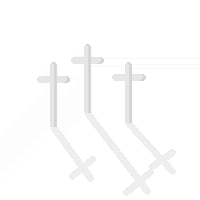 Welcome To Basic Christian
BasicChristian.org - The-Jesus-Realm.com
The Basics of Christianity ... and then some ...
A Christian center with FREE Resources, Information and Links
Testifying of God, Heaven and of Eternal Life through Jesus Christ the Savior
both now and yet to come! 